Оглавление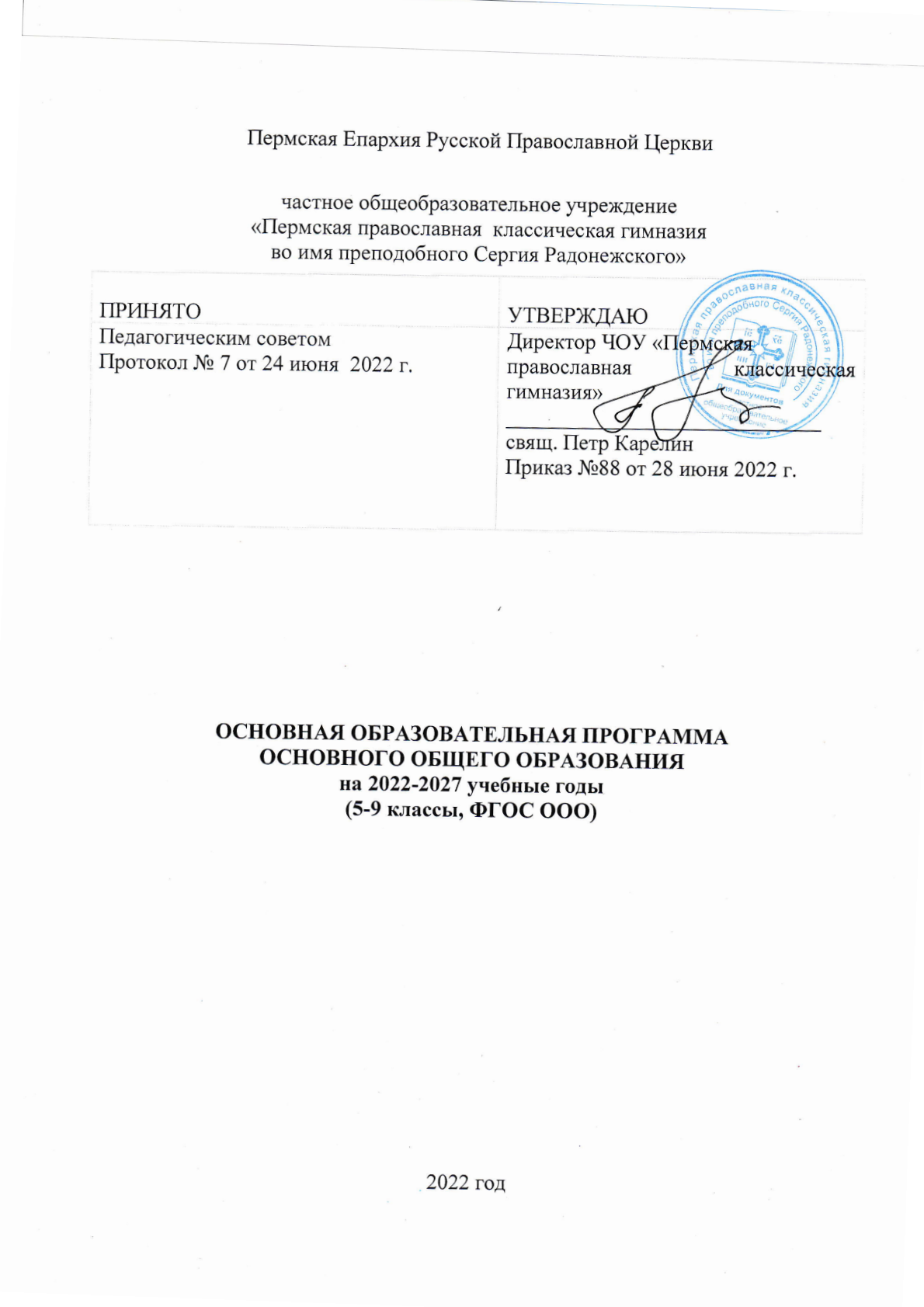 Общие положенияОсновная образовательная программа основного общего образования ЧОУ «Пермская православная классическая гимназия (далее – Гимназия) разработана в соответствии с требованиями федерального государственного образовательного стандарта основного общего образования (далее — Стандарт) к структуре основной образовательной программы, Стандарта православного компонента начального общего, основного общего, среднего общего образования, определяет цели, задачи, планируемые результаты, содержание и организацию образовательного процесса на ступени основного общего образования и направлена на формирование общей культуры, духовно- нравственное, гражданское, социальное, личностное и интеллектуальное развитие, саморазвитие и самосовершенствование обучающихся, обеспечивающие их социальную успешность, развитие творческих способностей, сохранение и укрепление здоровья.Паспорт программы1. Целевой разделПояснительная запискаЧОУ «Пермская православная классическая гимназия» существует с июля 2002 года и располагается в Ленинском районе города Перми. Учредитель - Пермская Епархия Русской Православной Церкви. Епархиальный Отдел религиозного образования и катехизации, Министерство образования Пермского края, Департамент образования администрации города Перми, Пермский государственный педагогический университет, Центр развития образования Пермского края обеспечивают научную, педагогическую и информационную поддержку гимназии, осуществляют внешнюю экспертную оценку качества образования.Следует отметить достаточно высокую теоретическую и катехизаторскую подготовку педагогов, существование у гимназического сообщества положительного опыта осуществления духовно-нравственного воспитания, наличие эффективной научно - методической поддержки усилий учителей в совершенствовании образовательной деятельности, благоприятный нравственно- психологический климат в педагогическом коллективе, высокий уровень образовательной подготовки выпускников гимназии.В последние годы наблюдаются положительные тенденции:существенно возросла конкурентноспособность образовательного учреждения;более эффективным стал процесс содействия развитию личности обучающихся, формирования их познавательного, нравственного, коммуникативного, эстетического потенциалов;расширяются возможности использования информационной среды;наблюдается ежегодный рост удовлетворѐнности обучающихся, родителей и педагогов жизнедеятельностью в гимназии;улучшается материально – техническая база.Проектирование	ООП	ООО	осуществлялось	с	учетом	следующихфакторов:образовательных потребностей общества, отраженных в- Федеральном законе Российской Федерации от 29 декабря 2012 г. N273-ФЗ «Об образовании в Российской Федерации»;Конституции РФ;Национальной доктрине развития образования в РФ до 2025 г.;Федеральном государственном образовательном стандарте основного общего образования;Стандарте православного компонента начального общего, основного общего, среднего общего образования в учебных заведениях Российской Федерации;Уставе ЧОУ «Пермская православная классическая гимназия».образовательных потребностей обучающихся и их родителей, заинтересованных в духовно-нравственном воспитании детей на основе православного вероучения и христианской антропологии, серьезном интеллектуальном развитии обучающихся, сохранении и укреплении их здоровья, в создании благоприятных условий для самоактуализации и самореализации личности;потребностей педагогического коллектива гимназии в творческом поиске, профессиональном самосовершенствовании;конкурентоспособности гимназии на рынке образовательных услуг, обусловленной высоким качеством образования, личностно - ориентированным подходом в обучении и воспитании, благоприятным психологическим климатом, безопасной и комфортной образовательной средой;возможности использования в образовательном процессе  научного и культурного потенциала;материальной базы, профессионального потенциала педагогических кадров, особенностей контингента обучающихся.Основная образовательная программа основного общего образования, содержит, в соответствии с требованиями стандарта основного общего образования, три раздела: целевой, содержательный и организационный.Целевой раздел определяет общее назначение, цели, задачи и планируемые результаты реализации ООП ООО, конкретизированные в соответствии с требованиями Стандарта, а также способы определения достижения этих целей ирезультатов.Содержательный раздел определяет общее содержание основного общего образования и включает образовательные программы, ориентированные на достижение личностных, предметных и метапредметных результатов, в том числе:программу развития универсальных учебных действий, включающую формирование компетенций обучающихся в области использования информационно-коммуникационных технологий, учебно-исследовательской и проектной деятельности;программы отдельных учебных предметов, курсов;программу духовно-нравственного развития, воспитания и социализации обучающихся.Организационный раздел устанавливает общие рамки организации образовательного процесса, а также механизм реализации компонентов основной образовательной программы, и включает в себя:учебный план основного общего образования в единстве урочной, внеурочной и внешкольной деятельности;систему условий реализации основной образовательной программы в соответствии с требованиями стандарта основного общего образования.По мере введения ФГОС в последующие годы данная программа будет корректироваться и дополняться.Миссией Гимназии как образовательной организации с религиозным (православным) компонентом является девиз: «Через становление и развитие единого образовательного пространства «Церковь-семья-школа» к формированию основ личности выпускника как православного христианина, заботливого семьянина, ответственного и образованного гражданина» (из Концепции основ стратегического управления негосударственным образовательным учреждением общеобразовательного типа «Православная гимназия Калининградской епархии русской православной церкви»).Цели образовательной программы:создание правового механизма встраивания религиозного (православного) компонента в структуру ФГОС в рамках существующего законодательства Российской Федерации, в национальные образовательные стандарты стран канонического присутствия Русской Православной Церкви;обеспечение планируемых результатов по достижению выпускникомцелевых установок, знаний, умений, навыков, компетенций  и компетентностей, определяемых личностными, семейными, общественными, государственными потребностями и возможностями обучающегося среднего школьного возраста, индивидуальными особенностями его развития и состояния здоровья;— обеспечение социального доверия граждан государств канонического присутствия Русской Православной Церкви к системе православного образования, обеспечение способности системы православного образования чутко реагировать на запросы православных верующих, желающих обучать и воспитывать своих детей на традициях Православия, снижение рисков социально-психологической напряженности между различными религиозными группами населения в сфере образования;целенаправленное развитие духовно-нравственной сферы обучающихся, обеспечение высокого уровня православного образования, формирование у обучающихся целостного христианского мировоззрения, развитого религиозно- нравственного чувства, национального самосознания и гражданской ответственности.создание благоприятных условий для становления и развития личности в еѐ индивидуальности, самобытности, уникальности, неповторимости путем эффективного использования ресурсов образовательного учреждения и общества в социально- экономических реалиях города Перми и в соответствии с программой развития Гимназии.Задачи программы:обеспечить соответствие основной образовательной программы требованиям федерального государственного образовательного стандарта основного общего образования и Стандарта православного компонента начального общего, основного общего, среднего общего образования;обеспечить преемственность начального общего, основного общего, среднего общего образования;обеспечить доступность получения качественного основного общего образования, достижение планируемых результатов освоения основной образовательной программы основного общего образования всеми обучающимися, в том числе детьми с ограниченными возможностями здоровья;организовать систематическое и системное изучение православной веры, религии и культуры;воспитывать православное сознание и поведение обучающихся;формировать уважительное отношение к представителям другой культуры, национальности, религии;обеспечить     индивидуализированное	психолого-педагогическое сопровождение каждого	обучающегося,	формировать образовательный базис, основанный не только на знаниях, но и на соответствующем религиозном, культурном уровне развития личности;создать необходимые условия для самореализации обучающихся;обеспечить эффективное сочетание урочных и внеурочных форм организации образовательного процесса, взаимодействия всех его участников;обеспечить взаимодействие образовательного учреждения при реализации основной образовательной программы с социальными партнѐрами;развивать способности обучающихся, в том числе одарѐнных детей, детей с ограниченными возможностями здоровья, их профессиональных склонностей через участие в литургической жизни церкви,систему клубов, секций, студий и кружков, организацию общественно полезной деятельности,  в том числе социальной практики, с использованием возможностей образовательных учреждений дополнительного образования детей;—обеспечить участие обучающихся, их родителей (законных представителей), педагогических работников в литургической жизни, проектировании и развитии внутригимназической социальной среды, гимназического уклада;обеспечить сохранение физического, психологического и социального здоровья обучающихся, их безопасность.Комплексное решение названных задач, предусмотренное данной программой основного общего образования, обеспечивается реализацией системно-деятельностного подхода, который предполагает:воспитание и развитие качеств личности, отвечающих требованиям информационного общества, задачам построения российского гражданского общества на основе принципов диалога культур и уважения его многонационального, поликультурного и поликонфессионального состава;формирование соответствующей целям общего образования социокультурной среды развития обучающихся в системе образования;ориентацию на достижение цели и основного результата образования;развитие на основе освоения универсальных учебных действий, познания и освоения мира личности обучающегося, его активной учебно-познавательной деятельности, формирование его готовности к саморазвитию и непрерывному образованию;признание решающей роли содержания образования, способов организации образовательной деятельности и учебного сотрудничества в достижении целей личностного и социального развития обучающихся;учѐт индивидуальных возрастных, психологических и физиологических особенностей обучающихся, роли, значения видов деятельности и форм общения при построении образовательного процесса и определении образовательно-воспитательных целей и путей их достижения;разнообразие индивидуальных образовательных траекторий и индивидуального развития каждого обучающегося, в том числе одарѐнных детей, детей-инвалидов и детей с ограниченными возможностями здоровья.Православный компонент общего образования вводится в систему общего образования на основании принципа единства и взаимодействия Церкви, семьи и школы в деле воспитания обучающихся.Педагогические и содержательные аспекты реализации православного компонента основываются на принципах:христоцентричности по словам Господа Иисуса Христа «Аз есмь Путь, Истина и Жизнь» (Ин. 14:6)экклесиоцентричности (церковности), раскрывающий полноту жизни во Христе через необходимость руководствоваться сознанием, учением и опытом Церквиантропосообразности – понимания человека как образа БожияОсновная образовательная программа формируется с учѐтом психолого- педагогических особенностей развития детей 11—15 лет, связанных:с переходом от учебных действий, характерных для начальной школы и осуществляемых только совместно с классом как учебной общностью и под руководством учителя, от способности только осуществлять принятие заданной педагогом и осмысленной цели к овладению этой учебной деятельностью на ступени основной школы в единстве мотивационно- смыслового и операционно-технического компонентов, становление которой осуществляется в форме учебного исследования, к новой внутренней позиции обучающегося — направленности на самостоятельный познавательный поиск, постановку учебных целей, освоение и самостоятельное осуществление контрольных и оценочных действий, инициативу в организации учебного сотрудничества;с осуществлением на каждом возрастном уровне (11—13 и 13—15 лет)общих способов действий и возможностей их переноса в различные учебно- предметные области, качественного преобразования учебных действий, контроля и оценки и перехода от самостоятельной постановки обучающимися новых учебных задач к развитию способности проектирования собственной учебной деятельности и построению жизненных планов во временной перспективе;с формированием у обучающегося научного типа мышления, ориентирующего на общекультурные образцы, нормы, эталоны и закономерности взаимодействия с окружающим миром;с овладением коммуникативными средствами и способами организации кооперации и сотрудничества; развитием учебного сотрудничества, реализуемого в отношениях обучающихся с учителем и сверстниками;с изменением формы организации учебной деятельности и учебного сотрудничества от классно-урочной к исследовательской;— с особенностями  и  проблемы  возрастания  личности  в литургической жизни Церкви,, связанными со снижением сакрального, глубинного, внутреннего интереса к литургической жизни Церкви и появлением критического взгляда на мир, человека и саму Церковь, которую подросток начинает воспринимать прежде всего как социальный институт.Программа соответствует принципам государственной политики РФ в области образования, изложенным в ФЗ «Об образовании в Российской Федерации»:гуманистический характер образования;воспитание высоконравственной личности православного христианина: гражданственности, трудолюбия, уважения к правам и свободам человека, любви к окружающей природе, Родине, семье;общедоступность образования, адаптивность системы образования к уровням и особенностям развития и подготовки обучающихся и воспитанников;содействие взаимопониманию и сотрудничеству между людьми, народами независимо от национальной, религиозной и социальной принадлежности.Программа адресована:Обучающимся и родителямдля	информирования	о	целях,	содержании,	организации	ипредполагаемых результатах образовательной деятельности Гимназии по достижению каждым обучающимся образовательных и воспитательных результатов;для   определения   сферы ответственности  за	достижение	конечных результатов;образовательной деятельности Гимназии, родителей и обучающихся и возможностей для взаимодействия.Учителямдля  углубления	понимания	смыслов	образования	и	в	качестве ориентира в практической образовательной деятельности.Администрациидля координации деятельности педагогического коллектива по выполнению требований к результатам и условиям освоения обучающимися ООП ООО;для регулирования отношений субъектов образовательного процесса, для принятия управленческих решений на основе внутреннего и внешнего мониторинга эффективности образовательного процесса, качества условий и результатов образовательной деятельности.Содержание основной образовательной программы основного общего образования формируется с учѐтомгосударственного заказа:создание условий для получения обучающимися качественного образования в соответствии с государственными стандартами;развитие творческой, конкурентоспособной, общественно-активной, функционально-грамотной, устойчиво развитой личности.социального заказа :организация учебного процесса в безопасных условиях;обеспечение качества образования, позволяющего выпускникам эффективно взаимодействовать с обществом в соответствии с требованиями времени;воспитание личности ученика, его нравственных и духовных качеств;обеспечение досуговой занятости и создание условий для удовлетворения интересов и развития разнообразных способностей обучающихся;воспитание ответственного	отношения   обучащихсяк своему	здоровью	и	формирование	навыков	здорового	образажизни.заказа православных родителей:воспитание высоконравственной личности;возможность получения качественного образования;создание	условий	для	воцерковления	обучающихся,	развития	их интеллектуальных и творческих способностей;сохранение здоровья обучающихся.Основная образовательная программа содержит следующие основные компоненты:пояснительная записка;планируемые	результаты	освоения	обучающимися	основной образовательной программы основного общего образования;система	оценки	достижения	планируемых	результатов	освоения основной образовательной программы основного общего образования;программа развития универсальных	учебных	действий	на	ступени основного общего образования;программы отдельных учебных предметов, курсов;программа воспитания и социализации обучающихся;программа коррекционной работы;учебный план Гимназии;система условий реализации основной образовательной программы.Учѐт особенностей подросткового возраста, успешность и своевременность формирования новообразований познавательной сферы, качеств и свойств личности связывается с активной позицией учителя, а также с адекватностью построения образовательного процесса и выбора условий и методик обучения. Объективно необходимое для подготовки к будущей жизни подростка развитие его социальной взрослости требует и от родителей (законных представителей) решения соответствующей задачи воспитания подростка в семье, смены прежнего типа отношений на новый.	Планируемые результаты освоения обучающимися основной образовательной программы основного общего образования (ООПООО)Общие положенияПланируемые результаты освоения образовательной программы представляют собой систему ведущих целевых установок и ожидаемых результатов освоения всех компонентов, составляющих содержательную основу образовательной программы.Стандарт устанавливает требования к результатам обучающихся, освоивших основную образовательную программу основного общего образования:личностным, включающим готовность и способность обучающихся к саморазвитию, сформированность мотивации к обучению, познанию, выбору индивидуальной образовательной траектории, ценностно-смысловые установки обучающихся, отражающие их личностные позиции, социальные компетенции, сформированность основ гражданской идентичности;метапредметным, включающим освоенные обучающимися универсальные учебные действия (познавательные, регулятивные и коммуникативные), обеспечивающие овладение ключевыми компетенциями, составляющими основу умения учиться, и межпредметные понятия;предметным, включающим освоенный обучающимися в ходе изучения учебного предмета опыт специфической для данной предметной области деятельности по получению нового знания, его преобразованию и применению, а также систему основополагающих элементов научного знания, лежащую в основе современной научной картины мира.Личностные результаты формируются через универсальные учебные действия;Метапредметные результаты – через внеурочную деятельность;Предметные результаты– через урочную деятельность.Личностные результаты освоения основной образовательной программы основного общего образования должны отражать:воспитание российской гражданской идентичности,  патриотизма, любви и уважения к Отечеству, чувства гордости за свою Родину, прошлое и настоящее многонационального народа России; осознание своей этнической принадлежности, знание языка, культуры своего народа, своего края,общемирового культурного наследия; усвоение традиционных российских духовных ценностей; воспитание чувства долга перед Родиной;формирование целостной христианской картины мира, укорененность в православной традиции, вере и любви к Богу и ближним как высших ценностях человеческой жизни;формирование ответственного отношения к учению, готовности и способности обучающихся к саморазвитию и самообразованию на основе мотивации к обучению и познанию, выбору профильного образования на базе ориентировки в мире профессий и профессиональных предпочтений, осознанному построению индивидуальной образовательной траектории с учетом устойчивых познавательных интересов;формирование православного мировоззрения православного гражданина, соответствующего современному уровню развития науки и общественной практики, учитывающего социальное, культурное, языковое, духовное многообразие современного мира;формирование норм осознанного и доброжелательного отношения к другому человеку, его мнению, мировоззрению, культуре, языку, вере, гражданской позиции; к истории, культуре, религии, традициям, языкам, ценностям народов России и мира;освоение социальных норм, правил поведения, ролей и форм социальной жизни в группах и сообществах, включая взрослые и социальные сообщества, заданных институтами социализации соответственно возрастному статусу обучающихся; формирование основ социально-критического мышления; участие в школьном самоуправлении и в общественной жизни в пределах возрастных компетенций с учетом региональных, этнокультурных, социальных и экономических особенностей;развитие морального сознания и компетентности в решении моральных проблем на основе личностного выбора, формирование нравственных чувств и нравственного поведения, осознанного и ответственного отношения к собственным поступкам;формирование коммуникативной компетентности в общении и сотрудничестве со сверстниками в образовательной, общественно полезной, учебно-исследовательской, творческой и других видах деятельности;формирование ценности здорового и безопасного образа жизни; усвоение правил индивидуального и коллективного безопасного поведения в чрезвычайных ситуациях, угрожающих жизни и здоровью людей;формирование основ экологического сознания на основе признания ценности жизни во всех ее проявлениях и необходимости ответственного, бережного отношения к окружающей среде;осознание важности семьи в жизни человека и общества, принятие ценности семейной жизни, уважительное и заботливое отношение к членам своей семьи;развитие эстетического сознания через освоение художественного наследия народов России и мира, творческой деятельности эстетического характера.Метапредметные результаты освоения основной образовательной программы основного общего образования должны отражать:сформированность целеполагания в учебной деятельности как умение самостоятельно ставить новые учебные и познавательные цели и задачи, преобразовывать практическую задачу в теоретическую, устанавливать целевые приоритеты;умение планировать пути достижения целей на основе самостоятельного анализа условий и средств их достижения, выделять альтернативные способы достижения цели и выбирать наиболее эффективный способ, осуществлять познавательную рефлексию в отношении действий по решению учебных и познавательных задач;умение осуществлять констатирующий и предвосхищающий контроль по результату и по способу действия на уровне произвольного внимания, вносить необходимые коррективы в исполнение и способ действия как в конце действия, так и по ходу его реализации;формирование осознанной адекватной и критичной оценки в учебной деятельности, умения самостоятельно и аргументированно оценивать свои действия и действия одноклассников, содержательно обосновывая правильность или ошибочность результата и способа действия, адекватно оценивать объективную трудность как меру фактического или предполагаемого расхода ресурсов на решение задачи, адекватно оценивать свои возможности достижения цели определенной сложности в различных сферах самостоятельной деятельности;овладение основами волевой саморегуляции в учебной и познавательной деятельности в форме осознанного управления своим поведением и деятельностью, готовность и способность противостоять внешним помехам деятельности;осознанное владение логическими действиями определения и ограничения понятий, установлением причинно-следственных и родовидовых связей и обобщением на различном предметном материале; сравнением и классификацией на основе самостоятельного выбора оснований и критериев; умение строить классификацию, логическое рассуждение, включая установление причинно-следственных связей, делать умозаключения (индуктивное, дедуктивное и по аналогии) и выводы на основе аргументации; умение работать с метафорами;умение создавать, применять и преобразовывать знаково-символические средства, модели и схемы для решения учебных и познавательных задач;овладение системой операций, обеспечивающих понимание текста, включая умение структурировать тексты, выделять главное и второстепенное, основную идею текста, выстраивать последовательность описываемых событий; овладение основами ознакомительного, изучающего, усваивающего поискового чтения и рефлексивного чтения;умение организовывать и планировать учебное сотрудничество и совместную деятельность с учителем и сверстниками, определять общие цели и распределение функций и ролей участников, способы взаимодействия, планировать общие способы работы;умение работать в группе — владение навыками самопрезентации, умение эффективно сотрудничать и взаимодействовать на  основе координации различных позиций при выработке общего решения в  совместной деятельности; умение слушать партнера, формулировать и аргументировать свое мнение, корректно отстаивать свою позицию и координировать ее с партнерами, в том числе в ситуации столкновения интересов; умение продуктивно разрешать конфликты на основе учета интересов и позиций всех его участников, поиска и оценки альтернативных способов разрешения конфликтов;формирование внутреннего умственного плана действий на основе умения отображать в речи содержание совершаемых действий в форме громкой социализированной речи и внутренней речи;умение адекватно использовать речевые средства для решения различных коммуникативных задач и для отображения своих чувств, мыслей, мотивов и потребностей; владение устной и письменной речью; умение строить монологическое контекстное высказывание, использовать речь для планирования и регуляции своей деятельности; овладение основами коммуникативной рефлексии;формирование и развитие учебной и общепользовательской компетентности в области использования информационно- коммуникационных технологий как инструментальной основы развития регулятивных, коммуникативных  и  познавательных  универсальных  учебных действий, включая совершенствование  навыков  решения  социально и личностно значимых проблем, способности к сотрудничеству и саморегуляции; формирование умений рационально использовать широко распространенные инструменты и технические средства информационных технологий;развитие навыков создания и поддержки индивидуальной информационной среды, обеспечения защиты значимой информации и личной информационной безопасности, в том числе с помощью типовых программных средств.Предметные результаты освоения основной образовательной программы основного общего образования с учетом общих требований стандарта и специфики изучаемых предметов, входящих в состав предметных областей, должны обеспечивать успешное обучение на следующей ступени общего образования.Ведущие целевые установки и основные ожидаемые результатыВ результате изучения всех без исключения предметов основной школы получат дальнейшее развитие личностные, регулятивные, коммуникативные и познавательные универсальные учебные действия, учебная (общая и предметная) и общепользовательская ИКТ-компетентность обучающихся, основы формально-логического мышления, рефлексии. В ходе изучения всех учебных предметов обучающиеся приобретут опыт проектной деятельности, освоят умение оперировать гипотезами как отличительным инструментом научного рассуждения, приобретут опыт решения интеллектуальных задач на основе мысленного построения различных предположений и их последующей проверки. Будет продолжена работа по формированию и развитию основ читательской компетенции. Обучающиеся усовершенствуют технику чтения и приобретут устойчивый навык осмысленного чтения, получат возможность приобрести навык рефлексивного чтения. Обучающиеся овладеют различными видами, типами, стратегиями чтения художественных и других видов текстов.Развитие универсальных учебных действийПланируемые результаты изучения учебных и междисциплинарных программПредметные результаты освоения основной образовательной программы основного общего образования представляют собой систему культурных предметных способов и средств действий в определенной предметной области и могут быть получены как в учебной деятельности обучающихся, так и в других видах: проектной, исследовательской, творческой и т.п. В каждом учебном предмете выделяются несколько содержательных линий, внутри которых определяются ведущие умения, которые и подвергаются оцениванию.Планируемые результаты освоения учебных программ по всем предметам приведены в двух блоках «Выпускник научится» и «Выпускник получит возможность научиться» к каждому разделу учебной программы.Планируемые результаты, отнесѐнные к блоку «Выпускник научится», отражают уровень освоения учебных действий с изучаемым опорным учебным материалом, ожидаемым от выпускников основной школы, овладениекоторыми принципиально необходимо для успешного обучения и социализации, которые могут быть освоены подавляющим большинством обучающихся.Достижение планируемых результатов этого блока выносится на итоговую оценку, которая может осуществляться как в ходе обучения, так и в конце обучения в форме государственной итоговой аттестации. Оценка достижения планируемых результатов этого блока ведѐтся с помощью заданий базового уровня, успешное выполнение которых служит единственным основанием для положительного решения вопроса о возможности перехода на следующую ступень обучения.В блоках «Выпускник получит возможность научиться» приводятся планируемые результаты, характеризующие систему учебных действий в отношении знаний, умений, навыков, расширяющих и углубляющих понимание опорного учебного материала или выступающих как пропедевтика для дальнейшего изучения данного предмета. Уровень достижений, соответствующий планируемым результатам этой группы, могут продемонстрировать только отдельные мотивированные и способные обучающиеся.Оценка достижения этих результатов чаще проводится в ходе процедур, допускающих предоставление и использование исключительно неперсонифицированной информации. Частично задания, ориентированные на оценку достижения планируемых результатов из блока «Выпускник получит возможность научиться», могут включаться в материалы итогового   контроля с целью предоставления возможности обучающимся продемонстрировать овладение более высокими (по сравнению с базовым) уровнями   достижений  и  выявить  динамику   роста   численности   группы   наиболее подготовленных обучающихся. При этом невыполнение обучающимися заданий, с помощью которых ведѐтся оценка достижения планируемых результатов данного блока, не является препятствием для перехода на следующую ступень обучения. По отдельным модулям рабочей программы с целью реализации дифференцированных требований к подготовке обучающихся педагогам рекомендуется достижение планируемых результатов этого блока вести в ходе текущего и промежуточного оценивания с фиксацией результатов в виде накопленной оценки и учитывать при определении итоговой оценки.Формирование универсальных учебных действийЛичностные универсальные учебные действияВ рамках когнитивного компонента будут сформированы:образ личности, устремленной к высшему идеалу человеческого совершенства, выраженного в Богочеловеке – Господе Иисусе Христе («теосис», «обожение» человека);историко-географический образ, включая представление о территории и границах России, еѐ географических особенностях, знание основных исторических событий развития государственности и общества; знание истории и географии края, его достижений и культурных традиций;образ социально-политического устройства — представление о государственной организации России, знание государственной символики (герб, флаг, гимн), знание государственных праздников;знание положений Конституции РФ, основных прав и обязанностей гражданина, ориентация в правовом пространстве государственно- общественных отношений;знание о своей этнической принадлежности, освоение национальных ценностей, традиций православной культуры, знание о народах и этнических группах России;освоение общекультурного наследия России и общемирового культурного наследия;ориентация в системе моральных норм и ценностей и их иерархизация, понимание конвенционального характера морали;основы социально-критического мышления, ориентация в особенностях социальных отношений и взаимодействий, установление взаимосвязи между общественными и политическими событиями;экологическое сознание, признание высокой ценности жизни во всех еѐ проявлениях; знание основных принципов и правил отношения к природе; знание основ здорового образа жизни и здоровьесберегающих технологий; правил поведения в чрезвычайных ситуациях.В рамках ценностного и эмоционального компонентов будут сформированы:гражданский патриотизм, любовь к Родине, чувство гордости за свою страну;уважение к истории, православию,  культурным и историческим памятникам;эмоционально положительное принятие своей этнической идентичности;уважение к другим народам России и мира и принятие их, готовность к равноправному сотрудничеству;уважение к личности и еѐ достоинствам, доброжелательное отношение к окружающим, нетерпимость к любым видам насилия и готовность противостоять им;уважение к ценностям семьи, любовь к природе, признание ценности здоровья, оптимизм в восприятии мира;потребность в самовыражении и самореализации, социальном признании;позитивная моральная самооценка и моральные чувства — чувство гордости при следовании моральным нормам, переживание стыда и вины при их нарушении.В рамках деятельностного (поведенческого) компонента будут сформированы:готовность и способность к участию в школьном самоуправлении в пределах возрастных компетенций (дежурство в школе и классе, участие в детских и молодѐжных общественных организациях, гимназических и внегимназических мероприятиях);	готовность и способность к выполнению норм и требований школьной жизни, прав и обязанностей ученика;умение вести диалог на основе равноправных отношений и взаимного уважения и принятия; умение конструктивно разрешать конфликты;готовность и способность к выполнению моральных норм в отношении взрослых и сверстников в гимназии, дома, во внеучебных видах деятельности;потребность в участии в общественной жизни ближайшего социального окружения, общественно полезной деятельности;умение строить жизненные планы с учѐтом конкретных социально- исторических, политических и экономических условий;устойчивый познавательный интерес и становление смыслообразующей функции познавательного мотива.Выпускник получит возможность для формирования:выраженной устойчивой учебно-познавательной мотивации и интереса к учению;готовности к самообразованию и самовоспитанию;адекватной позитивной самооценки;компетентности в реализации основ гражданской идентичности в поступках и деятельности;устойчивого следования в поведении моральным нормам и этическим требованиям;эмпатии   как   осознанного понимания   и   сопереживания    чувствам других, выражающейся в поступках, направленных на помощь и обеспечение благополучия.Регулятивные универсальные учебные действияВыпускник научится:целеполаганию,	включая	постановку	новых	целей,	преобразованиепрактической задачи в познавательную;самостоятельно анализировать условия достижения цели  на   основе учѐта выделенных учителем ориентиров действия в новом учебном материале;планировать пути достижения целей;устанавливать целевые приоритеты;уметь самостоятельно контролировать своѐ время и управлять им;принимать решения в проблемной ситуации на основе переговоров;осуществлять констатирующий и предвосхищающий контроль результатов и способов действия; актуальный контроль на уровне произвольного внимания;адекватно самостоятельно оценивать правильность выполнения действия и вносить необходимые коррективы в его исполнение как в конце действия, так и по ходу его реализации;основам прогнозирования как предвидения будущих событий и развития процесса.Выпускник получит возможность научиться:самостоятельно ставить новые учебные цели и задачи;строить жизненные планы во временной перспективе;при планировании достижения целей самостоятельно и адекватно учитывать условия и средства их достижения;выделять	альтернативные	способы	достижения	цели	и	выбирать наиболее эффективный способ;основам саморегуляции в учебной и познавательной деятельности в форме осознанного управления своим поведением и деятельностью, направленной на достижение поставленных целей;осуществлять познавательную рефлексию в отношении действий по решению учебных и познавательных задач;адекватно оценивать объективную трудность как меру фактического или предполагаемого расхода ресурсов на решение задачи;адекватно оценивать свои возможности достижения цели определѐнной сложности в различных сферах самостоятельной деятельности;основам саморегуляции эмоциональных состояний;прилагать волевые усилия и преодолевать трудности и препятствия на пути достижения целей.Коммуникативные универсальные учебные действияВыпускник научится:учитывать разные мнения и стремиться к координации различных позиций в сотрудничестве;формулировать собственное мнение и позицию, аргументировать и координировать еѐ с позициями партнѐров в сотрудничестве при выработке общего решения в совместной деятельности;устанавливать и сравнивать разные точки зрения, прежде чем принимать решения и делать выбор;аргументировать свою точку зрения, спорить и отстаивать свою позицию не враждебным для оппонентов образом;задавать вопросы, необходимые для организации собственной деятельности и сотрудничества с партнѐром;осуществлять взаимный контроль и оказывать в сотрудничестве необходимую взаимопомощь;адекватно использовать речевые средства для решения различных коммуникативных задач; владеть устной и письменной речью; строить монологическое контекстное высказывание;организовывать и планировать учебное сотрудничество с учителем и сверстниками, определять цели и функции участников, способы взаимодействия; планировать общие способы работы;осуществлять контроль, коррекцию, оценку действий партнѐра, уметь убеждать;работать в группе — устанавливать рабочие отношения, эффективно сотрудничать и способствовать продуктивной кооперации; интегрироваться в группу сверстников и строить продуктивное взаимодействие со сверстниками и взрослыми;основам коммуникативной рефлексии;использовать адекватные языковые средства для отображения своих чувств, мыслей, мотивов и потребностей;отображать в речи (описание, объяснение) содержание совершаемых действий как в форме громкой социализированной речи, так и в форме внутренней речи.Выпускник получит возможность научиться:учитывать и координировать отличные от собственной позиции позиции других людей;учитывать разные мнения и интересы и обосновывать собственную позицию;понимать относительность мнений и подходов к решению проблемы;продуктивно разрешать конфликты на основе учѐта интересов и позиций всех участников, поиска и оценки альтернативных способов разрешения конфликтов; договариваться и приходить к общему решению в совместной деятельности, в том числе в ситуации столкновения интересов;брать на себя инициативу в организации совместного действия (деловое лидерство);осуществлять коммуникативную рефлексию как осознание оснований собственных действий и действий партнѐра;в процессе коммуникации достаточно точно, последовательно и полно передавать партнѐру необходимую информацию как ориентир для построения действия;вступать в диалог, а также участвовать в коллективном обсуждении проблем, участвовать в дискуссии и аргументировать свою позицию, владеть монологической и диалогической формами речи в соответствии с грамматическими и синтаксическими нормами родного языка;следовать морально-этическим и психологическим принципам общения и сотрудничества на основе уважительного отношения к партнѐрам, внимания к личности другого, адекватного межличностного восприятия, готовности адекватно реагировать на нужды других, в частности оказывать помощь и эмоциональную поддержку партнѐрам в процессе достижения общей цели совместной деятельности;в совместной деятельности чѐтко формулировать цели группы и позволять еѐ участникам проявлять собственную энергию для достижения этих целей.Познавательные универсальные учебные действияВыпускник научится:основам реализации проектно-исследовательской деятельности;проводить наблюдение и эксперимент под руководством учителя;осуществлять расширенный поиск информации с использованием ресурсов библиотек и Интернета;осуществлять выбор наиболее эффективных способов решения задач в зависимости от конкретных условий;давать определение понятиям;устанавливать причинно-следственные связи;осуществлять	логическую	операцию	установления родовидовых отношений, ограничение понятия;обобщать понятия — осуществлять логическую операцию перехода от видовых признаков к родовому понятию, от понятия с меньшим объѐмом к понятию с большим объѐмом;осуществлять сравнение, сериацию и классификацию, самостоятельно выбирая основания и критерии для указанных логических операций;строить классификацию на основе дихотомического деления (на основе отрицания);строить логическое рассуждение, включающее установление причинно- следственных связей;объяснять явления, процессы, связи и отношения, выявляемые в ходе исследования;основам ознакомительного, изучающего, усваивающего и поискового чтения;структурировать тексты, включая умение выделять главное и второстепенное, главную идею текста, выстраивать последовательность описываемых событий;работать с метафорами — понимать переносный смысл выражений, понимать и употреблять обороты речи, построенные на скрытом уподоблении, образном сближении слов.Выпускник получит возможность научиться:основам рефлексивного чтения;ставить проблему, аргументировать еѐ актуальность;самостоятельно проводить исследование на основе примененияметодов наблюдения и эксперимента;выдвигать гипотезы о связях и закономерностях событий, процессов, объектов;организовывать исследование с целью проверки гипотез;делать умозаключения (индуктивное и по аналогии) и выводы на основе аргументации.Формирование ИКТ-компетентности обучающихсяОбращение с устройствами ИКТ Выпускник научится:подключать устройства ИКТ к электрическим и информационным сетям, использовать аккумуляторы;соединять устройства ИКТ (блоки компьютера, устройства сетей,  принтер, проектор, сканер, измерительные устройства и т. д.) с использованием проводных и беспроводных технологий;правильно включать и выключать устройства ИКТ, входить в операционную систему и завершать работу с ней, выполнять базовые действия с экранными объектами (перемещение курсора, выделение, прямое перемещение, запоминание и вырезание);осуществлять информационное подключение к локальной сети и глобальной сети Интернет;входить в информационную среду образовательного учреждения, в томчисле через Интернет, размещать в информационной среде различные информационные объекты;выводить информацию на бумагу, правильно обращаться с расходными материалами;соблюдать требования техники безопасности, гигиены, эргономики и ресурсосбережения при работе с устройствами ИКТ, в частности учитывающие специфику работы с различными экранами.Выпускник получит возможность научиться:осознавать и использовать в практической деятельности основные психологические особенности восприятия информации человеком.Примечание: результаты достигаются преимущественно в рамках предметов «Технология», «Информатика», а также во внеурочной и внешкольной деятельности.Фиксация изображений и звуков Выпускник научится:осуществлять фиксацию изображений и звуков в ходе процесса обсуждения, проведения эксперимента, природного процесса, фиксацию хода и результатов проектной деятельности;учитывать смысл и содержание деятельности при организации фиксации, выделять для фиксации отдельные элементы объектов и процессов, обеспечивать качество фиксации существенных элементов;выбирать технические средства ИКТ для фиксации изображений и звуков в соответствии с поставленной целью;проводить обработку цифровых фотографий с использованием возможностей специальных компьютерных инструментов, создавать презентации на основе цифровых фотографий;проводить обработку цифровых звукозаписей с использованием возможностей специальных компьютерных инструментов, проводить транскрибирование цифровых звукозаписей;осуществлять видеосъѐмку и проводить монтаж отснятого материала с использованием возможностей специальных компьютерных инструментов.Выпускник получит возможность научиться:различать творческую и техническую фиксацию звуков и изображений;использовать возможности ИКТ в творческой деятельности, связанной с искусством;осуществлять трѐхмерное сканирование.Примечание: результаты достигаются преимущественнов рамках естественных наук, предметов «Искусство», «Русский язык»,«Иностранный язык», «Физическая культура», а также во внеурочнойдеятельности.Создание письменных сообщений Выпускник научится:создавать текст на русском языке с использованием слепого десятипальцевого клавиатурного письма;сканировать текст и осуществлять распознавание сканированного текста;осуществлять редактирование и структурирование текста в соответст- вии с его смыслом средствами текстового редактора;создавать текст на основе расшифровки аудиозаписи, в том числе нескольких участников обсуждения, осуществлять письменное смысловое резюмирование высказываний в ходе обсуждения;использовать средства орфографического и синтаксического контроля русского текста и текста на иностранном языке.Выпускник получит возможность научиться:создавать	текст	на	иностранном  языке	с	использованиемслепого десятипальцевого клавиатурного письма;использовать	компьютерные  инструменты,	упрощающие расшифровку аудиозаписей.Примечание: результаты достигаются преимущественно в рамках предметов «Русский язык», «Иностранный язык», «Литература», «История», а также во внеурочной деятельности.Создание графических объектов Выпускник научится:создавать различные геометрические объекты с использованием возможностей специальных компьютерных инструментов;создавать диаграммы различных видов (алгоритмические, концептуальные, классификационные, организационные, родства и др.) в соответствии с решаемыми задачами;создавать специализированные карты и диаграммы: географические, хронологические;создавать графические объекты проведением рукой произвольных линий с использованием специализированных компьютерных инструментов и устройств.Выпускник получит возможность научиться:создавать мультипликационные фильмы;создавать виртуальные модели трѐхмерных объектов.Примечание:	результаты	достигаются	преимущественно		в	рамках предметов	«Технология»,	«Обществознание»,	«География»,	«История»,«Математика», а также во внеурочной деятельности.Создание музыкальных и звуковых сообщений Выпускник научится:использовать звуковые и музыкальные редакторы;использовать клавишные и кинестетические синтезаторы;использовать программы звукозаписи и микрофоны. Выпускник получит возможность научиться:использовать  музыкальные редакторы,	клавишные и кинестетические синтезаторы для решения творческих задач.Примечание:	результаты достигаются преимущественно	в рамках предмета«Искусство», а также во внеурочной деятельности.Создание, восприятие и использование гипермедиасообщений Выпускник научится:организовывать сообщения в виде линейного или включающего ссылки представления для самостоятельного просмотра через браузер;работать с особыми видами сообщений: диаграммами (алгоритмичес- кими, концептуальными, классификационными, организационными, родства и др.), картами (географическими, хронологическими) и спутниковыми фотографиями, в том числе в системах глобального позиционирования;проводить деконструкцию сообщений, выделение в них структуры, элементов и фрагментов;использовать при восприятии сообщений внутренние и внешние ссылки;формулировать вопросы к сообщению, создавать краткое описание сообщения; цитировать фрагменты сообщения;избирательно относиться к информации в окружающем информационном пространстве, отказываться от потребления ненужной информации.Выпускник получит возможность научиться:проектировать дизайн сообщений в соответствии с задачами и средствами доставки;понимать сообщения, используя при их восприятии внутренние и внешние ссылки, различные инструменты поиска, справочные источники (включая двуязычные).Примечание:  результаты       достигаются       преимущественно       в рамках предметов «Технология», «Литература», «Русский язык»,«Иностранный язык», «Искусство», могут достигаться при изучении и других предметов.Коммуникация и социальное взаимодействие Выпускник научится:выступать с аудиовидеоподдержкой, включая выступление перед дистанционной аудиторией;участвовать в обсуждении (аудиовидеофорум, текстовый форум) с использованием возможностей Интернета;использовать возможности электронной почты для информационного обмена;вести личный дневник (блог) с использованием возможностей Интернета;осуществлять образовательное взаимодействие в информационном пространстве образовательного учреждения (получение и выполнение заданий, получение комментариев, совершенствование своей работы, формирование портфолио);соблюдать нормы	информационной культуры, этики	и	права; с уважением относиться к частной информации и информационным правам других людей.Выпускник получит возможность научиться:взаимодействовать в социальных сетях, работать в группе над сообщением (вики);участвовать в форумах в социальных образовательных сетях;взаимодействовать с партнѐрами с использованием возможностей Интернета (игровое и театральное взаимодействие).Примечание: результаты	достигаются	в	рамках	всех  предметов,	а также	во внеурочной деятельности.Поиск и организация хранения информации Выпускник научится:использовать различные приѐмы поиска информации в Интернете, поисковые сервисы, строить запросы для поиска информации и анализировать результаты поиска;использовать	приѐмыпоиска	информации	на персональном компьютере,	в информационной среде учреждения и вобразовательном пространстве;использовать различные библиотечные, в том числе электронные, каталоги для поиска необходимых книг;искать информацию в различных базах данных, создавать и заполнять базы данных, в частности использовать различные определители;формировать собственное информационное пространство: создавать системы папок и размещать в них нужные информационные источники, размещать информацию в Интернете.Выпускник получит возможность научиться:создавать и заполнять различные определители;использовать различные приѐмы поиска информации в Интернете в ходе учебной деятельности.Примечание:  результаты       достигаются       преимущественно       в рамках     предметов	«История», «Литература», «Технология»,«Информатика» и других предметов.Анализ информации, математическая обработка данных в исследовании Выпускник научится:вводить результаты измерений и другие цифровые данные для их обработки, в том числе статистической, и визуализации;строить математические модели;проводить эксперименты    и	исследования в виртуальных	лабораториях по естественным наукам,математике и информатике.Выпускник получит возможность научиться:проводить естественно-научные и социальные измерения, вводить результаты измерений и других цифровых данных и обрабатывать их, в том числе статистически и с помощью визуализации;анализировать результаты своей деятельности и затрачиваемых ресурсов.Примечание: результаты достигаются преимущественно в рамках естественных наук, предметов «Обществознание», «Математика».Моделирование и проектирование, управление Выпускник научится:моделировать с использованием виртуальных конструкторов;конструировать и моделировать с использованием материальных конструкторов с компьютерным управлением и обратной связью;моделировать с использованием средств программирования;проектировать и организовывать свою индивидуальную и групповую деятельность, организовывать своѐ время с использованием ИКТ.Выпускник получит возможность научиться:проектировать	виртуальные	и	реальные	объекты	и	процессы, использовать системы автоматизированного проектирования.Примечание:	результаты	достигаются	преимущественно	в	рамках естественных наук, предметов «Технология», «Математика», «Информатика»,«Обществознание».Основы учебно-исследовательской и проектной деятельностиВыпускник научится:планировать и выполнять учебное исследование и учебный проект, используя оборудование, модели, методы и приѐмы, адекватные исследуемой проблеме;выбирать и использовать методы, релевантные рассматриваемой проблеме;распознавать и ставить вопросы, ответы на которые могут быть получены путѐм научного исследования, отбирать адекватные методы исследования, формулировать вытекающие из исследования выводы;использовать такие математические методы и приѐмы, как абстракция и идеализация, доказательство, доказательство от противного, доказательство по аналогии, опровержение, контрпример, индуктивные и дедуктивные рассуждения, построение и исполнение алгоритма;использовать	такие	естественно-научные	методы	и		приѐмы,	как наблюдение,	постановка	проблемы,	выдвижение		«хорошей	гипотезы», эксперимент, моделирование, использование	математических	моделей, теоретическое		обоснование,	установление		границ		применимости модели/теории;использовать некоторые методы получения знаний, характерные для социальных и исторических наук: постановка проблемы, опросы, описание, сравнительное историческое описание, объяснение, использование статистических данных, интерпретация фактов;ясно, логично и точно излагать свою точку зрения, использовать языковые средства, адекватные обсуждаемой проблеме;отличать факты от суждений, мнений и оценок, критически относиться к суждениям, мнениям, оценкам, реконструировать их основания;видеть и комментировать связь научного знания и ценностных установок, моральных суждений при получении, распространении и применении  научного знания.Выпускник получит возможность научиться:самостоятельно задумывать, планировать и выполнять учебное исследование, учебный и социальный проект;использовать догадку, озарение, интуицию;использовать такие математические методы и приѐмы, как перебор логических возможностей, математическое моделирование;использовать такие естественно-научные методы и приѐмы, как абстрагирование от привходящих факторов, проверка на совместимость с другими известными фактами;использовать некоторые методы получения знаний, характерные для социальных и исторических наук: анкетирование, моделирование, поиск исторических образцов;использовать некоторые приѐмы художественного познания мира: целостное отображение мира, образность, художественный вымысел, органическое единство общего, особенного (типичного) и единичного, оригинальность;целенаправленно и осознанно развивать свои коммуникативные способности, осваивать новые языковые средства;осознавать свою ответственность за достоверность полученных знаний, за качество выполненного проекта.Стратегии смыслового чтения и работа с текстомРабота с текстом: поиск информации и понимание прочитанногоВыпускник научится:ориентироваться в содержании текста и понимать его целостный смысл:определять главную тему, общую цель или назначение текста;выбирать из текста или придумать заголовок, соответствующий содержанию и общему смыслу текста;формулировать тезис, выражающий общий смысл текста;предвосхищать содержание предметного плана текста по заголовку и с опорой на предыдущий опыт;объяснять порядок частей/инструкций, содержащихся в тексте;сопоставлять основные текстовые и внетекстовые компоненты: обнаруживать соответствие между частью текста и его общей идеей, сформулированной вопросом, объяснять назначение карты, рисунка, пояснять части графика или таблицы и т. д.;находить в тексте требуемую информацию (пробегать текст глазами, определять его основные элементы, сопоставлять формы выражения информации в запросе и в самом тексте, устанавливать, являются ли они тождественными или синонимическими, находить необходимую единицу информации в тексте);решать учебно-познавательные и учебно-практические задачи, требующие полного и критического понимания текста:определять назначение разных видов текстов;ставить перед собой цель чтения, направляя внимание на полезную в данный момент информацию;различать темы и подтемы специального текста;выделять главную и избыточную информацию;прогнозировать последовательность изложения идей текста;сопоставлять разные точки зрения и разные источники информации по заданной теме;выполнять смысловое свѐртывание выделенных фактов и мыслей;формировать	на	основе	текста	систему	аргументов	(доводов)	для обоснования определѐнной позиции;понимать душевное состояние персонажей текста, сопереживать им.Выпускник получит возможность научиться:анализировать  изменения  своего  эмоционального  состояния  в  процессе чтения, получения и переработки полученной информации и еѐ осмысления.Работа с текстом: преобразование и интерпретация информацииВыпускник научится:структурировать текст, используя нумерацию страниц, списки, ссылки, оглавления; проводить проверку правописания; использовать в тексте таблицы, изображения;преобразовывать текст, используя новые формы представления информации: формулы, графики, диаграммы, таблицы (в том числе динамические, электронные, в частности в практических задачах), переходить от одного представления данных к другому;интерпретировать текст:сравнивать и противопоставлять заключѐнную в тексте информацию разного характера;обнаруживать в тексте доводы в подтверждение выдвинутых тезисов;делать выводы из сформулированных посылок;выводить заключение о намерении автора или главной мысли текста. Выпускник получит возможность научиться:выявлять имплицитную информацию текста на основе сопоставления иллюстративного материала с информацией текста, анализа подтекста (использованных языковых средств и структуры текста).Работа с текстом: оценка информацииВыпускник научится:откликаться на содержание текста:связыватьинформацию, обнаруженную  в тексте,	со знаниями из других источников;оценивать	утверждения,	сделанные  в	тексте,	исходя	из	своих представлений о мире;находить доводы в защиту своей точки зрения;откликаться на форму текста: оценивать не только содержание текста, но и его форму, а в целом — мастерство его исполнения;на основе имеющихся знаний, жизненного опыта подвергать сомнению достоверность имеющейся информации, обнаруживать недостоверность получаемой информации, пробелы в информации и находить пути восполнения этих пробелов;в процессе работы с одним или несколькими источниками выявлять содержащуюся в них противоречивую, конфликтную информацию;использовать полученный опыт восприятия информационных объектов для обогащения чувственного опыта, высказывать оценочные суждения и свою точку зрения о полученном сообщении (прочитанном тексте).Выпускник получит возможность научиться:критически относиться к рекламной информации;находить способы проверки противоречивой информации;определять достоверную информацию в случае наличия противоречиивой или конфликтной ситуации.Метапредметные результаты освоения основной образовательной программы основного общего образованияМетапредметные результаты освоения основной образовательной программы основного общего образования должны отражать:овладение базовыми понятиями православного вероучения, выстраивающими правильное понимание отношений знания и веры, науки и религии;формирование целостной картины мира на основе православного мировоззрения и мировосприятия;совершенствование умственных способностей через опыт учебы, труда, творческой деятельности, опыт духовной жизни, которые развивают такие качества ума, как память, понимание, умение сосредотачиваться, удерживать внимание, осмысленно слышать и слушать, рассуждать, отделять главное от второстепенного и др.;сформированность нравственного отношения к знанию: знания не ради собственных амбиций и корысти, а ради ответственного служения Богу и Отечеству;умение извлекать духовный и нравственный смысл из общих знаний и универсальных учебных действий;сформированность целеполагания в учебной деятельности как умение самостоятельно ставить новые учебные и познавательные цели и задачи, преобразовывать практическую задачу в теоретическую, устанавливать целевые приоритеты;умение планировать пути достижения целей на основе самостоятельного анализа условий и средств их достижения, выделять альтернативные способы достижения цели и выбирать наиболее эффективный способ, осуществлять познавательную рефлексию в отношении действий по решению учебных и познавательных задач;умение осуществлять констатирующий и предвосхищающий контроль по результату и по способу действия на уровне произвольного внимания, вносить необходимые коррективы в исполнение и способ действия как в конце действия, так и по ходу его реализации;формирование осознанной адекватной и критичной оценки в учебной деятельности, умения самостоятельно и аргументированно оценивать свои действия и действия одноклассников, содержательно обосновывая правильность или ошибочность результата и способа действия, адекватно оценивать объективную трудность как меру фактического или предполагаемого расхода ресурсов на решение задачи, адекватно оценивать свои возможности достижения цели определенной сложности в различных сферах самостоятельной деятельности;овладение основами волевой саморегуляции в учебной и познавательной деятельности в форме осознанного управления своим поведением и деятельностью, готовность и способность противостоять внешним помехам деятельности;осознанное владение логическими действиями определения и ограничения понятий, установления причинно-следственных и родовидовых связей и обобщения на различном предметном материале; сравнения, сериации и классификации на основе самостоятельного выбора оснований и критериев; умение строить классификацию, строить логическое рассуждение, включая установление причинно-следственных связей, делать умозаключения (индуктивное, дедуктивное и по аналогии) и выводы на основе аргументации; умение работать с метафорами;умение создавать, применять и преобразовывать знаково- символические средства, модели и схемы для решения учебных и познавательных задач;овладение системой операций, обеспечивающих понимание текста, включая умение структурировать тексты, выделять главное и второстепенное, основную идею текста, выстраивать последовательность описываемых событий; овладение основами ознакомительного, изучающего, усваивающего и поискового чтения, рефлексивного чтения;умение организовывать и планировать учебное сотрудничество и совместную деятельность с учителем и сверстниками, определять общие цели и распределение функций и ролей участников, способы взаимодействия, планировать общие способы работы;умение работать в группе — владение навыками самопрезентации,умение эффективно сотрудничать и взаимодействовать на основе координации различных позиций при выработке общего решения в совместной деятельности; умение слушать партнера, формулировать и аргументировать свое мнение, корректно отстаивать свою позицию и координировать ее с партнерами, в том числе в ситуации столкновения интересов; умение продуктивно разрешать конфликты на основе учета интересов и позиций всех его участников, поиска и оценки альтернативных способов разрешения конфликтов;формирование внутреннего умственного плана действий на основе умения отображать в речи содержание совершаемых действий в форме громкой социализированной речи и внутренней речи;умение адекватно использовать речевые средства для решения различных коммуникативных задач и для отображения своих чувств, мыслей, мотивов и потребностей; владение устной и письменной речью; умение строить монологическое контекстное высказывание, использовать речь для планирования и регуляции своей деятельности; овладение основами коммуникативной рефлексии;формирование и развитие учебной и общепользовательской компетентности в области использования информационно-коммуникационных технологий (далее — ИКТ-компетентности) как инструментальной основы развития регулятивных, коммуникативных и познавательных универсальных учебных действий, включая совершенствование навыков решения социально и личностно значимых проблем, способности к сотрудничеству и саморегуляции; формирование умений рационально использовать широко распространенные инструменты и технические средства информационных технологий;развитие навыков создания и поддержки индивидуальной информационной среды, обеспечения защиты значимой информации и личной информационной безопасности, в том числе с помощью типовых программных средств.Предметные результаты освоения основной образовательной программы основного общего образованияПредметные результаты освоения основной образовательной программы основного общего образования с учетом общих требований стандарта и специфики изучаемых предметов, входящих в состав предметных областей, должны обеспечивать успешное обучение на следующей ступени общего образования.Обязательные предметные области и основные задачи реализации содержания предметных областей приведены в таблице:РУССКИЙ ЯЗЫКРечь и речевое общение Выпускник научится:использовать различные виды монолога (повествование, описание, рассуждение; сочетание разных видов монолога) в различных ситуациях общения;использовать различные виды диалога в ситуациях формального и неформального, межличностного и межкультурного общения;соблюдать нормы речевого поведения в типичных ситуациях общения;оценивать образцы устной монологической и диалогической речи с точки зрения соответствия ситуации речевого общения, достижения коммуникативных целей речевого взаимодействия, уместности использованных языковых средств;предупреждать коммуникативные неудачи в процессе речевого общения. Выпускник получит возможность научиться:выступать перед аудиторией с небольшим докладом; публично представлять проект, реферат; публично защищать свою позицию;участвовать	в	коллективном	обсуждении	проблем,	аргументировать собственную позицию, доказывать еѐ, убеждать;понимать основные причины коммуникативных неудач и объяснять их. Речевая деятельностьАудирование Выпускник научится:различным видам аудирования (с полным пониманием аудиотекста, с пониманием основного содержания, с выборочным извлечением информации); передавать содержание аудиотекста в соответствии с заданной коммуникативной задачей в устной форме;понимать и формулировать в устной форме тему, коммуникативную задачу, основную мысль, логику изложения учебно-научного, публицистического, официально- делового, художественного аудиотекстов, распознавать в них основную и дополнительную информацию, комментировать еѐ в устной форме;передавать содержание учебно-научного, публицистического, офи- циальноделового, художественного аудиотекстов в форме плана, тезисов, ученического изложения (подробного, выборочного, сжатого).Выпускник получит возможность научиться:понимать явную и скрытую (подтекстовую) информацию публицистического текста (в том числе в СМИ), анализировать и комментировать еѐ в устной форме.ЧтениеВыпускник научится:понимать содержание прочитанных учебно-научных, публицистических (информационных и аналитических, художественно-публицистических жан- ров), художественных текстов и воспроизводить их в устной форме в соответствии с ситуацией общения, а также в форме ученического изложения (подробного, выборочного, сжатого), в форме плана, тезисов (в устной и письменной форме);использовать практические умения ознакомительного, изучающего, просмотрового способов (видов) чтения в соответствии с поставленной коммуникативной задачей;передавать схематически представленную информацию в виде связного текста;использовать приѐмы работы с учебной книгой, справочниками и другими информационными источниками, включая СМИ и ресурсы Интернета;отбирать и систематизировать материал на определѐнную тему,анализировать отобранную информацию и интерпретировать еѐ в соответствии с поставленной коммуникативной задачей.Выпускник получит возможность научиться:понимать, анализировать, оценивать явную и скрытую (подтекстовую) информацию в прочитанных текстах разной функционально-стилевой и жанровой принадлежности;извлекать информацию по заданной проблеме (включая противоположные точки зрения на еѐ решение) из различных источников (учебно-научных текстов, текстов СМИ, в том числе представленных в электронном виде на различных информационных носителях, официально- деловых текстов), высказывать собственную точку зрения на решение проблемы.Говорение Выпускник научится:создавать устные монологические и диалогические высказывания (в том числе оценочного характера) на актуальные социально-культурные, нравственно-этические, бытовые, учебные темы (в том числе лингвистические, а также темы, связанные с содержанием других изучаемых учебных предметов) разной коммуникативной направленности в соответствии с целями и ситуацией общения (сообщение, небольшой доклад в ситуации учебно- научного общения, бытовой рассказ о событии, история, участие в беседе, споре);обсуждать и чѐтко формулировать цели, план совместной групповой учебной деятельности, распределение частей работы;извлекать из различных источников, систематизировать и анализировать материал на определѐнную тему и передавать его в устной форме с учѐтом заданных условий общения;соблюдать в практике устного речевого общения основные орфоэпические, лексические, грамматические нормы современного русского литературного языка; стилистически корректно использовать лексику и фразеологию, правила речевого этикета.Выпускник получит возможность научиться:создавать устные монологические и диалогические высказывания различных типов и жанров в учебно-научной (на материале изучаемых учебных дисциплин), социально- культурной и деловой сферах общения;выступать перед аудиторией с докладом; публично защищать проект, реферат;участвовать в дискуссии на учебно-научные темы, соблюдая нормы учебно- научного общения;анализировать и оценивать речевые высказывания с точки зрения их успешности в достижении прогнозируемого результата.ПисьмоВыпускник научится:создавать письменные монологические высказывания разной коммуникативной направленности с учѐтом целей и ситуации общения (ученическое сочинение на социально- культурные, нравственно-этические, бытовые и учебные темы, рассказ о событии, тезисы, неофициальное письмо, отзыв, расписка, доверенность, заявление);излагать содержание прослушанного или прочитанного текста (подробно, сжато, выборочно) в форме ученического изложения, а также тезисов, плана;соблюдать в практике письма основные лексические, грамматические, орфографические и пунктуационные нормы современного русского литературного языка; стилистически корректно использовать лексику и фразеологию.Выпускник получит возможность научиться:писать рецензии, рефераты;составлять аннотации, тезисы выступления, конспекты;писать резюме, деловые письма, объявления с учѐтом внеязыковых требований, предъявляемых к ним, и в соответствии со спецификой употребления языковых средств.ТекстВыпускник научится:анализировать и характеризовать тексты различных типов речи, стилей, жанров с точки зрения смыслового содержания и структуры, а также требований, предъявляемых к тексту как речевому произведению;осуществлять информационную переработку текста, передавая его содержание в виде плана (простого, сложного), тезисов, схемы, таблицы и т.  п.;создавать и редактировать собственные тексты различных типов речи, стилей, жанров с учѐтом требований к построению связного текста.Выпускник получит возможность научиться:создавать в устной и письменной форме учебно-научные тексты (аннотация, рецензия, реферат, тезисы, конспект, участие в беседе, дискуссии), официально-деловые тексты (резюме, деловое письмо, объявление) с учѐтом внеязыковых требований, предъявляемых к ним, и в соответствии со спецификой употребления в них языковых средств.Функциональные разновидности языка Выпускник научится:владеть практическими умениями различать тексты разговорного характера, научные, публицистические, официально-деловые, тексты художественной литературы (экстралингвистические особенности, лингвистические особенности на уровне употребления лексических средств, типичных синтаксических конструкций);различать и анализировать тексты разных жанров научного (учебно- научного), публицистического, официально-делового стилей,  разговорной речи (отзыв, сообщение, доклад как жанры научного стиля; выступление, статья, интервью, очерк как жанры публицистического стиля; расписка, доверенность, заявление как жанры официально- делового стиля; рассказ, беседа, спор как жанры разговорной речи);создавать устные и письменные высказывания разных стилей, жанров и типов речи (отзыв, сообщение, доклад как жанры научного стиля; выступление, интервью, репортаж как жанры публицистического стиля; расписка, доверенность, заявление как жанры официально-делового стиля; рассказ, беседа, спор как жанры разговорной речи; тексты повествовательного характера, рассуждение, описание; тексты, сочетающие разные функционально-смысловые типы речи);оценивать чужие и собственные речевые высказывания разной функциональной направленности с точки зрения соответствия их коммуникативным требованиям и языковой правильности;исправлять речевые недостатки, редактировать текст;выступать перед аудиторией сверстников с небольшими информационными сообщениями, сообщением и небольшим докладом на учебно-научную тему.Выпускник получит возможность научиться:различать и анализировать тексты разговорного характера, научные, публицистические, официально-деловые, тексты художественной литературы с точки зрения специфики использования в них лексических, морфологических, синтаксических средств;создавать тексты различных функциональных стилей и жанров (аннотация, рецензия, реферат, тезисы, конспект как жанры учебно-научного стиля), участвовать в дискуссиях на учебно-научные темы; составлять резюме, деловое письмо, объявление в официально-деловом стиле; готовить выступление, информационную заметку, сочинение-рассуждение в публицистическом стиле; принимать участие в беседах, разговорах, спорах в бытовой сфере общения, соблюдая нормы речевого поведения; создавать бытовые рассказы, истории, писать дружеские письма с учѐтом внеязыковых требований, предъявляемых к ним, и в соответствии со спецификойупотребления языковых средств;анализировать образцы публичной речи с точки зрения еѐ композиции, аргументации, языкового оформления, достижения поставленных коммуникативных задач;выступать перед аудиторией сверстников с небольшой протокольно- этикетной, развлекательной, убеждающей речью.Общие сведения о языке Выпускник научится:характеризовать основные социальные функции русского языка в России и мире, место русского языка среди славянских языков, роль старославянского (церковнославянского) языка в развитии русского языка;определять различия между литературным языком и диалектами, просторечием, профессиональными разновидностями языка, жаргоном и характеризовать эти различия;оценивать использование основных изобразительных средств языка. Выпускник получит возможность научиться:характеризовать вклад выдающихся лингвистов в развитие русистики. Фонетика и орфоэпия. ГрафикаВыпускник научится:проводить фонетический анализ слова;соблюдать основные орфоэпические правила современного русского литературного языка;извлекать необходимую информацию из орфоэпических словарей и справочников; использовать еѐ в различных видах деятельности.Выпускник получит возможность научиться:опознавать основные выразительные средства фонетики (звукопись);выразительно читать прозаические и поэтические тексты;извлекать необходимую информацию из мультимедийных орфоэпических словарей и справочников; использовать еѐ в различных видах деятельности.Морфемика и словообразование Выпускник научится:делить слова на морфемы на основе смыслового, грамматическогои словообразовательного анализа слова;различать изученные способы словообразования;анализировать  и  самостоятельно  составлять  словообразовательные пары и словообразовательные цепочки слов;применять знания и умения по морфемике и словообразованию в практике правописания, а также при проведении грамматического и лексического анализа слов.Выпускник получит возможность научиться:характеризовать словообразовательные цепочки и словообразовательные гнѐзда, устанавливая смысловую и структурную связь однокоренных слов;опознавать основные выразительные средства словообразования в художественной речи и оценивать их;извлекать необходимую информацию из морфемных, словообразовательных и этимологических словарей и справочников, в том числе мультимедийных;использовать  этимологическую справку        для	объяснения правописания и лексического значения слова.Лексикология и фразеология Выпускник научится:проводить лексический анализ слова, характеризуя лексическое значение, принадлежность слова к группе однозначных или многозначных слов, указывая прямое и переносное значение слова, принадлежность слова к активной или пассивной лексике, а также указывая сферу употребления и стилистическую окраску слова;группировать слова по тематическим группам;подбирать к словам синонимы, антонимы;опознавать фразеологические обороты;соблюдать лексические нормы в устных и письменных высказываниях;использовать лексическую синонимию как средство исправления неоправданного повтора в речи и как средство связи предложений в тексте;опознавать основные виды тропов, построенных на переносном значении слова (метафора, эпитет, олицетворение);пользоваться различными видами лексических словарей (толковым словарѐм, словарѐм синонимов, антонимов, фразеологическим словарѐм и др.) и использовать полученную информацию в различных видах деятельности.Выпускник получит возможность научиться:объяснять общие принципы классификации словарного состава русского языка;аргументировать различие лексического и грамматического значений слова;опознавать омонимы разных видов;оценивать собственную и чужую речь с точки зрения точного, уместного и выразительного словоупотребления;опознавать основные выразительные средства лексики и фразеологии в публицистической и художественной речи и оценивать их; объяснять особенности употребления лексических средств в текстах научного иофициально-делового стилей речи;извлекать необходимую информацию из лексических словарей разного типа (толкового словаря, словарей синонимов, антонимов, устаревших слов, иностранных слов, фразеологического словаря и др.) и справочников, в том числе мультимедийных; использовать эту информацию в различных видах деятельности.Морфология Выпускник научится:опознавать самостоятельные (знаменательные) части речи и их формы; служебные части речи;анализировать слово с точки зрения его принадлежности к той или иной части речи;употреблять	формы	слов	различных	частей	речи	в	соответствии	с нормами современного русского литературного языка;применять морфологические знания и умения в практике правописания, в различных видах анализа;распознавать	явления	грамматической	омонимии,	существенные	для решения орфографических и пунктуационных задач.Выпускник получит возможность научиться:анализировать синонимические средства морфологии;различать грамматические омонимы;опознавать основные выразительные средства морфологии в публицистической и художественной речи и оценивать их; объяснять особенности употребления морфологических средств в текстах научного и официально-делового стилей речи;извлекать необходимую информацию из словарей грамматических трудностей, в том числе мультимедийных; использовать эту информацию в различных видах деятельности.Синтаксис Выпускник научится:опознавать основные единицы синтаксиса (словосочетание, предложение) и их виды;анализировать различные виды словосочетаний и предложений с точки зрения структурной и смысловой организации, функциональной предназначенности;употреблять синтаксические единицы в соответствии с нормами современного русского литературного языка;использовать разнообразные синонимические синтаксические конструкции в собственной речевой практике;применять синтаксические знания и умения в практике правописания, в различных видах анализа.Выпускник получит возможность научиться:анализировать синонимические средства синтаксиса;опознавать основные выразительные средства синтаксиса в публицистической и художественной речи и оценивать их; объяснять особенности употребления синтаксических конструкций в текстах научного и официально-делового стилей речи;анализировать особенности употребления синтаксических конструкций с точки зрения их функционально-стилистических качеств, требований выразительности речи.Правописание: орфография и пунктуация Выпускник научится:соблюдать орфографические и пунктуационные нормы в процессе письма (в объѐме содержания курса);объяснять выбор написания в устной форме (рассуждение) и письменной форме (с помощью графических символов);обнаруживать и исправлять орфографические и пунктуационные ошибки;извлекать  необходимую  информацию  из орфографических словарей	и справочников; использовать еѐ в процессе письма.Выпускник получит возможность научиться:демонстрировать роль орфографии и пунктуации в передаче смысловой стороны речи;извлекать необходимую информацию из мультимедийных орфографических словарей и справочников по правописанию; использовать эту информацию в процессе письма.Язык и культура Выпускник научится:выявлять единицы языка с национально-культурным компонентом значения в произведениях устного народного творчества, в художественной литературе и исторических текстах;приводить примеры, которые доказывают, что изучение языка позволяет лучше узнать историю и культуру страны;уместно использовать правила русского речевого этикета в учебной деятельности и повседневной жизни.Выпускник получит возможность научиться:характеризовать на отдельных примерах взаимосвязь языка, культуры и истории народа — носителя языка;анализировать и сравнивать русский речевой этикет с речевым этикетомотдельных народов России и мира.ЛИТЕРАТУРАУстное народное творчество Выпускник научится:осознанно воспринимать и понимать фольклорный текст; различать фольклорные и литературные произведения, обращаться к пословицам, поговоркам, фольклорным образам, традиционным фольклорным приѐмам в различных ситуациях речевого общения, сопоставлять фольклорную сказку и еѐ интерпретацию средствами других искусств  (иллюстрация, мультипликация, художественный фильм);выделять нравственную проблематику фольклорных текстов как основу для развития представлений о нравственном идеале своего и русского народов, формирования представлений о русском национальном характере;видеть черты русского национального характера в героях русских сказок и былин, видеть черты национального характера своего народа в героях народных сказок и былин;учитывая жанрово-родовые признаки произведений устного народного творчества, выбирать фольклорные произведения для самостоятельного чтения;целенаправленно использовать малые фольклорные жанры в своих устных и письменных высказываниях;определять с помощью пословицы жизненную/вымышленную ситуацию;выразительно читать сказки и былины, соблюдая соответствующий интонационный рисунок устного рассказывания;пересказывать сказки, чѐтко выделяя сюжетные линии, не пропуская значимых композиционных элементов, используя в своей речи характерные для народных сказок художественные приѐмы;выявлять в сказках характерные художественные приѐмы и на этой основе определять жанровую разновидность сказки, отличать литературную сказку от фольклорной;видеть необычное в обычном, устанавливать неочевидные связи между предметами, явлениями, действиями, отгадывая или сочиняя загадку.Выпускник получит возможность научиться:сравнивая сказки, принадлежащие разным народам, видеть в них воплощение нравственного идеала конкретного народа (находить общее и различное с идеалом русского и своего народов);рассказывать о самостоятельно прочитанной сказке, былине, обосновывая свой выбор;сочинять сказку (в том числе и по пословице), былину и/или придумывать сюжетные линии;сравнивая произведения героического эпоса разных народов (былину и сагу, былину и сказание), определять черты национального характера;выбирать произведения устного народного творчества разных народов для самостоятельного чтения, руководствуясь конкретными целевыми установками;устанавливать связи между фольклорными произведениями разных народов на уровне тематики, проблематики, образов (по принципу сходства и различия).Древнерусская литература. Русская литература XVIII в. Русская литератураXIX—XX вв. Литература народов России. Зарубежная литература Выпускник научится:осознанно воспринимать художественное произведение в  единстве формы и содержания; адекватно понимать художественный текст и давать его смысловой анализ; интерпретировать прочитанное, устанавливать поле читательских ассоциаций, отбирать произведения для чтения;воспринимать художественный текст как произведение искусства, послание автора читателю, современнику и потомку;определять для себя актуальную и перспективную цели чтения художественной литературы; выбирать произведения для самостоятельного чтения;выявлять и интерпретировать авторскую позицию, определяя своѐ к ней отношение, и на этой основе формировать собственные ценностные ориентации;определять актуальность произведений для читателей разных поколений и вступать в диалог с другими читателями;анализировать и истолковывать произведения разной жанровой природы, аргументированно формулируя своѐ отношение к прочитанному;создавать собственный текст аналитического и интерпретирующего характера в различных форматах;сопоставлять произведение словесного искусства и его воплощение в других искусствах;работать с разными источниками информации и владеть основными способами еѐ обработки и презентации.Выпускник получит возможность научиться:выбирать путь анализа произведения, адекватный жанрово-родовой природе художественного текста;дифференцировать элементы поэтики художественного текста, видеть иххудожественную и смысловую функцию;сопоставлять «чужие» тексты интерпретирующего характера, аргументированно оценивать их;оценивать интерпретацию художественного текста, созданную средствами других искусств;создавать собственную интерпретацию изученного текста средствами других искусств;сопоставлять произведения русской и мировой литературы самостоятельно (или под руководством учителя), определяя линии сопоставления, выбирая аспект для сопоставительного анализа;вести самостоятельную проектно-исследовательскую деятельность и оформлять еѐ результаты в разных форматах (работа исследовательского характера, реферат, проект).ИНОСТРАННЫЙ ЯЗЫК.Коммуникативные умения Говорение. Диалогическая речьВыпускник научится вести комбинированный диалог в стандартных ситуациях неофициального общения, соблюдая нормы речевого этикета, принятые в стране изучаемого языка.Выпускник получит возможность научиться брать и давать интервью. Говорение. Монологическая речьВыпускник научится:рассказывать о себе, своей семье, друзьях, школе, своих интересах,  планах на будущее; о своѐм городе/селе, своей стране и странах изучаемого языка с опорой на зрительную наглядность и/или вербальные опоры  (ключевые слова, план, вопросы);описывать события с опорой на зрительную наглядность и/или вербальные опоры (ключевые слова, план, вопросы);давать краткую характеристику реальных людей и литературных персонажей;передавать основное содержание прочитанного текста с опорой или без опоры на текст/ключевые слова/план/вопросы.Выпускник получит возможность научиться:делать сообщение на заданную тему на основе прочитанного;комментировать	факты	из	прочитанного/прослушанного	текста, аргументировать своѐ отношение к прочитанному/прослушанному;кратко высказываться без предварительной подготовки на заданную тему в соответствии с предложенной ситуацией общения;кратко излагать результаты выполненной проектной работы. АудированиеВыпускник научится:воспринимать на слух и понимать основное содержание несложных аутентичных текстов, содержащих некоторое количество неизученных языковых явлений;воспринимать на слух и понимать значимую/нужную/запрашиваемую информацию в аутентичных текстах, содержащих как изученные языковые явления, так и некоторое количество неизученных языковых явлений.Выпускник получит возможность научиться:выделять основную мысль в воспринимаемом на слух тексте;отделять в тексте, воспринимаемом на слух, главные факты от второстепенных;использовать контекстуальную или языковую догадку  при  восприятии на слух текстов, содержащих незнакомые слова;игнорировать	незнакомые	языковые	явления,	несущественные	для понимания основного содержания воспринимаемого на слух текста.ЧтениеВыпускник научится:читать и понимать основное содержаниенесложныхаутентичныхтекстов, содержащих некоторое количество неизученных языковых явлений;читать и выборочно понимать значимую/нужную/запрашиваемую информацию в несложных аутентичных текстах, содержащих некоторое количество неизученных языковых явлений.Выпускник получит возможность научиться:читать	и	полностью	понимать	несложные	аутентичные	тексты, построенные в основном на изученном языковом материале;догадываться о значении незнакомых слов по сходству с русским/родным языком, по словообразовательным элементам, по контексту;игнорировать	в	процессе	чтения	незнакомые	слова,	не	мешающие понимать основное содержание текста;пользоваться сносками и лингвострановедческим справочником.Письменная речь Выпускник научится:заполнять анкеты и формуляры  в  соответствии  с  нормами, принятыми в стране изучаемого языка;писать личное письмо в ответ на письмо-стимул с употреблением формул речевого этикета, принятых в стране изучаемого языка.Выпускник получит возможность научиться:делать	краткие	выписки	из	текста	с	целью	их	использования	в собственных устных высказываниях;составлять план/тезисы устного или письменного сообщения;кратко	излагать	в	письменном	виде	результаты	своей	проектной деятельности;писать небольшие письменные высказывания с опорой на образец. Языковая компетентность (владение языковыми средствами)Фонетическая сторона речи Выпускник научится:различать на слух  и  адекватно,  без  фонематических  ошибок,  ведущих к сбою коммуникации, произносить все звуки английского языка;соблюдать правильное ударение в изученных словах;различать коммуникативные типы предложения по интонации;адекватно, без ошибок, ведущих к сбою коммуникации, произносить фразы с точки зрения их ритмико-интонационных особенностей, в том числе соблюдая правило отсутствия фразового ударения на служебных словах.Выпускник получит возможность научиться:выражать модальные значения, чувства и эмоции с помощью интонации;различать на слух британские и американские варианты английского языка.ОрфографияВыпускник научится правильно писать изученные слова.Выпускникполучит  возможность  научиться сравнивать и	анализировать буквосочетания английского языка и их транскрипцию.Лексическая сторона речи Выпускник научится:узнавать в письменном и звучащем тексте изученные лексические единицы (слова, словосочетания, реплики-клише речевого этикета), в том числе многозначные, в пределах тематики основной школы;употреблять в устной и письменной речи в их основном значении изученные лексические единицы (слова, словосочетания, реплики-клише речевого этикета), в том числе многозначные, в пределах тематики основной школы в соответствии с решаемой коммуникативной задачей;соблюдать существующие в английском языке нормы лексической сочетаемости;распознавать и образовывать родственные слова с использованием основных способов словообразования (аффиксации, конверсии) в пределах тематики основной школы в соответствии с решаемой коммуникативнойзадачей.Выпускник получит возможность научиться:употреблять в речи в нескольких значениях многозначные слова, изученные в пределах тематики основной школы;находить различия между явлениями синонимии и антонимии;распознавать принадлежность слов к частям речи по определѐнным признакам (артиклям, аффиксам и др.);использовать языковую догадку в процессе чтения и аудирования (догадываться о значении незнакомых слов по контексту и по словообразовательным элементам).Грамматическая сторона речи Выпускник научится:оперировать в процессе устного и письменного общения основными синтаксическими конструкциями и морфологическими формами английского языка в соответствии с коммуникативной задачей в коммуникативно-значимом контексте;распознавать и употреблять в речи:различные коммуникативные типы предложений: утвердительные, отрицательные, вопросительные (общий, специальный, альтернативный, разделительный вопросы), побудительные (в утвердительной и отрицательной форме);распространѐнные простые предложения, в том числе с несколькими обстоятельствами, следующими в определѐнном порядке (We moved to a new house last year);предложения с начальным It (It's cold. It's five o'clock. It's interesting. It's winter);предложения с начальным There + to be (There are a lot of trees in the park);сложносочинѐнные предложения с сочинительными союзами and, but, or;косвенную речь в утвердительных и вопросительных предложениях в настоящем и прошедшем времени;имена	существительные	в	единственном	и	множественном	числе, образованные по правилу и исключения;имена существительные c определѐнным/неопределѐнным / нулевым артиклем;личные, притяжательные, указательные, неопределѐнные, относительные, вопросительные местоимения;имена прилагательные в положительной, сравнительной и превосходной степени, образованные по правилу и исключения; а также наречия, выражающие количество (many/much, few/a few, little/a little);количественные и порядковые числительные;глаголы в наиболее употребительных временны2х формах действительного залога: Present Simple, Future Simple и Past Simple, Present и Past Continuous, Present Perfect;глаголы в следующих формах страдательного залога: Present SimplePassive, Past Simple Passive;различные грамматические средства для выражения будущего времени:Simple Future, to be going to, Present Continuous;условные предложения реального характера (Conditional I — If I see Jim, I'll invite him to our school party);модальные глаголы и их эквиваленты (may, can, be able to, must, have to, should, could).Выпускник получит возможность научиться:распознавать сложноподчинѐнные предложения с придаточными: времени с союзами for, since, during; цели с союзом so that; условия с союзом unless; определительными с союзами who, which, that;распознавать в речи предложения с конструкциями as ... as; not so ... as;either ... or; neither ... nor;распознавать в речи условные предложения нереального характера(Conditional II— If I were you, I would start learning French);использовать в речи глаголы во временным формах действительного залога: Past Perfect, Present Perfect Continuous, Future-in-the-Past;употреблять в речи глаголы в формах страдательного залога: FutureSimple Passive, Present Perfect Passive;распознавать и употреблять в речи модальные глаголы need, shall, might, would.ИСТОРИЯ РОССИИ. ВСЕОБЩАЯ ИСТОРИЯИстория Древнего мира Выпускник научится:определять место исторических событий во времени, объяснять смысл основных хронологических понятий, терминов (тысячелетие, век, до н. э., н. э.);использовать историческую карту как источник информации о  расселении человеческих общностей в эпохи первобытности и Древнего мира, расположении древних цивилизаций и государств, местах важнейших событий;проводить поиск информации в отрывках исторических текстов,материальных памятниках Древнего мира;описывать условия существования, основные занятия, образ жизни людей в древности, памятники древней культуры; рассказывать о событиях древней истории;раскрывать характерные, существенные черты:а)  форм	государственного  устройства	древних	обществ	(с использованием	понятий	«деспотия»,		«полис», «республика»,«закон», «империя», «метрополия», «колония» и др.);б) положения основных групп населения в древневосточных и античных обществах (правители и подданные, свободные и рабы);в) религиозных верований людей в древности;объяснять, в чѐм заключались назначение и художественные достоинства памятников древней культуры: архитектурных сооружений, предметов быта, произведений искусства;давать оценку наиболее значительным событиям и личностям древней истории.Выпускник получит возможность научиться:давать характеристику общественного строя древних государств;сопоставлять	свидетельства	различных	исторических	источников, выявляя в них общее и различия;видеть проявления влияния античного искусства в окружающей среде;высказывать суждения о значении и месте исторического и культурного наследия древних обществ в мировой истории.История Средних веков Выпускник научится:локализовать во времени общие рамки и события Средневековья, этапы становления и развития Русского государства; соотносить хронологию истории Руси и всеобщей истории;использовать историческую карту как источник информации о территории, об экономических и культурных центрах Руси и других государств в Средние века, о направлениях крупнейших передвижений людейпоходов, завоеваний, колонизаций и др.;проводить поиск информации в исторических текстах, материальных исторических памятниках Средневековья;составлять описание образа жизни различных групп населения в средневековых обществах на Руси и в других странах, памятников материальной и художественной культуры; рассказывать о значительных событиях средневековой истории;раскрывать характерные, существенные черты: а) экономических исоциальных отношений и политического строя на Руси и в других государствах; б) ценностей, господствовавших в средневековых обществах, религиозных воззрений, представлений средневекового человека о мире;объяснять причины и следствия ключевых событий отечественной и всеобщей истории Средних веков;сопоставлять развитие Руси и других стран в период Средневековья, показывать  общие	черты	и	особенности	(в	связи	с	понятиями«политическая раздробленность»,«централизованное государство» и др.);давать оценку событиям и личностям отечественной и всеобщей истории Средних веков.Выпускник получит возможность научиться:давать сопоставительную характеристику политического устройства государств Средневековья (Русь, Запад, Восток);сравнивать свидетельства различных исторических источников, выявляя в них общее и различия;составлять на основе информации учебника и дополнительной литературы описания памятников средневековой культуры Руси и других стран, объяснять, в чѐм заключаются их художественные достоинства и значение.История Нового времени Выпускник научится:локализовать во времени хронологические рамки и рубежные события Нового времени как исторической эпохи, основные этапы отечественной и всеобщей истории Нового времени; соотносить хронологию истории России и всеобщей истории в Новое время;использовать историческую карту как источник информации о границах России и других государств в Новое время, об основных процессах социально- экономического развития, о местах важнейших событий, направлениях значительных передвижений — походов, завоеваний, колонизации и др.;анализировать информацию из различных источников по отечественной и всеобщей истории Нового времени;составлять описание положения и образа жизни основных социальных групп в России и других странах в Новое время, памятников материальной и художественной культуры; рассказывать о значительных событиях и личностях отечественной и всеобщей истории Нового времени;систематизировать исторический материал, содержащийся в учебной и дополнительной литературе по отечественной и всеобщей истории Нового времени;раскрывать характерные, существенные черты: а) экономического и социального развития России и других стран в Новое время; б) эволюции политического    строя    (включая    понятия    «монархия»,    «самодержавие»,«абсолютизм» и др.); в) развития общественного движения («консерватизм»,«либерализм», «социализм»); г) представлений о мире и общественных ценностях; д) художественной культуры Нового времени;объяснять причины и следствия ключевых событий и процессов отечественной и всеобщей истории Нового времени (социальных движений, реформ и революций, взаимодействий между народами и др.);сопоставлять развитие России и других стран в Новое время, сравнивать исторические ситуации и события;давать оценку событиям и личностям отечественной и всеобщей истории Нового времени.Выпускник получит возможность научиться:используя историческую карту, характеризовать социально- экономическое и политическое развитие России, других государств в Новое время;использовать элементы источниковедческого анализа при работе с историческими материалами (определение принадлежности и достоверности источника, позиций автора и др.);сравнивать развитие России и других стран в Новое время, объяснять, в чѐм заключались общие черты и особенности;применять знания по истории России и своего края в Новое время при составлении описаний исторических и культурных памятников своего города, края и т. д.Новейшая история Выпускник научится:локализовать во времени хронологические рамки и рубежные события новейшей эпохи, характеризовать основные этапы отечественной и всеобщей истории ХХ — начала XXI в.; соотносить хронологию истории России и всеобщей истории в Новейшее время;использовать историческую карту как источник информации о территории России (СССР) и других государств в ХХ — начале XXI в., значительных социально- экономических процессах и изменениях на политической карте мира в новейшую эпоху, местах крупнейших событий и др.;анализировать информацию из исторических источников — текстов, материальных и художественных памятников новейшей эпохи;представлять в различных формах описания, рассказа: а) условия и образжизни людей различного социального положения в России и других странах в ХХ — начале XXI в.; б) ключевые события эпохи и их участников; в) памятники материальной и художественной культуры новейшей эпохи;систематизировать исторический материал, содержащийся в учебной и дополнительной литературе;раскрывать характерные, существенные черты экономического и социального развития России и других стран, политических режимов, международных отношений, развития культуры в ХХ — начале XXI в.;объяснять причины и следствия наиболее значительных событий новейшей эпохи в России и других странах (реформы и революции, войны, образование новых государств и др.);сопоставлять социально-экономическое и политическое развитие отдельных стран в новейшую эпоху (опыт модернизации, реформы и революции и др.), сравнивать исторические ситуации и события;давать оценку событиям и личностям отечественной и всеобщей истории ХХ — начала XXI в.Выпускник получит возможность научиться:используя историческую карту, характеризовать социально- экономическое и политическое развитие России, других государств в ХХ — начале XXI в.;применять элементы источниковедческого анализа при работе с историческими материалами (определение принадлежности и достоверности источника, позиций автора и др.);осуществлять поиск исторической информации в учебной и дополнительной литературе, электронных материалах, систематизировать и представлять еѐ в виде рефератов, презентаций и др.;проводить работу по поиску и оформлению материалов истории своей семьи, города, края в ХХ — начале XXI в.ОБЩЕСТВОЗНАНИЕЧеловек в социальном измерении Выпускник научится:использовать знания о биологическом и социальном в человеке для характеристики его природы, характеризовать основные этапы социализации, факторы становления личности;характеризовать основные слагаемые здорового образа жизни; осознанно выбирать верные критерии для оценки безопасных условий жизни; на примерах показывать опасность пагубных привычек, угрожающих здоровью;сравнивать и сопоставлять на основе характеристики основных возрастных периодов жизни человека возможности и ограничения каждого возрастного периода;выделять в модельных и реальных ситуациях сущностные характеристики и основные виды деятельности людей, объяснять роль мотивов в деятельности человека;характеризовать собственный социальный статус и социальные роли; объяснять и конкретизировать примерами смысл понятия «гражданство»;описывать гендер как социальный пол; приводить примеры гендерных ролей, а также различий в поведении мальчиков и девочек;давать на основе полученных знаний нравственные оценки собственным поступкам и отношению к проблемам людей с ограниченными возможностями, своему отношению к людям старшего и младшего возраста, а также к сверстникам;демонстрировать понимание особенностей и практическое владение способами коммуникативной, практической деятельности, используемыми в процессе познания человека и общества.Выпускник получит возможность научиться:формировать положительное отношение к необходимости соблюдать здоровый образ жизни; корректировать собственное поведение в соответствии с требованиями безопасности жизнедеятельности;использовать элементы причинно-следственного анализа при характеристике социальных параметров личности;описывать реальные связи и зависимости между воспитанием и социализацией личности.Ближайшее социальное окружение Выпускник научится:характеризовать семью и семейные отношения; оценивать социальное значение семейных традиций и обычаев;характеризовать основные роли членов семьи, включая свою семью;выполнять несложные практические задания по анализу ситуаций, связанных с различными способами разрешения семейных конфликтов; выражать собственное отношение к различным способам разрешения семейных конфликтов;исследовать несложные практические ситуации, связанные с защитой прав и интересов детей, оставшихся без попечения родителей; находить и извлекать социальную информацию о государственной семейной политике из адаптированных источников различного типа и знаковой системы.Выпускник получит возможность научиться:использовать элементы причинно-следственного анализа при характеристике семейных конфликтов.Общество — большой «дом» человечества Выпускник научится:распознавать на основе приведѐнных данных основные типы обществ;характеризовать направленность развития общества, его движение от одних форм общественной жизни к другим; оценивать социальные явления с позиций общественного прогресса;различать экономические, социальные, политические, культурные явления и процессы общественной жизни;применять знания курса и социальный опыт для выражения и аргументации собственных суждений, касающихся многообразия социальных групп и социальных различий в обществе;выполнять несложные познавательные и практические задания, основанные на ситуациях жизнедеятельности человека в разных сферах общества.Выпускник получит возможность научиться:наблюдать	и	характеризовать	явления	и	события,	происходящие	в различных сферах общественной жизни;объяснять взаимодействие социальных общностей и групп;выявлять	причинно-следственные	связи	общественных	явлений	и характеризовать основные направления общественного развития.Общество, в котором мы живѐм Выпускник научится:характеризовать глобальные проблемы современности;раскрывать духовные ценности и достижения народов нашей страны;называть и иллюстрировать примерами основы конституционного строя Российской Федерации, основные права и свободы граждан, гарантированные Конституцией Российской Федерации;формулировать собственную точку зрения на социальный портрет достойного гражданина страны;находить и извлекать информацию о положении России среди других государств мира из адаптированных источников различного типа.Выпускник получит возможность научиться:характеризовать и конкретизировать фактами социальной жизни изменения, происходящие в современном обществе;показывать влияние происходящих в обществе изменений на положение России в мире.Регулирование поведения людей в обществеВыпускник научится:использовать накопленные знания об основных социальных нормах и правилах регулирования общественных отношений, усвоенные способы познавательной, коммуникативной и практической деятельности для успешного взаимодействия с социальной средой и выполнения типичных социальных ролей нравственного человека и достойного гражданина;на основе полученных знаний о социальных нормах выбирать в предлагаемых модельных ситуациях и осуществлять на практике модель правомерного социального поведения, основанного на уважении к закону и правопорядку;критически осмысливать информацию правового и морально- нравственного характера, полученную из разнообразных источников, систематизировать, анализировать полученные данные; применять полученную информацию для определения собственной позиции по отношению к социальным нормам, для соотнесения собственного поведения и поступков других людей с нравственными ценностями и нормами поведения, установленными законом;использовать знания и умения для формирования способности к личному самоопределению в системе морали и важнейших отраслей права, самореализации, самоконтролю.Выпускник получит возможность научиться:использовать элементы причинно-следственного анализа для понимания влияния моральных устоев на развитие общества и человека;моделировать несложные ситуации нарушения прав человека, конституционных прав и обязанностей граждан Российской Федерации и давать им моральную и правовую оценку;оценивать сущность и значение правопорядка и законности, собственный вклад в их становление и развитие.Основы российского законодательства Выпускник научится:на основе полученных знаний о правовых нормах выбирать в предлагаемых модельных ситуациях и осуществлять на практике модель правомерного социального поведения, основанного на уважении к закону и правопорядку;характеризовать и иллюстрировать примерами установленные законом права собственности; права и обязанности супругов, родителей и детей; права, обязанности и ответственность работника и работодателя; предусмотренные гражданским правом Российской Федерации механизмы защиты прав собственности и разрешения гражданско- правовых споров;анализировать несложные практические ситуации, связанные с гражданскими, семейными, трудовыми правоотношениями; в предлагаемых модельных ситуациях определять признаки правонарушения, проступка, преступления;объяснять на конкретных примерах особенности правового положения и юридической ответственности несовершеннолетних;находить, извлекать и осмысливать информацию правового характера, полученную из доступных источников, систематизировать, анализировать полученные данные; применять полученную информацию для соотнесения собственного поведения и поступков других людей с нормами поведения, установленными законом.Выпускник получит возможность научиться:оценивать сущность и значение правопорядка и законности, собственный возможный вклад в их становление и развитие;осознанно содействовать защите правопорядка в обществе правовыми способами и средствами;использовать знания и умения для формирования способности к личному самоопределению, самореализации, самоконтролю.Мир экономики Выпускник научится:понимать и правильно использовать основные экономические термины;распознавать на основе привѐденных данных основные экономические системы, экономические явления и процессы, сравнивать их;объяснять механизм рыночного регулирования экономики и характеризовать роль государства в регулировании экономики;характеризовать функции денег в экономике;анализировать несложные статистические данные, отражающие экономические явления и процессы;получать социальную информацию об экономической жизни общества из адаптированных источников различного типа;формулировать и аргументировать собственные суждения, касающиеся отдельных вопросов экономической жизни и опирающиеся на обществоведческие знания и личный социальный опыт.Выпускник получит возможность научиться:оценивать тенденции экономических изменений в нашем обществе;анализировать	с	опорой	на	полученные	знания	несложную экономическую информацию, получаемую из неадаптированных источников;выполнять несложные практические задания, основанные на ситуациях, связанных с описанием состояния российской экономики.Человек в экономических отношениях Выпускник научится:распознавать на основе приведѐнных данных основные экономические системы и экономические явления, сравнивать их;характеризовать поведение производителя и потребителя как основных участников экономической деятельности;применять полученные знания для характеристики экономики семьи;использовать статистические данные, отражающие экономические изменения в обществе;получать социальную информацию об экономической жизни общества из адаптированных источников различного типа;формулировать и аргументировать собственные суждения, касающиеся отдельных вопросов экономической жизни и опирающиеся на обществоведческие знания и социальный опыт.Выпускник получит возможность научиться:наблюдать и интерпретировать явления и события, происходящие в социальной жизни, с опорой на экономические знания;характеризовать тенденции экономических изменений в нашем обществе;анализировать с позиций обществознания сложившиеся практики и модели поведения потребителя;решать познавательные задачи в рамках изученного материала, отражающие типичные ситуации в экономической сфере деятельности человека;выполнять несложные практические задания, основанные на ситуациях, связанных с описанием состояния российской экономики.Мир социальных отношений Выпускник научится:описывать социальную структуру в обществах разного типа, характеризовать основные социальные группы современного общества; на основе приведѐнных данных распознавать основные социальные общности и группы;характеризовать основные социальные группы российского общества, распознавать их сущностные признаки;характеризовать ведущие направления социальной политики российского государства;давать оценку с позиций общественного прогресса тенденциям социальных изменений в нашем обществе, аргументировать свою позицию;характеризовать собственные основные социальные роли;объяснять на примере своей семьи основные функции этого социальногоинститута в обществе;извлекать из педагогически адаптированного текста, составленного на основе научных публикаций по вопросам социологии, необходимую информацию, преобразовывать еѐ и использовать для решения задач;использовать социальную информацию, представленную совокупностью статистических данных, отражающих социальный состав и социальную динамику общества;проводить несложные социологические исследования. Выпускник получит возможность научиться:использовать понятия «равенство» и «социальная справедливость» с позиций историзма;ориентироваться в потоке информации, относящейся к вопросам социальной структуры и социальных отношений в современном обществе;адекватно понимать информацию, относящуюся к социальной сфере общества, получаемую из различных источников.Политическая жизнь общества Выпускник научится:характеризовать государственное устройство Российской Федерации, описывать полномочия и компетенцию различных органов государственной власти и управления;правильно определять инстанцию (государственный орган), в которую следует обратиться для разрешения той или типичной социальной ситуации;сравнивать различные типы политических режимов, обосновывать преимущества демократического политического устройства;описывать	основные	признаки	любого	государства, конкретизировать их на примерах прошлого и современности;характеризовать	базовые	черты избирательной системы	в	нашемобществе, основные проявления ролиизбирателя;различать факты и мнения в потоке информации. Выпускник получит возможность научиться:осознавать	значение	гражданской	активности	и	патриотической позиции в укреплении нашего государства;соотносить различные оценки политических событий и процессов и делать обоснованные выводы.Культурно-информационная среда общественной жизни Выпускник научится:характеризовать развитие отдельных областей и форм культуры;распознавать и различать явления духовной культуры;описывать различные средства массовой информации;находить и извлекать социальную информацию о достижениях и проблемах развития культуры из адаптированных источников различного типа;видеть различные точки зрения в вопросах ценностного выбора и приоритетов в духовной сфере, формулировать собственное отношение.Выпускник получит возможность научиться:описывать процессы создания, сохранения, трансляции и усвоения достижений культуры;характеризовать основные направления развития отечественной  культуры в современных условиях;осуществлять рефлексию своих ценностей.Человек в меняющемся обществе Выпускник научится:характеризовать явление ускорения социального развития;объяснять	необходимость	непрерывного	образования	в	современных условиях;описывать многообразие профессий в современном мире;характеризовать роль молодѐжи в развитии современного общества;извлекать социальную информацию из доступных источников;применять	полученные	знания	для	решения	отдельных	социальных проблем.Выпускник получит возможность научиться:критически воспринимать  сообщения  и  рекламу  в  СМИ  и  Интернете  о таких направлениях массовой культуры, как шоу-бизнес и мода;оценивать	роль	спорта	и	спортивных	достижений	в	контексте современной общественной жизни;выражать	и	обосновывать	собственную	позицию	по	актуальным проблемам молодѐжи.ГЕОГРАФИЯИсточники географической информации Выпускник научится:использовать различные источники географической информации (картографические, статистические, текстовые, видео- и фотоизображения, компьютерные базы данных) для поиска и извлечения информации, необходимой для решения учебных и практико-ориентированных задач;анализировать, обобщать и интерпретировать географическуюинформацию;находить и формулировать по результатам наблюдений (в том числе инструментальных) зависимости и закономерности;определять и сравнивать качественные и количественные показатели, характеризующие географические объекты, процессы и явления, их положение в пространстве по географическим картам разного содержания;выявлять в процессе работы с одним или несколькими источниками географической информации содержащуюся в них противоречивую информацию;составлять описания географических объектов, процессов и явлений с использованием разных источников географической информации;представлять в различных формах географическую информацию, необходимую для решения учебных и практико-ориентированных задач.Выпускник получит возможность научиться:ориентироваться на местности при помощи топографических карт и современных навигационных приборов;читать космические снимки и аэрофотоснимки, планы местности и географические карты;строить простые планы местности;создавать простейшие географические карты различного содержания;моделировать	географические	объекты	и	явления	при	помощи компьютерных программ.Природа Земли и человек Выпускник научится:различать изученные географические объекты, процессы и явления, сравнивать географические объекты, процессы и явления на основе известных характерных свойств и проводить их простейшую классификацию;использовать знания о географических законах и закономерностях, о взаимосвязях между изученными географическими объектами, процессами и явлениями для объяснения их свойств, условий протекания и географических различий;проводить с помощью приборов измерения температуры, влажности воздуха, атмосферного давления, силы и направления ветра, абсолютной и относительной высоты, направления и скорости течения водных потоков;оценивать характер взаимосвязи деятельности человека и компонентов природы в разных географических условиях с точки зрения концепции устойчивого развития.Выпускник получит возможность научиться:использовать знания о географических явлениях в повседневной жизнидля сохранения здоровья и соблюдения норм экологического поведения в быту и окружающей среде;приводить примеры, иллюстрирующие роль географической науки в решении социально-экономических и геоэкологических проблем человечества; примеры практического использования географических знаний в различных областях деятельности;воспринимать и критически оценивать информацию географического содержания в научно-популярной литературе и СМИ;создавать письменные тексты и устные сообщения о географических явлениях на основе нескольких источников информации, сопровождать выступление презентацией.Население Земли Выпускник научится:различать изученные демографические процессы и явления, характеризующие динамику численности населения Земли, отдельных регионов и стран;сравнивать особенности населения отдельных регионов и стран;использовать   знания  о  взаимосвязях        между	изученными демографическими процессами и явлениями для объяснения их географических различий;проводить расчѐты демографических показателей;объяснять особенности адаптации человека к разным природным условиям.Выпускник получит возможность научиться:приводить примеры, иллюстрирующие роль  практического использования знаний о населении в решении социально-экономических и геоэкологических проблем человечества, стран и регионов;самостоятельно проводить по разным источникам информации исследование, связанное с изучением населения.Материки, океаны и страны Выпускник научится:различать географические процессы и явления, определяющие особенности природы и населения материков и океанов, отдельных регионов и стран;сравнивать особенности природы и населения, материальной и духовной культуры регионов и отдельных стран;оценивать особенности взаимодействия природы и общества в пределах отдельных территорий;описывать на карте положение и взаиморасположение географическихобъектов;объяснять особенности компонентов природы отдельных территорий;создавать письменные тексты и устные сообщения об особенностях природы, населения и хозяйства изученных стран на основе нескольких источников информации, сопровождать выступление презентацией.Выпускник получит возможность научиться:выдвигать  гипотезы  о	связях  и	закономерностях событий, процессов, происходящих в географической оболочке;сопоставлять	существующие	в	науке	точки	зрения	о	причинах происходящих глобальных изменений климата;оценить	положительные	и	негативные	последствия	глобальных изменений климата для отдельных регионов и стран;объяснять закономерностиразмещениянаселения и	хозяйства отдельных территорий в связи с природными и социально-экономическими факторами.Особенности географического положения России Выпускник научится:различать принципы выделения и устанавливать соотношения между государственной территорией и исключительной экономической зоной России;оценивать воздействие географического положения России и еѐ отдельных частей на особенности природы, жизнь и хозяйственную деятельность населения;использовать знания о мировом, поясном, декретном, летнем и зимнем времени для решения практико-ориентированных задач по определению различий в поясном времени территорий с контекстом из реальной жизни.Выпускник получит возможность научиться:оценивать возможные в будущем изменения географического положения России, обусловленные мировыми геодемографическими, геополитическими и геоэкономическими процессами, а также развитием глобальной коммуникационной системы.Природа России Выпускник научится:различать	географические	процессы	и	явления,	определяющие особенности природы страны и отдельных регионов;сравнивать особенности природы отдельных регионов страны;оценивать особенности взаимодействия природы и общества в пределах отдельных территорий;описывать положение на карте и взаиморасположение географических объектов;объяснять особенности компонентов природы отдельных частей страны;оценивать природные условия и обеспеченность природными ресурсами отдельных территорий России;создавать собственные тексты и устные сообщения об особенностях компонентов природы России на основе нескольких источников информации, сопровождать выступление презентацией.Выпускник получит возможность научиться:оценивать возможные последствия изменений климата отдельных территорий страны, связанных с глобальными изменениями климата;делать прогнозы трансформации географических систем и комплексов в результате изменения их компонентов.Население России Выпускник научится:различать демографические процессы и явления, характеризующие динамику численности населения России, отдельных регионов и стран;анализировать факторы, определяющие динамику населения России, половозрастную структуру, особенности размещения населения по территории России, географические различия в уровне занятости, качестве и уровне жизни населения;сравнивать особенности населения отдельных регионов страны по этническому, языковому и религиозному составу;объяснять особенности динамики численности, половозрастной структуры и размещения населения России и еѐ отдельных регионов;находить и распознавать ответы на вопросы, возникающие в ситуациях повседневного характера, узнавать в них проявление тех или иных демографических и социальных процессов или закономерностей;использовать знания о естественном и механическом движении населения, половозрастной структуре, трудовых ресурсах, городском и сельском населении, этническом и религиозном составе для решения практико-ориентированных задач в контексте реальной жизни.Выпускник получит возможность научиться:выдвигать и обосновывать с опорой на статистические данные гипотезы об изменении численности населения России, его половозрастной структуры, развитии человеческого капитала;оценивать ситуацию на рынке труда и еѐ динамику. Хозяйство РоссииВыпускник научится:различать показатели, характеризующие отраслевую и территориальную структуру хозяйства;анализировать факторы, влияющие на размещение отраслей и отдельныхпредприятий по территории страны;объяснять особенности отраслевой и территориальной структуры хозяйства России;использовать знания о факторах размещения хозяйства и особенностях размещения отраслей экономики России для решения практико- ориентированных задач в контексте реальной жизни.Выпускник получит возможность научиться:выдвигать и обосновывать на основе анализа комплекса источников информации гипотезы об изменении отраслевой и территориальной структуры хозяйства страны;обосновывать возможные пути решения проблем развития хозяйства России.Районы России Выпускник научится:объяснять особенности природы, населения и хозяйства географических районов страны;сравнивать особенности природы, населения и хозяйства отдельных регионов страны;оценивать районы России с точки зрения особенностей природных, социально- экономических, техногенных и экологических факторов и процессов.Выпускник получит возможность научиться:составлять комплексные географические характеристики районов разного ранга;самостоятельно проводить по разным источникам информации исследования, связанные с изучением природы, населения и хозяйства географических районов и их частей;создавать собственные тексты и устные сообщения о географических особенностях отдельных районов России и их частей на основе нескольких источников информации, сопровождать выступление презентацией;оценивать социально-экономическое положение и перспективы развития регионов;выбирать критерии для сравнения, сопоставления, оценки и классификации природных, социально-экономических, геоэкологических явлений и процессов на территории России.Россия в современном мире Выпускник научится:сравнивать показатели воспроизводства населения, средней продолжительности жизни, качества населения России с мировымипоказателями и показателями других стран;оценивать место и роль России в мировом хозяйстве. Выпускник получит возможность научиться:выбирать критерии для определения места страны в мировой экономике;объяснять возможности России в решении современных глобальных проблем человечества;оценивать социально-экономическое положение и перспективы развития России.МАТЕМАТИКА. АЛГЕБРА. ГЕОМЕТРИЯ.Натуральные числа. Дроби. Рациональные числа Выпускник научится:понимать особенности десятичной системы счисления;оперировать понятиями, связанными с делимостью натуральных чисел;выражать числа в эквивалентных формах,  выбирая  наиболее подходящую в зависимости от конкретной ситуации;сравнивать и упорядочивать рациональные числа;выполнять вычисления с рациональными числами, сочетая устные и письменные приѐмы вычислений, применение калькулятора;использовать понятия и умения, связанные с пропорциональностью величин, процентами, в ходе решения математических задач и задач из смежных предметов, выполнять несложные практические расчѐты.Выпускник получит возможность:познакомиться с позиционными системами счисления с основаниями, отличными от 10;углубить и развить представления о натуральных числах и свойствах делимости;научиться использовать приѐмы, рационализирующие вычисления, приобрести привычку контролировать вычисления, выбирая подходящий для ситуации способ.Действительные числа Выпускник научится:использовать	начальные	представления	о	множестве	действительных чисел;оперировать понятием квадратного корня, применять его в вычислениях. Выпускник получит возможность:развить		представление	о	числе	и	числовых	системах	от натуральных	до действительных чисел; о роли вычислений в практике;развить  и	углубить знания о	десятичной записи действительныхчисел(периодические и непериодические дроби).Измерения, приближения, оценки Выпускник научится:использовать в ходе решения задач элементарные представления, связанные с приближѐнными значениями величин.Выпускник получит возможность:понять, что числовые данные, которые используются для характеристики объектов окружающего мира, являются преимущественно приближѐнными, что по записи приближѐнных значений, содержащихся в информационных источниках, можно судить о погрешности приближения;понять, что погрешность результата вычислений должна быть  соизмерима с погрешностью исходных данных.Алгебраические выражения Выпускник научится:оперировать	понятиями	«тождество»,	«тождественное преобразование», решать задачи, содержащие буквенные данные, работать с формулами;выполнять преобразования выражений, содержащих степени с целыми показателями и квадратные корни;выполнять  тождественные  преобразования  рациональных  выражений на основе правил действий над многочленами и алгебраическими дробями;выполнять разложение многочленов на множители. Выпускник получит возможность научиться:выполнять многошаговые преобразования рациональных выражений, применяя широкий набор способов и приѐмов; применять тождественные преобразования для решения задач из различных разделов курса (например, для нахождения наибольшего/наименьшего значения выражения).Уравнения Выпускник научится:решать основные виды рациональных уравнений с одной переменной, системы двух уравнений с двумя переменными;понимать уравнение как важнейшую математическую модель для описания и изучения разнообразных реальных ситуаций, решать текстовые задачи алгебраическим методом;применять графические представления для исследования уравнений, исследования и решения систем уравнений с двумя переменными.Выпускник получит возможность:овладеть специальными приѐмами решения уравнений и систем уравнений; уверенно применять аппарат уравнений для решенияразнообразных задач из математики, смежных предметов, практики;применять графические представления для исследования уравнений, систем уравнений, содержащих буквенные коэффициенты.Неравенства Выпускник научится:понимать и применять терминологию и символику, связанные с отношением неравенства, свойства числовых неравенств;решать линейные неравенства с одной переменной и их системы;применять аппарат неравенств для решения задач из различных разделов курса.Выпускник получит возможность научиться:разнообразным приѐмам доказательства неравенств; уверенно применять аппарат неравенств для решения разнообразных математических задач и задач из смежных предметов, практики;применять графические представления для исследования неравенств, систем неравенств, содержащих буквенные коэффициенты.Основные понятия. Числовые функции Выпускник научится:понимать и использовать функциональные понятия и язык (термины, символические обозначения);строить графики элементарных функций; исследовать свойства числовых функций на основе изучения поведения их графиков;понимать функцию как важнейшую математическую модель для описания процессов и явлений окружающего мира, применять функциональный язык для описания и исследования зависимостей между физическими величинами.Выпускник получит возможность научиться:проводить исследования, связанные с изучением свойств функций, в том числе с использованием компьютера; на основе графиков изученных функций строить более сложные графики (кусочно-заданные, с «выколотыми» точками и т. п.);использовать функциональные представления и свойства функций для решения математических задач из различных разделов курса.Числовые последовательности Выпускник научится:понимать и использовать язык последовательностей (термины, символические обозначения);применять формулы, связанные с арифметической и геометрической прогрессией, и аппарат, сформированный при изучении других разделов курса,к решению задач, в том числе с контекстом из реальной жизни.Выпускник получит возможность научиться:решать комбинированные задачи с применением формул n-го члена и суммы первых n членов арифметической и геометрической прогрессии, применяя при этом аппарат уравнений и неравенств;понимать арифметическую и геометрическую прогрессию как функции натурального аргумента; связывать арифметическую прогрессию с линейным ростом, геометрическую — с экспоненциальным ростом.Описательная статистикаВыпускник научится использовать простейшие способы представления и анализа статистических данных.Выпускник получит возможность приобрести первоначальный опыт организации сбора данных при проведении опроса общественного мнения, осуществлять их анализ, представлять результаты опроса в виде таблицы, диаграммы.Случайные события и вероятностьВыпускник научится находить относительную частоту и вероятность случайного события.Выпускник получит возможность приобрести опыт проведения случайных экспериментов, в том числе с помощью компьютерного моделирования, интерпретации их результатов.КомбинаторикаВыпускник научится решать комбинаторные задачи на нахождение числа объектов или комбинаций.Выпускник	получит	возможность	научиться	некоторым	специальным приѐмам решения комбинаторных задач.Наглядная геометрия Выпускник научится:распознавать на чертежах, рисунках, моделях и в окружающем мире плоские и пространственные геометрические фигуры;распознавать	развѐртки	куба,	прямоугольного	параллелепипеда, правильной пирамиды, цилиндра и конуса;строить развѐртки куба и прямоугольного параллелепипеда;определять по линейным размерам развѐртки фигуры линейные размеры самой фигуры, и наоборот;вычислять объѐм прямоугольного параллелепипеда. Выпускник получит возможность:научиться вычислять объѐмы пространственных геометрических фигур, составленных из прямоугольных параллелепипедов;углубить и развить представления о пространственных геометрических фигурах;научиться применять понятие развѐртки для выполнения практических расчѐтов.Геометрические фигуры Выпускник научится:пользоваться языком геометрии для описания предметов окружающего мира и их взаимного расположения;распознавать и изображать на чертежах и рисунках геометрические фигуры и их конфигурации;находить значения длин линейных элементов фигур и их отношения, градусную меру углов от 0 до 180°, применяя определения, свойства и признаки фигур и их элементов, отношения фигур (равенство, подобие, симметрии, поворот, параллельный перенос);оперировать с начальными понятиями тригонометрии и выполнять элементарные операции над функциями углов;решать задачи на доказательство, опираясь на изученные свойства фигур и отношений между ними и применяя изученные методы доказательств;решать несложные задачи на построение, применяя основные алгоритмы построения с помощью циркуля и линейки;решать простейшие планиметрические задачи в пространстве. Выпускник получит возможность:овладеть методами решения задач на вычисления и доказательства: методом от противного, методом подобия, методом перебора вариантов и методом геометрических мест точек;приобрести опыт применения алгебраического и тригонометрического аппарата и идей движения при решении геометрических задач;овладеть традиционной схемой решения задач на построение с помощью циркуля и линейки: анализ, построение, доказательство и исследование;научиться решать задачи на построение методом геометрического места точек и методом подобия;приобрести опыт исследования свойств планиметрических фигур с помощью компьютерных программ;приобрести опыт выполнения проектов по темам: «Геометрические преобразования на плоскости», «Построение отрезков по формуле».Измерение геометрических величин Выпускник научится:использовать свойства измерения длин, площадей и углов при решении задач на нахождение длины отрезка, длины окружности, длины дугиокружности, градусной меры угла;вычислять площади треугольников, прямоугольников, параллелограммов, трапеций, кругов и секторов;вычислять длину окружности, длину дуги окружности;вычислять длины линейных элементов фигур и их углы, используя формулы длины окружности и длины дуги окружности, формулы площадей фигур;решать  практические  задачи,  связанные  с  нахождением геометрических величин (используя при необходимости справочники и технические средства).Выпускник получит возможность научиться:вычислять	площади	фигур,	составленных	из	двух	или	более прямоугольников, параллелограммов, треугольников, круга и сектора;вычислять	площади	многоугольников,	используя	отношения равновеликости и равносоставленности;применять	алгебраический	и	тригонометрический	аппарат	и	идеи движения при решении задач на вычисление площадей многоугольников.Координаты Выпускник научится:вычислять	длину	отрезка	по	координатам	его	концов;	вычислять координаты середины отрезка;использовать	координатный	метод	для	изучения	свойств	прямых	и окружностей.Выпускник получит возможность:овладеть	координатным	методом	решения	задач	на	вычисления	и доказательства;приобрести опыт использования компьютерных программ для анализа частных случаев взаимного расположения окружностей и прямых;приобрести	опыт	выполнения	проектов	на	тему	«Применение координатного метода при решении задач на вычисления и доказательства».ИНФОРМАТИКАИнформация и способы еѐ представления Выпускник научится:использовать	термины	«информация»,	«сообщение»,	«данные»,«кодирование»,	а	также	понимать	разницу	между	употреблением	этих терминов в обыденной речи и в информатике;описывать размер двоичных текстов, используя термины «бит», «байт» и производные от них; использовать термины, описывающие скорость передачиданных;записывать в двоичной системе целые числа от 0 до 256;кодировать и декодировать тексты при известной кодовой таблице;использовать основные способы графического представления числовой информации.Выпускник получит возможность:познакомиться       с      примерами      использования	формальных (математических) моделей, понять разницу между математической (формальной) моделью объекта и его натурной («вещественной») моделью, между математической (формальной) моделью объекта/явления и его словесным (литературным) описанием;узнать о том, что любые данные можно описать, используя алфавит, содержащий только два символа, например 0 и 1;познакомиться с тем, как информация (данные) представляется в современных компьютерах;познакомиться с двоичной системой счисления;познакомиться с двоичным кодированием текстов и наиболее употребительными современными кодами.Основы алгоритмической культуры Выпускник научится:понимать термины «исполнитель», «состояние исполнителя», «система команд»; понимать различие между непосредственным и программным управлением исполнителем;строить модели различных устройств и объектов в виде исполнителей, описывать возможные состояния и системы команд этих исполнителей;понимать термин «алгоритм»; знать основные свойства алгоритмов (фиксированная          система          команд,	пошаговое выполнение, детерминированность, возможность возникновения отказа при выполнении команды);составлять неветвящиеся (линейные) алгоритмы управления исполнителями и записывать их на выбранном алгоритмическом языке (языке программирования);использовать логические значения, операции и выражения с ними;понимать (формально выполнять) алгоритмы, описанные с использованием конструкций ветвления (условные операторы) и повторения (циклы), вспомогательных алгоритмов, простых и табличных величин;создавать алгоритмы для решения несложных задач, используя конструкции ветвления (условные операторы) и повторения (циклы), вспомогательные алгоритмы и простые величины;создавать	и	выполнять	программы	для	решения	несложных алгоритмических задач в выбранной среде программирования.Выпускник получит возможность:познакомиться	с	использованием	строк,	деревьев,	графов	и	с простейшими операциями с этими структурами;создавать программы для решения несложных задач, возникающих в процессе учѐбы и вне еѐ.Использование программных систем и сервисов Выпускник научится:базовым навыкам работы с компьютером;использовать базовый набор понятий, которые позволяют описывать работу основных типов программных средств и сервисов (файловые системы, текстовые редакторы, электронные таблицы, браузеры, поисковые системы, словари, электронные энциклопедии);знаниям, умениям и навыкам для работы на базовом уровне с различными программными системами и сервисами указанных типов; умению описывать работу этих систем и сервисов с использованием соответствующей терминологии.Выпускник получит возможность:познакомиться с программными средствами для работы с аудиовизуальными данными и соответствующим понятийным аппаратом;научиться создавать текстовые документы, включающие рисунки и другие иллюстративные материалы, презентации и т. п.;познакомиться с примерами использования математического моделирования и компьютеров в современных научно-технических исследованиях (биология и медицина, авиация и космонавтика, физика и т. д.).Работа в информационном пространстве Выпускник научится:базовым навыкам и знаниям, необходимым для использования интернет- сервисов при решении учебных и внеучебных задач;организации своего личного пространства данных с использованием индивидуальных накопителей данных, интернет-сервисов и т. п.;основам соблюдения норм информационной этики и права. Выпускник получит возможность:познакомиться с принципами устройства Интернета и сетевого взаимодействия между компьютерами, методами поиска в Интернете;познакомиться с постановкой вопроса о том, насколько достоверна полученная информация, подкреплена ли она доказательствами; познакомиться с возможными подходами к оценке достоверности информации(оценка надѐжности источника, сравнение данных из разных источников и в разные моменты времени и т. п.);узнать о том, что в сфере информатики и информационно- коммуникационных технологий (ИКТ) существуют международные и национальные стандарты;получить представление о тенденциях развития ИКТ.ФИЗИКАМеханические явления Выпускник научится:распознавать механические явления и объяснять на основе имеющихся знаний основные свойства или условия протекания этих явлений: равномерное и равноускоренное прямолинейное движение, свободное падение тел, невесомость, равномерное движение по окружности, инерция, взаимодействие тел, передача давления твѐрдыми телами, жидкостями и газами, атмосферное давление, плавание тел, равновесие твѐрдых тел, колебательное движение, резонанс, волновое движение;описывать изученные свойства тел и механические явления, используя физические величины: путь, скорость, ускорение, масса тела, плотность вещества, сила, давление, импульс тела, кинетическая энергия, потенциальная энергия, механическая работа, механическая мощность, КПД простого механизма, сила трения, амплитуда, период и частота колебаний, длина волны и скорость еѐ распространения; при описании правильно трактовать физический смысл используемых величин, их обозначения и единицы измерения, находить формулы, связывающие данную физическую величину с другими величинами;анализировать свойства тел, механические явления и процессы, используя физические законы и принципы: закон сохранения энергии, закон всемирного тяготения, равнодействующая сила, I, II и III законы Ньютона, закон сохранения импульса, закон Гука, закон Паскаля, закон Архимеда; при этом различать словесную формулировку закона и его математическое выражение;различать основные признаки изученных физических моделей: материальная точка, инерциальная система отсчѐта;решать задачи, используя физические законы (закон сохранения энергии, закон всемирного тяготения, принцип суперпозиции сил, I, II и III законы Ньютона, закон сохранения импульса, закон Гука, закон Паскаля, закон Архимеда) и формулы, связывающие физические величины (путь, скорость, ускорение, масса тела, плотность вещества, сила, давление, импульс тела, кинетическая энергия, потенциальная энергия, механическая работа, механическая мощность, КПД простого механизма, сила трения скольжения,амплитуда, период и частота колебаний, длина волны и скорость еѐ распространения): на основе анализа условия задачи выделять физические величины и формулы, необходимые для еѐ решения, и проводить расчѐты.Выпускник получит возможность научиться:использовать знания о механических явлениях в повседневной жизни для обеспечения безопасности при обращении с приборами и техническими устройствами, для сохранения здоровья и соблюдения норм экологического поведения в окружающей среде;приводить примеры практического использования физических знаний о механических явлениях и физических законах; использования возобновляемых источников энергии; экологических последствий исследования космического пространства;различать границы применимости физических законов, понимать всеобщий характер фундаментальных законов (закон сохранения механической энергии, закон сохранения импульса, закон всемирного тяготения) и ограниченность использования частных законов (закон Гука, закон Архимеда и др.);приѐмам поиска и формулировки доказательств выдвинутых гипотез и теоретических выводов на основе эмпирически установленных фактов;находить адекватную предложенной задаче физическую модель, разрешать проблему на основе имеющихся знаний по механике с использованием математического аппарата, оценивать реальность полученного значения физической величины.Тепловые явления Выпускник научится:распознавать тепловые явления и объяснять на основе имеющихся знаний основные свойства или условия протекания этих явлений: диффузия, изменение объѐма тел при нагревании (охлаждении), большая сжимаемость газов, малая сжимаемость жидкостей и твѐрдых тел; тепловое равновесие, испарение, конденсация, плавление, кристаллизация, кипение, влажность воздуха, различные способы теплопередачи;описывать изученные свойства тел и тепловые явления, используя физические величины: количество теплоты, внутренняя энергия, темпера-тура, удельная теплоѐмкость вещества, удельная теплота плавления и парообразования, удельная теплота сгорания топлива, коэффициент полезного действия теплового двигателя; при описании правильно трактовать физический смысл используемых величин, их обозначения и единицы измерения, находить формулы, связывающие данную физическую величину с другими величинами;анализировать свойства тел, тепловые явления и процессы, используя закон сохранения энергии; различать словесную формулировку закона и его математическое выражение;различать основные признаки моделей строения газов, жидкостей и твѐрдых тел;решать задачи, используя закон сохранения энергии в  тепловых процессах, формулы, связывающие физические величины (количество теплоты, внутренняя энергия, температура, удельная теплоѐмкость вещества, удельная теплота плавления и парообразования, удельная теплота сгорания топлива, коэффициент полезного действия теплового двигателя): на основе анализа условия задачи выделять физические величины и формулы, необходимые для еѐ решения, и проводить расчѐты.Выпускник получит возможность научиться:использовать знания о тепловых явлениях в повседневной жизни для обеспечения безопасности при обращении с приборами и техническими устройствами, для сохранения здоровья и соблюдения норм экологического поведения в окружающей среде; приводить примеры экологических последствий работы двигателей внутреннего сгорания (ДВС), тепловых и гидроэлектростанций;приводить примеры практического использования физических знаний о тепловых явлениях;различать границы применимости физических законов, понимать всеобщий характер фундаментальных физических законов (закон сохранения энергии в тепловых процессах) и ограниченность использования частных законов;приѐмам поиска и формулировки доказательств выдвинутых гипотез и теоретических выводов на основе эмпирически установленных фактов;находить адекватную предложенной задаче физическую модель, раз- решать проблему на основе имеющихся знаний о тепловых явлениях с использованием математического аппарата и оценивать реальность полученного значения физической величины.Электрические и магнитные явления Выпускник научится:распознавать электромагнитные явления и объяснять на основе имеющихся знаний основные свойства или условия протекания этих явлений: электризация тел, взаимодействие зарядов, нагревание проводника с током, взаимодействие магнитов, электромагнитная индукция, действие магнитного поля на проводник с током, прямолинейное распространение света, отражение и преломление света, дисперсия света;описывать изученные свойства тел и электромагнитные явления, используя физические величины: электрический заряд, сила тока, электрическое напряжение, электрическое сопротивление, удельное сопротивление вещества, работа тока, мощность тока, фокусное расстояние и оптическая сила линзы; при описании правильно трактовать физический смысл используемых величин, их обозначения и единицы измерения; указывать формулы, связывающие данную физическую величину с другими величинами;анализировать свойства тел, электромагнитные явления и процессы, используя физические законы: закон сохранения электрического заряда, закон Ома для участка цепи, закон Джоуля — Ленца, закон прямолинейного распространения света, закон отражения света, закон преломления света; при этом различать словесную формулировку закона и его математическое выражение;решать задачи, используя физические законы (закон Ома для участка  цепи, закон Джоуля — Ленца, закон прямолинейного распространения света, закон отражения света, закон преломления света) и формулы, связывающие физические величины (сила тока, электрическое напряжение, электрическое сопротивление, удельное сопротивление вещества, работа тока, мощность тока, фокусное расстояние и оптическая сила линзы, формулы расчѐта электрического сопротивления при последовательном и параллельном соединении проводников); на основе анализа условия задачи выделять физические величины и формулы, необходимые для еѐ решения, и проводить расчѐты.Выпускник получит возможность научиться:использовать знания об электромагнитных явлениях в повседневной жизни для обеспечения безопасности при обращении с приборами и техническими устройствами, для сохранения здоровья и соблюдения норм экологического поведения в окружающей среде;приводить примеры практического использования физических знаний о электромагнитных явлениях;различать границы применимости физических законов, понимать всеобщий характер фундаментальных законов (закон сохранения электрического заряда) и ограниченность использования частных законов (закон Ома для участка цепи, закон Джоуля — Ленца и др.);приѐмам построения физических моделей, поиска и формулировки доказательств выдвинутых гипотез и теоретических выводов на основе эмпирически установленных фактов;находить адекватную предложенной задаче физическую модель, разрешать проблему на основе имеющихся знаний об электромагнитныхявлениях с использованием математического аппарата и оценивать реальность полученного значения физической величины.Квантовые явления Выпускник научится:распознавать квантовые явления и объяснять на основе  имеющихся знаний основные свойства или условия протекания этих явлений: естественная и искусственная радиоактивность, возникновение линейчатого спектра излучения;описывать изученные квантовые явления, используя физические величины: скорость электромагнитных волн, длина волны и частота света, период полураспада; при описании правильно трактовать физический смысл используемых величин, их обозначения и единицы измерения; указывать формулы, связывающие данную физическую величину с другими величинами, вычислять значение физической величины;анализировать квантовые явления, используя физические законы и постулаты: закон сохранения энергии, закон сохранения электрического заряда, закон сохранения массового числа, закономерности излучения и поглощения света атомом;различать основные признаки планетарной модели атома, нуклонной модели атомного ядра;приводить примеры проявления в природе и практического использования радиоактивности, ядерных и термоядерных реакций, линейчатых спектров.Выпускник получит возможность научиться:использовать полученные знания в повседневной жизни при обращении с приборами (счѐтчик ионизирующих частиц, дозиметр), для сохранения здоровья и соблюдения норм экологического поведения в окружающей среде;соотносить энергию связи атомных ядер с дефектом массы;приводить примеры влияния радиоактивных излучений на живые организмы; понимать принцип действия дозиметра;понимать экологические проблемы, возникающие при использовании атомных электростанций, и пути решения этих проблем, перспективы использования управляемого термоядерного синтеза.Элементы астрономии Выпускник научится:различать	основные	признаки	суточного	вращения	звѐздного	неба, движения Луны, Солнца и планет относительно звѐзд;понимать	различия	между	гелиоцентрической	и	геоцентрической системами мира.Выпускник получит возможность научиться:указывать общие свойства и отличия планет земной группы и планет- гигантов; малых тел Солнечной системы и больших планет; пользоваться картой звѐздного неба при наблюдениях звѐздного неба;различать основные характеристики звѐзд (размер, цвет, температура), соотносить цвет звезды с еѐ температурой;различать гипотезы о происхождении Солнечной системы.БИОЛОГИЯЖивые организмы Выпускник научится:характеризовать особенности строения и процессов жизнедеятельности биологических объектов (клеток, организмов), их практическую значимость;применять методы биологической науки для изучения клеток и организмов: проводить наблюдения за живыми организмами, ставить несложные биологические эксперименты и объяснять их результаты, описывать биологические объекты и процессы;использовать составляющие исследовательской и проектной деятельности по изучению живых организмов (приводить доказательства, классифицировать, сравнивать, выявлять взаимосвязи);ориентироваться в системе познавательных ценностей: оценивать информацию о живых организмах, получаемую из разных источников; последствия деятельности человека в природе.Выпускник получит возможность научиться:соблюдать правила работы в кабинете биологии, с биологическими приборами и инструментами;использовать приѐмы оказания первой помощи при отравлении ядовитыми грибами, ядовитыми растениями, укусах животных; работы с определителями растений; выращивания и размножения культурных растений, домашних животных;выделять эстетические достоинства объектов живой природы;осознанно соблюдать основные принципы и правила отношения к живой природе;ориентироваться в системе моральных норм и ценностей по отношению к объектам живой природы (признание высокой ценности жизни во всех еѐ проявлениях, экологическое сознание, эмоционально-ценностное отношение к объектам живой природы);находить информацию о растениях и животных в научно-популярной литературе, биологических словарях и справочниках, анализировать, оценивать еѐ и переводить из одной формы в другую;выбирать целевые и смысловые установки в своих действиях и поступкахпо отношению к живой природе.Человек и его здоровье Выпускник научится:характеризовать особенности строения и процессов жизнедеятельности организма человека, их практическую значимость;применять методы биологической науки при изучении организма человека: проводить наблюдения за состоянием собственного организма, измерения, ставить несложные биологические эксперименты и объяснять их результаты;использовать составляющие исследовательской и проектной деятельности по изучению организма человека: приводить доказательства родства человека  с млекопитающими животными, сравнивать клетки, ткани, процессы жизнедеятельности организма человека; выявлять взаимосвязи между особенностями строения клеток, тканей, органов, систем органов и их функциями;ориентироваться в системе познавательных ценностей: оценивать информацию об организме человека, получаемую из разных источников, последствия влияния факторов риска на здоровье человека.Выпускник получит возможность научиться:использовать на практике приѐмы оказания первой помощи при простудных заболеваниях, ожогах, обморожениях, травмах, спасении утопающего; рациональной организации труда и отдыха; проведения наблюдений за состоянием собственного организма;выделять эстетические достоинства человеческого тела;реализовывать установки здорового образа жизни;ориентироваться в системе моральных норм и ценностей по отношению к собственному здоровью и здоровью других людей;находить в учебной и научно-популярной литературе информацию об организме человека, оформлять еѐ в виде устных сообщений, докладов, рефератов, презентаций;анализировать и оценивать целевые и смысловые установки в своих действиях и поступках по отношению к здоровью своему и окружающих; последствия влияния факторов риска на здоровье человека.Общие биологические закономерности Выпускник научится:характеризовать общие биологические закономерности, их практическую значимость;применять методы биологической науки для изучения общих биологических закономерностей: наблюдать и описывать клетки на готовыхмикропрепаратах, экосистемы своей местности;использовать составляющие проектной и исследовательской деятельности по изучению общих биологических закономерностей, свойственных живой природе; приводить доказательства необходимости защиты окружающей среды; выделять отличительные признаки живых организмов; существенные признаки биологических систем и биологических процессов;ориентироваться в системе познавательных ценностей: оценивать информацию о деятельности человека в природе, получаемую из разных источников;анализировать и оценивать последствия деятельности человека в природе. Выпускник получит возможность научиться:выдвигать гипотезы о возможных последствиях деятельности человека в экосистемах и биосфере;аргументировать свою точку зрения в ходе дискуссии по обсуждению глобальных экологических проблем.ХИМИЯОсновные понятия химии (уровень атомно-молекулярных представлений) Выпускник научится:описывать свойства твѐрдых, жидких, газообразных веществ, выделяя их существенные признаки;характеризовать вещества по составу, строению и свойствам, устанавливать причинно-следственные связи между  данными характеристиками вещества;раскрывать смысл основных химических понятий «атом», «молекула»,«химический элемент», «простое вещество», «сложное вещество»,«валентность», используя знаковую систему химии;изображать состав простейших веществ с помощью химических формул и сущность химических реакций с помощью химических уравнений;вычислять относительную молекулярную и молярную массы веществ, а также массовую долю химического элемента в соединениях для оценки их практической значимости;сравнивать по составу оксиды, основания, кислоты, соли;классифицировать оксиды и основания по свойствам, кислоты и соли по составу;описывать состав, свойства и значение (в природе и практической деятельности человека) простых веществ — кислорода и водорода;давать сравнительную характеристику химических элементов и важнейших соединений естественных семейств щелочных металлов и галогенов;пользоваться лабораторным оборудованием и химической посудой;проводить несложные химические опыты и наблюдения за изменениями свойств веществ в процессе их превращений; соблюдать правила техники безопасности при проведении наблюдений и опытов;различать экспериментально кислоты и щѐлочи, пользуясь индикаторами; осознавать необходимость соблюдения мер безопасности при обращении с кислотами и щелочами.Выпускник получит возможность научиться:грамотно обращаться с веществами в повседневной жизни;осознавать необходимость соблюдения правил экологически безопасного поведения в окружающей природной среде;понимать смысл и необходимость соблюдения предписаний, предлагаемых в инструкциях по использованию лекарств, средств бытовой химии и др.;использовать приобретѐнные ключевые компетентности при выполнении исследовательских проектов по изучению свойств, способов получения и распознавания веществ;развивать коммуникативную компетентность, используя средства устной и письменной коммуникации при работе с текстами учебника и дополнительной литературой, справочными таблицами, проявлять готовность к уважению иной точки зрения при обсуждении результатов выполненной работы;объективно оценивать информацию о веществах и химических процессах, критически относиться к псевдонаучной информации, недобросовестной рекламе, касающейся использования различных веществ.Периодический закон и периодическая система химических элементов Д. И. Менделеева. Строение веществаВыпускник научится:классифицировать химические элементы на металлы, неметаллы, элементы, оксиды и гидроксиды которых амфотерны, и инертные элементы (газы) для осознания важности упорядоченности научных знаний;раскрывать смысл периодического закона Д. И. Менделеева;описывать и характеризовать табличную форму периодической системы химических элементов;характеризовать состав атомных ядер и распределение числа электронов по электронным слоям атомов химических элементов малых периодов периодической системы, а также калия и кальция;различать виды химической связи: ионную, ковалентную полярную, ковалентную неполярную и металлическую;изображать электронно-ионные формулы веществ, образованных химическими связями разного вида;выявлять зависимость свойств веществ от строения их кристаллических решѐток: ионных, атомных, молекулярных, металлических;характеризовать химические элементы и их соединения на основе положения элементов в периодической системе и особенностей строения их атомов;описывать основные этапы открытия Д. И. Менделеевым периодического закона и периодической системы химических элементов, жизнь и многообразную научную деятельность учѐного;характеризовать научное и мировоззренческое значение периодического закона и периодической системы химических элементов Д. И. Менделеева;осознавать научные открытия как результат длительных наблюдений, опытов, научной полемики, преодоления трудностей и сомнений.Выпускник получит возможность научиться:осознавать значение теоретических знаний для практической деятельности человека;описывать изученные объекты как системы, применяя логику системного анализа;применять знания о закономерностях периодической системы химических элементов для объяснения и предвидения свойств конкретных веществ;развивать информационную компетентность посредством углубления знаний об истории становления химической науки, еѐ основных понятий, периодического закона как одного из важнейших законов природы, а также о современных достижениях науки и техники.Многообразие химических реакций Выпускник научится:объяснять суть химических процессов и их принципиальное отличие от физических;называть признаки и условия протекания химических реакций;устанавливать принадлежность химической реакции к определѐнному типу по одному из классификационных признаков:по числу и составу исходных веществ и продуктов реакции (реакции соединения, разложения, замещения и обмена);по выделению или поглощению теплоты (реакции экзотермические и эндотермические);по изменению степеней окисления химических элементов (реакции окислительно-восстановительные);по обратимости процесса (реакции обратимые и необратимые);называть факторы, влияющие на скорость химических реакций;называть факторы, влияющие на смещение химического равновесия;составлять уравнения электролитической диссоциации кислот, щелочей, солей; полные и сокращѐнные ионные уравнения реакций обмена; уравнения окислительно-восстановительных реакций;прогнозировать продукты химических реакций по формулам/названиям исходных веществ; определять исходные вещества по формулам/названиям продуктов реакции;составлять уравнения реакций, соответствующих последовательности («цепочке») превращений неорганических веществ различных классов;выявлять в процессе эксперимента признаки, свидетельствующие о протекании химической реакции;приготовлять растворы с определѐнной массовой долей растворѐнного вещества;определять характер среды водных растворов кислот и щелочей по изменению окраски индикаторов;проводить качественные реакции, подтверждающие наличие в водных растворах веществ отдельных катионов и анионов.Выпускник получит возможность научиться:составлять молекулярные и полные ионные уравнения по сокращѐнным ионным уравнениям;приводить	примеры	реакций,	подтверждающих	существование взаимосвязи между основными классами неорганических веществ;прогнозировать	результаты	воздействия	различных	факторов	на изменение скорости химической реакции;прогнозировать	результаты	воздействия	различных	факторов	на смещение химического равновесия.Многообразие веществ Выпускник научится:определять принадлежность неорганических веществ к одному из изученных классов/групп: металлы и неметаллы, оксиды, основания, кислоты, соли;составлять формулы веществ по их названиям;определять валентность и степень окисления элементов в веществах;составлять формулы неорганических соединений по валентностям и степеням окисления элементов, а также зарядам ионов, указанным в таблице растворимости кислот, оснований и солей;объяснять закономерности изменения физических и химических свойств простых веществ (металлов и неметаллов) и их высших оксидов, образованныхэлементами второго и третьего периодов;называть общие химические свойства, характерные для групп оксидов: кислотных, основных, амфотерных;называть общие химические свойства, характерные для каждого из классов неорганических веществ: кислот оснований солей;приводить примеры реакций, подтверждающих химические свойства неорганических веществ: оксидов, кислот, оснований и солей;определять вещество-окислитель и вещество-восстановитель в окисли- тельно- восстановительных реакциях;составлять окислительно-восстановительный баланс (для изученных реакций) по предложенным схемам реакций;проводить лабораторные опыты, подтверждающие химические свойства основных классов неорганических веществ;проводить лабораторные опыты по получению и собиранию газообразных веществ: водорода, кислорода, углекислого газа, аммиака; составлять уравнения соответствующих реакций.Выпускник получит возможность научиться:прогнозировать химические свойства веществ на основе их состава и строения;прогнозировать способность вещества проявлять окислительные или восстановительные свойства с учѐтом степеней окисления элементов, входящих в его состав;выявлять существование генетической взаимосвязи между веществами в ряду: простое вещество — оксид — гидроксид — соль;характеризовать особые свойства концентрированных серной и азотной кислот;приводить примеры уравнений реакций, лежащих в основе промышленных способов получения аммиака, серной кислоты, чугуна и стали;описывать физические и химические процессы, являющиеся частью круговорота веществ в природе;организовывать, проводить ученические проекты по исследованию свойств веществ, имеющих важное практическое значение.ИЗОБРАЗИТЕЛЬНОЕ ИСКУССТВОРоль искусства и художественной деятельности в жизни человека и общества Выпускник научится:понимать роль и место искусства в развитии культуры, ориентироваться в связях искусства с наукой и религией;осознавать   потенциал  искусства  в	познании мира, в формированииотношения к человеку, природным и социальным явлениям;понимать роль искусства в создании материальной среды обитания человека;осознавать главные темы искусства и, обращаясь к ним в собственной художественно-творческой деятельности, создавать выразительные образы.Выпускник получит возможность научиться:выделять и анализировать авторскую концепцию художественного образа в произведении искусства;определять эстетические категории «прекрасное» и «безобразное»,«комическое» и«трагическое» и др. в произведениях пластических искусств и использовать эти знания на практике;различать произведения разных эпох, художественных стилей;различать работы великих мастеров по художественной манере (по манере письма).Духовно-нравственные проблемы жизни и искусства Выпускник научится:понимать связи искусства с всемирной историей и историей Отечества;осознавать роль искусства в формировании мировоззрения, в развитии религиозных представлений и в передаче духовно-нравственного опыта поколений;осмысливать на основе произведений искусства морально-нравственную позицию автора и давать ей оценку, соотнося с собственной позицией;передавать в собственной художественной деятельности красоту мира, выражать своѐ отношение к негативным явлениям жизни и искусства;осознавать важность сохранения художественных ценностей для последующих поколений, роль художественных музеев в жизни страны, края, города.Выпускник получит возможность научиться:понимать	гражданское	подвижничество	художника	в	выявлении положительных и отрицательных сторон жизни в художественном образе;осознавать	необходимость	развитого	эстетического	вкуса	в	жизни современного человека;понимать специфику ориентированности отечественного искусства на приоритет этического над эстетическим.Язык пластических искусств и художественный образ Выпускник научится:эмоционально-ценностно	относиться	к	природе,	человеку,	обществу; различать и передавать в художественно-творческой деятельности характер,эмоциональные состояния и своѐ отношение к ним средствами художественного языка;понимать роль художественного образа и понятия «выразительность» в искусстве;создавать композиции на заданную тему на плоскости и в пространстве, используя выразительные средства изобразительного искусства: композицию, форму, ритм, линию, цвет, объѐм, фактуру; различные художественные материалы для воплощения собственного художественно-творческого замысла в живописи, скульптуре, графике;создавать средствами живописи, графики, скульптуры, декоративно- прикладного искусства образ человека: передавать на плоскости и в объѐме пропорции лица, фигуры; характерные черты внешнего облика, одежды, украшений человека;наблюдать, сравнивать, сопоставлять и анализировать геометрическую форму предмета; изображать предметы различной формы; использовать простые формы для создания выразительных образов в живописи, скульптуре, графике, художественном конструировании;использовать декоративные элементы, геометрические, растительные узоры для украшения изделий и предметов быта; использовать ритм и стилизацию форм для создания орнамента; передавать в собственной художественно-творческой деятельности специфику стилистики произведений народных художественных промыслов в России (с учѐтом местных условий).Выпускник получит возможность научиться:анализировать и высказывать суждение о своей творческой работе и работе одноклассников;понимать и использовать в художественной работе материалы и средства художественной выразительности, соответствующие замыслу;анализировать средства выразительности, используемые художниками, скульпторами, архитекторами, дизайнерами для создания художественного образа.Виды и жанры изобразительного искусства Выпускник научится:различать виды изобразительного искусства (рисунок, живопись, скульптура, художественное конструирование и дизайн, декоративно- прикладное искусство) и участвовать в художественно-творческой деятельности, используя различные художественные материалы и приѐмы работы с ними для передачи собственного замысла;различать виды декоративно-прикладных искусств, понимать их специфику;различать жанры изобразительного искусства (портрет, пейзаж, натюрморт, бытовой, исторический, батальный жанры) и участвовать в художественно-творческой деятельности, используя различные художественные материалы и приѐмы работы с ними для передачи собственного замысла.Выпускник получит возможность научиться:определять шедевры национального и мирового изобразительного искусства;понимать историческую ретроспективу становления жанров пластических искусств.Изобразительная природа фотографии, театра, кино Выпускник научится:определять жанры и особенности художественной фотографии, еѐ отличие от картины и нехудожественной фотографии;понимать особенности визуального художественного образа в театре и кино;применять полученные знания при создании декораций, костюмов и грима для школьного спектакля (при наличии в школе технических возможностей — для школьного фильма);применять компьютерные технологии в собственной художественно- творческой деятельности (PowerPoint, Photoshop и др.).Выпускник получит возможность научиться:использовать средства художественной выразительности в собственных фотоработах;применять  в  работе   над   цифровой  фотографией   технические средстваPhotoshop;понимать и анализировать выразительность и соответствие авторскому замыслу сценографии, костюмов, грима после просмотра спектакля;понимать и анализировать раскадровку, реквизит, костюмы и грим после просмотра художественного фильма.МУЗЫКАМузыка как вид искусства Выпускник научится:наблюдать за многообразными явлениями жизни и искусства, выражать своѐ отношение к искусству, оценивая художественно-образное содержание произведения в единстве с его формой;понимать специфику музыки и выявлять родство художественных образов разных искусств (общность тем, взаимодополнение выразительныхсредств — звучаний, линий, красок), различать особенности видов искусства;выражать эмоциональное содержание музыкальных произведений в исполнении, участвовать в различных формах музицирования, проявлять инициативу в художественно- творческой деятельности.Выпускник получит возможность научиться:принимать активное участие в художественных событиях класса, музыкально- эстетической жизни школы, района, города и др. (музыкальные вечера, музыкальные гостиные, концерты для младших школьников и др.);самостоятельно решать творческие задачи, высказывать свои впечатления о концертах, спектаклях, кинофильмах, художественных выставках и др., оценивая их с художественно-эстетической точки зрения.Музыкальный образ и музыкальная драматургия Выпускник научится:раскрывать образное содержание музыкальных произведений разных форм, жанров и стилей; определять средства музыкальной выразительности, приѐмы взаимодействия и развития музыкальных образов, особенности (типы) музыкальной драматургии, высказывать суждение об основной идее и форме еѐ воплощения;понимать специфику и особенности музыкального языка, закономерности музыкального искусства, творчески интерпретировать содержание музыкального произведения в пении, музыкально-ритмическом движении, пластическом интонировании, поэтическом слове, изобразительной деятельности;осуществлять на основе полученных знаний о музыкальном образе и музыкальной драматургии исследовательскую деятельность художественно- эстетической направленности для участия в выполнении творческих проектов, в том числе связанных с практическим музицированием.Выпускник получит возможность научиться:заниматься музыкально-эстетическим самообразованием при организации культурного досуга, составлении домашней фонотеки, видеотеки, библиотеки и пр.; посещении концертов, театров и др.;воплощать различные творческие замыслы в многообразной художественной деятельности, проявлять инициативу в организации и проведении концертов, театральных спектаклей, выставок и конкурсов, фестивалей и др.Музыка в современном мире: традиции и инновации Выпускник научится:ориентироваться в исторически сложившихся музыкальных традициях и поликультурной картине современного музыкального мира, разбираться втекущих событиях художественной жизни в отечественной культуре и за рубежом, владеть специальной терминологией, называть имена выдающихся отечественных и зарубежных композиторов и крупнейшие музыкальные центры мирового значения (театры оперы и балета, концертные залы, музеи);определять стилевое своеобразие классической, народной, религиозной, современной музыки, понимать стилевые особенности музыкального искусства разных эпох (русская и зарубежная музыка от эпохи Средневековья до рубежа XIX—XX вв., отечественное и зарубежное музыкальное искусство XX в.);применять информационно-коммуникационные технологии для расширения опыта творческой деятельности и углублѐнного понимания образного содержания и формы музыкальных произведений в процессе музицирования на электронных музыкальных инструментах и поиска информации в музыкально-образовательном пространстве Интернета.Выпускник получит возможность научиться:высказывать личностно-оценочные суждения о роли и месте музыки в жизни, о нравственных ценностях и эстетических идеалах, воплощѐнных в шедеврах музыкального искусства прошлого и современности, обосновывать свои предпочтения в ситуации выбора;структурировать и систематизировать на основе эстетического восприятия музыки и окружающей действительности изученный материал и разнообразную информацию, полученную из других источников.ТЕХНОЛОГИЯИндустриальные технологииТехнологии обработки конструкционных и поделочных материалов Выпускник научится:находить	в	учебной	литературе	сведения,	необходимые	для конструирования объекта и осуществления выбранной технологии;читать технические рисунки, эскизы, чертежи, схемы;выполнять в масштабе и правильно оформлять технические рисунки и эскизы разрабатываемых объектов;осуществлять	технологические	процессы	создания	или	ремонта материальных объектов.Выпускник получит возможность научиться:грамотно пользоваться графической документацией и технико- технологической информацией, которые применяются при разработке, создании и эксплуатации различных технических объектов;осуществлять технологические процессы создания или ремонтаматериальных объектов, имеющих инновационные элементы.Электротехника Выпускник научится:разбираться в адаптированной для школьников технико-технологической информации по электротехнике и ориентироваться в электрических схемах, которые применяются при разработке, создании и эксплуатации электрифицированных приборов и аппаратов, составлять простые электрические схемы цепей бытовых устройств и моделей;осуществлять технологические процессы сборки или ремонта объектов, содержащих электрические цепи с учѐтом необходимости экономии электрической энергии.Выпускник получит возможность научиться:составлять электрические схемы, которые применяются при разработке электроустановок, создании и эксплуатации электрифицированных приборов и аппаратов, используя дополнительные источники информации (включая Интернет);осуществлять процессы сборки, регулировки или ремонта объектов, содержащих электрические цепи с элементами электроники и автоматики.Технологии ведения дома КулинарияВыпускник научится:самостоятельно готовить для своей семьи простые кулинарные блюда из сырых и варѐных овощей и фруктов, молока и молочных продуктов, яиц, рыбы, мяса, птицы, различных видов теста, круп, бобовых и макаронных изделий, отвечающие требованиям рационального питания, соблюдая правильную технологическую последовательность приготовления, санитарно- гигиенические требования и правила безопасной работы.Выпускник получит возможность научиться:составлять рацион питания на основе физиологических потребностей организма;выбирать пищевые продукты для удовлетворения потребностей организма в белках, углеводах, жирах, витаминах, минеральных веществах; организовывать своѐ рациональное питание в домашних условиях; применять различные способы обработки пищевых продуктов с целью сохранения в них питательных веществ;применять основные виды и способы консервирования и заготовки пищевых продуктов в домашних условиях;экономить электрическую энергию при обработке пищевых продуктов; оформлять приготовленные блюда, сервировать стол; соблюдать правилаэтикета за столом;определять виды экологического загрязнения пищевых продуктов; оценивать влияние техногенной сферы на окружающую среду и здоровье человека;выполнять мероприятия по предотвращению негативного влияния техногенной сферы на окружающую среду и здоровье человека.Создание изделий из текстильных и поделочных материалов Выпускник научится:изготавливать с помощью ручных инструментов и оборудования дляшвейных и декоративно-прикладных работ, швейной машины простые по конструкции модели швейных изделий, пользуясь технологической документацией;выполнять влажно-тепловую обработку швейных изделий. Выпускник получит возможность научиться:выполнять несложные приѐмы моделирования швейных изделий, в том числе с использованием традиций народного костюма;использовать	при	моделировании	зрительные	иллюзии	в	одежде; определять и исправлять дефекты швейных изделий;выполнять художественную отделку швейных изделий;изготавливать	изделия	декоративно-прикладного	искусства, региональных народных промыслов;определять основные стили в одежде и современные направления моды. Технологии исследовательской, опытнической и проектной деятельности Выпускник научится:планировать и выполнять учебные технологические проекты: выявлять и формулировать проблему; обосновывать цель проекта, конструкцию изделия, сущность итогового продукта или желаемого результата; планировать этапы выполнения работ; составлять технологическую карту изготовления изделия; выбирать средства реализации замысла, осуществлять технологический процесс; контролировать ход и результаты выполнения проекта;представлять результаты выполненного проекта: пользоваться основными видами проектной документации; готовить пояснительную записку к проекту; оформлять проектные материалы; представлять проект к защите.Выпускник получит возможность научиться:организовывать и осуществлять проектную деятельность на основе установленных правил, поиска новых решений, планировать и организовывать технологический процесс с учѐтом имеющихся ресурсов и условий;осуществлять презентацию, экономическую и экологическую оценку проекта; разрабатывать вариант рекламы для продукта труда.Современное производство и профессиональное самоопределение Выпускник научится построению 2—3 вариантов личногопрофессионального плана и путей получения профессионального образования на основе соотнесения своих интересов и возможностей с содержанием и условиями труда по массовым профессиям и их востребованностью на рынке труда.Выпускник получит возможность научиться:планировать профессиональную карьеру;рационально	выбирать	пути	продолжения	образования	или трудоустройства;ориентироваться	в	информации	по	трудоустройству	и	продолжению образования;оценивать	свои	возможности	и	возможности	своей	семьи	для предпринимательской деятельности.ФИЗИЧЕСКАЯ КУЛЬТУРАЗнания о физической культуре Выпускник научится:рассматривать физическую культуру как явление культуры, выделять исторические этапы еѐ развития, характеризовать основные направления и формы еѐ организации в современном обществе;характеризовать содержательные основы здорового образа жизни, раскрывать его взаимосвязь со здоровьем, гармоничным физическим развитием и физическойподготовленностью,	формированием качествличности	и	профилактикой	вредныхпривычек;понимать определение допинга, основ антидопинговых правил и концепции честного спорта, осознавать последствия допинга;определять базовые понятия и термины физической культуры, применять их в процессе совместных занятий физическими упражнениями со своими сверстниками, излагать с их помощью особенности выполнения техники двигательных действий и физических упражнений, развития физических качеств;разрабатывать содержание самостоятельных занятий физическими упражнениями, определять их направленность и формулировать задачи, рационально планировать режим дня и учебной недели;руководствоваться правилами профилактики травматизма и подготовки мест занятий, правильного выбора обуви и формы одежды в зависимости отвремени года и погодных условий;руководствоваться правилами оказания первой доврачебной помощи при травмах и ушибах во время самостоятельных занятий физическими упражнениями.Выпускник получит возможность научиться:характеризовать цель возрождения Олимпийских игр и роль Пьера де Кубертена в становлении современного Олимпийского движения, объяснять смысл символики и ритуалов Олимпийских игр;характеризовать исторические вехи развития отечественного спортивного движения, великих спортсменов, принѐсших славу российскому спорту;определять признаки положительного влияния занятий физической подготовкой на укрепление здоровья, устанавливать связь между развитием физических качеств и основных систем организма.Способы двигательной (физкультурной) деятельности Выпускник научится:использовать занятия физической культурой, спортивные игры и спортивные соревнования для организации индивидуального отдыха и досуга, укрепления собственного здоровья, повышения уровня физических кондиций;составлять комплексы физических упражнений оздоровительной, тренирующей и корригирующей направленности, подбирать индивидуальную нагрузку с учѐтом функциональных особенностей и возможностей собственного организма;классифицировать физические упражнения по их функциональной направленности, планировать их последовательность и дозировку в процессе самостоятельных занятий по укреплению здоровья и развитию физических качеств;самостоятельно проводить занятия по обучению двигательным действиям, анализировать особенности их выполнения, выявлять ошибки и своевременно устранять их;тестировать показатели физического развития и основных физических качеств, сравнивать их с возрастными стандартами, контролировать особенности их динамики в процессе самостоятельных занятий физической подготовкой;взаимодействовать со сверстниками в условиях самостоятельной учебной деятельности, оказывать помощь в организации и проведении занятий, освоении новых двигательных действий, развитии физических качеств, тестировании физического развития и физической подготовленности.Выпускник получит возможность научиться:вести дневник по физкультурной деятельности, включать в негооформление планов проведения самостоятельных занятий физическими упражнениями разной функциональной направленности, данные контроля динамики индивидуального физического развития и физической подготовленности;проводить занятия физической культурой с использованием оздоровительной ходьбы и бега, лыжных прогулок и туристских походов, обеспечивать их оздоровительную направленность;проводить восстановительные мероприятия с использованием банных процедур и сеансов оздоровительного массажа.Физическое совершенствование Выпускник научится:выполнять комплексы упражнений по профилактике утомления и перенапряжения организма, повышению его работоспособности в процессе трудовой и учебной деятельности;выполнять общеразвивающие упражнения, целенаправленно воздействующие на развитие основных физических качеств (силы, быстроты, выносливости, гибкости и координации);выполнять акробатические комбинации из числа хорошо освоенных упражнений;выполнять гимнастические комбинации на спортивных снарядах из числа хорошо освоенных упражнений;выполнять легкоатлетические упражнения в беге и прыжках (в высоту и длину);выполнять передвижения на лыжах скользящими способами ходьбы, демонстрировать технику умения последовательно чередовать их в процессе прохождения тренировочных дистанций (для снежных регионов России);выполнять спуски и торможения на лыжах с пологого склона одним из разученных способов;выполнять основные технические действия и приѐмы игры в футбол, волейбол, баскетбол в условиях учебной и игровой деятельности;выполнять тестовые упражнения на оценку уровня индивидуального развития основных физических качеств.Выпускник получит возможность научиться:выполнять комплексы упражнений лечебной физической культуры с учѐтом имеющихся индивидуальных нарушений в показателях здоровья;преодолевать естественные и искусственные препятствия с помощью разнообразных способов лазания, прыжков и бега;осуществлять судейство по одному из осваиваемых видов спорта;выполнять тестовые нормативы по физической подготовке.ОСНОВЫ БЕЗОПАСНОСТИ ЖИЗНЕДЕЯТЕЛЬНОСТИОсновы безопасности личности общества и государства Основы комплексной безопасностиВыпускник научится:классифицировать и описывать потенциально опасные бытовые ситуации и объекты экономики, расположенные в районе проживания; чрезвычайные ситуации природного и техногенного характера, наиболее вероятные для региона проживания;анализировать и характеризовать причины возникновения различных опасных ситуаций в повседневной жизни и их последствия, в том числе возможные причины и последствия пожаров, дорожно-транспортных происшествий (ДТП), загрязнения окружающей природной среды, чрезвычайных ситуаций природного и техногенного характера;выявлять и характеризовать роль и влияние человеческого фактора в возникновении опасных ситуаций, обосновывать необходимость повышения уровня культуры безопасности жизнедеятельности населения страны в современных условиях;формировать модель личного безопасного поведения по соблюдению правил пожарной безопасности в повседневной жизни; по поведению на дорогах в качестве пешехода, пассажира и водителя велосипеда, по минимизации отрицательного влияния на здоровье неблагоприятной окружающей среды;разрабатывать личный план по охране окружающей природной среды в местах проживания; план самостоятельной подготовки к активному отдыху на природе и обеспечению безопасности отдыха; план безопасного поведения в условиях чрезвычайных ситуаций с учѐтом особенностей обстановки в регионе;руководствоваться рекомендациями специалистов в области безопасности по правилам безопасного поведения в условиях чрезвычайных ситуаций природного и техногенного характера.Выпускник получит возможность научиться:систематизировать основные положения нормативно-правовых актов Российской Федерации в области безопасности и обосновывать их значение для обеспечения национальной безопасности России в современном мире; раскрывать на примерах влияние последствий чрезвычайных ситуаций природного и техногенного характера на национальную безопасность Российской Федерации;прогнозировать возможность возникновения опасных и чрезвычайных ситуаций по их характерным признакам;характеризовать роль образования в системе формирования современного уровня культуры безопасности жизнедеятельности у населения страны;проектировать план по повышению индивидуального уровня культуры безопасности жизнедеятельности для защищѐнности личных жизненно важных интересов от внешних и внутренних угроз.Защита населения Российской Федерации от чрезвычайных ситуаций Выпускник научится:характеризовать в общих чертах организационные основы по защите населения Российской Федерации от чрезвычайных ситуаций мирного и военного времени; объяснять необходимость подготовки граждан к защите Отечества; устанавливать взаимосвязь между нравственной и патриотической проекцией личности и необходимостью обороны государства от внешних  врагов;характеризовать РСЧС3: классифицировать основные задачи, которые решает РСЧС по защите населения страны от чрезвычайных ситуаций природного и техногенного характера; обосновывать предназначение функциональных и территориальных подсистем РСЧС; характеризовать силы и средства, которыми располагает РСЧС для защиты населения страны от чрезвычайных ситуаций природного и техногенного характера;характеризовать гражданскую оборону как составную часть системы обеспечения национальной безопасности России: классифицировать основные задачи, возложенные на гражданскую оборону по защите населения РФ от чрезвычайных ситуаций мирного и военного времени; различать факторы, которые определяют развитие гражданской обороны в современных условиях; характеризовать и обосновывать основные обязанности граждан РФ в области гражданской обороны;характеризовать МЧС России: классифицировать основные задачи, которые решает МЧС России по защите населения страны от чрезвычайных ситуаций мирного и военного времени; давать характеристику силам МЧС России, которые обеспечивают немедленное реагирование при возникновении чрезвычайных ситуаций;характеризовать основные мероприятия, которые проводятся в РФ, по защите населения от чрезвычайных ситуаций мирного и военного времени;анализировать систему мониторинга и прогнозирования чрезвычайных ситуаций и основные мероприятия, которые она в себя включает;описывать основные задачи системы инженерных сооружений, которая существует в районе проживания, для защиты населения от чрезвычайных ситуаций природного и техногенного характера;описывать существующую систему оповещения населения при угрозе возникновения чрезвычайной ситуации;анализировать мероприятия, принимаемые МЧС России, поиспользованию современных технических средств для информации населения о чрезвычайных ситуациях;характеризовать эвакуацию населения как один из основных способов защиты населения от чрезвычайных ситуаций мирного и военного времени; различать виды эвакуации; составлять перечень необходимых личных предметов на случай эвакуации;характеризовать аварийно-спасательные и другие неотложные работы в очагах поражения как совокупность первоочередных работ в зоне чрезвычайной ситуации;анализировать основные мероприятия, которые проводятся при аварийно- спасательных работах в очагах поражения;описывать основные мероприятия, которые проводятся при выполнении неотложных работ;моделировать свои действия по сигналам оповещения о чрезвычайных ситуациях в районе проживания при нахождении в школе, на улице, в общественном месте (в театре, библиотеке и др.), дома.Выпускник получит возможность научиться:формулировать основные задачи, стоящие перед образовательным учреждением, по защите обучающихся и персонала от последствий чрезвычайных ситуаций мирного и военного времени;подбирать материал и готовить занятие на тему «Основные задачи гражданской обороны по защите населения от последствий чрезвычайных ситуаций мирного и военного времени»;обсуждать тему «Ключевая роль МЧС России в формировании культуры безопасности жизнедеятельности у населения Российской Федерации»;различать инженерно-технические сооружения, которые используются в районе проживания, для защиты населения от чрезвычайных ситуаций техногенного характера, классифицировать их по предназначению и защитным свойствам.Основы противодействия терроризму и экстремизму в Российской ФедерацииВыпускник научится:негативно относиться к любым видам террористической и экстремистской деятельности;характеризовать терроризм и экстремизм как социальное явление, представляющее серьѐзную угрозу личности, обществу и национальной безопасности России;анализировать основные положения нормативно-правовых актов РФ по противодействию терроризму и экстремизму и обосновывать необходимостькомплекса мер, принимаемых в РФ по противодействию терроризму;воспитывать у себя личные убеждения и качества, которые способствуют формированию антитеррористического поведения и антиэкстремистского мышления;обосновывать значение культуры безопасности жизнедеятельности в противодействии идеологии терроризма и экстремизма;характеризовать основные меры уголовной ответственности за участие в террористической и экстремистской деятельности;моделировать последовательность своих действий при угрозе террористического акта.Выпускник получит возможность научиться:формировать индивидуальные основы правовой психологии для противостояния идеологии насилия;формировать личные убеждения, способствующие профилактике вовлечения в террористическую деятельность;формировать	индивидуальные	качества,	способствующие противодействию экстремизму и терроризму;использовать знания о здоровом образе жизни, социальных нормах и законодательстве для выработки осознанного негативного отношения к любым видам нарушений общественного порядка, употреблению алкоголя и наркотиков, а также к любым видам экстремистской и террористической деятельности.Основы медицинских знаний и здорового образа жизни Основы здорового образа жизниВыпускник научится:характеризовать здоровый образ жизни и его основные составляющие как индивидуальную систему поведения человека в повседневной жизни, обеспечивающую совершенствование его духовных и физических качеств; использовать знания о здоровье и здоровом образе жизни как средство физического совершенствования;анализировать состояние личного здоровья и принимать меры по его сохранению, соблюдать нормы и правила здорового образа жизни для сохранения и укрепления личного здоровья;классифицировать знания об основных факторах, разрушающих здоровье; характеризовать факторы, потенциально опасные для здоровья (вредные привычки, ранние половые связи, допинг и др.), и их возможные последствия;систематизировать знания о репродуктивном здоровье как единой составляющей здоровья личности и общества; формировать личные качества, которыми должны обладать молодые люди, решившие вступить в брак;анализировать основные демографические процессы в Российской Федерации; описывать и комментировать основы семейного законодательства в Российской Федерации; объяснять роль семьи в жизни личности и общества, значение семьи для обеспечения демографической безопасности государства.Выпускник получит возможность научиться:использовать здоровьесберегающие технологии (совокупность методов и процессов) для сохранения и укрепления индивидуального здоровья, в том числе его духовной, физической и социальной составляющих.Основы медицинских знаний и оказание первой помощи Выпускник научится:характеризовать различные повреждения и травмы, наиболее часто встречающиеся в быту, и их возможные последствия для здоровья;анализировать возможные последствия неотложных состояний в случаях, если не будет своевременно оказана первая помощь;характеризовать предназначение первой помощи пострадавшим; классифицировать средства, используемые при оказании первой помощи; соблюдать последовательность действий при оказании первой помощи при различных повреждениях, травмах, наиболее часто случающихся в быту; определять последовательность оказания первой помощи и различать еѐ средства в конкретных ситуациях;анализировать причины массовых поражений в условиях чрезвычайных ситуаций природного, техногенного и социального характера и систему мер по защите населения в условиях чрезвычайных ситуаций и минимизации массовых поражений; выполнять в паре/втроѐм приѐмы оказания само- и взаимопомощи в зоне массовых поражений.Выпускник получит возможность научиться:готовить и проводить занятия по обучению правилам оказания само- и взаимопомощи при наиболее часто встречающихся в быту повреждениях и травмах.ОСНОВЫ ПРАВОСЛАВНОЙ ВЕРЫВажное место в курсе «Основы православной веры» отводится целенаправленной работе по развитию и укреплению у обучающихся общеучебных (метапредметных) умений, навыков и способов деятельности, помогающих воспринимать все сферы жизни в контексте православного мировоззрения, осмысливать изучаемые предметы через призму христианской веры, применять полученные знания в собственной жизни.Итогом такой работы должны стать следующие результаты:	формирование ответственного отношения к обучению, как к Богоугодному послушанию и труду, которые православный христианин должен делать качественно, согласно принципу, определенному Апостолом Павлом: «"Если кто не хочет трудиться, тот и не ешь » (2-е Фес. 3:10);	совершенствование умственных способностей, умение сосредотачиваться, удерживать внимание, осмысленно слышать и слушать, рассуждать, отделять главное от второстепенного;	формирование опыта извлекать духовный и нравственный смысл из общих знаний и универсальных учебных действий;	укрепление опыта ученичества, развитие способности обращаться к различным источникам информации, анализировать и сверять их с православным учением.Личностными результатами освоения выпускниками основной школы программы по «Основам православной веры» являются:	утверждение в православной вере; вера в Бога должна раскрыться радостью о Господе, которой хочется поделиться;	укрепление и расширение личного духовного опыта через более осознанное и активное участие в Таинствах и богослужениях православной Церкви;	формирование личностного самосознания в неразрывной связи с Церковью Христовой и обществом;	формирование потребности и желания духовно развиваться и возгревать дары Святого Духа в своей жизни через добросовестное исполнение послушаний, прежде всего учебных,	осознание ценности человеческой жизни, ее уникальности и неприкосновенности,развитие способностей, которыми наделил Господь;	почтительное отношение к старшим, уважительное и дружелюбное к сверстникам и младшим;	умение отделять грех от человека и, как следствие, преодолевать соблазн осуждения ближнего;	осознание, что Православие является государствообразующей религией нашей страны, уважение к другим религиозным культурам нашей страны;	приобретение твердых морально-нравственных позиций, основанных на Евангелии и Предании Церкви, способствующих развитию навыков противостояния «искушениям мира сего»;	перенесение знаний в опытное переживание православных традиций и благочестивых обрядов через подготовку к Праздникам, не только молитвенную, но и бытовую (помощь родителям, приготовление куличей, украшение жилищ и икон к Праздникам; беседы с младшими братьями и сестрами, друзьями, родственниками о русских православных традициях празднования того или иного Церковного события, вовлечение их в участие к подготовке к этому событию, что является исполнением Божественного повеления: «идите, научите все народы» (Мф. 28;19).Предметными результатами освоения выпускниками основной школы программы по «Основам православной веры» являются:*понимание, систематизация православных представлений о мире как творении Божием, о человеке, созданном по образу и подобию Божию;усвоение основ вероучения по православному Катехизису (Символ веры, Заповеди Божии и Заповеди Блаженств) и основ христианской нравственности (основы нравственного богословия);знание (умение объяснять, определять, пересказывать) Священного Предания и основных текстов Священного Писания, раскрывающих важнейшие этапы Домостроительства спасения человеческого рода; понимание Боговоплощения, Крестной Жертвы и Воскресения Христова;знание основных вех Общецерковной истории, истории Русской Православной Церкви в контексте отечественной истории;знание основ литургической жизни Русской Православной Церкви, основных православных праздников и особенностей их празднования, Таинств Церкви;овладение основными понятиями сравнительного богословия (о католицизме, протестантизме);знание основ духовной безопасности (понимание опасной сущности язычества и оккультизма, умение противостоять деятельности тоталитарных сект и движений).осознание исторической роли Русской Православной Церкви в формировании духовно-нравственного облика окормляемых ею народов, быта, традиций (образа жизни), культуры, социальных и политических институтов, особенностей государственного устройства, всех особенностей православной цивилизации;понимание религиозно-философских оснований православной культуры;знание особенностей православной культуры, ее видов и жанров в литературе, живописи, архитектуре, скульптуре, музыке и декоративно- прикладном искусстве (зодчество, иконопись, летописание, книгопечатание,гимнография, золотое шитье и др.).*живое и осознанное участие в литургической жизни Церкви;*наполнение повседневной жизни христианским смыслом и традициями;*регулярное и осознанное чтение утреннего и вечернего молитвенного правила;*более глубокое знание Библейской истории Ветхого Завета, осознание единства и связи двух Заветов;* благовествование и умение делиться духовным опытом и христианской радостью с ближними;ЦЕРКОВНОСЛАВЯНСКИЙ ЯЗЫКРезультаты изучения:формирование представления о церковнославянском языке как о культурном достоянии русского и других славянских народов, языке богослужения Русской Православной Церкви, как источнике русского и иных славянских литературных языков, сохраняющих до настоящего времени глубокие историко-культурные традиции, как языке народного просвещения на протяжении более чем тысячелетней истории русского Православия;овладение традициями церковнославянского языка: графическими, лексическими, грамматическими и другими с целью понимания Богослужения и осознанного в нем участия;наличие навыков чтения и понимания церковнославянских текстов.Личностными результатами освоения выпускниками основной школы программы по церковнославянскому языку являются:осознание церковнославянского языка как языка православного богослужения, ключа к невещественным сокровищам нашей духовности, хранителя исторической памяти, духовности и самосознания поколений соотечественников;осознание духовной ценности церковнославянского языка; уважительное отношение к языку православного богослужения; потребность сохранить церковнославянский язык как богодухновенный; стремление к речевому самосовершенствованию;достаточный объем словарного запаса и усвоенных грамматических средств для свободного выражения мыслей и чувств в процессе речевого общения; способность к самооценке на основе наблюдения за собственной речью.Метапредметными результатами освоения выпускниками основной школы программы по церковнославянскому языку являются:развитие логики исторического языкового развития русского и индоевропейских языков, умение оперировать семиотической информацией, высокая языковая культура и информационная поисковая активность, навыки чтения и понимания текста, формирование знаково-символических и коммуникативных универсальных учебных действий, формирование позиции гражданина, ответственного за сохранение духовности и исторической памяти народа;чтение и понимание церковнославянского текста, осознанное участие в православном богослужении.Аудирование и чтение:	адекватное понимание информации церковнославянского текста (коммуникативной установки, темы текста, основной мысли; основной и дополнительной информации);	владение разными видами чтения (поисковым, просмотровым, ознакомительным, изучающим) церковнославянских  текстов разных  стилей и жанров;	адекватное восприятие на слух церковнославянских текстов  разных стилей и жанров; владение разными видами аудирования (выборочным, ознакомительным, детальным);	способность извлекать информацию из различных источников, включая учебные книги и таблицы, схемы, диаграммы, электронные учебные пособия, ресурсы Интернета;	свободно пользоваться словарями различных типов, справочной литературой, в том числе и на электронных носителях;	овладение приемами отбора и систематизации материала на определенную тему; умение вести самостоятельный поиск информации; способность к преобразованию, сохранению и передаче информации, полученной в результате чтения или аудирования;	умение сопоставлять и сравнивать церковнославянские тексты разных жанров с точки зрения их содержания, стилистических особенностей и использованных языковых средств.Говорение и письмо:	способность определять цели предстоящей учебной деятельности (индивидуальной и коллективной), последовательность действий, оценивать достигнутые результаты и адекватно формулировать их в устной и письменной форме;	умение воспроизводить прослушанный или прочитанный текст с заданной степенью свернутости (план, пересказ, конспект, аннотация);	способность прочитать церковнославянский текст с соблюдением правил чтения и верной интонации;	способность осуществлять речевой самоконтроль в процессе учебной деятельности и в повседневной практике речевого общения; способность оценивать свою речь с точки зрения ее содержания, языкового оформления; умение находить грамматические и речевые ошибки, недочеты, исправлять их; совершенствовать и редактировать собственные тексты;	умение выступать перед аудиторией сверстников с небольшими сообщениями, докладом, рефератом; участие в спорах, обсуждениях актуальных тем с использованием различных средств аргументации;	применение приобретенных знаний, умений и навыков в повседневной жизни; способность использовать филологическую грамотность как средство получения знаний по другим учебным предметам; применение полученных знаний, умений и навыков анализа языковых явлений на межпредметном уровне (на уроках иностранного языка, литературы и др.);	коммуникативно целесообразное взаимодействие с окружающими людьми в процессе речевого общения, совместного выполнения какого-либо задания, участия в спорах, обсуждениях актуальных тем; овладение национально- культурными нормами речевого поведения в различных ситуациях формального и неформального межличностного и межкультурного общения.Предметными результатами изучения церковнославянского языка в начальной школе являются:	знания об истории возникновения славянской письменности и роли свв. равноап. Кирилла и Мефодия в просвещении славян,	понятие ЦСЯ, церковнославянской азбуки и нумерации, основных особенностей церковнославянского языкового строя,умения читать и писать церковнославянский текст;	представление о роли церковнославянского языка как первого литературного языка славян, языка восточнохристианского богослужения, средстве сохранения православной духовности и преемственностипоколений, сокровищнице исторической памяти российского народа, средстве связи, консолидации и единения с родственными славянскими народами;	понимание места церковнославянского языка в системе гуманитарных наук и его роли в образовании в целом;	усвоение основ научных знаний о церковнославянском языке; понимание взаимосвязи его уровней и единиц;представление о жанрах церковнославянского языка;	овладение основными лексическими ресурсами церковнославянского языка;	овладение основными нормами чтения церковнославянского текста, нормами речевого этикета и использование их в своей церковной и повседневной практике;	опознавание и анализ основных единиц языка, грамматических категорий языка, уместное употребление языковых единиц адекватно ситуации речевого общения;	проведение различных видов анализа слова (фонетический, морфемный, словообразовательный, лексический, морфологический), синтаксического анализа словосочетания и предложения, многоаспектного анализа текста с точки зрения его основных признаков и структуры, принадлежности к определенным жанрам, особенностей языкового оформления, использования выразительных средств языка;	понимание коммуникативно-эстетических возможностей лексической и грамматической синонимии и использование их в собственной речевой практике;	осознание эстетической функции церковнославянского языка, способность оценивать эстетическую сторону речевого высказывания при анализе текстов художественной литературы.Надпредметными результатами изучения церковнославянского языка в основной школе является осмысленное участие гимназистов в православном богослужении.ЦЕРКОВНОЕ ПЕНИЕРезультаты изучения:наличие	представления	о	значении	церковного	пения	в	духовно- нравственном становлении и развитии человека;овладение основами культуры церковного пения: осьмогласием, видамираспевов,	жанрами	церковного	пения	(тропарь,	кондак,	стихиры,	ирмосы, акафисты, основные песнопения Божественной литургии);осознанное участие в церковном Богослужении;наличие навыков клиросного пения.ДРЕВНЕГРЕЧЕСКИЙ И ЛАТИНСКИЙ ЯЗЫКИРезультаты изучения:общее представление о возникновении письменности, о появлении и развитии греческого языка и греческой культуры, латинского языка и латинской культуры. Ясное понимание связи классических языков между собой и их влияния на европейские языки и европейскую культуру (имеющей в своей основе христианское мировоззрение и классическое образование, которое, в своих принципиальных моментах, сформировалось еще в античности); понимание связи с классическими языками церковнославянского и русского языков, значения греческого и латинского языков для русской культуры, духовности, образования, науки.овладение грамматикой древнегреческого и латинского языков в системе, овладение синтаксисом, умение читать, понимать подлинные тексты образцовых авторов.проведение различных видов анализа слова (фонетический, морфемный, словообразовательный, лексический, морфологический), синтаксического анализа словосочетания и предложения.умение анализировать подлинные тексты: определять стиль, жанр, сюжет, композицию, стилистические особенности языка.овладение лексическими ресурсами классических языков, основными нормами чтения.Система оценки достижения планируемых результатов освоения основной образовательной программы основного общего образованияОбщие положенияСистема оценки достижения планируемых результатов освоения ООП  ООО (далее система оценки) - один из инструментов реализации требований Стандарта к результатам освоения основной образовательной программы основного общего образования, направленный на обеспечение качества образования путем через вовлечение в оценочную деятельность педагогов и обучающихся.Функции системы оценки:ориентация образовательного процесса на достижение планируемых результатов освоения основной образовательной программы основного общего образования;обеспечение эффективной обратной связи, позволяющей осуществлять управление образовательным процессом.Основные цели оценочной деятельности - оценка образовательных достижений обучающихся (с целью итоговой оценки); оценка результатов деятельности гимназии и педагогических кадров (соответственно с целями аккредитации и аттестации).В соответствии с ФГОС ООО основным объектом системы оценки результатов образования, еѐ содержательной и критериальной базой выступают требования Стандарта, которые конкретизируются в планируемых результатах освоения обучающимися основной образовательной программы основного общего образования.Итоговая оценка результатов освоения основной образовательной программы основного общего образования определяется по результатам промежуточной и итоговой аттестации обучающихся.При оценке результатов деятельности гимназии и ее работников основным объектом оценки, еѐ содержательной и критериальной базой выступают планируемые результаты освоения основной образовательной программы, составляющие содержание блоков «Выпускник научится» и «Выпускник получит возможность научиться» всех изучаемых программ. Основными процедурами этой оценки служат результаты итоговой аттестации учащихся и выпускников, аккредитация гимназии, аттестация педагогических кадров, а также мониторинговые исследования разного уровня.При оценке состояния и тенденций развития системы образования основным объектом оценки, еѐ содержательной и критериальной базой выступают ведущие целевые установки и основные ожидаемые результаты основного общего образования, составляющие содержание первых, целевых блоков планируемых результатов всех изучаемых программ. Основными процедурами этой оценки служат мониторинговые исследования разного уровня. При этом дополнительно используются обобщѐнные данные, полученные по результатам итоговой оценки, аккредитации гимназии и аттестации педагогических кадров.В соответствии с требованиями Стандарта предоставление и использование персонифицированной информации возможно только в рамках процедур итоговой оценки обучающихся. Во всех иных процедурах допустимо предоставление и использование исключительно неперсонифицированной (анонимной) информации о достигаемых обучающимися образовательныхрезультатах.Интерпретация результатов оценки ведѐтся на основе контекстной информации об условиях и особенностях деятельности субъектов образовательного процесса. В частности, итоговая оценка обучающихся определяется с учѐтом их стартового уровня и динамики образовательных достижений.Система оценки достижения планируемых результатов освоения основной образовательной программы основного общего образования предполагает комплексный подход к оценке результатов образования, позволяющий вести оценку достижения обучающимися всех трѐх групп результатов образования: личностных, метапредметных и предметных.Система оценки предусматривает уровневый подход к содержанию оценки и инструментарию для оценки достижения планируемых результатов, а также к представлению и интерпретации результатов измерений.Одним из проявлений уровневого подхода является оценка индивидуальных образовательных достижений на основе «метода сложения», при котором фиксируется достижение уровня, необходимого для успешного продолжения образования и реально достигаемого большинством учащихся, и его превышение, что позволяет выстраивать индивидуальные траектории движения с учѐтом зоны ближайшего развития, формировать положительную учебную и социальную мотивацию.К компетенции Гимназии относится:описание организации и содержания: а) промежуточной аттестации обучающихся в рамках урочной и внеурочной деятельности; б) итоговой оценки по предметам, не выносимым на государственную (итоговую) аттестацию обучающихся; в) оценки проектной деятельности обучающихся;адаптация инструментария для итоговой оценки достижения планируемых результатов, разработанного на федеральном уровне, в целях организации: а) оценки достижения планируемых результатов в рамках текущего и тематического контроля; б) промежуточной аттестации (системы внутришкольного мониторинга); в) итоговой аттестации по предметам, не выносимым на государственную итоговую аттестацию;адаптация (при необходимости — разработка) инструментария для итоговой оценки достижения планируемых результатов по предметам и междисциплинарным программам, вводимым гимназией;адаптация или разработка модели и инструментария для организации стартовой диагностики;адаптация или разработка модели и инструментария для оценки деятельности педагогов и гимназии целом в целях организации системывнутришкольного контроля.Промежуточный (текущий) контроль знаний обучающихся по всем учебным предметам православного компонента общего образования и их аттестация по итогам учебного периода (четверти, полугодия), учебного года имеет инновационные свободные формы оценки, участие обучающихся в самостоятельной творческой, познавательной, проектной деятельности: различные конкурсы, олимпиады, научно-практические  конференции, различные выступления, участие в общегимназических, городских и районных мероприятиях, делах социального и миссионерского служения, самооценка детей, педагогическое наблюдение.В итоговой оценке выделены две составляющие:результаты промежуточной аттестации обучающихся, отражающие динамику их индивидуальных образовательных достижений;результаты итоговых работ, характеризующие степень освоения основного содержания православного компонента общего образования.Особенности оценки личностных результатовОценка личностных результатов представляет собой оценку достижения обучающимися в ходе их личностного развития планируемых результатов, представленных в разделе «Личностные универсальные учебные действия» программы формирования универсальных учебных действий.Формирование личностных результатов обеспечивается в ходе реализации всех компонентов образовательного процесса, включая внеурочную деятельность, реализуемую семьѐй и школой.Основным объектом оценки личностных результатов служит сформированность универсальных учебных действий, включаемых в следующие три основных блока:сформированность основ гражданской идентичности личности;готовность к переходу к самообразованию на основе учебно- познавательной мотивации, в том числе готовность к выбору направления профильного образования;сформированность социальных компетенций, включая ценностно- смысловые установки и моральные нормы, опыт социальных и межличностных отношений, правосознание.Достижение личностных результатов не выносится на итоговую оценку обучающихся, а является предметом оценки эффективности воспитательно- образовательной деятельности Гимназии и образовательных систем разного уровня и осуществляется в ходе внешних неперсонифицированныхмониторинговых исследований на основе централизованно разработанного инструментария.Результаты мониторинговых исследований являются основанием для принятия различных управленческих решений.В текущем образовательном процессе возможн а ограниченная оценка сформированности отдельных личностных результатов, проявляющихся в:соблюдении норм и правил поведения (согласно Уставу Гимназии);участии в общественной жизни Гимназии и ближайшего социального окружения, общественно-полезной деятельности;прилежании и ответственности за результаты обучения;готовности и способности делать осознанный выбор своей образовательной траектории, в том числе выбор направления профильного образования, проектирование индивидуального учебного плана на старшей ступени общего образования;ценностно-смысловых установках обучающихся, формируемых средствами различных предметов в рамках системы общего образования.Особенности оценки метапредметных результатовОценка метапредметных результатов представляет собой оценку достижения планируемых результатов освоения основной образовательной программы, представленных в разделах «Регулятивные универсальные учебные действия»,«Коммуникативные универсальные учебные действия»,«Познавательные универсальные учебные действия» программы формирования универсальных учебных действий, а также планируемых результатов, представленных во всех разделах междисциплинарных учебных программ.Формирование метапредметных результатов обеспечивается за счѐт учебных предметов.Основным объектом оценки метапредметных результатов является:способность	и	готовность	к	освоению	систематических	знаний,	их самостоятельному пополнению, переносу и интеграции;способность к сотрудничеству и коммуникации;способность к решению личностно и социально значимых проблем и воплощению найденных решений в практику;способность и готовность к использованию ИКТ в целях обучения и развития;способность к самоорганизации, саморегуляции и рефлексии.Основной	процедурой	итоговой	оценки	достижения	метапредметныхрезультатов является защита итогового индивидуального проекта.Дополнительным источником данных о достижении отдельных метапредметных результатов могут служить результаты выполнения проверочных тематических работ по всем предметам.Оценка достижения метапредметных результатов ведѐтся также в рамках системы промежуточной аттестации. Для оценки динамики формирования и уровня сформированности метапредметных результатов в системе внутришкольного мониторинга образовательных достижений все вышеперечисленные данные фиксируется и анализируется в соответствии с разработанными Гимназией:а) программой формирования планируемых результатов освоения междисциплинарных программ;б) системой промежуточной аттестации (внутришкольным мониторингом образовательных достижений) обучающихся в рамках урочной и внеурочной деятельности;в) системой итоговой оценки по предметам, не выносимым на государственную (итоговую) аттестацию обучающихся;г) инструментарием для оценки достижения планируемых результатов в рамках текущего и тематического контроля, промежуточной аттестации (внутришкольного мониторинга образовательных достижений), итоговой аттестации по предметам, не выносимым на государственную итоговую аттестацию.Составляющими системы внутришкольного мониторинга образовательных достижений являются материалы:стартовой диагностики;текущего выполнения учебных исследований и учебных проектов;промежуточных и итоговых комплексных работ на межпредметной основе, направленных на оценку сформированности познавательных, регулятивных и коммуникативных действий при решении учебно- познавательных и учебно-практических задач, основанных на работе с  текстом;текущего выполнения выборочных учебно-практических и учебно- познавательных заданий на оценку способности и готовности обучающихся к освоению систематических знаний, их самостоятельному пополнению, переносу и интеграции; способности к сотрудничеству и коммуникации, к решению личностно и социально значимых проблем и воплощению решений в практику; способности и готовности к использованию ИКТ в целях обучения и развития; способности к самоорганизации, саморегуляции и рефлексии;защиты итогового индивидуального проекта.Особенности оценки индивидуального проектаИндивидуальный итоговой проект представляет собой учебный проект, выполняемый обучающимся в рамках одного или нескольких учебных предметов с целью продемонстрировать свои достижения в самостоятельном освоении содержания и методов избранных областей знаний и видов деятельности и способность проектировать и осуществлять целесообразную и результативную деятельность (учебно-познавательную, конструкторскую, социальную, художественно-творческую, иную).Выполнение индивидуального итогового проекта обязательно для каждого обучающегося, его невыполнение равноценно получению неудовлетворительной оценки по любому учебному предмету.В соответствии с целями подготовки проекта для каждого обучающегося разрабатываются план, программа подготовки проекта, которые, должны включать требования по следующим рубрикам:организация проектной деятельности;содержание и направленность проекта;защита проекта;критерии оценки проектной деятельности.Требования к организации проектной деятельности включают положения о том, что обучающиеся сами выбирают как тему проекта, так и руководителя проекта; тема проекта утверждается на заседании МО; план реализации проекта разрабатывается учащимся совместно с руководителем проекта.Требованиях к содержанию и направленности проекта. Результат проектной деятельности должен иметь практическую направленность.Результатом (продуктом) проектной деятельности может быть любая из следующих работ:а) письменная работа (эссе, реферат, аналитические материалы, обзорные материалы, отчѐты о проведѐнных исследованиях, стендовый доклад и др.);б) художественная творческая работа (в области литературы, музыки, изобразительного искусства, экранных искусств), представленная в виде прозаического или стихотворного произведения, инсценировки, художественной декламации, исполнения музыкального произведения, компьютерной анимации и др.;в)  материальный объект, макет, иное конструкторское изделие; г) отчѐтные материалы по социальному проекту, которые могутвключать как тексты, так и мультимедийные продукты.В состав материалов, которые должны быть подготовлены по завершению проекта для его защиты, в обязательном порядке включаются:выносимый на защиту продукт проектной деятельности, представленныйв одной из описанных выше форм;подготовленная учащимся краткая пояснительная записка к проекту (объѐмом не более одной машинописной страницы) с указанием для всех проектов: а) исходного замысла, цели и назначения проекта; б) краткого описания хода выполнения проекта и полученных результатов; в) списка использованных источников. Для  конструкторских  проектов  в пояснительную записку, кроме того, включается описание особенностей конструкторских решений, для социальных проектов — описание эффектов/эффекта от реализации проекта;краткий отзыв руководителя, содержащий краткую характеристику работы учащегося в ходе выполнения проекта, в том числе:а) инициативности и самостоятельности; б) ответственности (включая динамику отношения к выполняемой работе); в) исполнительской дисциплины. При наличии в выполненной работе соответствующих оснований в отзыве может быть также отмечена новизна подхода и/или полученных решений, актуальность и практическая значимость полученных результатов.Общим требованием ко всем работам является необходимость соблюдения норм и правил цитирования, ссылок на различные источники. В случае заимствования текста работы (плагиата) без указания ссылок на источник проект к защите не допускается.Требованиях к защите проекта. Защита проекта  осуществляется  в процессе специально организованной деятельности комиссии гимназии или на школьной конференции. Результаты выполнения проекта оцениваются по итогам рассмотрения комиссией представленного продукта с краткой пояснительной запиской, презентации обучающегосяи отзыва руководителя.Критерии оценки проектной работы разрабатываются с учѐтом целей и задач проектной деятельности на данном этапе образования. Индивидуальный проект оцениваться по следующим критериям:Способность к самостоятельному приобретению знаний и решению проблем, проявляющаяся в умении поставить проблему и выбрать адекватные способы еѐ решения, включая поиск и обработку информации, формулировку выводов и/или обоснование и реализацию/апробацию принятого решения, обоснование и создание модели, прогноза, модели, макета, объекта, творческого решения и т. п. Данный критерий в целом включает оценку сформированности познавательных учебных действий.Сформированность предметных знаний и способов действий, проявляющаяся в умении раскрыть содержание работы, грамотно и обоснованно в соответствии с рассматриваемой проблемой/темойиспользовать имеющиеся знания и способы действий.Сформированность регулятивных действий, проявляющаяся в умении самостоятельно планировать и управлять своей познавательной деятельностью во времени, использовать ресурсные возможности для достижения целей, осуществлять выбор конструктивных стратегий в трудных ситуациях.Сформированность коммуникативных действий, проявляющаяся в умении ясно изложить и оформить выполненную работу, представить еѐ результаты, аргументированно ответить на вопросы.Результаты выполненного проекта могут быть описаны на основе интегрального (уровневого) подхода или на основе аналитического подхода.При интегральном описании результатов выполнения проекта вывод об уровне сформированности навыков проектной деятельности делается на основе оценки всей совокупности основных элементов проекта (продукта и пояснительной записки, отзыва, презентации) по каждому из четырѐх названных выше критериев.При этом в соответствии с принятой системой оценки выделяется два уровня сформированности навыков проектной деятельности: базовый и повышенный. Главное отличие выделенных уровней состоит в степени самостоятельности обучающегося в ходе выполнения проекта, поэтому выявление и фиксация в ходе защиты того, что обучающийся способен выполнять самостоятельно, а что — только с помощью руководителя проекта, являются основной задачей оценочной деятельности.Примерное содержательное описание критериевРешение о выполнении проекта на повышенном уровне принимается комиссией по каждому из трѐх предъявляемых критериев, характеризующих сформированность метапредметных умений.Решение о выполнении проекта на базовом уровне, принимается при условии, что:такая оценка выставлена комиссией по каждому из предъявляемых критериев;продемонстрированы все обязательные элементы проекта: завершѐнный продукт, отвечающий исходному замыслу, список использованных источников, положительный отзыв руководителя, презентация проекта;даны ответы на вопросы.Отметка за выполнение проекта выставляется в графу «Проектная деятельность» или «Экзамен» в классном журнале и личном деле. В документ государственного образца об уровне образования — аттестат об основном общем образовании — отметка выставляется в свободную строку.Результаты выполнения индивидуального проекта могут рассматриваться как дополнительное основание при зачислении выпускника гимназии на избранное им направление расширенного (профильного) обучения.Особенности оценки предметных результатовОценка предметных результатов - оценка достижения обучающимся планируемых результатов по отдельным предметам.Основным объектом оценки предметных результатов является способность к решению учебно-познавательных и учебно-практических задач, основанных на изучаемом учебном материале, с использованием способов действий, релевантных содержанию учебных предметов, в том числе метапредметных(познавательных, регулятивных, коммуникативных) действий.Система оценки предметных результатов освоения учебных программ с учѐтом уровневого подхода предполагает выделение базового уровня достижений как точки отсчѐта.Базовый уровень достижений демонстрирует освоение учебных действий с опорной системой знаний в рамках диапазона выделенных задач. Овладение базовым уровнем является достаточным для продолжения обучения на следующей ступени образования, но не по профильному направлению. Достижению базового уровня соответствует отметка «удовлетворительно» (отметка «3»), отметка «зачтено».Повышенный уровень достижения планируемых результатов, оценка«хорошо» (отметка «4»);Высокий уровень достижения планируемых результатов, оценка «отлично» (отметка «5»).Повышенный и высокий уровни достижения отличаются по полноте освоения планируемых результатов, уровню овладения учебными действиями и сформированностью интересов к данной предметной области.Индивидуальные траектории обучения обучающихся, демонстрирующих повышенный и высокий уровни достижений, формируются с учѐтом интересов обучающихся и их планов на будущее. При наличии устойчивых интересов к учебному предмету и основательной подготовки по нему обучающиеся могут быть вовлечены в проектную деятельность по предмету и сориентированы на продолжение обучения в старших классах по данному профилю.Для описания подготовки обучающихся, уровень достижений которых ниже базового, выделяется два уровня:Низкий уровень достижений - оценка «неудовлетворительно» (отметка «2»); отсутствие систематической базовой подготовки; обучающимся не освоено половины планируемых результатов, которые осваивает большинство обучающихся; имеются значительные пробелы в знаниях, дальнейшее обучение затруднено. Для данной группы обучающихся проводится специальная диагностика затруднений в обучении, пробелов в системе знаний и оказание целенаправленной помощи в достижении базового уровня. Низкий уровень достижений свидетельствует о наличии отдельных фрагментарных знаний по предмету, дальнейшее обучение практически невозможно; обучающимся требуется специальная помощь не только по учебному предмету, но и по формированию мотивации к об учению, развитию интереса к изучаемой предметной области, пониманию значимости предмета для жизни.Для оценки динамики формирования предметных результатов в системе внутришкольного мониторинга образовательных достижений фиксируются ианализируются данные о сформированности умений и навыков, способствующих освоению систематических знаний, в том числе:первичному ознакомлению, отработке и осознанию теоретических моделей и понятий (общенаучных и базовых для данной области знания), стандартных алгоритмов и процедур;выявлению и осознанию сущности и особенностей изучаемых объектов, процессов и явлений действительности (природных, социальных, культурных, технических и др.) в соответствии с содержанием конкретного учебного предмета, созданию и использованию моделей изучаемых объектов и процессов, схем;выявлению и анализу существенных и устойчивых связей и отношений между объектами и процессами.Обязательными составляющими системы накопленной оценки являются материалы:стартовой диагностики;тематических и итоговых проверочных работ по всем учебным предметам;творческих работ, включая учебные исследования и учебные проекты.Решение о  достижении или недостижении планируемых результатов  или  об освоении или неосвоении учебного материала принимается на основе результатов выполнения заданий базового уровня.	Система внутригимназического мониторинга образовательных достижений и портфель достижений как инструменты динамикиобразовательных достиженийСистема внутригимназического мониторинга образовательных достижений (личностных, метапредметных и предметных) включает:материалы стартовой диагностики;материалы, фиксирующие текущие и промежуточные учебные и личностные достижения.Внутригимназический мониторинг образовательных достижений ведѐтся каждым учителем-предметником и фиксируется с помощью оценочных листов, классных журналов, дневников учащихся на бумажных или электронных носителях.Отдельные элементы из системы внутришкольного мониторинга могут быть включены в портфель достижений ученика. Основными целями такого включения служат:педагогические	показания,	связанные		с		необходимостью стимулировать  и/или поддерживать учебную мотивацию		обучающихся, поощрять их	активность		и	самостоятельность,	расширять	возможностиобучения и самообучения, развивать навыки рефлексивной и оценочной (в том числе самооценочной) деятельности, способствовать становлению избирательности познавательных интересов, повышать статус ученика);возможность использования обучающимися портфеля достижений при выборе направления профильного образования.Портфель достижений представляет собой специально организованную подборку работ, которые демонстрируют усилия, прогресс и достижения обучающегося в интересующих его областях.В состав портфеля достижений включаются результаты, достигнутые обучающимся не только в ходе учебной деятельности, но и в иных формах активности: творческой, социальной, коммуникативной, физкультурно- оздоровительной, трудовой деятельности, протекающей как в рамках повседневной школьной практики, так и за еѐ пределами, в том числе результаты участия в олимпиадах, конкурсах, смотрах, выставках, концертах, спортивных мероприятиях, различные творческие работы, поделки и др. В его состав включаются работы, демонстрирующие динамику:становления устойчивых познавательных интересов обучающихся, в том числе сопровождающего успехами в различных учебных предметах;формирования способности к целеполаганию, самостоятельной постановке новых учебных задач и проектированию собственной учебной деятельности.Решение об использовании портфеля достижений в рамках системы внутренней оценки принимает Гимназия. Отбор работ для портфеля достижений ведѐтся самим обучающимся совместно с классным руководителем и при участии семьи. Включение каких-либо материалов в портфель достижений без согласия обучающегося не допускается.В Гимназии ведется база данных обучающихся, в которую заносятся все значимые результаты участия в олимпиадах, конкурсах, соревнованиях, начиная со школьного уровня. В конце каждого учебного года по материалам базы данных подводится рейтинг среди обучающихся по количеству побед и призовых мест в интеллектуальных конкурсах. Победители награждаются памятными подарками и Похвальными грамотами.Итоговая оценка выпускника и еѐ использование при переходе от основного к среднему общему образованиюНа итоговую оценку на ступени основного общего образования выносятся только	предметные  и	метапредметные	результаты,	описанные	в	разделе«Выпускник	научится»	планируемых	результатов	основного	общего образования.Итоговая оценка выпускника формируется на основе:результатов внутригимназического мониторинга образовательных достижений по всем предметам, зафиксированных в оценочных листах, в том числе за промежуточные и итоговые комплексные работы на межпредметной основе;оценок за выполнение итоговых работ по всем учебным предметам;оценки за выполнение и защиту индивидуального проекта;оценок за работы, выносимые на государственную итоговую аттестацию (далее — ГИА).При этом результаты внутригимназического мониторинга характеризуют выполнение всей совокупности планируемых результатов, а также динамику образовательных достижений обучающихся за период обучения. А оценки за итоговые работы, индивидуальный проект и работы, выносимые на ГИА, характеризуют уровень усвоения обучающимися опорной системы знаний по изучаемым предметам, а также уровень овладения метапредметными действиями.На основании этих оценок делаются выводы о достижении планируемых результатов (на базовом или повышенном уровне) по каждому учебному предмету, а также об овладении обучающимся основными познавательными, регулятивными и коммуникативными действиями и приобретении способности к проектированию и осуществлению целесообразной и результативной деятельности.Педагогический совет Гимназии на основе  выводов,  сделанных  классными руководителями и учителями отдельных предметов по каждому выпускнику, рассматривает вопрос об успешном освоении обучающимся основной образовательной программы основного общего образования и выдачи документа государственного образца об уровне образования — аттестата об основном общем образовании.Оценка результатов деятельности ГимназииОценка результатов деятельности Гимназии осуществляется в ходе аккредитации, а также в рамках аттестации педагогических кадров. Она проводится на основе результатов итоговой оценки достижения обучающимися планируемых результатов освоения основной образовательной программы основного общего образования с учѐтом:результатов	мониторинговых	исследований	разного	уровня (федерального, регионального, муниципального);условий реализации основной образовательной программы основного общего образования;особенностей контингента обучающихся.Предметом оценки в ходе данных процедур является также текущая оценочная деятельность Гимназии и педагогов и, в частности, отслеживание динамики образовательных достижений выпускников основной школы Гимназии.2. Содержательный разделПрограмма формирования и развития универсальных учебных действий у обучающихся на ступени основного общего образованияПояснительная записка.Программа составлена на основе требований федерального государственного образовательного стандарта, Стандарта православного компонента общего образования. Программа, рассчитана на обучающихся 5 –9 классов, направлена на формирование и развитие у обучающихся универсальных учебных действий. Программа формирования и развития УУД определяет:цели и задачи взаимодействия педагогов и обучающихся по формированию и развитию универсальных учебных действий в основной школе, описание основных подходов, обеспечивающих эффективное их усвоение обучающимися, взаимосвязи содержания урочной и внеурочной деятельности обучающихся по развитию УУД;планируемые результаты усвоения обучающимися познавательных, регулятивных и коммуникативных универсальных учебных действий, показатели уровней и степени владения ими, их взаимосвязь с другими результатами освоения основной образовательной программы основного общего образования;ценностные ориентиры развития универсальных учебных действий, место и формы развития УУД: образовательные области, учебные предметы, внеурочные занятия и т. п. Связь универсальных учебных действий с содержанием учебных предметов;основные направления деятельности по развитию УУД в основной школе, описание технологии включения развивающих задач как в урочную, так и внеурочную деятельность обучающихся;условия развития УУД.Задачи:формировать универсальные учебные действия как систему действий обучающегося, обеспечивающих культурную идентичность, способность к самостоятельному успешному освоению новых знаний и компетентностей, важнейшей из которых является умение учиться;создать благоприятные условия для личностного и познавательного развития учащихся.Функции универсальных учебных действий:Обеспечение возможностей обучающегося самостоятельно осуществлять деятельность учения, ставить учебные цели, искать и использовать необходимые средства и способы достижения, контролировать и оценивать процесс и результаты деятельности.Создание условий для развития личности и ее самореализации в системе непрерывного образования, толерантности личности, обеспечивающих ее жизнь в поликультурном обществе, высокой социальной и профессиональной мобильности.Обеспечение	успешного усвоения знаний, умений и навыков, формирования картины мира, компетентностей в любой предметной области познания.Виды универсальных учебных действий:Личностные УУД.Регулятивные УДД.Познавательные УДД.Коммуникативные УДД.Личностные УУД включают в себя жизненное, личностное, профессиональное самоопределение; обеспечивают ценностно-смысловую ориентацию обучающихся (умение соотносить поступки и события с принятыми этическими принципами, знание моральных норм и умение выделить нравственный аспект поведения), а также ориентацию в социальных ролях и межличностных отношениях. Применительно к учебной деятельности следует выделить два типа действий:действие смыслообразования, т.е. установление обучающимися связи между целью учебной деятельности и ее мотивом, другими словами, между результатом учения и тем, ради чего осуществляется деятельность. Ученик должен задаваться вопросом «Какое значение, смысл имеет для меня учение?», и уметь находить ответ на него;действие	нравственно	-	этического	направления,	обеспечивающее личностный моральный выбор на основе социальных и личностных ценностей.Регулятивные УУД обеспечивают организацию обучающимся своей учебной деятельности. К ним относятся следующие:целеполагание как постановка учебной задачи на основе соотнесения того, что уже известно и усвоено учащимся, и того, что еще неизвестно;планирование - определение последовательности промежуточных целей с учетом конечного результата; составление плана и последовательности действий;прогнозирование - предвосхищение результата и уровня усвоения; его временных характеристик;контроль в форме сличения способа действия и его результата с заданным эталоном с целью обнаружения отклонений от него;коррекция - внесение необходимых дополнений и корректив в план, и способ действия в случае расхождения ожидаемого результата действия и его реального продукта;оценка - выделение и осознание учащимся того, что уже усвоено и что еще подлежит усвоению, оценивание качества и уровня усвоения;волевая саморегуляция как способность к мобилизации сил и энергии; способность к волевому усилию - выбору в ситуации мотивационного конфликта и к преодолению препятствий.Познавательные УУД включают общеучебные, логические действия, а также действия постановки и решения проблем. К общеучебным УУД относятся:самостоятельное выделение и формулирование познавательной цели;поиск и выделение необходимой информации; применение методов информационного поиска, в том числе с помощью компьютерных средств;знаково-символические: моделирование- преобразование объекта из чувственной формы в пространственно-графическую или знаково- символическую модель, где выделены существенные характеристики объекта, и преобразование модели с целью выявления общих законов, определяющих данную предметную область;умение структурировать знания;умение осознанно и произвольно строить речевое высказывание в устной и письменной формах;выбор наиболее эффективных способов решения задач в зависимости от конкретных условий;рефлекция способов и условий действия, контроль и оценка процесса и результатов деятельности;смысловое чтение как осмысление цели чтения и выбор вида чтения в зависимости от цели; извлечение необходимой  информации  из  прослушанных текстов, относящихся к различным жанрам; определение основной и второстепенной информации; свободная ориентация и восприятие текстов художественного, научного, публицистического и официально-делового стилей; понимание и адекватная оценка языка средств массовой информации;постановка и формулирование проблемы, самостоятельное создание алгоритмов деятельности при решении проблем творческого и поискового характера.Логические УУД предполагают:анализ объектов с целью выделения признаков (существенных, несущественных);синтез как составление целого из частей, в том числе самостоятельное достраивание, восполнение недостающих компонентов;выбор оснований и критериев для сравнения, сериации, классификации объектов;подведение под понятия, выведение следствий;установление причинно-следственных связей;построение логической цепи рассуждений;доказательство;выдвижение гипотез и их обоснование.В УУД постановки и решения проблем входят следующие:формулирование проблемы;самостоятельное создание способов решения проблем творческого и поискового характера.Коммуникативные УУД обеспечивают социальную компетентность и учет позиции других людей, партнера по общению или деятельности, умение слушать и вступать в диалог; участвовать в коллективном обсуждении проблем; интегрироваться в группу сверстников и строить продуктивное взаимодействие и сотрудничество со сверстниками и взрослыми. Видами коммуникативных действий являются:планирование учебного сотрудничества с учителем и сверстниками -определение целей, функций участников, способов взаимодействия;постановка вопросов - инициативное сотрудничество в поиске и сборе информации;разрешение конфликтов - выявление, идентификация проблемы, поиск и оценка альтернативных способов разрешение конфликта, принятие решения и его реализация;управление поведением партнера - контроль, коррекция, оценка действий партнера;умение с достаточной полнотой и точностью выражать свои мысли в соответствии с задачами и условиями коммуникации; владение монологической и диалогической формами речи в соответствии сграмматическими и синтаксическими нормами родного языка.Развитие системы УУД в составе личностных, регулятивных, познавательных и коммуникативных действий, определяющих становление психологических способностей личности, осуществляется в рамках нормативно - возрастного развития личностной и познавательной сфер ребенка. Процесс обучения задает содержание и характеристики учебной деятельности ребенка и тем самым определяет зону ближайшего развития выше названных УУД - уровень их сформированности, соответствующей нормативной стадии развития и «высокой норме» развития, и свойства.Критериями оценки сформированности УУД у обучающихся выступают:соответствие возрастно-психологическим нормативным требованиям;соответствие свойств УУД заранее заданным требованиям.Представление о функциях, содержании и видах УУД положено в основу построения целостного учебно-воспитательного процесса: в ходе изучения системы учебных предметов и дисциплин, в метапредметной деятельности, организации форм учебного сотрудничества и решения важных задач жизнедеятельности учащихся. Это нашло отражение в Базисном учебном плане основного общего образования гимназии.Овладение УУД в конечном счете ведет к формированию способности самостоятельно успешно усваивать новые знания, овладевать умениями и компетентностями, включая самостоятельную организацию процесса усвоения, т.е. умение учиться. Поскольку в подростковом возрасте ведущей становится деятельность межличностного общения, приоритетное значение в развитии УУД в этот период приобретают коммуникативные учебные действия. Поэтому задача для основной школы может быть сформулирована следующим образом: «учить ученика учиться в общении». Достижение«умения учиться» предполагает полноценное освоение всех компонентов учебной деятельности, которые включают:познавательные и учебные мотивы;учебную цель;учебную задачу;учебные действия и операции (ориентировка, преобразование материала, контроль и оценка).Известно, что формирование любых личностных новообразований - умений, способностей, личностных качеств (в том числе и универсальных учебных действий (далее - УУД), и умения учиться в целом), возможно только в деятельности (Л.С.Выготский).Таким образом, формирование любого умения проходит через следующие этапы:Приобретение первичного опыта выполнения действия и мотивация.Формирование  нового	способа  (алгоритма)  действия,	установление первичных связей с имеющимися способами.Тренинг, уточнение связей, самоконтроль и коррекция.Контроль.Этот же путь обучающемуся следует пройти и при формировании УУД таким образом, что изучаемый алгоритм будет иметь надпредметный характер: освоение норм целеполагания и проектирования, самоконтроля и коррекции собственных действий, поиска информации и работы с текстами, коммуникативного взаимодействия.Для реализации программы необходимы условия и ресурсы (кадровые, дидактические, материально - технические, социальные) и средства формирования УУД:формирование УУД  происходит в  процессе	усвоения	программ различных предметных дисциплин;материально	-	техническая	база	Гимназии	позволяет	обеспечить организацию работы в данном направлении;наличие	подготовленного	педагогического	состава	к	реализации программы;специально организуемые формы учебной деятельности:учебное	сотрудничество	(в	том	числе	проектная	деятельность, разновозрастное сотрудничество);совместная деятельность (работа в паре, группе); дискуссия; тренинги; рефлексия.Планируемые результаты усвоения обучающимися УУДВ результате изучения базовых и учебных предметов по выбору, а  также в ходе внеурочной деятельности у выпускников основной школы будут сформированы личностные, познавательные, коммуникативные и регулятивные универсальные учебные действия как основа учебного сотрудничества и умения учиться в общении.Планируемые результаты усвоения обучающимися УУДПрограммы отдельных учебных предметов, курсовОбщие положенияКаждая ступень общего образования — самоценный, принципиально новый этап в жизни обучающегося, на котором расширяется сфера его взаимодействия с окружающим миром, изменяется социальный статус, возрастает потребность в самовыражении, самосознании и самоопределении.Образование на ступени основного общего образования, с одной стороны,является логическим продолжением обучения в начальной школе, а с другой стороны, является базой для подготовки завершения общего образования на ступени среднего (полного) общего образования, перехода к профильному обучению, профессиональной ориентации и профессиональному образованию. В средних классах у обучающихся на основе усвоения научных понятий закладываются	основы	теоретического,	формального	и	рефлексивного мышления, появляются способности рассуждать на основе общих посылок, умение оперировать гипотезами как отличительным инструментом научного рассуждения. Контролируемой и управляемой становится речь (обучающийся способен осознанно и произвольно строить свой рассказ), а также другие высшие психические функции — внимание и память. У подростков впервые начинает наблюдаться умение длительное время удерживать внимание на отвлечѐнном, логически организованном материале. Интеллектуализируется процесс восприятия — отыскание и выделение значимых, существенных связей  и  причинно-следственных	зависимостей  при  работе		с наглядным материалом, т. е. происходит подчинение процессу осмысления первичныхзрительных ощущений.Особенностью содержания современного основного общего образования является не только ответ на вопрос, что обучающийся должен знать (запомнить, воспроизвести), но и формирование универсальных учебных действий в личностных, коммуникативных, познавательных, регулятивных сферах, обеспечивающих способность к организации самостоятельной учебной деятельности.Кроме этого, определение в программах содержания тех знаний, умений и способов деятельности, которые являются надпредметными, т. е. формируются средствами каждого учебного предмета, даѐт возможность объединить возможности всех учебных предметов для решения общих задач обучения, приблизиться к реализации «идеальных» целей образования. В то же время такой подход позволит предупредить узкопредметность в отборе содержания образования, обеспечить интеграцию в изучении разных сторон окружающего мира.Уровень сформированности УУД в полной мере зависит от способов организации учебной деятельности и сотрудничества, познавательной, творческой, художественно- эстетической и коммуникативной деятельности обучающихся. Это определило необходимость выделить в примерных программах не только содержание знаний, но и содержание видов деятельности, включающих конкретные УУД. Именно этот аспект примерных программ даѐт основание для утверждения гуманистической, личностно и социально ориентированной направленности процесса образования на даннойступени общего образования.В соответствии с системно-деятельностным подходом, составляющим методологическую основу требований Стандарта, содержание планируемых результатов описывает и характеризует обобщѐнные способы действий с учебным материалом, позволяющие обучающимся успешно решать учебные и учебно-практические задачи, в том числе задачи, направленные на отработку теоретических моделей и понятий, и задачи, по возможности максимально приближенные к реальным жизненным ситуациям.Основное содержание учебных предметов на ступени основного общего образованияОсновное содержание курсов по всем обязательным предметам на ступени основного общего образования в полном объѐме отражено в соответствующих разделах рабочих программ учебных предметов, курсов.Программы по учебным предметам включают:пояснительную	записку,	в	которой	конкретизируются	общие	цели основного общего образования с учѐтом специфики учебного предмета;общую характеристику учебного предмета, курса;описание места учебного предмета, курса в учебном плане;личностные,	метапредметные	и	предметные	результаты	освоения конкретного учебного предмета, курса;содержание учебного предмета, курса;тематическое планирование с определением основных видов учебной деятельности;описание	учебно-методического	и	материально-технического обеспечения образовательного процесса;планируемые результаты изучения учебного предмета, курса.Русский языкРусский язык – национальный язык русского народа и государственный язык Российской Федерации, являющийся также средством межнационального общения. Изучение предмета «Русский язык» на уровне основного общего образования нацелено на личностное развитие обучающихся, так как формирует представление о единстве и многообразии языкового и культурного пространства России, о русском языке как духовной, нравственной и культурной ценности народа.Русский язык является основой развития мышления и средством обучения в школе, поэтому его изучение неразрывно связано со всем процессом обучения на уровне основного общего образования.Изучение русского языка направлено на развитие и совершенствование коммуникативной компетенции (включая языковой, речевой и социолингвистический ее компоненты), лингвистической (языковедческой), а также культуроведческой компетенций.Коммуникативная компетенция – владение всеми видами речевой деятельности и основами культуры устной и письменной речи, умениями и навыками использования языка в различных сферах и ситуациях общения, соответствующих опыту, интересам, психологическим особенностям обучающихся основной школы.Лингвистическая (языковедческая) компетенция – способность получать и использовать знания о языке как знаковой системе и общественном явлении, о его устройстве, развитии и функционировании; общие сведения о лингвистике как науке и ученых-русистах; об основных нормах русского литературного языка; способность обогащать свой словарный запас; формировать навыки анализа и оценки языковых явлений и фактов; умение пользоваться различными лингвистическими словарями.Культуроведческая компетенция – осознание языка как формы выражения национальной культуры, взаимосвязи языка и истории народа, национально- культурной специфики русского языка, владение нормами русского речевого этикета, культурой межнационального общения.Владение русским языком, умение общаться, добиваться успеха в процессе коммуникации являются теми характеристиками личности, которые во многом определяют достижения обучающихся практически во всех областях жизни, способствуют их социальной адаптации к изменяющимся условиям современного мира.В процессе изучения русского языка создаются предпосылки для восприятия и понимания художественной литературы как искусства слова,закладываются основы, необходимые для изучения иностранных языков.Владение русским языком, умение общаться, добиваться успеха в процессе коммуникации являются теми характеристиками личности, которые во многом определяют достижения обучающихся практически во всех областях жизни, способствуют их социальной адаптации к изменяющимся условиям современного мира.В процессе изучения русского языка создаются предпосылки для восприятия и понимания художественной литературы как искусства слова, закладываются основы, необходимые для изучения иностранных языков.Целью реализации основной образовательной программы основного общего образования по предмету «Русский язык» (далее – Программы) является усвоение содержания предмета «Русский язык» и достижение обучающимися результатов изучения в соответствии с требованиями, установленными Федеральным государственным образовательным стандартом основного общего образования.Главными задачами реализации Программыявляются:формирование у учащихся ценностного отношения к языку как хранителю культуры, как государственному языку Российской Федерации, как языку межнационального общения;усвоение знаний о русском языке как развивающейся системе, их углубление и систематизация; освоение базовых лингвистических понятий и их использование при анализе и оценке языковых фактов;овладение функциональной грамотностью и принципами нормативного использования языковых средств;овладение основными видами речевой деятельности, использование возможностей языка как средства коммуникации и средства познания.В процессе изучения предмета «Русский язык» создаются условиядля развития личности, ее духовно-нравственного и эмоционального совершенствования;для развития способностей, удовлетворения познавательных интересов, самореализации обучающихся, в том числе лиц, проявивших выдающиеся способности;для формирования социальных ценностей обучающихся, основ их гражданской идентичности и социально-профессиональных ориентаций;для включения обучающихся в процессы преобразования социальной среды, формирования у них лидерских качеств, опыта социальной деятельности, реализации социальных проектов и программ;для знакомства обучающихся с методами научного познания;для формирования у обучающихся опыта самостоятельной образовательной, общественной, проектно-исследовательскй и художественной деятельности;для овладения обучающимися ключевыми компетенциями, составляющими основу дальнейшего успешного образования и ориентации в мире профессий.Речь. Речевая деятельностьЯзык и речь. Речевое общение. Виды речи (устная и письменная). Формы речи (монолог, диалог, полилог). Основные особенности разговорной речи, функциональных стилей (научного, публицистического, официально-делового), языка художественной литературы. Основные жанры разговорной речи (рассказ, беседа, спор); научного стиля и устной научной речи (отзыв, выступление, тезисы,доклад, дискуссия, реферат, статья, рецензия); публицистического стиля и устной публичной речи (выступление, обсуждение, статья, интервью, очерк); официально-делового стиля (расписка, доверенность, заявление, резюме).Текст как продукт речевой деятельности. Формально-смысловое единство и его коммуникативная направленность текста: тема, проблема, идея; главная, второстепенная и избыточная информация. Функционально-смысловые типы текста (повествование, описание, рассуждение).Тексты смешанного типа.Специфика художественного текста.Анализ текста.Виды речевой деятельности (говорение, аудирование, письмо, чтение).Речевая ситуация и ее компоненты (место, время, тема, цель, условия общения, собеседники). Речевой акт и его разновидности (сообщения, побуждения, вопросы, объявления, выражения эмоций, выражения речевого этикета и т. д.). Диалоги разного характера (этикетный, диалог-расспрос, диалог- побуждение, диалог – обмен мнениями, диалог смешанного типа). Полилог: беседа, обсуждение, дискуссия.Овладение различными видами чтения (изучающим, ознакомительным, просмотровым), приемами работы с учебной книгой и другими информационными источниками, включая СМИ и ресурсы Интернета.Создание устных высказываний разной коммуникативной направленности в зависимости от сферы и ситуации общения.Информационная переработка текста (план, конспект, аннотация).Изложение содержания прослушанного или прочитанного текста (подробное, сжатое, выборочное).Написание сочинений, писем, текстов иных жанров.Культура речиКультура речи и ее основные аспекты: нормативный, коммуникативный, этический. Основные критерии культуры речи.Языковая норма, ее функции. Основные виды норм русского литературного языка (орфоэпические, лексические, грамматические, стилистические, орфографические, пунктуационные). Вариативность нормы. Виды лингвистических словарей и их роль в овладении словарным богатством и нормами современного русского литературного языка.Оценивание правильности, коммуникативных качеств и эффективностиречи.Речевой	этикет.	Овладение	лингво-культурными	нормами	речевогоповедения   в  различных   ситуациях   формального  и неформального  общения.Невербальные средства общения. Межкультурная коммуникация.Общие сведения о языке. Основные разделы науки о языкеОбщие сведения о языкеРоль языка в жизни человека и общества. Русский язык – национальный язык русского народа, государственный язык Российской Федерации и язык межнационального общения. Русский язык в современном мире. Русский язык как развивающееся явление.Русский язык как один из индоевропейских языков. Русский язык в кругу других славянских языков. Историческое развитие русского языка.Формы функционирования современного русского языка (литературный язык, понятие о русском литературном языке и его нормах, территориальные диалекты, просторечие, профессиональные разновидности, жаргон).Взаимосвязь языка и культуры. Отражение в языке культуры и истории народа. Взаимообогащение языков народов России. Выявление лексических и фразеологических	единиц	языка	с	национально-культурным	компонентом значения в произведениях устного народного творчества, в художественной литературе	и	исторических	текстах;		объяснение	их	значения		с	помощью лингвистических словарей. Пословицы, поговорки, афоризмы и крылатые слова. Русский язык – язык русской художественной литературы. Языковые особенности художественного текста. Основные изобразительно-выразительные средства русского языка и речи, их использование в речи (метафора, эпитет,сравнение, гипербола, олицетворение и другие).Основные лингвистические словари. Работа со словарной статьей.Выдающиеся отечественные лингвисты.Фонетика, орфоэпия и графикаЗвуки речи. Система гласных звуков. Система согласных звуков. Изменение звуков в речевом потоке. Фонетическая транскрипция. Слог. Ударение, его разноместность, подвижность при формо- и словообразовании. Смыслоразличительная роль ударения. Фонетический анализ слова.Соотношение звука и буквы. Состав русского алфавита, названия букв. Обозначение на письме твердости и мягкости согласных. Способы обозначения[j’] на письме.Интонация, ее функции. Основные элементы интонации. Связь фонетики с графикой и орфографией.Орфоэпия как раздел лингвистики. Основные нормы произношения слов (нормы, определяющие произношение гласных звуков и произношение согласных звуков; ударение в отдельных грамматических формах) и интонирования предложений. Оценка собственной и чужой речи с точки зрения орфоэпических норм.Применение знаний по фонетике в практике правописания.Морфемика и словообразованиеСостав слова. Морфема как минимальная значимая единица языка. Основа слова и окончание. Виды морфем: корень, приставка, суффикс, окончание. Нулевая морфема. Словообразующие и формообразующие морфемы. Чередование звуков в морфемах. Морфемный анализ слова.Способы образования слов (морфологические и неморфологические). Производящая и производная основы, Словообразующая морфема. Словообразовательная пара. Словообразовательный анализ слова.Словообразовательная цепочка. Словообразовательное гнездо.Применение знаний по морфемике и словообразованию в практике правописания.Лексикология и фразеологияСлово как единица языка. Лексическое и грамматическое значение слова. Однозначные и многозначные слова; прямое и переносное значения слова. Лексическая сочетаемость. Синонимы. Антонимы. Омонимы. Паронимы. Активный и пассивный словарный запас. Архаизмы, историзмы, неологизмы. Сферы употребления русской лексики. Стилистическая окраска слова. Стилистические пласты лексики (книжный, нейтральный, сниженный). Стилистическая помета в словаре. Исконно русские и заимствованные слова. Фразеологизмы и их признаки. Фразеологизмы как средства выразительности речи. Основные лексические нормы современного русского литературного языка(нормы употребления слова в соответствии с его точным лексическим значением, различение в речи омонимов, антонимов, синонимов, многозначных слов; нормы лексической сочетаемости и др.). Лексический анализ слова.Понятие об этимологии.Оценка своей и чужой речи с точки зрения точного, уместного и выразительного словоупотребления.МорфологияЧасти речи как лексико-грамматические разряды слов. Традиционная классификация частей речи. Самостоятельные (знаменательные) части речи. Общекатегориальное значение, морфологические и синтаксические свойства каждой самостоятельной (знаменательной) части речи. Различные точки зрения на место причастия и деепричастия в системе частей речи. Служебные части речи. Междометия и звукоподражательные слова.Морфологический анализ слова. Омонимия слов разных частей речи.Основные морфологические нормы русского литературного языка (нормы образования форм имен существительных, имен прилагательных, имен числительных, местоимений, глаголов, причастий и деепричастий и др.).Применение знаний по морфологии в практике правописания.СинтаксисЕдиницы синтаксиса русского языка. Словосочетание как синтаксическая единица, его типы. Виды связи в словосочетании. Типы предложений по цели высказывания и эмоциональной окраске. Грамматическая основа предложения. Главные и второстепенные члены, способы их выражения. Типы сказуемого. Предложения простые и сложные. Структурные типы простых предложений (двусоставные и односоставные, распространенные – нераспространенные, предложения осложненной и неосложненной структуры, полные и неполные). Типы односоставных предложений. Однородные члены предложения, обособленные члены предложения; обращение; вводные и вставные конструкции. Сложные предложения. Типы сложных предложений. Средствавыражения синтаксических отношений между частями сложного предложения. Сложные предложения с различными видами связи.Способы передачи чужой речи.Синтаксический анализ простого и сложного предложения.Понятие текста, основные признаки текста (членимость, смысловая цельность, связность, завершенность). Внутритекстовые средства связи.Основные синтаксические нормы современного русского литературного языка (нормы употребления однородных членов в составе простого предложения, нормы построения сложносочиненного предложения; нормы построения сложноподчиненного предложения; место придаточного определительного в сложноподчиненном предложении; построение сложноподчиненного предложения с придаточным изъяснительным, присоединенным к главной части союзом «чтобы», союзными словами «какой»,«который»; нормы построения бессоюзного предложения; нормы построения предложений с прямой и косвенной речью (цитирование в предложении с косвенной речью и др.).Применение знаний по синтаксису в практике правописания.Правописание: орфография и пунктуацияОрфография. Понятие орфограммы. Правописание гласных и согласных в составе морфем и на стыке морфем. Правописание Ъ и Ь. Слитные, дефисные и раздельные написания. Прописная и строчная буквы. Перенос слов. Соблюдение основных орфографических норм.Пунктуация. Знаки препинания и их функции. Одиночные и парные знаки препинания. Знаки препинания в конце предложения, в простом и сложном предложениях, при прямой речи и цитировании, в диалоге. Сочетание знаков препинания. Соблюдение основных пунктуационных норм.Орфографический анализ слова и пунктуационный анализ предложения.ЛитератураЦели и задачи литературного образованияЛитература – учебный предмет, освоение содержания которого направлено:на последовательное формирование читательской культуры через приобщение к чтению художественной литературы;на освоение общекультурных навыков чтения, восприятия художественного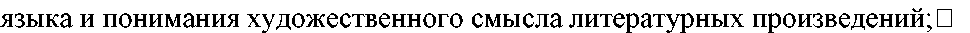 на	развитие	духовной	и	эмоциональной	сфер	личности,	образного, ассоциативного и логического мышления;на овладение базовым филологическим инструментарием, способствующим более	глубокому	эмоциональному	переживанию	и	интеллектуальному осмыслению художественного текста;на формирование потребности и способности выражения себя в слове.В цели предмета «Литература» входит передача от поколения к поколению нравственных и эстетических традиций русской и мировой культуры, что способствует формированию и воспитанию личности.Знакомство с фольклорными и литературными произведениями разных времен и народов, их обсуждение, анализ и интерпретация предоставляют обучающимся возможность эстетического и этического самоопределения, приобщают их к миру многообразных идей и представлений, выработанных человечеством, способствуют формированию гражданской позиции и национально-культурной идентичности (способности осознанного отнесения себя к родной культуре), а также умению воспринимать родную культуру в контексте мировой.Стратегическая цель изучения литературы на этапе основного общего образования – формирование потребности в качественном чтении, культуры читательского восприятия и понимания литературных текстов, что предполагает постижение художественной литературы как вида искусства, целенаправленное развитие способности обучающегося к адекватному восприятию и пониманию смысла	различных	литературных	произведений	и	самостоятельному истолкованию прочитанного в устной и письменной форме. В опыте чтения, осмысления,	говорения	о	литературе	у	обучающихся		последовательно развивается умение пользоваться литературным языком как инструментом для выражения собственных мыслей и ощущений, воспитывается потребность в осмыслении прочитанного, формируется художественный вкус.Изучение литературы в основной школе (5-9 классы) закладывает необходимый фундамент для достижения перечисленных целей.Объект изучения в учебном процессе − литературное произведение в его жанрово-родовой и историко-культурной специфике. Постижение произведения происходит в процессе системной деятельности гимназистов, как организуемой педагогом, так и самостоятельной, направленной на освоение навыков культуры чтения (вслух, про себя, по ролям; чтения аналитического, выборочного,комментированного, сопоставительного и др.) и базовых навыков творческого и академического письма, последовательно формирующихся на уроках литературы.Изучение литературы в школе решает следующие образовательные задачи:-осознание коммуникативно-эстетических возможностей языка на основе изучения выдающихся произведений русской литературы, литературы своего народа, мировой литературы;-формирование и развитие представлений о литературном произведении как о художественном мире, особым образом построенном автором;овладение процедурами смыслового и эстетического анализа текста на основе понимания принципиальных отличий художественного текста от научного,делового, публицистического и т. п.;формирование умений воспринимать, анализировать, критически оценивать и интерпретировать прочитанное, осознавать художественную картину жизни, отраженную в литературном произведении, на уровне не только эмоционального восприятия, но и интеллектуального осмысления, ответственного отношения к разнообразным художественным смыслам;формирование отношения к литературе как к особому способу познания жизни;воспитание у читателя культуры выражения собственной позиции, способности аргументировать свое мнение и оформлять его словесно в устных иписьменных	высказываниях	разных	жанров,	создавать	развернутые высказывания творческого, аналитического и интерпретирующего характера;воспитание культуры понимания «чужой» позиции, а также уважительного отношения к ценностям других людей, к культуре других эпох и народов; развитие способности понимать литературные художественные произведения, отражающие разные этнокультурные традиции;воспитание квалифицированного читателя со сформированным эстетическим вкусом;формирование отношения к литературе как к одной из основных культурных ценностей народа;обеспечение через чтение и изучение классической и современной литературы культурной самоидентификации;осознание значимости чтения и изучения литературы для своего дальнейшего развития;формирование	у	гимназиста	стремления	сознательно	планировать	свое досуговое чтение.В процессе обучения в основной школе эти задачи решаются постепенно, последовательно и постоянно; их решение продолжается и в старшей школе; на всех этапах обучения создаются условия для осознания обучающимисянепрерывности процесса литературного образования и необходимости его продолжения и за пределами школы.Программа по литературе строится с учетом:лучших традиций отечественной методики преподавания литературы, заложенных трудами В.И.Водовозова, А.Д. Алферова, В.Я.Стоюнина, В.П.Острогорского, Л.И.Поливанова, В.В.Голубкова, Н.М.Соколова, М.А.Рыбниковой, И.С.Збарского, В.Г.Маранцмана, З.Н.Новлянской и др.;традиций изучения конкретных произведений (прежде всего русской и зарубежной классики), сложившихся в школьной практике;традиций научного анализа, атакже художественной интерпретации средствами литературы и других видов искусств литературных произведений, входящих в национальный	литературный		канон	(то		есть	образующихсовокупность наиболее	авторитетных	для	национальной	традиции	писательских	имен, корпусов их творчества и их отдельных произведений);необходимой вариативности авторской / рабочей программы по литературе при сохранении обязательных базовых элементов содержания предмета;соответствия	рекомендуемых	к	изучению	литературных	произведений возрастным и психологическим особенностям обучающихся;требований современного культурно-исторического контекста к изучению классической литературы;минимального	количества	учебного	времени,	отведенного	на	изучение литературы согласно действующему ФГОС и Базисному учебному плану.Программа предоставляет автору рабочей программы свободу в распределении материала по годам обучения и четвертям, в выстраивании собственной логики его компоновки. Программа построена как своего рода«конструктор», из общих блоков которого можно собирать собственную конструкцию.Содержание программы по литературе включает в себя указание литературных произведений и их авторов. Помимо этого в программе присутствуют единицы более высокого порядка (жанрово-тематические объединения произведений; группы авторов, обзоры). Отдельно вынесен список теоретических понятий, подлежащих освоению в основной школе.Рабочая программа учебного курса строится на произведениях из трех списков: А,В и С (см. таблицу ниже). Эти три списка равноправны по статусу (то есть произведения всех списков должны быть обязательно представлены в рабочих программах).Список А представляет собой перечень конкретных произведений (например: А.С.Пушкин «Евгений Онегин», Н.В.Гоголь «Мертвые души» и т.д.). В этот список попадают «ключевые» произведения литературы,предназначенные для обязательного изучения. Вариативной части в  спискеА нет.Список		В	представляет	собой	переченьавторов,изучение		которых обязательно в школе. Список содержит также примеры тех произведений, которые могут изучаться –конкретное произведение каждого автора выбирается составителем программы. Перечень произведений названных в спискеВ авторов является ориентировочным (он предопределен традицией изучения в школе, жанром,	разработанностью		методических		подходов	и	т.п.)	и	может	быть дополнен составителями программ УМК и рабочих программ. Минимальное количество	произведений,	обязательных		для	изучения,		указано,	например: А.Блок. 1стихотворение; М.Булгаков. 1 повесть. В программы включаются произведения всех указанных в спискеВ авторов. Единство списков в разных рабочих программах скрепляется в спискеВ фигурой автора.Список С представляет собой перечень литературных явлений, выделенных по определенному принципу (тематическому, хронологическому, жанровому и т.п.). Конкретного автора и произведение, на материале которого может быть изучено данное литературное явление, выбирает составитель программы. Минимальное количество произведений указано, например: поэзия пушкинской эпохи: К.Н.Батюшков, А.А.Дельвиг, Н.М.Языков, Е.А.Баратынский (2-3 стихотворения на выбор). В программах указываются произведения писателей всех групп авторов из списка С. Этот жанрово-тематический список строится вокруг важных смысловых точек литературного процесса, знакомство с которыми для учеников в школе обязательно. Единство рабочих программ скрепляется в спискеС проблемно-тематическими и жанровыми блоками; вариативность касается наполнения этих блоков, тоже во многом предопределенного традицией изучения в школе, разработанностью методических подходов и пр.Во всех таблицах в скобках указывается класс, в котором обращение к тому или иному произведению, автору, проблемно-тематическому или жанровому блоку представляется наиболее целесообразным.Единство литературного образования обеспечивается на разных уровнях: это общие для изучения произведения, общие, ключевые для культуры, авторы, общие проблемно-тематические и жанровые блоки. Кроме того – и это самое важное – в логике ФГОС единство образовательного пространства достигается за счет формирования общих компетенций. При смене образовательного учреждения обучающийся должен попасть не на урок по тому же произведению, которое он в это время изучал в предыдущей школе, а в ту же систему сформированных умений, на ту же ступень владения базовыми предметными компетенциями.Дополнительно для своей рабочей программы учитель может также выбрать литературные произведения православной тематики, при условии освоения необходимого минимума произведений из всех трех обязательныхсписков.Предложенная структура списка позволит обеспечить единство инвариантной части всех программ и одновременно удовлетворить потребности обучающихся и учителей в самостоятельном выборе произведений.Контрольно-измерительные материалы в рамках государственной итоговой аттестации разрабатываются с ориентацией на три списка программы. Характер конкретных вопросов итоговой аттестации зависит от того, какая единица представлена в списке (конкретное произведение, автор, литературное явление). При	формировании	списков	учитывались	эстетическая	значимость произведения, соответствие его возрастным и психологическим особенностям школьников, а также сложившиеся в образовательной отечественной практике традиции обучения литературе.Обязательное содержание ПП (5 – 9 КЛАССЫ)1 Примерная программа определяет основной корпус произведений, авторов, тем для каждой группы классов (с возможными пересечениями). Все указания на классы носят рекомендательный характер.При составлении рабочих программ следует учесть:В программе каждого класса должны быть представлены разножанровые произведения; произведения на разные темы; произведения разных эпох; программа каждого года должна демонстрировать детям разные грани литературы.В программе должно быть предусмотрено возвращение  к  творчеству таких писателей, как А.С. Пушкин, Н.В. Гоголь, М.Ю. Лермонтов, А.П. Чехов. В этом случае внутри программы 5-9 классов выстраивается своего рода вертикаль, предусматривающая наращение объема прочитанных ранее произведений этих авторов и углубление представлений об их творчестве.Важно помнить, что изучение русской классики продолжится в старшей школе, где обучающиеся существенно расширят знакомство с авторами, представленными в списках основной школы (например, с Н.А. Некрасовым, Н.С. Лесковым, Л.Н. Толстым, А.П. Чеховым, А.А. Ахматовой, В.В. Маяковским и т.п.).При составлении программ возможно использовать жанрово- тематические блоки, хорошо зарекомендовавшие себя на практике.Основные теоретико-литературные понятия, требующие освоения в основной школеХудожественная литература как искусство слова. Художественный образ.Устное народное творчество. Жанры фольклора. Миф и фольклор.Литературные роды (эпос, лирика, драма) и жанры (эпос, роман, повесть, рассказ, новелла, притча, басня; баллада, поэма; ода, послание, элегия; комедия, драма, трагедия).Основные литературные направления: классицизм, сентиментализм, романтизм, реализм, модернизм.Форма и содержание литературного произведения: тема, проблематика, идея; автор-повествователь, герой-рассказчик, точка зрения, адресат, читатель; герой, персонаж, действующее лицо, лирический герой, система образов персонажей; сюжет, фабула, композиция, конфликт, стадииразвития действия: экспозиция, завязка, развитие действия, кульминация, развязка; художественная деталь, портрет, пейзаж, интерьер; диалог, монолог, авторское отступление, лирическое отступление; эпиграф.Язык художественного произведения. Изобразительно- выразительные средства в художественном произведении: эпитет, метафора, сравнение, антитеза, оксюморон. Гипербола, литота. Аллегория. Ирония, юмор, сатира. Анафора. Звукопись, аллитерация, ассонанс.Стих и проза. Основы стихосложения: стихотворный метр и размер, ритм, рифма, строфа.Православный компонент к основной программе по литературеЛитературные произведенияАксаков С.Т. Избранное. – М., 1975Архиепископ Иоанн Сан-Францисский (Шаховской). Избранное. – Петрозаводск, 1992.Афанасьев В. Выше неба голубого. – М., 1999.Афанасьев В.В. Зреет жатва. – М., 1999.Монах Лазарь (Афанасьев). Утренняя песнь. – М., 2013.Абрамцева Н.К. Радуга в сочельник. – М., 2003.Агафонов Николай, протоиерей. Иоанн Дамаскин. – М., 2008.Агафонов Николай, протоиерей. Жены-мироносицы. – М.: Изд-во Сретенского монастыря, 2015.Бахревский В.А. С моего крылечка-речка. – М., 2003Бахревский В.А. Преподобный Иосиф Волоцкий. Судьба и время. – М.: Издательство Московской Патриархии Русской Православной Церкви, 2012.Брэйэр В. Добрые сказки. – М., 2006.Бунин И.А. Собрание сочинений: В 6 т. Т.1 –М., 1987 13.Волошин М. «Средоточье всех путей…». – М., 1989. 14.Волошин М. Стихотворения и поэмы. – Екатеринбург, 1992.Воскобойников В. Кирилл и Мефодий. Исторический роман. – М.: Белый город, 2007.Гнедич Н.И Сочинения: В 3 т. Т.1. – М., 1884Григорович Д.В. Собрание сочинений: В 3 т.Т.2. – М.,1988.Горбунов-Посадов И.И. Источник исцеления и другие правдивые истории.– М.: Круг Чтения, 2001 (серия «Библиотекаправославного детства»).Даль В.И. Архистратиг. – М.: Изд-во Сретенского монастыря, 2006.Даль В.И. Сборник для детского чтения. – М.: Круг чтения, 2002 (серия«Библиотека православного детства»).Добровольский А.А. Даст Господь по сердцу твоему. – Свято-Троицкая Сергиева Лавра, 1999.Дрожжин С.Д. Год крестьянина. Стихотворения. – СПб., 1898Зуров Л.Ф. Обитель. – М., 1999.Зайцев Б. Преподобный Сергий Радонежский. – М.: Детская литература,2004.Зайцев Алексей, протоиерей. Великое Русское Слово. – СПб. :Общество памяти игумении Таисии, 2013.Иеромонах Роман. Внимая Божьему веленью. Стихи. Духовные песнопения. – Мн.: Белорусский Экзархат, 2005.Иванова С.Ф. Введение во храм слова. Книга для чтения с детьми в школе и дома. М.: Школа-пресс, 1994.К.Р. (Константин Константинович Романов). Стихотворения. – М., 1991.Короленко Владимир. За иконой. Повести и рассказы. – М.: Изд-во Сретенского монастыря, 2008.Кокухин Н. Птицы-ангелы. Духовные очерки и рассказы. – М., 2005.Коровин К.А. К мысу доброй надежды. Рассказы из старинной жизни. – М., 2005.Куприн А.И. Молитва Господня. – М., 2005.Козлов И.И. Избранные стихотворения. – М., 1987.Костерин Василий. Не опали меня, Купина. 1812. – М.: Издательство Московской Патриархии Русской Православной Церкви, 2012.Круглов. А. Друзья. Сборник рассказов. – М.: Отчий дом, 2001 (серия«Православная детская библиотека»).Лукашевич К. Мое милое детство. – М., 1994.Лесков Н.С. Запечатлѐнный Ангел. Русская духовная проза. – М.-СПб.,1997.Логвинов Андрей, протоиерей. Крестный ход. – М., 2002. 39.Логвинов Андрей, протоиерей. Именем Твоим: Стихи. – М., 2006. 40.Логвинов Андрей, протоиерей. Каждение: стихи. – М., ООО «Русскоеслово – учебник», 2012.Лебедев В.П. Митрополит Филипп. – М.: Отчий дом, 2002 (Серия«Православная детская библиотека»).Лесков Н.С. Христианские предания и сказки. – М., 2000.Лагерлѐф Сельма. Свеча от Гроба Господня. – М., 2000.Митрополит	Вениамин	(Федченков).	Пасха.	Светлое	Христово Воскресение. – М., 2007.Митрополит Вениамин (Федченков). Божьи люди. Мои духовные встречи.– М.: Отчий дом, 2004.Михаленко Е.И. Сказание о житии преподобной Евфросинии, игумении и княжны Полоцкой. – Минск.: Свято-Елисаветинский женский монастырь в г. Минске, 2007.Малеин Иустин. Устинушка. Рассказы из старинной жизни. – М., 2005.Малягин В. Первая исповедь. Повесть об Алеше. – М.: Отчий дом, 1999 (серия «Православная детская библиотека»).Малягин В. Новые друзья. Повесть об Алеше. – М.: Отчий дом, 2000 (серия «Православная детская библиотека»).Малягин В.Ю. Паломники. Повесть об Алеше. - М.: Отчий дом, 2004 (серия «Православная детская библиотека»).Миронова	Татьяна.	Необычайное	путешествие	в	Древнюю	Русь.Грамматика древнерусского языка для детей. – М., 1994.Мученица Татиана (Гримблит). Стихотворения. – М., 2006. 53.Немирович-Данченко В.И. Христос посреди нас. – СПб, 2007. 54.Никифоров-Волгин В. Заутреня святителей: Избранное. – М., 2003. 55.Неелова А.Н. Золотое детство. – СПб., 1909.Неелова А.А. Для ума и сердца. – СПб., 1909.Незабудка. Рассказы	стихи. – М.: Отчий дом, 1998(серия «Православная детская библиотека»).Победоносцев К. Праздники Господни. – М., 1902.Поселянин Е. Богоматерь. – Киев, 1994.Поселянин Е. Детская вера и оптинский старец Амвросий. – СПб., 1996.Поселянин Е. Святая юность. – СПб., 2006.Прорвич С. Любили отцы наши Бога. – Минск, 2004.Поляков Петр, священник. К Отечеству небесному. Рассказы и беседы. – М.: Отчий дом, 2001. (серия «Православная детская библиотека»).Поляков Петр, священник. Пролог. Истории из жизни святых в пересказе для детей. – М.: Отчий дом, 2002 (серия «Православная детская библиотека»).Рутенин И. Златокудрый инок: Русские Духовные сказки и стихи. – М.,1999.Саблина Н.П. Хрестоматия. «Жизнь жительствует…». Антология стихов о смерти и бессмертии в русской поэзии. – СПб: Общество памяти игумении Таисии, 2009.Святитель Николай Сербский. Избранное. – Минск, 2004Святитель Игнатий Брянчанинов. Странник. Русская духовная проза. – М.,1998.Сенкевич Г. Камо грядеши: Роман. М.: Изд-во Сретенского монастыря,2007.Сладкова М. Самая сладкая ягода. – Рязань, 2005. 71.Солодовников А. «Я не устану славить Бога…». – М., 2006. 72.Сургучев И. Детство святого царя Николая II. – М., 2002.Северцев-Полилов Г. Андрей Боголюбский – святой благоверный князь. – М., 2006.Стрижѐв А.Н. Собрание сочинений: В 5 т. – М., 2007.Сливицкий А. Добрые уроки. Рассказы. – М.: Отчий дом, 2000 (серия«Православная детская библиотека»).Соколова Н.Е. Жертвенная любовь. Для детей старшего возраста (по произведениям Н.С. Лескова). – СПб., 2004.Споров Борис. После войны (год в деревне). – М.: Отчий дом, 2005 (серия«Православная детская библиотека»).«Твой есмсь аз». Суворов. – М.: Изд-во Сретенского монастыря, 1998.Тропинка. Рассказы. – М.: Отчий дом, 1999 (серия «Православная детская библиотека»).Хомяков А.С. Сочинения: В 4 т., Т.4. – М., 1909.Шлѐнова С.Н. (монахиня Мария). Золотая вязь стихотворенья. – М., 2004.Шмелев И. С. Лето Господне. – М., 2004. 83.Шмелев И.С. Душа Родины. – М., 2003. 84.Шмелев И.С. Солнце живых. – М., 2006.Шмелев И.С. Богомолье. – М-СПб, 1997 (любое издание).Шмелев И.С. Светлая страница. – М.: Отчий дом, 2005 (серия«Православная детская библиотека»).Ширяев Борис. Неугасимая лампада. – М.: Изд-во Сретенского монастыря,2014.Щербаков Александр. Деревянный всадник. – М.: Лепта Книга, 2007Сборники 1.Бесконечная сказка. – М., Смирение, 2006.Библия и русская литература. Хрестоматия. – СПб, 1995.Благодатный покров. Книга для чтения в школе и дома. – М.: Издательтво Московской Патриархии, 2010 (серия «Православные праздники детям»).Воскрешение: Сборник духовной поэзии. – М., 1989. 5.Воистину Воскресе Христос / Сост. Елена Ерофеева. – М., 2005.Древнерусская духовная литература. XI-XII вв. Сказания православные (в трех томах). – М, 2004.Древнерусская духовная литература. XIII-XV вв. Сказания православные (в трех томах). – М, 2004.Древнерусская духовная литература. XIII-XV вв. Сказания православные (в трех томах). – М, 2004.Жемчужины русской духовной поэзии. Т.2. – СПб., 2002.Жития святых в русской поэзии. – М., 1999.Заветное преданье поколений: Москва в русской поэзии. – М., 1997.Искра Божия. Душа чистая: душеполезное чтение для подростков / инок Алексей. – М.: НОУ «Институт экспертизы образовательных программ и государственно-конфессиональных отношений», 2012.«И было чудо на земле…» Рождественская хрестоматия для учащихся 5- 11 классов. – М.: Паломник, 2005.Любимым	детям./Сост.	Елена	Ерофеева.	–	М.:	Сибирская Благозвонница, 2005.Лилии полевые. Книга для семейного чтения. – Курган: Звонница, 2007Милая мама. Стихи. – М., 2008.Неугасимая	лампада:	Антология	русской	религиозно-философской поэзии XIX века. – М., 2009.Отцы-пустынники: Сборник христианских притч и сказаний / Сост. О. Клюкина. – М.: Никея, 2011.Пасхальные рассказы. – М.: Лепта Книга, 2010.Пасхальные рассказы. – М.: «Артос-Медиа», 2007.Пасхальные рассказы. – М.: Храм свв. Безср. Космы и Дамиана на Маросейке, 1998.Православное детство. Сборник рассказов. – М.: «Паломник», 2000.Просто верить: Сборник христианских притч и сказаний / Сост. О. Клюкина. – М.: Никея, 2016.Православный мир. – М.: Круг чтения, 2000.Праздник Святой Троицы. Книга для чтения в школе и дома. – М.: Издательсво Московской Патриархии, 2009 (серия «Православные праздники детям»).Рифма, обращенная к Богу: антология русской молитвенной поэзии. XIXв. – СПб, 2005Русская поэзия детям: Т.1 – СПб, 1997.Русская поэзия: В 2 кн. – М., 1997.Ремизов А.М., Зайцев Б.К. Проза. – М., 1997 (Школа классики. Книга для ученика и учителя).Русская поэзия второй половины XIX века. – М., 2002.Рассказы о православных святых. – СПб., 1999. 32.Светлый Христов праздник Пасха. – М., 1998.Святочные рассказы. – М.: Лепта Книга, 2009.Святочные рассказы. – М.: Детская литература, 1996.Слово и Дух: Антология русской духовной поэзии (X-XX вв.) – Минск,2005.Стихи духовные для детей и взрослых. – М., 1997.Святая лампада: Стихи/ Сост. Архиепископ Михаил (Воскресенский). – Свято-Троицкая Сергиева Лавра, 2000.Священные псалмы в устах поэтов. – Свято-Введенский монастырь Оптиной Пустыни, 2000.Свет Христова Рождества. – М.: Отчий дом, 2003.Светлое Воскресение. – М.: Роман-газета, 1995.Свет Рождественской звезды. Книга для чтения в школе и дома. – М.: Издательский Совет Русской Православной Церкви, 2009 (серия«Православные праздники детям»)Слово Святой Руси.- М.: Круг чтения, 2002.(серия «Библиотека православного детства»).Скажи мне, Господи, путь мой. – М.: Паломник, 2006 (сборник рассказов русской классической литературы).Светлое Христово Воскресение. Книга для чтения в школе и дома/ Сост.С.М. Шестакова. – М.: Издательский Совет Русской Православной Церкви, 2008 (серия «Православные праздники детям»)Успенский С. Катехизис в рассказах. Живые уроки по Закону Божию: В 5 вып. Свято-Троицкая Сергиева Лавра, 1997.Христоматия для детей. – М., 1909.Христос в русской поэзии XVII-XX вв. – М., 1996.Христос на Руси: Книга-альбом. – М., 2000.Хорошая компания: Альманах для детей. – М., 2005. 50.Христос рождается – славите /Сост. Елена Ерофеева. – М., 2005 51.Чудесные истории из жизни святых. – М.: Путем зерна, 1999.Чудесная верба. – М.: Смирение, 2007.Щит небесный. Рассказы. – М.: Отчий дом, 2001 (серия «Православная детская библиотека»).ЛитературоведениеБарская Н.А. Наши дети и художественная литература. – М.: «Лепта»,2005.Дунаев М.М. Вера в горниле сомнений. Православие и русская литература в XVII-XX вв. – М.: Издательский Совет Русской Православной Церкви, 2003.Есаулов И.А. Категория соборности в русской литературе. – Петрозаводск,1995.Есаулов И.А. Пасхальность русской словесности. – М., 2004.Евангельский   текст   в  русской  литературе	XVIII-XX веков. Сборник научных трудов. Выпуск 2. – Петрозаводск, 1998.Евангельский   текст   в  русской  литературе	XVIII-XX веков. Сборник научных трудов. Выпуск 3. – Петрозаводск, 2001.Колесов В.В. Древняя Русь наследие в слове. Мир человека. – СПб, 2000.Литература древней Руси. Библиографический словарь. – М.: Просвещение, 1996.Лихачев Д.С. Введение к чтению памятников древнерусской литературы. – М.: Русский путь, 2004.Мережковский Д. Л. Толстой и Достоевский. Вечные спутники. – М., 1995.Мочульский К. Гоголь. Соловьев. Достоевский. – М.,1995.Ужанков А.Н. историческая поэтика древнерусской словесности. Генезис литературных формаций. – М.: Литературный институт им. А.М. Горького, 2011.Филология и школа. Труды Всероссийских научно-практических конференций «Филология и школа». Выпуск 1. – М.: ИМЛИ РАН, 2003.Для домашнего чтения:Блохин Н. Бабушкины стѐкла. – М.: Даниловский благовестник, 1998.Воронин Тимофей. Свет мой чудотворец Савва. – М.: Издательский Совет Русской Православной Церкви, 2007.Монах Варнава (Санин). Чудо из чудес. Том I. – М., 2012.Монах Варнава (Санин). Чудо из чудес. Том II. – М., 2012.Никитина Ольга. Царские вериги. – М.: Приход храма Святаго Духа сошествия, 2008.Санин Евгений. Белый гонец. – М.: Сатис, 200Иностранный языкОсвоение предмета «Иностранный язык» в основной школе предполагает применение коммуникативного подхода в обучении иностранному языку.Учебный предмет «Иностранный язык» обеспечивает развитие иноязычных коммуникативных умений и языковых навыков, которые необходимы обучающимся для продолжения образования в школе или в системе среднего профессионального образования.Освоение учебного предмета «Иностранный язык» направлено на достижение обучающимися допорогового уровня иноязычной коммуникативной компетенции, позволяющем общаться на иностранном языке в устной и письменной формах в пределах тематики и языкового материала основной школы как сносителями иностранного языка, так и с представителями других стран, которые используют иностранный язык как средство межличностного и межкультурного общения.Изучение предмета «Иностранный язык» в части формирования навыков и развития умений обобщать и систематизировать имеющийся языковой и речевой опыт основано   на   межпредметных   связях   с   предметами   «Русский   язык»,«Литература»,     «История»,     «География»,     «Физика»,	«Музыка»,«Изобразительное искусство» и др.Предметное содержание речиМоя семья. Взаимоотношения в семье. Конфликтные ситуации и способы их решения.Мои друзья. Лучший друг/подруга. Внешность и черты характера.Межличностные взаимоотношения с друзьями и в школе.Свободное время. Досуг и увлечения (музыка, чтение; посещение театра, кинотеатра, музея, выставки). Виды отдыха. Поход по магазинам. Карманные деньги. Молодежная мода.Здоровый образ жизни. Режим труда и отдыха, занятия спортом, здоровое питание, отказ от вредных привычек.Спорт. Виды спорта. Спортивные игры. Спортивные соревнования.Школа. Школьная жизнь. Правила поведения в школе.Изучаемые предметы и отношения к ним. Внеклассные мероприятия. Кружки. Школьная форма. Каникулы. Переписка с зарубежными сверстниками.Выбор профессии. Мир профессий. Проблема выбора профессии. Роль иностранного языка в планах на будущее.Путешествия. Путешествия по России и странам изучаемого языка.Транспорт.Окружающий мирПрирода: растения и животные. Погода. Проблемы экологии. Защита окружающей среды. Жизнь в городе/ в сельской местности.Средства массовой информацииРоль средств массовой информации в жизни общества. Средства массовой информации: пресса, телевидение, радио, Интернет.Страны изучаемого языка и родная странаСтраны, столицы, крупные города. Государственные символы. Географическое положение. Климат. Население. Достопримечательности. Культурные особенности: национальные праздники, памятные даты, исторические события, традиции и обычаи. Выдающиеся люди и их вклад в науку и мировую культуру.Коммуникативные умения ГоворениеДиалогическая речьСовершенствование диалогической речи в рамках изучаемого предметного содержания речи: умений вести диалоги разного характера - этикетный, диалог- расспрос, диалог – побуждение к действию, диалог-обмен мнениями и комбинированный диалог.Объем диалога от 3 реплик (5-7 класс) до 4-5 реплик (8-9 класс) со  стороны каждого учащегося.Продолжительность диалога – до 2,5–3 минут.Монологическая речьСовершенствование умений строить связные высказывания с использованием основных коммуникативных типов речи (повествование, описание, рассуждение (характеристика)), с высказыванием своего мнения и краткой аргументацией с опорой и без опоры на зрительную наглядность, прочитанный/прослушанный текст и/или вербальные опоры (ключевые слова, план, вопросы)Объем монологического высказывания от 8-10 фраз (5-7 класс) до 10-12 фраз (8-9 класс). Продолжительность монологического высказывания –1,5–2 минуты.АудированиеВосприятие на слух и понимание несложных аутентичных аудиотекстов с разной глубиной и точностью проникновения в их содержание (с пониманием основного содержания, с выборочным пониманием) в зависимости от решаемой коммуникативной задачи.Жанры текстов: прагматические, информационные, научно-популярные.Типы текстов: высказывания собеседников в ситуациях повседневного общения, сообщение, беседа, интервью, объявление, реклама и др.Содержание текстов должно соответствовать возрастным особенностям и интересам учащихся и иметь образовательную и воспитательную ценность.Аудирование с пониманием основного содержания текста предполагает умение определять основную тему и главные факты/события в воспринимаемом на слух тексте. Время звучания текстов для аудирования – до 2 минут.Аудирование с выборочным пониманием нужной/ интересующей/ запрашиваемой информации предполагает умение выделить значимую информацию в одном или нескольких несложных аутентичных коротких текстах. Время звучания текстов для аудирования – до 1,5 минут.Аудирование с пониманием основного содержания текста и с выборочным пониманием нужной/ интересующей/ запрашиваемой информации осуществляется на несложных аутентичных текстах, содержащих наряду с изученными и некоторое количество незнакомых языковых явлений.ЧтениеЧтение и понимание текстов с различной глубиной и точностью проникновения в их содержание: с пониманием основного содержания, с выборочным пониманием нужной/ интересующей/ запрашиваемой информации, с полным пониманием.Жанры	текстов:	научно-популярные,	публицистические, художественные, прагматические.Типы текстов: статья, интервью, рассказ, отрывок из художественного произведения, объявление, рецепт, рекламный проспект, стихотворение и др.Содержание текстов должно соответствовать возрастным особенностям и интересам учащихся, иметь образовательную и воспитательную ценность, воздействовать на эмоциональную сферу школьников.Чтение с пониманием основного содержания осуществляется на несложных аутентичных текстах в рамках предметного содержания, обозначенного в программе. Тексты могут содержать некоторое количество неизученных языковых явлений. Объем текстов для чтения – до 700 слов.Чтение с выборочным пониманием нужной/ интересующей/ запрашиваемой информации осуществляется на несложных аутентичных текстах, содержащих некоторое количество незнакомых языковых явлений.Объем текста для чтения - около 350 слов.Чтение с полным пониманием осуществляется на несложных аутентичных текстах, построенных на изученном языковом материале. Объем текста для чтения около 500 слов.Независимо от вида чтения возможно использование двуязычного словаря.Письменная речьДальнейшее развитие и совершенствование письменной речи, а именно умений:заполнение	анкет	и	формуляров	(указывать	имя,	фамилию,	пол, гражданство, национальность, адрес);написание коротких поздравлений с днем рождения и другими праздниками, выражение пожеланий (объемом 30–40 слов, включая адрес);написание личного письма, в ответ на письмо-стимул с употреблением формул речевого этикета, принятых в стране изучаемого языка с опорой и без опоры на образец (расспрашивать адресата о его жизни, делах, сообщать то же самое о себе, выражать благодарность, давать совет, просить о чем-либо), объем личного письма около 100–120 слов, включая адрес;составление плана, тезисов устного/письменного сообщения; краткое изложение результатов проектной деятельности.делать выписки из текстов; составлять небольшие письменные высказывания в соответствии с коммуникативной задачей.Языковые средства и навыки оперирования ими Орфография и пунктуацияПравильное написание изученных слов. Правильное использование знаков препинания (точки, вопросительного и восклицательного знака) в конце предложения.Фонетическая сторона речиРазличения на слух в потоке речи всех звуков иностранного языка и навыки их адекватного произношения (без фонематических ошибок, ведущих к сбою в коммуникации). Соблюдение правильного ударения в изученных словах.Членение предложений на смысловые группы. Ритмико-интонационные навыки произношения различных типов предложений. Соблюдение правила отсутствия фразового ударения на служебных словах.Лексическая сторона речиНавыки распознавания и употребления в речи лексических единиц, обслуживающих ситуации общения в рамках тематики основной школы, наиболее распространенных устойчивых словосочетаний, оценочной лексики, реплик-клише речевого этикета, характерных для культуры стран изучаемого языка в объеме примерно 1200 единиц (включая 500 усвоенных в начальной школе).Основные способы словообразования: аффиксация, словосложение, конверсия. Многозначность лексических единиц. Синонимы. Антонимы. Лексическая сочетаемость.Грамматическая сторона речиНавыки распознавания и употребления в речи нераспространенных и распространенных простых предложений, сложносочиненных и сложноподчиненных предложений.Навыки распознавания и употребления в речи коммуникативных типов предложения: повествовательное (утвердительное и отрицательное), вопросительное, побудительное, восклицательное. Использование прямого и обратного порядка слов.Навыки распознавания и употребления в речи существительных в единственном и множественном числе в различных падежах; артиклей; прилагательных и наречий в разных степенях сравнения;местоимений (личных, притяжательных, возвратных, указательных, неопределенных и их производных, относительных, вопросительных); количественных и порядковых числительных; глаголов в наиболее употребительных видо-временных формах действительного и страдательного залогов, модальных глаголов и их эквивалентов; предлогов.Социокультурные знания и умения.Умение осуществлять межличностное и межкультурное общение, используя знания о национально-культурных особенностях своей страны и страны/стран изучаемого языка, полученные на уроках иностранного языка и в процессе изучения других предметов (знания межпредметного характера). Это предполагает овладение:знаниями о значении родного и иностранного языков в современноммире;сведениями	о	социокультурном	портрете	стран,	говорящих	наиностранном языке, их символике и культурном наследии;сведениями	о	социокультурном	портрете	стран,	говорящих	на иностранном языке, их символике и культурном наследии;знаниями о реалиях страны/стран изучаемого языка: традициях (в пита- нии, проведении выходных дней, основных национальных праздников и т. д.), распространенных образцов фольклора (пословицы и т. д.);представлениями осходстве и различиях в традициях своей страны и стран изучаемого языка; об особенностях образа жизни, быта, культуры (всемирно известных достопримечательностях, выдающихся людях и их вкладе в мировую культуру) страны/стран изучаемого языка; о некоторых произведениях художественной литературы на изучаемом иностранном языке;умением распознавать и употреблять в устной и письменной речи в ситуациях формального и неформального общения основные нормы речевого этикета, принятые в странах изучаемого языка (реплики-клише, наиболее распространенную оценочную лексику);умением представлять родную страну и ее культуру на иностранном языке; оказывать помощь зарубежным гостям в нашей стране в ситуациях повседневного общения.Компенсаторные уменияСовершенствование умений:переспрашивать, просить повторить, уточняя значение незнакомых слов;использовать	в	качестве	опоры	при	порождении	собственных высказываний ключевые слова, план к тексту, тематический словарь и т. д.;прогнозировать содержание текста на основе заголовка, предварительно поставленных вопросов и т. д.;догадываться	о	значении	незнакомых	слов	по	контексту,	по используемым собеседником жестам и мимике;использовать синонимы, антонимы, описание понятия при дефиците языковых средств.Общеучебные умения и универсальные способы деятельностиФормирование и совершенствование умений:работать с информацией: поиск и выделение нужной информации, обобщение, сокращение, расширение устной и письменной информации, создание второго текста по аналогии, заполнение таблиц;работать с разными источниками на иностранном языке: справочными материалами, словарями, интернет-ресурсами, литературой;планировать и осуществлять учебно-исследовательскую работу: выбор темы исследования, составление плана работы, знакомство с исследовательскими	методами	(наблюдение,	анкетирование, интервьюирование), анализ полученных данных и их интерпретация, разработка краткосрочного проекта и его устная презентация с аргументацией, ответы на вопросы по проекту; участие в работе над долгосрочным проектом, взаимодействие в группе с другими участниками проектной деятельности;самостоятельно работать в классе и дома. Специальные учебные умения Формирование и совершенствование умений:находить ключевые слова и социокультурные реалии в работе над текстом;семантизировать слова на основе языковой догадки;осуществлять словообразовательный анализ;пользоваться справочным материалом (грамматическим и лингвострановедческим справочниками, двуязычным и толковым словарями, мультимедийными средствами);участвовать в проектной деятельности меж- и метапредметного характера.История России. Всеобщая историяПрограмма учебного предмета «История» на уровне основного общего образования разработана на основе Концепции нового учебно-методического комплекса по отечественной истории, подготовленной в 2013-14 г. в целях повышения качества школьного исторического образования, воспитаниягражданственности и патриотизма, формирования единого культурно- исторического пространства Российской Федерации.Общая характеристика программы по истории.Целью школьного исторического образования является формирование у обучающегося целостной картины российской и мировой истории, учитывающей взаимосвязь всех ее этапов, их значимость для понимания современного места и роли России в мире, важность вклада каждого народа, его культуры в общую историю страны и мировую историю, формирование личностной позиции по основным этапам развития российского государства и общества, а также современного образа России.Современный подход в преподавании истории предполагает единство знаний, ценностных отношений и познавательной деятельности школьников. В действующих федеральных государственных образовательных стандартах основного общего образования названы следующие задачи изученияистории в школе:формирование у молодого поколения ориентиров для гражданской, этнонациональной, социальной, культурной самоидентификации в окружающем мире;овладение обучающимися знаниями об основных этапах развития человеческого общества с древности до наших дней, при особом внимании к месту и роли России во всемирно-историческом процессе;воспитание обучающихся в духе патриотизма, уважения к своему Отечеству многонациональному Российскому государству, в соответствии с идеями взаимопонимания, согласия и мира между людьми и народами, в духе демократических ценностей современного общества;развитие способностей обучающихся анализировать содержащуюся в различных источниках информацию о событиях и явлениях прошлого и настоящего, рассматривать события в соответствии с принципом историзма, в их динамике, взаимосвязи и взаимообусловленности;формирование у гимназистов умений применять исторические знания в учебной и внегимназической деятельности, в современном поликультурном, полиэтничном и многоконфессиональном обществе.В соответствии с Концепцией нового учебно-методического комплекса по отечественной истории базовыми принципами школьного исторического образования являются:идея преемственности исторических периодов, в т.ч. непрерывности процессов становления и развития российской государственности, формирования государственной территории и единого многонационального российского народа, а также его основных символов и ценностей;рассмотрение истории России как неотъемлемой части мирового исторического процесса, понимание особенностей ее развития, места и роли в мировой истории и в современном мире;ценности гражданского общества – верховенство права, социальная солидарность, безопасность, свобода и ответственность;воспитательный потенциал исторического образования, его исключительная роль в формировании российской гражданской идентичности и патриотизма;общественное согласие и уважение как необходимое условие взаимодействия государств и народов в новейшей истории.познавательное значение российской, региональной и мировой истории;формирование требований к каждой ступени непрерывного исторического образования на протяжении всей жизни.Методической основой изучения курса истории в основной школе  является системно-деятельностный подход, обеспечивающий достижение личностных, метапредметных и предметных образовательных результатов посредством организации активной познавательной деятельности школьников.Методологическая основа преподавания курса истории в школе зиждется на следующих образовательных и воспитательных приоритетах:принцип научности, определяющий соответствие учебных единиц основным результатам научных исследований;многоуровневое представление истории в единстве локальной, региональной, отечественной и мировой истории, рассмотрение исторического процесса как совокупности усилий многих поколений, народов и государств;многофакторный подход к освещению истории всех сторон жизни государства и общества;исторический подход как основа формирования содержания курса и межпредметных связей, прежде всего, с учебными предметами социально- гуманитарного цикла;антропологический подход, формирующий личностное эмоционально окрашенное восприятие прошлого;историко-культурологический подход, формирующий способности к межкультурному диалогу, восприятию и бережному отношению к культурному наследию.Место учебного предмета «История» в учебном плане основного общего образования.Предмет «История» изучается на уровне основного общего образования в качестве обязательного предмета в 5-9 классах.Изучение	предмета	«История»	как	части	предметной	области«Общественно-научные	предметы»	основано	на	межпредметных	связях	с предметами:  «Обществознание»,  «География»,  «Литература»,  «Русский язык»,«Иностранный	язык»,	«Изобразительное	искусство»,	«Музыка»,«Информатика», «Математика», «Основы безопасности и жизнедеятельности» и др.Структурно предмет «История» включает учебные курсы по всеобщей истории и истории России.Знакомство обучающихся при получении основного общего образования с предметом	«История»	начинается	с	курса	всеобщей	истории.	Изучениевсеобщей истории способствует формированию общей картины исторического пути человечества, разных народов и государств, преемственности исторических эпох и непрерывности исторических процессов. Преподавание курса должно давать обучающимся представление о процессах, явлениях и понятиях мировой истории, сформировать знания о месте и роли России в мировом историческом процессе.Курс всеобщей истории призван сформировать у обучающихся познавательный интерес, базовые навыки определения места исторических событий во времени, умения соотносить исторические события и процессы, происходившие в разных социальных, национально-культурных, политических, территориальных и иных условиях.В рамках курса всеобщей истории обучающиеся знакомятся с исторической картой как источником информации о расселении человеческих общностей, расположении цивилизаций и государств, местах важнейших событий, динамики развития социокультурных, экономических и геополитических процессов в мире. Курс имеет определяющее значение в осознании обучающимися культурного многообразия мира, социально- нравственного опыта предшествующих поколений; в формировании толерантного отношения к культурно-историческому наследию народов мира, усвоении назначения и художественных достоинств памятников истории и культуры, письменных, изобразительных и вещественных исторических источников.Курс дает возможность обучающимся научиться сопоставлятьразвитие России и других стран в различные исторические периоды, сравнивать исторические ситуации и события, давать оценку наиболее значительным событиям и личностям мировой истории, оценивать различные исторические версии событий и процессов.Курс отечественной истории  является важнейшим слагаемым предмета«История». Он должен сочетать историю Российского государства и населяющих  его  народов,  историю  регионов  и  локальную  историю (прошлоеродного города, села). Такой подход будет способствовать осознанию школьниками своей социальной идентичности в широком спектре – как граждан своей страны, жителей своего края, города, представителей определенной этнонациональной и религиозной общности, хранителей традиций рода и семьи.Важная мировоззренческая задача курса отечественной истории заключается в раскрытии как своеобразия и неповторимости российской истории, так и ее связи с ведущими процессами мировой истории. Это достигается с помощью синхронизации курсов истории России и всеобщей истории, сопоставления ключевых событий и процессов российской и мировой истории, введения в содержание образования элементов региональной истории и компаративных характеристик.Патриотическая основа исторического образования имеет цель воспитать у молодого поколения гордость за свою страну, осознание ее роли в мировой истории. При этом важно акцентировать внимание на массовом героизме в освободительных войнах, прежде всего Отечественных 1812 и 1941- 1945 гг., раскрыв подвиг народа как пример гражданственности и самопожертвования во имя Отечества. Вместе с тем, позитивный пафос исторического сознания должна создавать не только гордость военными победами предков. Самое пристальное внимание следует уделить достижениям страны в других областях. Предметом патриотической гордости, несомненно, является великий труд народа по освоению громадных пространств Евразии с ее суровой природой, формирование российского общества на сложной многонациональной и поликонфессиональной основе, в рамках которого преобладали начала взаимовыручки, согласия и веротерпимости, создание науки и культуры мирового значения, традиции трудовой и предпринимательской культуры, благотворительности и меценатства.В школьном курсе должен преобладать пафос созидания, позитивный настрой в восприятии отечественной истории. Тем не менее, у учащихся не должно сформироваться представление, что история России – это череда триумфальных шествий, успехов и побед. В историческом прошлом нашейстраны были и трагические периоды (смуты, революции, гражданские войны, политические репрессии и др.), без освещения которых представление о прошлом во всем его многообразии не может считаться полноценным. Трагедии нельзя замалчивать, но необходимо подчеркивать, что русский и другие народы нашей страны находили силы вместе преодолевать выпавшие на их долю тяжелые испытания.Россия – крупнейшая многонациональная и поликонфессиональная страна в мире. В связи с этим необходимо расширить объем учебного материала по истории народов России, делая акцент на взаимодействии культур и религий, укреплении экономических, социальных, политических и других связей между народами. Следует подчеркнуть, что присоединение к России и пребывание в составе Российского государства имело положительное значение для народов нашей страны: безопасность от внешних врагов, прекращение внутренних  смут и междоусобиц, культурное и экономическое развитие, распространение просвещения, образования, здравоохранения и др.Одной из главных задач школьного курса истории является формирование гражданской общероссийской идентичности, при этом необходимо сделать акцент на идее гражданственности, прежде всего при решении проблемы взаимодействия государства и общества. С этим связана и проблема гражданской активности, прав и обязанностей граждан, строительства гражданского общества, формирования правового сознания. Следует уделить внимание историческому опыту гражданской активности, местного самоуправления (общинное самоуправление, земские соборы, земство, гильдии, научные общества, общественные организации и ассоциации, политические партии и организации, общества взаимопомощи, кооперативы и т. д.), сословного представительства.Необходимо увеличить количество учебного времени на изучение материалов по истории культуры, имея в виду в первую очередь социокультурный материал, историю повседневности, традиций народов России. Культура не должна быть на периферии школьного курса отечественнойистории. Школьники должны знать и понимать достижения российской культуры Средневековья, Нового времени и ХХ века, великие произведения художественной литературы, музыки, живописи, театра, кино, выдающиеся открытия российских ученых и т. д. Важно отметить неразрывную связь российской и мировой культуры.Концептуально важно сформировать у обучающихся представление о процессе исторического развития как многофакторном явлении. При этом на различных стадиях исторического развития ведущим и определяющим могут быть либо экономические, либо внутриполитические или внешнеполитические факторы.Концепцией нового учебно-методического комплекса по отечественной истории в качественаиболее оптимальной предложена модель, при которой изучение истории будет строиться по линейной системе с 5 по 10 классы. За счет более подробного изучения исторических периодов обучающиеся смогут как освоить базовые исторические категории, персоналии, события и закономерности, так и получить навыки историографического анализа, глубокого проблемного осмысления материалов (преимущественно в ходе изучения периодов истории Нового и Новейшего времени), сравнительного анализа.Историческое образование в выпускном классе средней школы может иметь дифференцированный характер. В соответствии с запросами школьников, возможностями образовательной организации изучение истории осуществляется на базовом и/или углубленном уровнях. Образовательной организации предоставляется возможность формирования индивидуального учебного плана, реализации одного или нескольких профилей обучения.В случае обучения на профильном уровне учащиеся (в соответствии с требованиями ФГОС) должны сформировать знания о месте и роли исторической науки в системе научных дисциплин, представления об историографии; овладеть системными историческими знаниями, пониманием места и роли России в мировой истории; овладеть приемами работы систорическими источниками, умениями самостоятельно анализировать документальную базу по исторической тематике; сформировать умение сопоставлять и оценивать различные исторические версии.История России. Всеобщая история История РоссииОт Древней Руси к Российскому государству ВведениеРоль и место России в мировой истории. Проблемы периодизации российской истории. Источники по истории России. Основные этапы развития исторической мысли в России.Народы и государства на территории нашей страны в древностиЗаселение территории нашей страны человеком. Каменный век. Особенности перехода от присваивающего хозяйства к производящему на территории Северной Евразии.Ареалы древнейшего земледелия и скотоводства. Появление металлических орудий и их влияние на первобытное общество. Центры древнейшей металлургии в Северной Евразии. Кочевые общества евразийских степей в эпоху бронзы и раннем железном веке. Степь и ее роль в распространении культурных взаимовлияний.Народы, проживавшие на этой территории до середины I тысячелетия до н.э. Античные города-государства Северного Причерноморья. Боспорское царство. Скифское царство. Дербент.Восточная Европа в середине I тыс. н.э.Великое переселение народов. Миграция готов. Нашествие гуннов. Вопрос о славянской прародине и происхождении славян. Расселение славян, их разделение на три ветви – восточных, западных и южных. Славянские общности Восточной Европы. Их соседи – балты и финно-угры. Хозяйство восточных славян, их общественный строй и политическая организация. Возникновение княжеской власти. Традиционные верования. Страны и народы Восточной Европы, Сибири и Дальнего Востока. Тюркский каганат. Хазарский каганат. Волжская Булгария.Образование государства РусьИсторические условия складывания русской государственности: природно-климатический фактор и политические процессы в Европе в конце I тыс. н. э. Формирование новой политической и этнической карты континента.Государства Центральной и Западной Европы. Первые известия о Руси. Проблема образования Древнерусского государства. Начало династии Рюриковичей.Формирование территории государства Русь. Дань и полюдье. Первые русские князья. Отношения с Византийской империей, странами Центральной, Западной и Северной Европы, кочевниками европейских степей. Русь в международной торговле. Путь из варяг в греки. Волжский торговый путь.Принятие христианства и его значение. Византийское наследие на Руси.Русь в конце X – начале XII в.Территория и население государства Русь/Русская земля. Крупнейшие города Руси. Новгород как центр освоения Севера Восточной Европы, колонизация Русской равнины. Территориально-политическая структура Руси: волости. Органы власти: князь, посадник, тысяцкий, вече. Внутриполитическое развитие. Борьба за власть между сыновьями Владимира Святого. Ярослав Мудрый. Русь при Ярославичах. Владимир Мономах. Русская церковь.Общественный строй Руси: дискуссии в исторической науке. Князья, дружина. Духовенство. Городское население. Купцы. Категории рядового и зависимого населения. Древнерусское право: Русская Правда, церковные уставы. Русь в социально-политическом контексте Евразии. Внешняя политика и международные связи: отношения с Византией, печенегами, половцами (Дешт-и-Кипчак), странами Центральной, Западной и Северной Европы.Культурное пространствоРусь в культурном контексте Евразии. Картина мира средневекового человека. Повседневная жизнь, сельский и городской быт. Положение женщины. Дети и их воспитание. Календарь и хронология.Древнерусская культура. Формирование единого культурногопространства. Кирилло-мефодиевская традиция на Руси. Письменность. Распространение грамотности, берестяные грамоты. «Новгородская псалтирь».«Остромирово Евангелие». Появление древнерусской литературы. «Слово о Законе и Благодати». Произведения летописного жанра. «Повесть временных лет». Первые русские жития. Произведения Владимира Мономаха. Иконопись. Искусство книги. Архитектура. Начало храмового строительства: Десятинная церковь, София Киевская, София Новгородская. Материальная культура. Ремесло. Военное дело и оружие.Русь в середине XII – начале XIII в.Формирование системы земель – самостоятельных государств. Важнейшие земли, управляемые ветвями княжеского рода Рюриковичей: Черниговская, Смоленская, Галицкая, Волынская, Суздальская. Земли, имевшие особый статус: Киевская и Новгородская. Эволюция общественного строя и права.Внешняя политика русских земель в евразийском контексте.Формирование региональных центров культуры: летописание и памятники литературы: Киево-Печерский патерик, моление Даниила Заточника, «Слово о полку Игореве». Белокаменные храмы Северо-Восточной Руси: Успенский  собор во Владимире, церковь Покрова на Нерли, Георгиевский собор Юрьева- Польского.Русские земли в середине XIII - XIV в.Возникновение Монгольской империи. Завоевания Чингисхана и его потомков. Походы Батыя на Восточную Европу. Возникновение Золотой орды. Судьбы русских земель после монгольского нашествия. Система зависимости русских земель от ордынских ханов (т.н. «ордынское иго»).Южные и западные русские земли. Возникновение Литовского  государства и включение в его состав части русских земель. Северо-западные земли: Новгородская и Псковская. Политический строй Новгорода и Пскова. Роль вече и князя. Новгород в системе балтийских связей.Ордена крестоносцев и борьба с их экспансией на западных  границах Руси. Александр Невский: его взаимоотношения с Ордой. Княжества Северо-Восточной Руси. Борьба за великое княжение Владимирское. Противостояние Твери и Москвы. Усиление Московского княжества. Дмитрий Донской. Куликовская битва. Закрепление первенствующего положения московских князей.Перенос митрополичьей кафедры в Москву. Роль православной церкви в ордынский период русской истории. Сергий Радонежский. Расцвет раннемосковского искусства. Соборы Кремля.Народы и государства степной зоны Восточной Европы и Сибири вXIII-XV вв.Золотая орда: государственный строй, население, экономика, культура. Города и кочевые степи. Принятие ислама. Ослабление государства во второй половине XIV в., нашествие Тимура.Распад Золотой орды, образование татарских ханств. Казанское ханство. Сибирское ханство. Астраханское ханство. Ногайская орда. Крымское ханство. Касимовское ханство. Дикое поле. Народы Северного Кавказа. Итальянские фактории Причерноморья (Каффа, Тана, Солдайя и др) и их роль в системе торговых и политических связей Руси с Западом и Востоком.Культурное пространствоИзменения в представлениях о картине мира в Евразии в связи с завершением монгольских завоеваний. Культурное взаимодействие цивилизаций. Межкультурные связи и коммуникации (взаимодействие и взаимовлияние русской культуры и культур народов Евразии). Летописание. Памятники Куликовского цикла. Жития. Епифаний Премудрый. Архитектура. Изобразительное искусство. Феофан Грек. Андрей Рублев.Формирование единого Русского государства в XV векеБорьба за русские земли между Литовским и Московским государствами. Объединение русских земель вокруг Москвы. Междоусобная война в Московском княжестве второй четверти XV в. Василий Темный. Новгород и Псков в XV в.: политический строй, отношения с Москвой, Ливонским орденом, Ганзой, Великим княжеством Литовским. Падение Византии и рост церковно-политической роли Москвы в православном мире. Теория «Москва – третий Рим». Иван III. Присоединение Новгорода и Твери. Ликвидация зависимости от Орды. Расширение международных связей Московского государства. Принятие общерусского Судебника. Формирование аппарата управления единого государства. Перемены в устройстве двора великого князя: новая государственная символика; царский титул и регалии; дворцовое и церковное строительство. Московский Кремль.Культурное пространствоИзменения восприятия мира. Сакрализация великокняжеской власти. Флорентийская уния. Установление автокефалии русской церкви. Внутрицерковная борьба (иосифляне и нестяжатели, ереси). Развитие культуры единого Русского государства. Летописание: общерусское и региональное. Житийная литература. «Хожение за три моря» Афанасия Никитина. Архитектура. Изобразительное искусство. Повседневная жизнь горожан и сельских жителей в древнерусский и раннемосковский периоды.Региональный компонентНаш регион в древности и средневековье.Россия в XVI – XVII вв.: от великого княжества к царствуРоссия в XVIвекеКняжение Василия III. Завершение объединения русских земель вокругМосквы: присоединение Псковской, Смоленской, Рязанской земель. Отмирание удельной системы. Укрепление великокняжеской власти. Внешняя политика Московского княжества в первой трети XVI в.: война с Великим княжеством Литовским, отношения с Крымским и Казанским ханствами, посольства в европейские государства.Органы государственной власти. Приказная система: формирование первых приказных учреждений. Боярская дума, ее роль в управлении государством. «Малая дума». Местничество. Местное управление: наместники и волостели, система кормлений. Государство и церковь.Регентство Елены Глинской. Сопротивление удельных князейвеликокняжеской власти. Мятеж князя Андрея Старицкого. Унификация денежной системы. Стародубская война с Польшей и Литвой.Период боярского правления. Борьба за власть между боярскими кланами Шуйских, Бельских и Глинских. Губная реформа. Московское восстание 1547 г. Ереси Матвея Башкина и Феодосия Косого.Принятие Иваном IV царского титула. Реформы середины XVI в.«Избранная рада»: ее состав и значение. Появление Земских соборов: дискуссии о характере народного представительства. Отмена кормлений. Система налогообложения. Судебник 1550 г. Стоглавый собор. Земская реформа – формирование органов местного самоуправления.Внешняя политика России в XVI в. Создание стрелецких полков и«Уложение о службе». Присоединение Казанского и Астраханского ханств. Значение включения Среднего и Нижнего Поволжья в состав Российского государства. Войны с Крымским ханством. Набег Девлет-Гирея 1571 г. и сожжение Москвы. Битва при Молодях. Ливонская война: причины и характер. Ликвидация Ливонского ордена. Причины и результаты поражения России в Ливонской войне. Поход Ермака Тимофеевича на Сибирское ханство. Начало присоединения к России Западной Сибири.Социальная структура российского общества. Дворянство. Служилые и неслужилые люди. Формирование Государева двора и «служилых городов». Торгово-ремесленное население городов. Духовенство. Начало закрепощения крестьян: указ о «заповедных летах». Формирование вольного казачества.Многонациональный состав населения Русского государства. Финно- угорские народы. Народы Поволжья после присоединения к России. Служилые татары.Выходцы из стран Европы на государевой службе.Сосуществование религий в Российском государстве. Русская Православная церковь. Мусульманское духовенство.Россия в конце XVI в. Опричнина, дискуссия о ее причинах и характере. Опричный террор. Разгром Новгорода и Пскова. Московские казни 1570 г. Результаты и последствия опричнины. Противоречивость личности ИванаГрозного и проводимых им преобразований. Цена реформ.Царь Федор Иванович. Борьба за власть в боярском окружении. Правление Бориса Годунова. Учреждение патриаршества. Тявзинский мирный договор со Швецией:восстановление позиций России в Прибалтике. Противостояние с Крымским ханством. Отражение набега Гази-Гирея в 1591 г. Строительство российских крепостей и засечных черт. Продолжение закрепощения крестьянства: указ об «Урочных летах». Пресечение царской династии Рюриковичей.Смута в РоссииДинастический кризис. Земский собор 1598 г. и избрание на царство Бориса Годунова. Политика Бориса Годунова, в т.ч. в отношении боярства. Опала семейства Романовых. Голод 1601-1603 гг. и обострение социально- экономического кризиса.Смутное время начала XVII в., дискуссия о его причинах. Самозванцы и самозванство. Личность Лжедмитрия I и его политика. Восстание 1606 г. и убийство самозванца.Царь Василий Шуйский. Восстание Ивана Болотникова. Перерастание внутреннего кризиса в гражданскую войну. Лжедмитрий II. Вторжение на территорию России польско-литовских отрядов. Тушинский лагерь самозванца под Москвой. Оборона Троице-Сергиева монастыря. Выборгский договор между Россией и Швецией. Поход войска М.В. Скопина-Шуйского и Я.-П. Делагарди и распад тушинского лагеря. Открытое вступление в войну против России Речи Посполитой. Оборона Смоленска.Свержение Василия Шуйского и переход власти к «семибоярщине». Договор об избрании на престол польского принца Владислава и вступление польско-литовского гарнизона в Москву. Подъем национально- освободительного движения. Патриарх Гермоген. Московское восстание 1611 г. и сожжение города оккупантами. Первое и второе ополчения. Захват Новгорода шведскими войсками. «Совет всей земли». Освобождение Москвы в 1612 г.Земский собор 1613 г. и его роль в укреплении государственности.Избрание на царство Михаила Федоровича Романова. Борьба с казачьими выступлениями против центральной власти. Столбовский мир со Швецией: утрата выхода к Балтийскому морю. Продолжение войны с Речью Посполитой. Поход принца Владислава на Москву. Заключение Деулинского перемирия с Речью Посполитой. Итоги и последствия Смутного времени.Россия в XVII векеРоссия при первых Романовых. Царствование Михаила Федоровича. Восстановление экономического потенциала страны. Продолжение закрепощения крестьян. Земские соборы. Роль патриарха Филарета в управлении государством.Царь Алексей Михайлович. Укрепление самодержавия. Ослабление роли Боярской думы в управлении государством. Развитие приказного строя. Приказ Тайных дел. Усиление воеводской власти в уездах и постепенная ликвидация земского самоуправления. Затухание деятельности Земских соборов. Правительство Б.И. Морозова и И.Д. Милославского: итоги его деятельности. Патриарх Никон. Раскол в Церкви. Протопоп Аввакум, формирование религиозной традиции старообрядчества.Царь Федор Алексеевич. Отмена местничества. Налоговая (податная) реформа.Экономическое развитие России в XVII в. Первые мануфактуры. Ярмарки. Укрепление внутренних торговых связей и развитие хозяйственной специализации регионов Российского государства. Торговый и Новоторговый уставы. Торговля с европейскими странами, Прибалтикой, Востоком.Социальная структура российского общества. Государев двор, служилый город, духовенство, торговые люди, посадское население, стрельцы, служилые иноземцы, казаки, крестьяне, холопы. Русская деревня в XVII в. Городские восстания середины XVII в. Соляной бунт в Москве. Псковско-Новгородское восстание. Соборное уложение 1649 г. Юридическое оформление крепостного права и территория его распространения. Русский Север, Дон и Сибирь как регионы, свободные от крепостничества. Денежная реформа 1654 г. Медныйбунт. Побеги крестьян на Дон и в Сибирь. Восстание Степана Разина.Внешняя политика России в XVII в. Возобновление дипломатических контактов со странами Европы и Азии после Смуты. Смоленская война. Поляновский мир. Контакты с православным населением Речи Посполитой: противодействие полонизации, распространению католичества. Контакты с Запорожской Сечью. Восстание Богдана Хмельницкого. Переяславская рада. Вхождение Украины в состав России. Война между Россией и Речью Посполитой 1654-1667 гг. Андрусовское перемирие. Русско-шведская война 1656-1658 гг. и ее результаты. Конфликты с Османской империей. «Азовское осадное сидение». «Чигиринская война» и Бахчисарайский мирный договор. Отношения России со странами Западной Европы. Военные столкновения с манчжурами и империей Цин.Культурное пространствоЭпоха Великих географических открытий и русские географические открытия. Плавание Семена Дежнева. Выход к Тихому океану. Походы Ерофея Хабарова и Василия Пояркова и исследование бассейна реки Амур. Коч – корабль русских первопроходцев. Освоение Поволжья, Урала и Сибири. Калмыцкое ханство. Ясачное налогообложение. Переселение русских на новые земли. Миссионерство и христианизация. Межэтнические отношения. Формирование многонациональной элиты.Изменения в картине мира человека в XVI–XVII вв. и повседневная жизнь. Жилище и предметы быта. Семья и семейные отношения. Религия и суеверия. Синтез европейской и восточной культур в быту высших слоев населения страны.Архитектура. Дворцово-храмовый ансамбль Соборной площади в Москве. Шатровый стиль в архитектуре. Антонио Солари, Алевиз Фрязин, Петрок Малой. Собор Покрова на Рву. Монастырские ансамбли (Кирилло-Белозерский, Соловецкий, Новый Иерусалим). Крепости (Китай-город, Смоленский, Казанский, Тобольский Астраханский, Ростовский кремли). Федор Конь. Приказ каменных дел. Деревянное зодчество.Изобразительное искусство. Симон Ушаков. Ярославская школа иконописи. Парсунная живопись.Летописание и начало книгопечатания. Лицевой свод. Домострой. Переписка Ивана Грозного с князем Андреем Курбским. Публицистика Смутного времени. Усиление светского начала в российской культуре. Симеон Полоцкий. Немецкая слобода как проводник европейского культурного влияния. Посадская сатира XVII в.Развитие образования и научных знаний. Школы при Аптекарском и Посольском приказах. «Синопсис» Иннокентия Гизеля - первое учебное пособие по истории.Региональный компонентНаш регион в XVI – XVII вв.Россия в концеXVII - XVIII ВЕКАХ: от царства к империи Россия в эпоху преобразований Петра IПричины и предпосылки преобразований (дискуссии по этому вопросу). Россия и Европа в конце XVII века. Модернизация как жизненно важная национальная задача.Начало царствования Петра I, борьба за власть. Правление царевны Софьи. Стрелецкие бунты. Хованщина. Первые шаги на пути преобразований. Азовские походы. Великое посольство и его значение. Сподвижники Петра I.Экономическая политика. Строительство заводов и мануфактур, верфей. Создание базы металлургической индустрии на Урале. Оружейные заводы и корабельные верфи. Роль государства в создании промышленности. Основание Екатеринбурга. Преобладание крепостного и подневольного труда. Принципы меркантилизма и протекционизма. Таможенный тариф 1724 г. Введение подушной подати.Социальная политика. Консолидация дворянского сословия, повышение его роли в управлении страной. Указ о единонаследии и Табель о рангах. Противоречия в политике по отношению к купечеству и городским сословиям: расширение их прав в местном управлении и усиление налогового гнета.Положение крестьян. Переписи населения (ревизии).Реформы управления. Реформы местного управления (бурмистры и Ратуша), городская и областная (губернская) реформы. Сенат, коллегии, органы надзора и суда. Усиление централизации и бюрократизации управления. Генеральный регламент. Санкт-Петербург — новая столица.Первые гвардейские полки. Создание регулярной армии, военного флота.Рекрутские наборы.Церковная реформа. Упразднение патриаршества, учреждение синода.Положение конфессий.Оппозиция реформам Петра I. Социальные движения в первой четвертиXVIII в. Восстания в Астрахани, Башкирии, на Дону. Дело царевича Алексея.Внешняя политика. Северная война. Причины и цели войны. Неудачи в начале войны и их преодоление. Битва при д. Лесной и победа под Полтавой. Прутский поход. Борьба за гегемонию на Балтике. Сражения у м. Гангут и о. Гренгам. Ништадтский мир и его последствия.Закрепление России на берегах Балтики. Провозглашение России империей. Каспийский поход Петра I.Преобразования Петра I в области культуры.Доминирование светского начала в культурной политике. Влияние культуры стран зарубежной Европы. Привлечение иностранных специалистов. Введение нового летоисчисления, гражданского шрифта и гражданской печати. Первая газета «Ведомости». Создание сети школ и специальных учебных заведений. Развитие науки. Открытие Академии наук в Петербурге. Кунсткамера. Светская живопись, портрет петровской эпохи. Скульптура и архитектура. Памятники раннего барокко.Повседневная жизнь и быт правящей элиты и основной массы населения. Перемены в образе жизни российского дворянства. Новые формы социальной коммуникации в дворянской среде. Ассамблеи, балы, фейерверки, светские государственные праздники. «Европейский» стиль в одежде, развлечениях, питании. Изменения в положении женщин.Итоги, последствия и значение петровских преобразований. Образ Петра Iв русской культуре.После Петра Великого: эпоха «дворцовых переворотов»Причины нестабильности политического строя. Дворцовые перевороты. Фаворитизм. Создание Верховного тайного совета. Крушение политической карьеры А.Д.Меншикова. «Кондиции верховников» и приход к власти Анны Иоанновны. «Кабинет министров». Роль Э.Бирона, А.И.Остермана, А.П.Волынского, Б.Х.Миниха в управлении и политической жизни страны.Укрепление границ империи на Украине и на юго-восточной окраине. Переход Младшего жуза в Казахстане под суверенитет Российской империи. Война с Османской империей.Россия при Елизавете Петровне. Экономическая и финансовая политика. Деятельность П.И.Шувалова. Создание Дворянского и Купеческого банков. Усиление роли косвенных налогов. Ликвидация внутренних таможен. Распространение монополий в промышленности и внешней торговле. Основание Московского университета. М.В. Ломоносов и И.И. Шувалов.Россия в международных конфликтах 1740-х – 1750-х гг. Участие в Семилетней войне.Петр III. Манифест «о вольности дворянской». Переворот 28 июня 1762 г. Россия в 1760-х – 1790- гг. Правление Екатерины II и Павла I Внутренняя	политика	Екатерины	II.	Личность	императрицы.	ИдеиПросвещения. «Просвещенный абсолютизм», его особенности в России. Секуляризация церковных земель. Деятельность Уложенной комиссии. Экономическая и финансовая политика правительства. Начало выпуска ассигнаций. Отмена монополий, умеренность таможенной политики. Вольное экономическое общество. Губернская реформа. Жалованные грамоты дворянству и городам. Положение сословий. Дворянство – «первенствующее сословие» империи. Привлечение представителей сословий к местному управлению. Создание дворянских обществ в губерниях и уездах. Расширение привилегий    гильдейского    купечества    в    налоговой    сфере    и   городскомуправлении.Национальная политика. Унификация управления на окраинах империи. Ликвидация украинского гетманства. Формирование Кубанского Оренбургского и Сибирского казачества. Основание Ростова-на-Дону.Активизация деятельности по привлечению иностранцев в Россию. Расселение колонистов в Новороссии, Поволжье, других регионах. Укрепление начал толерантности и веротерпимости по отношению к неправославным и нехристианским конфессиям.Экономическое развитие России во второй половине XVIII века. Крестьяне: крепостные, государственные, монастырские. Условия жизни крепостной деревни. Права помещика по отношению к своим крепостным. Барщинное и оброчное хозяйство. Дворовые люди. Роль крепостного строя в экономике страны.Промышленность в городе и деревне. Роль государства, купечества, помещиков в развитии промышленности. Крепостной и вольнонаемный труд. Привлечение крепостных оброчных крестьян к работе на мануфактурах. Развитие крестьянских промыслов.Рост текстильной промышленности: распространение производства хлопчатобумажных тканей. Начало известных предпринимательских династий: Морозовы, Рябушинские, Гарелины, Прохоровы, Демидовы и др.Внутренняя и внешняя торговля. Торговые пути внутри страны. Водно- транспортные системы: Вышневолоцкая, Тихвинская, Мариинская и др. Ярмарки и их роль во внутренней торговле. Макарьевская, Ирбитская, Свенская, Коренная ярмарки. Ярмарки на Украине. Партнеры России во внешней торговле в Европе и в мире. Обеспечение активного внешнеторгового баланса.Обострение социальных противоречий. Чумной бунт в Москве. Восстание под предводительством Емельяна Пугачева. Антидворянский и антикрепостнический характер движения. Роль казачества, народов Урала и Поволжья в восстании. Влияние восстания на внутреннюю политику и развитие общественной мысли.Внешняя политика России второй половины XVIII в., ее основные задачи.Н.И. Панин и А.А.Безбородко.Борьба России за выход к Черному морю. Войны с Османской империей. П.А.Румянцев, А.Суворов, Ф.Ф.Ушаков, победы российских войск под их руководством. Присоединение Крыма и Северного Причерноморья.  Организация управления Новороссией. Строительство новых городов и портов. Основание Пятигорска, Севастополя, Одессы, Херсона. Г.А.Потемкин. Путешествие Екатерины II на юг в 1787 г.Участие России в разделах Речи Посполитой. Политика России в Польше до начала 1770-х гг.: стремление к усилению российского влияния в условиях сохранения польского государства. Участие России в разделах Польши вместе с империей Габсбургов и Пруссией. Первый, второй и третий разделы. Вхождение в состав России украинских и белорусских земель. Присоединение Литвы и Курляндии. Борьба Польши за национальную независимость. Восстание под предводительством Тадеуша Костюшко.Участие России в борьбе с революционной Францией. Итальянский и Швейцарский походы А.В.Суворова. Действия эскадры Ф.Ф.Ушакова в Средиземном море.Культурное пространство Российской империи в XVIII в.Определяющее влияние идей Просвещения в российской общественной мысли, публицистике и литературе. Литература народов России в XVIII в. Первые журналы. Общественные идеи в произведениях А.П.Сумарокова, Г.Р.Державина, Д.И.Фонвизина. Н.И.Новиков, материалы о положении крепостных крестьян в его журналах. А.Н.Радищев и его «Путешествие из Петербурга в Москву».Русская культура и культура народов России в XVIII веке. Развитие новой светской культуры после преобразований Петра I. Укрепление взаимосвязей с культурой стран зарубежной Европы. Масонство в России. Распространение в России основных стилей и жанров европейской художественной культуры (барокко, классицизм, рококо и т. п.). Вклад в развитие русской культурыученых, художников, мастеров, прибывших из-за рубежа. Усиление внимания к жизни и культуре русского народа и историческому прошлому России к концу столетия.Культура и быт российских сословий. Дворянство: жизнь и быт дворянской усадьбы. Духовенство. Купечество. Крестьянство.Российская наука в XVIII веке. Академия наук в Петербурге. Изучение страны – главная задача российской науки. Географические экспедиции. Вторая Камчатская экспедиция. Освоение Аляски и Западного побережья Северной Америки. Российско-американская компания. Исследования в области отечественной истории. Изучение российской словесности и развитие литературного языка. Российская академия. Е.Р.Дашкова.М.В. Ломоносов и его выдающаяся роль в становлении российской науки и образования.Образование в России в XVIII в. Основные педагогические идеи. Воспитание «новой породы» людей. Основание воспитательных домов в Санкт- Петербурге и Москве, Института «благородных девиц» в Смольном монастыре. Сословные учебные заведения для юношества из дворянства. Московский университет – первый российский университет.Русская архитектура XVIII в. Строительство Петербурга, формирование его городского плана. Регулярный характер застройки Петербурга и других городов. Барокко в архитектуре Москвы и Петербурга. Переход к классицизму, создание архитектурных ассамблей в стиле классицизма  в  обеих  столицах.  В.И. Баженов, М.Ф.Казаков.Изобразительное искусство в России, его выдающиеся мастера и произведения. Академия художеств в Петербурге. Расцвет жанра парадного портрета в середине XVIII в. Новые веяния в изобразительном искусстве в конце столетия.Народы России в XVIII в.Управление окраинами империи. Башкирские восстания. Политика по отношению к исламу. Освоение Новороссии, Поволжья и Южного Урала.Немецкие переселенцы. Формирование черты оседлости.Россия при Павле IОсновные принципы внутренней политики Павла I. Укрепление абсолютизма через отказ от принципов «просвещенного абсолютизма» и усиление бюрократического и полицейского характера государства и личной власти императора. Личность Павла I и ее влияние на политику страны. Указы о престолонаследии, и о «трехдневной барщине».Политика Павла I по отношению к дворянству, взаимоотношение со столичной знатью, меры в области внешней политики и причины дворцового переворота 11 марта 1801 года.Внутренняя политика. Ограничение дворянских привилегий.Региональный компонентНаш регион в XVIII в.Российфская империя в XIX – начале XX вв. Россия на пути к реформам (1801–1861)Александровская эпоха: государственный либерализмПроекты либеральных реформ Александра I. Внешние и внутренние факторы. Негласный комитет и «молодые друзья» императора. Реформы государственного управления. М.М. Сперанский.Отечественная война 1812 г.Эпоха 1812 года. Война России с Францией 1805-1807 гг. Тильзитский мир. Война со Швецией 1809 г. и присоединение Финляндии. Война с Турцией и Бухарестский мир 1812 г. Отечественная война 1812 г. – важнейшее событие российской и мировой истории XIX в. Венский конгресс и его решения. Священный союз. Возрастание роли России после победы над Наполеоном и Венского конгресса.Либеральные и охранительные тенденции во внутренней политике. Польская конституция 1815 г. Военные поселения. Дворянская оппозиция самодержавию. Тайные организации: Союз спасения, Союз благоденствия, Северное и Южное общества. Восстание декабристов 14 декабря 1825 г.Николаевское самодержавие: государственный консерватизмРеформаторские и консервативные тенденции в политике Николая I. Экономическая политика в условиях политической консервации. Государственная регламентация общественной жизни: централизация управления, политическая полиция, кодификация законов, цензура, попечительство об образовании. Крестьянский вопрос. Реформа государственных крестьян П.Д.Киселева 1837-1841 гг. Официальная идеология:«православие, самодержавие, народность». Формирование профессиональной бюрократии. Прогрессивное чиновничество: у истоков либерального реформаторства.Расширение империи: русско-иранская и русско-турецкая войны. Россия и Западная Европа: особенности взаимного восприятия. «Священный союз». Россия и революции в Европе. Восточный вопрос. Распад Венской системы в Европе. Крымская война. Героическая оборона Севастополя. Парижский мир 1856 г.Крепостнический социум. Деревня и городСословная структура российского общества. Крепостное хозяйство. Помещик и крестьянин, конфликты и сотрудничество. Промышленный переворот и его особенности в России. Начало железнодорожного  строительства. Москва и Петербург: спор двух столиц. Города как административные, торговые и промышленные центры. Городское самоуправление.Культурное пространство империи в первой половине XIX в.Национальные корни отечественной культуры и западные влияния. Государственная политика в области культуры. Основные стили в художественной культуре: романтизм, классицизм, реализм. Ампир как стиль империи. Культ гражданственности. Золотой век русской литературы. Формирование русской музыкальной школы. Театр, живопись, архитектура. Развитие науки и техники. Географические экспедиции. Открытие Антарктиды. Деятельность Русского географического общества. Школы и университеты.Народная культура. Культура повседневности: обретение комфорта. Жизнь в городе и в усадьбе. Российская культура как часть европейской культуры.Пространство империи: этнокультурный облик страныНароды России в первой половине XIX в. Многообразие культур и  религий Российской империи. Православная церковь и основные конфессии (католичество, протестантство, ислам, иудаизм, буддизм). Взаимодействие народов. Особенности административного управления на окраинах империи. Царство Польское. Польское восстание 1830–1831 гг. Присоединение Грузии и Закавказья. Кавказская война. Движение Шамиля.Формирование гражданского правосознания. Основные течения общественной мыслиЗападное просвещение и образованное меньшинство: кризис традиционного мировосприятия. «Золотой век» дворянской культуры. Идея служения как основа дворянской идентичности. Эволюция дворянской оппозиционности. Формирование генерации просвещенных людей: от свободы для немногих к свободе для всех. Появление научных и литературных обществ, тайных политических организаций. Распространение либеральных идей. Декабристы – дворянские революционеры. Культура и этика декабристов.Общественная жизнь в 1830 – 1850-е гг. Роль литературы, печати, университетов в формировании независимого общественного мнения. Общественная мысль: официальная идеология, славянофилы и западники, зарождение социалистической мысли. Складывание теории русского социализма. А.И.Герцен. Влияние немецкой философии и французского социализма на русскую общественную мысль. Россия и Европа как центральный пункт общественных дебатов.Россия в эпоху реформПреобразования Александра II: социальная и правовая модернизацияРеформы 1860-1870-х гг. – движение к правовому государству и гражданскому обществу. Крестьянская реформа 1861 г. и ее последствия. Крестьянская община. Земская и городская реформы. Становлениеобщественного самоуправления. Судебная реформа и развитие правового сознания. Военные реформы. Утверждение начал всесословности в правовом строе страны. Конституционный вопрос.Многовекторность внешней политики империи. Завершение Кавказской войны. Присоединение Средней Азии. Россия и Балканы. Русско-турецкая война 1877-1878 гг. Россия на Дальнем Востоке. Основание Хабаровска.«Народное самодержавие» Александра IIIИдеология самобытного развития России. Государственный национализм. Реформы и «контрреформы». Политика консервативной стабилизации. Ограничение общественной самодеятельности. Местное самоуправление и самодержавие. Независимость суда и администрация. Права университетов и власть попечителей. Печать и цензура. Экономическая модернизация через государственное вмешательство в экономику. Форсированное развитие промышленности. Финансовая политика. Консервация аграрных отношений.Пространство империи. Основные сферы и направления внешнеполитических интересов. Упрочение статуса великой державы. Освоение государственной территории.Пореформенный социум. Сельское хозяйство и промышленностьТрадиции и новации в жизни пореформенной деревни. Общинное землевладение и крестьянское хозяйство. Взаимозависимость помещичьего и крестьянского хозяйств. Помещичье «оскудение». Социальные типы крестьян и помещиков. Дворяне-предприниматели.Индустриализация и урбанизация. Железные дороги и их роль в экономической и социальной модернизации. Миграции сельского населения в города. Рабочий вопрос и его особенности в России. Государственные, общественные и частнопредпринимательские способы его решения.Культурное пространство империи во второй половине XIX в.Культура и быт народов России во второй половине XIX в. Развитие городской культуры. Технический прогресс и перемены в повседневной жизни. Развитие транспорта, связи. Рост образования и распространение грамотности.Появление массовой печати. Роль печатного слова в формировании общественного мнения. Народная, элитарная и массовая культура. Российская культура XIX в. как часть мировой культуры. Становление национальной научной школы и ее вклад в мировое научное знание. Достижения российской науки. Создание Российского исторического общества. Общественная значимость художественной культуры. Литература, живопись, музыка, театр. Архитектура и градостроительство.Этнокультурный облик империиОсновные регионы Российской империи и их роль в жизни страны. Поляки. Евреи. Армяне. Татары и другие народы Волго-Уралья. Кавказские народы. Народы Средней Азии. Народы Сибири и Дальнего Востока. Народы Российской империи во второй половине XIX в. Правовое положение различных этносов и конфессий. Процессы национального и религиозного возрождения у народов Российской империи. Национальная политика самодержавия: между учетом своеобразия и стремлением к унификации. Укрепление автономии Финляндии. Польское восстание 1863 г. Еврейский вопрос. Национальные движения народов России. Взаимодействие национальных культур и народов.Формирование гражданского общества и основные направления общественных движенийОбщественная жизнь в 1860 – 1890-х гг. Рост общественной самодеятельности. Расширение публичной сферы (общественное самоуправление, печать, образование, суд). Феномен интеллигенции. Общественные организации. Благотворительность. Студенческое движение. Рабочее движение. Женское движение.Идейные течения и общественное движение. Влияние позитивизма, дарвинизма, марксизма и других направлений европейской общественной мысли. Консервативная мысль. Национализм. Либерализм и его особенности в России. Русский социализм. Русский анархизм. Формы политической оппозиции: земское движение, революционное подполье и эмиграция. Народничество и его эволюция. Народнические кружки: идеология и практика.Большое общество пропаганды. «Хождение в народ». «Земля и воля» и ее раскол. «Черный передел» и «Народная воля». Политический терроризм. Распространение    марксизма    и    формирование    социал-демократии.  Группа«Освобождение  труда».  «Союз  борьбы  за  освобождение  рабочего  класса».съезд РСДРП.Кризис империи в начале ХХ векаНа пороге нового века: динамика и противоречия развития Экономический рост. Промышленное развитие. Новая география экономики. Урбанизация и облик городов. Новониколаевск (Новосибирск) – пример нового транспортного и промышленного центра. Отечественный и иностранный капитал, его роль в индустриализации страны. Россия – мировой экспортер хлеба. Аграрный вопрос. Демография, социальная стратификация. Разложение сословных структур.Формирование новых социальных страт. Буржуазия. Рабочие: социальная характеристика и борьба за права. Средние городские слои. Типы сельского землевладения и хозяйства. Помещики и крестьяне. Положение женщины в обществе. Церковь в условиях кризиса имперской идеологии. Распространение светской этики и культуры.Имперский центр и регионы. Национальная политика, этнические элиты и национально-культурные движения. Россия в системе международных отношений. Политика на Дальнем Востоке. Русско-японская война 1904-1905 гг. Оборона Порт-Артура. Цусимское сражение.Первая российская революция 1905-1907 гг. Начало парламентаризмаНиколай II и его окружение. Деятельность В.К. Плеве на посту министра внутренних дел. Оппозиционное либеральное движение. «Союз освобождения».«Банкетная кампания».Предпосылки Первой российской революции. Формы социальных протестов. Борьба профессиональных революционеров с государством. Политический терроризм.«Кровавое воскресенье» 9 января 1905 г. Выступления рабочих, крестьян, средних городских слоев, солдат и матросов. «Булыгинская конституция».Всероссийская октябрьская политическая стачка. Манифест 17 октября 1905 г.Формирование многопартийной системы. Политические партии, массовые движения и их лидеры. Неонароднические партии и организации (социалисты- революционеры). Социал-демократия: большевики и меньшевики. Либеральные партии (кадеты, октябристы). Национальные партии. Правомонархические партии в борьбе с революцией. Советы и профсоюзы. Декабрьское 1905 г. вооруженное восстание в Москве. Особенности революционных выступлений в 1906-1907 гг.Избирательный  закон  11  декабря  1905  г.  Избирательная  кампания  в     I Государственную думу. Основные государственные законы 23 апреля 1906 г. Деятельность I и II Государственной думы: итоги и уроки.Общество и власть после революцииУроки революции: политическая стабилизация и социальные преобразования. П.А.Столыпин: программа системных реформ, масштаб и результаты. Незавершенность преобразований и нарастание социальных противоречий. III и IV Государственная дума. Идейно-политический спектр. Общественный и социальный подъем. Национальные партии и фракции в Государственной Думе.Обострение международной обстановки. Блоковая система и участие в ней России. Россия в преддверии мировой катастрофы.«Серебряный век» российской культурыНовые явления в художественной литературе и искусстве. Мировоззренческие ценности и стиль жизни. Литература начала XX века. Живопись. «Мир искусства». Архитектура. Скульптура. Драматический театр: традиции и новаторство. Музыка. «Русские сезоны» в Париже. Зарождение российского кинематографа.Развитие народного просвещения: попытка преодоления разрыва между образованным обществом и народом.Открытия российских ученых. Достижения гуманитарных наук. Формирование русской философской школы. Вклад России начала XX в. вмировую культуру.Региональный компонентНаш регион в XIX в.Всеобщая историяИстория Древнего мираЧто изучает история. Историческая хронология (счет лет «до н. э.» и«н. э.»). Историческая карта. Источники исторических знаний. Вспомогательные исторические науки.Первобытность.Расселение древнейшего человека. Человек разумный. Условия жизни и занятия первобытных людей. Представления об окружающем мире, верования первобытных людей. Древнейшие земледельцы и скотоводы: трудовая деятельность, изобретения. От родовой общины к соседской. Появление ремесел и торговли. Возникновение древнейших цивилизаций.Древний мир: понятие и хронология. Карта Древнего мира.Древний ВостокДревние цивилизации Месопотамии. Условия жизни и занятия населения. Города-государства. Мифы и сказания. Письменность. Древний Вавилон.  Законы Хаммурапи. Нововавилонское царство: завоевания, легендарные памятники города Вавилона.Древний Египет. Условия жизни и занятия населения. Управление государством (фараон, чиновники). Религиозные верования египтян. Жрецы. Фараон-реформатор Эхнатон. Военные походы. Рабы. Познания древних египтян. Письменность. Храмы и пирамиды.Восточное Средиземноморье в древности. Финикия: природные условия, занятия жителей. Развитие ремесел и торговли. Финикийский алфавит. Палестина: расселение евреев, Израильское царство. Занятия населения. Религиозные верования. Ветхозаветные сказания.Ассирия: завоевания ассирийцев, культурные сокровища Ниневии, гибель империи. Персидская держава: военные походы, управление империей.Древняя Индия. Природные условия, занятия населения. Древние города-государства. Общественное устройство, варны. Религиозные верования, легенды и сказания. Возникновение буддизма. Культурное наследие Древней Индии.Древний Китай. Условия жизни и хозяйственная деятельность населения. Создание объединенного государства. Империи Цинь и Хань. Жизнь в империи: правители и подданные, положение различных групп населения. Развитие ремесел и торговли. Великий шелковый путь. Религиозно-философские учения (конфуцианство). Научные знания и изобретения. Храмы. Великая Китайская стена.Античный мир: понятие. Карта античного мира.Древняя ГрецияНаселение Древней Греции: условия жизни и занятия. Древнейшие государства на Крите. Государства ахейской Греции (Микены, Тиринф и др.). Троянская война. «Илиада» и «Одиссея». Верования древних греков. Сказания о богах и героях.Греческие города-государства: политический строй, аристократия и демос. Развитие земледелия и ремесла. Великая греческая колонизация. Афины: утверждение демократии. Законы Солона, реформы Клисфена. Спарта: основные группы населения, политическое устройство. Спартанское воспитание. Организация военного дела.Классическая Греция. Греко-персидские войны: причины, участники, крупнейшие сражения, герои. Причины победы греков. Афинская демократия при Перикле. Хозяйственная жизнь в древнегреческом обществе. Рабство. Пелопоннесская война. Возвышение Македонии.Культура Древней Греции. Развитие наук. Греческая философия. Школа и образование. Литература. Архитектура и скульптура. Быт и досуг древних греков. Театр. Спортивные состязания; Олимпийские игры.Период эллинизма. Македонские завоевания. Держава Александра Македонского и ее распад. Эллинистические государства Востока. Культура эллинистического мира.Древний РимНаселение Древней Италии: условия жизни и занятия. Этруски. Легенды об основании Рима. Рим эпохи царей. Римская республика. Патриции и плебеи. Управление и законы. Верования древних римлян.Завоевание Римом Италии. Войны с Карфагеном; Ганнибал. Римская армия. Установление господства Рима в Средиземноморье. Реформы Гракхов. Рабство в Древнем Риме.От республики к империи. Гражданские войны в Риме. Гай Юлий Цезарь. Установление императорской власти; Октавиан Август. Римская империя: территория, управление. Возникновение и распространение христианства. Разделение Римской империи на Западную и Восточную части. Рим и варвары. Падение Западной Римской империи.Культура Древнего Рима. Римская литература, золотой век поэзии. Ораторское искусство; Цицерон. Развитие наук. Архитектура и скульптура. Пантеон. Быт и досуг римлян.Историческое и культурное наследие древних цивилизаций.История средних вековСредние века: понятие и хронологические рамки.Раннее СредневековьеНачало Средневековья. Великое переселение народов. Образование варварских королевств.Народы Европы в раннее Средневековье. Франки: расселение, занятия, общественное устройство. Законы франков; «Салическая правда». Держава Каролингов: этапы формирования, короли и подданные. Карл Великий. Распад Каролингской империи. Образование государств во Франции, Германии,  Италии. Священная Римская империя. Британия и Ирландия в раннее Средневековье. Норманны: общественный строй, завоевания. Ранние славянские государства. Складывание феодальных отношений в странах Европы. Христианизация Европы. Светские правители и папы. Культура раннегоСредневековья.Византийская империя в IV—XI вв.: территория, хозяйство, управление. Византийские императоры; Юстиниан. Кодификация законов. Власть императора и церковь. Внешняя политика Византии: отношения с соседями, вторжения славян и арабов. Культура Византии.Арабы в VI—ХI вв.: расселение, занятия. Возникновение и распространение ислама. Завоевания арабов. Арабский халифат, его расцвет и распад. Арабская культура.Зрелое СредневековьеСредневековое европейское общество. Аграрное производство. Феодальное землевладение. Феодальная иерархия. Знать и рыцарство: социальный статус, образ жизни.Крестьянство: феодальная зависимость, повинности, условия жизни.Крестьянская община.Города — центры ремесла, торговли, культуры. Городские сословия. Цехи и гильдии. Городское управление. Борьба городов и сеньоров. Средневековые города-республики. Облик средневековых городов. Быт горожан.Церковь и духовенство. Разделение христианства на католицизм и православие. Отношения светской власти и церкви. Крестовые походы: цели, участники, результаты. Духовно-рыцарские ордены. Ереси: причины возникновения и распространения. Преследование еретиков.Государства Европы в XII—ХV вв. Усиление королевской власти в странах Западной Европы. Сословно-представительная монархия. Образование централизованных государств в Англии, Франции. Столетняя война; Ж. д’Арк. Германские государства в XII—XV вв. Реконкиста и образование централизованных государств на Пиренейском полуострове. Итальянские республики в XII—XV вв. Экономическое и социальное развитие европейских стран. Обострение социальных противоречий в XIV в. (Жакерия, восстание Уота Тайлера). Гуситское движение в Чехии.Византийская империя и славянские государства в XII—XV вв. Экспансиятурок-османов и падение Византии.Культура средневековой Европы. Представления средневекового человека о мире. Место религии в жизни человека и общества. Образование: школы и университеты. Сословный характер культуры. Средневековый эпос. Рыцарская литература. Городской и крестьянский фольклор. Романский и готический стили в художественной культуре. Развитие знаний о природе и человеке. Гуманизм. Раннее Возрождение: художники и их творения.Страны Востока в Средние века. Османская империя: завоевания турок- османов, управление империей, положение покоренных народов. Монгольская держава: общественный строй монгольских племен, завоевания Чингисхана и его потомков, управление подчиненными территориями. Китай: империи, правители и подданные, борьба против завоевателей. Япония в Средние века. Индия: раздробленность индийских княжеств, вторжение мусульман, Делийский султанат. Культура народов Востока. Литература. Архитектура. Традиционные искусства и ремесла.Государства доколумбовой Америки.Общественный строй. Религиозные верования населения. Культура.Историческое и культурное наследие Средневековья.История Нового времениНовое время: понятие и хронологические рамки.Европа в конце ХV — начале XVII в.Великие географические открытия: предпосылки, участники, результаты. Политические, экономические и культурные последствия географических открытий. Старый и Новый Свет. Экономическое и социальное развитие европейских стран в XVI — начале XVII в. Возникновение мануфактур. Развитие товарного производства. Расширение внутреннего и мирового рынка.Абсолютные монархии. Англия, Франция, монархия Габсбургов в XVI — начале XVII в.: внутреннее развитие и внешняя политика. Образование национальных государств в Европе.Начало Реформации; М. Лютер. Развитие Реформации и Крестьянскаявойна в Германии. Распространение протестантизма в Европе. Борьба католической церкви против реформационного движения. Религиозные войны.Нидерландская революция: цели, участники, формы борьбы. Итоги и значение революции.Международные отношения в раннее Новое время. Военные конфликты между европейскими державами. Османская экспансия. Тридцатилетняя война; Вестфальский мир.Страны Европы и Северной Америки в середине XVII—ХVIII в.Английская революция XVII в.: причины, участники, этапы. О. Кромвель. Итоги и значение революции. Экономическое и социальное развитие Европы в XVII—ХVIII вв.: начало промышленного переворота, развитие мануфактурного производства, положение сословий. Абсолютизм: «старый порядок» и новые веяния. Век Просвещения: развитие естественных наук, французские просветители XVIII в. Война североамериканских колоний за независимость. Образование Соединенных Штатов Америки; «отцы-основатели».Французская революция XVIII в.: причины, участники. Начало и основные этапы революции. Политические течения и деятели революции. Программные и государственные документы. Революционные войны. Итоги и значение революции.Европейская культура XVI—XVIII вв. Развитие науки: переворот в естествознании, возникновение новой картины мира; выдающиеся ученые и изобретатели. Высокое Возрождение: художники и их произведения. Мир человека в литературе раннего Нового времени. Стили художественной культуры XVII—XVIII вв. (барокко, классицизм). Становление театра. Международные отношения середины XVII—XVIII в. Европейские конфликты и дипломатия. Семилетняя война. Разделы Речи Посполитой. Колониальные захваты европейских держав.Страны Востока в XVI—XVIII вв.Османская империя: от могущества к упадку. Индия: держава Великих Моголов, начало проникновения англичан, британские завоевания. ИмперияЦин в Китае. Образование централизованного государства и установление сегуната Токугава в Японии.Страны Европы и Северной Америки в первой половине ХIХ в.Империя Наполеона во Франции: внутренняя и внешняя политика. Наполеоновские войны. Падение империи. Венский конгресс; Ш. М. Талейран. Священный союз.Развитие индустриального общества. Промышленный переворот, его особенности в странах Европы и США. Изменения в социальной структуре общества. Распространение социалистических идей; социалисты-утописты. Выступления рабочих. Политическое развитие европейских стран в  1815—  1849 гг.: социальные и национальные движения, реформы и революции. Оформление консервативных, либеральных, радикальных политических течений и партий; возникновение марксизма.Страны Европы и Северной Америки во второй половине ХIХ в.Великобритания в Викторианскую эпоху: «мастерская мира», рабочее движение, внутренняя и внешняя политика, расширение колониальной империи. Франция — от Второй империи к Третьей республике: внутренняя и внешняя политика, франко-германская война, колониальные войны. Образование единого государства в Италии; К. Кавур, Дж. Гарибальди. Объединение германских государств, провозглашение Германской империи; О. Бисмарк. Габсбургская монархия: австро-венгерский дуализм.Соединенные Штаты Америки во второй половине ХIХ в.: экономика, социальные отношения, политическая жизнь. Север и Юг. Гражданская война (1861—1865). А. Линкольн.Экономическое и социально-политическое развитие стран Европы и США в конце ХIХ в.Завершение промышленного переворота. Индустриализация. Монополистический капитализм. Технический прогресс в промышленности и сельском хозяйстве. Развитие транспорта и средств связи. Миграция из Старого в Новый Свет. Положение основных социальных групп. Расширение спектраобщественных движений. Рабочее движение и профсоюзы. Образование социалистических партий; идеологи и руководители социалистического движения.Страны Азии в ХIХ в.Османская империя: традиционные устои и попытки проведения реформ. Индия: распад державы Великих Моголов, установление британского колониального господства, освободительные восстания. Китай: империя Цин,«закрытие» страны, «опиумные войны», движение тайпинов. Япония: внутренняя и внешняя политика сегуната Токугава, преобразования эпохи Мэйдзи.Война за независимость в Латинской АмерикеКолониальное общество. Освободительная борьба: задачи, участники, формы выступлений. П. Д. Туссен-Лувертюр, С. Боливар. Провозглашение независимых государств.Народы Африки в Новое времяКолониальные империи. Колониальные порядки и традиционные общественные отношения. Выступления против колонизаторов.Развитие культуры в XIX в.Научные открытия и технические изобретения. Распространение образования. Секуляризация и демократизация культуры. Изменения в условиях жизни людей. Стили художественной культуры: классицизм, романтизм, реализм, импрессионизм. Театр. Рождение кинематографа. Деятели культуры: жизнь и творчество.Международные отношения в XIX в.Внешнеполитические интересы великих держав и политика союзов в Европе. Восточный вопрос. Колониальные захваты и колониальные империи. Старые и новые лидеры индустриального мира. Активизация борьбы за передел мира. Формирование военно-политических блоков великих держав.Историческое и культурное наследие Нового времени.Новейшая история.Мир к началу XX в. Новейшая история: понятие, периодизация.Мир в 1900—1914 гг.Страны Европы и США в 1900—1914 гг.: технический прогресс, экономическое развитие. Урбанизация, миграция. Положение основных групп населения.  Социальные  движения.  Социальные   и   политические   реформы; Д. Ллойд Джордж.Страны Азии и Латинской Америки в 1900—1917 гг.: традиционные общественные отношения и проблемы модернизации. Подъем освободительных движений в колониальных и зависимых странах. Революции первых десятилетий ХХ в. в странах Азии (Турция, Иран, Китай). Мексиканская революция 1910— 1917 гг.  Руководители  освободительной  борьбы   (Сунь   Ятсен,   Э. Сапата,   Ф. Вилья).Синхронизация курсов всеобщей истории и истории РоссииОбществознаниеОбществознание является одним из основных гуманитарных предметов в системе общего образования, поскольку должно обеспечить формирование мировоззренческой, ценностно-смысловой сферы обучающихся, личностных основ российской гражданской идентичности, социальной ответственности, правового самосознания, поликультурности, толерантности, приверженности ценностям, закреплѐнным в Конституции РФ, гражданской активной позиции в общественной жизни при решении задач в области социальных отношений.Основой учебного предмета «Обществознание» на уровне основного общего образования являются научные знания об обществе и его основных сферах, о человеке в обществе. Учебный предмет «Обществознание» в основнойшколе многогранно освещает проблемы человека и общества через призму  основ наук: экономика, социология, политология, социальная психология, правоведение, философия, акцентируя внимание на современные реалии жизни, что способствует формированию у обучающихся целостной картины мира и жизни человека в нем.Освоение учебного предмета «Обществознание» направлено на развитие личности обучающихся, воспитание, усвоение основ научных знаний, развитие способности обучающихся анализировать социально значимую информацию, делать необходимые выводы и давать обоснованные оценки социальным событиям и процессам, выработку умений, обеспечивающих адаптацию к условиям динамично развивающегося современного общества.Учебный предмет «Обществознание» на уровне основного общего образования опирается на межпредметные связи, в основе которых лежит обращение к таким учебным предметам, как «История», «Литература»,«Мировая художественная культура», «География», «Биология», что создает возможность одновременного прохождения тем по указанным учебным предметам.Человек. Деятельность человекаБиологическое и социальное в человеке. Черты сходства и различий человека и животного.Индивид, индивидуальность, личность. Основные возрастные периоды жизни человека. Отношения между поколениями. Особенности подросткового возраста. Способности и потребности человека.Особые потребности людей с ограниченными возможностями. Понятие деятельности. Многообразие видов деятельности. Игра, труд, учение. Познание человеком мира и самого себя. Общение. Роль деятельности в жизни человека и общества. Человек в малой группе. Межличностные отношения. Личные и деловые отношения. Лидерство. Межличностные конфликты и способы их разрешения.ОбществоОбщество как форма жизнедеятельности людей. Взаимосвязь общества и природы. Развитие общества. Общественный прогресс. Основные сферы жизни общества и их взаимодействие. Типы обществ. Усиление взаимосвязей стран и народов. Глобальные проблемы современности. Опасность международного терроризма. Экологический кризис и пути его разрешения. Современные средства связи и коммуникации, их влияние на нашу жизнь. Современное российское общество, особенности его развития.Социальные нормыСоциальные нормы как регуляторы поведения человека в обществе. Общественные нравы, традиции и обычаи. Как усваиваются социальные нормы. Общественные ценности. Гражданственность и патриотизм. Уважение социального многообразия.Мораль, ее основные принципы. Нравственность. Моральные нормы и нравственный выбор. Роль морали в жизни человека и общества. Золотое правило нравственности. Гуманизм. Добро и зло. Долг. Совесть. Моральная ответственность. Право, его роль в жизни человека, общества и государства. Основные признаки права. Право и мораль: общее и различия. Социализация личности. Особенности социализации в подростковом возрасте. Отклоняющееся поведение. Опасность наркомании и алкоголизма для человека и общества. Социальный контроль. Социальная значимость здорового образа жизни.Сфера духовной культурыКультура, ее многообразие и основные формы. Наука в жизни современного общества. Научно-технический прогресс в современном обществе. Развитие науки в России.Образование, его значимость в условиях информационного общества. Система образования в Российской Федерации. Уровни общего образования. Государственная итоговая аттестация. Самообразование.Религия как форма культуры. Мировые религии. Роль религии в жизни общества. Свобода совести. Искусство как элемент духовной культуры общества. Влияние искусства на развитие личности.Социальная сфера жизни обществаСоциальная структура общества. Социальные общности и группы. Социальный статус личности. Социальные роли. Основные социальные роли в подростковом возрасте. Социальная мобильность. Семья и семейные отношения. Функции семьи. Семейные ценности и традиции. Основные роли членов семьи. Досуг семьи. Социальные конфликты и пути их разрешения. Этнос и нация. Национальное самосознание. Отношения между нациями. Россия – многонациональное государство. Социальная политика Российского государства.Политическая сфера жизни обществаПолитика и власть. Роль политики в жизни общества. Государство, его существенные признаки. Функции государства. Внутренняя и внешняя политика государства. Формы правления. Формы государственно-территориального устройства. Политический режим. Демократия, ее основные признаки и ценности. Выборы и референдумы. Разделение властей. Участие граждан в политической жизни. Опасность политического экстремизма. Политические партии и движения, их роль в общественной жизни. Гражданское общество. Правовое государство. Местное самоуправление. Межгосударственные отношения. Межгосударственные конфликты и способы их разрешения.Гражданин и государствоНаше государство – Российская Федерация. Конституция Российской Федерации – основной закон государства. Конституционные основы государственного строя Российской Федерации. Государственные символы России. Россия – федеративное государство. Субъекты федерации.Органы государственной власти и управления в Российской Федерации. Президент Российской Федерации, его основные функции. Федеральное Собрание Российской Федерации. Правительство Российской Федерации. Судебная система Российской Федерации. Правоохранительные органы. Гражданство Российской Федерации. Конституционные права и свободы человека и гражданина в Российской Федерации. Конституционные обязанностигражданина Российской Федерации. Взаимоотношения органов государственной власти и граждан. Механизмы реализации и защиты прав и свобод человека и гражданина в РФ. Основные международные документы о правах человека и правах ребенка.Основы российского законодательстваСистема российского законодательства. Источники права. Нормативный правовой акт. Правоотношения. Правоспособность и дееспособность. Признаки и виды правонарушений. Понятие, виды и функции юридической ответственности. Презумпция невиновности. Гражданские правоотношения. Основные виды гражданско-правовых договоров. Право собственности. Права потребителей, защита прав потребителей. Способы защиты гражданских прав. Право на труд и трудовые правоотношения. Трудовой договор и его значение в регулировании трудовой деятельности человека. Семья под защитой государства. Права и обязанности детей и родителей. Защита интересов и прав детей, оставшихся без попечения родителей. Особенности административно- правовых отношений. Административные правонарушения. Виды административного наказания. Уголовное право, основные понятия и принципы. Понятие и виды преступлений. Необходимая оборона. Цели наказания. Виды наказаний. Особенности правового статуса несовершеннолетнего. Права ребенка и их защита. Дееспособность малолетних. Дееспособность несовершеннолетних в возрасте от 14 до 18 лет. Особенности регулирования труда работников в возрасте до 18 лет. Правовое регулирование в сфере образования. Особенности уголовной ответственности и наказания несовершеннолетних. Международное гуманитарное право. Международно-правовая защита жертв вооруженных конфликтов.ЭкономикаПонятие экономики. Роль экономики в жизни общества. Товары и услуги. Ресурсы и потребности, ограниченность ресурсов. Производство - основа экономики. Распределение. Обмен. Потребление. Факторы производства. Производительность труда. Разделение труда и специализация. Собственность.Торговля и ее формы. Реклама. Деньги и их функции. Инфляция, ее последствия. Типы экономических систем. Рынок и рыночный механизм. Предпринимательская деятельность. Издержки, выручка, прибыль.  Виды рынков. Рынок капиталов. Рынок труда. Каким должен быть современный работник. Выбор профессии. Заработная плата и стимулирование труда. Роль государства в экономике. Экономические цели и функции государства. Государственный бюджет. Налоги: система налогов, функции, налоговые системы разных эпох.Банковские услуги, предоставляемые гражданам: депозит, кредит, платежная карта, электронные деньги, денежный перевод, обмен валюты. Формы дистанционного банковского обслуживания: банкомат, мобильный банкинг, онлайн-банкинг. Страховые услуги: страхование жизни, здоровья, имущества, ответственности. Инвестиции в реальные и финансовые активы. Пенсионное обеспечение. Налогообложение граждан. Защита от финансовых махинаций. Экономические функции домохозяйства. Потребление домашних хозяйств. Семейный бюджет. Источники доходов и расходов семьи. Активы и пассивы. Личный финансовый план. Сбережения. Инфляция.ГеографияГеографическое образование в основной школе должно обеспечить формирование картографической грамотности, навыков применения географических знаний в жизни для объяснения, оценки и прогнозирования разнообразных природных, социально-экономических и экологических процессов и явлений, адаптации к условиям окружающей среды и обеспечения безопасности жизнедеятельности. Это позволяет реализовать заложенную в образовательных стандартах метапредметную направленность в обучении географии. Обучающиеся овладеют научными методами решения различных теоретических и практических задач, умениями формулировать гипотезы, конструировать, проводить наблюдения, оценивать и анализировать полученные результаты, сопоставлять их с объективными реалиями жизни.География синтезирует элементы общественно-научного и естественно - научного знания, поэтому содержание учебного предмета «География» насыщенно экологическими, этнографическими, социальными, экономическими аспектами, необходимыми для развития представлений о взаимосвязи естественных и общественных дисциплин, природы и общества в целом. Содержание основного общего образования по географии отражает комплексный подход к изучению географической среды в целом и ее пространственной дифференциации в условиях разных территорий и акваторий Земли. Содержание учебного предмета «География» включает темы, посвященные актуальной геополитической ситуации страны, в том числе воссоединение России и Крыма.Учебный предмет «География» способствует формированию у обучающихся умения безопасно использовать учебное оборудование, проводить исследования, анализировать полученные результаты, представлять и научно аргументировать полученные выводы.Изучение предмета «География» в части формирования у обучающихся научного мировоззрения, освоения общенаучных методов (наблюдение, измерение, моделирование), освоения практического применения научных знаний основано на межпредметных связях с предметами: «Физика», «Химия»,«Биология», «Математика», «Экология», «Основы безопасности жизнедеятельности», «История», «Русский язык», «Литература» и др.Развитие географических знаний о Земле.Введение. Что изучает география.Представления о мире в древности (Древний Китай, Древний Египет, Древняя Греция, Древний Рим). Появление первых географических карт.География в эпоху Средневековья: путешествия и открытия викингов, древних арабов, русских землепроходцев. Путешествия Марко Поло и Афанасия Никитина.Эпоха Великих географических открытий (открытие Нового света, морского пути в Индию, кругосветные путешествия). Значение Великихгеографических открытий.Географические открытия XVII–XIX вв. (исследования и открытия на территории Евразии (в том числе на территории России), Австралии и Океании, Антарктиды). Первое русское кругосветное путешествие (И.Ф. Крузенштерн и Ю.Ф. Лисянский).Географические исследования в ХХ веке (открытие Южного и Северного полюсов, океанов, покорение высочайших вершин и глубочайших впадин, исследования верхних слоев атмосферы, открытия и разработки в области Российского Севера). Значение освоения космоса для географической науки.Географические знания в современном мире. Современные географические методы исследования Земли.Земля во Вселенной. Движения Земли и их следствия.Земля – часть Солнечной системы. Земля и Луна. Влияние космоса на нашу планету и жизнь людей. Форма и размеры Земли. Наклон земной оси к плоскости орбиты. Виды движения Земли и их географические следствия. Движение Земли вокруг Солнца. Смена времен года. Тропики и полярные круги. Пояса освещенности. Календарь – как система измерения больших промежутков времени, основанная на периодичности таких явлений природы, как смена дня и ночи, смена фаз Луны, смена времен года. Осевое вращение Земли. Смена дня и ночи, сутки, календарный год.Изображение земной поверхности.Виды изображения земной поверхности: план местности, глобус, географическая карта, аэрофото- и аэрокосмические снимки. Масштаб. Стороны горизонта. Азимут. Ориентирование на местности: определение сторон горизонта по компасу и местным признакам, определение азимута. Особенности ориентирования в мегаполисе и в природе. План местности. Условные знаки. Как составить план местности. Составление простейшего плана местности/учебного кабинета/комнаты. Географическая карта – особыйисточник информации. Содержание и значение карт. Топографические карты. Масштаб и условные знаки на карте. Градусная сеть: параллели и меридианы. Географические координаты: географическая широта. Географические координаты: географическая долгота. Определение географических координат различных объектов, направлений, расстояний, абсолютных высот по карте.Природа Земли.Литосфера. Литосфера – «каменная» оболочка Земли. Внутреннее строение Земли. Земная кора. Разнообразие горных пород и минералов на Земле. Полезные ископаемые и их значение в жизни современного общества. Движения земной коры и их проявления на земной поверхности: землетрясения, вулканы, гейзеры.Рельеф Земли. Способы изображение рельефа на планах и картах. Основные формы рельефа – горы и равнины. Равнины. Образование и изменение равнин с течением времени. Классификация равнин по абсолютной высоте. Определение относительной и абсолютной высоты равнин. Разнообразие гор по возрасту и строению. Классификация гор абсолютной высоте. Определение относительной и абсолютной высоты гор. Рельеф дна океанов. Рифтовые области, срединные океанические хребты, шельф, материковый склон. Методы изучения глубин Мирового океана. Исследователи подводных глубин и их открытия.Гидросфера. Строение гидросферы. Особенности Мирового круговорота воды. Мировой океан и его части. Свойства вод Мирового океана – температура и соленость. Движение воды в океане – волны, течения..Воды суши. Реки на географической карте и в природе: основные части речной системы, характер, питание и режим рек. Озера и их происхождение. Ледники. Горное и покровное оледенение, многолетняя мерзлота. Подземные воды. Межпластовые и грунтовые воды. Болота. Каналы. Водохранилища. Человек и гидросфера.Атмосфера. Строение воздушной оболочки Земли. Температура воздуха. Нагревание воздуха. Суточный и годовой ход температур и его графическоеотображение. Среднесуточная, среднемесячная, среднегодовая температура. Зависимость температуры от географической широты. Тепловые пояса. Вода в атмосфере. Облака и атмосферные осадки. Атмосферное давление. Ветер. Постоянные и переменные ветра. Графическое отображение направления ветра. Роза ветров. Циркуляция атмосферы. Влажность воздуха. Понятие погоды. Наблюдения и прогноз погоды. Метеостанция/метеоприборы (проведение наблюдений и измерений, фиксация результатов наблюдений, обработка результатов наблюдений). Понятие климата.Погода и климат. Климатообразующие факторы. Зависимость климата от абсолютной высоты местности.Климаты Земли. Влияние климата на здоровье людей. Человек и атмосфера.Биосфера. Биосфера – живая оболочка Земли. Особенности жизни в океане. Жизнь на поверхности суши: особенности распространения растений и животных в лесных и безлесных пространствах. Воздействие организмов на земные оболочки. Воздействие человека на природу. Охрана природы.Географическая оболочка как среда жизни. Понятие о географической оболочке. Взаимодействие оболочек Земли. Строение географической оболочки. Понятие о природном комплексе. Глобальные, региональные и локальные природные комплексы. Природные комплексы своей местности. Закономерности географической оболочки: географическая зональность и высотная поясность. Природные зоны Земли.Человечество на Земле.Численность населения Земли. Расовый состав. Нации и народы планеты.Страны на карте мира.Освоение Земли человеком.Что изучают в курсе географии материков и океанов? Методы географических исследований и источники географической информации. Разнообразие современных карт. Важнейшие географические открытия и путешествия в древности (древние египтяне, греки, финикийцы, идеи и труды Парменида, Эратосфена, вклад Кратеса Малосского, Страбона).Важнейшие географические открытия и путешествия в эпоху Средневековья (норманны, М. Поло, А. Никитин, Б. Диаш, М. Бехайм, Х. Колумб, А. Веспуччи, Васко да Гама, Ф. Магеллан, Э. Кортес, Д. Кабот, Г. Меркатор, В. Баренц, Г. Гудзон, А. Тасман, С. Дежнев).Важнейшие географические открытия и путешествия в XVI–XIX вв. (А. Макензи, В. Атласов и Л. Морозко, С. Ремезов, В. Беринг и А. Чириков, Д. Кук, В.М. Головнин, Ф.П. Литке, С.О. Макаров, Н.Н. Миклухо-Маклай, М.В. Ломоносов, Г.И. Шелихов, П.П. Семенов-Тянь-Шанский, Н.М. Пржевальский.А. Гумбольдт, Э. Бонплан, Г.И. Лангсдорф и Н.Г. Рубцов, Ф.Ф. Беллинсгаузен и М.П. Лазарев, Д. Ливингстон, В.В. Юнкер, Е.П. Ковалевский, А.В. Елисеев, экспедиция на корабле ―Челленджер‖, Ф. Нансен, Р. Амундсен, Р. Скотт, Р. Пири и Ф. Кук).Важнейшие географические открытия и путешествия в XX веке (И.Д. Папанин, Н.И. Вавилов, Р. Амундсен, Р. Скотт, И.М. Сомов и А.Ф. Трешников (руководители 1 и 2 советской антарктической экспедиций), В.А. Обручев).Описание и нанесение на контурную карту географических объектов одного из изученных маршрутов.Главные закономерности природы Земли.Литосфера и рельеф Земли. История Земли как планеты. Литосферные плиты. Сейсмические пояса Земли. Строение земной коры. Типы земной коры, их отличия. Формирование современного рельефа Земли. Влияние строения земной коры на облик Земли.Атмосфера и климаты Земли. Распределение температуры, осадков, поясов атмосферного давления на Земле и их отражение на климатических картах. Разнообразие климата на Земле. Климатообразующие факторы. Характеристика воздушных масс Земли. Характеристика основных и переходных климатических поясов Земли. Влияние климатических условий на жизнь людей. Влияние современной хозяйственной деятельности людей на климат Земли. Расчет угла падения солнечных лучей в зависимостиотгеографической широты, абсолютной высоты местности по разности атмосферного давления, расчет температуры воздуха тропосферы на заданной высоте, расчет средних значений (температуры воздуха, амплитуды и др. показателей).Мировой океан – основная часть гидросферы. Мировой океан и его части. Этапы изучения Мирового океана. Океанические течения. Система океанических течений. Тихий океан. Характерные черты природы океана и его отличительные особенности. Атлантический океан. Характерные черты природы океана и его отличительные особенности. Северный Ледовитый океан. Характерные черты природы океана и его отличительные особенности. Индийский океан. Характерные черты природы океана и его отличительные особенности.Географическая оболочка. Свойства и особенности строения географической оболочки. Общие географические закономерности целостность, зональность, ритмичность и их значение. Географическая зональность. Природные зоны Земли (выявление по картам зональности в природе материков). Высотная поясность.Характеристика материков Земли.Южные материки. Особенности южных материков Земли.Африка. Географическое положение Африки и история исследования. Рельеф и полезные ископаемые. Климат и внутренние воды. Характеристика и оценка климата отдельных территорий Африки для жизни людей. Природные зоны Африки. Эндемики. Определение причин природного разнообразия материка. Население Африки, политическая карта.Особенности стран Северной Африки (регион высоких гор, сурового климата, пустынь и оазисов, а также родина  древних  цивилизаций, современный район добычи нефти и газа).Особенности стран Западной и Центральной Африки (регион саванн и непроходимых гилей, с развитой охотой на диких животных, эксплуатацияместного населения на плантациях и при добыче полезных ископаемых).Особенности стран Восточной Африки (регион вулканов и разломов, национальных парков, центр происхождения культурных растений и древних государств).Особенности стран Южной Африки (регион гор причудливой формы и пустынь, с развитой мировой добычей алмазов и самой богатой страной континента (ЮАР).Австралия и Океания. Географическое положение, история исследования, особенности природы материка. Эндемики.Австралийский Союз (географический уникум – страна-материк; самый маленький материк, но одна из крупнейших по территории стран мира; выделение особого культурного типа австралийско-новозеландского города, отсутствие соседства отсталых и развитых территорий, слабо связанных друг с другом; высокоразвитая экономика страны основывается на своих ресурсах).Океания (уникальное природное образование – крупнейшее в мире скопление островов; специфические особенности трех островных групп: Меланезия – «черные острова» (так как проживающие здесь папуасы и меланезийцы имеют более темную кожу по сравнению с другими жителями Океании), Микронезия и Полинезия – «маленькие» и «многочисленные острова»).Южная Америка. Географическое положение, история исследования и особенности рельефа материка. Климат и внутренние воды. Южная Америка – самый влажный материк. Природные зоны. Высотная поясность Анд. Эндемики. Изменение природы. Население Южной Америки (влияние испанской и португальской колонизации на жизнь коренного населения). Страны востока и запада материка (особенности образа жизни населения и хозяйственной деятельности).Антарктида. Антарктида – уникальный материк на Земле (самый холодный и удаленный, с шельфовыми ледниками и антарктическими оазисами). Освоение человеком Антарктиды. Цели международных исследований материкав 20-21 веке. Современные исследования и разработки в Антарктиде.Северные материки. Особенности северных материков Земли.Северная Америка. Географическое положение, история открытия и исследования Северной Америки (Новый Свет). Особенности рельефа и полезные ископаемые. Климат, внутренние воды. Природные зоны. Меридиональное расположение природных зон на территории Северной Америки. Изменения природы под влиянием деятельности человека. Эндемики. Особенности природы материка. Особенности населения (коренное население и потомки переселенцев).Характеристика двух стран материка: Канады и Мексики. Описание США– как одной из ведущих стран современного мира.Евразия. Географическое положение, история исследования материка. Рельеф и полезные ископаемые Евразии. Климатические особенности материка. Влияние климата на хозяйственную деятельность людей. Реки, озера материка. Многолетняя мерзлота, современное оледенение. Природные зоны материка. Эндемики.Зарубежная Европа. Страны Северной Европы (население, образ жизни и культура региона, влияние моря и теплого течения на жизнь и хозяйственную деятельность людей).Страны Средней Европы (население, образ жизни и культура региона, высокое развитие стран региона, один из главных центров мировой экономики).Страны Восточной Европы (население, образ жизни и культура региона, благоприятные условия для развития хозяйства, поставщики сырья, сельскохозяйственной продукции и продовольствия в более развитые европейские страны).Страны Южной Европы (население, образ жизни и культура региона, влияние южного прибрежного положения на жизнь и хозяйственную деятельность людей (международный туризм, экспорт субтропических культур (цитрусовых, маслин)), продуктов их переработки (оливковое масло, консервы, соки), вывоз продукции легкой промышленности (одежды, обуви)).Зарубежная Азия. Страны Юго-Западной Азии (особенности положения региона (на границе трех частей света), население, образ жизни и культура региона (центр возникновения двух мировых религий), специфичность природных условий и ресурсов и их отражение на жизни людей (наличие пустынь, оазисов, нефти и газа), горячая точка планеты).Страны Центральной Азии (влияние большой площади территории, имеющей различные природные условия, на население (его неоднородность), образ жизни (постсоветское экономическое наследие, сложная политическая ситуация) и культуру региона).Страны Восточной Азии (население (большая численность населения), образ жизни (влияние колониального и полуколониального прошлого, глубоких феодальных корней, периода длительной самоизоляции Японии и Китая) и культура региона (многообразие и тесное переплетение религий: даосизм и конфуцианство, буддизм и ламаизм, синтоизм, католицизм).Страны Южной Азии (влияние рельефа на расселение людей (концентрация населения в плодородных речных долинах), население (большая численность и «молодость»), образ жизни (распространение сельского образа жизни (даже в городах) и культура региона (центр возникновения древних религий – буддизма и индуизма; одна из самых «бедных и голодных территорий мира»).Страны Юго-Восточной Азии (использование выгодности положения в развитии стран региона (например, в Сингапуре расположены одни из самых крупных аэропортов и портов мира), население (главный очаг мировой эмиграции), образ жизни (характерны резкие различия в уровне жизни населения– от минимального в Мьянме до самого высокого в Сингапуре) и культура региона (влияние соседей на регион – двух мощных центров цивилизаций – Индии и Китая).Взаимодействие природы и общества.Влияние закономерностей географической оболочки на жизнь и деятельность людей. Степень воздействия человека на природу на разныхматериках. Необходимость международного сотрудничества в использовании природы и ее охраны. Развитие природоохранной деятельности на современном этапе (Международный союз охраны природы, Международная Гидрографическая Организация, ЮНЕСКО и др.).Территория России на карте мира.Характеристика географического положения России. Водные пространства, омывающие территорию России. Государственные границы территории России. Россия на карте часовых поясов. Часовые зоны России. Местное, поясное время, его роль в хозяйстве и жизни людей. История освоения и заселения территории России в XI – XVI вв. История освоения и заселения территории России в XVII – XVIII вв. История освоения и заселения территории России в XIX – XXI вв.Общая характеристика природы России.Рельеф и полезные ископаемые России. Геологическое строение территории России. Геохронологическая таблица. Тектоническое строение территории России. Основные формы рельефа России, взаимосвязь с тектоническими структурами. Факторы образования современного рельефа. Закономерности размещения полезных ископаемых на территории России. Изображение рельефа на картах разного масштаба. Построение профиля рельефа.Климат России. Характерные особенности климата России и климатообразующие факторы. Закономерности циркуляции воздушных масс на территории России (циклон, антициклон, атмосферный фронт). Закономерности распределения основных элементов климата на территории России. Суммарная солнечная радиация. Определение велечин суммарной солнечной радиации на разных территориях России. Климатические пояса и типы климата России. Человек и климат. Неблагоприятные и опасные климатические явления. Прогноз и прогнозирование. Значение прогнозирования погоды. Работа с климатическими и синоптическими картами, картодиаграммами. Определение зенитального положения Солнца.Внутренние воды России. Разнообразие внутренних вод России. Особенности российских рек. Разнообразие рек России. Режим рек. Озера. Классификация озѐр. Подземные воды, болота, многолетняя мерзлота, ледники, каналы и крупные водохранилища. Водные ресурсы в жизни человека.Почвы России. Образование почв и их разнообразие на территории России. Почвообразующие факторы и закономерности распространения почв. Земельные и почвенные ресурсы России. Значение рационального использования и охраны почв.Растительный и животный мир России. Разнообразие растительного и животного мира России. Охрана растительного и животного мира. Биологические ресурсы России.Природно-территориальные комплексы России.Природное районирование. Природно-территориальные комплексы (ПТК): природные, природно-антропогенные и антропогенные. Природное районирование территории России. Природные зоны России. Зона арктических пустынь, тундры и лесотундры. Разнообразие лесов России: тайга, смешанные и широколиственные леса. Лесостепи, степи и полупустыни. Высотная поясность.Крупные природные комплексы России. Русская равнина (одна из крупнейших по площади равнин мира, древняя равнина; разнообразие рельефа; благоприятный климат; влияние западного переноса на увлажнение территории; разнообразие внутренних вод и ландшафтов).Север Русской равнины (пологая равнина, богатая полезными ископаемыми; влияние теплого течения на жизнь портовых городов; полярные ночь и день; особенности расселения населения (к речным долинам: переувлажненность, плодородие почв на заливных лугах, транспортные пути, рыбные ресурсы)).Центр Русской равнины (всхолмленная равнина с возвышенностями; центр Русского государства, особенности ГП: на водоразделе (между бассейнами Черного, Балтийского, Белого и Каспийского морей).Юг Русской равнины (равнина с оврагами и балками, на формированиекоторых повлияли и природные факторы (всхолмленность рельефа, легкоразмываемые грунты), и социально-экономические (чрезмерная вырубка лесов, распашка лугов); богатство почвенными (черноземы) и минеральными (железные руды) ресурсами и их влияние на природу, и жизнь людей).Южные моря России: история освоения, особенности природы морей, ресурсы, значение.Крым (географическое положение, история освоения полуострова, особенности природы (равнинная, предгорная и горная части; особенности климата; природные отличия территории полуострова; уникальность природы)).Кавказ (предгорная и горная части; молодые горы с самой высокой точкой страны; особенности климата в западных и восточных частях; высотная поясность; природные отличия территории; уникальность природы Черноморского побережья).Урал (особенности географического положения; район древнего горообразования; богатство полезными ископаемыми; суровость климата на севере и влияние континентальности на юге; высотная поясность и широтная зональность).Урал (изменение природных особенностей с запада на восток, с севера наюг).Обобщение знаний по особенностям природы европейской части России. Моря	Северного	Ледовитого	океана:	история	освоения,	особенностиприроды морей, ресурсы, значение. Северный морской путь.Западная Сибирь (крупнейшая равнина мира; преобладающая высота рельефа; зависимость размещения внутренних вод от рельефа и от зонального соотношения тепла и влаги; природные зоны – размещение, влияние рельефа, наибольшая по площади, изменения в составе природных зон, сравнение состава природных зон с Русской равниной).Западная Сибирь: природные ресурсы, проблемы рационального использования и экологические проблемы.Средняя Сибирь (сложность и многообразие геологического строения,развитие физико-географических процессов (речные долины с хорошо выраженными террасами и многочисленные мелкие долины), климат резко континентальный, многолетняя мерзлота, характер полезных ископаемых и формирование природных комплексов).Северо-Восточная Сибирь (разнообразие и контрастность рельефа (котловинность рельефа, горные хребты, переходящие в северные низменности; суровость климата; многолетняя мерзлота; реки и озера; влияние климата на природу; особенности природы).Горы Южной Сибири (географическое положение, контрастный горный рельеф, континентальный климат и их влияние на особенности формирования природы района).Алтай, Саяны, Прибайкалье, Забайкалье (особенности положения, геологическое строение и история развития, климат и внутренние воды, характерные типы почв, особенности природы).Байкал. Уникальное творение природы. Особенности природы. Образование котловины. Байкал – как объект Всемирного природного наследия (уникальность, современные экологические проблемы и пути решения).Дальний Восток (положение на Тихоокеанском побережье; сочетание горных хребтов и межгорных равнин; преобладание муссонного климата на юге и муссонообразного и морского на севере, распространение равнинных, лесных и тундровых, горно-лесных и гольцовых ландшафтов).Чукотка, Приамурье, Приморье (географическое положение, история исследования, особенности природы).Камчатка, Сахалин, Курильские острова (географическое положение, история исследования, особенности природы).Население России.Численность населения и ее изменение в разные исторические периоды. Воспроизводство населения. Показатели рождаемости, смертности, естественного и миграционного прироста / убыли. Характеристика половозрастной структуры населения России. Миграции населения в России.Особенности географии рынка труда России. Этнический состав населения России. Разнообразие этнического состава населения России. Религии народов России. Географические особенности размещения населения России. Городское и сельское население. Расселение и урбанизация. Типы населѐнных пунктов. Города России их классификация.География своей местности.Географическое положение и рельеф. История освоения. Климатические особенности своего региона проживания. Реки и озера, каналы и водохранилища. Природные зоны. Характеристика основных природных комплексов своей местности. Природные ресурсы. Экологические проблемы и пути их решения. Особенности населения своего региона.Хозяйство России.Общая характеристика хозяйства. Географическое районирование. Экономическая и социальная география в жизни современного общества. Понятие хозяйства. Отраслевая структура хозяйства. Сферы хозяйства. Этапы развития хозяйства. Этапы развития экономики России. Географическое районирование. Административно-территориальное устройство Российской Федерации.Главные отрасли и межотраслевые комплексы. Сельское хозяйство. Отраслевой состав сельского хозяйства. Растениеводство. Животноводство. Отраслевой состав животноводства. География животноводства. Агропромышленный комплекс. Состав АПК. Пищевая и легкая промышленность. Лесной комплекс. Состав комплекса. Основные места лесозаготовок. Целлюлозно-бумажная промышленность. Топливно- энергетический комплекс. Топливно-энергетический комплекс. Угольная промышленность. Нефтяная и газовая промышленность. Электроэнергетика. Типы электростанций. Особенности размещения электростанция. Единая энергосистема страны. Перспективы развития. Металлургический комплекс. Черная и цветная металлургия. Особенности размещения. Проблемы и перспективы развития отрасли. Машиностроительный комплекс.Специализация. Кооперирование. Связи с другими отраслями. Особенности размещения. ВПК. Отраслевые особенности военно-промышленного комплекса. Химическая промышленность. Состав отрасли. Особенности размещения. Перспективы развития. Транспорт. Виды транспорта. Значение для хозяйства. Транспортная сеть. Проблемы транспортного комплекса. Информационная инфраструктура. Информация и общество в современном мире. Типы телекоммуникационных сетей. Сфера обслуживания. Рекреационное хозяйство. Территориальное (географическое) разделение труда.Хозяйство своей местности.Особенности ЭГП, природно-ресурсный потенциал, население и характеристика хозяйства своего региона. Особенности территориальной структуры хозяйства, специализация района. География важнейших отраслей хозяйства своей местности.Районы России.Европейская часть России. Центральная Россия: особенности формирования территории, ЭГП, природно-ресурсный потенциал, особенности населения, географический фактор в расселении, народные промыслы. Этапы развития хозяйства Центрального района. Хозяйство Центрального района. Специализация хозяйства. География важнейших отраслей хозяйства.Города Центрального района. Древние города, промышленные и научные центры. Функциональное значение городов. Москва – столица Российской Федерации.Центрально-Черноземный район: особенности ЭГП, природно-ресурсный потенциал, население и характеристика хозяйства. Особенности территориальной структуры хозяйства, специализация района. География важнейших отраслей хозяйства.Волго-Вятский район: особенности ЭГП, природно-ресурсный потенциал, население и характеристика хозяйства. Особенности  территориальной структуры хозяйства, специализация района. География важнейших отраслей хозяйства.Северо-Западный район: особенности ЭГП, природно-ресурсный потенциал, население, древние города района и характеристика хозяйства. Особенности территориальной структуры хозяйства, специализация района. География важнейших отраслей хозяйства.Калининградская область: особенности ЭГП, природно-ресурсный потенциал, население и характеристика хозяйства. Рекреационное хозяйство района. Особенности территориальной структуры хозяйства, специализация. География важнейших отраслей хозяйства.Моря Атлантического океана, омывающие Россию: транспортное значение, ресурсы.Европейский Север: история освоения, особенности ЭГП, природно- ресурсный потенциал, население и характеристика хозяйства. Особенности территориальной структуры хозяйства, специализация района. География важнейших отраслей хозяйства.Поволжье: особенности ЭГП, природно-ресурсный потенциал, население и характеристика хозяйства. Особенности территориальной структуры хозяйства, специализация района. География важнейших отраслей хозяйства.Крым: особенности ЭГП, природно-ресурсный потенциал, население и характеристика хозяйства. Рекреационное хозяйство. Особенности территориальной структуры хозяйства, специализация. География важнейших отраслей хозяйства.Северный Кавказ: особенности ЭГП, природно-ресурсный потенциал, население и характеристика хозяйства. Рекреационное хозяйство. Особенности территориальной структуры хозяйства, специализация. География важнейших отраслей хозяйства.Южные моря России: транспортное значение, ресурсы.Уральский район: особенности ЭГП, природно-ресурсный потенциал, этапы освоения, население и характеристика хозяйства. Особенности территориальной структуры хозяйства, специализация района. География важнейших отраслей хозяйства.Азиатская часть России.Западная Сибирь: особенности ЭГП, природно-ресурсный потенциал, этапы и проблемы освоения, население и характеристика хозяйства. Особенности территориальной структуры хозяйства, специализация района. География важнейших отраслей хозяйства.Моря Северного Ледовитого океана: транспортное значение, ресурсы. Восточная Сибирь: особенности ЭГП, природно-ресурсный потенциал,этапы и проблемы освоения, население и характеристика хозяйства. Особенности территориальной структуры хозяйства, специализация района. География важнейших отраслей хозяйства.Моря Тихого океана: транспортное значение, ресурсы.Дальний Восток: формирование территории, этапы и проблемы освоения, особенности ЭГП, природно-ресурсный потенциал, население и характеристика хозяйства. Особенности территориальной структуры хозяйства, специализация района. Роль территории Дальнего Востока в социально-экономическом развитии РФ. География важнейших отраслей хозяйства.Россия в мире.Россия в современном мире (место России в мире по уровню экономического развития, участие в экономических и политических организациях). Россия в мировом хозяйстве (главные внешнеэкономические партнеры страны, структура и география экспорта и импорта товаров и услуг). Россия в мировой политике. Россия и страны СНГ.Примерные темы практических работРабота с картой «Имена на карте».Описание и нанесение на контурную карту географических объектов изученных маршрутов путешественников.Определение зенитального положения Солнца в разные периодыгода.Определение координат географических объектов по карте.Определение положения объектов относительно друг друга:Определение направлений и расстояний по глобусу и карте.Определение	высот	и	глубин	географических	объектов	с использованием шкалы высот и глубин.Определение азимута.Ориентирование на местности.Составление плана местности.Работа с коллекциями минералов, горных пород, полезных ископаемых.Работа с картографическими источниками: нанесение элементов рельефа.Описание элементов рельефа. Определение и объяснение изменений элементов рельефа своей местности под воздействием хозяйственной деятельности человека.Работа с картографическими источниками: нанесение объектов гидрографии.Описание объектов гидрографии.Ведение дневника погоды.Работа с метеоприборами (проведение наблюдений и измерений, фиксация результатов, обработка результатов наблюдений) .Определение средних температур, амплитуды и построение графиков.Работа с графическими и статистическими данными, построение розы ветров, диаграмм облачности и осадков по имеющимся данным, анализ полученных данных.Решение задач на определение высоты местности по разности атмосферного давления, расчет температуры воздуха в зависимости от высоты местности.Изучение природных комплексов своей местности.Описание основных компонентов природы океанов Земли.Создание	презентационных	материалов	об	океанах	на	основе различных источников информации.Описание основных компонентов природы материков Земли.Описание природных зон Земли.Создание	презентационных	материалов	о	материке	на	основе различных источников информации.Прогнозирование	перспективных	путей	рационального природопользования.Определение ГП и оценка его влияния на природу и жизнь людей в России.Работа с картографическими источниками: нанесение особенностей географического положения России.Оценивание динамики изменения границ России и их значения.Написание эссе о роли русских землепроходцев и исследователей в освоении и изучении территории России.Решение задач на определение разницы во времени различных территорий России.Выявление взаимозависимостей тектонической структуры, формы рельефа, полезных ископаемых на территории России.Работа с картографическими источниками: нанесение элементов рельефа России.Описание элементов рельефа России.Построение профиля своей местности.Работа с картографическими источниками: нанесение объектов гидрографии России .Описание объектов гидрографии России.Определение закономерностей распределения солнечной радиации, радиационного баланс, выявление особенностей распределения средних температур января и июля на территории России.Распределение количества осадков на территории России, работа с климатограммами.Описание характеристики климата своего региона.Составление прогноза погоды на основе различных	источников информации.Описание основных компонентов природы России.Создание презентационных материалов о природе России на основе различных источников информации.Сравнение особенностей природы отдельных регионов страны.Определение видов особо охраняемых природных территорий России и их особенностей.Работа с разными источниками информации: чтение и анализ диаграмм, графиков, схем, карт и статистических материалов для определения особенностей географии населения России.Определение особенностей размещения крупных народов России.Определение, вычисление и сравнение показателей естественного прироста населения в разных частях России.Чтение и анализ половозрастных пирамид.Оценивание демографической ситуации России и отдельных ее территорий.Определение величины миграционного прироста населения в разных частях России.Определение видов и направлений внутренних и внешних миграций, объяснение причин, составление схемы.Объяснение	различий	в	обеспеченности	трудовыми	ресурсами отдельных регионов России.Оценивание уровня урбанизации отдельных регионов России.Описание основных компонентов природы своей местности.Создание презентационных материалов о природе, проблемах и особенностях населения своей местности на основе различных источников информации.Работа с картографическими источниками: нанесение субъектов, экономических районов и федеральных округов РФ.Работа с разными источниками информации: чтение и анализ диаграмм, графиков, схем, карт и статистических материалов для определения особенностей хозяйства России.Сравнение двух и более экономических районов России по  заданным характеристикам.Создание презентационных материалов об экономических районах России на основе различных источников информации.Составление картосхем и других графических материалов, отражающих экономические, политические и культурные взаимосвязи России с другими государствами.МатематикаCодержание курсов математики 5–6 классов, алгебры и геометрии 7–9 классов объединено как в исторически сложившиеся линии (числовая, алгебраическая, геометрическая, функциональная и др.), так и в относительно новые (стохастическая линия, «реальная математика»). Отдельно представлены линия сюжетных задач, историческая линия.Элементы теории множеств и математической логикиСогласно ФГОС основного общего образования в курс математики введен раздел «Логика», который не предполагает дополнительных часов на изучении и встраивается в различные темы курсов математики и информатики и предваряется ознакомлением с элементами теории множеств.Множества и отношения между нимиМножество, характеристическое свойство множества, элемент множества, пустое, конечное, бесконечное множество. Подмножество. Отношениепринадлежности, включения, равенства. Элементы множества, способы задания множеств, распознавание подмножеств и элементов подмножеств с использованием кругов Эйлера.Операции над множествамиПересечение и объединение множеств. Разность множеств, дополнение множества.Интерпретация операций над множествами с помощью кругов Эйлера.Элементы логикиОпределение. Утверждения. Аксиомы и теоремы. Доказательство. Доказательство от противного. Теорема, обратная данной. Пример и контрпример.ВысказыванияИстинность и ложность высказывания. Сложные и простые высказывания. Операции над высказываниями с использованием логических связок: и, или, не. Условные высказывания (импликации).Содержание курса математики в 5–6 классах Натуральные числа и нульНатуральный ряд чисел и его свойстваНатуральное число, множество натуральных чисел и его свойства, изображение натуральных чисел точками на числовой прямой. Использование свойств натуральных чисел при решении задач.Запись и чтение натуральных чиселРазличие между цифрой и числом. Позиционная запись натурального числа, поместное значение цифры, разряды и классы, соотношение между двумя соседними разрядными единицами, чтение и запись натуральных чисел.Округление натуральных чиселНеобходимость округления. Правило округления натуральных чисел.Сравнение натуральных чисел, сравнение с числом 0Понятие о сравнении чисел, сравнение натуральных чисел друг с другом и с нулѐм, математическая запись сравнений, способы сравнения чисел.Действия с натуральными числамиСложение и вычитание, компоненты сложения и вычитания, связь между ними, нахождение суммы и разности, изменение суммы и разности при изменении компонентов сложения и вычитания.Умножение и деление, компоненты умножения и деления, связь между ними, умножение и сложение в столбик, деление уголком, проверка результата с помощью прикидки и обратного действия.Переместительный и сочетательный законы сложения и умножения, распределительный закон умножения относительно сложения, обоснование алгоритмов выполнения арифметических действий.Степень с натуральным показателемЗапись числа в виде суммы разрядных слагаемых, порядок выполнения действий в выражениях, содержащих степень, вычисление значений выражений, содержащих степень.Числовые выраженияЧисловое выражение и его значение, порядок выполнения действий.Деление с остаткомДеление с остатком на множестве натуральных чисел, свойства деления с остатком. Практические задачи на деление с остатком.Свойства и признаки делимостиСвойство делимости суммы (разности) на число. Признаки делимости на 2, 3, 5, 9, 10. Признаки делимости на 4, 6, 8, 11. Доказательство признаков делимости. Решение практических задач с применением признаков делимости.Разложение числа на простые множителиПростые и составные числа, решето Эратосфена.Разложение натурального числа на множители, разложение на простые множители. Количество делителей числа, алгоритм разложения числа на простые множители, основная теорема арифметики.Алгебраические выраженияИспользование букв для обозначения чисел, вычисление значения алгебраического выражения, применение алгебраических выражений для записи свойств арифметических действий, преобразование алгебраических выражений.Делители и кратныеДелитель и его свойства, общий делитель двух и более чисел, наибольший общий делитель, взаимно простые числа, нахождение наибольшего общего делителя. Кратное и его свойства, общее кратное двух и более чисел, наименьшее общее кратное, способы нахождения наименьшего общего кратного.ДробиОбыкновенные дробиДоля, часть, дробное число, дробь. Дробное число как результат деления.Правильные и неправильные дроби, смешанная дробь (смешанное число).Запись натурального числа в виде дроби с заданным знаменателем, преобразование смешанной дроби в неправильную дробь и наоборот.Приведение дробей к общему знаменателю. Сравнение обыкновенных дробей.Сложение и вычитание обыкновенных дробей. Умножение и деление обыкновенных дробей.Арифметические действия со смешанными дробями. Арифметические действия с дробными числами.Способы рационализации вычислений и их применение при выполнении действий.Десятичные дробиЦелая и дробная части десятичной дроби. Преобразование десятичных дробей в обыкновенные. Сравнение десятичных дробей. Сложение и вычитание десятичных дробей. Округление десятичных дробей. Умножение и деление десятичных дробей. Преобразование обыкновенных дробей в десятичные дроби.Конечные и бесконечные десятичные дроби.Отношение двух чиселМасштаб на плане и карте.Пропорции. Свойства пропорций, применение пропорций и отношений при решении задач.Среднее арифметическое чиселСреднее арифметическое двух чисел. Изображение среднего арифметического двух чисел на числовой прямой. Решение практических задач с применением среднего арифметического. Среднее арифметическое нескольких чисел.ПроцентыПонятие процента. Вычисление процентов от числа и числа по известному проценту, выражение отношения в процентах. Решение несложных практических задач с процентами.ДиаграммыСтолбчатые и круговые диаграммы. Извлечение информации из диаграмм.Изображение диаграмм по числовым данным.Рациональные числаПоложительные и отрицательные числаИзображение чисел на числовой (координатной) прямой. Сравнение чисел. Модуль числа, геометрическая интерпретация модуля числа. Действия с положительными и отрицательными числами. Множество целых чисел.Понятие о рациональном числе. Первичное представление о множестве рациональных чисел. Действия с рациональными числами.Решение текстовых задачЕдиницы измерений: длины, площади, объѐма, массы, времени, скорости. Зависимости между единицами измерения каждой величины. Зависимости между величинами: скорость, время, расстояние; производительность, время, работа; цена, количество, стоимость.Задачи на все арифметические действияРешение текстовых задач арифметическим способом. Использование таблиц, схем, чертежей, других средств представления данных при решении задачи.Задачи на движение, работу и покупкиРешение несложных задач на движение в противоположных направлениях, в одном направлении, движение по реке по течению и против течения. Решение задач на совместную работу. Применение дробей при решении задач.Задачи на части, доли, процентыРешение задач на нахождение части числа и числа по его части. Решение задач на проценты и доли. Применение пропорций при решении задач.Логические задачиРешение	несложных	логических	задач.	Решение	логических	задач	с помощью графов, таблиц.Основные методы решения текстовых задач: арифметический, перебор вариантов.Наглядная геометрияФигуры в окружающем мире. Наглядные представления о фигурах на плоскости: прямая, отрезок, луч, угол, ломаная, многоугольник, окружность, круг. Четырехугольник, прямоугольник, квадрат. Треугольник, виды треугольников. Правильные многоугольники. Изображение основных геометрических фигур. Взаимное расположение двух прямых, двух окружностей, прямой и окружности. Длина отрезка, ломаной. Единицы измерения длины. Построение отрезка заданной длины. Виды углов. Градусная мера угла. Измерение и построение углов с помощью транспортира.Периметр многоугольника. Понятие площади фигуры; единицы измерения площади. Площадь прямоугольника, квадрата. Приближенное измерение площади фигур на клетчатой бумаге. Равновеликие фигуры.Наглядные представления о пространственных фигурах: куб, параллелепипед, призма, пирамида, шар, сфера, конус, цилиндр. Изображение пространственных фигур. Примеры сечений. Многогранники. Правильные многогранники. Примеры разверток многогранников, цилиндра и конуса.Понятие	объема;	единицы	объема.	Объем	прямоугольного параллелепипеда, куба.Понятие о равенстве фигур. Центральная, осевая и зеркальная симметрии.Изображение симметричных фигур.Решение практических задач с применением простейших свойств фигур.История математикиПоявление цифр, букв, иероглифов в процессе счѐта и распределения продуктов на Древнем Ближнем Востоке. Связь с Неолитической революцией.Рождение шестидесятеричной системы счисления. Появление десятичной записи чисел.Рождение и развитие арифметики натуральных чисел. НОК, НОД, простые числа. Решето Эратосфена.Появление нуля и отрицательных чисел в математике древности. Роль Диофанта. Почему 11  1?Дроби в Вавилоне, Египте, Риме. Открытие десятичных дробей. Старинные  системы  мер.  Десятичные  дроби  и   метрическая   система  мер.  Л. Магницкий.Содержание курса математики в 7–9 классахАлгебраЧислаРациональные числаМножество рациональных чисел. Сравнение рациональных чисел. Действия с рациональными числами. Представление рационального числа десятичной дробью.Иррациональные числаПонятие иррационального числа. Распознавание иррациональных чисел. Примеры доказательств в алгебре. Иррациональность числа 2 . Применение в геометрии.Сравнение иррациональных чисел.Множество действительных чисел.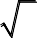 Тождественные преобразования Числовые и буквенные выраженияВыражение с переменной. Значение выражения. Подстановка выражений вместо переменных.Целые выраженияСтепень с натуральным показателем и еѐ свойства. Преобразования выражений, содержащих степени с натуральным показателем.Одночлен, многочлен. Действия с одночленами и многочленами (сложение, вычитание, умножение). Формулы сокращѐнного умножения: разность квадратов, квадрат суммы и разности. Разложение многочлена на множители: вынесение общего множителя за скобки, группировка, применение формул сокращѐнного умножения. Квадратный трѐхчлен, разложение квадратного трѐхчлена на множители.Дробно-рациональные выраженияСтепень с целым показателем. Преобразование дробно-линейных выражений: сложение, умножение, деление. Алгебраическая дробь. Допустимые значения переменных в дробно-рациональных выражениях. Сокращение алгебраических дробей. Приведение алгебраических дробей к общему знаменателю. Действия с алгебраическими дробями: сложение, вычитание, умножение, деление, возведение в степень.Преобразование выражений, содержащих знак модуля.Квадратные корниАрифметический квадратный корень. Преобразование выражений, содержащих квадратные корни: умножение, деление, вынесение множителя из- под знака корня, внесение множителя под знак корня.Уравнения и неравенства РавенстваЧисловое	равенство.	Свойства	числовых	равенств.	Равенство	с переменной.УравненияПонятие уравнения и корня уравнения. Представление о равносильности уравнений. Область определения уравнения (область допустимых значений переменной).Линейное уравнение и его корниРешение линейных уравнений. Линейное уравнение с параметром. Количество корней линейного уравнения. Решение линейных уравнений с параметром.Квадратное уравнение и его корниКвадратные уравнения. Неполные квадратные уравнения. Дискриминант квадратного уравнения. Формула корней квадратного уравнения. Теорема Виета. Теорема, обратная теореме Виета. Решение квадратных уравнений: использование формулы для нахождения корней, графический метод решения, разложение на множители, подбор корней с использованием теоремы Виета. Количество корней квадратного уравнения в зависимости от его дискриминанта. Биквадратные уравнения. Уравнения, сводимые к линейным и квадратным. Квадратные уравнения с параметром.Дробно-рациональные уравненияРешение простейших дробно-линейных уравнений. Решение дробно- рациональных уравнений.Методы решения уравнений: методы равносильных преобразований, метод замены переменной, графический метод. Использование свойств функций при решении уравнений.Простейшие иррациональные уравнения видаУравнения вида xn  a .Уравнения в целых числах.Системы уравнений a ,		.Уравнение с двумя переменными. Линейное уравнение с двумя переменными. Прямая как графическая интерпретация линейного уравнения с двумя переменными.Понятие системы уравнений. Решение системы уравнений.Методы решения систем линейных уравнений с двумя переменными:графический метод, метод сложения, метод подстановки.Системы линейных уравнений с параметром.НеравенстваЧисловые	неравенства.	Свойства	числовых	неравенств.	Проверка справедливости неравенств при заданных значениях переменных.Неравенство с переменной. Строгие и нестрогие неравенства. Область определения неравенства (область допустимых значений переменной).Решение линейных неравенств.Квадратное неравенство и его решения. Решение квадратных неравенств: использование свойств и графика квадратичной функции, метод интервалов. Запись решения квадратного неравенства.Решение целых и дробно-рациональных неравенств методом интервалов.Системы неравенствСистемы неравенств с одной переменной. Решение систем неравенств с одной переменной: линейных, квадратных. Изображение решения системы неравенств на числовой прямой. Запись решения системы неравенств.ФункцииПонятие функцииДекартовы координаты на плоскости. Формирование представлений о метапредметном понятии «координаты». Способы задания функций: аналитический, графический, табличный. График функции. Примеры функций, получаемых в процессе исследования различных реальных процессов и решения задач. Значение функции в точке. Свойства функций: область определения, множество значений, нули, промежутки знакопостоянства, чѐтность/нечѐтность, промежутки возрастания и убывания, наибольшее и наименьшее значения. Исследование функции по еѐ графику.Представление об асимптотах.Непрерывность функции. Кусочно заданные функции.Линейная функцияСвойства и график линейной функции. Угловой коэффициент прямой.Расположение графика линейной функции в зависимости от еѐ углового коэффициента и свободного члена. Нахождение коэффициентов линейной функции по заданным условиям: прохождение прямой через две точки с заданными координатами, прохождение прямой через данную точку и параллельной данной прямой.Квадратичная функцияСвойства и график квадратичной функции (парабола). Построение графика квадратичной функции по точкам. Нахождение нулей квадратичной функции, множества значений, промежутков знакопостоянства, промежутков монотонности.Обратная пропорциональностьСвойства функции y 	. Гипербола.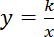 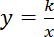 Графики	функций.	Преобразование	графика	функцииy  f (x)дляпостроения графиков функций видаy  af kx  b  c .Графики функцийy  a kx  b, y x , y  3 x , y  x .Последовательности и прогрессии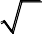 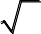 Числовая последовательность. Примеры числовых последовательностей. Бесконечные последовательности. Арифметическая прогрессия и еѐ свойства. Геометрическая прогрессия. Формула общего члена и суммы n первых членов арифметической и геометрической прогрессий.Сходящаяся геометрическая прогрессия.Решение текстовых задачЗадачи на все арифметические действияРешение текстовых задач арифметическим способом. Использование таблиц, схем, чертежей, других средств представления данных при решении задачи.Задачи на движение, работу и покупкиАнализ возможных ситуаций взаимного расположения объектов при их движении, соотношения объѐмов выполняемых работ при совместной работе.Задачи на части, доли, процентыРешение задач на нахождение части числа и числа по его части. Решение задач на проценты и доли. Применение пропорций при решении задач.Логические задачиРешение логических задач. Решение логических задач с помощью графов, таблиц.Основные методы решения текстовых задач: арифметический, алгебраический, перебор вариантов. Первичные представления о других методах решения задач (геометрические и графические методы).Статистика и теория вероятностейСтатистикаТабличное и графическое представление данных, столбчатые и круговые диаграммы, графики, применение диаграмм и графиков для описания зависимостей реальных величин, извлечение информации из таблиц, диаграмм и графиков. Описательные статистические показатели числовых наборов: среднее арифметическое, медиана, наибольшее и наименьшее значения. Меры рассеивания: размах, дисперсия и стандартное отклонение.Случайная изменчивость. Изменчивость при измерениях. Решающие правила. Закономерности в изменчивых величинах.Случайные событияСлучайные опыты (эксперименты), элементарные случайные события (исходы). Вероятности элементарных событий. События в случайных экспериментах и благоприятствующие элементарные события. Вероятности случайных событий. Опыты с равновозможными элементарными событиями. Классические вероятностные опыты с использованием монет, кубиков. Представление событий с помощью диаграмм Эйлера.Противоположные события, объединение и пересечение событий. Правило сложения вероятностей. Случайный выбор.Представление эксперимента в виде дерева.Независимые события. Умножение вероятностей независимых событий. Последовательные независимые испытания. Представление о независимых событиях в жизни.Элементы комбинаторикиПравило умножения, перестановки, факториал числа. Сочетания и число сочетаний. Формула числа сочетаний. Треугольник Паскаля. Опыты с большим числом равновозможных элементарных событий. Вычисление вероятностей в опытах с применением комбинаторных формул. Испытания Бернулли. Успех и неудача. Вероятности событий в серии испытаний Бернулли.Случайные величиныЗнакомство со случайными величинами на примерах конечных дискретных случайных величин. Распределение вероятностей. Математическое ожидание. Свойства математического ожидания. Понятие о законе больших чисел. Измерение вероятностей. Применение закона больших чисел в социологии, страховании, в здравоохранении, обеспечении безопасности населения в чрезвычайных ситуациях.Геометрия Геометрические фигурыФигуры в геометрии и в окружающем миреГеометрическая фигура. Формирование представлений о метапредметном понятии «фигура».Точка, линия, отрезок, прямая, луч, ломаная, плоскость, угол, биссектриса угла и еѐ свойства, виды углов, многоугольники, круг.Осевая	симметрия	геометрических	фигур.	Центральная	симметрия геометрических фигур.МногоугольникиМногоугольник, его элементы и его свойства. Распознавание некоторых многоугольников. Выпуклые и невыпуклые многоугольники. Правильные многоугольники.Треугольники. Высота, медиана, биссектриса, средняя  линия треугольника. Равнобедренный треугольник, его свойства и признаки.Равносторонний треугольник. Прямоугольный, остроугольный, тупоугольный треугольники. Внешние углы треугольника. Неравенство треугольника.Четырѐхугольники. Параллелограмм, ромб, прямоугольник, квадрат, трапеция, равнобедренная трапеция. Свойства и признаки параллелограмма, ромба, прямоугольника, квадрата.Окружность, кругОкружность, круг, их элементы и свойства; центральные и вписанные углы. Касательная и секущая к окружности, их свойства. Вписанные и описанные окружности для треугольников, четырѐхугольников, правильных многоугольников.Геометрические фигуры в пространстве (объѐмные тела)Многогранник и его элементы. Названия многогранников с разным положением и количеством граней. Первичные представления о пирамиде, параллелепипеде, призме, сфере, шаре, цилиндре, конусе, их элементах и простейших свойствах.ОтношенияРавенство фигурСвойства равных треугольников. Признаки равенства треугольников.Параллельность прямыхПризнаки и свойства параллельных прямых. Аксиома параллельности Евклида. Теорема Фалеса.Перпендикулярные прямыеПрямой угол. Перпендикуляр к прямой. Наклонная, проекция. Серединный перпендикуляр к отрезку. Свойства и признаки перпендикулярности.ПодобиеПропорциональные отрезки, подобие фигур. Подобные треугольники.Признаки подобия.Взаимное расположение прямой и окружности, двух окружностей.Измерения и вычисления ВеличиныПонятие величины. Длина. Измерение длины. Единицы измерения длины.Величина угла. Градусная мера угла.Понятие о площади плоской фигуры и еѐ свойствах. Измерение площадей.Единицы измерения площади.Представление об объѐме и его свойствах. Измерение объѐма. Единицы измерения объѐмов.Измерения и вычисленияИнструменты для измерений и построений; измерение и  вычисление углов, длин (расстояний), площадей. Тригонометрические функции острого угла в прямоугольном треугольнике Тригонометрические функции тупого угла. Вычисление элементов треугольников с использованием тригонометрических соотношений. Формулы площади треугольника, параллелограмма и его частных видов, формулы длины окружности и площади круга. Сравнение и вычисление площадей. Теорема Пифагора. Теорема синусов. Теорема косинусов.РасстоянияРасстояние между точками. Расстояние от точки до прямой. Расстояние между фигурами.Геометрические построенияГеометрические построения для иллюстрации свойств геометрических фигур.Инструменты для построений: циркуль, линейка, угольник. Простейшие построения циркулем и линейкой: построение биссектрисы угла, перпендикуляра к прямой, угла, равного данному,Построение треугольников по трѐм сторонам, двум сторонам и углу между ними, стороне и двум прилежащим к ней углам.Деление отрезка в данном отношении.Геометрические преобразования ПреобразованияПонятие	преобразования.	Представление	о	метапредметном	понятии«преобразование». Подобие.ДвиженияОсевая и центральная симметрия, поворот и параллельный перенос.Комбинации движений на плоскости и их свойства.Векторы и координаты на плоскости ВекторыПонятие вектора, действия над векторами, использование векторов в физике, разложение вектора на составляющие, скалярное произведение.КоординатыОсновные  понятия,	координаты	вектора,	расстояние	между точками.Координаты середины отрезка. Уравнения фигур.Применение	векторов	и	координат	для	решения	простейших геометрических задач.История математикиВозникновение математики как науки, этапы еѐ развития. Основные разделы математики. Выдающиеся математики и их вклад в развитие науки.Бесконечность   множества   простых   чисел.   Числа   и   длины  отрезков.Рациональные числа. Потребность в иррациональных числах. Школа Пифагора Зарождение   алгебры   в   недрах   арифметики.   Ал-Хорезми.   Рождениебуквенной символики. П.Ферма, Ф. Виет, Р. Декарт. История вопроса о нахождении формул корней алгебраических уравнений степеней, больших четырѐх. Н. Тарталья, Дж. Кардано, Н.Х. Абель, Э.Галуа.Появление метода координат, позволяющего переводить геометрические объекты на язык алгебры. Появление графиков функций. Р. Декарт, П. Ферма. Примеры различных систем координат.Задача Леонардо Пизанского (Фибоначчи) о кроликах, числа Фибоначчи.Задача о шахматной доске. Сходимость геометрической прогрессии.Истоки теории вероятностей: страховое дело, азартные игры. П. Ферма, Б.Паскаль, Я. Бернулли, А.Н.Колмогоров.От земледелия к геометрии. Пифагор и его школа. Фалес, Архимед. Платон и Аристотель. Построение правильных многоугольников. Триссекцияугла. Квадратура круга. Удвоение куба. История числа π. Золотое сечение.«Начала» Евклида. Л Эйлер, Н.И.Лобачевский. История пятого постулата.Геометрия и искусство. Геометрические закономерности окружающегомира.Астрономия и геометрия. Что и как узнали Анаксагор, Эратосфен иАристарх о размерах Луны, Земли и Солнца. Расстояния от Земли до Луны и Солнца. Измерение расстояния от Земли до Марса.Роль российских учѐных в развитии математики: Л.Эйлер.Н.И.Лобачевский, П.Л.Чебышев, С. Ковалевская, А.Н.Колмогоров.Математика в развитии России: Петр I, школа математических и навигацких наук, развитие российского флота, А.Н.Крылов. Космическая программа и М.В.Келдыш.Содержание курса математики в 7-9 классах (углублѐнный уровень)АлгебраЧисла Рациональные числаСравнение рациональных чисел. Действия с рациональными числами. Конечные и бесконечные десятичные дроби. Представление рационального числа в виде десятичной дроби.Иррациональные числаПонятие иррационального числа. Распознавание иррациональных чисел. Действия с иррациональными числами. Свойства действий с иррациональными числами. Сравнение иррациональных чисел. Множество действительных чисел.Представления о расширениях числовых множеств.Тождественные преобразования Числовые и буквенные выраженияВыражение с переменной. Значение выражения. Подстановка выражений вместо переменных.Законы арифметических действий. Преобразования числовых выражений, содержащих степени с натуральным и целым показателем.МногочленыОдночлен, степень одночлена. Действия с одночленами. Многочлен, степень многочлена. Значения многочлена. Действия с многочленами: сложение, вычитание, умножение, деление. Преобразование целого выражения в многочлен. Формулы сокращѐнного умножения: разность квадратов, квадрат суммы и разности. Формулы преобразования суммы и разности кубов, куб суммы и разности. Разложение многочленов на множители: вынесение общего множителя за скобки, группировка, использование формул сокращѐнного умножения. Многочлены с одной переменной. Стандартный вид многочлена с одной переменной.Квадратный трѐхчлен. Корни квадратного трѐхчлена. Разложение на множители квадратного трѐхчлена. Теорема Виета. Теорема, обратная теореме Виета. Выделение полного квадрата. Разложение на множители способом выделения полного квадрата.Понятие тождестваТождественное преобразование. Представление о тождестве на множестве.Дробно-рациональные выраженияАлгебраическая дробь. Преобразования выражений, содержащих степени с целым показателем. Допустимые значения переменных в дробно-рациональных выражениях. Сокращение алгебраических дробей. Приведение алгебраических дробей к общему знаменателю. Действия с алгебраическими дробями: сложение, умножение, деление.Преобразование выражений, содержащих знак модуля.Иррациональные выраженияАрифметический квадратный корень. Допустимые значения переменных в выражениях, содержащих арифметические квадратные корни. Преобразование выражений, содержащих квадратные корни.Корни n-ых степеней. Допустимые значения переменных в выражениях, содержащих корни n-ых степеней. Преобразование выражений, содержащих корни n-ых степеней.Степень	с	рациональным	показателем.	Преобразование	выражений, содержащих степень с рациональным показателем.Уравнения РавенстваЧисловое	равенство.	Свойства	числовых	равенств.	Равенство	с переменной.УравненияПонятие уравнения и корня уравнения. Представление о равносильности уравнений и уравнениях-следствиях.Представление	о	равносильности	на	множестве.	Равносильные преобразования уравнений.Методы решения уравненийМетоды равносильных преобразований, метод замены переменной, графический метод. Использование свойств функций при решении уравнений, использование теоремы Виета для уравнений степени выше 2.Линейное уравнение и его корниРешение линейных уравнений. Количество корней линейного уравнения.Линейное уравнение с параметром.Квадратное уравнение и его корниДискриминант квадратного уравнения. Формула корней квадратного уравнения. Количество действительных корней квадратного уравнения. Решение квадратных уравнений: графический метод решения, использование формулы для нахождения корней, разложение на множители, подбор корней с использованием теоремы Виета. Биквадратные уравнения. Уравнения, сводимые к линейным и квадратным. Квадратное уравнение с параметром. Решение простейших квадратных уравнений с параметрами. Решение некоторых типов уравнений 3 и 4 степени.Дробно-рациональные уравненияРешение дробно-рациональных уравнений.Простейшие	иррациональные	уравнения	вида:	 a ;	и их решение. Решение иррациональных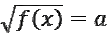 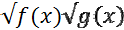 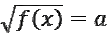 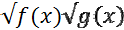 уравнений вида g x.Системы уравненийУравнение с двумя переменными. Решение уравнений в целых числах. Линейное уравнение с двумя переменными. Графическая интерпретация линейного уравнения с двумя переменными.Представление о графической интерпретации произвольного уравнения с двумя переменными: линии на плоскости.Понятие системы уравнений. Решение систем уравнений. Представление о равносильности систем уравнений.Методы решения систем линейных уравнений с двумя переменными графический метод, метод сложения, метод подстановки. Количество решений системы линейных уравнений. Система линейных уравнений с параметром.Системы нелинейных уравнений. Методы решения систем нелинейных уравнений. Метод деления, метод замены переменных. Однородные системы.НеравенстваЧисловые	неравенства.	Свойства	числовых	неравенств.	Проверка справедливости неравенств при заданных значениях переменных.Неравенство	с	переменной.	Строгие	и	нестрогие	неравенства.Доказательство неравенств. Неравенства о средних для двух чисел.Понятие о решении неравенства. Множество решений неравенства. Представление о равносильности неравенств.Линейное неравенство и множества его решений. Решение линейных неравенств. Линейное неравенство с параметром.Квадратное неравенство и его решения. Решение квадратных неравенств: использование свойств и графика квадратичной функции, метод интервалов. Запись решения квадратного неравенства.Квадратное неравенство с параметром и его решение.Простейшие	иррациональные	неравенства	вида: a ; a ;	.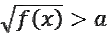 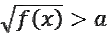 Обобщѐнный метод интервалов для решения неравенств.Системы неравенствСистемы неравенств с одной переменной. Решение систем неравенств с одной переменной: линейных, квадратных, дробно-рациональных, иррациональных. Изображение решения системы неравенств на числовой прямой. Запись решения системы неравенств.Неравенство с двумя переменными. Представление о решении линейного неравенства с двумя переменными. Графическая интерпретация неравенства с двумя переменными. Графический метод решения систем неравенств с двумя переменными.ФункцииПонятие зависимостиПрямоугольная	система	координат.	Формирование	представлений	о метапредметном понятии «координаты». График зависимости.ФункцияСпособы задания функций: аналитический, графический, табличный. График функции. Примеры функций, получаемых в процессе исследования различных процессов и решения задач. Значение функции в точке. Свойства функций: область определения, множество значений, нули, промежутки знакопостоянства, чѐтность/нечѐтность, возрастание и убывание, промежутки монотонности, наибольшее и наименьшее значение, периодичность. Исследование функции по еѐ графику.Линейная функцияСвойства, график. Угловой коэффициент прямой. Расположение графика линейной функции в зависимости от еѐ коэффициентов.Квадратичная функцияСвойства. Парабола. Построение графика квадратичной функции. Положение графика квадратичной функции в зависимости от еѐ коэффициентов. Использование свойств квадратичной функции для решения задач.Обратная пропорциональностьСвойства функции y 	. Гипербола. Представление об асимптотах.Степенная функция с показателем3Свойства. Кубическая парабола.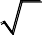 Функции	y 	x ,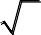 y  3 x ,	y x .Их	свойства	и	графики.	Степеннаяфункция с показателем степени больше 3.Преобразование графиков функций: параллельный перенос, симметрия, растяжение/сжатие, отражение.Представление о взаимно обратных функциях.Непрерывность функции и точки разрыва функций. Кусочно заданные функции.Последовательности и прогрессииЧисловая	последовательность.	Примеры.	Бесконечные последовательности. Арифметическая прогрессия и еѐ свойства. Геометрическая прогрессия. Суммирование первых членов арифметической и геометрической прогрессий. Сходящаяся геометрическая прогрессия. Сумма сходящейся геометрической прогрессии. Гармонический ряд. Расходимость гармонического ряда.Метод математической индукции, его применение для вывода формул, доказательства равенств и неравенств, решения задач на делимость.Решение текстовых задачЗадачи на все арифметические действияРешение текстовых задач арифметическим способом. Использование таблиц, схем, чертежей, других средств представления данных при решении задачи.Решение задач на движение, работу, покупкиАнализ возможных ситуаций взаимного расположения объектов при их движении, соотношения объѐмов выполняемых работ при совместной работе.Решение задач на нахождение части числа и числа по его частиРешение задач на проценты, доли, применение пропорций при решении задач.Логические задачиРешение логических задач. Решение логических задач с помощью графов, таблиц.Основные методы решения задачАрифметический, алгебраический, перебор вариантов. Первичные представления о других методах решения задач (геометрические и графические методы).Статистика и теория вероятностейСтатистикаТабличное и графическое представление данных, столбчатые и круговые диаграммы, извлечение нужной информации. Диаграммы рассеивания. Описательные статистические показатели: среднее арифметическое, медиана, наибольшее и наименьшее значения числового набора. Отклонение. Случайные выбросы. Меры рассеивания: размах, дисперсия и стандартное отклонение. Свойства среднего арифметического и дисперсии. Случайная изменчивость. Изменчивость при измерениях. Решающие правила. Закономерности в изменчивых величинах.Случайные опыты и случайные событияСлучайные опыты (эксперименты), элементарные случайные события (исходы). Вероятности элементарных событий. События в случайных экспериментах и благоприятствующие элементарные события. Вероятности случайных событий. Опыты с равновозможными элементарными событиями. Классические вероятностные опыты с использованием монет, кубиков. Представление событий с помощью диаграмм Эйлера. Противоположные события, объединение и пересечение событий. Правило сложения вероятностей. Случайный выбор. Независимые события. Последовательные независимые испытания. Представление эксперимента в виде дерева, умножение вероятностей. Испытания до первого успеха. Условная вероятность. Формулаполной вероятности.Элементы комбинаторики и испытания БернуллиПравило умножения, перестановки, факториал. Сочетания и число сочетаний. Треугольник Паскаля и бином Ньютона. Опыты с большим числом равновозможных элементарных событий. Вычисление вероятностей в опытах с применением элементов комбинаторики. Испытания Бернулли. Успех и неудача. Вероятности событий в серии испытаний Бернулли.Геометрическая вероятностьСлучайный выбор точки из фигуры на плоскости, отрезка и дуги окружности. Случайный выбор числа из числового отрезка.Случайные величиныДискретная случайная величина и распределение вероятностей. Равномерное дискретное распределение. Геометрическое распределение вероятностей. Распределение Бернулли. Биномиальное распределение. Независимые случайные величины. Сложение, умножение случайных величин. Математическое ожидание и его свойства. Дисперсия и стандартное отклонение случайной величины; свойства дисперсии. Дисперсия числа успехов в серии испытаний Бернулли. Понятие о законе больших чисел. Измерение вероятностей и точность измерения. Применение закона больших чисел в социологии, страховании, в здравоохранении, обеспечении безопасности населения в чрезвычайных ситуациях.ГеометрияГеометрические фигурыФигуры в геометрии и в окружающем миреГеометрическая фигура. Внутренняя, внешняя области фигуры, граница. Линии и области на плоскости. Выпуклая и невыпуклая фигуры. Плоская и неплоская фигуры.Выделение свойств объектов. Формирование представлений о метапредметном понятии «фигура». Точка, отрезок, прямая, луч, ломаная, плоскость, угол, биссектриса угла и еѐ свойства, виды углов, многоугольники,окружность и круг.Осевая	симметрия	геометрических	фигур.	Центральная	симметрия геометрических фигур.МногоугольникиМногоугольник, его элементы и его свойства. Правильные многоугольники. Выпуклые и невыпуклые многоугольники. Сумма углов выпуклого многоугольника.Треугольник. Сумма углов треугольника. Равнобедренный треугольник, свойства и признаки. Равносторонний треугольник. Медианы, биссектрисы, высоты треугольников. Замечательные точки в треугольнике. Неравенство треугольника.Четырѐхугольники. Параллелограмм, ромб, прямоугольник, квадрат, трапеция. Свойства и признаки параллелограмма, ромба, прямоугольника, квадрата. Теорема Вариньона.Окружность, кругИх элементы и свойства. Хорды и секущие, их свойства. Касательные и их свойства. Центральные и вписанные углы. Вписанные и описанные окружности для треугольников. Вписанные и описанные окружности для четырѐхугольников. Вневписанные окружности. Радикальная ось.Фигуры в пространстве (объемные тела)Многогранник и его элементы. Названия многогранников с разным положением и количеством граней. Первичные представления о пирамидах, параллелепипедах, призмах, сфере, шаре, цилиндре, конусе, их элементах и простейших свойствах.ОтношенияРавенство фигурСвойства и признаки равенства треугольников. Дополнительные признаки равенства треугольников. Признаки равенства параллелограммов.Параллельность прямыхПризнаки и свойства параллельных прямых. Аксиома параллельностиЕвклида. Первичные представления о неевклидовых геометриях. Теорема Фалеса.Перпендикулярные прямыеПрямой угол. Перпендикуляр к прямой. Серединный перпендикуляр к отрезку. Свойства и признаки перпендикулярности прямых. Наклонные, проекции, их свойства.ПодобиеПропорциональные отрезки, подобие фигур. Подобные треугольники.Признаки подобия треугольников. Отношение площадей подобных фигур. Взаимное расположениепрямой и окружности, двух окружностей. Измерения и вычисленияВеличиныПонятие величины. Длина. Измерение длины. Единцы измерения длины.Величина угла. Градусная мера угла. Синус, косинус и тангенс острого угла прямоугольного треугольника.Понятие о площади плоской фигуры и еѐ свойствах. Измерение площадей.Единицы измерения площади.Представление об объѐме пространственной фигуры и его свойствах.Измерение объѐма. Единицы измерения объѐмов.Измерения и вычисленияИнструменты для измерений и построений; измерение и  вычисление углов, длин (расстояний), площадей, вычисление элементов треугольников с использованием тригонометрических соотношений. Площади. Формулы площади треугольника, параллелограмма и его частных видов, трапеции, формула Герона, формула площади выпуклого четырѐхугольника, формулы длины окружности и площади круга. Площадь кругового сектора, кругового сегмента. Площадь правильного многоугольника.Теорема Пифагора. Пифагоровы тройки. Тригонометрические соотношения в прямоугольном треугольнике. Тригонометрические функции тупого угла.Теорема косинусов. Теорема синусов.Решение треугольников. Вычисление углов. Вычисление высоты, медианы и биссектрисы треугольника. Ортотреугольник. Теорема Птолемея. Теорема Менелая. Теорема Чевы.РасстоянияРасстояние между точками. Расстояние от точки до прямой. Расстояние между фигурами.Равновеликие и равносоставленные фигуры.Свойства (аксиомы) длины отрезка, величины угла, площади и объѐма фигуры.Геометрические построенияГеометрические построения для иллюстрации свойств геометрических фигур.Инструменты для построений. Циркуль, линейка.Простейшие построения циркулем и линейкой: построение биссектрисы угла, перпендикуляра к прямой, угла, равного данному.Построение треугольников по трѐм сторонам, двум сторонам и углу между ними, стороне и двум прилежащим к ней углам, по другим элементам.Деление отрезка в данном отношении.Основные методы решения задач на построение (метод геометрических мест точек, метод параллельного переноса, метод симметрии, метод подобия).Этапы решения задач на построение.Геометрические преобразования ПреобразованияПредставление о межпредметном понятии «преобразование». Преобразования в математике (в арифметике, алгебре, геометрические преобразования).ДвиженияОсевая и центральная симметрии, поворот и параллельный перенос.Комбинации движений на плоскости и их свойства.Подобие как преобразованиеГомотетия. Геометрические преобразования как средство доказательства утверждений и решения задач.Векторы и координаты на плоскости ВекторыПонятие вектора, действия над векторами, коллинеарные векторы, векторный базис, разложение вектора по базисным векторам. Единственность разложения векторов по базису, скалярное произведение и его свойства, использование векторов в физике.КоординатыОсновные  понятия,  координаты	вектора,	расстояние	между точками.Координаты середины отрезка. Уравнения фигур.Применение векторов и координат для решения геометрических задач.Аффинная система координат. Радиус-векторы точек. Центроид системы точек.История математикиВозникновение математики как науки, этапы еѐ развития. Основные разделы математики. Выдающиеся математики и их вклад в развитие науки.Бесконечность   множества   простых   чисел.   Числа   и   длины  отрезков.Рациональные числа. Потребность в иррациональных числах. Школа Пифагора Зарождение   алгебры   в   недрах   арифметики.   Ал-Хорезми.   Рождениебуквенной символики. П.Ферма, Ф. Виет, Р. Декарт. История вопроса о нахождении формул корней алгебраических уравнений степеней, больших четырѐх. Н. Тарталья, Дж. Кардано, Н.Х. Абель, Э.Галуа.Появление метода координат, позволяющего переводить геометрические объекты на язык алгебры. Появление графиков функций. Р. Декарт, П. Ферма. Примеры различных координат.Задача Леонардо Пизанского (Фибоначчи) о кроликах, числа Фибоначчи.Задача о шахматной доске. Сходимость геометрической прогрессии.Истоки теории вероятностей: страховое дело, азартные игры. П. Ферма,Б.Паскаль, Я. Бернулли, А.Н.Колмогоров.От земледелия к геометрии. Пифагор и его школа. Фалес, Архимед. Платон и Аристотель. Построение правильных многоугольников. Триссекция угла. Квадратура круга. Удвоение куба. История числа π. Золотое сечение.«Начала» Евклида. Л Эйлер, Н.И.Лобачевский. История пятого постулата.Геометрия и искусство. Геометрические закономерности окружающегомира.Астрономия и геометрия. Что и как узнали Анаксагор, Эратосфен иАристарх о размерах Луны, Земли и Солнца. Расстояния от Земли до Луны и Солнца. Измерение расстояния от Земли до Марса.Роль российских учѐных в развитии математики: Л.Эйлер.Н.И.Лобачевский, П.Л.Чебышев, С. Ковалевская, А.Н.Колмогоров.Математика в развитии России: Петр I, школа математических и навигацких наук, развитие российского флота, А.Н.Крылов. Космическая программа и М.В.Келдыш.ИнформатикаПри реализации программы учебного предмета «Информатика» у обучающихся формируется информационная и алгоритмическая культура; умения формализации и структурирования информации, способ представления данных в соответствии с поставленной задачей - таблицы, схемы, графики, диаграммы, с использованием соответствующих программных средств обработки данных; представления о компьютере как универсальном устройстве обработки информации; представления об основных изучаемых понятиях: информация, алгоритм, модель - и их свойствах; развивается алгоритмическое мышление, необходимое для профессиональной деятельности в современном обществе; формируютсяпредставления о том, как понятия и конструкции информатики применяются в реальном мире, о роли информационных технологий и роботизированных устройств в жизни людей, промышленности и научных исследованиях; навыков и умений безопасного и целесообразногоповедения при работе с компьютерными программами и в сети Интернет, умения соблюдать нормы информационной этики и права.ВведениеИнформация и информационные процессыИнформация – одно из основных обобщающих понятий современной науки.Различные аспекты слова «информация»: информация как данные, которые могут быть обработаны автоматизированной системой и информация как сведения, предназначенные для восприятия человеком.Примеры данных: тексты, числа. Дискретность данных. Анализ данных. Возможность описания непрерывных объектов и процессов с помощью дискретных данных.Информационные процессы – процессы, связанные с хранением, преобразованием и передачей данных.Компьютер – универсальное устройство обработки данныхАрхитектура компьютера: процессор, оперативная память, внешняя энергонезависимая память, устройства ввода-вывода; их количественные характеристики.Компьютеры, встроенные в технические устройства и производственные комплексы. Роботизированные производства, аддитивные технологии (3D- принтеры).Программное обеспечение компьютера.Носители информации, используемые в ИКТ. История и перспективы развития. Представление об объемах данных и скоростях доступа, характерных для различных видов носителей. Носители информации в живой природе.История и тенденции развития компьютеров, улучшение характеристик компьютеров. Суперкомпьютеры.Физические ограничения на значения характеристик компьютеров. Параллельные вычисления.Техника безопасности и правила работы на компьютере.Математические основы информатики Тексты и кодированиеСимвол. Алфавит – конечное множество символов. Текст – конечная последовательность символов данного алфавита. Количество различных текстов данной длины в данном алфавите.Разнообразие языков и алфавитов. Естественные и формальные языки.Алфавит текстов на русском языке.Кодирование символов одного алфавита с помощью кодовых слов в другом алфавите; кодовая таблица, декодирование.Двоичный алфавит. Представление данных в компьютере как текстов в двоичном алфавите.Двоичные коды с фиксированной длиной кодового слова. Разрядность кода – длина кодового слова. Примеры двоичных кодов с разрядностью 8, 16, 32. Единицы измерения длины двоичных текстов: бит, байт, Килобайт и т. д.Количество информации, содержащееся в сообщении.Подход А.Н.Колмогорова к определению количества информации. Зависимость количества кодовых комбинаций от разрядности кода. КодASCII. Кодировки кириллицы. Примеры кодирования букв национальных алфавитов. Представление о стандарте Unicode. Таблицы кодировки с алфавитом, отличным от двоичного.Искажение информации при передаче. Коды, исправляющие ошибки. Возможность однозначного декодирования для кодов с различной длиной кодовых слов.ДискретизацияИзмерение	и	дискретизация.	Общее	представление	о	цифровом представлении аудиовизуальных и других непрерывных данных.Кодирование цвета. Цветовые модели. Модели RGBиCMYK. Модели HSBи CMY. Глубина кодирования. Знакомство с растровой и векторной графикой.Кодирование звука. Разрядность и частота записи. Количество каналовзаписи.Оценка количественных параметров, связанных с представлением и хранением изображений и звуковых файлов.Системы счисленияПозиционные и непозиционные системы счисления. Примеры представления чисел в позиционных системах счисления.Основание системы счисления. Алфавит (множество цифр) системы счисления. Количество цифр, используемых в системе счисления с заданным основанием. Краткая и развернутая формы записи чисел в позиционных системах счисления.Двоичная система счисления, запись целых чисел в пределах от 0 до 1024. Перевод натуральных чисел из десятичной системы счисления в двоичную и из двоичной в десятичную.Восьмеричная и шестнадцатеричная системы счисления. Перевод натуральных чисел из десятичной системы счисления в восьмеричную, шестнадцатеричную и обратно.Перевод натуральных чисел из двоичной системы счисления в восьмеричную и шестнадцатеричную и обратно.Арифметические действия в системах счисления.Элементы комбинаторики, теории множеств и математической логикиРасчет количества вариантов: формулы перемножения и сложения количества вариантов. Количество текстов данной длины в данном алфавите.Множество. Определение количества элементов во множествах, полученных из двух или трех базовых множеств с помощью операций объединения, пересечения и дополнения.Высказывания. Простые и сложные высказывания. Диаграммы Эйлера- Венна. Логические значения высказываний. Логические выражения. Логические операции: «и» (конъюнкция, логическое умножение), «или» (дизъюнкция, логическое сложение), «не» (логическое отрицание). Правила записи логическихвыражений. Приоритеты логических операций.Таблицы истинности. Построение таблиц истинности для логических выражений.Логические операции следования (импликация) и равносильности (эквивалентность).Свойства логических операций. Законы алгебры логики. Использование таблиц истинности для доказательства законов алгебры логики. Логические элементы. Схемы логических элементов и их физическая (электронная) реализация. Знакомство с логическими основами компьютера.Списки, графы, деревьяСписок. Первый элемент, последний элемент, предыдущий элемент, следующий элемент. Вставка, удаление и замена элемента.Граф. Вершина, ребро, путь. Ориентированные и неориентированные графы. Начальная вершина (источник) и конечная вершина (сток) в ориентированном графе. Длина (вес) ребра и пути. Понятие минимального пути. Матрица смежности графа (с длинами ребер).Дерево. Корень, лист, вершина (узел). Предшествующая вершина, последующие вершины. Поддерево. Высота дерева. Бинарное дерево. Генеалогическое дерево.Алгоритмы и элементы программированияИсполнители и алгоритмы. Управление исполнителямиИсполнители. Состояния, возможные обстановки и система команд исполнителя; команды-приказы и команды-запросы; отказ исполнителя. Необходимость формального описания исполнителя. Ручное управление исполнителем.Алгоритм как план управления исполнителем (исполнителями). Алгоритмический язык (язык программирования) – формальный язык для записи алгоритмов. Программа – запись алгоритма на конкретном алгоритмическом языке. Компьютер – автоматическое устройство, способное управлять по заранее составленной программе исполнителями, выполняющими команды. Программное управление исполнителем. Программное управлениесамодвижущимся роботом.Словесное описание алгоритмов. Описание алгоритма с помощью блок- схем. Отличие словесного описания алгоритма, от описания на формальном алгоритмическом языке.Системы программирования. Средства создания и выполнения программ. Понятие об этапах разработки программ и приемах отладки программ.Управление. Сигнал. Обратная связь. Примеры: компьютер и управляемый им исполнитель (в том числе робот); компьютер, получающий сигналы от цифровых датчиков в ходе наблюдений и экспериментов, и управляющий реальными (в том числе движущимися) устройствами.Алгоритмические конструкцииКонструкция «следование». Линейный алгоритм. Ограниченность линейных алгоритмов: невозможность предусмотреть зависимость последовательности выполняемых действий от исходных данных.Конструкция «ветвление». Условный оператор: полная и неполная формы.Выполнение и невыполнения условия (истинность и ложность высказывания). Простые и составные условия. Запись составных условий.Конструкция «повторения»: циклы с заданным числом повторений, с условием выполнения, с переменной цикла. Проверка условия выполнения цикла до начала выполнения тела цикла и после выполнения тела цикла: постусловие и предусловие цикла. Инвариант цикла.Запись алгоритмических конструкций в выбранном языке программирования.Примеры записи команд ветвления и повторения и других конструкций в различных алгоритмических языках.Разработка алгоритмов и программОператор присваивания. Представление о структурах данных.Константы и переменные. Переменная: имя и значение. Типы переменных: целые, вещественные, символьные, строковые, логические. Табличные величины (массивы). Одномерные массивы. Двумерные массивы.Примеры задач обработки данных:нахождение	минимального	и	максимального	числа	из	двух,трех, четырех данных чисел;нахождение всех корней заданного квадратного уравнения;заполнение числового массива в соответствии с формулой или путем ввода чисел;нахождение	суммы	элементов	данной	конечной	числовой последовательности или массива;нахождение минимального (максимального) элемента массива.Знакомство с алгоритмами решения этих задач. Реализации этих алгоритмов в выбранной среде программирования.Составление алгоритмов и программ по управлению исполнителями Робот, Черепашка, Чертежник и др.Знакомство с постановками более сложных задач обработки данных и алгоритмами их решения: сортировка массива, выполнение поэлементных операций с массивами; обработка целых чисел, представленных записями в десятичной и двоичной системах счисления, нахождение наибольшего общего делителя (алгоритм Евклида).Понятие об этапах разработки программ: составление требований к программе, выбор алгоритма и его реализация в виде программы на выбранном алгоритмическом языке, отладка программы с помощью выбранной системы программирования, тестирование.Простейшие приемы диалоговой отладки программ (выбор  точки останова, пошаговое выполнение, просмотр значений величин, отладочный вывод).Знакомство с документированием программ. Составление описание программы по образцу.Анализ алгоритмовСложность вычисления: количество выполненных операций, размер используемой памяти; их зависимость от размера исходных данных. Примерыкоротких программ, выполняющих много шагов по обработке небольшого объема данных; примеры коротких программ, выполняющих обработку большого объема данных.Определение возможных результатов работы алгоритма при данном множестве входных данных; определение возможных входных данных, приводящих к данному результату. Примеры описания объектов и процессов с помощью набора числовых характеристик, а также зависимостей между этими характеристиками, выражаемыми с помощью формул.РобототехникаРобототехника – наука о разработке и использовании автоматизированных технических систем. Автономные роботы и автоматизированные комплексы. Микроконтроллер. Сигнал. Обратная связь: получение сигналов от цифровых датчиков (касания, расстояния, света, звука и др.Примеры роботизированных систем (система управления движением в транспортной системе, сварочная линия автозавода, автоматизированное управление отопления дома, автономная система управления транспортным средством и т.п.).Автономные движущиеся роботы. Исполнительные устройства, датчики. Система команд робота. Конструирование робота. Моделирование робота парой: исполнитель команд и устройство управления. Ручное и программное управление роботами.Пример учебной среды разработки программ управления движущимися роботами. Алгоритмы управления движущимися роботами. Реализация алгоритмов "движение до препятствия", "следование вдоль линии" и т.п.Анализ алгоритмов действий роботов. Испытание механизма робота, отладка программы управления роботом Влияние ошибок измерений и вычислений на выполнение алгоритмов управления роботом.Математическое моделированиеПонятие математической модели. Задачи, решаемые с помощью математического (компьютерного) моделирования.Отличие математическоймодели от натурной модели и от словесного (литературного) описания объекта. Использование компьютеров при работе с математическими моделями.Компьютерные эксперименты.Примеры использования математических (компьютерных) моделей при решении научно-технических задач. Представление о цикле моделирования: построение математической модели, ее программная реализация, проверка на простых примерах (тестирование), проведение компьютерного эксперимента, анализ его результатов, уточнение модели.Использование программных систем и сервисов Файловая системаПринципы построения файловых систем. Каталог (директория). Основные операции при работе с файлами: создание, редактирование, копирование, перемещение, удаление. Типы файлов.Характерные размеры файлов различных типов (страница печатного текста, полный текст романа «Евгений Онегин», минутный видеоклип, полуторачасовой фильм, файл данных космических наблюдений, файл промежуточных данных при математическом моделировании сложных физических процессов и др.).Архивирование и разархивирование. Файловый менеджер.Поиск в файловой системе.Подготовка текстов и демонстрационных материаловТекстовые документы и их структурные элементы (страница, абзац, строка, слово, символ).Текстовый процессор – инструмент создания, редактирования и форматирования текстов. Свойства страницы, абзаца, символа. Стилевое форматирование.Включение в текстовый документ списков, таблиц, и графических объектов. Включение в текстовый документ диаграмм, формул, нумерации страниц, колонтитулов, ссылок и др. История изменений.Проверка правописания, словари.Инструменты ввода текста с использованием сканера, программ распознавания, расшифровки устной речи. Компьютерный перевод.Понятие о системе стандартов по информации, библиотечному и издательскому делу. Деловая переписка, учебная публикация, коллективная работа. Реферат и аннотация.Подготовка компьютерных презентаций. Включение в презентацию аудиовизуальных объектов.Знакомство с графическими редакторами. Операции редактирования графических объектов: изменение размера, сжатие изображения; обрезка, поворот, отражение, работа с областями (выделение, копирование, заливка цветом), коррекция цвета, яркости и контрастности. Знакомство с обработкой фотографий. Геометрические и стилевые преобразования.Ввод изображений с использованием различных цифровых устройств (цифровых фотоаппаратов и микроскопов, видеокамер, сканеров и т. д.).Средства компьютерного проектирования. Чертежи и работа с ними. Базовые операции: выделение, объединение, геометрические преобразования фрагментов и компонентов. Диаграммы, планы, карты.Электронные (динамические) таблицыЭлектронные (динамические) таблицы. Формулы с использованием абсолютной, относительной и смешанной адресации; преобразование формул при копировании. Выделение диапазона таблицы и упорядочивание (сортировка) его элементов; построение графиков и диаграмм.Базы данных. Поиск информацииБазы данных. Таблица как представление отношения. Поиск данных в готовой базе. Связи между таблицами.Поиск информации в сети Интернет. Средства и методика поиска информации. Построение запросов; браузеры. Компьютерные энциклопедии и словари. Компьютерные карты и другие справочные системы. Поисковые машины.Работа в информационном пространстве. Информационно- коммуникационные технологииКомпьютерные сети. Интернет. Адресация в сети Интернет. Доменная система имен. Сайт. Сетевое хранение данных. Большие данные в природе и технике (геномные данные, результаты физических экспериментов, Интернет- данные, в частности, данные социальных сетей). Технологии их обработки и хранения.Виды деятельности в сети Интернет. Интернет-сервисы: почтовая служба; справочные службы (карты, расписания и т. п.), поисковые службы, службы обновления программного обеспечения и др.Компьютерные вирусы и другие вредоносные программы; защита от них.Приемы, повышающие безопасность работы в сети Интернет. Проблема подлинности полученной информации. Электронная подпись, сертифицированные сайты и документы. Методы индивидуального и коллективного размещения новой информации в сети Интернет. Взаимодействие на основе компьютерных сетей: электронная почта, чат, форум, телеконференция и др.Гигиенические, эргономические и технические условия эксплуатации средств ИКТ. Экономические, правовые и этические аспекты их использования. Личная информация, средства ее защиты. Организация личного информационного пространства.Основные этапы и тенденции развития ИКТ. Стандарты в сфере информатики и ИКТ. Стандартизация и стандарты в сфере информатики и ИКТ докомпьютерной эры (запись чисел, алфавитов национальных языков и др.) и компьютерной эры (языки программирования, адресация в сети Интернет и др.).ФизикаФизическое образование в основной школе должно обеспечить формирование у обучающихся представлений о научной картине мира – важного ресурса научно-технического прогресса, ознакомление обучающихся сфизическими и астрономическими явлениями, основными принципами работы механизмов, высокотехнологичных устройств и приборов, развитие компетенций в решении инженерно-технических и научно-исследовательских задач.Освоение учебного предмета «Физика» направлено на развитие у обучающихся представлений о строении, свойствах, законах существования и движения материи, на освоение обучающимися общих законов и закономерностей природных явлений, создание условий для формирования интеллектуальных, творческих, гражданских, коммуникационных, информационных компетенций. Обучающиеся овладеют научными методами решения различных теоретических и практических задач, умениями формулировать гипотезы, конструировать, проводить эксперименты, оценивать и анализировать полученные результаты, сопоставлять их с объективными реалиями жизни.Учебный предмет «Физика» способствует формированию у обучающихся умений безопасно использовать лабораторное оборудование, проводить естественно-научные исследования и эксперименты, анализировать полученные результаты, представлять и научно аргументировать полученные выводы.Изучение предмета «Физика» в части формирования у обучающихся научного мировоззрения, освоения общенаучных методов (наблюдение, измерение, эксперимент, моделирование), освоения практического применения научных знаний физики в жизни основано на межпредметных связях с предметами:       «Математика»,       «Информатика»,       «Химия»,    «Биология»,«География»,     «Экология»,     «Основы     безопасности     жизнедеятельности»,«История», «Литература» и др.Физика и физические методы изучения природыФизика – наука о природе. Физические тела и явления. Наблюдение и описание физических явлений. Физический эксперимент. Моделирование явлений и объектов природы.Физические величины и их измерение. Точность и погрешность измерений. Международная система единиц.Физические законы и закономерности. Физика и техника. Научный метод познания. Роль физики в формировании естественнонаучной грамотности.Механические явленияМеханическое движение. Материальная точка как модель физического тела.Относительность механического движения. Система отсчета.Физические величины, необходимые для описания движения и взаимосвязь между ними (путь, перемещение, скорость, ускорение, время движения). Равномерное и равноускоренное прямолинейное движение. Равномерное движение по окружности. Первый закон Ньютона и инерция.Масса тела. Плотность вещества. Сила. Единицы силы. Второй закон Ньютона. Третий закон Ньютона. Свободное падение тел. Сила тяжести. Закон всемирного тяготения. Сила упругости. Закон Гука. Вес тела. Невесомость. Связь между силой тяжести и массой тела. Динамометр. Равнодействующая сила. Сила трения. Трение скольжения. Трение покоя. Трение в природе и технике.Импульс. Закон сохранения импульса. Реактивное движение. Механическая работа. Мощность. Энергия. Потенциальная и кинетическая энергия. Превращение одного вида механической энергии в другой. Закон сохранения полной механической энергии.Простые механизмы. Условия равновесия твердого тела, имеющего закрепленную ось движения. Момент силы. Центр тяжести тела. Рычаг. Равновесие сил на рычаге. Рычаги в технике, быту и природе. Подвижные и неподвижные блоки. Равенство работ при использовании простых механизмов («Золотое правило механики»). Коэффициент полезного действия механизма.Давление твердых тел. Единицы измерения давления. Способы изменения давления. Давление жидкостей и газов Закон Паскаля. Давление жидкости на дно и стенки сосуда. Сообщающиеся сосуды. Вес воздуха. Атмосферное давление. Измерение атмосферного давления. Опыт Торричелли. Барометр- анероид. Атмосферное давление на различных высотах. Гидравлическиемеханизмы (пресс, насос). Давление жидкости и газа на погруженное в них тело. Архимедова сила. Плавание тел и судов Воздухоплавание.Механические колебания. Период, частота, амплитуда колебаний. Резонанс. Механические волны в однородных средах. Длина волны. Звук как механическая волна. Громкость и высота тона звука.Тепловые явленияСтроение вещества. Атомы и молекулы. Тепловое движение атомов и молекул. Диффузия в газах, жидкостях и твердых телах.Броуновское движение. Взаимодействие (притяжение и отталкивание) молекул. Агрегатные состояния вещества. Различие в строении твердых тел, жидкостей и газов.Тепловое равновесие. Температура. Связь температуры со скоростью хаотического движения частиц. Внутренняя энергия. Работа и теплопередача как способы изменения внутренней энергии тела. Теплопроводность. Конвекция. Излучение. Примеры теплопередачи в природе и технике. Количество теплоты. Удельная теплоемкость. Удельная теплота сгорания топлива. Закон сохранения  и превращения энергии в механических и тепловых процессах. Плавление и отвердевание кристаллических тел. Удельная теплота плавления. Испарение и конденсация. Поглощение энергии при испарении жидкости и выделение ее при конденсации пара. Кипение. Зависимость температуры кипения от давления. Удельная теплота парообразования и конденсации. Влажность воздуха. Работа газа при расширении. Преобразования энергии в тепловых машинах (пароваятурбина, двигатель внутреннего сгорания, реактивный двигатель). КПД тепловой машины. Экологические проблемы использования тепловых машин.Электромагнитные явленияЭлектризация физических тел. Взаимодействие заряженных тел. Два рода электрических зарядов. Делимость электрического заряда. Элементарный электрический заряд. Закон сохранения электрического заряда. Проводники, полупроводники и изоляторы электричества. Электроскоп. Электрическое поле как особый вид материи. Напряженность электрического поля.Действие электрического поля на электрические заряды. Конденсатор.Энергияэлектрического поля конденсатора.Электрический ток. Источники электрического тока. Электрическая цепь и ее составные части. Направление и действия электрического тока. Носители электрических зарядов в металлах. Сила тока. Электрическое напряжение. Электрическое сопротивление проводников. Единицы сопротивления.Зависимость силы тока от напряжения. Закон Ома для участка цепи. Удельное сопротивление. Реостаты. Последовательное соединение проводников. Параллельное соединение проводников.Работа электрического поля по перемещению электрических зарядов. Мощность электрического тока. Нагревание проводников электрическим током. Закон Джоуля - Ленца. Электрические нагревательные и осветительные приборы. Короткое замыкание.Магнитное поле. Индукция магнитного поля. Магнитное поле тока. Опыт Эрстеда. Магнитное поле постоянных магнитов. Магнитное поле Земли. Электромагнит. Магнитное поле катушки с током. Применение электромагнитов. Действие магнитного поля на проводник с током и движущуюся заряженную частицу. Сила Ампера и сила Лоренца. Электродвигатель. Явление электромагнитной индукция. Опыты Фарадея.Электромагнитные колебания. Колебательный контур. Электрогенератор. Переменный ток. Трансформатор. Передача электрической энергии на расстояние. Электромагнитные волны и их свойства. Принципы радиосвязи и телевидения.Влияние электромагнитных излучений на живые организмы.Свет – электромагнитные волна. Скорость света. Источники света. Закон прямолинейного распространение света. Закон отражения света. Плоское зеркало. Закон преломления света. Линзы. Фокусное расстояние и оптическая сила линзы. Изображение предмета в зеркале и линзе. Оптические приборы. Глаз как оптическая система. Дисперсия света. Интерференция и дифракция света.Квантовые явленияСтроение атомов. Планетарная модель атома. Квантовый характер поглощения и испускания света атомами. Линейчатые спектры.Опыты Резерфорда.Состав атомного ядра. Протон, нейтрон и электрон. Закон Эйнштейна о пропорциональности массы и энергии.Дефект масс и энергия связи атомных ядер. Радиоактивность. Период полураспада. Альфа-излучение. Бета-излучение. Гамма-излучение. Ядерные реакции. Источники энергии Солнца и звезд. Ядерная энергетика. Экологические проблемы работы атомных электростанций. Дозиметрия. Влияние радиоактивных излучений на живые организмы.Строение и эволюция ВселеннойГеоцентрическая и гелиоцентрическая системы мира. Физическая природа небесных тел Солнечной системы. Происхождение Солнечной системы. Физическая природа Солнца и звезд. Строение Вселенной. Эволюция Вселенной. Гипотеза Большого взрыва.Примерные темы лабораторных и практических работЛабораторные работы (независимо от тематической принадлежности) делятся следующие типы:Проведение прямых измерений физических величинРасчет по полученным результатам прямых измерений зависимого от них параметра (косвенные измерения).Наблюдение явлений и постановка опытов (на качественном уровне) по обнаружению факторов, влияющих на протекание данных явлений.Исследование зависимости одной физической величины от другой с представлением результатов в виде графика или таблицы.Проверка	заданных	предположений	(прямые	измерения	физических величин и сравнение заданных соотношений между ними).Знакомство с техническими устройствами и их конструирование.Любая рабочая программа должна предусматривать выполнение лабораторных работ всех указанных типов. Выбор тематики и числа работ каждого типа зависит от особенностей рабочей программы и УМК.Проведение прямых измерений физических величинИзмерение размеров тел.Измерение размеров малых тел.Измерение массы тела.Измерение объема тела.Измерение силы.Измерение времени процесса, периода колебаний.Измерение температуры.Измерение давления воздуха в баллоне под поршнем.Измерение силы тока и его регулирование.Измерение напряжения.Измерение углов падения и преломления.Измерение фокусного расстояния линзы.Измерение радиоактивного фона.Расчет по полученным результатам прямых измерений зависимого от них параметра (косвенные измерения)Измерение плотности вещества твердого тела.Определение коэффициента трения скольжения.Определение жесткости пружины.Определение выталкивающей силы, действующей на погруженное в жидкость тело.Определение момента силы.Измерение скорости равномерного движения.Измерение средней скорости движения.Измерение ускорения равноускоренного движения.Определение работы и мощности.Определение частоты колебаний груза на пружине и нити.Определение относительной влажности.Определение количества теплоты.Определение удельной теплоемкости.Измерение работы и мощности электрического тока.Измерение сопротивления.Определение оптической силы линзы.Исследование зависимости выталкивающей силы от объема погруженной части от плотности жидкости, ее независимости от плотности и массы тела.Исследование зависимости силы трения от характера поверхности, ее независимости от площади.Наблюдение явлений и постановка опытов (на качественном уровне) по обнаружению факторов, влияющих на протекание данных явленийНаблюдение зависимости периода колебаний груза на нити от длины и независимости от массы.Наблюдение зависимости периода колебаний груза на пружине от массы и жесткости.Наблюдение зависимости давления газа от объема и температуры.Наблюдение зависимости температуры остывающей воды от времени.Исследование явления взаимодействия катушки с током и магнита.Исследование явления электромагнитной индукции.Наблюдение явления отражения и преломления света.Наблюдение явления дисперсии.Обнаружение	зависимости	сопротивления	проводника	от	его параметров и вещества.Исследование	зависимости	веса	тела	в	жидкости	от	объема погруженной части.Исследование зависимости одной физической величины от другой с представлением результатов в виде графика или таблицы.Исследование зависимости массы от объема.Исследование зависимости пути от времени при равноускоренном движении без начальной скорости.Исследование	зависимости	скорости	от	времени	и	пути	при равноускоренном движении.Исследование зависимости силы трения от силы давления.Исследование зависимости деформации пружины от силы.Исследование зависимости периода колебаний груза на нити от длины.Исследование зависимости периода колебаний груза на пружине от жесткости и массы.Исследование	зависимости	силы	тока	через	проводник	от напряжения.Исследование	зависимости	силы	тока	через	лампочку	от напряжения.Исследование зависимости угла преломления от угла падения.Проверка заданных предположений (прямые измерения физических величин и сравнение заданных соотношений между ними). Проверка гипотезПроверка гипотезы о линейной зависимости длины столбика жидкости в трубке от температуры.Проверка	гипотезы	о	прямой	пропорциональности	скорости	при равноускоренном движении пройденному пути.Проверка  гипотезы:	при последовательно включенных лампочки и проводника или двух проводников напряжения складывать нельзя (можно).Проверка правила сложения токов на двух параллельно включенных резисторов.Знакомство с техническими устройствами и их конструированиеКонструирование наклонной плоскости с заданным значением КПД.Конструирование ареометра и испытание его работы.Сборка электрической цепи и измерение силы тока в ее различных участках.Сборка электромагнита и испытание его действия.Изучение электрического двигателя постоянного тока (на модели).Конструирование электродвигателя.Конструирование модели телескопа.Конструирование модели лодки с заданной грузоподъемностью.Оценка своего зрения и подбор очков.Конструирование простейшего генератора.Изучение свойств изображения в линзах.БиологияБиологическое образование в основной школе должно обеспечить формирование биологической и экологической грамотности, расширение представлений об уникальных особенностях живой природы, ее многообразии и эволюции, человеке как биосоциальном существе, развитие компетенций в решении практических задач, связанных с живой природой.Освоение учебного предмета «Биология» направлено на развитие у обучающихся ценностного отношения к объектам живой природы, создание условий для формирования интеллектуальных, гражданских, коммуникационных, информационных компетенций. Обучающиеся овладеют научными методами решения различных теоретических и практических задач, умениями формулировать гипотезы, конструировать, проводить эксперименты, оценивать и анализировать полученные результаты, сопоставлять их с объективными реалиями жизни.Учебный предмет «Биология» способствует формированию у обучающихся умения безопасно использовать лабораторное оборудование, проводить исследования, анализировать полученные результаты, представлять и научно аргументировать полученные выводы.Изучение предмета «Биология» в части формирования у обучающихся научного мировоззрения, освоения общенаучных методов (наблюдение, измерение, эксперимент, моделирование), освоения практического применения научных знаний основано на межпредметных связях с предметами: «Физика»,«Химия», «География», «Математика», «Экология», «Основы безопасности жизнедеятельности», «История», «Русский язык», «Литература» и др.Биология – наука о живых организмах.Биология как наука. Методы изучения живых организмов. Роль биологии впознании окружающего мира и практической деятельности людей. Соблюдение правил поведения в окружающей среде. Бережное отношение к природе. Охрана биологических объектов. Правила работы в кабинете биологии, с биологическими приборами и инструментами.Свойства живых организмов (структурированность, целостность, обмен веществ, движение, размножение, развитие, раздражимость, приспособленность, наследственность и изменчивость) их проявление у растений, животных, грибов и бактерий.Клеточное строение организмов.Клетка–основа строения ижизнедеятельности организмов. История изучения клетки. Методы изучения клетки. Строение и жизнедеятельность клетки. Бактериальная клетка. Животная клетка. Растительная клетка. Грибная клетка. Ткани организмов.Многообразие организмов.Клеточные и неклеточные формы жизни. Организм. Классификация организмов.	Принципы	классификации.	Одноклеточные	и многоклеточныеорганизмы. Основные царства живой природы.Среды жизни.Среда обитания. Факторы среды обитания. Места обитания. Приспособления организмов к жизни в наземно-воздушной среде. Приспособления организмов к жизни в водной среде. Приспособления организмов к жизни в почвенной среде. Приспособления организмов к жизни в организменной среде. Растительный и животный мир родного края.Царство Растения.Многообразие и значение растений в природе и жизни человека. Общее знакомство с цветковыми растениями. Растительные ткани и органы растений. Вегетативные и генеративные органы. Жизненные формы растений. Растение – целостный организм (биосистема). Условия обитания растений. Среды обитания растений. Сезонные явления в жизни растений.Органы цветкового растения.Семя. Строение семени. Корень. Зоны корня. Виды корней. Корневые системы. Значение корня. Видоизменения корней. Побег. Генеративные и вегетативные побеги. Строение побега. Разнообразие и значение побегов. Видоизмененные побеги. Почки. Вегетативные и генеративные почки. Строение листа. Листорасположение. Жилкование листа. Стебель. Строение и значение стебля. Строение и значение цветка. Соцветия. Опыление. Виды опыления. Строение и значение плода. Многообразие плодов. Распространение плодов.Микроскопическое строение растений.Разнообразие растительных клеток. Ткани растений. Микроскопическое строение корня. Корневой волосок. Микроскопическое строение стебля. Микроскопическое строение листа.Жизнедеятельность цветковых растений.Процессы жизнедеятельности растений. Обмен веществ и превращение энергии: почвенное питание и воздушное питание (фотосинтез), дыхание, удаление конечных продуктов обмена веществ. Транспорт веществ. Движения. Рост, развитие и размножение растений. Половое размножение растений. Оплодотворение у цветковых растений. Вегетативное размножение растений. Приемы выращивания и размножения растений и ухода за ними. Космическая роль зеленых растений.Многообразие растений.Классификациярастений. Водоросли – низшие растения. Многообразие водорослей. Высшие споровые растения (мхи, папоротники, хвощи, плауны), отличительные особенности и многообразие. Отдел Голосеменные, отличительные особенности и многообразие. Отдел Покрытосеменные (Цветковые), отличительные особенности. Классы Однодольные и Двудольные. Многообразие цветковых растений. Меры профилактики заболеваний, вызываемых растениями.Царство Бактерии.Бактерии,их строение и жизнедеятельность.Рольбактерий в природе,жизни человека. Меры профилактики заболеваний, вызываемых бактериями. Значение работ Р. Коха и Л. Пастера.Царство Грибы.Отличительные особенности грибов. Многообразие грибов. Роль грибов в природе, жизни человека. Грибы-паразиты. Съедобные и ядовитые грибы. Первая помощь при отравлении грибами. Меры профилактики заболеваний, вызываемых грибами. Лишайники, их роль в природе и жизни человека.Царство Животные.Общеезнакомство с животными. Животные ткани, органы и системы органов животных. Организм животного как биосистема. Многообразие и классификация животных. Среды обитания животных. Сезонные явления в жизни животных. Поведение животных (раздражимость, рефлексы и инстинкты). Разнообразие отношений животных в природе. Значение животных в природе и жизни человека.Одноклеточные животные, или Простейшие.Общаяхарактеристика простейших. Происхождение простейших. Значение простейших в природе и жизни человека. Пути заражения человека и животных паразитическими простейшими. Меры профилактики заболеваний, вызываемых одноклеточными животными.Тип Кишечнополостные.Многоклеточные животные. Общая характеристика типа Кишечнополостные. Регенерация. Происхождение кишечнополостных. Значение кишечнополостных в природе и жизни человека.Типы червей.Тип Плоские черви, общая характеристика. Тип Круглые черви, общая характеристика. Тип Кольчатые черви, общая характеристика. Паразитические плоские и круглые черви. Пути заражения человека и животных паразитическими червями. Меры профилактики заражения. Значение дождевых червей в почвообразовании. Происхождение червей.Тип Моллюски.Общая	характеристика	типа	Моллюски.	Многообразие	моллюсков.Происхождение моллюсков и их значение в природе и жизни человека.Тип Членистоногие.Общая характеристика типа Членистоногие. Среды жизни. Происхождение членистоногих. Охрана членистоногих.Класс Ракообразные. Особенности строения и жизнедеятельности ракообразных, их значение в природе и жизни человека.Класс Паукообразные. Особенности строения и жизнедеятельности паукообразных, их значение в природе и жизни человека. Клещи – переносчики возбудителей заболеваний животных и человека. Меры профилактики.Класс Насекомые. Особенности строения и жизнедеятельности насекомых. Поведение насекомых, инстинкты. Значение насекомых в природе и сельскохозяйственной деятельности человека. Насекомые – вредители. Меры по сокращению численности насекомых-вредителей. Насекомые, снижающие численность вредителей растений. Насекомые – переносчики возбудителей и паразиты человека и домашних животных. Одомашненные насекомые:медоносная пчела и тутовый шелкопряд.Тип Хордовые.Общая характеристика типа Хордовых. Подтип Бесчерепные. Ланцетник. Подтип Черепные, или Позвоночные. Общая характеристика надкласса Рыбы. Места обитания и внешнее строение рыб. Особенности внутреннего строения и процессов жизнедеятельности у рыб в связи с водным образом жизни. Размножение и развитие и миграция рыб в природе. Основные систематические группы рыб. Значение рыб в природе и жизни человека. Рыбоводство и охрана рыбных запасов.Класс Земноводные. Общая характеристика класса Земноводные. Места обитания и распространение земноводных. Особенности внешнего строения в связи с образом жизни. Внутреннее строение земноводных. Размножение и развитие земноводных. Происхождение земноводных. Многообразиесовременных земноводных и их охрана. Значение земноводных в природе и жизни человека.Класс Пресмыкающиеся. Общая характеристика класса Пресмыкающиеся. Места обитания, особенности внешнего и внутреннего строения пресмыкающихся. Размножение пресмыкающихся. Происхождение и многообразие древних пресмыкающихся. Значение пресмыкающихся в природе и жизни человека.Класс Птицы. Общая характеристика класса Птицы. Места обитания и особенности внешнего строения птиц. Особенности внутреннего строения и жизнедеятельности птиц. Размножение и развитие птиц. Сезонные явления в жизни птиц.Экологические группы птиц. Происхождение птиц. Значение птиц в природе и жизни человека. Охрана птиц. Птицеводство. Домашние птицы, приемы выращивания и ухода за птицами.Класс Млекопитающие. Общая характеристика класса Млекопитающие. Среды жизни млекопитающих. Особенности внешнего строения, скелета и мускулатуры млекопитающих. Органы полости тела. Нервная система и поведение млекопитающих, рассудочное поведение. Размножение и развитие млекопитающих. Происхождение млекопитающих. Многообразие млекопитающих. Млекопитающие – переносчики возбудителей опасных заболеваний. Меры борьбы с грызунами. Меры предосторожности и первая помощь при укусах животных. Экологические группы млекопитающих. Сезонные явления в жизни млекопитающих. Происхождение и значение млекопитающих. Охрана млекопитающих. Важнейшие породы домашних млекопитающих. Приемы выращивания и ухода за домашними млекопитающими. Многообразие птиц и млекопитающих родного края.Человек и его здоровье.Введение в науки о человеке.Значение знаний об особенностях строения и жизнедеятельности организма человека для самопознания и сохранения здоровья. Комплекс наук, изучающих организм человека. Научные методы изучения человеческогоорганизма (наблюдение, измерение, эксперимент). Место человека в системе животного мира. Сходства и отличия человека и животных. Особенности человека как социального существа. Происхождение современного человека. Расы.Общие свойства организма человека.Клетка – основа строения, жизнедеятельности и развития организмов. Строение, химический состав, жизненные свойства клетки. Ткани, органы и системы органов организма человека, их строение и функции. Организм человека как биосистема. Внутренняя среда организма (кровь, лимфа, тканевая жидкость).Нейрогуморальная регуляция функций организма.Регуляция функций организма, способы регуляции. Механизмы регуляции функций.Нервная система: центральная и периферическая, соматическая и вегетативная. Нейроны, нервы, нервные узлы. Рефлекторный принцип работы нервной системы. Рефлекторная дуга. Спинной мозг. Головной мозг. Большие полушария головного мозга. Особенности развития головного мозга человека и его функциональная асимметрия. Нарушения деятельности нервной системы и их предупреждение.Железы и их классификация. Эндокринная система. Гормоны, их роль в регуляции физиологических функций организма. Железы внутренней секреции: гипофиз, эпифиз, щитовидная железа, надпочечники. Железы смешанной секреции: поджелудочная и половые железы. Регуляция функций эндокринных желез.Опора и движение.Опорно-двигательная система:строение, функции. Кость: химический состав, строение, рост. Соединение костей. Скелет человека. Особенности скелета человека, связанные с прямохождением и трудовой деятельностью. Влияние факторов окружающей среды и образа жизни на развитие скелета. Мышцы и их функции. Значение физических упражнений для правильногоформирования скелета и мышц. Гиподинамия. Профилактика травматизма. Первая помощь при травмах опорно-двигательного аппарата.Кровь и кровообращение.Функции крови илимфы. Поддержание постоянства внутренней среды. Гомеостаз. Состав крови. Форменные элементы крови: эритроциты, лейкоциты, тромбоциты. Группы крови. Резус-фактор. Переливание крови. Свертывание крови. Иммунитет. Факторы, влияющие на иммунитет. Значение работ Л.Пастера и И.И. Мечникова в области иммунитета. Роль прививок в борьбе с инфекционными заболеваниями. Кровеносная и лимфатическая системы: строение, функции. Строение сосудов. Движение крови по сосудам. Строение и работа сердца. Сердечный цикл. Пульс. Давление крови. Движение лимфы по сосудам. Гигиена сердечно-сосудистой системы. Профилактика сердечно- сосудистых заболеваний. Виды кровотечений, приемы оказания первой помощи при кровотечениях.Дыхание.Дыхательная система:строение ифункции. Этапы дыхания. Легочные объемы. Газообмен в легких и тканях. Регуляция дыхания. Гигиена дыхания. Вред табакокурения. Предупреждение распространения инфекционных заболеваний и соблюдение мер профилактики для защиты собственного организма. Первая помощь при остановке дыхания, спасении утопающего, отравлении угарным газом.Пищеварение.Питание. Пищеварение. Пищеварительная система: строение и функции. Ферменты, роль ферментов в пищеварении. Обработка пищи в ротовой полости. Зубы и уход за ними. Слюна и слюнные железы. Глотание. Пищеварение в желудке. Желудочный сок. Аппетит. Пищеварение в тонком кишечнике. Роль печени и поджелудочной железы в пищеварении. Всасывание питательных веществ. Особенности пищеварения в толстом кишечнике. Вклад Павлова И. П. в изучение пищеварения. Гигиена питания, предотвращение желудочно- кишечных заболеваний.Обмен веществ и энергии.Обмен веществ и превращение энергии. Две стороны обмена веществ и энергии. Обмен органических и неорганических веществ. Витамины. Проявление гиповитаминозов и авитаминозов, и меры их предупреждения. Энергетический обмен и питание. Пищевые рационы. Нормы питания. Регуляция обмена веществ.Поддержание температуры тела. Терморегуляция при разных условиях среды. Покровы тела. Уход за кожей, волосами, ногтями. Роль кожи в процессах терморегуляции. Приемы оказания первой помощи при травмах, ожогах, обморожениях и их профилактика.Выделение.Мочевыделительная система:строение ифункции. Процесс образования и выделения мочи, его регуляция. Заболевания органов мочевыделительной системы и меры их предупреждения.Размножение и развитие.Половая система: строение и функции. Оплодотворение и внутриутробное развитие. Роды. Рост и развитие ребенка. Половое созревание. Наследование признаков у человека. Наследственные болезни, их причины и предупреждение. Роль генетических знаний в планировании семьи. Забота о репродуктивном здоровье. Инфекции, передающиеся половым путем и их профилактика. ВИЧ, профилактика СПИДа.Сенсорные системы (анализаторы).Органы чувств и их значение в жизни человека. Сенсорные системы, их строение и функции. Глаз и зрение. Оптическая система глаза. Сетчатка. Зрительные рецепторы: палочки и колбочки. Нарушения зрения и их предупреждение. Ухо и слух. Строение и функции органа слуха. Гигиена слуха. Органы равновесия, мышечного чувства, осязания, обоняния и вкуса. Взаимодействие сенсорных систем. Влияние экологических факторов на органы чувств.Высшая нервная деятельность.Высшая   нервная   деятельность   человека,    работы    И. М. Сеченова,   И. П. Павлова,А. А. Ухтомского и П. К. Анохина. Безусловные и условные рефлексы, их значение. Познавательная деятельность мозга. Эмоции, память, мышление, речь. Сон и бодрствование. Значение сна. Предупреждение нарушений сна. Особенности психики человека: осмысленность восприятия, словесно-логическое мышление, способность к накоплению и передаче из поколения в поколение информации. Индивидуальные особенности личности: способности, темперамент, характер, одаренность. Психология и поведение человека. Цели и мотивы деятельности. Значение интеллектуальных, творческих и эстетических потребностей. Роль обучения и воспитания в развитии психики и поведения человека.Здоровье человека и его охрана.Здоровье человека. Соблюдение санитарно-гигиенических норм и правил здорового образа жизни. Укрепление здоровья: аутотренинг, закаливание, двигательная активность, сбалансированное питание. Влияние физических упражнений на органы и системы органов. Защитно-приспособительные реакции организма. Факторы, нарушающие здоровье (гиподинамия, курение, употребление алкоголя, несбалансированное питание, стресс). Культура отношения к собственному здоровью и здоровью окружающих.Человек и окружающая среда. Значение окружающей среды как источника веществ и энергии. Социальная и природная среда, адаптации к ним.Краткая характеристика основных форм труда. Рациональная организация труда и отдыха. Соблюдение правил поведения в окружающей среде, в опасных и чрезвычайных ситуациях, как основа безопасности собственной жизни. Зависимость здоровья человека от состояния окружающей среды.Общие биологические закономерности. Биология как наука.Научные методы изучения, применяемые в биологии: наблюдение, описание, эксперимент. Гипотеза, модель, теория, их значение и использование вповседневной жизни. Биологические науки. Роль биологии в формировании естественно-научной картины мира. Основные признаки живого. Уровни организации живой природы. Живые природные объекты как система. Классификация живых природных объектов.Клетка.Клеточная теория. Клеточное строение организмов как доказательство их родства, единства живой природы. Строение клетки: клеточная оболочка, плазматическая мембрана, цитоплазма, ядро, органоиды. Многообразие клеток. Обмен веществ и превращение энергии в клетке. Хромосомы и гены. Нарушения в строении и функционировании клеток – одна из причин заболевания организма. Деление клетки – основа размножения, роста и развития организмов.Организм.Клеточные и неклеточные формы жизни. Вирусы. Одноклеточные и многоклеточные организмы. Особенности химического состава организмов: неорганические и органические вещества, их роль в организме. Обмен веществ и превращения энергии – признак живых организмов. Питание, дыхание, транспорт веществ, удаление продуктов обмена, координация и регуляция функций, движение и опора у растений и животных. Рост и развитие  организмов. Размножение. Бесполое и половое размножение. Половые клетки. Оплодотворение. Наследственность и изменчивость – свойства организмов. Наследственная и ненаследственная изменчивость. Приспособленность организмов к условиям среды.Вид.Вид, признаки вида. Вид как основная систематическая категория живого. Популяция как форма существования вида в природе. Популяция как единица эволюции. Ч. Дарвин – основоположник учения об эволюции. Основные движущие силы эволюции в природе. Результаты эволюции: многообразие видов, приспособленность организмов к среде обитания. Усложнение растений и животных в процессе эволюции. Происхождение основных систематических групп растений и животных. Применение знаний о наследственности,изменчивости и искусственном отборе при выведении новых пород животных, сортов растений и штаммов микроорганизмов.Экосистемы.Экология, экологические факторы, их влияние на организмы. Экосистемная организация живой природы. Экосистема, ее основные компоненты. Структура экосистемы. Пищевые связи в экосистеме. Взаимодействие популяций разных видов в экосистеме. Естественная экосистема (биогеоценоз). Агроэкосистема (агроценоз) как искусственное сообщество организмов. Круговорот веществ и поток энергии в биогеоценозах. Биосфера–глобальная экосистема. В. И. Вернадский – основоположник учения о биосфере. Структура биосферы. Распространение и роль живого вещества в биосфере. Ноосфера. Краткая история эволюции биосферы. Значение охраны биосферы для сохранения жизни на Земле. Биологическое разнообразие как основа устойчивости биосферы. Современные экологические проблемы, их влияние на собственную жизнь и жизнь окружающих людей. Последствия деятельности человека в экосистемах. Влияние собственных поступков на  живые организмы и экосистемы.Примерный список лабораторных и практических работ по разделу«Живые организмы»:Изучение устройства увеличительных приборов и правил работы сними;Приготовление микропрепарата кожицы чешуи лука (мякоти плодатомата);Изучение органов цветкового растения;Изучение строения позвоночного животного;Выявление передвижение воды и минеральных веществ в растении;Изучение строения семян однодольных и двудольных растений;Изучение строения водорослей;Изучение внешнего строения мхов (на местных видах);Изучение внешнего строения папоротника (хвоща);Изучение внешнего строения хвои, шишек и семян голосеменных растений;Изучение внешнего строения покрытосеменных растений;Определение признаков класса в строении растений;Определение до рода или вида нескольких травянистых растений одного-двух семейств;Изучение строения плесневых грибов;Вегетативное размножение комнатных растений;Изучение строения и передвижения одноклеточных животных;Изучение внешнего строения дождевого червя, наблюдение за его передвижением и реакциями на раздражения;Изучение строения раковин моллюсков;Изучение внешнего строения насекомого;Изучение типов развития насекомых;Изучение внешнего строения и передвижения рыб;Изучение внешнего строения и перьевого покрова птиц;Изучение	внешнего	строения,	скелета	и	зубной	системы млекопитающих.Примерный список экскурсий по разделу «Живые организмы»:Многообразие животных;Осенние (зимние, весенние) явления в жизни растений и животных;Разнообразие и роль членистоногих в природе родного края;Разнообразие	птиц	и	млекопитающих	местности	проживания (экскурсия в природу, зоопарк или музей).Примерный список лабораторных и практических работ по разделу «Человек и его здоровье»:Выявление особенностей строения клеток разных тканей;Изучение строения головного мозга;Выявление особенностей строения позвонков;Выявление нарушения осанки и наличия плоскостопия;Сравнение микроскопического строения крови человека и лягушки;Подсчет	пульса	в	разных	условиях.	Измерение	артериального давления;Измерение жизненной емкости легких. Дыхательные движения.Изучение строения и работы органа зрения.Примерный список лабораторных и практических работ по разделу«Общебиологические закономерности»:Изучение	клеток	и	тканей	растений	и	животных	на	готовых микропрепаратах;Выявление изменчивости организмов;Выявление приспособлений у организмов к среде обитания (на конкретных примерах).Примерный	список	экскурсий	по	разделу	«Общебиологические закономерности»:Изучение и описание экосистемы своей местности.Многообразие живых организмов (на примере парка или природного участка).Естественный отбор - движущая сила эволюции.ХимияВ системе естественнонаучного образования химия как учебный предмет занимает важное место в познании законов природы, формировании научной картины мира, создании основы химических знаний, необходимых для повседневной жизни, навыков здорового и безопасного для человека и окружающей его среды образа жизни, а также в воспитании экологической культуры.Успешность изучения химии связана с овладением химическим языком, соблюдением правил безопасной работы при выполнении химического эксперимента, осознанием многочисленных связей химии с другими предметами школьного курса.Программа включает в себя основы неорганической и органической химии. Главной идеей программы является создание базового комплекса опорных знаний по химии, выраженных в форме, соответствующей возрасту обучающихся.В содержании данного курса представлены  основополагающие химические теоретические знания, включающие изучение состава и строения веществ, зависимости их свойств от строения, прогнозирование свойств  веществ, исследование закономерностей химических превращений и путей управления ими в целях получения веществ и материалов.Теоретическую основу изучения неорганической химии составляет атомно-молекулярное учение, Периодический закон Д.И. Менделеева с краткими сведениями о строении атома, видах химической связи, закономерностях протекания химических реакций.В изучении курса значительная роль отводится химическому эксперименту: проведению практических и лабораторных работ, описанию результатов ученического эксперимента, соблюдению норм и правил безопасной работы в химической лаборатории.Реализация данной программы в процессе обучения позволит обучающимся усвоить ключевые химические компетенции и понять роль и значение химии среди других наук о природе.Изучение предмета «Химия» в части формирования у обучающихся научного мировоззрения, освоения общенаучных методов (наблюдение, измерение, эксперимент, моделирование), освоения практического применения научных знаний основано на межпредметных связях с предметами: «Биология»,«География», «История», «Литература», «Математика», «Основы безопасности жизнедеятельности», «Русский язык», «Физика», «Экология».Первоначальные химические понятияПредмет химии. Тела и вещества.Основные методы познания: наблюдение, измерение, эксперимент. Физические и химические явления. Чистые вещества и смеси. Способы разделения смесей. Атом. Молекула. Химический элемент.Знаки химических элементов. Простые и сложные вещества. Валентность. Закон постоянства состава вещества. Химические формулы. Индексы. Относительная атомная и молекулярная массы. Массовая доля химического элемента в соединении. Закон сохранения массы веществ. Химические уравнения. Коэффициенты. Условия и признаки протекания химических реакций. Моль – единица количества вещества. Молярная масса.Кислород. ВодородКислород – химический элемент и простое вещество. Озон. Состав воздуха. Физические и химические свойства кислорода. Получение и применение кислорода. Тепловой эффект химических реакций. Понятие об экзо- и эндотермических реакциях. Водород – химический элемент и простое вещество. Физические и химические свойства водорода. Получение водорода в лаборатории. Получение водорода в промышленности. Применение водорода. Закон Авогадро. Молярный объем газов. Качественные реакции на газообразные вещества (кислород, водород). Объемные отношения газов при химических реакциях.Вода. РастворыВода в природе. Круговорот воды в природе. Физические и химические свойства воды. Растворы. Растворимость веществ в воде. Концентрация растворов. Массовая доля растворенного вещества в растворе.Основные классы неорганических соединенийОксиды. Классификация. Номенклатура. Физические свойства оксидов. Химические свойства оксидов. Получение и применение оксидов. Основания. Классификация. Номенклатура. Физические свойства оснований. Получение оснований. Химические свойства оснований. Реакция нейтрализации. Кислоты. Классификация. Номенклатура. Физические свойства кислот. Получение и применение кислот. Химические свойства кислот. Индикаторы. Изменение окраски индикаторов в различных средах. Соли. Классификация. Номенклатура. Физические свойства солей.Получение и применение солей. Химические свойства солей. Генетическая связь между классами неорганическихсоединений. Проблема безопасного использования веществ и химических реакций в повседневной жизни.Токсичные, горючие и взрывоопасные вещества. Бытовая химическая грамотность.Строение атома. Периодический закон и периодическая система химических элементов Д.И. МенделееваСтроение атома: ядро, энергетический уровень. Состав ядра атома: протоны, нейтроны. Изотопы. Периодический закон Д.И. Менделеева. Периодическая система химических элементов Д.И. Менделеева. Физический смысл атомного (порядкового) номера химического элемента, номера группы и периода периодической системы. Строение энергетических уровней атомов первых 20 химических элементов периодической системы Д.И. Менделеева. Закономерности изменения свойств атомов химических элементов и их соединений на основе положения в периодической системе Д.И. Менделеева и строения атома. Значение Периодического закона Д.И. Менделеева.Строение веществ. Химическая связьЭлектроотрицательность атомов химических элементов. Ковалентная химическая связь: неполярная и полярная. Понятие о водородной связи и ее влиянии на физические свойства веществ на примере воды. Ионная связь. Металлическая связь. Типы кристаллических решеток (атомная, молекулярная, ионная, металлическая). Зависимость физических свойств веществ от типа кристаллической решетки.Химические реакцииПонятие о скорости химической реакции. Факторы, влияющие на скорость химической реакции. Понятие о катализаторе. Классификация химических реакций по различным признакам: числу и составу исходных и полученных веществ; изменению степеней окисления атомов химических элементов; поглощению или выделению энергии. Электролитическая диссоциация. Электролиты и неэлектролиты. Ионы. Катионы и анионы. Реакции ионного обмена. Условия протекания реакций ионного обмена. Электролитическая диссоциация кислот, щелочей и солей. Степень окисления. Определение степениокисления атомов химических элементов в соединениях. Окислитель. Восстановитель. Сущность окислительно-восстановительных реакций.Неметаллы IV – VII групп и их соединенияПоложение неметаллов в периодической системе химических элементов Д.И. Менделеева. Общие свойства неметаллов. Галогены: физические и химические свойства. Соединения галогенов: хлороводород, хлороводородная кислота и ее соли. Сера: физические и химические свойства. Соединения серы: сероводород, сульфиды, оксиды серы. Серная, сернистая и сероводородная кислоты и их соли. Азот: физические и химические свойства. Аммиак. Соли аммония. Оксиды азота. Азотная кислота и ее соли. Фосфор: физические и химические свойства. Соединения фосфора: оксид фосфора (V), ортофосфорная кислота и ее соли. Углерод: физические и химические свойства. Аллотропия углерода: алмаз, графит, карбин, фуллерены. Соединения углерода: оксиды углерода (II) и (IV), угольная кислота и ее соли. Кремний и его соединения.Металлы и их соединенияПоложение металлов в периодической системе химических элементов Д.И. Менделеева. Металлы в природе и общие способы их получения. Общие физические свойства металлов. Общие химические свойства металлов: реакции с неметаллами, кислотами, солями. Электрохимический ряд напряжений металлов. Щелочные металлы и их соединения. Щелочноземельные металлы и их соединения. Алюминий. Амфотерность оксида и гидроксида алюминия. Железо. Соединения железа и их свойства: оксиды, гидроксиды и соли железа (II и III).Первоначальные сведения об органических веществахПервоначальные сведения о строении органических веществ. Углеводороды: метан, этан, этилен. Источники углеводородов: природный газ, нефть, уголь. Кислородсодержащие соединения: спирты (метанол, этанол, глицерин), карбоновые кислоты (уксусная кислота, аминоуксусная кислота, стеариновая и олеиновая кислоты). Биологически важные вещества: жиры, глюкоза, белки. Химическое загрязнение окружающей среды и его последствия.Типы расчетных задач:Вычисление  массовой	доли  химического	элемента  по	формуле соединения.Установление	простейшей	формулы	вещества	по	массовым	долям химических элементов.Вычисления по химическим уравнениям количества, объема, массы вещества по количеству, объему, массе реагентов или продуктов реакции.Расчет массовой доли растворенного вещества в растворе.Примерные темы практических работ:Лабораторное оборудование и приемы обращения с ним. Правила безопасной работы в химической лаборатории.Очистка загрязненной поваренной соли.Признаки протекания химических реакций.Получение кислорода и изучение его свойств.Получение водорода и изучение его свойств.Приготовление	растворов	с	определенной	массовой	долей растворенного вещества.Решение	экспериментальных	задач	по	теме	«Основные	классы неорганических соединений».Реакции ионного обмена.Качественные реакции на ионы в растворе.Получение аммиака и изучение его свойств.Получение углекислого газа и изучение его свойств.Решение экспериментальных задач по теме «Неметаллы IV – VIIгрупп и их соединений».Решение	экспериментальных	задач	по	теме	«Металлы	и	их соединения».Изобразительное искусствоПрограмма	учебного	предмета	«Изобразительное	искусство»ориентирована на развитие компетенций в области освоения культурного наследия, умения ориентироваться в различных сферах мировой художественной культуры, на формирование у обучающихся целостных представлений об исторических традициях и ценностях русской художественной культуры.В программе предусмотрена практическая художественно-творческая деятельность, аналитическое восприятие произведений искусства. Программа включает в себя основы разных видов визуально-пространственных искусств – живописи, графики, скульптуры, дизайна, архитектуры, народного и декоративно-прикладного искусства, театра, фото- и киноискусства.Отличительной особенностью программы является новый взгляд на предмет «Изобразительное искусство», суть которого заключается в том, что искусство в нем рассматривается как особая духовная сфера, концентрирующая в себе колоссальный эстетический, художественный и нравственный мировой опыт. Как целостность, состоящая из народного искусства и профессионально- художественного, проявляющихся и живущих по своим законам и находящихся в постоянном взаимодействии.В программу включены следующие основные виды художественно- творческой деятельности:ценностно-ориентационная и коммуникативная деятельность;изобразительная деятельность (основы художественного изображения);декоративно-прикладная	деятельность	(основы	народного	и декоративно-прикладного искусства);художественно-конструкторская деятельность (элементы дизайна и архитектуры);художественно-творческая деятельность на основе синтеза искусств.Связующим звеном предмета «Изобразительного искусства» с другими предметами является художественный образ, созданный средствами разных видов искусства и создаваемый обучающимися в различных видах художественной деятельности.Изучение предмета «Изобразительное искусство» построено на освоении общенаучных методов (наблюдение, измерение, моделирование), освоении практического применения знаний и основано на межпредметных связях с предметами: «История России», «Обществознание», «География»,«Математика», «Технология».Связующим звеном предмета «Изобразительного искусства» с другими предметами является художественный образ, созданный средствами разных видов искусства и создаваемый обучающимися в различных видах художественной деятельности.Изучение предмета «Изобразительное искусство» построено на освоении общенаучных методов (наблюдение, измерение, эксперимент, моделирование), освоении практического применения знаний и основано на межпредметных связях с предметами: «История России», «Обществознание», «География»,«Математика», «Технология».Народное художественное творчество – неиссякаемый источник самобытной красотыСолярные знаки (декоративное изображение и их условно-символический характер). Древние образы в народном творчестве. Русская изба: единство конструкции и декора. Крестьянский дом как отражение уклада крестьянской жизни и памятник архитектуры. Орнамент как основа декоративного украшения. Праздничный народный костюм – целостный художественный образ. Обрядовые действия народного праздника, их символическое значение. Различие национальных особенностей русского орнамента и орнаментов других народов России. Древние образы в народных игрушках (Дымковская игрушка, Филимоновская игрушка). Композиционное, стилевое и цветовое единство в изделиях народных промыслов (искусство Гжели, Городецкая роспись, Хохлома, Жостово, роспись по металлу, щепа, роспись по лубу и дереву, тиснение  и резьба по бересте). Связь времен в народном искусстве.Виды изобразительного искусства и основы образного языкаПространственные искусства. Художественные материалы. Жанры визобразительном искусстве. Выразительные возможности изобразительного искусства. Язык и смысл. Рисунок – основа изобразительного творчества. Художественный образ. Стилевое единство. Линия, пятно. Ритм. Цвет. Основы цветоведения. Композиция. Натюрморт. Понятие формы. Геометрические тела: куб, шар, цилиндр, конус, призма. Многообразие форм окружающего мира. Изображение объема на плоскости. Освещение. Свет и тень. Натюрморт в графике. Цвет в натюрморте. Пейзаж. Правила построения перспективы. Воздушная перспектива. Пейзаж настроения. Природа и художник. Пейзаж в живописи художников – импрессионистов (К. Моне, А. Сислей). Пейзаж в графике. Работа на пленэре.Понимание смысла деятельности художникаПортрет. Конструкция головы человека и ее основные пропорции. Изображение головы человека в пространстве. Портрет в скульптуре. Графический портретный рисунок. Образные возможности освещения в портрете. Роль цвета в портрете. Великие портретисты прошлого (В.А. Тропинин, И.Е. Репин, И.Н. Крамской, В.А. Серов). Портрет в изобразительном искусстве XX века (К.С. Петров-Водкин, П.Д. Корин).Изображение фигуры человека и образ человека. Изображение фигуры человека в истории искусства (Леонардо да Винчи, Микеланджело Буанаротти, О. Роден). Пропорции и строение фигуры человека. Лепка фигуры человека. Набросок фигуры человека с натуры. Основы представлений о выражении в образах искусства нравственного поиска человечества (В.М. Васнецов, М.В. Нестеров).Вечные темы и великие исторические события в искусствеСюжет и содержание в картине. Процесс работы над тематической картиной. Библейские сюжеты в мировом изобразительном искусстве (Леонардо да Винчи, Рембрандт, Микеланджело Буанаротти, Рафаэль Санти). Мифологические темы в зарубежном искусстве (С. Боттичелли, Джорджоне, Рафаэль Санти). Русская религиозная живопись XIX века (А.А. Иванов, И.Н. Крамской, В.Д. Поленов). Тематическая картина в русском искусстве XIX века(К.П. Брюллов). Историческая живопись художников объединения «Мир искусства» (А.Н. Бенуа, Е.Е. Лансере, Н.К. Рерих). Исторические картины из жизни моего города (исторический жанр). Праздники и повседневность в изобразительном искусстве (бытовой жанр). Тема Великой Отечественной войны в монументальном искусстве и в живописи. Мемориальные ансамбли. Место и роль картины в искусстве XX века (Ю.И. Пименов, Ф.П. Решетников, В.Н. Бакшеев, Т.Н. Яблонская). Искусство иллюстрации (И.Я. Билибин, В.А. Милашевский, В.А. Фаворский). Анималистический жанр (В.А. Ватагин, Е.И. Чарушин). Образы животных в современных предметах декоративно- прикладного искусства. Стилизация изображения животных.Конструктивное искусство: архитектура и дизайнХудожественный язык конструктивных искусств. Роль искусства в организации предметно – пространственной среды жизни человека. От плоскостного изображения к объемному макету. Здание как сочетание различных объемов. Понятие модуля. Важнейшие архитектурные элементы здания. Вещь как сочетание объемов и как образ времени. Единство художественного и функционального в вещи. Форма и материал. Цвет в архитектуре и дизайне. Архитектурный образ как понятие эпохи (Ш.Э. ле Корбюзье). Тенденции и перспективы развития современной архитектуры. Жилое пространство города (город, микрорайон, улица). Природа и архитектура. Ландшафтный дизайн. Основные школы садово-паркового искусства. Русская усадебная культура XVIII - XIX веков. Искусство флористики. Проектирование пространственной и предметной среды. Дизайн моего сада. История костюма. Композиционно - конструктивные принципы дизайна одежды.Изобразительное искусство и архитектура России XI –XVII вв.Художественная культура и искусство Древней Руси, ее символичность, обращенность к внутреннему миру человека. Архитектура Киевской Руси. Мозаика. Красота и своеобразие архитектуры Владимиро-Суздальской Руси. Архитектура Великого Новгорода. Образный мир древнерусской живописи (Андрей Рублев, Феофан Грек, Дионисий). Соборы Московского Кремля.Шатровая архитектура (церковь Вознесения Христова в селе Коломенском, Храм Покрова на Рву). Изобразительное искусство «бунташного века»  (парсуна). Московское барокко.Искусство полиграфииСпецифика изображения в полиграфии. Формы полиграфической продукции (книги, журналы, плакаты, афиши, открытки, буклеты). Типы изображения в полиграфии (графическое, живописное, компьютерное фотографическое). Искусство шрифта. Композиционные основы макетирования в графическом дизайне. Проектирование обложки книги, рекламы, открытки, визитной карточки и др.Стили, направления виды и жанры в русском изобразительном искусстве и архитектуре XVIII - XIX вв.Классицизм в русской портретной живописи XVIII века (И.П. Аргунов, Ф.С. Рокотов, Д.Г. Левицкий, В.Л. Боровиковский). Архитектурные шедевры стиля барокко в Санкт-Петербурге (В.В. Растрелли, А. Ринальди). Классицизм в русской архитектуре (В.И. Баженов, М.Ф. Казаков). Русская классическая скульптура XVIII века (Ф.И. Шубин, М.И. Козловский). Жанровая живопись в произведениях русских художников XIX века (П.А. Федотов). «Товарищество передвижников» (И.Н. Крамской, В.Г. Перов, А.И. Куинджи). Тема русского раздолья в пейзажной живописи XIX века (А.К. Саврасов, И.И. Шишкин, И.И. Левитан, В.Д. Поленов). Исторический жанр (В.И. Суриков). «Русский стиль» в архитектуре модерна (Исторический музей в Москве, Храм Воскресения Христова (Спас на Крови) в г. Санкт - Петербурге). Монументальная скульптура второй половины XIX века (М.О. Микешин, А.М. Опекушин, М.М. Антокольский).Взаимосвязь истории искусства и истории человечестваТрадиции и новаторство в изобразительном искусстве XX века (модерн, авангард, сюрреализм). Модерн в русской архитектуре (Ф. Шехтель). Стиль модерн в зарубежной архитектуре (А. Гауди). Крупнейшие художественные музеи мира и их роль в культуре (Прадо, Лувр, Дрезденская галерея).Российские художественные музеи (Русский музей, Эрмитаж, Третьяковская галерея, Музей изобразительных искусств имени А.С. Пушкина). Художественно-творческие проекты.Изображение в синтетических и экранных видах искусства и художественная фотографияРоль изображения в синтетических искусствах. Театральное искусство и художник. Сценография – особый вид художественного творчества. Костюм, грим и маска. Театральные художники начала XX века (А.Я. Головин, А.Н. Бенуа, М.В. Добужинский). Опыт художественно-творческой деятельности. Создание художественного образа в искусстве фотографии. Особенности художественной фотографии. Выразительные средства фотографии (композиция, план, ракурс, свет, ритм и др.). Изображение в фотографии и в живописи. Изобразительная природа экранных искусств. Специфика киноизображения: кадр и монтаж. Кинокомпозиция и средства эмоциональной выразительности в фильме (ритм, свет, цвет, музыка, звук). Документальный, игровой и анимационный фильмы. Коллективный процесс творчества в кино (сценарист, режиссер, оператор, художник, актер). Мастера российского кинематографа (С.М. Эйзенштейн, С.Ф. Бондарчук, А.А. Тарковский, Н.С. Михалков). Телевизионное изображение, его особенности и возможности (видеосюжет, репортаж и др.). Художественно-творческие проекты.МузыкаОвладение основами музыкальных знаний в основной школе должно обеспечить формирование основ музыкальной культуры и грамотности  как части общей и духовной культуры школьников, развитие музыкальных способностей обучающихся, а также способности к сопереживанию произведениям искусства через различные виды музыкальной деятельности, овладение практическими умениями и навыками в различных видах музыкально-творческой деятельности.Освоение предмета «Музыка» направлено на:приобщение школьников к музыке как эмоциональному, нравственно- эстетическому феномену, осознание через музыку жизненных явлений, раскрывающих духовный опыт поколений;расширение музыкального и общего культурного кругозора школьников; воспитание их музыкального вкуса, устойчивого интереса к музыке своего народа и других народов мира, классическому и современному музыкальному наследию;развитие творческого потенциала, ассоциативности мышления, воображения, позволяющих проявить творческую индивидуальность в различных видах музыкальной деятельности;развитие способности к эстетическому освоению мира, способности оценивать произведения искусства по законам гармонии и красоты;овладение основами музыкальной грамотности в опоре на способность эмоционального восприятия музыки как живого образного искусства во взаимосвязи с жизнью, на специальную терминологию и ключевые понятия музыкального искусства, элементарную нотную грамоту.В рамках продуктивной музыкально-творческой деятельности учебный предмет «Музыка» способствует формированиюу обучающихся потребности в общении с музыкой в ходе дальнейшего духовно-нравственного развития, социализации, самообразования, организации содержательного культурного досуга на основе осознания роли музыки в жизни отдельного человека и общества, в развитии мировой культуры.Изучение предмета «Музыка» в части формирования у обучающихся научного мировоззрения, освоения общенаучных методов (наблюдение, измерение, эксперимент, моделирование), освоения практического применения научных    знаний    основано    на    межпредметных    связях    с    предметами:«Литература»,   «Русский   язык»,   «Изобразительное   искусство»,   «История»,«География», «Математика» и др.Программа содержит перечень музыкальных произведений, используемых для обеспечения достижения образовательных результатов, по выборуобразовательной организации. По усмотрению учителя музыкальный и теоретический материал разделов, связанных с народным музыкальным творчеством, может быть дополнен регионально-национальным компонентом.Музыка как вид искусстваИнтонация как носитель образного смысла. Многообразие интонационно- образных построений. Средства музыкальной выразительности в создании музыкального образа и характера музыки. Разнообразие вокальной, инструментальной, вокально-инструментальной, камерной, симфонической и театральной музыки. Различные формы построения музыки (двухчастная и трехчастная, вариации, рондо, сонатно-симфонический цикл, сюита), их возможности в воплощении и развитии музыкальных образов. Круг музыкальных образов (лирические, драматические, героические, романтические, эпические и др.), их взаимосвязь и развитие. Многообразие связей музыки с литературой. Взаимодействие музыки и литературы в музыкальном театре. Программная музыка. Многообразие связей музыки с изобразительным искусством. Портрет в музыке и изобразительном искусстве. Картины природы в музыке и в изобразительном искусстве. Символика скульптуры, архитектуры, музыки.Народное музыкальное творчествоУстное народное музыкальное творчество в развитии общей культуры народа. Характерные черты русской народной музыки. Основные  жанры русской народной вокальной музыки. Различные исполнительские типы художественного общения (хоровое, соревновательное, сказительное). Музыкальный фольклор народов России. Знакомство с музыкальной культурой, народным музыкальным творчеством своего региона. Истоки и интонационное своеобразие, музыкального фольклора разных стран.Русская музыка от эпохи средневековья до рубежа XIX-ХХ вв.Древнерусская духовная музыка. Знаменный распев как основа древнерусской храмовой музыки. Основные жанры профессиональной музыки эпохи Просвещения: кант, хоровой концерт, литургия. Формирование русскойклассической музыкальной школы (М.И. Глинка). Обращение композиторов к народным истокам профессиональной музыки. Романтизм в русской музыке. Стилевые особенности в  творчестве  русских  композиторов  (М.И. Глинка, М.П. Мусоргский, А.П. Бородин, Н.А. Римский-Корсаков, П.И. Чайковский,  С.В. Рахманинов). Роль фольклора в становлении профессионального музыкального искусства. Духовная музыка русских композиторов. Традиции русской музыкальной классики, стилевые черты русской классической музыкальной школы.Зарубежная музыка от эпохи средневековья до рубежа XIХ-XХ вв.Средневековая духовная музыка: григорианский хорал.  Жанры зарубежной духовной и светской музыки в эпохи Возрождения и Барокко (мадригал, мотет, фуга, месса, реквием, шансон). И.С. Бах – выдающийся музыкант эпохи Барокко. Венская классическая  школа  (Й. Гайдн,  В. Моцарт, Л. Бетховен).   Творчество   композиторов-романтиков    Ф. Шопен,    Ф. Лист,   Р. Шуман, ФШуберт, Э. Григ). Оперный жанр в творчестве композиторов XIX века (Ж. Бизе, Дж. Верди). Основные жанры светской музыки (соната, симфония, камерно-инструментальная и вокальная музыка, опера, балет). Развитие жанров светской музыки Основные жанры светской музыки XIX века (соната, симфония, камерно-инструментальная и вокальная музыка, опера, балет). Развитие жанров светской музыки (камерная инструментальная и вокальная музыка, концерт, симфония, опера, балет).Русская и зарубежная музыкальная культура XX в.Знакомство с творчеством всемирно известных отечественных композиторов (И.Ф. Стравинский, С.С. Прокофьев, Д.Д. Шостакович, Г.В. Свиридов, Р. Щедрин, А.И. Хачатурян, А.Г. Шнитке) и зарубежных композиторов ХХ столетия (К. Дебюсси, К. Орф, М. Равель, Б. Бриттен, А. Шенберг). Многообразие стилей в отечественной и зарубежной музыке ХХ века (импрессионизм). Джаз: спиричуэл, блюз, симфоджаз – наиболее яркие композиторы и исполнители. Отечественные и зарубежные композиторы- песенники ХХ столетия. Обобщенное представление о современной музыке, ееразнообразии и характерных признаках. Авторская песня: прошлое и настоящее. Рок-музыка и ее отдельные направления (рок-опера, рок-н-ролл.). Мюзикл. Электронная музыка. Современные технологии записи и воспроизведения музыки.Современная музыкальная жизньПанорама современной музыкальной жизни в России и за рубежом: концерты, конкурсы и фестивали (современной и классической музыки).Наследиевыдающихся отечественных (Ф.И. Шаляпин, Д.Ф. Ойстрах, А.В. Свешников;    Д.А. Хворостовский,     А.Ю. Нетребко,     В.Т. Спиваков, Н.Л. Луганский, Д.Л. Мацуев и др.) и зарубежных исполнителей(Э. Карузо, М. Каллас; . Паваротти, М. Кабалье, В. Клиберн, В. Кельмпфф и др.) классической музыки. Современные выдающиеся, композиторы, вокальные исполнители и инструментальные коллективы. Всемирные центры музыкальной культуры и музыкального образования. Может ли современная музыка считаться классической? Классическая музыка в современных обработках.Значение музыки в жизни человекаМузыкальное искусство как воплощение жизненной красоты и жизненной правды. Стиль как отражение мироощущения композитора. Воздействие музыки на человека, ее роль в человеческом обществе. «Вечные» проблемы жизни в творчестве композиторов. Своеобразие видения картины мира в национальных музыкальных культурах Востока и Запада. Преобразующая сила музыки как вида искусства.Перечень музыкальных произведений для использования в обеспечении образовательных результатов по выбору образовательной организации дляиспользования в обеспечении образовательных результатовЧ. Айвз. «Космический пейзаж».Г. Аллегри. «Мизерере» («Помилуй»).Американский народный блюз «Роллем Пит» и «Город Нью-Йорк» (обр. Дж. Сильвермена, перевод С. Болотина).Л. Армстронг. «Блюз Западной окраины».Э. Артемьев. «Мозаика».И. Бах. Маленькая прелюдия для органа соль минор (обр. для ф-но Д.Б. Кабалевского). Токката и фуга ре минор для органа. Органная фуга соль минор. Органная фуга ля минор. Прелюдия до мажор (ХТК, том Ι). Фуга ре диез минор (ХТК, том Ι). Итальянский концерт. Прелюдия № 8 ми минор («12 маленьких прелюдий для начинающих»). Высокая месса си минор (хор «Kirie» (№ 1), хор «Gloria» (№ 4), ария альта «Agnus Dei» (№ 23), хор «Sanctus» (№ 20)). Оратория «Страсти по Матфею» (ария альта № 47). Сюита № 2 (7 часть«Шутка»). И. Бах-Ф. Бузони. Чакона из Партиты № 2 для скрипки соло.И. Бах-Ш. Гуно. «Ave Maria».М. Березовский. Хоровой концерт «Не отвержи мене во время старости».Л.	Бернстайн.	Мюзикл	«Вестсайдская	история»	(песня	Тони«Мария!», песня и танец девушек «Америка», дуэт Тони и Марии, сцена драки).Л. Бетховен. Симфония № 5. Соната № 7 (экспозиция Ι части). Соната № 8 («Патетическая»). Соната № 14 («Лунная»). Соната № 20 (ΙΙ часть, менуэт). Соната № 23 («Аппассионата»). Рондо-каприччио «Ярость по поводу утерянного гроша». Экосез ми бемоль мажор. Концерт № 4 для ф-но с орк. (фрагмент ΙΙ части). Музыка к трагедии И. Гете «Эгмонт» (Увертюра. Песня Клерхен). Шотландская песня «Верный Джонни».Ж. Бизе. Опера «Кармен» (фрагменты: Увертюра, Хабанера из I д., Сегедилья, Сцена гадания).Ж. Бизе-Р. Щедрин. Балет «Кармен-сюита» (Вступление (№ 1). Танец (№ 2) Развод караула (№ 4). Выход Кармен и Хабанера (№ 5). Вторая интермеццо (№ 7). Болеро (№ 8). Тореро (№ 9). Тореро и Кармен (№ 10).  Адажио (№ 11). Гадание (№ 12). Финал (№ 13).А. Бородин. Квартет № 2 (Ноктюрн, III ч.). Симфония № 2«Богатырская» (экспозиция, Ι ч.). Опера «Князь Игорь» (Хор из пролога «Солнцукрасному слава!», Ария Князя Игоря из II д., Половецкая пляска с хором из II д., Плач Ярославны из IV д.).Д. Бортнянский. Херувимская песня № 7. «Слава Отцу и Сыну и Святому Духу».Ж. Брель. Вальс.Дж. Верди. Опера «Риголетто» (Песенка Герцога, Финал).А. Вивальди. Цикл концертов для скрипки соло, струнного квинтета, органа и чембало «Времена года» («Весна», «Зима»).Э. Вила Лобос. «Бразильская бахиана» № 5 (ария для сопрано и виолончелей).А. Варламов. «Горные вершины» (сл. М. Лермонтова). «Красный сарафан» (сл. Г. Цыганова).В. Гаврилин «Перезвоны». По прочтении В. Шукшина (симфония- действо для солистов, хора, гобоя и ударных): «Весело на душе» (№ 1), «Смерть разбойника» (№ 2), «Ерунда» (№ 4), «Ти-ри-ри» (№ 8), «Вечерняя музыка» (№ 10), «Молитва» (№ 17). Вокальный цикл «Времена года» («Весна», «Осень»).Й. Гайдн. Симфония № 103 («С тремоло литавр»). I часть, IV часть.Г. Гендель. Пассакалия из сюиты  соль  минор.  Хор  «Аллилуйя»  (№ 44) из оратории «Мессия».Дж. Гершвин. Опера «Порги и Бесс» (Колыбельная Клары из I д., Песня Порги из II д., Дуэт Порги и Бесс из II д., Песенка Спортинг Лайфа из II д.). Концерт для ф-но с оркестром (Ι часть). Рапсодия в блюзовых тонах.«Любимый мой» (сл. А. Гершвина, русский текст Т. Сикорской).М. Глинка. Опера «Иван Сусанин» (Рондо Антониды из I д., хор«Разгулялися, разливалися», романс Антониды, Полонез, Краковяк, Мазурка изд., Песня Вани из III д., Хор поляков из IV д., Ария Сусанина из IV д., хор«Славься!»). Опера «Руслан и Людмила» (Увертюра, Сцена Наины и Фарлафа, Персидский хор, заключительный хор «Слава великим богам!»). «Вальс- фантазия». Романс «Я помню чудное мгновенье» (ст. А. Пушкина).«Патриотическая	песня»	(сл.	А.	Машистова).	Романс	«Жаворонок»	(ст. Н. Кукольника).М. Глинка-М. Балакирев. «Жаворонок» (фортепианная пьеса).К. Глюк. Опера «Орфей и Эвридика» (хор «Струн золотых напев», Мелодия, Хор фурий).Э. Григ. Музыка к драме Г. Ибсена «Пер Гюнт» (Песня Сольвейг,«Смерть Озе»). Соната для виолончели и фортепиано» (Ι часть).А. Гурилев. «Домик-крошечка» (сл. С. Любецкого). «Вьется ласточка сизокрылая» (сл. Н. Грекова). «Колокольчик» (сл. И. Макарова).К. Дебюсси. Ноктюрн «Празднества». «Бергамасская сюита» («Лунный свет»). Фортепианная сюита «Детский уголок» («Кукольный кэк- уок»).Б. Дварионас. «Деревянная лошадка».И. Дунаевский. Марш из к/ф «Веселые ребята» (сл. В. Лебедева- Кумача). Оперетта «Белая акация» (Вальс, Песня об Одессе, Выход Ларисы и семи кавалеров).А. Журбин. Рок-опера «Орфей и Эвридика» (фрагменты по выбору учителя).Знаменный распев.Д. Кабалевский. Опера «Кола Брюньон» (Увертюра, Монолог Кола). Концерт   №   3   для   ф-но    с    оркестром    (Финал).   «Реквием»   на    стихи  Р. Рождественского («Наши дети», «Помните!»). «Школьные годы».В. Калинников. Симфония № 1 (соль минор, I часть).К. Караев. Балет «Тропою грома» (Танец черных).Д. Каччини. «AveMaria».В. Кикта. Фрески Софии Киевской (концертная симфония для арфы с оркестром) (фрагменты по усмотрению учителя). «Мой край тополиный» (сл. И. Векшегоновой).В. Лаурушас. «В путь».Ф. Лист. Венгерская рапсодия № 2. Этюд Паганини (№ 6).И. Лученок. «Хатынь» (ст. Г. Петренко).А. Лядов. Кикимора (народное сказание для оркестра).Ф. Лэй. «История любви».Мадригалы эпохи Возрождения.Р. де Лиль. «Марсельеза».А. Марчелло. Концерт для гобоя с оркестром ре минор (II часть, Адажио).М. Матвеев. «Матушка, матушка, что во поле пыльно».Д. Мийо. «Бразилейра».И. Морозов. Балет «Айболит» (фрагменты: Полечка, Морское плавание, Галоп).В. Моцарт. Фантазия для фортепиано до минор. Фантазия для фортепиано ре минор. Соната до мажор (эксп. Ι ч.). «Маленькая ночная серенада» (Рондо). Симфония № 40. Симфония № 41 (фрагмент ΙΙ ч.). Реквием («Diesire», «Lacrimoza»). Соната № 11 (I, II, III ч.). Фрагменты из оперы«Волшебная флейта». Мотет «Ave, verumcorpus».М. Мусоргский. Опера «Борис Годунов» (Вступление, Песня Варлаама, Сцена смерти Бориса, сцена под Кромами). Опера «Хованщина» (Вступление, Пляска персидок).Н. Мясковский. Симфония № 6 (экспозиция финала).Народные музыкальные произведения России, народов РФ и стран мира по выбору образовательной организации.Негритянский спиричуэл.М. Огиньский. Полонез ре минор («Прощание с Родиной»).К. Орф. Сценическая кантата для певцов, хора и оркестра «Кармина Бурана». («Песни Бойерна: Мирские песни для исполнения певцами и хорами, совместно с инструментами и магическими изображениями») (фрагменты по выбору учителя).Дж. Перголези «Stabatmater» (фрагменты по выбору учителя).С. Прокофьев. Опера «Война и мир» (Ария Кутузова, Вальс). Соната№ 2 (Ι ч.). Симфония № 1 («Классическая». Ι ч., ΙΙ ч., III ч. Гавот, IV ч. Финал). Балет «Ромео и Джульетта» (Улица просыпается, Танец рыцарей, Патер Лоренцо). Кантата «Александр Невский» (Ледовое побоище). Фортепианные миниатюры «Мимолетности» (по выбору учителя).М. Равель. «Болеро».С. Рахманинов. Концерт № 2 для ф-но с оркестром (Ι часть). Концерт№ 3 для ф-но с оркестром (Ι часть). «Вокализ». Романс  «Весенние  воды» (сл.  Ф. Тютчева).	Романс	«Островок»	(сл.	К.	Бальмонта,	из	Шелли).	Романс«Сирень» (сл. Е. Бекетовой). Прелюдии (додиез минор, соль минор, соль диез минор).  Сюита  для  двух  фортепиано  №  1  (фрагменты  по  выбору  учителя).«Всенощное бдение» (фрагменты по выбору учителя).Н. Римский-Корсаков. Опера «Садко» (Колыбельная Волховы, хороводная песня Садко «Заиграйте, мои гусельки», Сцена появления лебедей, Песня Варяжского гостя, Песня Индийского гостя, Песня Веденецкого гостя). Опера «Золотой петушок» («Шествие»). Опера «Снегурочка» (Пролог: Сцена Снегурочки с Морозом и Весной, Ария Снегурочки «С подружками по ягоды ходить»; Третья песня Леля (ΙΙΙ д.), Сцена таяния Снегурочки «Люблю и таю» (ΙV д.)). Опера «Сказка о царе Салтане» («Полет шмеля»). Опера «Сказание о невидимом граде Китеже и деве Февронии» (оркестровый эпизод «Сеча при Керженце»). Симфоническая сюита «Шехеразада» (I часть). Романс «Горные вершины» (ст. М. Лермонтова).А. Рубинштейн. Романс «Горные вершины» (ст. М. Лермонтова).Ян Сибелиус. Музыка к пьесе А. Ярнефельта «Куолема» («Грустный вальс»).П. Сигер «Песня о молоте». «Все преодолеем».Г. Свиридов. Кантата «Памяти С. Есенина» (ΙΙ ч. «Поет зима, аукает»). Сюита «Время, вперед!» (VI ч.). «Музыкальные иллюстрации к  повести А. Пушкина «Метель» («Тройка», «Вальс», «Весна и осень», «Романс»,«Пастораль», «Военный марш», «Венчание»). Музыка к драме А. Толстого«Царь Федор Иоанович» («Любовь святая»).А. Скрябин. Этюд № 12 (ре диез минор). Прелюдия № 4 (ми бемоль минор).И. Стравинский. Балет «Петрушка» (Первая картина: темы гулянья, Балаганный дед, Танцовщица, Шарманщик играет на трубе, Фокусник играет на флейте, Танец оживших кукол). Сюита № 2 для оркестра.М. Теодоракис «На побережье тайном». «Я – фронт».Б. Тищенко. Балет «Ярославна» (Плач Ярославны из ΙΙΙ действия, другие фрагменты по выбору учителя).Э. Уэббер. Рок-опера «Иисус Христос – суперзвезда» (фрагменты по выбору учителя). Мюзикл «Кошки», либретто по Т. Элиоту (фрагменты по выбору учителя).А. Хачатурян. Балет «Гаянэ» (Танец с саблями, Колыбельная).Концерт для скрипки с оркестром (I ч., II ч., ΙΙΙ ч.). Музыка к драме М. Лермонтова «Маскарад» (Галоп, Вальс)К. Хачатурян. Балет «Чиполлино» (фрагменты).Т. Хренников. Сюита из балета «Любовью за любовь» (Увертюра. Общее адажио. Сцена заговора. Общий танец. Дуэт Беатриче и Бенедикта. Гимн любви).П. Чайковский. Вступление к опере «Евгений Онегин». Симфония №4 (ΙΙΙ ч.). Симфония № 5 (I ч., III ч. Вальс, IV ч. Финал). Симфония № 6. Концерт№ 1 для ф-но с оркестром (ΙΙ ч., ΙΙΙ ч.). Увертюра-фантазия «Ромео и  Джульетта». Торжественная увертюра «1812 год». Сюита № 4 «Моцартиана». Фортепианный цикл «Времена года» («На тройке», «Баркарола»). Ноктюрн до- диез минор. «Всенощное бдение» («Богородице Дево, радуйся» № 8). «Я ли в поле  да  не  травушка  была»  (ст.  И.  Сурикова).  «Легенда»  (сл.  А. Плещеева).«Покаянная молитва о Руси».П. Чесноков. «Да исправится молитва моя».М. Чюрленис. Прелюдия ре минор. Прелюдия ми минор. Прелюдия ля минор. Симфоническая поэма «Море».А. Шнитке. Кончерто гроссо. Сюита в старинном стиле для скрипки и фортепиано. Ревизская сказка (сюита из музыки к одноименному спектаклю на Таганке): Увертюра (№ 1), Детство Чичикова (№ 2), Шинель (№ 4),Чиновники (№ 5).Ф. Шопен. Вальс № 6 (ре бемоль мажор). Вальс № 7 (до диез минор). Вальс № 10 (си минор). Мазурка № 1. Мазурка № 47. Мазурка № 48. Полонез (ля мажор). Ноктюрн фа минор. Этюд № 12 (до минор). Полонез (ля мажор).Д. Шостакович. Симфония № 7 «Ленинградская». «Праздничная увертюра».И. Штраус. «Полька-пиццикато». Вальс из оперетты «Летучая мышь».Ф. Шуберт. Симфония № 8 («Неоконченная»). Вокальный цикл на ст. В. Мюллера «Прекрасная мельничиха» («В путь»). «Лесной царь» (ст. И. Гете). «Шарманщик» (ст. В Мюллера»). «Серенада» (сл. Л. Рельштаба, перевод Н. Огарева). «AveMaria» (сл. В. Скотта).Р. Щедрин. Опера «Не только любовь». (Песня и частушки Варвары).Д. Эллингтон. «Караван». А. Эшпай. «Венгерские напевы».ТехнологияЦели и задачи технологического образованияПредметная область «Технология» является необходимым компонентом общего образования всех школьников, предоставляя им возможность применять на практике знания основ наук. Это фактически единственный школьный учебный курс, отражающий в своем содержании общие принципы преобразующей деятельности человека и все аспекты материальной культуры. Он направлен на овладение учащимися навыками конкретной предметно-преобразующей (а не виртуальной) деятельности, создание новых ценностей, что, несомненно, соответствует потребностям развития общества. В рамках«Технологии» происходит знакомство с миром профессий и ориентация школьников на работу в различных сферах общественного производства. Тем самым обеспечивается преемственность перехода учащихся от общего к профессиональному образованию и трудовой деятельности.Программа предмета «Технология» обеспечивает формирование у школьников технологического мышления. Схема технологического мышления (потребность – цель – способ – результат) позволяет наиболее органично решать задачи установления связей между образовательным и жизненным пространством, образовательными результатами, полученными при изучении различных предметных областей, а также собственными образовательными результатами (знаниями, умениями, универсальными учебными действиями и т. д.) и жизненными задачами. Кроме того, схема технологического мышления позволяет вводить в образовательный процесс ситуации, дающие опыт принятия прагматичных решений на основе собственных образовательных результатов, начиная от решения бытовых вопросов и заканчивая решением о направлениях продолжения образования, построением карьерных и жизненных планов. Таким образом, предметная область «Технология» позволяет формировать у обучающихся ресурс практических умений и опыта, необходимых для разумной организации собственной жизни, создает условия для развития инициативности, изобретательности, гибкости мышления.Предмет «Технология» является базой, на которой может быть сформировано проектное мышление обучающихся. Проектная деятельность как способ преобразования реальности в соответствии с поставленной целью оказывается адекватным средством в ситуациях, когда сформировалась или выявлена в ближайшем окружении новая потребность, для которой в опыте обучающегося нет отработанной технологии целеполагания и построения способа достижения целей или имеется противоречие между представлениями о должном, в котором выявленная потребность удовлетворяется, и реальнойситуацией. Таким образом, в программу включено содержание, адекватное требованиям ФГОС к освоению обучающимися принципов и алгоритмов проектной деятельности.Проектно-технологическое мышление может развиваться только с опорой на универсальные способы деятельности в сферах самоуправления и разрешения проблем, работы с информацией и коммуникации. Поэтому предмет«Технология» принимает на себя значительную долю деятельности образовательной организации по формированию универсальных учебных действий в той их части, в которой они описывают присвоенные способы деятельности, в равной мере применимые в учебных и жизненных ситуациях. В отношении задачи формирования регулятивных универсальных учебных действий «Технология» является базовой структурной составляющей учебного плана школы. Программа обеспечивает оперативное введение  в образовательный процесс содержания, адекватно отражающего смену жизненных реалий, формирует пространство, на котором происходит сопоставление обучающимся собственных стремлений, полученного опыта учебной деятельности и информации, в первую очередь в отношении профессиональной ориентации.Цели программы:Обеспечение понимания обучающимися сущности современных материальных, информационных и гуманитарных технологий и перспектив их развития.Формирование технологической культуры и проектно- технологического мышления обучающихся.Формирование информационной основы и персонального опыта, необходимых для определения обучающимся направлений своего дальнейшего образования в контексте построения жизненных планов, в первую очередь, касающихся сферы и содержания будущей профессиональной деятельности.Программа реализуется из расчета 2 часа в неделю в 5-7 классах, 1 час - в 8 классе, в 9 классе - за счет внеурочной деятельности.Основную часть содержания программы составляет деятельность обучающихся, направленная на создание и преобразование как материальных, так и информационных объектов. Важнейшую группу образовательных результатов составляет полученный и осмысленный обучающимися опыт практической деятельности. В урочное время деятельность обучающихся организуется как в индивидуальном, так и в групповом формате. Сопровождение со стороны педагога принимает форму прямого руководства, консультационного сопровождения или сводится к педагогическому наблюдению за деятельностью с последующей организацией анализа (рефлексии). Рекомендуется строить программу таким образом, чтобы объяснение учителя в той или иной форме составляло не более 0,2 урочного времени и не более 0,15 объема программы.Подразумевается и значительная внеурочная активность обучающихся. Такое решение обусловлено задачами формирования учебной самостоятельности, высокой степенью ориентации на индивидуальные запросы и интересы обучающегося, ориентацией на особенность возраста как периода разнообразных «безответственных» проб.В рамках внеурочной деятельности активность обучающихся связана:с выполнением заданий на самостоятельную работу с информацией (формируется навык самостоятельной учебной работы, для обучающегося оказывается открыта большая номенклатура информационных ресурсов, чем это возможно на уроке, задания индивидуализируются по содержанию в рамках одного способа работы с информацией и общего тематического поля);с проектной деятельностью (индивидуальные решения приводят к тому, что обучающиеся работают в разном темпе – они сами составляют планы, нуждаются в различном оборудовании, материалах, информации – в зависимости от выбранного способа деятельности, запланированного продукта, поставленной цели);с реализационной частью образовательного путешествия (логистика школьного дня не позволит уложить это мероприятие в урок или в два последовательно стоящих в расписании урока);с выполнением практических заданий, требующих наблюдения за окружающей действительностью или ее преобразования (на уроке обучающийся может получить лишь модель действительности).Таким образом, формы внеурочной деятельности в рамках предметной области «Технология» – это проектная деятельность обучающихся, экскурсии, домашние задания и краткосрочные курсы дополнительного образования (или мастер-классы, не более 17 часов), позволяющие освоить конкретную материальную или информационную технологию, необходимую для изготовления продукта в проекте обучающегося, актуального на момент прохождения курса.В соответствии с целями выстроено содержание деятельности в структуре трех блоков, обеспечивая получение заявленных результатов.Первый блок включает содержание, позволяющее ввести обучающихся в контекст современных материальных и информационных технологий, показывающее технологическую эволюцию человечества, ее закономерности, технологические тренды ближайших десятилетий.Предмет Информатика, в отличие от раздела «Информационные технологии» выступает как область знаний, формирующая принципы и закономерности поведения информационных систем, которые используются при построении информационныхтехнологий в обеспечение различных сфер человеческой деятельности.Второй блок содержания позволяет обучающемуся получить опыт персонифицированного действия в рамках применения и разработки технологических решений, изучения и мониторинга эволюции потребностей.Содержание блока 2 организовано таким образом, чтобы формировать универсальные учебные действия обучающихся, в первую очередь, регулятивные (работа по инструкции, анализ ситуации, постановка цели и задач, планирование деятельности и ресурсов, планирование и осуществление текущего контроля деятельности, оценка результата и продукта деятельности) и коммуникативные (письменная коммуникация, публичное выступление,продуктивное групповое взаимодействие).Базовыми образовательными технологиями, обеспечивающими работу с содержанием блока 2, являются технологии проектной деятельности.Блок 2 реализуется в следующих организационных формах:теоретическое обучение и формирование информационной основы проектной деятельности – в рамках урочной деятельности;практические работы в средах моделирования и конструирования – в рамках урочной деятельности;проектная деятельность в рамках урочной и внеурочной деятельности.Третий блок содержания обеспечивает обучающегося информацией о профессиональной деятельности, в контексте современных производственных технологий; производящих отраслях конкретного региона, региональных рынках труда; законах, которым подчиняется развитие трудовых ресурсов современного общества, а также позволяет сформировать ситуации, в которых обучающийся получает возможность социально-профессиональных проб и опыт принятия и обоснования собственных решений.Содержание блока 3 организовано таким образом, чтобы позволить формировать универсальные учебные действия обучающихся, в первую очередь личностные (оценка внутренних ресурсов, принятие ответственного решения, планирование собственного продвижения) и учебные (обработка информации: анализ и прогнозирование, извлечение информации из первичных источников), включает общие вопросы планирования профессионального образования и профессиональной карьеры, анализа территориального рынка труда, а также индивидуальные программы образовательных путешествий и широкую номенклатуру краткосрочных курсов, призванных стать для обучающихся ситуацией пробы в определенных видах деятельности и / или в оперировании с определенными объектами воздействия.Все блоки содержания связаны между собой: результаты работ в рамках одного блока служат исходным продуктом для постановки задач в другом – от информирования через моделирование элементов технологий и ситуацийкреальным технологическим системам и производствам, способам их обслуживания и устройствомотношений работника и работодателя.Современные материальные, информационные и гуманитарные технологии и перспективы их развитияПотребности и технологии. Потребности. Иерархия потребностей. Общественные потребности. Потребности и цели. Развитие потребностей и развитие технологий. Реклама. Принципы организации рекламы. Способы воздействия рекламы на потребителя и его потребности. Понятие технологии. Цикл жизни технологии. Материальные технологии, информационные технологии, социальные технологии.История развития технологий. Источники развития технологий: эволюция потребностей, практический опыт, научное знание, технологизация научных идей. Развитие технологий и проблемы антропогенного воздействия на окружающую среду. Технологии и мировое хозяйство. Закономерности технологического развития.Технологический процесс, его параметры, сырье, ресурсы, результат.  Виды ресурсов. Способы получения ресурсов. Взаимозаменяемость ресурсов. Ограниченность ресурсов. Условия реализации технологического процесса. Побочные эффекты реализации технологического процесса. Технология в контексте производства.Технологическая система как средство для удовлетворения базовых и социальных нужд человека. Входы и выходы технологической системы. Управление в технологических системах. Обратная связь. Развитие технологических систем и последовательная передача функций управления и контроля от человека технологической системе. Робототехника. Системы автоматического управления. Программирование работы устройств.Производственные технологии. Промышленные технологии. Технологии сельского хозяйства.Технологии возведения, ремонта и содержания зданий и сооружений.Производство, преобразование, распределение, накопление и передача энергии как технология. Использование энергии: механической, электрической, тепловой, гидравлической. Машины для преобразования энергии. Устройства для накопления энергии. Устройства для передачи энергии. Потеря энергии. Последствия потери энергии для экономики и экологии. Пути сокращения потерь энергии. Альтернативные источники энергии.Автоматизация производства. Производственные технологии автоматизированного производства.Материалы, изменившие мир. Технологии получения материалов. Современные материалы: многофункциональные материалы, возобновляемые материалы (биоматериалы), пластики и керамика как альтернатива металлам, новые перспективы применения металлов, пористые металлы. Технологии получения и обработки материалов с заданными свойствами (закалка, сплавы, обработка поверхности (бомбардировка и т. п.), порошковая металлургия, композитные материалы, технологии синтеза. Биотехнологии.Специфика социальных технологий. Технологии работы с общественным мнением. Социальные сети как технология. Технологии сферы услуг.Современные промышленные технологии получения продуктов питания.Современные информационные технологии. Потребности в перемещении людей и товаров, потребительские функции транспорта. Виды транспорта, история развития транспорта. Влияние транспорта на окружающую среду. Безопасность транспорта. Транспортная логистика.  Регулирование транспортных потоковНанотехнологии: новые принципы получения материалов и продуктов с заданными свойствами. Электроника (фотоника). Квантовые компьютеры. Развитие многофункциональных ИТ-инструментов. Медицинские технологии. Тестирующие препараты. Локальная доставка препарата. Персонифицированная вакцина. Генная инженерия как технология ликвидации нежелательных наследуемых признаков. Создание генетических тестов. Создание органов и организмов с искусственной генетической программой.Управление в современном производстве. Роль метрологии в современном производстве. Инновационные предприятия. Трансферт технологий.Осуществление мониторинга СМИ и ресурсов Интернета по вопросам формирования, продвижения и внедрения новых технологий, обслуживающих ту или иную группу потребностей или отнесенных к той или иной технологической стратегииТехнологии в сфере быта.Экология жилья. Технологии содержания жилья. Взаимодействие со службами ЖКХ. Хранение продовольственных и непродовольственных продуктов.Энергетическое обеспечение нашего дома. Электроприборы. Бытовая техника и ее развитие. Освещение и освещенность, нормы освещенности в зависимости от назначения помещения. Отопление и тепловые потери. Энергосбережение в быту. Электробезопасность в быту и экология жилища.Способы обработки продуктов питания и потребительские качества пищи. Культура потребления: выбор продукта / услуги.Формирование технологической культуры и проектно- технологического мышления обучающихсяСпособы представления технической и технологической информации. Техническое задание. Технические условия. Эскизы и чертежи. Технологическая карта. Алгоритм. Инструкция. Описание систем и процессов с помощью блок- схем. Электрическая схема.Техники проектирования, конструирования, моделирования. Способы выявления потребностей. Методы принятия решения. Анализ альтернативных ресурсов.Порядок действий по сборке конструкции / механизма. Способы соединения деталей. Технологический узел. Понятие модели.Логика проектирования технологической системы Модернизация изделия и создание нового изделия как виды проектирования технологической системы. Конструкции. Основные характеристики конструкций. Порядок действий попроектированию конструкции / механизма, удовлетворяющей(-его) заданным условиям. Моделирование. Функции моделей. Использование моделей в процессе проектирования технологической системы. Простые механизмы как часть технологических систем. Робототехника и среда конструирования. Виды движения. Кинематические схемыАнализ и синтез как средства решения задачи. Техника проведения морфологического анализа.Логика построения и особенности разработки отдельных видов проектов: технологический проект, бизнес-проект (бизнес-план), инженерный проект, дизайн-проект, исследовательский проект, социальный проект. Бюджет проекта. Фандрайзинг. Специфика фандрайзинга для разных типов проектов.Способы продвижения продукта на рынке. Сегментация рынка.Позиционирование продукта. Маркетинговый план.Опыт проектирования, конструирования, моделирования.Составление программы изучения потребностей. Составление технического задания / спецификации задания на изготовление продукта, призванного удовлетворить выявленную потребность, но не удовлетворяемую в настоящее время потребность ближайшего социального окружения или его представителей.Сборка моделей. Исследование характеристик конструкций. Проектирование и конструирование моделей по известному прототипу. Испытания, анализ, варианты модернизации. Модернизация продукта. Разработка конструкций в заданной ситуации: нахождение вариантов, отбор решений, проектирование и конструирование, испытания, анализ, способы модернизации, альтернативные решения. Конструирование простых систем с обратной связью на основе технических конструкторов.Составление карт простых механизмов, включая сборку действующей модели в среде образовательного конструктора. Построение модели механизма, состоящего из 4-5 простых механизмов по кинематической схеме. Модификация механизма на основе технической документации для получения заданныхсвойств (решения задачи) – моделирование с помощью конструктора или в виртуальной среде. Простейшие роботы.Составление технологической карты известного технологического процесса. Апробация путей оптимизации технологического процесса.Изготовление информационного продукта по заданному алгоритму. Изготовление продукта на основе технологической документации с применением элементарных (не требующих регулирования) рабочих инструментов (продукт и технология его изготовления – на выбор образовательного й организации).Моделирование процесса управления в социальной системе (на примере элемента	школьной	жизни).	Компьютерное	моделирование,	проведение виртуального эксперимента (на примере характеристик транспортного средства). Разработка и создание изделия средствами учебного станка, управляемого программой компьютерного трехмерного проектирования. Автоматизированное производство на предприятиях нашего региона. Функции специалистов, занятыхв производстве».Разработка вспомогательной технологии. Разработка / оптимизация и введение технологии на примере организации действий и взаимодействия в быту.Разработка и изготовление материального продукта. Апробация полученного материального продукта. Модернизация материального продукта.Планирование (разработка) материального продукта в соответствии с задачей собственной деятельности (включая моделирование и разработку документации) или на основе самостоятельно проведенных исследований потребительских интересов (тематика: дом и его содержание, школьное здание и его содержание).Разработка проектного замысла по алгоритму («бытовые мелочи»): реализация этапов анализа ситуации, целеполагания, выбора системы и принципа действия / модификации продукта (поисковый и аналитический этапы проектной деятельности). Изготовление материального продукта с применениемэлементарных (не требующих регулирования) и сложных (требующих регулирования / настройки) рабочих инструментов / технологического оборудования (практический этап проектной деятельности)2.Разработка проекта освещения выбранного помещения, включая отбор конкретных приборов, составление схемы электропроводки. Обоснование проектного решения по основаниям соответствия запросу и требованиям к освещенности и экономичности. Проект оптимизации энергозатрат.Обобщение опыта получения продуктов различными субъектами, анализ потребительских свойств этих продуктов, запросов групп их потребителей, условий производства. Оптимизация и регламентация технологических режимов производства данного продукта. Пилотное применение технологии на основе разработанных регламентов.Разработка и реализации персонального проекта, направленного на разрешение личностно значимой для обучающегося проблемы. Реализация запланированной деятельности по продвижению продукта.Разработка проектного замысла в рамках избранного обучающимся вида проекта.Построение образовательных траекторий и планов в области профессионального самоопределенияПредприятия региона проживания обучающихся, работающие на основе современных производственных технологий. Обзор ведущих технологий, применяющихся на предприятиях региона, рабочие места и их функции. Производство и потребление энергии в регионе проживания обучающихся, профессии в сфере энергетики. Автоматизированные производства региона проживания обучающихся, новые функции рабочих профессий в условиях высокотехнологичных автоматизированных производств и новые требования к кадрам. Производство материалов на предприятиях региона проживания обучающихся. Производство продуктов питания на предприятиях региона2 Для освоения техник обработки материалов, необходимых для реализации проектного замысла, проводятся мастер-классы как форма внеурочной деятельности, посещаемая обучающимися по выбору.проживания обучающихся. Организация транспорта людей и грузов в регионе проживания обучающихся, спектр профессий.Понятия трудового ресурса, рынка труда. Характеристики современного рынка труда. Квалификации и профессии. Цикл жизни профессии. Стратегии профессиональной карьеры. Современные требования к кадрам. Концепции«обучения для жизни» и «обучения через всю жизнь».Система профильного обучения: права, обязанности и возможности. Предпрофессиональные пробы в реальных и / или модельных условиях,дающие представление о деятельности в определенной сфере. Опыт принятия ответственного решения при выборе краткосрочного курса.Физическая культураФизическое воспитание в основной школе должно обеспечить физическое, эмоциональное, интеллектуальное и социальное развитие личности обучающихся, формирование и развитие установок активного, здорового образа жизни.Освоение учебного предмета «Физическая культура направлено на развитие двигательной активности обучающихся, достижение положительной динамики в развитии основных физических качеств, повышение функциональных возможностей основных систем организма, формирование потребности в систематических занятиях физической культурой и спортом.В процессе освоения предмета «Физическая культура» на уровне основного общего образования формируется система знаний о физическом совершенствовании человека, приобретается опыт организации  самостоятельных занятий физической культурой с учѐтом индивидуальных особенностей и способностей, формируются умения применять средства физической культуры для организации учебной и досуговой деятельности.С целью формирования у учащихся ключевых компетенций, в процессе освоения предмета «Физическая культура» используются знания из других учебных предметов: «Биология», «Математика», «Физика», «География»,«Основы безопасности жизнедеятельности», Иностранный язык», «Музыка» и др.Физическая культура как область знанийИстория и современное развитие физической культурыОлимпийские игры древности.Возрождение Олимпийских игр и олимпийского движения. Олимпийское движение в России. Современные Олимпийские игры. Физическая культура в современном обществе. Организация и проведение пеших туристических походов. Требования техники безопасности и бережного отношения к природе.Современное представление о физической культуре (основные понятия)Физическое развитие человека. Физическая подготовка, ее связь с укреплением здоровья, развитием физических качеств. Организация и планирование самостоятельных занятий по развитию физических качеств. Техника движений и ее основные показатели. Спорт и спортивная подготовка. Всероссийский физкультурно-спортивный комплекс «Готов к труду и обороне».Физическая культура человекаЗдоровье и здоровый образ жизни. Коррекция осанки и телосложения. Контроль и наблюдение за состоянием здоровья, физическим развитием и физической подготовленностью. Требования безопасности и первая помощь при травмах во время занятий физической культурой и спортом. Способы двигательной (физкультурной) деятельностиОрганизация и проведение самостоятельных занятий физической культуройПодготовка к занятиям физической культурой (выбор мест занятий, инвентаря и одежды, планирование занятий с разной функциональной направленностью). Подбор упражнений и составление индивидуальных комплексов для утренней зарядки, физкультминуток, физкультпауз, коррекции осанки и телосложения.Составление планов и самостоятельное проведение занятий спортивной подготовкой, прикладной физической подготовкой с учетом индивидуальных показаний здоровья и физического развития. Организация досуга средствами физической культуры.Оценка эффективности занятий физической культуройСамонаблюдение и самоконтроль. Оценка эффективности занятий. Оценка техники осваиваемых упражнений, способы выявления и устранения технических ошибок. Измерение резервов организма (с помощью простейших функциональных проб).Физическое совершенствованиеФизкультурно-оздоровительная деятельностьКомплексы упражнений для оздоровительных форм занятий физической культурой. Комплексы упражнений современных оздоровительных систем физического воспитания, ориентированных на повышение функциональных возможностей организма, развитие основных физических качеств. Индивидуальные комплексы адаптивной физической культуры (при нарушении опорно-двигательного аппарата, центральной нервной системы, дыхания и кровообращения, при близорукости).Спортивно-оздоровительная деятельность3Гимнастика с основами акробатики: организующие команды и приемы. Акробатические упражнения и комбинации. Гимнастические упражнения и комбинации на спортивных снарядах (опорные прыжки, упражнения на гимнастическом бревне (девочки), упражнения на перекладине (мальчики), упражнения и комбинации на гимнастических брусьях, упражнения на параллельных брусьях (мальчики), упражнения на разновысоких брусьях (девочки). Ритмическая гимнастика с элементами хореографии (девочки). Легкая атлетика: беговые упражнения. Прыжковые упражнения. Упражнения в метании малого мяча. Спортивные игры: технико-тактические действия и приемы игры в3Элементы видов спорта могут быть заменены на другие с учетом наличия материально-технической базы в общеобразовательной организации, а так же климато-географических и региональных особенностей.футбол, мини-футбол, волейбол, баскетбол. Правила спортивных игр. Игры по правилам. Национальные виды спорта: технико-тактические действия и правила.Плавание. Вхождение в воду и передвижения по дну бассейна. Подводящие упражнения в лежании на воде, всплывании и скольжении. Плавание на груди и спине вольным стилем. Лыжные гонки:4 передвижение на лыжах разными способами. Подъемы, спуски, повороты, торможения.Прикладно-ориентированная физкультурная деятельностьПрикладная физическая подготовка: ходьба, бег и прыжки, выполняемые разными способами в разных условиях; лазание, перелезание, ползание; метание малого мяча по движущейся мишени; преодоление препятствий разной сложности; передвижение в висах и упорах. Полосы препятствий, включающие разнообразные прикладные упражнения. Общефизическая подготовка. Упражнения, ориентированные на развитие основных физических  качеств (силы, быстроты, выносливости, координации, гибкости, ловкости). Специальная физическая подготовка. Упражнения, ориентированные на развитие специальных физических качеств, определяемых базовым  видом спорта (гимнастика с основами акробатики, легкая атлетика, лыжные гонки, плавание, спортивные игры).Основы безопасности жизнедеятельностиОпасные и чрезвычайные ситуации становятся все более частым явлением в нашей повседневной жизни и требуют получения обучающимися знаний, умений, навыков и компетенций личной безопасности в условиях опасных и чрезвычайных ситуаций социально сложного и технически насыщенного окружающего мира.Целью изучения и освоения программы является формирование у подрастающего поколения россиян культуры безопасности жизнедеятельности в современном мире в соответствии с требованиями, предъявляемыми Федеральным государственным образовательным стандартом основного общего4 Для бесснежных районов Российской Федерации или в отсутствие условий для занятий лыжной подготовкой разрешается заменять модуль «Лыжные гонки» на двигательную активность на свежем воздухе.образования.Учебный предмет «Основы безопасности жизнедеятельности» является обязательным для изучения на уровне основного общего образования и является одной из составляющих предметной области «Физическая культура и основы безопасности жизнедеятельности».Программа определяет базовое содержание по учебному предмету«Основы безопасности жизнедеятельности» в форме и объеме, которые соответствуют возрастным особенностям обучающихся и учитывает возможность освоения приемов умственной и практической деятельности обучающихся, что является важнейшим компонентом развивающего обучения.На основе программы, курс «Основ безопасности жизнедеятельности», может быть выстроен как по линейному, так и по концентрическому типу. При составлении рабочих программ в отдельных темах возможны дополнения с учетом местных условий и специфики обучения.Основы безопасности жизнедеятельности как учебный предмет обеспечивает:освоение обучающимися знаний о безопасном поведении в повседневной жизнедеятельности;понимание обучающимися личной и общественной значимости современной культуры безопасности жизнедеятельности, ценностей гражданского общества, в том числе гражданской идентичности и правового поведения;понимание необходимости беречь и сохранять свое здоровье как индивидуальную и общественную ценность;понимание необходимости следовать правилам безопасного поведения в опасных и чрезвычайных ситуациях природного, техногенного и социального характера;понимание необходимости сохранения природы и окружающей среды для полноценной жизни человека;освоение обучающимися умений экологического проектирования безопасной жизнедеятельности с учетом природных, техногенных и социальных рисков;понимание роли государства и действующего законодательства в обеспечении национальной безопасности и защиты населения от опасных и чрезвычайных ситуаций природного, техногенного и социального характера, в том числе от экстремизма, терроризма и наркотизма;освоение умений использовать различные источники информации и коммуникации для определения угрозы возникновения опасных и чрезвычайных ситуаций;освоение умений предвидеть возникновение опасных и чрезвычайных ситуаций по характерным признакам их проявления, а также на основе информации, получаемой из различных источников;освоение умений оказывать первую помощь пострадавшим;освоение умений готовность проявлять предосторожность в ситуациях неопределенности;освоение умений принимать обоснованные решения в конкретной опасной (чрезвычайной) ситуации с учетом реально складывающейся обстановки и индивидуальных возможностей;освоение умений использовать средства индивидуальной и коллективной защиты.Освоение и понимание учебного предмета «Основы безопасности жизнедеятельности» направлено на:воспитание у обучающихся чувства ответственности за личную безопасность, ценностного отношения к своему здоровью и жизни;развитие у обучающихся качеств личности, необходимых для ведения здорового образа жизни; необходимых для обеспечения безопасного поведения в опасных и чрезвычайных ситуациях;формирование у обучающихсясовременной культуры безопасности жизнедеятельности на основе понимания необходимости защиты личности, общества и государства посредством осознания значимости безопасного поведения в условиях чрезвычайных ситуаций природного, техногенного и социального характера, убеждения в необходимости безопасного и здорового образа жизни, антиэкстремистской и антитеррористической личностной позиции, нетерпимости к действиям и влияниям, представляющим угрозу для жизни человека.Программа учебного предмета «Основы безопасности жизнедеятельности учитывает возможность получения знаний через практическую деятельность и способствует формированию у обучающихся умения безопасно использовать учебное оборудование, проводить исследования, анализировать полученные результаты, представлять и научно аргументировать полученные выводы.Межпредметная интеграция и связь учебного предмета «Основы безопасности   жизнедеятельности»   с   такими   предметами   как   «Биология»,«История»,      «Информатика»,      «Обществознание»,      «Физика»,     «Химия»,«Экология», «Экономическая и социальная география», «Физическая культура» способствует формированию целостного представления об изучаемом объекте, явлении, содействует лучшему усвоению содержания предмета, установлению более прочных связей учащегося с повседневной жизнью и окружающим миром, усилению развивающей и культурной составляющей программы, а также рационального использования учебного времени.Основы безопасности личности, общества и государства Основы комплексной безопасностиЧеловек и окружающая среда. Мероприятия по защите населения в местах с неблагоприятной экологической обстановкой, предельно допустимые концентрации вредных веществ в атмосфере, воде, почве. Бытовые приборы контроля качества окружающей среды и продуктов питания. Основные правила пользования бытовыми приборами и инструментами, средствами бытовой химии, персональными компьютерами и др. Безопасность на дорогах. Правилабезопасного поведения пешехода, пассажира и велосипедиста. Средства индивидуальной защиты велосипедиста. Пожар его причины и последствия. Правила поведения при пожаре при пожаре. Первичные средства пожаротушения. Средства индивидуальной защиты. Водоемы. Правила поведения у воды и оказания помощи на воде. Правила безопасности в туристических походах и поездках. Правила поведения в автономных условиях. Сигналы бедствия, способы их подачи и ответы на них. Правила безопасности в ситуациях криминогенного характера (квартира, улица, подъезд, лифт, карманная кража, мошенничество, самозащита покупателя). Элементарные способы самозащиты. Информационная безопасность подростка.Защита населения Российской Федерации от чрезвычайных ситуацийЧрезвычайные ситуации природного характера и защита населения от них (землетрясения, извержения вулканов, оползни, обвалы, лавины, ураганы, бури, смерчи, сильный дождь (ливень), крупный град, гроза, сильный снегопад, сильный гололед, метели, снежные заносы, наводнения, половодье, сели, цунами, лесные, торфяные и степные пожары, эпидемии, эпизоотии и эпифитотии). Рекомендации по безопасному поведению. Средства индивидуальной защиты. Чрезвычайные ситуации техногенного характера и защита населения от них (аварии на радиационно-опасных, химически опасных, пожароопасных и взрывоопасных, объектах экономики, транспорте, гидротехнических сооружениях). Рекомендации по безопасному поведению. Средства индивидуальной и коллективной защиты. Правила пользования ими. Действия по сигналу «Внимание всем!». Эвакуация населения и правила поведения при эвакуации.Основы противодействия терроризму, экстремизму и наркотизму в Российской ФедерацииТерроризм, экстремизм, наркотизм - сущность и угрозы безопасности личности и общества. Пути и средства вовлечения подростка в террористическую, экстремистскую и наркотическую деятельность. Ответственность несовершеннолетних за правонарушения. Личная безопасностьпри террористических актах и при обнаружении неизвестного предмета, возможной угрозе взрыва (при взрыве). Личная безопасность при похищении или захвате в заложники (попытке похищения) и при проведении мероприятий по освобождению заложников. Личная безопасность при посещении массовых мероприятий.Основы медицинских знаний и здорового образа жизни Основы здорового образа жизниОсновные понятия о здоровье и здоровом образе жизни. Составляющие и факторы здорового образа жизни (физическая активность, питание, режим дня, гигиена). Вредные привычки и их факторы (навязчивые действия, игромания употребление алкоголя и наркотических веществ, курение табака и курительных смесей), их влияние на здоровье. Профилактика вредных привычек и их факторов. Семья в современном обществе. Права и обязанности супругов. Защита прав ребенка.Основы медицинских знаний и оказание первой помощиОсновы оказания первой помощи. Первая помощь при наружном и внутреннем кровотечении. Извлечение инородного тела из верхних дыхательных путей. Первая помощь при ушибах и растяжениях, вывихах и переломах. Первая помощь при ожогах, отморожениях и общем переохлаждении. Основные неинфекционные и инфекционные заболевания,их профилактика. Первая помощь при отравлениях. Первая помощь при тепловом (солнечном) ударе. Первая помощь при укусе насекомых и змей. Первая помощь при остановке сердечной деятельности. Первая помощь при коме. Особенности оказания первой помощи при поражении электрическим током.ФГОС нового поколения дает возможность внедрения православного компонента через включение в рабочие программы учебных предметов особого содержания учебного материала и историко-культурного контекста, содержание которых соответствует вероучению,  нравственным  принципам,  историческим и культурным традициям РПЦ.роду,Основы православной верыОсновы вероучения:Двенадцать членов Символа веры:О Единстве Божием;Догмат Пресвятой Троицы;О Троичности Лиц в Боге при Единстве Божием по Существу;о Боге, как Творце и Промыслителе;о Боге-Спасителе и особенном отношении Его к человеческомуХристе-Спасителе, о пришествии на землю Сына Божия;Господь Иисус Христос - Истинный Бог; о человеческой природе Господа Иисуса Христа; безгрешность Иисуса Христа; о едином поклонении Христу;О Духе Святом; Единосущие и Равночестность Святого Духа с Богом Отцом и Сыном Божиим;Догмат о Пресвятой Матери Божией; Приснодевство Богоматери; Пресвятая Дева Мария есть Богородица;Воскресение Христово; смысл Искупления и Жертвы Христовой;о Святой Церкви;о Таинствах Церкви;о Всеобщем суде;Догмат иконопочитания; почитание святых мощей; Библейское основание почитания мощей; иконы и святые мощи; отличие почитания от поклонения; виды икон; чудеса мироточения, кровоточения и проч.Молитвы. О молитве (молитва-дыхание жизни, воздух для души). Смысл молитв за живых и усопших. Примеры из житий святых и духовных летописей благотворного влияния молитвы за ближнего. Молитвенное общение со святыми угодниками Божиими, почитание мощей и икон. Особенностимолитвенного делания. Основные молитвы из утреннего и вечернего правила. Тропари двунадесятых Праздников.50 и 90 Псалмы.Священное Писание. В этом возрасте смысл воспитательного аспекта переносится на личности Ветхого и Нового Завета, так как для детей подросткового возраста значимыми становятся вечные вопросы человеческого бытия: назначение человека на земле, смысл жизни, идеал, к которому надо стремиться, жизнь и смерть, выбор пути. Отсюда усиливается акцент на Христоцентричность Священной Истории. Господь Иисус Христос осмысливается в контексте Домостроительства как Спаситель человеческого рода, осознаются и глубоко проживаются Его Боговоплощение, Крестная Жертва и Воскресение. Актуализируются и качества отдельных персоналий Священной Истории Нового Завета, направленность их воли и желания ко Христу.Так как в начальной школе, в основном, Ветхозаветная История была изучена в части еѐ исторической канвы, в курсе основной школы изучение Ветхого Завета приобретает аналитический характер. Необходимо активизировать духовную работу самого ученика, то есть побудить ребенка к самостоятельному осмыслению тех или иных событий Священной Истории.При этом, желательно, придерживаться хронологии в описании событий, делая главный акцент на богословском и нравственном содержании истории.Основные понятия. О Священном Писании: авторство, кем, когда и при каких обстоятельствах писалось. Переводы Священного Писания Ветхого и Нового Завета. Библия как самая издаваемая книга. Уникальность Библии. Единство Библии. Богодухновенность Священного Писания.Священная история Ветхого и Нового Завета изучается параллельно с историей, в историческом контексте. Важно понять и усвоить  историю общения людей с Богом в хронологической последовательности, раскрывая смысл истории спасения, ее основных прообразов. Осмысление Ветхого Заветав его исторических границах поможет в дальнейшем глубже осознать  духовный смысл человеческой истории, увидеть реализацию и исполнение ветхозаветных прообразов и примеров в Новозаветной истории, почувствовать единство Священного Писания и религиозной традиции от праотцев до современных подвижников. Это даст возможность осознать превосходство Нового Завета. То, что «лишь гадательно, как на тусклом стекле» гравировалось тогда, во всей красоте раскроется в Новозаветной истории.Священная история Ветхого Завета. Творение Богом мира. Человек - венец Творения. Смысл Творения Человека. Заповеди в Раю и суть грехопадения. Последствия грехопадения. Протоевангелие (обещание Спасителя). Повреждение грехом человеческой природы. Примеры умножения греха в человеческой истории. (Каин и Авель, Ламех, сыны человеческие, состояние мира перед Потопом. «Раскаяние» Бога о творении. Потоп). Язва греха у Хама. «Хамство» - понятие, этимология слова. Наказание за непочтительное отношение к родителям. Проявление хамства в современном мире. Нравственные выводы из истории с Хамом и его потомством.Продолжение разрушительного действия греха. Вавилонское столпотворение - яркий пример того, как грех разделяет людей не только с Богом, но и друг с другом. Разделение языков как следствием гордыни и отступления от Бога.Нравственное и религиозное состояние человеческого общества во времена Авраама. Что вменилось Аврааму в праведность (параллель с Посланием к Римлянам апостола Павла, 4 гл.). Вера и дела, их взаимосвязь (Послание апостола Иакова, 2 гл.). Взаимоотношения Авраама и Лота. Мелхиседек - таинственный прообраз Христа (Послание апостола Павла к Евреям, 7 гл.). Молитва Авраама за жителей Содома и Гоморры. Гибель городов. Иконы Ветхозаветной Троицы (прп. Андрея Рублева, Симона Ушакова и др.). Образ Авраама в живописи и литературе.Благословение отца на брак. Женитьба Исаака. Его преданность однойжене. Исаак – уникальное явление Ветхозаветного смирения, кротости и праведной жизни.Иаков-Израиль, его горячая вера и желание служить Богу. История с первородством. Исав - пример не хранения благодати и небрежного отношения к духовной жизни. Размен благословения на мирское и малоценное. Утверждение благословения Богом (сон Иакова, видение Лестницы, ночное борение). Воздаяние Иакову за обман отца (14 лет работы за Рахиль, история с переодеванием Лии как укор за «переодевание» Иаковом). Образ Иакова в живописи и литературе.Иосиф Прекрасный. Прообраз Христа. Действие Промысла Божия в истории с Иосифом и всем народом Израильским. Образы Иосифа в живописи  и литературе.Моисей – Боговидец. История рождения, детства и призвания Моисея. Казни египетские, их нравственный смысл. Ветхозаветная Пасха и Агнец, их прообразовательное значение. Исход. Чудеса в Пустыне. Синай и Декалог. Образы Моисея в шедеврах мировой культуры. Десять Заповедей - основа общечеловеческой морали. Скиния - первый храм: устройство, символика, прообраз. Ветхозаветное богослужение и его прообразы. Отступление от Бога и наказание. Смысл и необходимость «жесткости» в Ветхом Завете. Странствование по пустыне: причины, события, прообразы.Иисус Навин и завоевание земли Обетованной (падение Иерихона, разделение земли). Эпоха Судей (общая характеристика). Напоминание основных событий и прообразов. Самсон. Самсон и Далида: символика образов. Покаяние Самсона и возвращение силы. Самуил - последний судья и пророк: история рождения, перевод имени. Книга Руфь. Смирение и кротость как главные добродетели Руфи. Руфь - прабабушка царя Давида. Саул - пастух, царь, победитель, отступник. Саул и Давид: символика образов, мораль их отношений. Богобоязненность Давида и почитание Царя Саула. Смерть Саула и Иоанафана. Давид – псалмопевец и Царь. Грех и раскаяние Давида. Псалтирь. Царь Соломон: мудрость, строительство Храма и отступление от Бога. ОбразыДавида и Соломона в шедеврах мирового искусства.Ровоам и разделение Царств. Пророки древние: суть пророческого служения в Ветхом Завете. Пророки. Пророки Израильского царства: Илия, Елисей, Иона. Падение Израильского царства. Царство Иудейское, его разрушение. Пророки Иудейского Царства: Исайя, Иеремия, Михей, Иоиль (обзорно). Вавилонское пленение. Пророк Даниил. Пророк Иезекииль и его пророчество о всеобщем воскресении мертвых. Возвращение иудеев из плена и построение нового храма в Иерусалиме. Пророки Аггей, Захария и Малахия (обзорно). Иудеи под властью греков. Мученики за веру. Маккавеи. Иудеи под властью римлян. Состояние мира перед приходом Спасителя.Историко-культурный контекст:Исторические свидетельства о подлинности Библейский истории: научные открытия, памятники, источники, свидетельства древних историков. Иконы ветхозаветных праотцев и пророков. Русский иконостас. Библейские ветхозаветные сюжеты в шедеврах мирового искусства (музыке, живописи, скульптуре, графике и др.)Священная история Нового Завета. Явление ангела Захарии. Рождение Иоанна Предтечи. Благовещение Пресвятой Деве Марии о воплощении от Нее Сына Божия. Посещение Девой Марией Елизаветы. Родословие Господа нашего Иисуса Христа по плоти. Откровение тайны воплощения праведному Иосифу. Рождество Христово. Обрезание и сретение Господне. Праведный Симеон и пророчица Анна. Бегство в Египет и избиение младенцев. Отрок Иисус в Храме. Иоанн Предтеча и Креститель Господень. Его свидетельство об Иисусе Христе. Крещение Господне. Искушение в пустыне. Первые ученики. Первое чудо в Кане Галилейской. Первый год общественного служения Иисуса Христа: Христос в Иерусалиме на празднике Пасхи. Беседа Господа с Никодимом. Беседа Господа с самарянкой. Исцеление в Кане сына царедворца. Призвание учеников и чудесный лов рыбы. Исцеление больных в Капернауме. Призвание Марфы. Второй год общественного служения Иисуса Христа: Исцеление расслабленного при Овчей купели. Исцеление сухорукого в субботу. Избрание двенадцати апостолов. Нагорная проповедь. Учение опромысле Божием, о неосуждении ближнего и силе молитвы. Исцеление слуги сотника. Притчи Царства. Усекновение главы Иоанна Предтечи. Знамения Царствия Божия. Чудесное насыщение народа пятью хлебами и двумя рыбами. Хождение по водам. Беседа Иисуса Христа о хлебе жизни (таинстве причастия). Притча о семени и плевелах. Исцеление бесноватого в стране Гадаринской. Отправление двенадцати апостолов на проповедь и наставления им Господа Иисуса Христа. Третий год общественного служения Иисуса Христа: Исповедание апостолом Петром Иисуса Христа Сыном Божиим и предсказание Господа о Своих страданиях. Преображение Господне. Исцеление бесноватого отрока. Чудесное получение монеты для уплаты на храм. Притча о милосердном царе и безжалостном должнике. Иисус Христос в Иерусалиме на празднике кущей. Исцеление слепорожденного. Притча о добром пастыре. Беседа Иисуса Христа с богатым юношей о богатстве. Посещение Марфы и Марии Господом. Исцеление десяти прокаженных. Обращение Закхея. Учение Иисуса Христа об обязанности подданных платить дань и о  главных  заповедях. Похвала усердию вдовицы. Страстная седмица. Вход Господень в Иерусалим. Воскрешение Лазаря. Великий Понедельник. Проклятие бесплодной смоковницы. Великий Вторник. Ответ Господа о дани кесарю. Беседа на горе Елеонской о Втором пришествии и кончине мира. Притча о девах, ожидающих жениха и о талантах. Изображение страшного  суда.  Великая Среда. Совещание первосвященников об убиении Христа. Помазание Господа женой грешницей в доме Симона прокаженного. Предательство Иуды. Великий Четверг. Тайная Вечеря. Беседа с учениками. Молитва Господа нашего Иисуса Христа в саду Гефсиманском. Взятие Его воинами. Суд над Господом нашим Иисусом Христом у первосвященников иудейских, Анны и Каиафы. Отречение Апостола Петра и раскаяние его. Погибель Иуды. Великая Пятница. Иисус Христос на суде у Пилата. Приговор синедриона. Осуждение Христа и путь к Голгофе. Распятие. Смерть. Погребение. Положение во гроб Иосифом Аримафейским. Воскресение Христово. Явление воскресшего Христа Марии Магдалине. Явление воскресшего Христа апостолу Фоме, апостолам наТивериадском озере, на горе в Галилее. Вознесение Господне.Историко-культурный контекст:Исторические свидетельства о Новозаветной истории: Святая Земля во  времена Господа нашего Иисуса Христа: Карта древней Палестины (величина, положение и границы, долина реки Иордан, области Палестины).Новозаветная история в образах культуры: Иконописные школы на Руси. Святые иконописцы: прп. Андрей Рублев, Дионисий и др. Первые иконы на Руси. Иконы Спасителя и Божией Матери. Иконы Иоанна Предтечи. Иконы Двунадесятых праздников. Русский иконостас. Традиции русского храмового зодчества. Золотое шитье.Новозаветные сюжеты в шедеврах мирового искусства: в музыке, живописи, скульптуре, литературе.Богослужение и Таинства.Понятие о православном богослужении. Церковные службы. Виды колокольного звона. История возникновения колокольного звона. Иконы и святые мощи. Отличие почитания от поклонения. Виды икон. Чудеса мироточения, кровоточения и проч.Основные понятия (тропарь, кондак, икос, седален, октоих, акафист, антифон и другие).Богослужение суточного круга. Происхождение и священные события, прославляемые в повседневных службах. Понятие о кругах богослужения. Суточный, седмичный и годовой круг богослужения. Богослужение Великих церковных праздников. Богослужения Великого поста (общие отличительные особенности). Понятие о Литургии, ее установление. Формирование чинопоследований Литургии (краткая история). Символическое значение основных частей Божественной Литургии. Литургия свт. Иоанна Златоуста, Литургия свт. Василия Великого, Литургия Преждеосвященных Даров (отличительные черты).Символика    и    краткое    чинопоследование    служб    суточного    круга:Всенощное   бдение.   Вечерня.   Утреня.   Часы.      Заупокойное   богослужение(понятие, дни совершения).Богослужебные книги. Неизменяемые и изменяемые части Богослужений (понятия, перечисления). Особенности Богослужения Двунадесятых праздников (обзорно).История Церкви.Книга Деяний святых апостолов. Вознесение Господне. Сошествие  Святого Духа на апостолов. Проповедь апостолов о Воскресении Иисуса Христа. Первая христианская община в Иерусалиме. Избрание семи диаконов. Суть диаконского служения в ранней Церкви и в настоящее время. Жизнь первых христианских общин (забота об Апостолах, обобщение имуществ, история с Ананией и Сапфирой). Первомученик архидиакон Стефан. Обращение Савла. Апостольская проповедь язычникам. Обращение первого язычника – Корнилия сотника. Апостольский собор в Иерусалиме.Гонения на Церковь и мученики за Христа. Святые мученицы Вера, Надежда, Любовь. Великомученики Георгий Победоносец, Димитрий Солунский, Пантелеимон. Эпоха Вселенских соборов. Константин Великий. Миланский Эдикт и первый Вселенский собор. Семь Вселенских соборов. Торжество Православия в 843 г.Курс Общецерковной истории должен носить ознакомительный характер, без погружения в глубокое изучение ересей и догматическую защиту, выстраиваемую отцами апологетами. Должна присутствовать некая констатация фактов и справочный (в краткой и доступной форме) материал по событиям, например, Вселенских соборов или гонений.Историко-культурный контекст:История Византии времен Константина Великого (кратко, иллюстративно). История апостольского века в образах культуры.История Русской Православной Церкви. Подвижники благочестия. Первые монастыри на Руси. Преподобные Антоний и Феодосий Киево- Печерские. Преподобный Сергий Радонежский и его обитель. Значение Троице-Сергиевой Лавры в истории России. Александр Невский и Дмитрий Донской -печальники и освободители земли Русской.Государственно-Церковные Праздники: День славянской письменности 24 мая. День народного единства 4 ноября. День Победы 9 мая.Примеры в виде небольших рассказов о том, как Церковь участвовала в жизни государства и народа в разные исторические периоды, например, во время войн Отечественной 1812г, Первой Мировой и Великой Отечественной, примеры из современной истории, в том числе примеры из епархиальной или приходской жизни (местночтимые святые).Примеры дел милосердия из истории и современности (сестры милосердия, полковые священники, дома презрения и т.д.). Святая Мученица Анастасия Узорешительница. Святая новомученица Татиана (Гримблит). Преподобномученница Елизавета Федоровна (основательница Марфо- Мариинской обители). Бессеребрянники Косма и Дамиан. Святитель Лука (Войно-Ясенецкий).Просветительское служение. Святые просветители Гурий Казанский и Варсонофий Тверской. Святитель Герман Аляскинский.Церковнославянский языкКоммуникативная компетенцияСпецифика церковнославянского языка как языка богослужения, не используемого в бытовом общении.Сферы употребления церковнославянского языка. Восточно-христианская книжность как основная сфера употребления церковнославянского языка. Уставной книжный комплекс. Соборно-приходское и монастырское богослужение. Книжный комплекс Типикона Великой Церкви – древнейший книжный комплекс кирилло-мефодиевской традиции. Книжный комплекс Студийско-Алексиевского Устава. Книжный комплекс современного соборно- приходского и монастырского богослужения. Жанровое своеобразие церковнославянской  книжности.  Анализ   церковнославянского  текста  с точкизрения  его  темы,  основной  мысли,  структуры,  принадлежности  к    тому  илииному жанру книжности.Овладение аудированием (слушанием) и чтением. Адекватное восприятие церковнославянского текста в печатной форме и на слух. Овладение различными видами чтения (ознакомительное, изучающее, просмотровое), приемами работы со словарем, учебной книгой, церковнославянским текстом и другими информационными источниками, включая ресурсы Интернета.Языковая и лингвистическая (языковедческая) компетенцииОбщие сведения о языке. Церковнославянский язык как развивающееся явление. Основные лингвистические словари: толковый, этимологический; словари старославянского, церковнославянского и древнерусского языков (обзорно). Библейский словарь. Извлечение необходимой информации из словарей.Система языкаЦерковнославянская графика. Проблема происхождения славянских азбукглаголицы и кириллицы. Их источники. Общая характеристика кириллической азбуки, лежащей в основе современного письма восточно- и южнославянских народов; звуковое и числовое значение букв и лигатур, надстрочных знаков. Правила их употребления. Эволюция церковнославянской азбуки, орфографические реформы.Правила чтения церковнославянских текстов.Фонетика церковнославянского языка. Гласные и согласные звуки.Словообразование церковнославянского языка. Основные способы образования слов церковнославянского языка: калькирование, сложение основ, суффиксальное и префиксальное словообразование от славянских корней. Словообразовательный анализ текста.Церковнославянская лексика и фразеология. Лексическое значение слова. Однозначные и многозначные слова; прямое и переносное значения слова. Синонимы. Антонимы. Омонимы. Паронимы. Структура церковнославянской лексики. Специфика словарного состава церковнославянского как книжно- литературного, созданного для передачи содержания богослужебных текстов.Книжный характер основного слоя церковнославянской лексики: названия отвлеченных понятий, качеств, действий и лиц по этим признакам. Грецизмы в славянских переводах греческих оригиналов. Ветхозаветные и новозаветные фразеологизмы; их значение и употребление. Понятие об этимологии, истории происхождения слов и фразеологизмов. Лексический анализ текста.Церковнославянская морфология. Система частей речи в  церковнославянском и русском языках. Самостоятельные части речи, их грамматическое значение, морфологические признаки, синтаксическая роль.Имя существительное. Категориальное значение (предмет) и основные грамматические категории имени существительного (род, число, падеж). Классифицирующее значение категории рода. Категория числа, противопоставляющая три формы: единственное-двойственное-множественное число. Категория падежа. Типы склонения существительных. Эволюция типов склонения.Местоимение. Категориальное значение, основные грамматические категории и лексико-семантические разряды местоимения. Разряды неличных местоимений. Склонение местоимений.Имя прилагательное. Категориальное значение (признак), основные грамматические категории и лексико-семантические разряды имени прилагательного. Род, число, падеж прилагательного. Краткие и полные имена прилагательные. Степени сравнения.Глагол. Категориальное значение (действие) и основные грамматические категории глагола (время, вид, залог, наклонение, возвратность, переходность). Основы глагола (инфинитива и настоящего времени). Глагольные классы. Категория вида. Категория наклонения. Категория времени. Категория залога. Изъявительное (реальное) наклонение. Будущее время глаголов. Будущее простое и будущее сложное. Система прошедших времен. Аорист. Имперфект. Перфект. Плюсквамперфект. Ирреальное наклонение: повелительное, сослагательное наклонение. Неизменяемые глагольные формы. Причастие.Наречие. Служебные слова. Предлоги. Первичные и новые предлоги.Первоначальный синкретизм предлогов и приставок. Союзы и частицы.Морфологический анализ текста.Синтаксис церковнославянского языка. Словосочетание и предложение как основные единицы синтаксиса. Синтаксические связи слов в словосочетании и предложении. Порядок слов в предложении. Отрицание. Предложения простые  и сложные. Оборот «дательный самостоятельный», двойной винительный. Основные синтаксические конструкции: целевые, императивные, условные.Синтаксический анализ текстаИспользование церковнославянского языка на практике. Чтение, перевод, толкование церковнославянского текста. Комплексный анализ текста. Богослужебная практика.Культуроведческая компетенцияОтражение в языке культуры и истории народа. Родство славянских языков. Жизнь и труды святых равноапостольных Кирилла и Мефодия – первых славянских просветителей и первоучителей. Деятельность учеников св. Кирилла и Мефодия –	Наума, Саввы, Климента, Горазда и Ангелария в Чехии (царица Чешская	Людмила  и  царь	Боривой),		Сербии	(святой  Савва)  и	Болгарии. Славянская книжность в Болгарии при царе Симеоне (893–927); охридская (кирилло-мефодиевские традиции) и преславская школы книжности в первом Болгарском царстве. Киевская Русь как преемница богослужебной славянской традиции. Перемещение центра славянской книжности и культуры в Москву как столицу		России.	Изводы		древнецерковнославянской		письменности. Церковнославянский	язык		–		язык			восточнославянского		богослужения. Изоглоссия Древней Руси: церковнославянский богослужебный и древнерусский книжно-разговорный		языки,		их	сосуществование	и	взаимовлияние. Древнерусское красноречие. Грамматики церковнославянского языка Лаврентия Зизания и Мелетия Смотрицкого. Понятие о церковнославянском языке и его нормах. Отношение М. В. Ломоносова к церковнославянскому языку. Теория«трех штилей». Современные слависты и писатели о церковнославянском языке. Роль церковнославянского языка в современной богослужебной практике.Церковное пениеСтихирные гласы.«Господи воззвах». Богородичны догматики. «Всякое дыхание».Песнопения Божественной Литургии.Антифоны изобразительные малого знаменного распева, гармонизация о. Матфея (Мормыля). «Единородный Сыне» обиходное (повтор). «Святый Боже» болгарского распева. «Аллилуия» киевского распева. Прокимны воскресные 8- ми гласов. Херувимская песнь Старосимоновская. «Милость мира» архимандрита Феофана. «Достойно есть киевского распева.Песнопения Всенощного бдения.Предначинательный   псалом   греческого   распева.   «Блажен   муж» обиходное.«Свете Тихий», музыка И. Дворецкого. Прокимен субботы «Господь  воцарися».«Сподоби, Господи» киевского распева. «Ныне отпущаеши» (повтор). Псалом 33-ий. «Хвалите имя Господне» киевского распева. Величания. «От юности моея» греческого распева. «Величит душа моя Господа» (повтор). Великое славословие обиходное. Воскресные тропари по славословии знаменного распева.Повторение стихирных гласов в двухголосии. Ирмологические гласы.Ирмосы Пасхи и Рождества Христова.Избранные песнопения Постной и Цветной Триоди.«Покаяния отверзи ми двери» напева Троице-Сергиевой лавры. Тропари постовые в конец вечерни. «Помощник и Покровитель», музыка Д. Бортнянского. «Да исправится молитва моя» греческого распева. «Ныне силы небесныя» киевского распева. «Се Жених грядет в полунощи» киевского распева. «Христос воскресе» обиходное, конечное. Эксапостиларий «Плотию уснув». Стихиры Пасхи. Пасхальные часы.Программа воспитания и социализации обучающихся на ступени основного общего образования в соответствии с требованиями ФГОСОООВ основу программы положены основные принципы (Христоцентричность, церковность, педагогичность (антропосообразность), верность православной традиции, преемственность, непрерывность, целостность) и задачи православной педагогики, понимание процесса воспитания в свете христианской антропологии, базовые национальные (этнокультурные) ценности обществ, большинство членов которых принадлежат к традиции русского Православия, национальный идеал православной традиции («Концепция духовно- нравственного развития и воспитания личности гражданина России», Стратегия развития воспитания в Российской Федерации до 2025 года).Программа должна обеспечивать:создание православного уклада жизни гимназии, способствующего духовно-нравственному становлению и развитию личности («рождению духовной жизни и ее развитию»), раскрытию ее творческого потенциала;создание совместно с семьей системы воспитания, позволяющей преобразовывать полученные знания в личный духовный опыт («путь духовного восхождения как путь стяжания благодати»), укреплять в обучающихся навыки христианского благочестия и добродетельной жизни;формирование целостной образовательно-воспитательной среды, включающей урочную, внеурочную и внегимназическую деятельность и учитывающей образовательно-воспитательный потенциал церковной среды и церковного быта, а также условия социализации обучающихся вне ограды Церкви;формирование у детей совместно с семьей деятельной любви к Богу и ближним.Программа учитывает три обязательных элемента культурно- образовательного пространства, связанных между собой иерархическими отношениями:национальное образование и воспитание, освоение национальной культуры, родного языка, национального уклада жизни;освоение общей государствообразующей культуры, единого языка, социальных отношений, правовых и этических норм, того, что составляет основу национальной идентичности стран, составляющих каноническую территорию Русской Православной Церкви;образование и воспитание, обеспечивающие открытость для мирового сообщества при сохранении национальной идентичности.Программа воспитания и социализации обучающихся направлена на обеспечение их духовно-нравственного развития и воспитания, социализации, профессиональной ориентации, формирование экологической культуры, культуры здорового и безопасного образа жизни.После перехода из начальной школы обучащиеся вступают на новый этап развития как интеллектуального, так и развития в социальной сфере. Основными понятиями, которые должны закладывать в этом возрасте, является рациональность, разумность и реалистичность действий, взглядов.Основными идеями программы являются:Ид ея развит ия:развитие ученика, его творческой индивидуальности в учебно- воспитательном процессе;развитие личности обучающихся;развитие педагогической системы Гимназии в целом.Ид ея т ворчест ва:создание атмосферы, стимулирующей всех субъектов образовательного процесса к творчеству;творчество	пронизывает	всю	жизнедеятельность	участников образовательного пространства.Ид ея сот рудничест ва:партнерские отношения субъектов воспитательной системы;совместная деятельность детей и взрослых.Ид ея т олерантност и:развитие коммуникативных навыков, укрепляющих социальные связи;развитие	социальной	восприимчивости	обучающихся,	доверия, способности к эмпатии, сочувствию;обучение конструктивным способам выхода из конфликтов.В совокупности все эти идеи направлены на формирование выпускника с характеристиками, означенными в Стандарте православного компонента общего образования:укорененный в православной вере, традиции и культуре;любящий свой край и свое Отечество, знающий русский и родной язык, ощущающий тесную связь со своим народом, его культурой;осознающий	и	принимающий	цели,	идеалы	и	ценностиПравославия;умеющий	учиться,	осознающий	ценность	учебы,	труда	и творчества как дара Божия;социально	активный,	способный	к	жертвенному	служению ближним, к миссионерской деятельности.Основные	направления	программы	воспитания	и	социализации обучающихся:сохранение и укрепление христианской морали (ценности: любовь к Богу и человеку, раскрытие в себе образа Божия);воспитание гражданственности, патриотизма, ув ажения к правам,с вободам	и обяз анностям человека (ценности: любовь к России, своему народу, своему краю, гражданское общество, поликультурный мир, свобода личная и национальная, доверие к людям, институтам государства и гражданского общества, социальная солидарность, мир во всѐм мире, многообразие и уважение культур и народов);воспитание социальной ответственности и компетент ности (ценности: правовое государство, демократическое государство, социальное государство, закон и правопорядок, социальная компетентность, социальная ответственность, служение Отечеству, ответственность за настоящее и будущее своей страны);воспитание нравственных чувств, убеждений, этического сознания (ценности: нравственный выбор; жизнь и смысл жизни; справедливость; милосердие; честь; достоинство; уважение родителей; уважение достоинства другого человека, равноправие, ответственность, любовь и верность; забота о старших и младших; свобода совести и вероисповедания; толерантность, представление о светской этике, вере, духовности, религиозной жизни человека, ценностях религиозного мировоззрения, формируемое на основе межконфессионального диалога; духовно-нравственное развитие личности);	воспитание экологической  культуры,  культуры  здорового  и  безопасного образа жизни (ценности: жизнь во всех еѐ проявлениях; экологическая безопасность; экологическая грамотность; физическое, физиологическое, репродуктивное, психическое, социально- психологическое, духовное здоровье; экологическая культура; экологически целесообразный здоровый и безопасный образ жизни; ресурсосбережение; экологическая этика; экологическая ответственность; социальное партнѐрство для улучшения экологического качества окружающей среды; устойчивое развитие общества в гармонии с природой);воспитание трудолюби я, сознательного, творческого отн ошения кобразованию, труду и жизни, подготовка к сознательном у выбору профессии (ценности: научное знание, стремление к познанию и истине, научная картина мира, нравственный смысл учения и самообразования, интеллектуальное развитие личности; уважение к труду и людям труда; нравственный смысл труда, творчество и созидание; целеустремлѐнность и настойчивость, бережливость, выбор профессии);	воспитаниеценностного отн ошения к прекрасном у, формирование	основэстетической культуры — эстетическое воспитание (ценности: красота, гармония, духовный мир человека, самовыражение личности в творчестве и искусстве, эстетическое развитие личности).А также:формирование православного мировоззрения и христианской картины мира;формирование познавательного интереса к различным областям знаний;формирование потребности к достижению успехов и самоутверждению в различных видах деятельности (спорт, художественное творчество, интеллектуальное творчество, трудовая деятельность, общественная деятельность и другие.);переориентация обучающихся с детских норм поведения на взрослые;формирование навыка культуры цивилизованного общения и норм социального поведения;формирование коллектива, способного к совместным действиям и совместному время провождению.Качества личности, нуждающиеся в развитии в этом возрасте: Познавательный потенциал:любознательность;изобретательство;инициатива;пытливость ума;желание творчества;стремление к прекрасному. Нравственный потенциал:прилежание;упорство и аккуратность;искренность и правдивость;внимательность;наблюдательность;готовность помочь;сопереживание;доброта;великодушие;желание разделить боль и радость другого человека;чуткость;почтительное уважение к старшим;любовь к родителям. Физический потенциал:интерес к подвижным играм;интерес к занятиям спортом;желание стать сильным, ловким;мотивация занятий спортом;трудолюбие в спортивных занятиях.Программа духовно-нравственного развития, воспитания обучающихсяЦелью духовно-нравственного развития и воспитания обучающихся является создание православного уклада, сочетающегося с богослужебной жизнью; социально-педагогическая и социально-культурная поддержка собственных усилий подростка, связанных с развитием и укреплением у обучающихся умений и навыков, помогающих воспринимать все сферы жизни в контексте православного мировоззрения; со становлением  своей гражданской и индивидуальной личности; социально-педагогическое и социально-культурное сопровождение процесса культурно- нравственного постижения подростком Родины, духовного и культурного наследия и достояния родного народа, народов России и всего человечества.Задачи:Пробуждение и развитие живого внимания и стремления обучающихся ко всему святому, прекрасному, духовному, высоконравственному и тем самым подготовка их к правильному вступлению во взрослую жизнь по достижении совершеннолетия.Создание комфортной обстановки, благоприятных условий для социализации и успешного развития индивидуальных способностей каждого ученика с учѐтом интересов и имеющегося жизненного опыта.Развитие духовно-нравственной личности, разумно сочетающей личные интересы с общественными.Подготовка обучающихся к бесконфликтному, конструктивному взаимодействию с другими людьми.Воспитание чувства долга, ответственности, готовности к защите Отечества, чувства любви и привязанности к семье, родному дому, своей Родине, традициям, обычаям своего народа.Укрепление здоровья гимназистов, формирование отношения к своему здоровью как к ценности.В основу программы положены основные принципы Христоцентричности, церковности, педагогичности (антропосообразности), верности православной традиции, преемственности, непрерывности, целостности и  задачи православной педагогики, понимание процесса воспитания в свете христианской антропологии, базовые национальные (этнокультурные) ценности обществ, большинство членов которых принадлежат к традиции русского Православия, национальный идеал православной традиции (по отношению к Российской Федерации – «Концепция духовно-нравственного развития и воспитания личности гражданина России», Стратегия развития воспитания в Российской Федерации до 2025 года).Программа должна обеспечить:создание православного уклада жизни образовательной организации, способствующего духовно-нравственному становлению и развитию личности («рождению духовной жизни и ее развитию»), раскрытию ее творческого потенциала;создание совместно с семьей системы воспитания, позволяющей преобразовывать полученные знания в личный духовный опыт («путь духовного восхождения как путь стяжания благодати»), укреплять в обучающихся навыки христианского благочестия и добродетельной жизни;формирование целостной образовательно-воспитательной среды, включающей урочную, внеурочную и внешкольную деятельность и учитывающей образовательно-воспитательный потенциал церковной среды и церковного быта, а также условия социализации обучающихся вне ограды Церкви;формирование у детей совместно с семьей деятельной любви к Богу и ближним.Программа учитывает три обязательных элемента культурно- образовательного пространства, связанных между собой иерархическими отношениями:национальное образование и воспитание, освоение национальной культуры, родного языка, национального уклада жизни;освоение общей государствообразующей культуры, единого языка, социальных отношений, правовых и этических норм, того, что составляет основу национальной идентичности стран, составляющих каноническую территорию Русской Православной Церкви;образование и воспитание, обеспечивающие открытость для мирового сообщества при сохранении национальной идентичности.Программа ориентирована на становление личности обучающегося в соответствии с современным национальным воспитательным идеалом высоконравственного, творческого, компетентного гражданина, принимающего судьбу Отечества как свою личную, осознающего ответственность за настоящее и будущее своей страны, укорененного в духовных и культурных традициях своего народа, руководствующегося в своей жизни христианскими ценностямии характеристиками выпускника, означенными в Стандарте православного компонента общего образования:укорененный в православной вере, традиции и культуре;любящий свой край и свое Отечество, знающий русский и родной язык, ощущающий тесную связь со своим народом, его культурой;осознающий	и	принимающий	цели,	идеалы	и	ценности Православия;умеющий	учиться,	осознающий	ценность	учебы,	труда	и творчества как дара Божия;социально	активный,	способный	к	жертвенному	служению ближним, к миссионерской деятельности.На	уровне		основного		общего		образования		на	основе		Стандарта православного	компонента	общего	образования	определяются	следующиеценностные	основы	духовно-нравственного	развития,	воспитания	и социализации:Бог; любовь к Богу;Вера;Жизнь;Истина - Господь Иисус Христос «есть Путь, Истина и Жизнь»; правда, справедливость;Человек как Образ Божий, любовь к ближнему;Святость, святые;Отечество Небесное (Царство Небесное);Церковь;Семья как малая церковь (родители, отцовство, материнство, дети, семейные традиции);Отечество земное, его культурно-историческое наследие (историческая память);Народ (нация), память предков, духовная, историческая и культурная связь поколений;Церковнославянский язык как язык богослужения Русской Православной Церкви, источник русской культуры, русского литературного языка и книжности, язык, единяющий все православные народы;Природа как творение Божие; бережное отношение ко всему живому.Основные направления религиозного воспитания обучающихся:духовное – укорение в православной вере, традиции и культуре; стремление к святости, Боголюбие;нравственное – формирование нравственного сознания и нравственного поведения, нравственного самосознания (различение добра и зла, истины и лжи), добронравие;трудовое – формирование отношения к труду как служению во благо ближнего, Отечества и Церкви, трудолюбие;эстетическое - постижение красоты сотворенного Богом нерукотворногомира и мира рукотворного, созданного трудами человека, добротолюбие;физическое, природосообразное, жизнелюбие;социальное – научение соработничеству в детских и взросло-детских сообществах как в церковной среде, так и вне ограды Церкви, сотворчеству в совместных социальных и иных проектах, служение социально обездоленным, миссионерское служение, братолюбие.Воспитание и развитие обучающихся в духовной сфере предполагает формирование отношения к Богу как Творцу, Промыслителю о мире и человеке, понимание того, что Бог есть Любовь, Жизнь и Истина, Пусть спасения для каждого уверовавшего в Него человека. Для воспитания обучающихся в духовной сфере используются:- участие в богослужении и таинствах Церкви, молебнах;выполнение домашнего молитвенного правила для каждого мирянина утром, в течение дня и вечером, перед учением и после него, перед трапезой и после нее, молитвенное обращение к Богу во всяких нуждах, делах и заботах;участие в молитвенных правилах и молебнах, организованных в образовательной организации;участие в церковных праздниках богослужебного церковного года;участие в паломнических поездках по святым местам;потенциал учебных предметов предметных областей «Основы православной веры», «Церковнославянский язык», «Церковное пение», «Основы православной культуры», дающих основы вероучения, знания о православных традициях и культуре;уникальное наследие церковного искусства: иконописи, архитектуры, церковного убранства (вышивание, бисероплетение и др.) и др.;современное церковное искусство;детская       православная       литература      (приобщение      детей	к высокохудожественным литературным произведениям современников, открывающим в художественных формах путь Богопознания и Богообщения, в том числе и в литературно адаптированных житиях святых);потенциал учебных предметов предметных областей «Русский язык и литература», открытие православной традиции в русской классической литературе, древнерусской литературе и книжности; предметных областей«Общественные науки», где история Отечества соприкасается с историей Русской Православной Церкви, а современные общественные, политические, экономические и социальные процессы в российском обществе отражены в Основах социальной концепции Русской Православной Церкви;православная	кинематография,	художественная	и	документальная,	и мультипликация (фестиваль «Лучезарный Ангел» );православные СМИ и телеканалы «Спас» и «Союз»; выпуск школьных газет и журналов;школы звонарей, пасхальные перезвоны;народное творчество на православных традициях.Организационная модель духовно-нравственного развития, воспитания и социализации обучающихся осуществляется:на	основе	базовых	национальных	ценностей	российского	общества, традиционных ценностей Православия;при формировании православного уклада жизни образовательной организации с религиозным (православным) компонентом;в процессе урочной, внеурочной и внешкольной деятельности.Определяющими способами деятельности по духовно-нравственному развитию, воспитанию и социализации являются:создание православного уклада жизни образовательной организации, способствующего духовно-нравственному становлению и развитию личности («рождению духовной жизни и ее развитию»), раскрытию ее творческого потенциала;создание совместно с семьей системы воспитания, позволяющей преобразовывать полученные знания в личный духовный опыт («путь духовного восхождения как путь стяжания благодати»), укреплять в обучающихся навыки христианского благочестия и добродетельной жизни;формирование целостной образовательно-воспитательной среды, включающей урочную, внеурочную и внешкольную деятельность и учитывающей образовательно-воспитательный потенциал церковной среды и церковного быта, а также условия социализации обучающихся вне ограды Церкви;формирование у детей совместно с семьей деятельной любви к Богу и ближним.Результаты духовно-нравственного развития, воспитания и социализация в сфере отношения обучающихся к себе, своему здоровью, познанию себя:самостоятельный человек, нацеленный на духовное, нравственное, умственное и физическое совершенство;сформированость ценностных ориентиров личности (Боголюбия, трудолюбия, добронравия, добротолюбия, жизнелюбия, человеколюбия, жертвенности, подвижничества, воздержания и др.);сформированность духовной и нравственной ответственности за себя, свои поступки, за ближних;устремленность личности к высшему идеалу человеческого совершенства, выраженного в Богочеловеке – Господе Иисусе Христе («теосис», «обожение» человека);сформированность навыков неприятия зла, различения греха (непослушания, обидчивости, зависти, лени и др.) и  противостояние искушениям «века сего»;сформированность нравственного отношения к знанию: знания не ради собственных амбиций и корысти, а ради ответственного служения Богу и Отечеству;сформированность умений извлекать духовный и нравственный смысл из общих знаний и универсальных учебных действий;сформированность разумного отношения к своему здоровью как дару Божьему, духовной и иной безопасности.Результаты духовно-нравственного развития, воспитания и социализации в духовной сфере:православный христианин, укорененный в православной вере, традиции и культуре, Боголюбивый;любящий свой край и свое Отечество, знающий русский и родной язык, ощущающий тесную связь со своим народом, его духовной культурой;осознающий и принимающий цели, идеалы и ценности Православия;умеющий учиться, осознающий ценность учебы, труда и творчества как дара Божия;социально	активный,	способный	к	жертвенному  служению	ближним,	к миссионерской деятельности.Результаты духовно-нравственного развития, воспитания и социализации в сфере отношения обучающихся к закону, государству и к гражданскому обществу:сформированность позитивного отношения к православной цивилизации, ее отечественному культурно-историческому наследию как ценности, укорененность в его основах и соотнесение (отождествление) его со своей личной судьбой;сформированность правового сознания;присвоение образа святых, прославившихся несением креста гражданского подвига (князья, воины, врачи и т.д.), в качестве идеала и личного примера для подражания;сформированность сознания единства прав, обязанностей и нравственного достоинства человека; взаимосвязи духовного, нравственного, гражданского и патриотического воспитания;усвоение понятия свободы как независимости от безнравственных поступков, как независимости от греха, в соотношении понятий свободы выбора и свободы от зла (из «Основ Социальной Концепции Русской Православной Церкви» о достоинстве, свободе и правах человека);устойчивая позиции в сфере духовной безопасности личности и семьи.Результаты духовно-нравственного развития, воспитания и социализации в сфере отношений обучающихся с окружающими людьмисформированность уважительного отношения к представителям другой культуры, национальности, религии;сформированность отношения к другому человеку как ценности; бережное отношение к ближнему, безоценочное (безусловное) принятие ближнего с надеждой на исправление его недостатков и спасение в вечности;способность к милосердию и состраданию, мотивированное участие в благотворительности;способность к жертвенному служению и любви, закрепленная на уровне поступков;сформированность чувства братства и солидарности, готовность положить«душу свою за други своя»;сформированность таких качеств личности, как ответственность и желание взаимной поддержки, дружелюбие;усвоение культуры межконфессионального общения.Результаты духовно-нравственного развития, воспитания и социализации в сфере отношения обучающихся к окружающему миру, к живой природе, художественной культуре, в том числе формирование у обучающихся православного мировоззрения, эстетических представлений:сформированность целостной христианской картины мира, соответствующей современному уровню развития богословской и светской науки;сформированность отношения к миру, природе как к творению Божию, которое он должен возделывать, хранить и преумножать;сформированность эстетических чувств, умения видеть красоту Божьего мира, красоту и внутренний смысл православного Богослужения;сформированность бережного отношения к природе и всему живому.Результат духовно-нравственного развития, воспитания и социализации в сфере отношения обучающихся к семье и родителям: ответственное отношение к созданию семьи на основе осознанного принятия православныхценностей семейной жизни.Результаты духовно-нравственного развития, воспитания и социализации обучающихся в сфере трудовых и социально-экономических отношений:осознанный выбор будущей профессии, готовность к служению в ограде Церкви;сформированность отношения к профессиональной деятельности как служению;сформированность трудолюбия как добродетели;- осознание учебы, труда и творчества как дара Божия, который надо ценить и преумножать (притча о талантах).Результат духовно-нравственного развития, воспитания и социализации обучающихся в сфере физического, психологического, социального и академического благополучия обучающихся: физическое, эмоционально- психологическое, социальное благополучие обучающихся в жизни образовательной организации, ощущение детьми безопасности и психологического комфорта, информационной и духовной безопасности.Основные направления духовно-нравственного развития и воспитания обучающихся: 1 направление : Воспитание стремления к высоким духовно-нравственным ценностям православия: гражданственности, патриотизму, трудолюбию, уважению правам и свободам человека, любви к окружающей природе, семье.Цели:воспитание способности делать свой жизненный выбор и нести за него ответственность; отстаивать свои интересы, своей семьи, трудового коллектива, своего народа, государства;формирование уважительного отношения к народам мира, человечеству, представителям других национальностей, к своей национальности, ее культуре, языку, традициям и обычаям;признание	ценности	независимости	и	суверенности	своего государства и других государств.Задачи воспитания:создать	условия	для	воцерковления,	освящения	и	преобразованияличности обучающегося;формировать у обучающихся правовую культуру, ответственно самоопределяться в сфере правовых отношений с обществом;формировать гуманистическое мировоззрение обучающихся, способное к осознанию своих прав и прав другого, способности к нравственному саморазвитию;обучать решению задач правового и гражданского воспитания, связанных с проблемой морального саморазвития и самосовершенствования;формировать гордость за отечественную историю, народных героев, сохранять историческую память поколений в памяти потомков;воспитывать уважение к национальной культуре, своему народу, своему языку, традициям и обычаям своей страны;проявлять свою гражданскую позицию в самых непредвиденных ситуациях, бороться с безнравственными и противоправными поступками людей.Виды деятельности:систематическое и системное изучение православной веры, религии и культуры;изучение обучающимися правовых норм государства, законов и формирование ответственного к ним отношения;организация и проведение внеклассных мероприятий, направленных на формирование умений и навыков правового поведения;сотрудничество с правовыми организациями в целях правового просвещения обучающихся;формирование способности руководствоваться в ситуациях нравственно- правового выбора мотивами долга, совести, справедливости;изучение биографий выдающихся граждан своей страны - патриотов и борцов за Отечество;развитие   патриотических    чувств    обучающихся    через   организацию проведение внеклассных мероприятий, формирующих патриотизм на практике;организация встреч с представителями общества - истинными гражданами и патриотами своей страны;создание условий для проявления истинного патриотизма обучающихся, любви к Родине, гимназии, месту, в котором ученик растет;посещение мест, связанных с памятью поколений, формирование культуры проявления патриотизма и гражданской позиции;демонстрация примеров проявления молодежью, обучающимисягражданской позиции и мужества, патриотизма;поощрение обучающихся, проявляющих гражданскую позицию, мужество и героизм;формирование культуры проявления гражданской позиции, патриотизма. Формы внеклассной работы:тематические классные часы;встречи с представителями правовых структур, органов правопорядка;посещение воинских частей, музеев боевой и трудовой славы, встречи с ветеранами войны и труда, солдатами и офицерами срочной службы;конкурсы, викторины по правовой и патриотической тематике;интерактивные  игры  (заочные путешествия,  игры-путешествия	по станциям, квесты);участие в	конкурсах и	концертах,	посвященных	правовой	и патриотической тематике;походы,	праздники,	часы	общения,	посвященные	правовой	и патриотической теме;мероприятия по программе декады истории и права;мероприятия декады, посвященной Дню защитника Отечества;благотворительные акции;шефство над ветеранами войны и труда (встречи с ветеранами. чествование ветеранов, подготовка сувениров и подарков для людей, переживших тяготы войны);интерактивные игры;встречи с интересными людьми, ветеранами;экскурсии на предприятиях города;конкурсы тематических сочинений и стенгазет.Мониторинг: портфолио (личные достижения), периодические открытые совместные обсуждения, опросы (обе группы участников: подростки и взрослые (учителя, родители) происходящих перемен (их глубины, характера, индивидуального и общественного значения и т.п.) следует рассматривать как важнейший элемент рефлексии программной деятельности.Оценка результативности работы2 направление: воспитание нравственных чувств и этического сознания«Ученик и его нравственность» Цель:Воспитание нравственного человека, способного к принятию ответственных решений и к проявлению нравственного поведения в любых жизненных ситуациях.Задачи воспитания:создавать	условия	для	проявления	обучающимися	нравственных знаний, умений и совершения нравственно оправданных поступков;знакомить	обучающихся	с	нравственными	законами	и	поступками предыдущих поколений;изучать с обучюащимися нравственные традиции их семей и поколений;развивать	у	обучающихся	потребность	в	совершении	нравственных поступков;создавать ситуации практического применения нравственных знаний в реальной жизни;способствовать		приобретению	положительного нравственного	опыта	и	преодолению		в	себе	желания	к проявлению безнравственных поступков;создавать условия для нравственного самовоспитания обучающихся. Виды деятельности:изучение нравственной воспитанности обучающихся гимназии, определение возможных путей коррекции нравственной воспитанности обучающихся необходимыми методами и формами воспитательного воздействия;изучение нравственного климата в семьях обучающихся и классных коллективах, консультирование родителей, классных руководителей и воспитателей по изученной проблеме;разностороннее развитие нравственного мышления обучающихся, привлечение возможностей социума для формирования нравственной культуры обучающихся, ответственности за свои поступки;учет возрастных особенностей в организации деятельности обучающихся по данному направлению;создание условий  для проявления обучающимися	собственных достижений	в проявлении своих нравственных качеств;поощрение обучающихся, совершающих нравственные поступки. Формы внеклассной работы:тематические классные часы;тренинги нравственного самосовершенствования;посещение кино и театра с последующим обсуждением;экскурсии, знакомство с историческими и памятными местами страны и г.Дзержинского;дискуссии по нравственной тематике;поисковая работа;изучение нравственного наследия;праздничные	поздравления	одноклассников,	педагогов,	сюрпризы, конкурсы;клубы.У подростков необходимо формировать привычку нравственного поведения. Обучающимся необходимо демонстрировать достижения их товарищей в нравственном поведении, формировать культуру общения друг с другом в коллективе.Большое внимание необходимо уделить демонстрации нравственных достижений выдающихся людей, подчеркивать благородство их поступков.Мониторинг: портфолио (личные достижения), периодические открытые совместные обсуждения и опросы (обе группы участников: подростки и взрослые (учителя, родители) происходящих перемен (их глубины, характера, индивидуального и общественного значения и т.п.) следует рассматривать как важнейший элемент рефлексии программной деятельности.направление : воспитание трудолюбия, творческого отношения к учению, труду, жизниЦель:создание условий для осуществления практической деятельности обучающихся, направленной на приобретение социальных навыков.Усвоение ценностного отношения к результатам человеческого труда, составляющим всю среду обитания, все достижения науки и искусства, техники и технологии; все великие духовно-нравственные прорывы в понимании сущности человека и человечества.Задачи воспитания:сформировать систему мотивов на основе потребности подростков в самовыражении в общественно оцениваемых делах, потребности в общении, вовлекающем его в систему социальных отношений;организовать общественно- полезную социальную деятельность;создать отношения партнерства и сотрудничества в ходе осуществления общественно- полезной деятельности;формировать гуманистическое отношение к миру;знакомить обучающихся гимназии с интеллектуальными достижениями различных людей;создавать условия для становления, развития и совершенствования интеллектуальных возможностей обучающихся средствами воспитательной работы;поощрять инициативу и стремление обучающихся к интеллектуальному самосовершенствованию;давать возможность обучающимся проявлять свои интеллектуальные достижения в гимназии и за еѐ пределами; усвоение ценностного отношения к результатам человеческого труда, составляющим всю среду обитания, все достижения науки и искусства, техники и технологииразъяснять обучающимся необходимость разумного сочетания интеллектуальной и физической деятельности для достижения гармонии в своем развитиисоздавать возможности для приобретения опыта собственного участия в различных коллективных работах, в том числе в разработке и реализации учебных и внеучебных проектовформировать нетерпимое отношение к лени, небрежности, незавершенности дела, к небрежному отношению к результатам человеческого труда независимо от того, в какую историческую эпоху этот труд был совершѐн;воспитывать безусловное уважение к любому честно трудящемуся человеку; способность к признательному восхищению теми, кто занимается творчеством - изобретательством, творчеством в сфере науки, архитектуры, литературы, музыки и других видов искусства и пр.;поощрять и поддерживать самообразование посредством Интернета, занятий в библиотеках, музеях, лекториях и т.п.Содержание воспитательной работы:изучение интеллектуальных возможностей обучающихся гимназии и динамики изменения интеллектуальных достижений;формирование культуры умственного труда средствами воспитательной работы;развитие	всестороннего	и	глубокого	интереса	к	интеллектуальной деятельности; потребности в развитии собственного интеллекта;развитие	творческой	инициативы	и	активности,	обучающихся	в интеллектуальной деятельности;создание	атмосферы	творчества,	проявления	самостоятельности' обучающихся	в подготовке воспитательных мероприятий;стимулирование	и	поощрение	достижений	обучающихся	в	данном направлении;поддержка	проявления	таланта	и	незаурядности	мышления обучающихся;приобщение	к	социально-	значимой	деятельности	через	участие	в волонтерских движениях различной направленностиФормы внеклассной работы:интеллектуальные марафоны в классе, в параллели, в гимназии;научно-исследовательские конференции;творческие объединения по интересам по интересам в классе и в гимназии;творческие конкурсы: на лучший сценарий к празднику, на лучшую стенную газету, на лучшую поздравительную открытку ветеранам войны и труда, победителям различных олимпиад, конференций, конкурсов;интеллектуальные викторины;предметные вечера;литературные гостиные;читательские конференции по книгам;экскурсии в музеи, галереи, посещение выставок;часы общения и беседы, обсуждение газетных статей и журналов и т.д.Оценка эффективности работынаправление: воспитание ценностного отношения к природе, окружающей среде (экологическое воспитание):осознание возникшего кризиса в отношениях человека и природы как одной из актуальнейших глобальных проблем человечества; способность видеть и понимать, в каких формах этот кризис выражен в месте проживания подростка; его добровольное участие в решении этой проблемы на муниципальном уровне как личностно важный опыт природоохранительной деятельности;осознание противоречивой роли человеческой деятельности в отношении природы;усвоение ценностного отношения к природе и всем формам жизни, развитие художественно-эстетического восприятия явлений природы, животного и растительного мира, способность и потребность наслаждаться природой, не только не нанося ей ущерба, но и поддерживая ее жизненные силы.Виды деятельности и формы занятий:развитие и углубление опыта непосредственного эмоционально- чувственного взаимодействия с реальной живой и страдающей природой в месте жительства и его ближних окрестностях; сопоставление бытующей практики с результатами качественно иных подходов к выстраиванию этих отношений (европейский, японский опыт);на этом фоне - проведение исследований творчества поэтов-лириков и поэтов- философов, а также писателей и художников-пейзажистов и анималистов, пейзажных и садовых архитекторов (как отечественных, так и зарубежных), раскрывающих общность мира природы и мира человека;получение первоначального опыта участия в природоохранительной деятельности (в гимназии и на муниципальном уровне, экологические акции, десанты, высадка растений, очистка доступных территорий от мусора, подкормка птиц и т. д.), в деятельности экологических центров, экологических патрулей;участие в создании и реализации коллективных природоохранных проектов;усвоение принципов экологически грамотного поведения в природе (в ходе целевых экскурсий, походов и путешествий по родному краю и, возможно, за границей);осмысление «темы природы» в своем собственном творчестве (стихосложении, рисовании, прикладных видах искусства;фотографическая фиксация в городе и/или в его ближних окрестностях видов, представляющих с точки зрения участников этого поиска, особуюэстетическую ценность; подготовка на основе серии подобных фотографий презентаций.Мониторинг программы: периодические открытые совместные обсуждения и опросы происходящих перемен (их глубины, характера, индивидуального и общественного значения и т.п.); оценочные суждения, зафиксированные в виде персональных характеристик, в качестве личных достижений для пополнения своего портфолио, в виде благодарностей; анкетирование. 5 направление: воспитание ценностного отношения к прекрасному, формирование представлений об эстетических идеалах и ценностях (эстетическое воспитание): развитие представлений о душевной и физической красоте человека, а равно - о его разрушительных возможностях; о своеобразии критериев человеческой красоты у разных народов и в разные исторические эпохи; представления об эволюции этих представлений на примере европейской моды от античности до наших дней; продолжение формирования чувства  прекрасного;  практическое развитие умения видеть красоту природы, труда и творчества; развитие способности отличать подлинное искусство от его суррогатов; постепенное введение подростков в мир античного, романского, готического, классического и т.д. искусства, включая авангард и модерн ХХ века и художественный язык современного искусства; параллельно - освоение основ художественного наследия родной, русской и иных важнейших культурно- художественных и религиозно-художественных традиций: японской, китайской, индийской, арабской (исламской), христианской, буддийской и др. поощрение и поддержка собственных занятий подростков художественным творчеством в различных областях (включая моду, дизайн собственного жилища и территории дома и школы и др.).Виды деятельности и формы занятий организация экскурсий на художественные производства и выставки, к памятникам зодчества и на объекты современной архитектуры, ландшафтного дизайна и парковых ансамблей с последующим обсуждением увиденного и прочувствованного и оформлением в виде презентаций, эссе и других форм долговременного хранения и использования; обучение видеть прекрасное в поведении и труде людей, знакомство с местными мастерами прикладного искусства, наблюдение за их работой ипоследующее обсуждение; поддержка подростковой творческой деятельности посредством вынесения ее в публичное пространство, развитие умения выражать себя вербально; конкурс на украшение класса, гимназии. Оценка эффективности работыПрограмма социализации обучающихсяВ основу программы положены основные принципы (Христоцентричность, церковность, педагогичность (антропосообразность), верность православной традиции, преемственность, непрерывность, целостность) и задачи православной педагогики, понимание процесса воспитания в свете христианской антропологии, базовые национальные (этнокультурные) ценности обществ, большинство членов которых принадлежат к традиции русского Православия,национальный идеал православной традиции (по отношению к Российской Федерации – «Концепция духовно-нравственного развития и воспитания личности гражданина России», Стратегия развития воспитания в Российской Федерации до 2025 года).Программа должна обеспечивать:создание православного уклада жизни Гимназии, способствующего духовно-нравственному становлению и развитию личности («рождению духовной жизни и ее развитию»), раскрытию ее творческого потенциала;создание совместно с семьей системы воспитания, позволяющей преобразовывать полученные знания в личный духовный опыт («путь духовного восхождения как путь стяжания благодати»), укреплять в обучающихся навыки христианского благочестия и добродетельной жизни;формирование целостной образовательно-воспитательной среды, включающей урочную, внеурочную и внегимназическую деятельность и учитывающей образовательно-воспитательный потенциал церковной среды и церковного быта, а также условия социализации обучающихся вне ограды Церкви;формирование у детей совместно с семьей деятельной любви к Богу и ближним.Программа должна учитывать три обязательных элемента культурно- образовательного пространства, связанных между собой иерархическими отношениями:национальное образование и воспитание, освоение национальной культуры, родного языка, национального уклада жизни;освоение общей государствообразующей культуры, единого языка, социальных отношений, правовых и этических норм, того, что составляет основу национальной идентичности стран, составляющих каноническую территорию Русской Православной Церкви;образование и воспитание, обеспечивающие открытость для мирового сообщества при сохранении национальной идентичности.Программа направлена на:освоение обучающимися социального опыта, основных социальных ролей, соответствующих ведущей деятельности данного возраста, норм и правил общественного поведения;формирование готовности обучающихся к выбору направления своей профессиональной деятельности в соответствии с личными интересами,индивидуальными особенностями и способностями, с учетом потребностей рынка труда;формирование и развитие знаний, установок, личностных ориентиров и норм здорового и безопасного образа жизни с целью сохранения и укрепления физического, психологического и социального здоровья обучающихся как одной из ценностных составляющих личности обучающегося и ориентированной на достижение планируемых результатов освоения основной образовательной программы основного общего образования;формирование экологической культуры,формирование антикоррупционного сознания.Программа обеспечивает:формирование уклада гимназической жизни, обеспечивающего создание социальной среды развития обучающихся, включающего урочную, внеурочную и общественно значимую деятельность, систему воспитательных мероприятий, культурных и социальных практик, основанного на системе социокультурных и духовно-нравственных ценностях и принятых в обществе правилах и нормах поведения в интересах человека, семьи, общества и государства, российского общества, учитывающего историко-культурную и этническую специфику региона, потребности обучающихся и их родителей (законных представителей);усвоение обучающимися нравственных ценностей, приобретение начального опыта нравственной, общественно значимой деятельности, конструктивного социального поведения, мотивации и способности к духовно- нравственному развитию;приобщение обучающихся к культурным ценностям своего народа, своей этнической или социокультурной группы, базовым национальным ценностям российского общества, общечеловеческим ценностям в контексте формирования у них российской гражданской идентичности;социальную самоидентификацию обучающихся посредством личностно значимой и общественно приемлемой деятельности;формирование у обучающихся личностных качеств, необходимых для конструктивного, успешного и ответственного поведения в обществе с учетом правовых норм, установленных российским законодательством;приобретение знаний о нормах и правилах поведения в обществе, социальных ролях человека; формирование позитивной самооценки, самоуважения, конструктивных способов самореализации;приобщение обучающихся к общественной деятельности и традициям Гимназии, участие в детско-юношеских организациях и движениях, спортивных секциях, творческих клубах и объединениях по интересам, сетевых сообществах, библиотечной сети, краеведческой работе, в ученическом самоуправлении, военно-патриотических объединениях, в проведении акций и праздников (региональных, государственных, международных);участие обучающихся в деятельности производственных, творческих объединений, благотворительных организаций;в экологическом просвещении сверстников, родителей, населения;в благоустройстве школы, класса, сельского поселения, города;формирование способности противостоять негативным воздействиям социальной среды, факторам микросоциальной среды;развитие педагогической компетентности родителей (законных представителей) в целях содействия социализации обучающихся в семье;учет индивидуальных и возрастных особенностей обучающихся, культурных и социальных потребностей их семей;формирование у обучающихся мотивации к труду, потребности к приобретению профессии;овладение способами и приемами поиска информации, связанной с профессиональным образованием и профессиональной деятельностью, поиском вакансий на рынке труда и работой служб занятости населения;развитие собственных представлений о перспективах своего профессионального образования и будущей профессиональной деятельности;приобретение практического опыта, соответствующего интересам и способностям обучающихся;создание условий для профессиональной ориентации обучающихся через систему работы педагогических работников, психологов, социальных педагогов; сотрудничество с базовыми предприятиями, профессиональными образовательными организациями, образовательными организациями высшего образования, центрами профориентационной работы, совместную деятельность  с родителями, (законными представителями);информирование обучающихся об особенностях различных сфер профессиональной деятельности, социальных и финансовых составляющих различных профессий, особенностях местного, регионального, российского и международного спроса на различные виды трудовой деятельности;использование средств психолого-педагогической поддержки обучающихся и развитие консультационной помощи в их профессиональной ориентации, включающей диагностику профессиональных склонностей и профессионального потенциала обучающихся, их способностей и компетенций, необходимых для продолжения образования и выбора профессии (в том числе компьютерного профессионального тестирования и тренинга в специализированных центрах);осознание обучающимися ценности экологически целесообразного, здорового и безопасного образа жизни;формирование установки на систематические занятия физической культурой и спортом, готовности к выбору индивидуальных режимов двигательной активности на основе осознания собственных возможностей;осознанное отношение обучающихся к выбору индивидуального рациона здорового питания;формирование знаний о современных угрозах для жизни и здоровья людей, в том числе экологических и транспортных, готовности активно им противостоять;овладение современными оздоровительными технологиями, в том числе на основе навыков личной гигиены;формирование готовности обучающихся к социальному  взаимодействию по вопросам улучшения экологического качества окружающей среды, устойчивого развития территории, экологического здоровьесберегающего просвещения населения, профилактики употребления наркотиков и других психоактивных веществ, профилактики инфекционных заболеваний;убежденности в выборе здорового образа жизни и вреде употребления алкоголя и табакокурения;осознание обучающимися взаимной связи здоровья человека и экологического состояния окружающей его среды, роли экологической культуры в обеспечении личного и общественного здоровья и безопасности; необходимости следования принципу предосторожности при выборе варианта поведения.В программе отражаются:1) цель и задачи духовно-нравственного развития, воспитания и социализации обучающихся, описание ценностных ориентиров, лежащих в ее основе;2) направления деятельности по духовно-нравственному развитию, религиозному воспитанию и социализации, профессиональной ориентации обучающихся, здоровьесберегающей деятельности иформированию экологической культуры обучающихся, отражающие специфику образовательной организации, запросы участников образовательного процесса;3) содержание, виды деятельности и формы занятий с обучающимися по каждому из направлений духовно-нравственного развития,религиозного воспитания и социализации обучающихся;4) формы индивидуальной и групповой организации профессиональной ориентации обучающихся по каждому из направлений («ярмарки профессий», дни открытых дверей, экскурсии, предметные недели, олимпиады, конкурсы);5) этапы организации работы в системе социального воспитания в рамках Гимназии, совместной деятельности Гимназии с предприятиями, общественными организациями, в том числе с системой дополнительного образования;6) основные формы организации педагогической поддержки социализации обучающихся по каждому из направлений с учетом урочной и внеурочной деятельности, а также формы участия специалистов и социальных партнеров по  направлениям социального воспитания;7) модели организации работы по формированию экологически целесообразного, здорового и безопасного образа жизни, включающие, в том числе, рациональную организацию учебно- воспитательного процесса и образовательной среды, физкультурно- спортивной и оздоровительной работы, профилактику употребления психоактивных веществ обучающимися, профилактику детского дорожно-транспортного травматизма, организацию системы просветительской и методической работы с участниками образовательного процесса;8) описание деятельности Гимназии в области непрерывного экологического здоровьесберегающего образования обучающихся;9) система поощрения социальной успешности и проявлений активной жизненной позиции обучающихся (рейтинг, формирование портфолио, установление стипендий, спонсорство и т. п.);10) критерии, показатели эффективности деятельности Гимназии в части духовно-нравственного развития, религиозного воспитания и социализации обучающихся, формирования здорового и безопасного образа жизни и экологической культуры обучающихся (поведение на дорогах, в чрезвычайных ситуациях);11) методика и инструментарий мониторинга духовно- нравственного развития, религиозного воспитания и социализации обучающихся;12) планируемые результаты духовно-нравственного развития, воспитания и социализации обучающихся, формирования экологической культуры, культуры здорового и безопасного образа жизни обучающихся.В тексте программы основные термины «воспитание», «социализация» и«духовно-нравственное развитие» человека используются в контексте образования:воспитание – составляющая процесса образования, духовно- нравственное развитие – один из целевых ориентиров образования; в основе и воспитания, и духовно-нравственного развития находятся духовно-нравственные ценности;духовно-нравственное развитие – осуществляемое в процессе социализации последовательное расширение и укрепление ценностно- смысловой сферы личности, формирование способности человека оценивать и сознательно выстраивать на основе традиционных моральных норм и нравственных идеалов отношение к себе, другим людям, обществу, государству, Отечеству, миру в целом;воспитание создает условия для социализации (в широком значении) и сочетается с социализацией (в узком значении); в узком значении социализация характеризует процессы социального взаимодействия человека с другими людьми, с социальными общностями (в том числе с социальными организациями и общественными институтами) и предполагает приобретение обучающимися социального опыта, освоение основных социальных ролей, норм и правил общественного поведения; социализация разворачивается в пространстве образовательных организаций и в семье.Целью духовно-нравственного развития, воспитания и социализации обучающихся является обогащение и совершенствование человеческой сущности обучающихся через поддержку их собственных усилий с целью приобретения ими жизненного опыта и умения связать этот опыт с жизненными ценностями социума как в ограде Церкви, так и за еѐ пределами..Задачи духовно-нравственного развития, религиозного воспитания и социализации обучающихся:помочь освоить обучающимся ценностно-нормативный и деятельностно-практический аспект отношений человека с Богом, человека с человеком, патриота с Родиной, гражданина с правовым государством и гражданским обществом, человека с природой, с искусством и т.д.;вовлечь обучающихся в процессы Богопознания, самопознания, само-понимания, содействие обучающимся в соотнесении представлений о собственных возможностях, интересах, ограничениях с запросами и требованиями окружающих людей, общества, государства, помощь в личностном самоопределении, проектировании индивидуальных образовательных траекторий и образа будущей профессиональной деятельности, поддержка деятельности обучающегося по саморазвитию;помочь овладению обучающимися социальными, регулятивными и коммуникативными компетенциями, обеспечивающими им индивидуальную успешность в общении с окружающими, результативность в социальных практиках, процессе в сотрудничества со сверстниками, старшими и младшими.Ценностные ориентиры программы воспитания и социализации обучающихся на уровне основного общего образования – базовые национальные ценности российского общества сформулированы в Конституции Российской Федерации, в Федеральном законе «Об образовании в Российской Федерации» (№ 273-ФЗ от 29 декабря 2012 г.), в тексте ФГОС ООО.Базовые национальные ценности российского общества определяются положениями Конституции Российской Федерации:«Российская Федерация – Россия есть демократическое федеративное правовое государство с республиканской формой правления» (Гл.I, ст.1);«Человек, его права и свободы являются высшей ценностью» (Гл.I, ст.2);«Российская Федерация – социальное государство, политика которого направлена на создание условий, обеспечивающих достойную жизнь и свободное развитие человека» (Гл.I, ст.7);«В Российской Федерации признаются и защищаются равным образом частная, государственная, муниципальная и иные формы собственности» (Гл.I,ст.8);«В Российской Федерации признаются и гарантируются права и свободычеловека и гражданина согласно общепризнанным принципам и нормам международного права и в соответствии с настоящей Конституцией. Основные права и свободы человека неотчуждаемы и принадлежат каждому от рождения. Осуществление прав и свобод человека и гражданина не должно нарушать права и свободы других лиц» (Гл.I, ст.17).Базовые национальные ценности российского общества применительно к системе образования определены положениями Федерального закона «Об образованиив Российской Федерации» (№ 273-ФЗ от 29 декабря 2012 г.):«…гуманистический характер образования, приоритет жизни и здоровья человека, прав и свобод личности, свободного развития личности, воспитание взаимоуважения,          трудолюбия,          гражданственности,	патриотизма, ответственности, правовой культуры, бережного отношения к природе и окружающей среде, рационального природопользования;….демократический характер управления образованием, обеспечение прав педагогических работников, обучающихся, родителей (законных представителей) несовершеннолетних обучающихся на участие в управлении образовательными организациями;…недопустимость ограничения или устранения конкуренции в сфере образования;…сочетание государственного и договорного регулирования отношений в сфере образования» (Ст. 3).Федеральный государственный образовательный стандарт основного общего образования перечисляет базовые национальные ценности российского общества: патриотизм, социальная солидарность, гражданственность, семья, здоровье, труд и творчество, наука, традиционные религии России, искусство, природа, человечество.Основными направлениями деятельности Гимназии по духовно- нравственному развитию, религиозному воспитанию и социализации,профессиональной ориентации обучающихся, здоровьесберегающей деятельности и формированию экологической культуры обучающихся являются:формирование отношения к Богу как Творцу, Промыслителю о мире и человеке;обеспечение принятия обучающимися ценности Человека и человечности, гуманистических, демократических и традиционных ценностей, формирование осознанного, уважительного и доброжелательного отношения к другому человеку, его мнению, мировоззрению, культуре, языку, вере, собственности, гражданской позиции; формирование готовности и способности вести диалог с другими людьми и достигать в нем взаимопонимания (идентификация себя как полноправного субъекта общения, готовности к конструированию образа партнера по диалогу, образа допустимых способов диалога, процесса диалога как конвенционирования интересов, процедур, формирование готовности и способности вести переговоры, противостоять негативным воздействиям социальной среды);формирование мотивов и ценностей обучающегося в сфере отношений к России как Отечеству (приобщение обучающихся к культурным ценностям своего народа, своей этнической или социокультурной группы, базовым национальным ценностям российского общества, общечеловеческим ценностям в контексте формирования у них российской гражданской идентичности);включение обучающихся в процессы общественной самоорганизации (приобщение обучающихся к общественной деятельности, участие в детско- юношеских организациях и движениях, гимназических и внегимназическх объединениях, в ученическом самоуправлении, участие обучающихся в благоустройстве Гимназии, класса, города; социальная самоидентификация обучающихся в процессе участия в личностно значимой и общественно приемлемой деятельности; приобретение опыта конструктивного социального поведения, приобретение знаний о нормах и правилах поведения в обществе, социальных ролях человека; формирование у обучающихся личностных качеств, необходимых для конструктивного, успешного и ответственного поведения вобществе с учетом правовых норм, установленных российским законодательством);формирование партнерских отношений с родителями (законными представителями) в целях содействия социализации обучающихся в семье, учета индивидуальных и возрастных особенностей обучающихся, культурных и социальных потребностей их семей;формирование мотивов и ценностей обучающегося в сфере трудовых отношений и выбора будущей профессии (развитие собственных представлений о перспективах своего профессионального образования и будущей профессиональной деятельности, приобретение практического опыта, соответствующего интересам и способностям обучающихся; формирование у обучающихся мотивации к труду, потребности к приобретению профессии; овладение способами и приемами поиска информации, связанной с профессиональным образованием и профессиональной деятельностью, поиском вакансий на рынке труда и работой служб занятости населения; создание условий для профессиональной ориентации обучающихся через систему работы педагогов, духовников, социальных педагогов; сотрудничество с базовыми предприятиями, учреждениями профессионального образования, центрами профориентационной работы; совместную деятельность обучающихся с родителями (законными представителями); информирование обучающихся об особенностях различных сфер профессиональной деятельности, социальных и финансовых составляющих различных профессий, особенностях местного, регионального, российского и международного спроса на различные виды трудовой деятельности; использование средств психолого-педагогической поддержки обучающихся и развитие консультационной помощи в их профессиональной ориентации, включающей диагностику профессиональных склонностей и профессионального потенциала обучающихся, их способностей и компетенций, необходимых для продолжения образования и выбора профессии (в том числе компьютерного профессионального тестирования и тренинга в специализированных центрах);формирование мотивационно-ценностных отношений обучающегося в сфере Богопознания, самопознания, самоопределения, самореализации, самосовершенствования (развитие мотивации и способности к духовно- нравственному самосовершенствованию; формирование позитивной самооценки, самоуважения, конструктивных способов самореализации);формирование мотивационно-ценностных отношений обучающегося в сфере здорового образа жизни (осознание обучающимися ценности целесообразного, здорового и безопасного образа жизни, формирование установки на систематические занятия физической культурой и спортом, готовности к выбору индивидуальных режимов двигательной активности на основе осознания собственных возможностей; осознанное отношение обучающихся к выбору индивидуального рациона здорового питания; формирование знаний о современных угрозах для жизни и здоровья людей, в том числе экологических и транспортных, готовности активно им противостоять; овладение современными оздоровительными технологиями, в том числе на основе навыков личной гигиены; профилактики употребления наркотиков и других психоактивных веществ, профилактики инфекционных заболеваний; убежденности в выборе здорового образа жизни;формирование устойчивого отрицательного отношения к аддиктивным проявлениям различного рода – наркозависимость, алкоголизм, игромания, табакокурение, интернет-зависимость и др., как факторам ограничивающим свободу личности);формирование мотивов и ценностей обучающегося в сфере отношений к природе (формирование готовности обучающихся к социальному взаимодействию по вопросам улучшения экологического качества окружающей среды, устойчивого развития территории, экологического здоровьесберегающего просвещения населения, осознание обучающимися взаимной связи здоровья человека и экологического состояния окружающей его среды, роли экологической культуры в обеспечении личного и общественного здоровья и безопасности; необходимости следования принципу предосторожности при выборе варианта поведения);формирование мотивационно-ценностных отношений обучающегося в сфере искусства (формирование основ художественной культуры обучающихся как части их общей духовной культуры, как особого способа познания жизни и средства организации общения; развитие эстетического, эмоционально- ценностного видения окружающего мира; развитие способности к эмоционально-ценностному освоению мира, самовыражению и ориентации в художественном и нравственном пространстве культуры; воспитание уважения к истории культуры своего Отечества, выраженной в том числе в понимании красоты человека; развитие потребности в общении с художественными произведениями, формирование активного отношения к традициям художественной культуры как смысловой, эстетической и личностно-значимой ценности).Содержание, виды деятельности и формы занятий с обучающимися(по направлениям духовно-нравственного развития, религиозноговоспитания исоциализации обучающихся)Содержание, виды деятельности и формы занятий с обучающимися по обеспечению принятия обучающимися понимания того, что Бог есть Любовь, Жизнь и Истина, ценности Человека и человечности, формированию осознанного, уважительного и доброжелательного отношения к другому человеку, формированию готовности и способности вести диалог с другими людьми и достигать в нем взаимопонимания предусматривает:духовное – укорение в православной вере, традиции и культуре; стремление к святости, Боголюбие;формирование во внеурочной деятельности «ситуаций образцов» проявления уважительного и доброжелательного отношения к  другому человеку, диалога и достижения взаимопонимания с другими людьми;информационное и коммуникативное обеспечение рефлексии обучающихся межличностных отношений с окружающими;формирование у обучающихся позитивного опыта взаимодействия с окружающими, общения с представителями различных культур, достижениявзаимопонимания в процессе диалога и ведения переговоров.. Для воспитания обучающихся в духовной сфере используются:участие в богослужении и таинствах Церкви, молебнах;выполнение домашнего молитвенного правила для каждого мирянина утром, в течение дня и вечером, перед и после учения, перед и после трапезы, молитвенное обращение к Богу во всяких нуждах, делах и заботах;участие в молитвенных правилах и молебнах, организованных в образовательной организации;участие в церковных праздниках богослужебного церковного года;участие в паломнических поездках по святым местам;потенциал учебных предметов предметных областей «Основы православной веры», «Церковнославянский язык», «Церковное пение», «Основы православной культуры», дающих основы вероучения, знания о православных традициях и культуре;уникальное наследие церковного искусства: иконописи, архитектуры, церковного убранства (вышивание, бисероплетение и др.) и др.;современное церковное искусство;детская       православная       литература      (приобщение      детей	к высокохудожественным литературным произведениям современников, открывающим в художественных формах путь Богопознания и Богообщения, в том числе и в литературно адаптированных житиях святых);потенциал учебных предметов предметных областей «Русский язык и литература», открытие православной традиции в русской классической литературе, древнерусской литературе и книжности; предметных областей«Общественные науки», где история Отечества соприкасается с историей Русской Православной Церкви, а современные общественные, политические, экономические и социальные процессы в российском обществе отражены в Основах социальной концепции Русской Православной Церкви;православная кинематография, художественная и документальная, и мультипликация (фестиваль «Лучезарный Ангел» );православные СМИ и телеканалы «Спас» и «Союз»; выпуск школьных газет и журналов;школы звонарей, пасхальные перезвоны;народное творчество на православных традициях.В решении задач обеспечения принятия обучающимися ценности Человека и человечности целесообразно использование потенциала уроков предметных областей «Филология», «Общественно-научные предметы», совместных дел и мероприятий внеурочной деятельности, Интернет-ресурсов, роль организатора в этой работе призван сыграть классный руководитель.Формирование мотивов и ценностей обучающегося в сфере отношений к России как Отечеству предполагает получение обучающимся опыта переживания и позитивного отношения к Отечеству, который обеспечивается в ходе внеурочной деятельности (воспитательных мероприятий), в составе коллектива ученического класса, организатором здесь выступает классный руководитель и педагоги школы.Включение обучающихся в сферу общественной самоорганизации может быть осуществляться в школе (приобщение обучающихся к школьным традициям, участие в ученическом самоуправлении), в деятельности детско- юношеских организаций и движений, в школьных и внешкольных организациях (спортивные секции, творческие клубы и объединения по интересам, сетевые сообщества, библиотечная сеть, краеведческая работа), в военно- патриотических объединениях, участие обучающихся в деятельности производственных, творческих объединений, благотворительных организаций; в экологическом просвещении сверстников, родителей, населения; в благоустройстве школы, класса, сельского поселения, города, партнерства с общественными организациями и объединениями, в проведении акций и праздников (региональных, государственных, международных).Включение обучающихся в сферу общественной самоорганизации предусматривает следующие этапы:авансирование положительного восприятия школьниками предстоящей социальной деятельности – обеспечение социальных ожиданий обучающихся, связанных с успешностью, признанием со стороны семьи и сверстников, состоятельностью и самостоятельностью в реализации собственных замыслов;информирование обучающихся о пространстве предстоящей социальной деятельности, способах взаимодействия с различными социальными субъектами, возможностях самореализации в нем; статусных и функциональных характеристиках социальных ролей;обучение школьников социальному взаимодействию, информирование обучающихся о способах решения задач социальной деятельности, пробное решение задач в рамках отдельных социальных проектов;организация планирования обучающимися собственного участия в социальной деятельности, исходя из индивидуальных особенностей, опробование индивидуальной стратегии участия в социальной деятельности;содействие обучающимся в осознания внутренних (собственных) ресурсов и внешних ресурсов (ресурсов среды), обеспечивающих успешное участие школьника в социальной деятельности;демонстрация вариативности социальных ситуаций, ситуаций выбора и необходимости планирования собственной деятельности;обеспечение проблематизации школьников по характеру их участия в социальной деятельности, содействие обучающимся в определении ими собственных целей участия в социальной деятельности;содействие школьникам в проектировании и планировании собственного участия в социальной деятельности.Этапы включения обучающихся в сферу общественной самоорганизации могут выстраиваться в логике технологии коллективно-творческой деятельности: поиск объектов общей заботы, коллективное целеполагание, коллективное планирование, коллективная подготовка мероприятия, коллективное проведение, коллективный анализ.При формировании ответственного отношения к учебно-познавательнойдеятельности приоритет принадлежит культивированию в укладе жизни школы позитивного образа компетентного образованного человека, обладающего широким кругозором, способного эффективно решать познавательные задачи через пропаганду академических успехов обучающихся, поддержку школьников в ситуациях мобилизации индивидуальных ресурсов для достижения учебных результатов.Формирование мотивов и ценностей обучающегося в сфере трудовых отношений и выбора будущей профессии предполагается осуществлять через информирование обучающихся об особенностях различных сфер профессиональной деятельности, социальных и финансовых составляющих различных профессий, особенностях местного, регионального, российского и международного спроса на различные виды трудовой деятельности; использование средств психолого-педагогической поддержки обучающихся и развитие консультационной помощи в их профессиональной ориентации, включающей диагностику профессиональных склонностей и профессионального потенциала обучающихся, их способностей и компетенций, необходимых для продолжения образования и выбора профессии (в том числе компьютерного профессионального тестирования и тренинга в специализированных центрах). Деятельность по этому направлению включает сотрудничество  с предприятиями, организациями профессионального образования, центрами профориентационной работы; совместную деятельность обучающихся с родителями (законными представителями); различные Интернет-активности обучающихся.Мотивы и ценности обучающегося в сфере отношений к природе поможет сформировать изучение предметных областей «Естественнонаучные предметы» и «Физическая культура и основы безопасности жизнедеятельности», а также наразличные формы внеурочной деятельности.Реализация задач развития эстетического сознания обучающихся может быть возложена на уроки предметной областей «Филология», «Искусство», а также на различные формы внеурочной деятельности.Задача по формированию целостного мировоззрения, соответствующего современному уровню развития науки и общественной практики, может быть возложена на уроки предметных областей «Общественно-научные предметы»,«Естественнонаучные предметы», различные формы внеурочной деятельности.Этапы организации работы в системе социального воспитания в рамках Гимназии, совместной деятельности Гимназии с предприятиями,общественными организациями, в том числе с организациями дополнительного образованияДостижение результатов социализации обучающихся в совместной деятельности Гимназии с различными социальными субъектами, с одной стороны, обеспечивается организацией взаимодействия Гимназии с предприятиями, общественными организациями, организациями дополнительного образования и т. д., а с другой – вовлечением гимназиста в социальную деятельность.Организация взаимодействия Гимназии с предприятиями, общественными объединениями, организациями дополнительного образования, иными социальными субъектами может быть представлена как последовательная реализация следующих этапов:моделирование администрацией Гимназии с привлечением гимназистов, родителей, общественности взаимодействия Гимназии с различными социальными субъектами (на основе анализа педагогами Гимназии социально- педагогических потенциалов социальной среды);проектирование партнерства Гимназии с различными социальными субъектами (в результате переговоров администрации формирование договорных отношений с предприятиями, общественными объединениями, организациями дополнительного образования и другими субъектами);осуществление социальной деятельности в процессе реализации договоров Гимназии с социальными партнерами;формирование в Гимназии и в окружающей социальной среде атмосферы, поддерживающей созидательный социальный опыт обучающихся, формирующей конструктивные ожидания и позитивные образцы поведения;организация рефлексии социальных взаимодействий и взаимоотношений с различными субъектами в системе общественных отношений, в том числе с использованием дневников самонаблюдения;обеспечение разнообразия социальной деятельности по содержанию(общение, познание, игра, спорт, труд), формам организации, возможному характеру участия (увлечение (хобби), общественная активность, социальное лидерство);стимулирование общественной самоорганизации обучающихся Гимназии, поддержка общественных инициатив гимназистов.Основные формы организации педагогической поддержки социализации гимназистов по каждому из направлений с учетомурочной и внеурочной деятельности, а также формы участияспециалистов и социальных партнеров по направлениям социального воспитанияОсновными формами организации педагогической поддержки обучающихся являются: психолого-педагогическое консультирование, метод организации развивающих ситуаций, ситуационно-ролевые игры и другие.Психолого-педагогическая консультация в качестве основной формы организации педагогической поддержки обучающихся предполагает идентификацию проблемной ситуации обучающегося, а также определение, какие ресурсы и каким способом он может задействовать для самостоятельного разрешения проблемы. Целью консультации является создание у гимназиста представлений об альтернативных вариантах действий в конкретной проблемной ситуации. В процессе консультирования могут решаться три группы задач:эмоционально-волевой поддержки обучающегося (повышение уверенности гимназиста в себе, своих силах, убежденности в возможностипреодолеть трудности);информационной поддержки обучающегося (обеспечение гимназиста сведениями, необходимыми для разрешения проблемной ситуации);интеллектуальной поддержки социализации (осознание гимназистом собственной проблемной ситуации, в том числе и в самоопределении относительно вариантов получения образования).Организация развивающих ситуаций предполагает, что педагог осуществляет поддержку в решении гимназистом значимой для  него проблемной ситуации, может управлять как отдельными элементами существующих ситуаций, так и организовывать их специально. Воспитанник, участвуя в таких ситуациях, наращивает свои личностные ресурсы, совершенствуется в способах управления имеющимися ресурсами для решения собственных возрастных задач. При организации развивающих ситуаций педагог может использовать и комбинировать самые разнообразные педагогические средства, вовлекать воспитанника в разнообразные виды деятельности.Основными формами организации педагогической поддержки обучающихся являются ситуационно-ролевые игры, позволяющие совершенствовать способы межличностного взаимодействия; аутотренинги, способствующие развитию навыков саморегуляции, приемы творческого мышления как средство развития способов мысленного решения гимназистом задач своей жизнедеятельности. В рамках ролевой игры воспитанник действует, познавая себя, осознавая собственные проблемы, ситуации выбора, принимая решение, проектируя и планируя собственную деятельность, взаимодействуя с другими игроками. В ситуационно-ролевой игре воспитанник, участвуя в разных ролях в различных моделях социального взаимодействия, не только становится более компетентным в сфере социальных отношений, но и относительно безболезненно приобретает опыт соревнования и сотрудничества, победы и проигрыша.Формы участия специалистов и социальных партнеров по направлениям социального воспитания.Важнейшим партнером образовательной организации в реализации цели и задач воспитания и социализации являются родители обучающегося (законные представители), которые одновременно выступают в многообразии позиций и социальных ролей:как источник родительского запроса к Гимназии на физическое, социально-психологическое, академическое (в сфере обучения) благополучие ребенка, эксперт результатов деятельности Гимназии;как обладатель и распорядитель ресурсов для воспитания и социализации;непосредственный воспитатель (в рамках гимназического и семейного воспитания).Условиями результативности работы с родителями обучающихся (законными представителями) является понимание педагогическими работниками и учет ими при проектировании и конструировании взаимодействия следующих аспектов:ориентация на «партисипативность» (вовлечение родителей в управление образовательным процессом, решение проблем, участие в решении и анализе проблем, принятии решений и даже их реализации в той или иной форме, возникающих в жизни образовательной организации);недопустимость директивного навязывания родителям обучающихся взглядов, оценок, помощи в воспитании их детей (без вербализированного запроса со стороны родителей), использование педагогами по отношению к родителям методов требования и убеждения как исключительно крайняя мера;наличие границ сотрудничества педагогов с родителями и вероятность конфликта интересов семьи и Гимназии, умеренность ожиданий активности и заинтересованности родителей обучающегося в разрешении тех или иных противоречий, возникающих в процессе образования их ребенка, неэффективность тактики просто информирования педагогом родителей о недостатках в обучении или поведении их ребенка,безальтернативность переговоров как метода взаимодействия педагогов с родителями, восприятие переговоров как необходимой и регулярной ситуации взаимодействия.Развитие педагогической компетентности родителей (законных представителей) в целях содействия социализации обучающихся в семье предусматривает содействие в формулировке родительского запроса  Гимназии, в определении родителями объема собственных ресурсов, которые они готовы передавать и использовать в реализации цели и задач воспитания и социализации.В качестве социальных партнеров по направлениям социального воспитания могут привлекаться педагогические работники иных образовательных организаций, выпускники, представители общественности, органов управления, бизнес сообщества.Модели организации работы по формированию экологически целесообразного, здорового и безопасного образа жизниМодель обеспечения рациональной организации учебно- воспитательного процесса и образовательной среды предусматривает объединение педагогического коллектива в вопросе рациональной организации учебно-воспитательного процесса и образовательной среды, освоение педагогами Гимназии совокупности соответствующих представлений, экспертизу и взаимную экспертизу рациональности организации учебно- воспитательного процесса и образовательной среды, проведение исследований состояния учебно-воспитательного процесса и образовательной среды. В обеспечении рациональной организации учебно-воспитательного процесса и образовательной среды отдельного ученического класса организаторскую роль призван сыграть классный руководитель. Сферами рационализации учебно- воспитательного процесса являются:организация занятий (уроков);обеспечение использования различных каналов восприятия информации;учет зоны работоспособности обучающихся;распределение интенсивности умственной деятельности;использование здоровьесберегающих технологий.Модель организации физкультурно-спортивной и оздоровительной работы предполагает формирование групп гимназистов на основе их интересов в сфере физической культуры и спорта (спортивные клубы и секции), организацию тренировок в клубах и секциях, проведение регулярных оздоровительных процедур и периодических акций, подготовку и проведение спортивных соревнований.Массовые физкультурно-спортивные мероприятия оказывают влияние не только на непосредственных участников, но и на зрителей и болельщиков за  счет зрелища, вследствие возникновения чувства соучастия и сопричастности, гордости за высокие достижения, смелые и решительные действия спортсменов. Формами физкультурно-спортивной и оздоровительной работы являются: спартакиада, спортивная эстафета, спортивный праздник.Модель профилактической работы предусматривает определение «зон риска» (выявление обучающихся, вызывающих наибольшее опасение; выявление источников опасений – групп и лиц, объектов и т. д.), разработку и реализацию комплекса адресных мер, используются возможности профильных организаций – медицинских, правоохранительных, социальных и т. д. Профилактика чаще всего связана с употреблением психоактивных веществ обучающимися, а также с проблемами детского дорожно-транспортного травматизма.. В ученическом классе профилактическую работу организует классный руководитель.Модель просветительской и методической работы с участниками образовательного процесса рассчитана на большие, нерасчлененные на устойчивые, учебные группы, и неоформленные (официально не зарегистрированные) аудитории, может быть:внешней (предполагает привлечение возможностей других учреждений и организаций – спортивные клубы, лечебные учреждения, стадионы, библиотеки и т. д.);внутренней (получение информации организуется в общеобразовательной школе, в том числе одна группа обучающихся выступает источником информации для другого коллектива, других групп – коллективов);программной (системной, органически вписанной в образовательный процесс, служит раскрытию ценностных аспектов здорового и безопасного образа жизни, обеспечивает межпредметные связи);стихийной (осуществляется ситуативно, как ответ на возникающие в жизни школы, ученического сообщества проблемные ситуации, вопросы, затруднения, несовпадение мнений и т. д.; может быть оформлена как некоторое событие, выходящее из ряда традиционных занятий и совместных дел, или организована как естественное разрешение проблемной ситуации).Просвещение осуществляется через лекции, беседы, диспуты, выступления в средствах массовой информации, экскурсионные программы, библиотечные и концертные абонементы, передвижные выставки. В просветительской работе целесообразно использовать информационные ресурсы сети Интернет.Описание деятельности организации, осуществляющей образовательную деятельность, в области непрерывного экологическогоздоровьесберегающего образования обучающихсяФормирование осознанного отношения к собственному здоровью, устойчивых представлений о здоровье и здоровом образе жизни; факторах, оказывающих позитивное и негативное влияние на здоровье; формирование личных убеждений, качеств и привычек, способствующих снижению риска здоровью в повседневной жизни, включает несколько комплексов мероприятий.Первый комплекс мероприятий формирует у обучающихся: способность составлять рациональный режим дня и отдыха; следовать рациональному режиму дня и отдыха на основе знаний о динамике работоспособности, утомляемости, напряженности разных видов деятельности; выбиратьоптимальный режим дня с учетом учебных и внеучебных нагрузок; умение планировать и рационально распределять учебные нагрузки и отдых в период подготовки к экзаменам; знание и умение эффективно использовать индивидуальные особенности работоспособности; знание основ профилактики переутомления и перенапряжения.Второй комплекс мероприятий формирует у обучающихся: представление о необходимой и достаточной двигательной активности, элементах и правилах закаливания, выбор соответствующих возрасту физических нагрузок и их видов; представление о рисках для здоровья неадекватных нагрузок и использования биостимуляторов; потребность в двигательной активности и ежедневных занятиях физической культурой; умение осознанно выбирать индивидуальные программы двигательной активности, включающие малые виды физкультуры (зарядка) и регулярные занятия спортом. Для реализации этого комплекса необходима интеграция с курсом физической культуры.Третий комплекс мероприятий формирует у обучающихся: навыки оценки собственного функционального состояния (напряжения, утомления, переутомления) по субъективным показателям (пульс, дыхание, состояние кожных покровов) с учетом собственных индивидуальных особенностей;  навыки работы в условиях стрессовых ситуаций; владение элементами саморегуляции для снятия эмоционального и физического напряжения; навыки самоконтроля за собственным состоянием, чувствами в стрессовых ситуациях; представления о влиянии позитивных и негативных эмоций на здоровье, факторах, их вызывающих, и условиях снижения риска негативных влияний; навыки эмоциональной разгрузки и их использование в повседневной жизни; навыки   управления   своим    эмоциональным    состоянием    и    поведением.  В результате реализации данного комплекса обучающиеся получают представления о возможностях управления своим физическим и психологическим состоянием без использования медикаментозных и тонизирующих средств.Четвертый комплекс мероприятий формирует у обучающихся: представление о рациональном питании как важной составляющей части здорового образа жизни; знания о правилах питания, направленных на сохранение и укрепление здоровья; готовность соблюдать правила рационального питания; знание правил этикета, связанных с питанием, осознание того, что навыки этикета являются неотъемлемой частью общей культуры личности; представление о социокультурных аспектах питания, его связи с культурой и историей народа; интерес к народным традициям, связанным с питанием и здоровьем, расширение знаний об истории и традициях своего народа; чувство уважения к культуре своего народа, культуре и традициям других народов. В результате реализации данного модуля обучающиеся должны быть способны самостоятельно оценивать и контролировать свой рацион питания с точки зрения его адекватности и соответствия образу жизни (учебной и внеучебной нагрузке).Пятый комплекс мероприятий обеспечивает профилактику разного рода зависимостей: развитие представлений подростков о ценности здоровья, важности и необходимости бережного отношения к нему; расширение знаний обучающихся о правилах здорового образа жизни, воспитание готовности соблюдать эти правила; формирование адекватной самооценки, развитие навыков регуляции своего поведения, эмоционального состояния; формирование умений оценивать ситуацию и противостоять негативному давлению со стороны окружающих; формирование представлений о наркотизации как поведении, опасном для здоровья, о неизбежных негативных последствиях наркотизации для творческих, интеллектуальных способностей человека, возможности самореализации, достижения социального успеха; вовлечение подростков в социально значимую деятельность, позволяющую им реализовать потребность в признании окружающих, проявить свои лучшие качества и способности; ознакомление подростков с разнообразными формами проведения досуга; формирование умений рационально проводить свободное время (время отдыха) на основе анализа своего режима; развитие способности контролировать время,проведенное за компьютером.Виды деятельности.Гимназический уровеньразвитие и поддержка гуманистического уклада гимназической жизни и системы гимназического самоуправления;участие в благоустройстве гимназического пространства;участие в подготовке и выпуске печатной гимназической газеты;участие в массовых мероприятиях (спортивные соревнования, предметные олимпиады, поздравления ветеранов и пожилых людей, конкурс чтецов);участие в подготовке публичных презентаций по проектной и исследовательской деятельности.Муниципальный уровеньучастие в   выставках изобразительного искусства,	в конкурсах и акциях, посвящѐнных социальным проблемам родного городаПерсональный уровеньЧерез классные часы, индивидуальные беседы, игры, конкурсы, походы развивать следующие способности:сохранять и поддерживать собственное здоровье и не иметь дурных привычек;развивать творческие и деловые отношения со старшими и младшими гимназистами;занимать социально ответственную позицию в отношении негативных событий и явлений окружающей жизни;быть	эмпатически	настроенными	к	носителям	иных	культурных традиций;публично выражать своѐ мнение.Система	поощрения	социальной	успешности	и	проявлений	активной жизненной позиции обучающихся (формирование портфолио, ценные подарки)Критерии,	показатели	эффективности	деятельности	гимназии	по психолого-педагогической поддержке социализации обучающихсястепень развитости речевого общения подростков;способность к конструктивному и продуктивному сотрудничеству;толерантность и культуросообразность обучающихся;включѐнность обучающихся в процесс самообразования.Методика	и	инструментарий	мониторинга	духовно-нравственного развития, воспитания и социализации обучающихся:отслеживание индивидуального прогресса обчающихся по направлениям и формам образовательной программы;отслеживание  коллективного  прогресса  обучающихся   по направлениям и формам образовательной программы.Определяющими способами деятельности по духовно-нравственному развитию, воспитанию и социализации являются:- создание православного уклада жизни образовательной организации, способствующего духовно-нравственному становлению и развитию личности («рождению духовной жизни и ее развитию»), раскрытию ее творческого потенциала;- создание совместно с семьей системы воспитания, позволяющей преобразовывать полученные знания в личный духовный опыт («путь духовного восхождения как путь стяжания благодати»), укреплять в обучающихся навыки христианского благочестия и добродетельной жизни;- формирование целостной образовательно-воспитательной среды, включающей урочную, внеурочную и внешкольную деятельность и учитывающей образовательно-воспитательный потенциал церковной среды и церковного быта, а также условия социализации обучающихся вне ограды Церкви;- формирование у детей совместно с семьей деятельной любви к Богу и ближним.Система поощрения социальной успешности и проявленийактивнойжизненной позиции обучающихсяСистема поощрения социальной успешности и проявлений активной жизненной позиции обучающихся призвана реализовывать стратегическую задачу (формирование у гимназистов активной жизненной позиции) и тактическую задачу (обеспечить вовлечение и активное участие обучающегося в совместнойдеятельности, организуемой в воспитательных целях).Система поощрения социальной успешности и проявлений активнойжизненной позиции обучающихся в Гимназии строится на следующих принципах:публичность поощрения (информирование всех обучающихся о награждении, проведение процедуры награждения в присутствии значительного числа гимназистов);соответствие артефактов и процедур награждения укладу жизни Гимназии, специфической символике, выработанной и существующей в сообществе в виде традиции;прозрачность правил поощрения (наличие положения о награждениях, неукоснительное следование порядку, зафиксированному в этом документе, соблюдение справедливости при выдвижении кандидатур);регулирование частоты награждений (недопущение избыточности в поощрениях – недостаточно длительные периоды ожидания и чрезмерно большие группы поощряемых);сочетание индивидуального и коллективного поощрения (использование и индивидуальных наград, и коллективных дает возможность стимулировать активность групп обучающихся, преодолевать межличностные противоречия между школьниками, получившими награду и не получившими ее);дифференцированность поощрений (наличие уровней и типов наград позволяет продлить стимулирующее действие системы поощрения).Формами поощрения социальной успешности и проявлений активной жизненной позиции обучающихся являются рейтинг, формирование портфолио, установление стипендий, спонсорство и т. п.Рейтинг как способ организации поощрения социальной успешности и проявлений активной жизненной позиции обучающихся представляет собой размещение обучающихся или групп в последовательности, определяемой их успешностью в чем-либо (достижениями). Рейтинги оказывают ощутимое стимулирующее воздействие на поведение ученических коллективов и отдельных гимназистов.Формирование портфолио в качестве способа организации поощрения социальной успешности и проявлений активной жизненной позиции обучающихся – деятельность по собиранию (накоплению) артефактов, символизирующих достижения «хозяина» портфолио. Портфолио может включать исключительно артефакты признания (грамоты, поощрительные письма, фотографии призов и т. д.), может – исключительно артефактыдеятельности (рефераты, доклады, статьи, чертежи или фото изделий и т. д.), портфолио может иметь смешанный характер.Критерии, показатели эффективности деятельности Гимназии в части духовно-нравственного развития, воспитания исоциализации обучающихсяПервый критерий – степень обеспечения в образовательной организации жизни и здоровья обучающихся, формирования здорового и безопасного образа жизни (поведение на дорогах, в чрезвычайных ситуациях), выражается в следующих показателях:уровень информированности педагогов о состоянии здоровья обучающихся (заболевания, ограничения по здоровью), в том числе фиксация динамики здоровья обучающихся, уровень информированности о посещении спортивных секций, регулярности занятий физической культурой;степень конкретности и измеримости задач по обеспечению жизни и здоровья обучающихся, уровень обусловленности задач анализом ситуации в образовательной организации, ученическом классе, учебной группе, уровень дифференциации работы исходя из состояния здоровья отдельных категорий обучающихся;реалистичность количества и достаточность мероприятий по обеспечению рациональной организации учебно-воспитательного процесса и образовательной среды, организации физкультурно-спортивной и оздоровительной    работы,    профилактической    работы,	формированию осознанного отношения к собственному здоровью, устойчивых представлений о здоровье и здоровом образе жизни, формированию у обучающихся навыков оценки собственного функционального состояния, формирование у обучающихся компетенций в составлении и реализации рационального режима дня и отдыха(тематика, форма и содержание которых адекватны задачам обеспечения жизни и здоровья обучающихся, здорового и безопасного образа жизни);уровень безопасности для обучающихся среды образовательной организации, реалистичность количества и достаточность мероприятий;согласованность мероприятий, обеспечивающих жизнь и здоровье обучающихся, формирование здорового и безопасного образа жизни, с медиками и родителями обучающихся, привлечение к организации мероприятий профильных организаций, родителей, общественности и др.Второй критерий – степень обеспечения в образовательной организации позитивных межличностных отношений обучающихся, выражается в следующих показателях:уровень информированности педагогов (прежде всего классных руководителей) о состоянии межличностных отношений в сообществах обучающихся (специфические проблемы межличностных отношений школьников, обусловленные особенностями учебных групп, спецификой формирования коллектива, стилями педагогического руководства, составом обучающихся и т. д.), периодичность фиксации динамики о состоянии межличностных отношений в ученических классах;степень конкретности и измеримости задач по обеспечению в образовательной организации позитивных межличностных отношений обучающихся, уровень обусловленности задач анализом ситуации в образовательной организации, ученическом классе, учебной группе, уровень дифференциации работы исходя из социально-психологического статуса отдельных категорий обучающихся;состояние межличностных отношений обучающихся в ученических классах (позитивные, индифферентные, враждебные);реалистичность количества и достаточность мероприятий обеспечивающих работу с лидерами ученических сообществ, недопущение притеснение одними детьми других, оптимизацию взаимоотношений между микро-группами, между обучающимися и учителями, обеспечение в группах учащихся атмосферы снисходительности, терпимости друг к другу (тематика, форма и содержание которых адекватны задачам обеспечения позитивныхмежличностных отношений обучающихся);согласованность мероприятий, обеспечивающих позитивные межличностные отношения обучающихся, с психологом.Третий критерий – степень содействия обучающимся в освоении программ общего и дополнительного образования выражается в следующих показателях:уровень информированности педагогов об особенностях содержания образования в реализуемой образовательной программе, степень информированности педагогов о возможностях и проблемах освоения обучающимися данного содержания образования, уровень информированности о динамике академических достижений обучающихся, о типичных и персональных трудностях в освоении образовательной программы;степень конкретности и измеримости задач содействия обучающимся в освоении программ общего и дополнительного образования, уровень обусловленности задач анализом ситуации в образовательной организации, ученическом классе, учебной группе, уровень дифференциации работы исходя из успешности обучения отдельных категорий обучающихся;реалистичность количества и достаточность мероприятий направленных на обеспечение мотивации учебной деятельности, обеспечении академических достижений одаренных обучающихся, преодолении трудностей в освоении содержания образования, обеспечение образовательной среды (тематика, форма и содержание которых адекватны задачам содействия обучающимся в освоении программ общего и дополнительного образования);согласованность мероприятий содействия обучающимся в освоении программ общего и дополнительного образования с учителями предметниками и родителями обучающихся; вовлечение родителей в деятельности по обеспечению успеха обучающихся в освоению образовательной программы основного общего образования.Четвертый критерий – степень реализации задач воспитания компетентного гражданина России, принимающего судьбу Отечества как своюличную, осознающего ответственность за настоящее и будущее своей страны, укорененного в духовных и культурных традициях многонационального народа России, выражается в следующих показателях:уровень информированности педагогов о предпосылках и проблемахвоспитания у обучающихся патриотизма, гражданственности, формирования экологической культуры, уровень информированности об общественной самоорганизации класса;степень конкретности и измеримости задач патриотического, гражданского, экологического воспитания, уровень обусловленности формулировок задач анализом ситуации в образовательной организации, ученическом классе, учебной группе; при формулировке задач учтены возрастные особенности, традиции образовательной организации, специфика класса;степень корректности и конкретности принципов и методических правил по реализации задач патриотического, гражданского, экологического воспитанияобучающихся;реалистичность количества и достаточность мероприятий (тематика, форма и содержание которых адекватны задачам патриотического, гражданского, трудового, экологического воспитанияобучающихся);согласованность мероприятий патриотического, гражданского, трудового, экологического воспитания с родителями обучающихся, привлечение к организации мероприятий профильных организаций родителей, общественности и др.Методика и  инструментарий  мониторинга  духовно- нравственного развития, воспитания и социализации обучающихся Диагностика воспитательной работы проводится ежегодно: в начале учебного года и в конце учебного года. Используются одни и те же диагностические методики. Для отслеживания динамики развития классного коллектива результаты диагностик сравниваются. Компонентами диагностики воспитательного процесса являются:Изучение воспитанности гимназистов, интегративным показателем которой выступает направленность личности, выражающаяся во взглядах, убеждениях, ценностных ориентациях ребенка.Методика М.И. Рожкова «Изучение социализированности личности учащегося»Методика М.И. Рожкова «Диагностика уровня творческой активности учащихся»Методика Н.П. Капустина «Изучение уровня воспитанности учащихся»Методика Л.В. Байбородовой «Изучение мотивов участия школьников в деятельности»Методика Е.Н. Степанова «Определение общественной активности учащихся»Методика Р.В. Овчаровой «Выявление коммуникативных склонностей учащихся»Методика Д. Голланда «Определение типа личности»Диагностика уровня развития коллектива и сложившихся в нем эмоционально- психологических и деловых отношений.Методика А.М. Лутошкина «Какой у нас коллектив?»СоциометрияМетодика Е.Н. Степанова «Мы – коллектив? Мы – коллектив… Мы коллектив!»Методика Е.Н. Степанова «Ты и твой класс»Методика О.В. Лишина "Выявление мотивов участия учащихся в делах классного и общешкольного коллектива"Исследование организационных аспектов воспитательной деятельности, направленное на определение наиболее эффективных педагогических средств и установление малорезультативных и отрицательных воздействий, на выявление причин, снижающих эффективность воспитательного взаимодействия, и путей, способствующих развитию процесса воспитания.Методика А.А. Андреева «Удовлетворенность учащихся школьной жизнью»Методика	Е.Н.	Степанова	«Удовлетворенность	родителей жизнедеятельностью образовательного учреждения»Методика Л.М. Фридмана «Наши отношения»Методика	Е.Н.Степанова	«Изучение	удовлетворенности	педагогов жизнедеятельностью в образовательном учреждении»Инструментарий	мониторинга	духовно-нравственного	развития, воспитания и социализации обучающихся включает следующие элементы:профессиональная и общественная экспертиза планов и программ духовно- нравственного развития, воспитания и социализации обучающихся на предмет следования требованиям ФГОС и учета специфики Гимназии (социокультурное окружение, уклад гимназической жизни, запрос родителей и общественности, наличные ресурсы);периодический контроль исполнения планов деятельности, обеспечивающей духовно-нравственное развитие, воспитание и социализацию обучающихся;профессиональная и общественная экспертиза отчетов об обеспечении духовно- нравственного развития, воспитания и социализации обучающихся на предмет анализа и рефлексии изменений, произошедших благодаря деятельности педагогов в жизни Гимназии, ученических групп (коллективов), отдельныхобучающихся.Методологический инструментарий мониторинга воспитательного процесса обучающихся предусматривает использование следующих методов:Тестирование (метод тестов)— исследовательский метод, позволяющий выявить степень соответствия планируемых и реально достигаемых результатов воспитательного процесса обучающихся путѐм анализа результатов и способов выполнения обучающимися ряда специально разработанных заданий.Опрос — получение информации, заключѐнной в словесных сообщениях обучающихся. Для оценки эффективности деятельности Гимназии по воспитанию и социализации обучающихся используются следующие виды опроса:анкетирование — эмпирический социально-психологический метод получения информации на основании ответов обучающихся на специально подготовленные вопросы анкеты;интервью — вербально-коммуникативный метод, предполагающий проведение разговора между исследователем и обучающимися по заранее разработанному плану, составленному в соответствии с задачами исследования процесса воспитания и социализации обучающихся. В ходе интервью исследователь не высказывает своего мнения и открыто не демонстрирует своей личной оценки ответов обучающихся или задаваемых вопросов, что создаѐт благоприятную атмосферу общения и условия для получения более достоверных результатов;беседа — специфический метод исследования, заключающийся в проведении тематически направленного диалога между исследователем и учащимися с целью получения сведений об особенностях процесса воспитания и социализации обучающихся.Психолого-педагогическое наблюдение— описательный психолого- педагогический метод исследования, заключающийся в целенаправленном восприятии и фиксации особенностей, закономерностей развития и воспитания обучающихся. В рамках мониторинга предусматривается использование следующих видов наблюдения:включѐнное наблюдение — наблюдатель находится в реальных деловых или неформальных отношениях с обучающимися, за которыми он наблюдает и которых он оценивает;узкоспециальное наблюдение — направлено на фиксирование строго определѐнных параметров (психолого-педагогических явлений) воспитания и социализации обучающихся.Психолого-педагогический эксперимент- как основной метод исследования воспитательного процесса обучающихся. В рамках мониторинга психолого- педагогическое исследование предусматривает внедрение в педагогическую практику комплекса различных самостоятельных эмпирических методов исследования, направленных на оценку эффективности работы Гимназии повоспитанию и социализации обучающихся .Основной целью исследования является изучение динамики процесса воспитания и социализации обучающихся в условиях специально- организованной воспитательной деятельности. Критериями эффективности реализации воспитательного процесса является динамика основных показателей воспитания и социализации обучающихся:Динамика развития личностной, социальной, экологической, трудовой (профессиональной) и здоровьесберегающей культуры обучающихся.Динамика (характер изменения) социальной, психолого-педагогической и нравственной атмосферы в образовательном учреждении.Динамика детско-родительских отношений и степени включѐнности родителей (законных представителей) в образовательный и воспитательный процесс.Критерии, по которым изучается динамика процесса воспитательного процесса обучающихся.Положительная динамика (тенденция повышения уровня нравственного развития обучающихся) — увеличение значений выделенных показателей воспитания и социализации обучающихся на интерпретационном этапе по сравнению с результатами контрольного этапа исследования (диагностический).Инертность положительной динамики подразумевает отсутствие характеристик положительной динамики и возможное увеличение отрицательных значений показателей воспитания и социализации обучающихся на интерпретационном этапе по сравнению с результатами контрольного этапа исследования (диагностический);Устойчивость (стабильность) исследуемых показателей духовно- нравственного развития, воспитания и социализации обучающихся на интерпретационном и контрольным этапахисследования. При условии соответствия содержания сформировавшихся смысловых систем уподростков, в педагогическом коллективе и детско-родительских отношениях общепринятымморальным нормам устойчивость исследуемых показателейможет	являться	одной	изхарактеристик	положительной	динамики воспитательного процесса обучающихся.Планируемые результаты духовно-нравственного развития,воспитания и социализации обучающихся, формирования экологической культуры, культуры здорового и безопасного образа жизни обучающихсяФормирование экологической культуры, культуры здорового и безопасного образа жизни обучающихся, персональная включенность подростков в реальную позитивную социальную и социокультурную практику, повышение социальной активности обучающихся, их готовности принять личное практическое участие и внести реальный вклад в улучшение социальной ситуации в местном сообществе; повышение уровня общей культуры обучающихся; формирование навыков коллективной работы по подготовке и реализации собственными силами реального социально полезного дела;Осознанное, уважительное и доброжелательное отношение к другому человеку, его мнению, мировоззрению, культуре, языку, вере, гражданской позиции. Готовность и способность вести диалог с другими людьми и достигать в нем взаимопонимания (идентификация себя как полноправного субъекта общения, готовность к конструированию образа партнера по диалогу, готовность к конструированию образа допустимых способов диалога, готовность к конструированию процесса диалога как конвенционирования интересов, процедур, готовность и способность к ведению переговоров).Способность к осознанию российской идентичности в поликультурном социуме (патриотизм, уважение к Отечеству, к прошлому и настоящему многонационального народа России, воспитанное чувство ответственности и долга перед Родиной, идентичность с территорией, с природой России, идентификация себя в качестве гражданина России, субъективная значимость использования русского языка и языков народов России, осознание и ощущение субъективной сопричастности с судьбой российского народа). Осознание своей этнической принадлежности, знание истории, языка, культуры своего народа, своего края, основ культурного наследия народов России и человечества (идентичность человека с российской многонациональной культурой, сопричастность с историей народов и государств, находившихся на территории современной России). Осознанное, уважительное и доброжелательное отношение к истории, культуре, религии, традициям, языкам, ценностям народов России и народов мира.Сформированность мотивации к обучению и целенаправленнойпознавательной деятельности, готовность и способность обучающихся к саморазвитию и самообразованию; готовность и способность к осознанному выбору и построению дальнейшей индивидуальной траектории образования на базе ориентировки в мире профессий и профессиональных предпочтений с учетом устойчивых познавательных интересов.Развитое моральное сознание и компетентность в решении моральных проблем на основе личностного выбора, формирование нравственных чувств и нравственного поведения, осознанного и ответственного отношения к собственным	поступкам	(способность	к	нравственному самосовершенствованию; веротерпимость, уважительное отношение к религиозным чувствам, взглядам людей или их отсутствию; знание основных норм морали, нравственных, духовных идеалов, хранимых в культурных традициях народов России, готовность на их основе к сознательному самоограничению в поступках, поведении, расточительном потребительстве; сформированность представлений об основах светской этики, культуры традиционных религий, их роли в развитии культуры и истории России и человечества, в становлении гражданского общества и российской государственности; понимание значения нравственности, веры и религии в жизни человека, семьи и общества). Сформированность ответственного отношения к учению; уважительного отношения к труду, наличие опыта участия в социально значимом труде. Осознание значения семьи в жизни человека и общества, принятие ценности семейной жизни, уважительное и заботливое отношение к членам своей семьи. Сформированность позитивного отношения к социальному служению в современном обществе.Сформированность целостного мировоззрения, соответствующего современному уровню развития науки и общественной практики, учитывающего социальное, культурное, языковое, духовное многообразие современного мира. Готовность к личностному самоопределению, способность ставить цели и строить жизненные планы. Сформированность ценностно-смысловых установок, отражающих личностные и гражданские позиции в деятельности, правосознание.Сформированность коммуникативной компетентности в общении и сотрудничестве со сверстниками, детьми старшего и младшего возраста, взрослыми в процессе образовательной, общественно полезной, учебно- исследовательской, творческой и других видов деятельности.Освоенность социальных норм, правил поведения, ролей и форм социальной жизни в группах и сообществах, включая социальные сообщества (взрослых и сверстников). Участие в школьном самоуправлении и общественнойжизни в пределах возрастных компетенций с учетом региональных, этнокультурных, социальных и экономических особенностей (формирование готовности к участию в процессе упорядочения социальных связей и отношений, в которые вовлечены и которые формируют самиобучающиеся; вовлеченность в непосредственное гражданское участие, готовность к участию в жизнедеятельности подросткового общественного объединения, включенного в продуктивное взаимодействие с социальной средой и социальными институтами, идентификация себя в качестве субъекта социальных преобразований, освоение компетентностей в сфере организаторской деятельности; интериоризация ценностей созидательного отношения к окружающей социальной действительности, ценностей социального творчества, ценности продуктивной организации совместной деятельности, самореализации в группе и организации, ценности «другого» как равноправного партнера, формирование компетенций анализа, проектирования, организации деятельности, рефлексии изменений, способов взаимовыгодного сотрудничества, способов реализации собственного лидерского потенциала).Сформированность христианского мировоззрения, которое становится основой жизни ребенка, укореняется в его душе, и при переходе в зрелый возраст будет иметь решительное влияние на весь склад его мыслей и убеждений, на расположение сердца и проявление воли, вообще на всю его последующую жизнь и деятельность;Освоенность способности к духовному развитию, реализации творческого потенциала, самовоспитания и универсальной духовно- нравственной компетенции — «становиться лучше»;Сформированность основ нравственного самосознания личности (совести) — способности школьника формулировать собственные нравственные обязательства, осуществлять нравственный самоконтроль, требовать от себя выполнения моральных норм, давать нравственную оценку своим и чужим поступкам;Освоенность нравственного смысла учения;Сформированность ценности здорового и безопасного образа жизни; интериоризация правил индивидуального и коллективного безопасного поведения в чрезвычайных ситуациях, угрожающих жизни и здоровью людей, правил поведения на транспорте и на дорогах.Развитость эстетического сознания через освоение художественного наследия народов России и мира, творческой деятельности эстетического характера (способность понимать художественные произведения, отражающиеразные этнокультурные традиции; сформированность основ художественной культуры обучающихся как части их общей духовной культуры, как особого способа познания жизни и средства организации общения; развитость эстетического, эмоционально-ценностного видения окружающего мира; способность к эмоционально-ценностному освоению мира, самовыражению и ориентации в художественном и нравственном пространстве культуры; уважение к истории культуры своего Отечества, выраженной в том числе в понимании красоты человека; развитая потребность в общении с художественными произведениями, сформированность активного отношения к традициям художественной культуры как смысловой, эстетической и личностно- значимой ценности.Сформированность основ экологической культуры, соответствующей современному уровню экологического мышления, наличие опыта экологически ориентированной рефлексивно-оценочной и практической деятельности в жизненных ситуациях (готовность к исследованию природы, к занятиям сельскохозяйственным трудом, к художественно-эстетическому отражению природы, к занятиям туризмом, в том числе экотуризмом, к осуществлению природоохранной деятельности.Программа психолого-педагогического сопровождения адаптационного периода учеников 5-ых классов в условиях перехода на федеральные государственные образовательные стандартыОдним из  требованийк	введению ФГОС является соблюдение психолого- педагогических условий реализации основной образовательной программы основного общего образования, которые должны обеспечивать адаптацию кшкольному обучению через:учет специфики возрастного психофизического развития обучающихся,  в том числе особенностей перехода из младшего школьного возраста в подростковый,формирование	психолого-педагогической	компетентности обучающихся, родителей, педагогических и административных работников,вариативность направлений и форм психолого-педагогического сопровождения;В современной школе достаточно много факторов риска школьной дезадаптации, которая проявляется в следующих проблемах школьного обучения:снижение мотивации к учению;возникновение конфликтных ситуаций в системах «ученик-учитель»,«ученик-ученик»;нарушение поведения у детей и подростков;явление «школофобии».Диагностические исследования проблем школьной дезадаптации показывают, что чаще всего в основе дезадаптированности учащихся в рамках учебного заведения лежат трудности адаптационных периодов при переходе с одной ступени обучения на другую, которые в частности могут проявляться:в снижении успеваемости;в значительно изменяющихся условиях обучения;в противоречивости отношений и системы требований к ученику;в возникающих внутренних противоречиях у самих учеников, связанных с их личностным развитием, в том числе и интеллектуальным. Основными причинами проблем, возникающих у учеников 5-ых классов при переходе в основную школу, как показывает практика, являются не только социально- психологические (смена одного основного учителя на группу учителей- предметников и, как следствие изменение системы требований, появление новых предметов и увеличение умственной нагрузки, эмоционально- поведенческие проблемы, резко обостряющиеся при смене обстановки и т.д.).Гораздо чаще адаптационные трудности пятиклассников связаны именно с учебой. Социально-психологическая дезадаптация оказывается вторичной, и наступает она после того, как ученик окончательно перестает понимать что- либо на большинстве уроков, то есть, когда у него нарушается ведущая учебная деятельность.На основании диагностических данных нами были сформулированы проблемы:система психолого-педагогического сопровождения зачастую работает исключительно с последствиями несовершенной организации процесса обучения и воспитания;неэффективным оказывается и принцип работы системы «по запросу» субъектов образовательного процесса.Наиболее актуальным на сегодня оказывается принцип опережающего (превентивного) сопровождения. В соответствии с чем психолого- педагогическое сопровождение адаптационного периода пятиклассников целесообразно начинать уже в 4 классе, затем продолжить в начале их обучения в 5-м классе и продолжать процесс сопровождения до момента окончания ими 5-го класса. Такая продолжительность программы сопровождения позволит обеспечить реализацию комплексного плана мероприятий, направленных не только на коррекцию уже имеющихся  проблем, но и на их профилактику.Поскольку факторами риска в нарушении процесса формирования учебнойдеятельности детей могут являться практически все участники учебного процесса, программа психолого-педагогического сопровождения нацелена на вовлечение в нее не только учеников и учителей, но и родителей, а также всех остальных участников учебно- воспитательного процесса (администрация школы, социальный педагог, духовник).Цель программы психолого-педагогического сопровождения:обеспечение адаптированности обучающихся к процессу обучения в условиях введения федерального государственного образовательного стандарта (ФГОС)обеспечение системы мониторинга формирования универсальных учебных действий в условиях введения ФГОС.Задачи программы психолого-педагогического сопровождения:реализация системы комплексного психолого-педагогического и медико- социального сопровождения и поддержки обучающихся, включающую комплексные исследования, мониторинг динамики развития, успешности освоения основной образовательной программы основного общего образования,реализация системы внутришкольного мониторинга образовательных достижений (личностных, метапредметных и предметных) обучающихся,Объектом сопровождения выступает образовательный процесс адаптационного периода при переходе учеников гимназии из начального в основное звено в условиях введения федерального государственного образовательного стандарта.Субъектом сопровождения являются ученики 5-х классов гимназии. Предмет деятельности в рамках данной программы психолого-педагогического сопровождения – ситуация развития гимазистов в период адаптации при переходе в основное звено, где ситуация развития рассматривается как система отношений ребенка с миром, окружающими (взрослыми и сверстниками), с самим собой.Описание программы сопровождения.Программа разработана в рамках основной образовательной программы основного общего образования ЧОУ «Пермская православная классическая гимназия».Общий	контроль	реализации	программы психолого- педагогического сопровождения осуществляется директором гимназии.Текущий контроль возлагается на заместителей директора по УВР.Промежуточные	результаты	работы	по	программе	анализируются	на совещаниях при директоре в конце каждой учебной четверти.В	реализации	программы	психолого-педагогического	сопровождения задействованы:администрация гимназииклассные руководители 5-х классов,учителя-предметники,духовник,социальный педагог.Продолжительность программы – 1 год: сентябрь – май текущего учебного года.Основные направления деятельности.Организационно -методическое направление.Имеет своей целью координацию учебного процесса во время адаптационного периода обучающихся 5-ых классов в условиях введения ФГОС, оказание методической помощи учителям по вопросам организации эффективного обучения учеников, контроль функционирования образовательной среды и реализация системы мониторинга формирования универсальных учебных действий, реализацией учебных программ и внеурочной деяьтельности. Основная роль при реализации данного направления – администрация гимназии.Работа с учениками.Цель – профилактика трудностей в обучении, формирование навыков эффективной учебной деятельности, ранее выявление учеников «группы риска», решение кризисных ситуаций развития в период адаптации.В реализации данного направления принимают участие администрация гимназии, духовник, социальный педагог, классные руководители, учителя- предметники.Работа с роди телями.Цель – психолого-педагогическое просвещение (повышение уровня психолого-педагогической компетенции), вовлечение родителей в образовательное пространство каждого ребенка, что достигается через осознание каждым родителем значимости познавательной деятельности ребенка, ее особенностей, специфики и зависимости от благоприятного климата в семье; ранее выявление дезадаптированный семей, помощь в решении различного рода кризисных ситуаций.В реализации данного направления принимают участие администрация гимназии, духовник, социальный педагог, классные руководители, учителя- предметники.Виды работ по психолого-педагогическому сопровождению.диагностика (индивидуальная и групповая, психологическая, психолого-педагогическая, педагогическая)консультирование (индивидуальное и групповое)психолого-педагогическое просвещение: формирование психолого- педагогической культуры, развитие психолого-педагогической компетентности обучающихся, администрации, учителей и родителей;экспертиза образовательной среды, профессиональной деятельности сотрудников гимназии;профилактика;организационные виды деятельности. Ожидаемый результат.уровень адаптированности обучающихся на конец обучения в 5-ом классе - не менее 70%;положительная	динамика	сформированности	различных интеллектуальных операций и интеллектуальных навыков учеников, входящих в состав универсальных учебных действий.Примерное содержание деятельности участников программысопровожденияПрограмма формирования культуры здорового и безопасного образа жизни подростковПрограмма направлена на формирование культуры безопасного поведения и здорового	образа	жизни,	способствующего	социальному,	личностному,интеллектуальному, познавательному и эмоциональному развитию обучающихся, достижению планируемых результатов освоения основной образовательной программы благодаря сохранению и укреплению здоровья как биосоциальной базы, необходимой для достижения целей на каждом этапе своего жизненного пути. При этом здоровье рассматривается как персональный жизненный ресурс, условие реализации интеллектуального, нравственного, физического и репродуктивного потенциала человека.Методологические подходы программы формирования здорового образа жизни и культуры здоровья основываются на мотивационных и поведенческих установках личности и принципах непрерывного самовоспитания и самокоррекции поведенческих реакций на воздействия факторов риска  развития различных заболеваний. Для этого важно понимание личностью необходимости укрепления и сохранения здоровья.Обязательным компонентом программы формирования культуры здорового и безопасного образа жизни обучающихся является создание в гимназии условий для сохранения здоровья всех участников образовательного процесса. В системе мер по охране и укреплению здоровья обучающихся важное место отводится здоровьесберегающим технологиям.Цель и задачи программыЦели: формирование и развитие у обучающихся установок активного, здорового и безопасного образа жизни, понимание личной и общественной значимости приоритета здоровья, создание мотивации быть здоровым и обеспечение условий для ведения здорового образа жизни.Задачи программы:формирование у обучающихся саногенного (здоровьеполагающего) мышления на основе знаний о человеческом организме, о позитивных и негативных факторах, влияющих на здоровье;формирование представления об основных компонентах экологической культуры, культуры здорового и безопасного образа жизни;воспитание ценностного отношения к своему здоровью и к здоровью окружающего сообщества путем соблюдения гигиенических, профилактических и эпидемиологических правил поведения;формирование способности делать осознанный выбор поступков, поведения, позволяющих сохранять и укреплять здоровье;формирование способности самовоспитания и укрепления воли обучающегося путем внутренней установки личности поступать не во вред здоровью и вопреки пагубным желаниям, привычкам и модным тенденциям.создание в гимназии условий, обеспечивающих возможность каждому участнику образовательной деятельности самосовершенствоваться, сохранятьи укреплять свое здоровье;создание условий для развития творческой, поисковой активности в познании себя;создание системы преемственности знаний и опыта обучающихся на каждой ступени образования по программе формирования культуры здорового и безопасного образа жизни.внедрение в образовательный процесс здоровьесберегающих технологий,организация административного контроля соблюдения требований СанПиН;осуществление профилактических мер по предотвращению ухудшений санитарно- гигиенических условий в гимназии;Основное содержание программы формирования культуры здорового и безопасного образа жизни обучающихся на ступени основного общего образования.В соответствии с ключевыми целями и задачам программы содержание направлений организационной, воспитательной и образовательной деятельности группируется в три блока.Первый блок просветительско-воспитательной деятельности предусматривает:Приобретение обучающимися через предметное и метапредметное обучение:общих представлений о факторах риска здоровью человека, включая влияние неблагоприятных природно-экологических и социально- психологических условий;знаний о современных угрозах для жизни и здоровья людей, в том числе экологических, эпидемиологических, транспортных, социально-конфликтных;элементарных гигиенических знаний по режиму жизнедеятельности, рационального питания, санитарно-эпидемиологической грамотности, способов первичной профилактики заболеваний;знаний и умений применять меры безопасности в экстремальных ситуациях;понятий о  здоровом  образе  жизни,  способах  сохранения  и укрепления своего здоровья;представлений о душевной и физической красоте человека;понятий о воздействии на организм человека наркологических и психоактивных веществ, знаний об отдаленных последствиях их употребления;Формирование личностных установок на здоровый образ жизни через воспитание:ценностного отношения к здоровью, природе, окружающей среде;волевых качеств личности с целью осознанного отказа от действий и поступков, опасных для собственного и общественного здоровья (отказ от табакокурения, приема алкоголя, наркотиков и психоактивных препаратов, совершения террористических действий и опасных поведенческих действий в отношении окружающих людей);активного поведения в осуществлении здоровьеукрепляющих мероприятий (занятия физической культурой и спортом, соблюдение гигиенических норм режима дня, рационального питания, правил использования информационно-развлекательных технических средств).В целях достижения наибольшей эффективности, работа по формированию здорового образа жизни обучающихся предполагает соблюдение следующих условий:создание атмосферы заинтересованности каждого ученика в соблюдении принципов здорового поведения;оценка здоровьесозидающей и социально-безопасной деятельности обучающихся не только по конечному результату, но и по процессу его достижения;поощрение стремления ученика находить свой способ совершенствования здоровья, анализировать способы других обучающихся;создание условий для общения в командных играх, групповых дискуссиях и процедурах, требующих кооперации обучающихся, которые позволяют каждому участнику проявлять инициативу самостоятельности;использование проблемных творческих заданий;создание положительного эмоционального настроя на самовоспитание волевых качеств обучающихся.Второй блок гигиенически целесообразной организации образовательного процесса и применения здоровьесберегающих педагогических технологий.Основные принципы использования здоровьесберегающих технологий:системный подход, предполагающий оптимальное профессиональное взаимодействие педагогов, медиков, психологов и других специалистов;субъектность участников образовательного процесса;принцип гуманизма;принцип самоценности каждого возраста;формирование положительной мотивации у обучающихся, медицинского персонала и педагогов к проведению оздоровительных мероприятий комплексность и непрерывность проведения оздоровительных мероприятий с учетом индивидуального уровня здоровья каждого участника образовательного процесса;преимущественное применение немедикаментозных средств оздоровления,реализация в условиях гимназии на индивидуальном и групповом уровне мероприятий по повышению двигательной активности, закаливанию, охране психического здоровья, а также по оздоровлению детей, имеющих функциональные расстройства и хронические заболевания;повышение эффективности системы оздоровительных мероприятий за счет соблюдения в образовательном учреждении санитарно-гигиенических норм и правил.Здоровьесберегающие технологии включают:медицинские программы закаливания физическими факторами внешней среды;программы   профилактики	для повышения стрессоустойчивости, предупреждения повреждающих последствий острого и хронического стресса;рациональную организацию питания;физическое воспитание ребенка на протяжении всего периода обучения, активное включение в разнообразные виды спорта;педагогическую деятельность, направленную на  усвоение  и  выполнение правил здорового образа жизни каждым школьником и членами его семьи;педагогическую деятельность, обеспечивающую самореализацию, ситуацию успеха, положительную самооценку, личностный комфорт для каждого обучающегося, включенного в образовательный процесс.Третий	блок оздоровительной и профилактической деятельности в гимназии предусматривает:оснащениеучебных кабинетов аудио- и  видеотехникой,	необходимой для сопровождения оздоровительных техник;обязательную	посадку	обучающихся	в	соответствии	с их адаптационными возможностями (зрение, слух, осанка);проведение мероприятий по профилактике и коррекции нарушений осанки и другой патологии опорно-двигательного аппарата;проведение мероприятий по профилактике и коррекции нарушений зрения:проведение	мероприятий	по	профилактике	и	коррекции психоневрологических нарушений;витаминопрофилактика;создание	условий	для	полноценного	и	рационального	питания обучающихся.Рациональная	организация	учебно-воспитательного	процесса и образовательной средыПрофилактика и оздоровлениеБлагоприятный двигательный режимМедико-педагогический контрольРезультаты освоения программы формирования культуры здорового и безопасного образа жизниОжидаемые	результаты	управленческой	деятельности	по	созданию здоровьесберегающего пространства включают:повышение  эффективности  психологической  и  медицинской	помощи обучающимся;снижение	количества	наиболее	часто	встречающихся	в	школьном возрасте заболеваний;Ожидаемые результаты образовательно-воспитательной деятельности по направлениям данной программы согласно положениям Стандарта проявятся в поведении обучающихся в виде:установки на систематические занятия физической культурой и спортом, готовности к выбору индивидуальных режимов двигательной активности на основе осознания собственных возможностей;осознанного отношение обучающихся к выбору индивидуального рациона здорового питания;знаний о современных угрозах для жизни и здоровья людей, в том числе экологических и транспортных, готовности активно им противостоять;овладения современными оздоровительными технологиями, в том числе на основе навыков личной гигиены;готовности обучающихся к социальному взаимодействию по вопросам улучшения экологического качества окружающей среды, устойчивого развития территории, экологического здоровьесберегающего просвещения населения, профилактики употребления наркотиков и других психоактивных веществ, профилактики инфекционных заболеваний; убеждѐнности в правоте выбора здорового образа жизни и вреде употребления алкоголя и табакокурения;снижения у всех участников образовательного процесса поведенческих рисков, представляющих опасность для здоровья;повышения внимания обучающихся и их родителей к  вопросам здоровья, питания, здорового образа жизни, рациональной двигательной активности.Мониторинг:Организационной структурой, обеспечивающей постоянный мониторинг, является психолого-медико-педагогический консилиум. Направления его деятельности:диагностика состояния здоровья; составление карт прогноза и коррекции на каждого обучающегося;оказание специалистами гимназии помощи детям и подросткам,испытывающим различные трудности в обучении, адаптации;отслеживание динамики развития обучающихся (организация мониторинга психофизического состояния);организация системы профессиональной деятельности всех специалистов, направленной на создание социально-психологических условий для успешного обучения детей и подростков;разработка специальной документации консилиумов на единой основе;организация работы с родителями с целью защиты интересов ребенка.На основании выводов членов консилиума, карт прогноза педагоги и  узкие специалисты планируют и проводят коррекционные мероприятия для каждого обучающегося, осуществляют индивидуальный подход на уроках.Основные направления мониторинга:психолого-медико-педагогический мониторинг (начальные и конечные результаты в течение полугодия и года)повышение отдельных составляющих психического благополучия: снижение тревожности, рост самооценки и т.д.;улучшение состояния здоровья и успешность реабилитационных мероприятий;учебная успешность (повышение учебной мотивации, познавательный интерес);рост показателей социализации личности, повышение социальной компетентности, адаптивность личности в коллективе;улучшение стиля воспитания и обстановки в семье.Программа коррекционной работыПрограмма направлена на создание системы комплексной помощи детям с ограниченными возможностями здоровья в освоении основной образовательной программы основного общего образования.Программа коррекционной работы основного общего образования обеспечивает:создание в гимназии специальных условий воспитания, обучения, позволяющих учитывать особые образовательные потребности детей с ограниченными возможностями здоровья посредством индивидуализации и дифференциации образовательного процесса;дальнейшую социальную адаптацию и интеграцию детей с особыми образовательными потребностями.Цели программы:оказание комплексной психолого-социально-педагогической помощи иподдержки обучающимся с ограниченными возможностями здоровья и их родителям (законным представителям);осуществление коррекции недостатков в физическом и (или) психическом развитии обучающихся с ограниченными возможностями здоровья при освоении основных и дополнительных общеобразовательных программ основного общего образования, дополнительных образовательных программ.Задачи программы:выявлять и удовлетворять особые образовательные потребности обучающихся с ограниченными возможностями здоровья при освоении ими основной образовательной программы основного общего образования;осуществлять индивидуально ориентированную психолого-медико- педагогическую помощь детям с ограниченными возможностями здоровья с учетом особенностей психофизического развития и индивидуальных возможностей детей (в соответствии с рекомендациями психолого-медико- педагогической комиссии);;разработать и реализовать учебные планы, индивидуальные программы для занятий для детей с выраженным нарушением в физическом и (или) психическом развитии;обеспечить возможности воспитания и обучения по дополнительным образовательным программам социально-педагогической и других направленностей, получения дополнительных образовательных коррекционных услуг;сформировать зрелые личностные установки, способствующие оптимальной адаптации в условиях реальной жизненной ситуации;расширить адаптивные возможности личности, определяющие готовность к решению доступных проблем в различных сферах жизнедеятельности;развивать коммуникативные компетенции, формы и навыки конструктивного личностного общения в группе сверстников;реализовать комплексную систему мероприятий по социальной адаптации и профессиональной ориентации обучающихся с ограниченными возможностями здоровья;оказать консультативную  и методическую  помощь  родителям (законным представителям) детей с ограниченными возможностями здоровья по медицинским, социальным, правовым и другим вопросам.Принципы построения программы:Преемственность. Обеспечение единого образовательного пространства при переходе от начального общего образования к основному общему образованию, способствующего достижению личностных, метапредметных,предметных результатов освоения основной образовательной программы основного общего образования.-Обеспечение связи программы коррекционной работы с программой развития универсальных учебных действий у обучающихся на ступени основного общего образования, программой профессиональной ориентации обучающихся на ступени основного общего образования, программой формирования и развития ИКТ-компетентности обучающихся, программой социальной деятельности обучающихся.Соблюдение интересов ребѐнка. Определяет позиция специалиста, призванного решать проблему ребѐнка с максимальной пользой и в интересах ребѐнка.Системность. Обеспечение единства диагностики, коррекции и развития, всесторонний многоуровневый подход специалистов различного профиля, взаимодействие и согласованность их действий в решении проблем ребѐнка.Непрерывность. Гарантия ребѐнку и его родителям (законным представителям) в непрерывности помощи до полного решения проблемы или определения подхода к еѐ решению.Вариативность. Создание вариативных условий для получения образования детьми, имеющими различные недостатки в физическом и (или) психическом развитии.Рекомендательный характер оказания помощи. Соблюдение гарантированных       законодательством     прав      родителей	(законных представителей) детей с ограниченными возможностями здоровья.Направления работыДиагностическое:выявление особых образовательных потребностей обучающихся с ограниченными возможностями здоровья при освоении основной образовательной программы основного общего образования;проведение комплексной социально-психолого-педагогической диагностики нарушений в психическом и (или) физическом развитииобучающихся с ограниченными возможностями здоровья;определение уровня актуального и зоны ближайшего развития обучающегося с ограниченными возможностями здоровья, выявление его резервных возможностей;изучение развития эмоционально-волевой,	познавательной, речевой	сфер	и личностных особенностей обучающихся;изучение социальной ситуации развития и условий семейного воспитания ребѐнка;изучение адаптивных возможностей	и	уровня	социализацииребѐнка с ограниченными возможностями здоровья;системный разносторонний контроль уровня и динамики развития ребѐнка с ограниченными возможностями здоровья (мониторинг динамики развития, успешности освоения образовательных программ основного общего образования).Коррекционно-развивающее:реализация комплексного индивидуально ориентированного социально- психолого- педагогического и медицинского сопровождения в условиях образовательного процесса обучающихся с ограниченными возможностями здоровья с учѐтом особенностей психофизического развития;выбор оптимальных для развития ребѐнка с ограниченными возможностями здоровья коррекционных программ, методов и приѐмов обучения в соответствии с его особыми образовательными потребностями;организация и проведение индивидуальных и групповых коррекционно- развивающих занятий, необходимых для преодоления нарушений развития и трудностей обучения;развитие	универсальных     учебных	действий в соответствии	с	требованиями основного общегообразования;развитие и укрепление зрелых личностных установок, формирование адекватных форм утверждения самостоятельности, личностной автономии;развитие форм и навыков личностного общения в группе сверстников, коммуникативной компетенции;развитие компетенций, необходимых для продолжения образования и профессионального самоопределения;формирование навыков получения и использования информации (на основе ИКТ), способствующих повышению социальных компетенций и адаптации в реальных жизненных условиях;социальная защита ребѐнка в случаях неблагоприятных условий жизни при психотравмирующих обстоятельствах.Консультативное:выработка совместных обоснованных рекомендаций по основным направлениям работы с обучающимися с ограниченными возможностями здоровья, единых для всех участников образовательного процесса;консультирование специалистами педагогов по выбору индивидуально ориентированных методов и приѐмов работы с обучающимися с ограниченными возможностями здоровья;консультативная помощь семье в вопросах выбора стратегии воспитания и приѐмов коррекционного обучения ребѐнка с ограниченными возможностямиздоровья;консультационная поддержка и помощь, направленные на содействие свободному и осознанному выбору обучающимися с ограниченными возможностями здоровья профессии, формы и места обучения в соответствии с профессиональными интересами, индивидуальными способностями и психофизиологическими особенностями.Информационно-просветительское:информационная поддержка образовательной деятельности обучающихся  с особыми образовательными потребностями, их родителей (законных представителей), педагогических работников;просветительская деятельность (лекции, беседы, информационные стенды, печатные материалы), направленная на разъяснение участникам образовательного процесса — обучающимся (как имеющим, так и не имеющим недостатки в развитии), их родителям (законным представителям), педагогическим работникам — вопросов, связанных с особенностями образовательного процесса и сопровождения обучающихся с ограниченными возможностями здоровья;проведение тематических выступлений для педагогов и родителей (законных представителей) по разъяснению индивидуально-типологических особенностей различных категорий детей с ограниченными возможностями здоровья.Механизмы реализации программыВзаимодействие специалистов гимназии обеспечивает системное сопровождение обучающихся с ограниченными возможностями здоровья специалистами различного профиля в образовательном процессе, включающее:комплексность в определении и решении проблем обучающегося, предоставлении ему специализированной квалифицированной помощи;многоаспектный анализ личностного и познавательного развития обучающегося;составление комплексных индивидуальных программ общего развития и коррекции отдельных сторон учебно-познавательной, речевой, эмоциональной- волевой и личностной сфер ребѐнка.Формы организованного взаимодействия специалистов: консилиумы, службы сопровождения гимназии, предоставляющие многопрофильную помощь ребѐнку и его родителям (законным представителям), а также гимназии в решении вопросов, связанных с адаптацией, обучением, православным воспитанием, развитием, социализацией детей с ограниченными  возможностями здоровья.Условия реализации программыОрганизационныеПрограмма коррекционной работы предусматривает вариативные формы обучения и специального сопровождения обучающихся с ограниченными возможностями здоровья:обучение в общеобразовательном классе;обучение	по	общей	образовательной	программе	основного	общего образования или по индивидуальной программе;надомная форма обучения;сочетание надомной формы обучения, дистанционной формы обучения и обучения по программе дополнительного образования.Психолого-педагогическое обеспечение:дифференцированные условия (оптимальный режим учебных нагрузок);психолого-педагогические условия (коррекционная направленность учебно- воспитательного процесса; учѐт индивидуальных особенностей ребѐнка; соблюдение комфортного психоэмоционального режима; использование современных педагогических технологий, в том числе информационных, компьютерных для оптимизации образовательного процесса, повышения его эффективности, доступности);специализированные условия (выдвижение комплекса специальных задач обучения, ориентированных на особые образовательные потребности обучающихся с ограниченными возможностями здоровья; использование специальных методов, приѐмов, средств обучения, дифференцированное и индивидуализированное обучение с учѐтом специфики нарушения здоровья ребѐнка);здоровьесберегающие условия (оздоровительный и охранительный режим, укрепление физического и психического здоровья, профилактика физических, умственных и психологических перегрузок обучающихся, соблюдение санитарно-гигиенических правил и норм);участие всех детей с ограниченными возможностями здоровья, независимо от степени выраженности нарушений их развития, вместе с нормально развивающимися детьми в воспитательных, культурно-развлекательных, спортивно-оздоровительных и иных досуговых мероприятиях.Программно-методическое:В процессе реализации программы коррекционной работы используются рабочие программы социально-педагогической направленности, диагностический и коррекционно- развивающий инструментарий, необходимый для осуществления профессиональной деятельности учителя, духовника, социального педагога, классного руководителя.Кадровое обеспечениеКоррекционная работа осуществляется специалистами соответствующей квалификации, имеющими специализированное образование: педагогом- психологом, социальным педагогом и педагогами, прошедшими курсовую подготовку.Информационное обеспечение:Создание информационной образовательной среды и развитие на еѐ основе форм обучения с использованием информационно – коммуникационных технологий, обеспечение доступа детей с ограниченными возможностями здоровья, их родителей (законных представителей) и педагогов к сетевым источникам информации, к информационно – методическим фондам.Результатом реализации коррекционной программы станет создание комфортной развивающей образовательной среды:преемственной по отношению к начальному общему образованию и учитывающей особенности организации основного общего образования, а  также специфику психофизического развития обучающихся с ограниченными возможностями здоровья на данной ступени общего образования;обеспечивающей воспитание, обучение, социальную адаптацию и интеграцию детей с ограниченными возможностями здоровья;способствующей достижению целей основного общего образования, обеспечивающей его качество, доступность и открытость для обучающихся с ограниченными возможностями здоровья, их родителей (законных представителей);способствующей достижению результатов освоения основной образовательной программы основного общего образования обучающимися с ограниченными возможностями здоровья в соответствии с требованиями, установленными Стандартом.Характеристика содержания направлений коррекционной работыДиагностическая работа включает в себя следующее:выявление особых образовательных потребностей обучающихся с ОВЗпри освоении основной образовательной программы основного общего образования;проведение комплексной социально-психолого-педагогической диагностики нарушений в психическом и(или) физическом развитии обучающихся с ОВЗ;определение уровня актуального и зоны ближайшего развития обучающегося с ОВЗ, выявление его резервных возможностей;изучение развития эмоционально-волевой, познавательной, речевой сфер и личностных особенностей обучающихся;изучение социальной ситуации развития и условий семейного воспитания ребенка;изучение адаптивных возможностей и уровня социализации ребенка с ОВЗ;мониторинг динамики развития, успешности освоения образовательных программ основного общего образования.Коррекционно-развивающая работа включает в себя следующее:разработку и реализацию индивидуально ориентированных коррекционных программ;выбор и использование специальных методик, методов и приемов обучения в соответствии с особыми образовательными потребностями обучающихся с ОВЗ;организацию и проведение индивидуальных и групповых коррекционно- развивающих занятий, необходимых для преодоления нарушений развития и трудностей обучения;коррекцию и развитие высших психических функций, эмоционально- волевой, познавательной и коммуникативно-речевой сфер;развитие и укрепление зрелых личностных установок,формирование адекватных форм утверждения самостоятельности, личностной автономии;формирование способов регуляции поведения и эмоциональных состояний;развитие форм и навыков личностного общения в группе сверстников, коммуникативной компетенции;развитие компетенций, необходимых для продолжения образования и профессионального самоопределения;совершенствование навыков получения и использования информации (на основе ИКТ), способствующих повышению социальных компетенций и адаптации в реальных жизненных условиях;социальную защиту ребенка в случаях неблагоприятных условий жизни при психотравмирующих обстоятельствах.Консультативная работа включает в себя следующее:выработку совместных обоснованных рекомендаций по основным направлениям работы с обучающимися с ОВЗ, единых для всех участников образовательного процесса;консультирование специалистами педагогов по выбору индивидуально ориентированных методов и приемов работы с обучающимися с ОВЗ, отбора и адаптации содержания предметных программ;консультативную помощь семье в вопросах выбора стратегии воспитания иприемов коррекционного обучения ребенка с ОВЗ;консультационную поддержку и помощь, направленные на содействие свободному и осознанному выбору обучающимися с ОВЗ профессии, формы и места обучения в соответствии с профессиональными интересами, индивидуальными способностями и психофизиологическими особенностями. Информационно-просветительская работа включает в себя следующее:информационную поддержку образовательной деятельности обучающихся с особыми образовательными потребностями, их родителей (законных представителей), педагогических работников;различные формы просветительской деятельности (лекции, беседы, информационные стенды, печатные материалы), направленные на разъяснение участникам образовательного процесса – обучающимся (как имеющим, так и не имеющим недостатки в развитии), их родителям (законным представителям), педагогическим работникам – вопросов, связанных с особенностями образовательного процесса и сопровождения обучающихся с ОВЗ;проведение тематических выступлений для педагогов и родителей (законных представителей) по разъяснению индивидуально-типологических особенностей различных категорий детей с ОВЗ.Система комплексного психолого-медико-социального сопровождения и поддержки обучающихся с ограниченными возможностями здоровья, включающая комплексное обследование, мониторинг динамики развития, успешности освоения основной образовательной программы основного общего образованияДля реализации требований к ПКР, обозначенных в ФГОС ООО, создана рабочая группа: духовник, социальный педагог, классные руководители, медицинский работник.На подготовительном этапе определяется нормативно-правовое обеспечение коррекционной работы, анализируется состав детей с ОВЗ в гимназии, их особые образовательные потребности; сопоставляются результаты обучения этих детей на предыдущем уровне образования; создается (систематизируется, дополняется) фонд методических рекомендаций по обучению  данных категорий обучающихся с ОВЗ.На основном этапе разрабатываются общая стратегия обучения и воспитания обучающихся с ОВЗ, организация и механизм реализации коррекционной работы; раскрываются направления и ожидаемые результаты коррекционной работы, описываются специальные требования к условиям реализации ПКР.На заключительном этапе осуществляется внутренняя экспертиза программы, возможна ее доработка; проводится обсуждение хода реализациипрограммы на консилиумах, методических объединениях групп педагогов и специалистов, работающих с детьми с ОВЗ; принимается итоговое решение.Психолого-медико-социальная помощь оказывается детям на основании заявления или согласия в письменной форме их родителей (законных представителей). Комплексное психолого-медико-социальное сопровождение и поддержка обучающихся с ОВЗ обеспечиваются духовником, социальным педагогом, медицинским работником, регламентируются Положением о Психолого-медико-педагогическом консилиуме, а также Уставом Гимназии. Реализуется преимущественно во внеурочной деятельности. Одним из условий комплексного сопровождения и поддержки обучающихся является тесное взаимодействие специалистов при участии педагогов  Гимназии, представителей администрации и родителей (законных представителей). Медицинская поддержка и сопровождение обучающихся с ОВЗ в гимназии осуществляются медицинской сестрой на регулярной основе и, помимо общих направлений работы со всеми обучающимися, имеют определенную специфику в сопровождении школьников с ОВЗ. Так, медицинский работник может участвовует в диагностике школьников с ОВЗ и в определении их индивидуального образовательного маршрута, возможно проведение консультаций педагогов и родителей. В случае необходимости оказывает экстренную (неотложную) помощь (купирует приступ эпилепсии, делает инъекции (инсулин) и др.). Медицинский работник осуществляет взаимодействие с родителями детей с ОВЗ.Психологическое сопровождение обучающихся с ОВЗ может осуществляться в рамках реализации основных направлений психологической службы. Работа может быть организована индивидуально и в мини-группах.Помимо работы с гимназистами духовник проводит консультативную работу с педагогами, администрацией Гимназии и родителями по вопросам, связанным с обучением и воспитанием обучающихся. Кроме того, в течение года духовник осуществляет информационно-просветительскую работу с родителями и педагогами. В реализации диагностического направления работы могут принимать участие как учителя класса, так и специалисты. Данное направление может быть осуществлено ПМПк.ПМПк является внутригимназической формой организации сопровождения детей с ОВЗна основании Положения. Цель работы ПМПк - выявление особых образовательных потребностей обучающихся с ОВЗ и оказание им помощи (выработка рекомендаций по обучению и воспитанию; составление, в случае необходимости, индивидуальной программы обучения; выбор и отбор специальных методов, приемов и средств обучения). Специалисты консилиума проводят мониторинг и следят за динамикой развития и успеваемостигимназистов, своевременно вносят коррективы в программу обучения и в рабочие коррекционные программы; рассматривают спорные и конфликтные случаи, предлагают и осуществляют отбор необходимых для гимназиста (гимназистов) дополнительных дидактических материалов и учебных пособий. В состав ПМПк Гимназии входят социальный педагог, духовник, педагог (учитель-предметник), а также представитель администрации. Родители уведомляются о проведении ПМПк (Федеральный закон «Об образовании в Российской Федерации», ст. 42, 79).Реализация системы комплексного психолого-медико-социального сопровождения и поддержки обучающихся с ОВЗ предусматривает создание специальных условий: организационных, кадровых, психолого-педагогических, программно-методических, материально-технических, информационных (Федеральный закон «Об образовании в Российской Федерации», ст. 42, 79).Показатели результативности и эффективности коррекционной работыВ качестве показателей результативности и эффективности коррекционной работы могут рассматриваться:динамика индивидуальных достижений обучающихся с ОВЗ по освоению предметных программ;создание необходимых условий для обеспечения доступности качественного образования для детей с ограниченными возможностями здоровья (формы обучения, оптимизирующие коррекционную работу, и наличие соответствующих материально- технических условий);сравнительная характеристика данных медико-психологической и педагогической диагностики обучающихся с ОВЗ на разных этапах обучения.Механизм взаимодействия, предусматривающий общую целевую и единую стратегическую направленность работы с учетом вариативно- деятельностной тактики учителей, специалистов в области коррекционной педагогики, специальной психологии, медицинских работников организации, осуществляющей образовательную деятельность, других образовательных организаций и институтов общества, реализующийся в единстве урочной, внеурочной и внешкольной деятельностиКоррекционная работа в обязательной части (70 %) реализуется в учебной урочной деятельности при освоении содержания основной образовательной программы. На каждом уроке учитель-предметник может поставить и решить коррекционно- развивающие задачи. Содержание учебного материала отбирается и адаптируется с учетом особых образовательных потребностей обучающихся с ОВЗ. Освоение учебного материала этими гимназистами осуществляется с помощью специальных методов и приемов. При наличии нелинейного расписания в учебной урочной деятельности возможнопроведение уроков специалистами с обучающимися со сходными нарушениями из разных классов параллели по специальным предметам (разделам), отсутствующим в учебном плане нормально развивающихся сверстников. Например, «Развитие речи» для обучающихся с нарушениями речи, слуха, задержкой психического развитияи т. п. Также эта работа осуществляется в учебной внеурочной деятельности в группах класса, в группах на параллели, в группах на уровне образования по специальным предметам.Во внеучебной внеурочной деятельности коррекционная работа осуществляется по адаптированным программам дополнительного образования разной направленности (художественно-эстетическая, оздоровительная, ритмика и др.), опосредованно стимулирующих и корригирующих развитие школьников с ОВЗ.Для развития потенциала обучающихся с ОВЗ специалистами и педагогами с участием самих обучающихся и их родителей (законных представителей) разрабатываются индивидуальные учебные планы. Реализация индивидуальных учебных планов для детей с ОВЗ может осуществляться педагогами и специалистами и сопровождаться дистанционной поддержкой, а также поддержкой тьютора образовательной организации.При реализации содержания коррекционной работы рекомендуется распределить зоны ответственности между учителями и разными специалистами, описать их согласованные действия (план обследования детей с ОВЗ, особые образовательные потребности этих детей, индивидуальные коррекционные программы, специальные учебные и дидактические, технические средства обучения, мониторинг динамики развития и т. д.). Обсуждения проводятся на ПМПк Гимназии, методических объединениях рабочих групп и др.Механизм реализации ПКР раскрывается в учебном плане, во взаимосвязи ПКР и рабочих коррекционных программ, во взаимодействии разных педагогов (учителя, социальный педагог, педагог дополнительного образования и др.) и специалистов (духовник, медицинский работник) внутри Гимназии; в сетевом взаимодействии в многофункциональном комплексе и с образовательными организациями.Взаимодействие включает в себя следующее:комплексность в определении и решении проблем обучающегося, предоставлении ему специализированной квалифицированной помощи;многоаспектный анализ личностного и познавательного развития обучающегося; составление комплексных индивидуальных программ общего развития и коррекции отдельных сторон учебно-познавательной, речевой, эмоционально-волевой и личностной сфер ребенка.Планируемые результаты коррекционной работыПланируемые результаты коррекционной работы имеют дифференцированный характер и могут определяться индивидуальными программами развития детей с ОВЗ.В зависимости от формы организации коррекционной работы планируются разные группы результатов. В урочной деятельности отражаются предметные, метапредметные и личностные результаты. Во внеурочной – личностные и метапредметные результаты.Личностные результаты – индивидуальное продвижение обучающегося в личностном развитии (расширение круга социальных контактов, стремление к собственной результативности и др.).Метапредметные результаты – овладение общеучебными умениями  с учетом индивидуальных возможностей; освоение умственных действий, направленных на анализ и управление своей деятельностью; сформированность коммуникативных действий, направленных на сотрудничество и конструктивное общение и т. д.Предметные результаты определяются совместно с учителем – овладение содержанием ООП ООО (конкретных предметных областей; подпрограмм) с учетом индивидуальных возможностей разных категорий детей с ОВЗ; индивидуальные достижения по отдельным учебным предметам (умение обучающихся с нарушенным слухом общаться на темы, соответствующие их возрасту; умение выбирать речевые средства адекватно коммуникативной ситуации; получение опыта решения проблем и др.).Планируемые результаты коррекционной работы включают в себя описание организации и содержания промежуточной аттестации обучающихся в рамках урочной и внеурочной деятельности по каждому классу, а также обобщенные результаты итоговой аттестации на основном уровне обучения.Достижения обучающихся с ОВЗ рассматриваются с учетом их предыдущих индивидуальных достижений, а не в сравнении с успеваемостью обучающихся класса. Это может быть накопительная оценка (на основе текущих оценок) собственных достижений ребенка, а также оценка на основе его портфеля достижений.3. Организационный разделУчебный план основного общего образованияПояснительная запискаРуководствуясь основными положениями нормативно - правовых документов в области образования, Стандартом православного компонента начального общего, основного общего, среднего общего образования гимназияформирует учебный план на учебный год, исходя из приоритетных направлений модернизации общего образования, призванных обеспечить государственные гарантии доступности качественного образования, индивидуализацию обучения и социализацию обучающихся, учитывая потребности обучающихся гимназии и социальный заказ православных верующих граждан государства. Учебный план обеспечивает введение в действие и реализацию требований Стандартов.Учебный план 5-9-ых классов ориентирован на 5-летний нормативный срок освоения образовательных программ основного общего образования. Учебный план основного общего образования отражает специфику гимназической образовательной программы, своеобразие которой заключается в еѐ гуманитарной направленности. В нѐм отражены особенности образовательного учреждения, его традиции, кадровые и материально-технические возможности.Учебный план включает две части: инвариантную и вариативную. Инвариантная часть учебного плана с 5 по 11 классы в полном объеме сохраняет базовый компонент и соответствует требованиям федерального стандарта общего образования. Вариативная часть включает предметы, направленные на реализацию потребностей обучающихся в соответствии с их запросами, а также отражающие специфику гимназии. Номенклатура обязательных предметов и базисное количество часов на обязательные предметы полностью сохраняется.Инвариантная часть учебного плана обеспечивает реализацию федерального государственного образовательного стандарта для 5-9 классов и Стандарта православного компонента начального общего, основного общего, среднего общего образования.С целью реализации православного стандарта образования и создания условий для духовно-нравственного развития личности ученика в вариативную часть введен один из основных предметов религиозно-нравственного цикла - предмет «Основы православной веры» (по 1 часу в неделю в 5-9 классах).В       вариативную       часть       учебного       плана       введены     предметы«Церковнославянский язык» (по 1 часу в неделю в 5-8 классах), «Основы древнегреческого языка» (по 1 часу в неделю в 7-8 классах), «Основы латинского языка» (по 1 часу в неделю в 5-7 классах). Это позволяет учащимся 5-8 классов полноценно овладеть классическими языковыми нормами. Курс церковнославянского языка дополняет и углубляет курс русского языка и позволяет изучить русскую словесность во всѐм еѐ многообразии и полноте. Введение этого курса предполагает ознакомление обучающихся с историей формирования древнего «священного» языка, его фонематическими и фонетическими особенностями, изучение специфики лексического состава, синтаксических конструкций и морфологии. Изучение церковнославянского языка    представляет    собою    важный    компонент    православной   культуры.Древнегреческий язык играет в Гимназии роль общеобразовательной дисциплины, призванной сообщить учащимся основы знаний о классической Греции – колыбели европейской культуры и ввести их в мир раннего и византийского христианства через знакомство с оригинальными новозаветными текстами и сочинениями Отцов Церкви. Изучение латинского языка расширяет лингвистический кругозор и дает представления о грамматических явлениях в современных языках. Знание древних языков позволяет решать задачи воцерковления детей и полноценного участия гимназистов в богослужебной практике.В 5 классе из вариативной части 1 час в неделю выделен на учебный предмет «Обществознание» в связи с особенностью выбранной линии учебников автора Н. Л. Боголюбова по данному курсу.С целью формирования у обучающихся навыков информационно-учебной деятельности, для решения познавательных задач и саморазвития в 5 – 7 классах введено пропедевтическое изучение предмета «Информатика и ИКТ» по 1 часу в неделю.Кроме того, для систематизации и углубления знаний обучающихся из вариативной части на учебный предмет «Русский язык» в 8 и 9 классах отведено по 1 часу в неделю, на учебный предмет «Математика» в 9 классе - 1 час в неделю.В целях самоопределения обучающихся и предпрофильной подготовки в 9 классе из вариативной части выделено 2 часа на курсы по выбору.Учебный план Гимназии обеспечен общеобразовательными программами, выполняющими требования к минимальному содержанию образования, и сохраняет максимальный объѐм учебной нагрузки обучающихся на II ступени при шестидневной учебной неделе.Реализуемые учебные программы и тематическое планирование соответствуют образовательному минимуму по всем предметам, федеральный компонент образовательного стандарта реализуется полностью.Учебный процесс осуществляется на основе типовых программ, рекомендованных Министерством образования РФ для общеобразовательных учреждений. Он направлен на обеспечение качественного образования в соответствии с индивидуальными склонностями и  потребностями обучающихся и обеспечения оптимального уровня развития социально- значимых навыков и компетенций.На уровне основного общего образования при проведении учебных занятий по «Иностранному языку», «Технологии», «Информатике и ИКТ» осуществляется деление классов на две группы при наполняемости 25 и более человек.Учебный план (5- 9 классы) на 2022-2023 учебный годОСНОВНОЕ ОБЩЕЕ ОБРАЗОВАНИЕ (5 класс -ФГОС ООО-2021)Иностранны е языкиМатематика и        информатик аОбщественн о-научные предметы Естественно- научные предметы ИскусствоТехнология ФизическаяЭ - экзаменК- контрольная работа Т - тестЗП -защита проектаПН - педагогическое наблюдение ТР - творческая работа3.1.4. Календарный учебный график Календарный учебный график на 2022/23 учебный годОсновное общее образованиеКалендарные периоды учебного годаДата начала учебного года: 01 сентября 2022 года.Дата окончания учебного года: 25 мая 2023 года.Окончание учебного года Учебные занятия заканчиваются:5–8-е классы – 34 недели;9-й класс – 34 недели без учета государственной итоговой аттестации (ГИА).Периоды образовательной деятельностиПродолжительность учебных занятий по четвертям в учебных неделях и рабочих днях5–8-е классы9-й класс*Сроки проведения ГИА обучающихся устанавливает Федеральная служба по надзору в сфере образования и науки (Рособрнадзор). В календарном учебном графике период определен примерно.Продолжительность каникул5–8-е классы9 класс*Для обучающихся 9 класса учебный год завершается в соответствии с расписанием ГИА. В календарном учебном графике он определен примерно.Режим работы ГимназииРаспределение образовательной недельной нагрузкиРасписание звонков5–9-е классыОрганизация промежуточной аттестацииС 26 апреля 2023 года по 20 мая 2023 года без прекращения образовательной деятельности по предметам учебного плана. Дополнительный период с 05.09.2023 года по 14.09.2023 года.Праздничные учебные дни на 2022-2023 уч. год21 сентября (ср.) – Рождество Пресвятой Владычицы нашей Богородицы и Приснодевы Марии.27 сентября (вт.) – Воздвижение Честнаго и Животворящего Креста Господня.08 октября (сб.) - Преставление прп. Сергия игумена Радонежского, всея России чудотворца. 14 октября (пт.) – Покров Пресвятой Владычицы нашей Богородицы и Приснодевы Марии. 19 декабря (вт.) – День святителя Николая Чудотворца.19 января (чт.) – Святое Богоявление. Крещение Господа Бога и Спаса нашего Иисуса Христа. 15 февраля (ср.) – Сретение Господне (двунадесятый).07 апреля (пт.) - Благовещение Пресвятой Богородицы (двунадесятый) 13 апреля (чт.) – Великий Четверг.14 апреля (пт.) – Великая Пятница. 15 апреля (сб.) – Великая Суббота.22 мая (пн.) - Святителя Николая, архиепископа Мир Ликийских, чудотворцаПРОМЕЖУТОЧНАЯ АТТЕСТАЦИЯ ОБУЧАЮЩИХСЯ 5-8, 10 КЛАССОВУчебно-методическое обеспечение учебного плана5 класс6 классклассклассклассВнеурочная деятельностьСпецифика внеурочной деятельности заключается в том, что в условиях общеобразовательного учреждения ребѐнок получает возможность подключиться к занятиям по интересам, обеспечивающим достижение успеха благодаря его способностям независимо от успеваемости по обязательным учебным дисциплинам.Внеурочная деятельность опирается на содержание основного образования, интегрирована с ним, что позволяет сблизить процессы воспитания, обучения и развития, решая тем самым одну из наиболее сложных проблем современной педагогики. В процессе совместной творческой деятельности учителя и обучающегося происходит становление личности ребенка.Согласно учебному плану для общеобразовательных учреждений Российской Федерации организация занятий по направлениям внеурочной деятельности является неотъемлемой частью образовательного процесса в школе.Внеурочная деятельность обучающихся в Гимназии осуществляется в соответствии с Концепцией духовно-нравственного развития и воспитания личности гражданина России; планом внеурочной деятельности обучающихся гимназии.Внеурочная деятельность обучающихся объединяет все виды деятельности детей (кроме учебной деятельности на уроке), в которых возможно и целесообразно решение задач воспитания и социализации.Цель внеурочной деятельности – создание условий для реализации детьмии подростками своих потребностей, интересов, способностей в тех областях познавательной, социальной, культурной жизнедеятельности, которые не могут быть реализованы в процессе учебных занятий и в рамках основных образовательных дисциплин.Задачи внеурочной деятельности:обеспечить благоприятную адаптацию ребенка в гимназии;оптимизировать учебную нагрузку обучающихся;улучшить условия для развития ребенка;учесть возрастные и индивидуальные особенности обучающихся;формировать	у	детей	нравственные,	духовные,	эстетические ценности;помочь	в	определении	способностей	к	тем	или	иным	видам деятельности и содействовать их реализации.При организации внеурочной деятельности обучающихся учитывается различие между результатами и эффектами этой деятельности.Воспитательный результат внеурочной деятельности – непосредственное духовно – нравственное развитие ребенка благодаря его участию в том или ином виде деятельности.Воспитательные результаты внеурочной деятельности распределяются по трем уровням:Первый уровень результатов – приобретение гимназистом социальных знаний, первичного понимания социальной реальности и повседневной жизни.Второй уровень результатов – получение гимназистом опыта переживания и позитивного отношения к базовым ценностям общества, ценностного отношения к социальной реальности в целом.Третий уровень результатов – получение гимназистом опыта самостоятельного общественного действия.Внеурочная деятельность понимается как целенаправленная образовательная деятельность, организуемая в свободное от уроков время для социализации детей и подростков определенной возрастной группы, формирования у них потребностей к участию в социально значимых практиках и самоуправлении, создание условий для развития значимых качеств личности, реализации их творческой и познавательной активности, участие в содержательном досуге, достижение обучающимися метапредметных и личностных результатов согласно ФГОС.Внеурочная деятельность реализуется в формах, отличных от классно- урочной: экскурсии, встречи, исследовательская деятельность, деловые игры, подготовка и проведение концертов, коллективно-творческих дел, выставки, тренинги, квесты и т.д.При разработке Плана внеурочной деятельности учитываются возрастные и индивидуальные особенности обучающихся. Содержание занятий внеурочной деятельности сформировано с учетом пожеланий обучающихся и их родителей (законных представителей).Внеурочная деятельность в соответствии с требованиями ФГОС организуется по основным направлениям развития личности:спортивно-оздоровительное;духовно-нравственное;общеинтеллектуальное;общекультурное;социальное.Данные направления являются содержательным ориентиром для разработки соответствующих программ внеурочной деятельности.Учитывая возможности образовательного учреждения, запросы и интересы обучающихся и их родителей (законных представителей), а также занятость обучающихся в муниципальной системе дополнительного образования, объем внеурочной деятельности обучающихся распределен по годам обучения следующим образом: 5 класс – 350 ч., 6 класс – 350 ч., 7 класс –350 ч., 8 класс – 350 ч., 9 класс – 340 ч. Время, отведенное на внеурочную деятельность, не учитывается при определении максимально допустимой недельной нагрузки обучающихся, но учитывается при определении объемов финансирования, направляемых на реализацию основной образовательной программы.Программы составлены в соответствии с требованиями, предъявляемыми к образовательным программам внеурочной деятельности, рассчитаны на один учебный год.В соответствии с письмом Министерства образования и науки РФ от 12 мая 2011 г. № 03-296 «Об организации внеурочной деятельности при введении федерального государственного образовательного стандарта общего образования» внеурочная деятельность осуществляется через:гимназические научные общества, учебные научные исследования, конференции и т.д;дополнительные образовательные модули, спецкурсы, факультативы икружки;дополнительные образовательные программы самого общеобразовательного учреждения (внутригимназическая система дополнительного образования);образовательные программы учреждений дополнительного образования детей, а также учреждений культуры и спорта;классное руководство (экскурсии, диспуты, круглые столы, соревнования, общественно полезные практики и т.д.);деятельность иных педагогических работников (педагога-организатора, социального педагога, духовника) в соответствии с должностными обязанностями квалификационных характеристик должностей работников образования;При организации внеурочной деятельности в гимназии реализуется оптимизационная модель (на основе оптимизации всех внутренних ресурсов образовательного учреждения).В основу программы внеурочной деятельности положены следующие принципы:непрерывное дополнительное образование как механизм обеспечения полноты и цельности образования в целом;развитие индивидуальности	каждого ребѐнка в процессе социального и профессионального самоопределения в системе внеурочной деятельности;единство	и	целостность	партнѐрских	отношений	всех	субъектов дополнительного образования;системная организация управления учебно-воспитательным процессом;включение обучающихся в активную деятельность;доступность и наглядность;связь теории с практикой;учѐт возрастных особенностей;сочетание индивидуальных и коллективных форм деятельности;целенаправленность	и последовательность деятельности (от простого к сложному).Православный компонент образования реализуется в рамках программ духовно-нравственного   направления:  «Основы  древнегреческого	языка», атакже программ общекультурного направления «Церковное пение».Общеинтеллектуальное направление представляют программы«Краеведение», «Решение задач по математике», «Решение нестандартных задач», направленные на углубление знаний по предметам, расширение кругозора и метапредметных знаний.Общекультурное направление представлено программами «Хоровое пение», «Музейный практикум».Художественно-эстетическое направление представляет программа«Умелые руки».Программы внеурочной деятельности реализуются как в отдельно взятых классах, так и в объединенных группах детей на параллелях. Такой подход к реализации программ основан на анализе ресурсного обеспечения Гимназии, информации о выборе родителями (законными представителями), предпочтительных направлений и форм внеурочной деятельности детей, интересов обучающихся, их занятости в системе дополнительного образования гимназии и учреждениях дополнительного образования города.Занятия проводятся педагогами-организаторами и учителями Гимназии. При необходимости и по запросу родителей - педагогами учреждений дополнительного образования.Расписание факультативов«Театральная студия»Цель: обеспечение эстетического, интеллектуального, нравственногоразвития воспитанников. Воспитание творческой индивидуальности ребѐнка, развитие интереса и отзывчивости к искусству театра и актерской деятельности.Задачи:.	знакомство	детей	с	различными	видами	театра	(кукольный, драматический, оперный, театр балета, музыкальной комедии);поэтапное освоение детьми различных видов творчества.	совершенствование артистических навыков детей в плане переживания и воплощения образа, моделирование навыков социального поведения в заданных условиях;развитие речевой культуры;развитие эстетического вкуса;	воспитание творческой активности ребѐнка, ценящей в себе и других такие качества, как доброжелательность, трудолюбие, уважение к творчеству других;Форма занятий:Индивидуальные, коллективные Объѐм двигательной активности – 80%Срок реализации программы – 1 год (из расчѐта 1 раз в неделю),« В мире чисел».Задачи:расширение и углубление знаний по предмету;развивать у обучающихся логическое мышление;формировать пространственное воображение и графическую культуру;прививать интерес к изучению предмета;показать широту применения математики в жизни;помочь обучающимся увидеть связь математики с другими науками.Формы занятий:индивидуальные;групповые и коллективные (игровая деятельность);проектная деятельность.Объѐм двигательной активности: - 30%Срок реализации программы: - 3 года ( 1 час в неделю) 5,6,7 классы.«Краеведение»Задачи:формировать у обучающихся представления о различных периодах в истории Прикамья; о различных сторонах жизни своего края и населения, о его сложной структуре;дать представление о роли Прикамья в истории России;развивать гражданские качества, патриотическое отношение к России и своему краю, формировать личностно-ценностное отношение к своему родному краю;формировать  позитивно-сберегающее  отношение к памятникам истории и культуры;развивать у обучающихся познавательные интересы, интеллектуальные и творческие способности, стимулировать стремление знать как можно больше о родном крае;формировать способности и готовность к использованию краеведческих знаний и умений в повседневной жизни;формировать исследовательские навыки через работу с различными видами источников (в т.ч. историческими).Формы занятий:индивидуальные, групповые и коллективные (проектная деятельность) Объем двигательной активности – 30 %Срок реализации программы – 1 год (из расчета 1 раз в неделю), 9 класс.«Хоровое пение»Задачи:воспитывать музыкальную грамотность обучающихся;развивать музыкальные способности обучающихся (звуковысотный слух, чувство ритма,музыкальную память);формировать вокально-хоровые навыки;изучить произведения разных стилей и жанров;способствовать овладению обучающимися традициями духовных песнопений, их видами и жанрами в соответствии с богослужебной практикой;воспитывать интерес к православному богослужению;подготовить	обучающихся	к	практическому	участию	в богослужебном пении;Формировать исполнительские навыки  и развитие эмоциональных  и артистических возможностей хорового коллектива.Формы занятий:- индивидуальные, групповые и коллективные, проектная деятельность. Объем двигательной активности – 30 %.Срок реализации программы – 3 года (из расчета – 1 час в неделю),5, 6, 7 классы.«Церковное пение»Задачи:воспитать	у	обучающихся	интерес	к православномубогослужению, подготовить их к практическому участию  в богослужебном пении;способствовать    овладению    обучающимися	радиций духовных песнопений, их видами и жанрами в соответствии с богослужебной практикой;воспитывать уважение к истории и традициям музыкальной культуры России;развивать вокально-хоровые навыки, музыкальный слух и певческие голоса обучающихся;развивать у обучающихся творческие способности и художественный вкус.Формы занятий:- индивидуальные, групповые и коллективные, проектная деятельность. Объем двигательной активности – 20 %.Срок реализации программы – 2года (из расчета – 1 час в неделю),8, 9 классы«Музейный практикум»Задачи:создать	условия для духовно-нравственного воспитания, интеллектуального и творческого развития гимназистов на основе их реальной деятельности, связанной с освоением регионального и отечественного историко-культурного наследия;* расширить и углубить знания обучающихся по истории Рождество- Богородицкого храма и истории первой в городе Перми церковно-приходской Богородицкой школы-памятника, как центра культурно-просветительской и благотворительной деятельности;сформировать у гимназистов личностное отношение к духовным и историческим ценностям;активизировать самостоятельную поисково-исследовательскую и практическую деятельность в области регионального краеведения, основным результатом которой явится написание истории Богородицкой школы;познакомить гимназистов с основами музееведения, экскурсионной и научно-исследовательской деятельностью;способствовать	развитию	аналитического	и	творческого	мышления обучающихся.Формы занятий:индивидуальные,	групповые	и	коллективные	(игровая	деятельность), проектная деятельность.Объем двигательной активности – 20 %Срок реализации программы – 4 года (из расчета – 1 час в неделю), 5,6,7,8 классы.―Решение нестандартных задач‖Задачи:повысить интерес к предмету;расширить математический кругозор обучающихся;расширить и углубить знания в предметном поле математики как основы формирования мировоззренческих позиций, личностного развития, профильного самоопределения;развивать логическое мышление , творческие способности обучающихся;формировать умения выдвигать гипотезы, пользоваться методами аналогии и идеализаций;формировать умения моделирования;подготовить обучающихся к углубленному изучению курса математики в старшей школе.Формы занятий:групповые, индивидуальные, проектная деятельность. Объем двигательной активности – 20%Срок реализации программы -- 1 год( из расчета – 1 час в неделю)9 класс«Умелые руки»Задачи:ввести в мир народной культуры;углубить знания обучающихся об истории народной культуры и декоративно-прикладного творчества;формировать	у	обучающихся	практические	навыки	работы	с проволокой и нитями, бумагой.развивать творческое отношение к выполнению работ;развивать художественный вкус и творческую активность;создать условия для самообразования;создать психологический комфорт в коллективе, духовное общение;формировать способность критически оценивать свои поступки, поступки окружающих, иметь свое мнение и уметь высказывать его.Формы занятий: индивидуальные, групповые Объем двигательной активности – 30 %Срок реализации программы – 1 год (из расчета 1 раз в неделю),5-6 класс.На проектную деятельность в рамках социального направления воспитательной системы «Школа социального служения» выделяется внеурочное время.Работа кружков проводится во 2 половине дня после 40 минутного отдыха детей по окончании учебных занятий. Режим работы Гимназии – шестидневная учебная неделя; продолжительность занятий во второй половине дня 40 минут. Расписание занятий кружков спланировано в соответствии с требованиями СанПина, что позволяет обеспечить достаточную двигательную активность детей.План внеурочной деятельности представляет собой описание целостной системы функционирования образовательной организации в сфере внеурочной деятельности:план организации деятельности ученических сообществ (подростковых коллективов), в том числе ученических классов, разновозрастных объединений по интересам, клубов; детских, подростковых и юношеских общественных объединений, организаций и т. д.;план внеурочной деятельности по учебным предметам образовательной программы (предметные кружки, факультативы, ученические научные общества,школьные олимпиады по предметам программы основной школы);план организационного обеспечения учебной деятельности (ведение организационной и учебной документации, организационные собрания, взаимодействие с родителями по обеспечению успешной реализации образовательной программы и т. д.);план работы по организации педагогической поддержки обучающихся (проектирование индивидуальных образовательных маршрутов, работа тьюторов, педагогов-психологов);план работы по обеспечению благополучия обучающихся в пространстве Гимназии (безопасности жизни и здоровья гимназистов, безопасных межличностных отношений в учебных группах, профилактики неуспеваемости, профилактики различных рисков, возникающих в процессе взаимодействия школьника с окружающей средой, социальной защиты обучающихся);план воспитательных мероприятий.Содержание плана внеурочной деятельности.Количество часов, выделяемых на внеурочную деятельность, составляет за 5 лет обучения на этапе основной школы не более 1750 часов, в год – не более 350 часов. Величина недельной образовательной нагрузки (количество занятий), реализуемой через внеурочную деятельность, определяется за пределами количества часов, отведенных на освоение обучающимися учебного плана, но не более 10 часов.Для исключения перегрузки обучающихся допускается перенос образовательной нагрузки, реализуемой через внеурочную деятельность, на периоды каникул, но не более 1/2 количества часов. Внеурочная деятельность в каникулярное время может реализовываться в рамках тематических программ (лагерь с дневным пребыванием на базе Гимназии или на базе загородных детских центров, в походах, поездках и т. д.). При этом расходы времени на отдельные направления плана внеурочной деятельности могут отличаться:на деятельность ученических сообществ и воспитательные мероприятия целесообразно еженедельно предусмотреть от 2 до 3 часов, при этом при подготовке и проведении коллективных дел масштаба ученического коллектива или общегимназических мероприятий за 1–2 недели может быть использовано до 20 часов (бюджет времени, отведенного на реализацию плана внеурочной деятельности);на внеурочную деятельность по учебным предметам еженедельно – от 1 до 2 часов,на организационное обеспечение учебной деятельности еженедельно – до 1 часа,на осуществление педагогической поддержки социализации обучающихсяеженедельно – от 1 до 2 часов,на обеспечение благополучия гимназиста еженедельно – от 1 до 2 часов.В зависимости от задач на каждом этапе реализации основной образовательной программы количество часов, отводимых на внеурочную деятельность, может изменяться. Выделение часов на внеурочную деятельность может различаться в связи необходимостью преодоления противоречий и разрешения проблем, возникающих в том или ином ученическом коллективе.На педагогическом совете Гимназии, после анализа запроса родителей, принято решение взять модель плана с преобладанием работы по обеспечению благополучия обучающихся в пространстве Гимназии с организацией безопасности жизни и здоровья гимназистов, безопасных межличностных отношений в учебных группах, профилактики неуспеваемости, профилактики различных рисков, возникающих в процессе взаимодействия школьника с окружающей средой, социальной защиты обучающихся. На основании того, что интересы родителей, обучающихся подвержены изменениям, Гимназия вправе вносить коррективы в план внеурочной деятельности и менять модель плана в начале каждого учебного года.План внеурочной деятельности является неотъемлемой частью образовательной программы основного общего образования. План внеурочной деятельности определяет:Основные направления развития личности обучающихся;Перечень курсов, реализуемых в рамках внеурочной деятельности;Количество часов внеурочной деятельности.При конструировании плана внеурочной деятельности учитывался ряд особенностей организации образовательного процесса в Гимназии:Направленность на развитие интеллектуальных и творческих способностей, личностных достижений обучающихся, формирование универсальных учебных действий;Создание образовательной среды, способствующей воспитанию православного сознания и поведения человека, стимулирующей его творчество, исследовательскую активность, инициативность;Предоставление свободы выбора обучающимся и их родителям направлений и курсов для осуществления внеурочной деятельности;Интегративная связь урочной и внеурочной деятельности, осуществляемая через единство целевых установок и форм организации образовательного процесса, реализацию межпредметных проектов.Внеурочная деятельность организуется по выбору обучающихся и их родителей во внеурочное время за счет работы ученического самоуправления, кружков и секций, факультативов, исследовательской деятельности, КТД,общегимназических мероприятий, классных часов, и т.д., с учетом основных критериев содержания: организации деятельности ученических сообществ, внеурочной деятельности по учебным предметам, организационного обеспечения учебной деятельности, работы по организации педагогической поддержки обучающихся, с преобладанием работы по обеспечению благополучия обучающихся, воспитательные мероприятия.План внеурочной деятельности ГимназииОрганизация жизни ученических сообществ является важной составляющей внеурочной деятельности, направлена на формирование у гимназистов российской гражданской идентичности и таких компетенций, как:компетенции конструктивного, успешного и ответственного поведения в обществе с учетом правовых норм, установленных российским законодательством;социальная самоидентификация обучающихся посредством личностно значимой и общественно приемлемой деятельности, приобретение знаний социальных ролях человека;компетенции в сфере общественной самоорганизации, участия в общественно значимой совместной деятельности.Система условий реализации основной образовательной программы основного общего образованияПсихолого-педагогические условия реализации основной образовательной программы основного общего образования.ООП основного общего образования, прежде всего, учитывает возрастные особенности подросткового возраста и обеспечивает достижение образовательных результатов основной школы через два ее последовательных этапа реализации:Этап 5-6 классы – образовательный переход из младшего школьного возраста в подростковый. На данном этапе образования ООП ООО обеспечивает:организацию сотрудничества между младшими подростками и младшими школьниками (разновозрастное сотрудничество), что позволяет решить проблему подросткового негативизма в его школьных проявлениях (дисциплинарных, учебных, мотивационных);разворачивание содержания учебного материала отдельных учебных дисциплин как возможность рассмотрения его другими глазами, что позволяет педагогам организовать изучение учебного материала на переходном этапе таким образом, что обучающиеся 5-6-х классов смогли работать над обобщением своих способов действий, знаний и умений в новых условиях с другой позиции – учителя, а также выстроить пробно-поисковые действия по определению их индивидуальных возможностей (индивидуальной образовательной траектории);формирование учебной самостоятельности обучающихся через работу в позиции «учителя», основанной на способности, удерживая точку зрения незнающего, помочь ему занять новую точку зрения, но уже не с позиции сверстника, а учителя;учебное сотрудничество между младшими и старшими подростками, что дает возможность педагогам организовать образовательный процесс так, чтобы младшие подростки, выстраивая свои учебные отношения со старшими подростками, могли бы сами определять границы своих знаний-незнаний и пробовать строить собственные маршруты в учебном материале;организацию образовательного процесса через возможность разнообразия выбора	образовательных	пространств	(учения,	тренировки, экспериментирования) обучающихся;организацию взаимодействия между учащимися, между учащимися и учителем в образовательном процессе через письменные дискуссии при работе с культурными текстами, в которых должны содержаться разные точки зрения, существующие в той или другой области знания, предмете рассмотрения.Этап 7-9 классы – этап самоопределения и индивидуализации. На данном этапе образования содержание ООП основного общего образования обеспечивает:наличие разнообразных организационно-учебных форм (уроки, занятия, тренинги, проекты, практики, конференции, выездные сессии и пр.) с постепенным расширением возможностей обучающихся осуществлять выбор уровня и характера самостоятельной работы;места социального экспериментирования, позволяющего ощутить границы собственных возможностей обучающихся;выбор и реализацию индивидуальных образовательных траекторий в заданной учебной предметной программой области самостоятельности;организацию системы социальной жизнедеятельности и группового проектирования социальных событий, предоставление обучающимся поля для самопрезентации и самовыражения в группах сверстников и разновозрастных группах;создание пространств для реализации разнообразных творческих замыслов обучающихся, проявление инициативных действий. Результатом реализации указанных требований является комфортная развивающая образовательная среда основного общего образования как базового условия:обеспечивающего достижение целей основного общего образования, его высокое качество, доступность и открытость для обучающихся, их родителей (законных представителей) и всего общества, духовно-нравственное развитие и воспитание обучающихся;гарантирующего охрану и укрепление физического, психологического и социального здоровья обучающихся;преемственного по отношению к начальному общему образованию и учитывающей особенности организации основного общего образования, а также специфику возрастного психофизического развития обучающихся на данной ступени общего образования.Для достижения запланированных образовательных результатов основная образовательная программа обеспечивает ряд необходимых условий (психолого- педагогических, кадровых, материально-технических и иных) прежде всего через занятия определенными деятельностями:совместной распределенной учебной деятельностью в личностно ориентированных формах (включающих возможность самостоятельного планирования и целеполагания, возможность проявить свою индивидуальность, выполнять «взрослые» функции – контроля, оценки, дидактической организации материала и пр.);совместной распределенной проектной деятельностью, ориентированной на получение социально значимого продукта;исследовательской деятельностью в ее разных формах, в том числе осмысленное экспериментирование с природными объектами, социальное экспериментирование, направленное на выстраивание отношений с окружающими людьми, тактики собственного поведения;деятельностью управления системными объектами (техническими объектами, группами людьми);творческой деятельностью (художественное, техническое и другое творчество), направленной на самореализацию и самопознание;спортивной деятельностью, направленной на построение образа себя и самоизменение;трудовой деятельностью, направленной на пробу и поиск подростком себя в сфере современных профессий и рынка труда.Учѐт особенностей подросткового возраста, успешность и своевременность формирования новообразований познавательной сферы, качеств и свойств личности связывается с активной позицией учителя, а также с адекватностью построения образовательного процесса и выбора условий и методик обучения. Объективно необходимое для подготовки к будущей жизни подростка развитие его социальной взрослости требует и от родителей (законных представителей) решения соответствующей задачи воспитания подростка в семье, смены  прежнего типа отношений на новый тип.Развитие духовной сферы особенно важно в подростковом возрасте, когда ведущим фактором социализации является самоопределение, которое проявляется в желании сформировать определенную смысловую систему представлений о мире и о себе самом. Формирование такой смысловой системы невозможно без нахождения ответа на вопросы о смысле жизни и о системе нравственных ориентиров, организующих поступки и поведение. Очевидно, что«особую глубину и содержательность, подлинную полноту духовная жизнь получает в религиозной области» (Протоиерей Василий Зеньковский «О религиозном воспитании в семье»). Действительно, без религиозной направляющей в поведении появляются неэффективные, деструктивные формы адаптации человека к окружающей среде, которые мешают ему успешно строить жизнь, дружелюбно и полноценно общаться с окружающими.Цели воспитательной программы в православной гимназии направлены, как и в светской школе, во-первых, на создание условий для развития личности, для вхождения еѐ в гражданское общество и правовое государство. Во-вторых, непрерывное формирование коммуникативного, интеллектуального и эстетического потенциалов обучающегося. В-третьих, гармоничное духовно-нравственное развитие личности школьника и приобщение его к основополагающим жизненным принципам на основе гражданско- патриотических, этических и культурно-исторических традиций как России в целом, так и родного края. Но количество задач в Гимназии гораздо большее, нежели заложено в воспитательных программах светской школы, сами задачи чѐтко дифференцированы и объединены в четыре логические группы:по отношению к Богу и ближним: воспитание чувств любви к Богу, покаяния за содеянные грехи, благодарности за попечение Божие о своѐм спасении; формирование основ культуры общения и построения межличностных отношений; воспитание дружелюбия и честности в обращении с людьми, скромности в словах и поступках, воспитание кротости, смирения и милосердия; воспитание доброго отношения к семье;по отношению к Отечеству: воспитание любви к Родине и верности своему Отечеству; формирование духовно-нравственных ориентиров на основе традиционных общечеловеческих ценностей; формирование стремления к выполнению своего гражданского долга и готовности приносить пользу обществу и государству; утверждение в сознании и чувствах воспитанников патриотических ценностей, взглядов и убеждений; воспитание уважения к культурному и историческому прошлому России; привлечение учащихся к работе по возрождению и сохранению культурных и духовно-нравственных ценностей родного края;по отношению к своему телу: умеренность в пище, всестороннее физическое развитие, укрепление здоровья и повышение социальной активности; формирование навыков здорового образа жизни, организация и профилактика вредных привычек, наркомании, асоциального поведения. При этом мы наблюдаем табуирование некоторых аспектов полового воспитания, ортодоксально негативную позицию по отношению к нетрадиционным половым отношениям, что идѐт в согласии с политикой законодательной власти и правительства РФ;по отношению к вещам: бережное отношение к гимназическому, личному и чужому имуществу; воспитание трудолюбия и практичности.Таким образом, наряду со стандартным набором воспитательных задач, направленных на адаптацию ребѐнка в государстве и обществе, в Гимназии наблюдается целый ряд задач специфических, совершенно несвойственных светской общеобразовательной школе. Примечательно, что отношение к Богу и отношение к ближним не отделяются друг от друга и отнесены к одной группе, поскольку построение конструктивного взаимодействия с окружающими, бесконфликтность межличностных отношений, творческое саморазвитие с точки зрения конфессионального образования невозможны без соблюдения основныхнравственных заповедей, заложенных в христианской религии. С позиции православия подчѐркнутое соблюдение всех религиозные догматов, с одной стороны, и одновременное нежелание помочь ближнему в бытовой ситуации, с другой стороны, означает ложное понимание духовно-нравственных ценностей. Воспитательные задачи решаются в православной гимназии посредством работы по соответствующим направлениям с помощью социальных партнѐров. Роль и границы социального партнѐрства определяются спецификой православной общеобразовательной среды. Так, организуются паломнические поездки по монастырям и православным летним лагерям, сотрудничество с храмами, библиотеками, спортивными учреждениями, музеями, вузами и колледжами. Тесные партнѐрские взаимоотношения связывают семью, школу и церковь. Воспитательные задачи в православной гимназии имеют конфессиональную специфику, но ставят целью интеграцию обучающегося в российское общество, как и в светской школе. Православное общеобразовательное учреждение не закрыто для социального партнѐрства, поощряются различные социальные проекты, в том числе в интернет-сообществах, открыто к дискуссиям по поводу духовно-нравственного воспитания обучающихся и отрицательно воспринимает такое явление, как религиозный фанатизм. Под феноменом «педагогическое сопровождение» понимается целенаправленное развитие личности обучающегося на основе его самостоятельных действий, а «психологическая поддержка» представляет собой вмешательство педагога в процесс самовоспитания при наличии угрозы девиаций. Интенсификация педагогического вмешательства в развитие личности ребѐнка позволяет говорить о поддержке обучающихся, параллельное следование развитию личности ребѐнка указывает нам, что речь идѐт о сопровождении ребѐнка. Сопровождение создаѐт условия для самостоятельной деятельности обучающегося, а его поддержка требует совместной работы, сотрудничества и сотворчества педагога и ученика. Таким образом, педагогическая поддержка - часть процесса психологического сопровождения, которая включается в тех случаях, когда ребѐнок не в силах самостоятельно преодолеть возникшую учебную или воспитательную проблему. Ребѐнку необходимо овладеть правилами и нормами, по которым функционируют как малая социальная группа, субъектом которой он является, так и общество в целом.Кадровое обеспечение.Административное управление Гимназии осуществляет директор, заместители директора. Ведущими функциями директора являются: координация образовательного процесса. Заместители директора обеспечивают оперативное управление образовательным процессом и реализуют основные управленческие функции: анализ планирование, организацию общественногоконтроля,	самоконтроля,	регулирования	деятельности	педагогического коллектива.Общественное управление осуществляет:Попечительский совет гимназии.Методический совет гимназии..Педагогический совет.Административно-управленческая	работа	гимназии	обеспечивается следующим кадровым составом:директор;заместители по учебно-воспитательной работе;заместитель по вопросам безопасности;заместитель по административно-хозяйственной части.ЧОУ «Пермская православная классическая гимназия» укомплектована кадрами, имеющими необходимую квалификацию для решения задач, определенных основной образовательной программой образовательной организации, способными к инновационной профессиональной деятельности.В	Гимназии		как	в		образовательных	организациях,			прошедших конфессиональную		аттестацию		и			внесенных		в	реестр			православных образовательных	организаций		в		качестве		дополнительных		требований	к профессиональному стандарту «Педагог (педагогическая деятельность в сфере дошкольного,		начального		общего,		основного	общего,	среднего	общего образования) (воспитатель, учитель)», утвержденному приказом Министерства труда и социальной защиты Российской Федерации 18 октября 2013 г. № 544н, применяются квалификационные требования к профессиональной деятельности педагога		в	образовательных  организациях	с  религиозным	(православным) компонентом;Квалификационные требования распространяются на:педагогов	(педагогических	работников)	образовательных	организаций	с религиозным (православным) компонентом;педагогов, осуществляющих свою деятельность по предметам, в которых вероучительная проблематика не присутствует в явном виде;педагогов, осуществляющих свою деятельность по предметам, затрагивающим междисциплинарную проблематику (история, литература, языки, биология);педагогов, преподающих обязательные предметы Стандарта православного компонента общего образования.Основная цель вида профессиональной деятельности:качественное образование (обучение и воспитание) обучающихся в православной вере и нравственности.Обобщенная трудовая функция:деятельность по реализации целостного образовательного процесса на основе единства Церкви, семьи и школы в образовательных организациях с религиозным (православным) компонентом.Трудовые функции:Воспитание на основе православных традиций.Обучение на основе православного мировоззрения.Требования к образованию и обучению педагогов образовательных организаций с религиозным (православным) компонентом варьируются для учителей, преподающих:	Предметы, в которых вероучительная проблематика не присутствует в явном виде.	Предметы, затрагивающие междисциплинарную проблематику (история, литература, языки, биология).На педагогов этой категории распространяются требования профессионального стандарта «Педагог (педагогическая деятельность в дошкольном, начальном общем, основном общем, среднем общем образовании) (воспитатель, учитель)», утвержденного приказом Министерства труда и социальной защиты Российской Федерации от 18 октября 2013 г. №544н.Для педагогов, преподающих обязательные предметы Стандарта православного компонента общего образования, устанавливаются следующие требования к образованию и обучению:	Преподаватель вероучительных дисциплин (уровень квалификации – не ниже 6) должен иметь высшее образование по направлению подготовки«Теология» или высшее религиозное образование или дополнительное профессиональное образование по направлению подготовки «Теология» в объеме, соответствующем программе профессиональной переподготовки.	Преподаватель церковнославянского языка (уровень квалификации – не ниже  6)  должен  иметь  высшее  образование  по  направлению  подготовки«Филология»,    или    высшее    образование    по    направлению    подготовки«Теология», или высшее религиозное образование в сочетании с профильной переподготовкой в рамках ДПО (по педагогике).	Преподаватель церковного пения (уровень квалификации – не ниже 5) должен иметь высшее или среднее профессиональное музыкальное образование.	Преподаватель древнегреческого (греческого) и латинского языков (уровень квалификации – не ниже 6) должен иметь высшее образование по направлению подготовки «Филология», или высшее образование по направлению подготовки «Теология», или высшее религиозное образование в сочетании с профильной переподготовкой в рамках ДПО (по педагогике).	Преподаватель логики (уровень квалификации – не ниже 6) должен иметь высшее образование по направлению подготовки «Философия». Высшее образование иных направлений допустимо, если логика была в числе освоенных предметов.Характеристика обобщенных трудовых функций:Обобщенная трудовая функция: Деятельность по реализации целостного образовательного процесса на основе единства Церкви, семьи и школы в образовательных организациях с религиозным (православным) компонентом.Трудовая функция: воспитание на основе православных традиций (уровень квалификации – 5, 6).Возможные наименования должностей: учитель, преподаватель, педагог- организатор, воспитатель, педагог-психолог, педагог-библиотекарь, педагог дополнительного образования, музыкальный руководитель, концертмейстер, методист.Трудовые действия:	проектирование и реализация образовательных программ с религиозным (православным) компонентом, направленных на воспитание обучающихся на основе православных традиций и православного мировоззрения в единстве Церкви, семьи и школы;	участие в создании и поддержке православного уклада образовательной организации в единстве с литургической жизнью Церкви, способствующего формированию православного мировоззрения, ценностно-смысловой сферы личности на традициях православия, развитию культуры религиозных чувств обучающихся, устремленности к духовному и нравственному совершенствованию;	постановка воспитательных целей, способствующих православному воспитанию обучающихся на основе православного вероучения, нравственных принципов и культурно-исторических традиций православия, приобщению к жизни Церкви;	определение и принятие правил нравственного поведения (кодекса поведения) обучающимися в соответствии с уставом образовательной организации;	реализация форм и методов православного воспитания в урочной и внеурочной деятельности;	разработка и реализация воспитательных программ на основе православной педагогики;	реализация воспитательных возможностей различных видов деятельности ребенка (учебной, игровой, трудовой, спортивной, художественной и т.д.) для развития духовной и нравственной сферы личности;	развитие у обучающихся нравственного сознания и нравственного поведения;	проектирование ситуаций и событий, развивающих эмоционально- ценностную и волевую сферу ребенка, формирующих его религиозные чувства и целеустремленность к достижению целей в аксиосфере личности;	создание условий для формирования уважения к представителям других традиционных религий, готовности к диалогу с представителями других культур;	создание условий для формирования способности к общему деланию и соработничеству, к служению в детских коллективах и взросло-детских сообществах, к делам милосердия;	поддержка конструктивных воспитательных усилий родителей (законных представителей) обучающихся, помощь семье в вопросах православного образования, создание единой воспитательной среды Церкви, семьи и образовательной организации;	участие в создании педагогической среды, способствующей успешному совершенствованию личностных и профессиональных качеств педагога, повышению мотивации его труда.Необходимые умения:владеть понятийным аппаратом и методологией православной педагогики;	владеть методами психолого-педагогической диагностики личностных характеристик и возрастных особенностей обучающихся в контексте православной педагогики и православной антропологии;	соотносить православную педагогику с современными педагогическими концепциями и теориями;	выделять теоретические, прикладные и ценностные аспекты православной педагогики и православной антропологии, применять их в профессиональной деятельности;	использовать различные формы и методы православной педагогики в профессиональной деятельности;	организовывать взаимодействие Церкви, семьи и образовательной организации в вопросах православного воспитания обучающихся, создавать детско-взрослые общности обучающихся, родителей и педагогов, объединенные едиными целями и ценностями;	анализировать успешные педагогические практики в сфере православного образования и использовать их в своей профессиональной деятельности с учетом индивидуальных особенностей обучающихся;	планировать и организовывать процесс православного воспитания детей и молодежи в образовательных организациях с религиозным (православным) компонентом;	выбирать методы воспитания, соответствующие целям и задачам православного образования;владеть приемами и методами работы с православной семьей;	развивать мотивацию обучающихся к духовному и нравственному совершенствованию;	разрабатывать и реализовывать программы развития обучающихся  с учетом их духовных, личностных и возрастных особенностей;	создавать разновозрастные детско-взрослые общности обучающихся, родителей (законных представителей) и педагогических работников с целью совместной деятельности по православному воспитанию;	проводить консультационную работу с родителями по проблемам православного воспитания детей.Необходимые знания:	православная антропология, — см. раздел «Требования к образованию педагогов»	Уставы и каноны православной Церкви в объеме, необходимом для сознательного участия в богослужениях и таинствах Церкви и для компетентного педагогического взаимодействия с обучающимися и их семьями.Законодательство в сфере образования и особенности учебно-методического обеспечения образования:	Основы законодательства о правах ребенка, Федеральный закон «Об образовании в Российской Федерации» (ФЗ-№273 ФЗ); Федеральные государственные образовательные стандарты; Стратегия развития воспитания  в Российской Федерации на период до 2025 г.	Церковные нормативные документы, касающиеся православного воспитания.Документы, нормирующие учебно-методическое обеспечение образования. Педагогика:	основные положения педагогики и психологии, в том числе православной педагогики и православной психологии, педагогической антропологии, закономерности возрастного развития, стадии и кризисы развития и социализации личности, ее духовного и нравственного становления;основы педагогической культуры;эффективные практики православного воспитания;основы духовной, информационной безопасности личности и семьи;	основные	результаты	новейших	исследований	(достижений)	в	сфере духовно-нравственного воспитания;	технологию планирования и организации воспитания в образовательной организации с религиозным (православным) компонентом, оценки педагогической деятельности и использования ее результатов;	методы, формы и принципы православного воспитания, особенности использования современных педагогических технологий в православной образовательной среде;	методику организации духовного краеведения, паломнических поездок и экскурсий;педагогику семейного воспитания на традициях православия;	содержание, методы, формы и средства организации взаимодействия с социальными партнерами по вопросам духовно-нравственного воспитания.Трудовая   функция:   Обучение   на   основе   православного мировоззрения (обучение на основе интеграции ФГОС и Стандарта православного компонента общего образования) (уровень квалификации – 6).Возможные наименования должностей: учитель, преподаватель.Трудовые действия:	проектирование и реализация программ, курсов, дисциплин, модулей религиозного (православного) компонента общего образования на основе принципов православной педагогики с учетом возрастных особенностей детей,закономерностей духовного становления личности (реализация вариативной части Стандарта православного компонента общего образования)	разработка и реализация православно ориентированных модулей рабочих программ учебных дисциплин федерального учебного плана;	участие в реализации миссии школы как образовательной организации с религиозным (православным) компонентом;	осуществление профессиональной деятельности на основе православного мировоззрения;	участие в разработке и реализации программы развития образовательной организации в целях создания православной образовательной среды;	систематический	анализ	реализации	религиозного	(православного) компонента в образовательном процессе;	организация, осуществление контроля и оценки текущих и итоговых результатов освоения обучающимися религиозного (православного) компонента;	формирование навыков духовной и информационной безопасности в условиях сетевых взаимодействий, освоения информационно- коммуникативных технологий;	поддержка мотивации к усвоению вариативной части религиозного (православного) компонента у обучающихся.Необходимые умения:	владеть формами и методами обучения на основе православного мировоззрения (ценностей);	разрабатывать православно ориентированные модули рабочих программ учебных дисциплин федерального учебного плана;	анализировать духовные ценности и смыслы при изучении содержания учебных дисциплин федерального учебного плана и информации, обеспечивать их понимание и переживание обучающимися;	планировать и организовывать процесс обучения детей на основе православного мировоззрения (ценностей);	выбирать методы обучения, соответствующие целям и задачам православного образования;	объективно оценивать усвоение обучающимися вариативной части религиозного (православного) компонента на основе разных методов контроля, преимущественно творческих: проектной деятельности, творческих мастерских, олимпиад, викторин, конкурсов, творческих письменных работ (сочинений, эссе, авторских рассказов, стихов и др.);	оценивать качество православного образования в соответствии с положением «О выдаче конфессионального представления Русской Православной Церкви и конфессиональной аттестации образовательных организаций» и Стандарта православного компонента начального общего, основного общего, среднего общего образования для образовательных организаций Российской Федерации;	формулировать критерии собственной оценочной деятельности в отношении к обучающимся на основе православного мировоззрения (ценностей);	взаимодействовать (сотрудничать) с другими педагогами в решении задач православного образования, в вопросах преподавания вариативной части Стандарта православного компонента общего образования;	разрабатывать дидактические и учебно-методические материалы по православно ориентированным модулям преподаваемого предмета;	управлять учебными группами с целью вовлечения обучающихся в образовательный процесс на основе духовных, этических, культурно- исторических ценностей и традиций православия;	оценивать риски и принимать решения в нестандартных ситуациях, возникших в процессе взаимодействия участников образовательного процесса в вопросах православного образования;	анализировать проблемы, возникающие в процессе преподавания вариативной части Стандарта православного  компонента общего образования и искать пути их решения;	корректировать содержание и методику проведения занятий на основе анализа и оценки поведения и нравственного развития детей;	систематизировать и оценивать педагогический опыт и образовательные технологии православного образования в части преподаваемого предмета;	представлять собственный опыт деятельности в сфере православного образования на открытых мероприятиях: научно-практических конференциях, семинарах, чтениях и др., в виде публикаций учебно-методических разработок, проектов, творческих работ.Необходимые знания:	православное вероучение — см. раздел «Требования к образованию педагогов»;	основы законодательства о свободе совести и религиозных объединениях. Нормативные правовые положения, регламентирующие преподавание учебных предметов, курсов, направленных на формирование знаний о нравственных принципах, об исторических и культурных традициях христианства (православия);	церковные нормативные документы в сфере образования: Образовательная концепция Русской Православной Церкви, Стандарт православного компонента начального общего, основного общего, среднего общего образования для образовательных организаций Российской Федерации, Положение «О выдаче конфессионального представления Русской Православной Церкви и конфессиональной аттестации образовательных организаций» и др.;	вариативную часть религиозного (православного) компонента в пределах основной образовательной программы образовательной организации;	принципы православного образования, особенности функционирования системы православного образования на современном этапе;	технологию планирования и организации обучения на основе православного мировоззрения в образовательной организации с религиозным (православным) компонентом;	методы и формы обучения на основе православного мировоззрения, особенности использования современных образовательных технологий в православной образовательной среде.Трудовая функция. Предметное обучение на основе православного мировоззрения (реализация обязательной части Стандарта православного компонента общего образования).Предмет «Основы православной веры»: Трудовые действия:	реализация	обязательной	части	Стандарта	православного	компонента общего образования в рамках преподаваемого предмета;	обучение основам	православного	вероучения	и	нравственности	в соответствии с примерной программой по Основам православной веры;	формирование	у	обучающихся	православного	мировоззрения	и христианской картины мира;	приобщение к участию в таинствах и богослужениях Церкви, к церковному образу жизни;	знакомство обучающихся с современной жизнью Церкви, с основными документами, событиями, миссией Церкви в современном мире;	формирование религиозной культуры, культуры общения в православном сообществе; культуры диалога с миром, социумом вне ограды Церкви;	обучение работе с источниками религиозных знаний, в том числе с электронными ресурсами;	организация публичных выступлений, научно-практических конференций, семинаров по православной тематике;	обсуждение с обучающимися основных вызовов современного мира, проблем современной молодежи, различных сообществ, формирование у них правильного представления о данных проблемах;	обсуждение с обучающимися явлений современной православной культуры;обучение проектной деятельности по православной тематике;	консультирование обучающихся и их родителей (законных представителей) по проблемным вопросам современной религиозной жизни в России;использование воспитательного потенциала вероучительных предметов;	сотрудничество с другими учителями в системе межпредметных связей по ключевым мировоззренческим темам;	помощь	в	выборе	профессии,	знакомство	с	основными	видами профессиональной деятельности в современной церковной жизни.Необходимые умения:разрабатывать рабочую программу по Основам православной веры;владеть методами и приемами обучения вероучительным знаниям;	способствовать духовному осмыслению базовых знаний по гуманитарным и естественнонаучным предметам;	способствовать обучающимся на основе вероучительных знаний приобретать духовный опыт, нравственное сознание и нравственное поведение;	развивать способность у обучающихся к самоанализу и самооценке собственных поступков;	разрабатывать дидактические и учебно-методические материалы по вероучительным предметам;	управлять учебными группами с целью вовлечения обучающихся в процесс обучения православной вере и нравственности;	оценивать риски и принимать решения в нестандартных ситуациях, возникших в процессе взаимодействия участников образовательного процесса в вопросах православного образования;	анализировать проблемы, возникающие в процессе обучения вероучительным знаниям и искать пути их решения;	корректировать содержание и методику проведения занятий на основе анализа и оценки поведения и нравственного развития детей;	проводить консультационную работу с родителями по проблемам обучения вероучительным знаниям детей;	определять задачи профессионального и личностного саморазвития, заниматься самообразованием, повышать квалификацию в области преподавания вероучительных предметов;	систематизировать и оценивать педагогический опыт и образовательные технологии православного образования на основе изучения профессиональной литературы, самоанализа и анализа деятельности других педагогов;	представлять собственный опыт деятельности в сфере православного образования на открытых мероприятиях: научно-практических конференциях, семинарах, чтениях и др., в виде публикаций учебно-методических разработок, проектов, творческих работ.Необходимые знания:	теология (богословие) в объеме программ высшего образования или дополнительного профессионального образования;	преподаваемый предмет в пределах требований Стандарта православного компонента общего образования и примерных программ Стандарта.Предмет «Церковнославянский язык».Трудовые действия:	реализация	обязательной	части	Стандарта	православного	компонента общего образования в рамках преподаваемого предмета;	обучение	церковнославянскому	языку	в	соответствии	с	примерной программой по церковнославянскому языку;	формирование у обучающихся православной языковой картины мира, языковых и коммуникативных компетенций;	развитие	навыков	чтения,	толкования	и	перевода	текстов	на церковнославянском языке;	помощь обучающимся в понимании современной жизни Церкви, разъяснение особенностей использования церковнославянской лексики, грамматических конструкций в обыденной речи;	формирование культуры общения в православном сообществе; культуры диалога с миром, социумом вне ограды Церкви на языковом материале;	обучение работе с электронными ресурсами по темам церковнославянского языка, использование совместно с обучающимися источников языковой информации для решения практических и познавательных задач;	организация публичных выступлений, научно-практических конференций, семинаров, в том числе в сетевых взаимодействиях;	обсуждение	с	обучающимися	явлений	современной	православной культуры;	обучение проектной деятельности по церковнославянскому языку, языковой культуре; вовлечение обучающихся в творческую деятельность по изданию школьной газеты, плакатов, рубрик по церковнославянскому языку, художественного и научного альманахов, радио- и телепередач, в разработку сценариев праздников и мероприятий, посвященных церковнославянскому языку и культуре речи;использование воспитательных возможностей церковнославянского языка;сотрудничество с другими учителями в системе межпредметных связей;	вовлечение обучающихся в подготовку и организацию Дней славянской письменности и культуры.Необходимые умения:владеть методами и приемами обучения церковнославянскому языку;	способствовать духовному осмыслению базовых знаний по русскому языку и литературе, русской словесности;	способствовать обучающимся на основе знаний церковнославянского языка приобретать духовный опыт, нравственное сознание и нравственное поведение, осознанно участвовать в таинствах и богослужениях Церкви;	развивать языковое чутье, культуру речи, бережное отношение к слову, к русскому языку;	использовать приемы обучения церковнославянскому языку детей с ограниченными возможностями здоровья;	давать духовную и нравственную оценку языковым явлениям в повседневной жизни, в СМИ, в молодежной субкультуре; интернет-языка;	разрабатывать дидактические и учебно-методические материалы по церковнославянскому языку;	управлять учебными группами с целью вовлечения обучающихся в процесс православного образования;	оценивать риски и принимать решения в нестандартных ситуациях, возникших в процессе взаимодействия участников образовательного процесса в вопросах православного образования;	анализировать проблемы, возникающие в процессе обучения церковнославянскому языку и искать пути их решения;	корректировать содержание и методику проведения занятий на основе анализа и оценки поведения и нравственного развития детей;	проводить консультационную работу с родителями по проблемам обучения церковнославянскому языку;	определять задачи профессионального и личностного саморазвития, заниматься самообразованием, повышать квалификацию в области преподавания церковнославянского языка;	систематизировать и оценивать педагогический опыт и образовательные технологии в преподавании церковнославянского языка на основе изучения профессиональной литературы, самоанализа и анализа деятельности других педагогов;	представлять собственный опыт обучения церковнославянскому языку на открытых мероприятиях: научно-практических конференциях, семинарах, чтениях и др., в виде публикаций учебно-методических разработок, проектов, творческих работ.Необходимые знания:	преподаваемый предмет в пределах требований Стандарта православного компонента общего образования и примерных программ Стандарта;	основы православного вероучения, церковнославянский язык, история русского литературного языка, современное общее  языкознание, древнерусская литература, современная филология;методология и методика преподавания церковнославянского языка.Предмет «Церковное пение».Трудовые действия:	реализация обязательной части Стандарта православного компонента общего образования в рамках преподаваемого предмета;	обучение церковному пению в соответствии с примерной программой Стандарта по церковному пению;	обучение основным вокально-хоровыми навыкам, таким как: певческое дыхание, звукообразование, дикция, ровность гласных, мягкая атака звука и др.;обучение правилам орфоэпии в пении на церковнославянском языке;	обучение чтению и пониманию церковных текстов по принципу псалмодирования при соблюдении общих правил постановки как речевого, так и певческого голоса;использование воспитательных возможностей церковного пения;сотрудничество с другими учителями в системе межпредметных связей. Необходимые умения:разрабатывать рабочую программу по церковному пению;владеть методами и приемами обучения церковному пению;	способствовать обучающимся на основе приобретения навыков церковного пения осознанно участвовать в таинствах и богослужениях Церкви;	разрабатывать	дидактические	и	учебно-методические	материалы	по церковному пению;	управлять учебными группами с целью вовлечения обучающихся в процесс православного образования;	анализировать проблемы, возникающие в процессе обучения церковному пению и искать пути их решения;	корректировать содержание и методику проведения занятий на основе анализа и оценки поведения и нравственного развития детей;	проводить консультационную работу с родителями по проблемам обучения детей церковному пению;	определять задачи профессионального и личностного саморазвития, заниматься самообразованием, повышать квалификацию в области преподавания церковного пения;	систематизировать и оценивать педагогический опыт и образовательные технологии в обучении церковному пению на основе изучения профессиональной литературы, самоанализа и анализа деятельности других педагогов.	представлять собственный опыт обучения церковному пению на открытых мероприятиях: научно-практических конференциях, семинарах, чтениях и др., в виде публикаций учебно-методических разработок, проектов, творческих работ.Необходимые знания:	преподаваемый предмет в пределах требований Стандарта православного компонента общего образования и примерной программы Стандарта по церковному пению;	сущность, структура предмета в соответствии с профилем его цели, система формируемых знаний и умений, их взаимосвязь, соотношение и развитие в школьном предмете;основы православного вероучения, традиции церковного пения;методика преподавания церковного пения.Личность педагога.Принятие православия, участие в церковной жизни.Стремление и усилие строить свою жизнь на основе заповедей Божиих.Восприятие учительства как служения, как дара Божия.	Христианская любовь к детям, умение видеть в каждом ребенке образ Божий.	Стремление строить отношения в коллективе образовательной организации с религиозным (православным) компонентом на основе христианского учения о любви – в долготерпении, милосердии, кротости, доверии, сорадовании, сострадании, взыскании правды.	Готовность выполнять миссию образовательной организации на основе православного мировоззрения.	Готовность совместно с духовником осуществлять психолого- педагогическое   сопровождение   образовательного   процесса   на   основании«Положения о духовном попечителе православной образовательной организации,  реализующей  на  основании  конфессионального представленияРусской Православной Церкви программы религиозного (православного) компонента общего образования».Методы оценки выполнения квалификационных требований к профессиональной деятельности педагога в образовательной организации с религиозным (православным) компонентом.Итоговая оценка профессиональной деятельности педагога в образовательной организации с религиозным (православным) компонентом производится по результатам обучения, воспитания и развития обучающихся в соответствии со Стандартом православного компонента начального общего, основного общего, среднего общего образования для образовательных организаций Российской Федерации.В оценке работы педагога в качестве критериев учитываются:	данные внутришкольной оценки качества педагогической деятельности, в том числе качества преподавания, качества воспитательной деятельности, качества взаимодействия с обучающимися (в том числе создание в классе атмосферы трудолюбия, дружелюбия, взаимного доверия, творчества, стремления к нравственной жизни по заповедям Божиим), предусмотренные«системой оценки достижений планируемых результатов освоения основной образовательной программы» образовательной организации;положительная динамика учебных достижений обучающихся на основе«системы оценки достижений планируемых результатов освоения основной образовательной программы» образовательной организации;	высокие учебные достижения обучающихся, победы на олимпиадах, в том числе на олимпиадах православной тематики, выступления (дипломы, сертификаты) обучающихся на научно-практических конференциях, результаты проектной деятельности обучающихся;	участие в научно-методической деятельности (разработка учебных и наглядных пособий, дидактических материалов, программ, контрольно- измерительных материалов, участие в научно-практических конференциях, семинарах и др. в качестве докладчиков, выступающих);	деятельность по представлению и распространению своего педагогического опыта (открытые уроки, семинары, участие в конкурсах педагогического мастерства, создание информационных ресурсов и др.);	деятельность по самообразованию и совершенствованию профессионального мастерства (освоение программ постдипломного образования педагогов, участие в профессиональных, в том числе педагогических, конференциях, мастер-классах, семинарах и др. в качестве слушателей);	участие в организации православного уклада образовательного организации, взаимодействия Церкви, семьи и образовательной организации; в социальных взаимодействиях (служении), в реализации миссии православной образовательной организации.	Для оценки профессиональной деятельности педагога привлекается духовник образовательной организации, сотрудники епархиального Отделарелигиозного образования и катехизации, благочиний, ученые-практики, имеющие соответствующее образование (педагогическое или по профилю предмета, преподаваемого учителем).Все учителя своевременно согласно графику проходят аттестацию. Педагоги постоянно повышают свою квалификацию как на курсах, так и участвуя в семинарах, мастер-классах, проводят самоанализ и рефлексию достигнутых результатов, обобщают свой педагогический опыт. Многие из учителей обобщают свой опыт на конференциях, семинарах, выступают на городских методических объединениях.Ожидаемый результат повышения квалификации — профессиональная готовность работников Гимназии к реализации ФГОС:обеспечение оптимального вхождения работников Гимназии в систему ценностей современного образования;принятие идеологии ФГОС общего образования;освоение новой системы требований к структуре основной  образовательной программы, результатам еѐ освоения и условиям реализации, а также системы оценки итогов образовательной деятельности обучающихся;овладение учебно-методическими и информационно-методическими ресурсами, необходимыми для успешного решения задач ФГОС.Кадровые условия реализации православного компонента основной образовательной программы основного общего образования:*укомплектованность квалифицированными кадрами по учебным предметам православного компонента общего образования, имеющими высшее религиозное образование (для вероучительных предметов), профессиональное высшее образование в области, соответствующей преподаваемому предмету (филолог, искусствовед, историк, хормейстер и др.);к личности учителя:опыт педагогической работы по специальности;непрерывность профессионального развития;участие в литургической жизни Церкви;восприятие педагогического труда как православного служения, понимание призвания учителя как дара Божия;христианская любовь к детям, созидаемая постоянным самосовершенствованием («путь учительства как путь возрождения своей души»);иные требования, согласно Квалификационным требованиям к профессиональной деятельности педагогов в образовательных организациях с религиозным (православным) компонентом (утв. Пр. № 108 от 24 мая 2016 г.).Гимназия ведѐт постоянную методическую работу через методические объединения православных педагогов, методические объединения по предметам, использует лучший опыт и достижения.Организация методической работы в условиях введения ФГОС Цель: обеспечение готовности педагогических работников к реализации ФГОС через создание системы непрерывного профессионального развития. Задачи:развитие профессионализма педагогических кадров;	повышение	компетентностного	уровня	в	системе	православного образования;	выявление	затруднений,	потребностей	и	образовательных	запросов педагогов;	создание	мотивационных	условий,	благоприятных	для профессионального развития и решения педагогами задач новой деятельности;	выявление, обобщение и распространение наиболее ценного опыта работы учителей.Компетентности	учителя	основной	школы,	обусловленные требованиями к структуре основных образовательных программ:осуществлять системно-деятельностный подход к организации обучения;выстраивать  индивидуальные  траектории  развития	ученика на основе планируемых результатов освоения образовательных программ;ориентировать образовательный процесс на духовно-нравственное развитие и воспитание обучающихся;разрабатывать и эффективно применять образовательные технологии;Компетентности учителя основной школы, обусловленные требованиями к результатам освоения основных образовательных программ:иметь соответствующие концепции ФГОС представления о планируемых результатах освоения основных образовательных программ, уметь осуществлять их декомпозицию в соответствии с технологией достижения промежуточных результатов;иметь современные представления об ученике как о субъекте образовательной деятельности и уметь проектировать  соответствующую модель его деятельности в зависимости от возрастных особенностей и специфики учебного предмета;– иметь научно обоснованные знания и умения, применять теоретические, прикладные и ценностные аспекты православной педагогики и православной антропологии и осуществлять соответствующую диагностику сформированности социально востребованных качеств личности.Компетентности учителя основной школы, обусловленные требованиями к условиям реализации основных образовательных программ:эффективно использовать имеющиеся в гимназии условия и ресурсы, собственный методический потенциал для реализации задач нового содержания образования, а именнодостижения планируемых результатов освоения образовательных программ;	выбора методов воспитания, соответствующих целям и задачам православного образования;реализации программ воспитания и социализации обучающихся;эффективного использования здоровьесберегающих	технологий в условиях реализации ФГОС;индивидуальной оценки образовательных достижений и затруднений каждого обучаемого, диагностики сформированности универсальных учебных действий;собственного профессионально-личностного развития и саморазвития;эффективно применять свои умения в процессе модернизацииправославного компонента:воцерковления, вхождения в литургическую жизнь Церкви, создания церковной среды, в которой происходит освящение личности и ее преображение в Духе Истины и Любви;понимания воспитательного значения содержания образования, формирования цикла взаимосвязанных учебных предметов по Основам православной веры и православной культуры; раскрытия связи веры и знания, вероучительных предметов с другими областями знаний;учета подготовленности обучающихся к принятию и усвоению духовного знания, к принятию Божественной Истины в меру их взросления и личностного становления;построения уклада жизни образовательной организации на основе православных ценностей и традиций, способствующего решению вышеуказанных задач;обеспечения вариативности и дифференциации православного образования;соответствия содержания образования возрастным нормативам физического и психического развития детей на каждой ступени образования;учета возможности социализации детей в церковной среде и за пределами Церкви.Управление реализацией программы Финансово-экономические условия реализации ООП ОООФинансовое обеспечение реализации образовательной программы основного общего	образования	опирается	на	исполнение	расходных	обязательств, обеспечивающих государственные гарантии прав на получение общедоступного и бесплатного основного общего образования.Обеспечение	государственных	гарантий			реализации		прав	на	получение общедоступного		и		бесплатного		основного	общего		образования	в общеобразовательных			организациях		осуществляется		в	соответствии	с нормативами, определяемыми органами государственной власти Пермского края. Норматив затрат на реализацию образовательной программы основного общего	образования	–		гарантированный		минимально			допустимый	объем финансовых средств в год в расчете на одного обучающегося, необходимый для реализации	образовательной	программы	основного	общего		образования,включая:расходы	на	оплату	труда	работников,	реализующих	образовательную программу основного общего образования;расходы на приобретение учебников и учебных пособий, средств обучения, игр, игрушек;прочие расходы (за исключением расходов на содержание зданий и оплату коммунальных услуг, осуществляемых из местных бюджетов).Нормативные затраты на оказание государственной или муниципальной услуги в сфере образования определяются по каждому виду и направленности образовательных программ, с учетом форм обучения, типа образовательной организации,		сетевой	формы		реализации	образовательных		программ, образовательных		технологий,		специальных			условий	получения	образования обучающимися		с	ОВЗ,		обеспечения	дополнительного		профессионального образования	педагогическим	работникам,		обеспечения		безопасных		условий обучения и воспитания, охраны здоровья обучающихся, а также с учетом иных предусмотренных				законодательством		особенностей			организации	и осуществления		образовательной	деятельности		(для		различных			категорий обучающихся), за исключением образовательной деятельности, осуществляемой в	соответствии		с		образовательными стандартами, в расчете на одного обучающегося, если иное не установлено законодательством.Реализация подхода нормативного финансирования в расчете на одного обучающегося осуществляется на трех следующих уровнях:межбюджетные отношения (бюджет субъекта Российской Федерации – местный бюджет);внутрибюджетные	отношения	(местный	бюджет	–образовательная организация);образовательная организация.Порядок определения и доведения до общеобразовательных организаций бюджетных ассигнований, рассчитанных с использованием нормативов бюджетного финансирования в расчете на одного обучающегося, должен обеспечить нормативно-правовое регулирование на региональном уровне следующих положений:сохранение уровня финансирования по статьям расходов, включенным в величину норматива затрат на реализацию образовательной программы основного общего образования (заработная плата с начислениями, прочие текущие расходы на обеспечение материальных затрат, непосредственно связанных с учебной деятельностью общеобразовательных организаций);возможность использования нормативов не только на уровне межбюджетныхотношений (бюджет субъекта Российской Федерации – местный бюджет), но и на уровне внутрибюджетных отношений (местный бюджет – общеобразовательная организация) и общеобразовательной организации.При разработке программы образовательной организации в части обучения детей с ОВЗ, финансовое обеспечение реализации образовательной программы основного общего образования для детей с ОВЗ учитывает  расходы, необходимые для коррекции нарушения развития.Нормативные затраты на оказание государственных (муниципальных) услуг включают в себя затраты на оплату труда педагогических работников с учетом обеспечения уровня средней заработной платы педагогических работников за выполняемую	ими  учебную	(преподавательскую)	работу  и	другую	работу, определяемого в соответствии с Указами Президента Российской Федерации, нормативно-правовыми актами Правительства Российской Федерации, органов государственной власти субъектов Российской Федерации, органов местного самоуправления.В связи с требованиями ФГОС ООО при расчете регионального норматива должны учитываться затраты рабочего времени педагогических работников образовательных организаций на урочную и внеурочную деятельностьФормирование фонда оплаты труда образовательной организации осуществляется в пределах объема средств образовательной организации на текущий финансовый год, установленного в соответствии с нормативами финансового обеспечения, определенными органами государственной власти субъекта Российской Федерации, количеством обучающихся, соответствующими поправочными коэффициентами (при их наличии) и локальным нормативным актом образовательной организации, устанавливающим положение об оплате труда работников образовательной организации.Размеры, порядок и условия осуществления стимулирующих выплат определяются локальным нормативным актом Гимназии.Гимназия самостоятельно определяет:соотношение базовой и стимулирующей части фонда оплаты труда;соотношение фонда оплаты труда руководящего, педагогического, инженерно- технического,административно-хозяйственного, производственного, учебно- вспомогательногои иного персонала;соотношение общей и специальной частей внутри базовой части фонда оплаты труда;порядок распределения стимулирующей части фонда оплаты труда в соответствии с региональными и муниципальными нормативными правовыми актами.В распределении стимулирующей части фонда оплаты труда учитывается мнение коллегиальных органов управления образовательной организации и мнение Совета трудового коллектива Гимназии.Для обеспечения требований ФГОС на основе проведенного анализа материально-технических условий реализации образовательной программы основного общего образования образовательная организация:проводит экономический расчет стоимости обеспечения требований ФГОС;устанавливает	предмет	закупок,	количество	и	стоимость	пополняемого оборудования, а также работ для обеспечения требований к условиям реализации образовательной программы основного общего образования;определяет величину затрат на обеспечение требований к условиям реализации образовательной программы основного общего образования;соотносит необходимые затраты с региональным (муниципальным) графиком внедрения ФГОС ООО и определяет распределение по годам освоения средств на обеспечение требований к условиям реализации образовательной программы основного общего образования;разрабатывает финансовый механизм взаимодействия между образовательной организацией и организациями дополнительного образования детей, а также другими социальными партнерами, организующими внеурочную деятельность обучающихся, и отражает его в своих локальных нормативных актах. При этом учитывается, что взаимодействие может осуществляться:на основе договоров о сетевой форме реализации образовательных программ на проведение занятий в рамках кружков, секций, клубов и др. по различным направлениям внеурочной деятельности на базе образовательной организации (организации дополнительного образования, клуба, спортивного комплекса и др.);за счет выделения ставок педагогов дополнительного образования, которые обеспечивают	реализацию	для	обучающихся	образовательной	организации широкого спектра программ внеурочной деятельности.Календарный учебный график реализации образовательной программы, условия образовательной деятельности, включая расчеты нормативных затрат оказания государственных услуг по реализации образовательной программы в соответствии с Федеральным законом № 273-ФЗ «Об образовании в Российской Федерации» (ст. 2, п.10).Примерный расчет нормативных затрат оказания государственных услуг по реализации	образовательной		программы	основного	общего	образования определяет		нормативные	затраты		субъекта	Российской		Федерации (муниципального	образования),	связанных		с	оказанием	государственными (муниципальными)		организациями,	осуществляющими		образовательнуюдеятельность, государственных услуг по реализации образовательных программ в соответствии с Федеральным законом «Об образовании в  Российской Федерации» (ст. 2, п. 10).Финансовое обеспечение оказания государственных услуг осуществляется в пределах	бюджетных	ассигнований,	предусмотренных	организацией	на очередной финансовый год.Определение нормативных затрат на оказание государственной услугиНормативные	затраты	на	оказание	i-той	государственной	услуги	на соответствующий финансовый год определяются по формуле:i	iгу	очр ×kiiР гу–нормативные затраты на оказание i-той государственной услуги насоответствующий финансовый год;Niочр– нормативные затраты на оказание единицы i-той государственной услуги образовательной организации на соответствующий финансовый год;kt– объем i-той государственной услуги в соответствии с государственным (муниципальным) заданием.Нормативные затраты на оказание единицы i-той государственной услуги образовательной организации на соответствующий финансовый год определяются по формуле:iочр=	гу+	онiN очр – нормативные затраты на оказание единицы i-той государственнойуслуги образовательной организации на соответствующий финансовый год;Nгу–нормативные затраты, непосредственно связанные с оказанием государственной услуги;Nон– нормативные затраты на общехозяйственные нужды.Нормативные затраты, непосредственно связанные с оказанием государственной услуги на соответствующий финансовый год определяется по формуле:Nгу= Noтгу +Nyp, гдеNгу– нормативные затраты, непосредственно связанные с оказанием государственной услуги на соответствующий финансовый год;Nomгy– нормативные затратына оплату труда и начисления навыплаты по оплате труда персонала, принимающего непосредственное участие в оказании государственной услуги;Nyp– нормативные затраты на расходные материалы в соответствии со стандартами качества оказания услуги.При расчете нормативных затрат на оплату труда и начисления на выплаты по оплате труда учитываются затраты на оплату труда только тех работников, которые принимают непосредственное участие в оказании соответствующей государственной услуги (вспомогательный, технический, административно- управленческий и т. п. персонал не учитывается).Нормативные затраты на оплату труда и начисления на выплаты по оплате труда рассчитываются как произведение средней стоимости единицы времени персонала на количество единиц времени, необходимых для оказания единицы государственной услуги, с учетом стимулирующих выплат за результативность труда. Стоимость единицы времени персонала рассчитывается исходя из действующей системы оплаты труда, с учетом доплат и надбавок, установленных действующим законодательством, районного коэффициента и процентной надбавки к заработной плате за работу в районах Крайнего Севера и приравненных к ним местностях, установленных законодательством.Нормативные затраты на расходные материалы в соответствии со стандартами качества оказания услуги рассчитываются как произведение стоимости учебных материалов на их количество, необходимое для оказания единицы государственной услуги (выполнения работ) и определяется по видам организаций в соответствии с нормативным актом субъекта Российской Федерации или органа исполнительной власти субъекта Российской Федерации.Нормативные затраты на оплату труда и начисления на выплаты по оплате труда персонала, принимающего непосредственное участие в оказании государственной услуги основного общего образования:реализация образовательных программ основного общего образования может определяться по формуле:Nотгу = Wer× 12 × К1× К2× К3,где:Nотгу–нормативные затраты на оплату труда и начисления на выплаты по оплате труда персонала, принимающего непосредственное участие в оказании государственной услуги по предоставлению основного общего образования;Wer– среднемесячная заработная плата в экономике соответствующего региона в предшествующем году, руб. /мес.;12 – количество месяцев в году;K1 – коэффициент, учитывающий специфику образовательной программы или категорию обучающихся (при их наличии);K2– коэффициент страховых взносов на выплаты по оплате труда. Значение коэффициента – 1,302;K3– коэффициент, учитывающий применение районных коэффициентов и процентных надбавок к заработной плате за стаж работы в районах Крайнего Севера, приравненных к ним местностях (при наличии данных коэффициентов).К нормативным затратам на общехозяйственные нужды относятся затраты, которые невозможно отнести напрямую к нормативным затратам, непосредственно связанным с оказанием i-той государственной услуги и к нормативным затратам на содержание имущества. Нормативные затраты на общехозяйственные нужды определяются по формуле:Nон = Nотпп + Nком + Nни + Nди + Nсв + Nтр + Nпр , гдеNотпп – нормативные затраты на оплату труда и начисления на выплаты по оплате труда работников организации, которые не принимают непосредственного участия в оказании государственной услуги (вспомогательного, технического, административно-управленческого и прочего персонала, не принимающего непосредственного участия в оказании государственной услуги);Nком – нормативные затраты на коммунальные услуги (за исключением нормативных затрат, отнесенных к нормативным затратам на содержаниеимущества);Nни – нормативные затраты на содержание объектов недвижимого имущества, закрепленного за организацией на праве оперативного управления или приобретенным организацией за счет средств, выделенных ей  учредителем на приобретение такого имущества, а также недвижимого имущества, находящегося у организации на основании договора аренды или безвозмездного пользования, эксплуатируемого в процессе оказания государственных услуг (далее – нормативные затраты на содержание недвижимого имущества);Nди – нормативные затраты на содержание объектов особо ценного движимого имущества, закрепленного за организацией за счет средств, выделенных ей учредителем на приобретение такого имущества (далее – нормативные затраты на содержание особо ценного движимого имущества);Nсв – нормативные затраты на приобретение услуг связи;Nтр – нормативные затраты на приобретение транспортных услуг;Nпр – прочие нормативные затраты на общехозяйственные нужды.Нормативные затраты на оплату труда и начисления на выплаты по оплате труда работников организации, которые не принимают непосредственного участия в оказании государственной услуги (вспомогательного, технического, административно-управленческого и прочего персонала, не принимающего непосредственного участия в оказании государственной услуги) определяются, исходя из количества единиц по штатному расписанию, утвержденному руководителем организации, с учетом действующей системы, оплаты труда, в пределах фонда оплаты труда, установленного образовательной организации учредителем.Нормативные затраты на коммунальные услуги определяются исходя из нормативов потребления коммунальных услуг, в расчете на оказание единицы соответствующей государственной услуги и включают в себя:нормативные затраты на холодное водоснабжение и водоотведение, ассенизацию, канализацию, вывоз жидких бытовых отходов при отсутствиицентрализованной системы канализации;нормативные затраты на горячее водоснабжение;нормативные затраты на потребление электрической энергии;нормативные затраты на потребление тепловой энергии. В случае если организациями используется котельно-печное отопление, данные нормативные затраты не включаются в состав коммунальных услуг.Нормативные затраты на коммунальные услуги рассчитываются как произведение норматива потребления коммунальных услуг, необходимых для оказания единицы государственной услуги, на тариф, установленный на соответствующий год.Нормативные затраты на содержание недвижимого имущества включают всебя:нормативные затраты на эксплуатацию системы охранной сигнализациии противопожарной безопасности;нормативные затраты на аренду недвижимого имущества;нормативные	затраты	на	проведение	текущего	ремонта	объектов недвижимого имущества;нормативные	затраты	на	содержание	прилегающих	территорий	в соответствии с утвержденными санитарными правилами и нормами;прочие нормативные затраты на содержание недвижимого имущества.Нормативные затраты на эксплуатацию систем охранной сигнализации и противопожарной безопасности устанавливаются таким образом, чтобы обеспечивать покрытие затрат, связанных с функционированием установленных  в организации средств и систем (системы охранной сигнализации, системы пожарной сигнализации, первичных средств пожаротушения).Нормативные затраты на содержание прилегающих территорий, включая вывоз мусора, сброс снега с крыш, в соответствии с санитарными нормами и правилами, устанавливаются, исходя из необходимости покрытия затрат, произведенных организацией в предыдущем отчетном периоде (году).Материально-технические условия реализации ООПДля этого образовательная организация разрабатывает и закрепляет локальным актом перечни оснащения и оборудования образовательной организации.Критериальными источниками оценки учебно-материального обеспечения образовательного процесса являются требования ФГОС, требования Положения о лицензировании образовательной деятельности, утвержденного постановлением Правительства Российской Федерации от 28 октября 2013 №966.; перечни рекомендуемой учебной литературы и цифровых образовательных ресурсов, утвержденные региональными нормативными актами и локальными актами образовательной		организации,		разработанными	с	учетом	местных	условий, особенностей	реализации	основной	образовательной		программы	в образовательной организации.       Обеспечение образовательного процесса оборудованными помещениями в соответствии с государственными и местными нормами и требованиями, в том числе в соответствии с требованиями федеральных государственных образовательных стандартов, федеральными государственными требованиями, образовательными стандартамиосновная общеобразовательная программа основного общего образованияОценка материально-технических условий реализации основной образовательной программыДля обеспечения выполнения Программы в рамках ФГОС нового поколения в Гимназии имеются следующие условия: занятия в гимназии проводятся в одну смену, имеется трапезная (столовая), в которой организовано горячее питание, библиотека, спортивный инвентарь, актовый зал,  аудио  и видео аппаратура, музыкальная техника, мультимедиа аппаратура.Критериальными источниками оценки учебно-материального обеспечения образовательного процесса являются требования  ФГОС, требования Положения о лицензировании образовательной деятельности, утвержденного постановлением Правительства Российской Федерации от 28 октября 2013№966.;перечни рекомендуемой учебной литературы и цифровых образовательных ресурсов, утвержденные региональными нормативными актами и локальными актами образовательной организации, разработанными с учетом местных условий, особенностей реализации основной образовательной программы в образовательной организации.В соответствии с требованиями ФГОС в гимназии созданы и установлены:учебные кабинеты с автоматизированными рабочими местами обучающихся и педагогических работников;лекционные аудитории;помещения для занятий учебно-исследовательской и проектной деятельностью, моделированием и техническим творчеством;помещения для занятий музыкой, хореографией и изобразительным искусством;библиотка;актовый зал;помещение для питания обучающихся, а также для хранения и приготовления пищи, обеспечивающее возможность организации качественного горячего питания, в том числе горячих завтраков;помещение для медицинского персонала;гардероб, санузлы, места личной гигиены;Все помещения обеспечены комплектами оборудования для реализации предметных областей и внеурочной деятельности, включая расходные материалы и канцелярские принадлежности, а также мебелью, оснащением, презентационным оборудованием и необходимым инвентарем.Информационно-методические условия реализацииосновной образовательной программы основного общего образованияПод информационно-образовательной средой (ИОС) понимается открытая педагогическая	система,	сформированная		на	основе		разнообразных информационных		образовательных	ресурсов,	современных	информационно- телекоммуникационных  средств  и педагогических технологий, направленных наформирование	творческой,		социально	активной	личности,	а		также компетентность	участников	образовательного	процесса	в	решении	учебно-познавательных и профессиональных задач с применением информационно- коммуникационных технологий (ИКТ-компетентность), наличие служб поддержки применения ИКТ.Создаваемая в образовательной организации ИОС строится в соответствии со следующей иерархией:единая информационно-образовательная среда страны;-единая информационно-образовательная среда региона;информационно-образовательная среда образовательной организации;предметная информационно-образовательная среда;информационно-образовательная среда УМК;информационно-образовательная среда компонентов УМК;информационно-образовательная среда элементов УМК. Основными элементами ИОС являются:информационно-образовательные ресурсы в виде печатной продукции;информационно-образовательные ресурсы на сменных оптических носителях;информационно-образовательные ресурсы сети Интернет;вычислительная и информационно-телекоммуникационная инфраструктура;прикладные программы, в том числе поддерживающие администрирование и финансово-хозяйственную	деятельность	образовательной	организации (бухгалтерский учет, делопроизводство, кадры и т. д.).Необходимое для использования ИКТ оборудование отвечает современным требованиям и обеспечивает использование ИКТ:в учебной деятельности;во внеурочной деятельности;в исследовательской и проектной деятельности;при измерении, контроле и оценке результатов образования;в административной деятельности, включая дистанционное взаимодействие всех участников образовательного процесса, в том числе в рамках дистанционного образования, а также дистанционное взаимодействие образовательной организации с другими организациями социальной сферы и органами управления.Учебно-методическое и информационное оснащение образовательного процесса обеспечивает возможность:реализации	индивидуальных	образовательных	планов	обучающихся, осуществления их самостоятельной образовательной деятельности;ввода русского и иноязычного текста, распознавания сканированного текста; создания текста на основе расшифровки аудиозаписи; использования средстворфографического и синтаксического контроля русского текста и текста на иностранном языке; редактирования и структурирования текста средствами текстового редактора;записи и обработки изображения (включая микроскопические, телескопические и спутниковые изображения) и звука при фиксации явлений в природе и обществе, хода образовательного процесса; переноса информации с нецифровых носителей	(включая	трехмерные	объекты)	в	цифровую	среду	(оцифровка, сканирование);создания и использования диаграмм различных видов (алгоритмических, концептуальных,	классификационных,	организационных,	хронологических, родства и др.), специализированных географических (в ГИС) и исторических карт; создания виртуальных геометрических объектов, графических сообщений с проведением рукой произвольных линий;организации сообщения в виде линейного или включающего ссылки сопровождения выступления, сообщения для самостоятельного просмотра, в том числе видеомонтажа и озвучивания видеосообщений;выступления с аудио-, видео- и графическим экранным сопровождением;вывода информации на бумагу и т. п. и в трехмерную материальную среду (печать);информационного подключения к локальной сети и глобальной сети Интернет, входа в информационную среду организации, в том числе через Интернет, размещения гипермедиасообщений в информационной среде образовательной организации;поиска и получения информации;использования источников информации на бумажных и цифровых носителях (в том числе в справочниках, словарях, поисковых системах);вещания (подкастинга), использования носимых аудио-, видеоустройств для учебной деятельности на уроке и вне урока;общения в Интернете, взаимодействия в социальных группах и сетях, участия в форумах, групповой работы над сообщениями (вики);создания, заполнения и анализа баз данных, в том числе определителей; их наглядного представления;включения обучающихся в проектную и учебно-исследовательскую деятельность, проведения наблюдений и экспериментов, в том числе с использованием: учебного лабораторного оборудования, цифрового (электронного) и традиционного измерения, включая определение местонахождения; виртуальных лабораторий, вещественных и виртуально- наглядных моделей и коллекций основных математических иестественно- научных объектов и явлений;-сполнения,	сочинения	и	аранжировки	музыкальных	произведений	с применением традиционных народных и современных инструментов и цифровых технологий, использования звуковых и музыкальных редакторов, клавишных и кинестетических синтезаторов;художественного творчества с использованием ручных, электрических и ИКТ- инструментов,	реализации	художественно-оформительских	и	издательских проектов, натурной и рисованной мультипликации;создания материальных и информационных объектов с использованием ручных и	электроинструментов,	применяемых	в	избранных	для	изучения распространенных	технологиях	(индустриальных,	сельскохозяйственных, технологиях ведения дома, информационных и коммуникационных технологиях);проектирования и конструирования, в том числе моделей с цифровым управлением и обратной связью, с использованием конструкторов; управления объектами; программирования;занятий по изучению правил дорожного движения с использованием игр, оборудования, а также компьютерных тренажеров;размещения продуктов познавательной, учебно-исследовательской и проектной деятельности	обучающихся	в	информационно-образовательной	среде образовательной организации;проектирования и организации индивидуальной и групповой деятельности, организации своего времени с использованием ИКТ; планирования учебного процесса,	фиксирования	его	реализации	в	целом	и	отдельных	этапов (выступлений, дискуссий, экспериментов);обеспечения доступа в школьной библиотеке к информационным ресурсам Интернета, учебной и художественной литературе, коллекциям медиаресурсов на электронных носителях, множительной технике для тиражирования учебных и методических	тексто-графических	и	аудио-,	видеоматериалов,	результатов творческой, научно-исследовательской и проектной деятельности обучающихся;проведения массовых мероприятий, собраний, представлений; досуга и общения обучающихся с возможностью для массового просмотра кино- и видеоматериалов, организации сценической работы, театрализованных представлений,	обеспеченных	озвучиванием,	освещением	и мультимедиасопровождением;выпуска гимназических печатных изданий, работы школьного телевидения.Все указанные виды деятельности обеспечиваются расходными материалами. В соответствии с требованиями ФГОС учебная и внеурочная деятельность организуется по направлениям развития личности (духовно-нравственное, социальное, общеинтеллектуальное, общекультурное, спортивно-оздоровительное и т.д.).Создание в образовательной организации информационно- образовательной среды, соответствующей требованиям ФГОСМеханизмы достижения целевых ориентиров в системе условийИнтегративным результатом выполнения требований основной образовательной программы Гимназии является создание и поддержание развивающей образовательной среды, адекватной задачам достижения личностного, социального, познавательного (интеллектуального), коммуникативного, эстетического, физического, трудового развития обучающихся. Созданные в образовательной организации, реализующей ООП ООО, условия:соответствуют требованиям ФГОС ООО;обеспечивают достижение планируемых результатов освоенияосновной образовательной программы образовательной организации иреализацию предусмотренных в ней образовательных программ;учитывают особенности образовательной организации, ее организационную структуру, запросы участников образовательного процесса;предоставляют	возможность	взаимодействия	с	социальнымипартнерами, использования ресурсов социума, в том числе и сетевоговзаимодействия.В соответствии с требованиями ФГОС ООО раздел основной образовательной программы образовательной организации, характеризующий систему условий, содержит:описание кадровых, психолого-педагогических, финансово-экономических, материально-технических, информационно-методических условий и ресурсов;обоснование необходимых изменений в имеющихся условиях в соответствии с целями и приоритетами ООП ООО образовательной организации;механизмы достижения целевых ориентиров в системе условий;сетевой график (дорожную карту) по формированию необходимой системы условий;систему оценки условий.Система условий реализации ООП образовательной организации базируется на результатах проведенной в ходе разработки программы комплексной аналитико-обобщающей и прогностической работы, включающей:анализ имеющихся в образовательной организации условий и ресурсов реализации основной образовательной программы основного общего образования;установление степени их соответствия требованиям ФГОС, а также целям и задачам основной образовательной программы образовательной организации, сформированным с учетом потребностей всех участников образовательного процесса;выявление	проблемных	зон	и	установление	необходимых	изменений	в имеющихся условиях для приведения их в соответствие с требованиями ФГОС;разработку с привлечением всех участников образовательных отношений и возможных партнеров механизмов достижения целевых ориентиров в системе условий;разработку сетевого графика (дорожной карты) создания необходимой системы условий;разработку	механизмов	мониторинга,	оценки	и	коррекции	реализации промежуточных этапов разработанного графика (дорожной карты).Контроль состояния системы условий включает:мониторинг системы условий;внесение необходимых корректив в систему условий (внесение изменений и дополнений в ООП ООО);принятие управленческих решений (издание необходимых приказов);аналитическая деятельности по оценке достигнутых результатов (аналитические	отчѐты,	выступления	перед	участниками	образовательных отношений, публичный отчѐт, размещение информации на гимназическом сайте).Мониторинг позволяет оценить ход реализации ООП ООО, увидеть отклонения от запланированных результатов, внести необходимые коррективы в реализацию программы и в конечном итоге достигнуть необходимых результатов.Мониторинг Гимназии включает следующие направления:-мониторинг состояния и качества функционирования образовательной системы;мониторинг учебных достижений учащихся; мониторинг физического развития и состояния здоровья обучающихся; мониторинг воспитательной системы; - мониторинг педагогических кадров;мониторинг ресурсного обеспечения образовательной деятельности; мониторинг изменений в образовательной деятельности.Мониторинг состояния и качества функционирования образовательной системы включает следующее: анализ работы (годовой план); выполнение учебных программ, учебного плана; организация внутригимназического контроля по результатам промежуточной аттестации; система научно-методическойработы; система работы МО; система работы гимназической библиотеки; система воспитательной работы; система работы по обеспечению жизнедеятельности Гимназии (безопасность, сохранение и поддержание здоровья); социологические исследования на удовлетворенность родителей (законных представителей) и обучающихся условиями организации образовательной деятельности в Гимназии; организация внеурочной деятельности обучающихся; количество обращений родителей (законных представителей) и обучающихся по вопросам функционирования Гимназии.Мониторинг предметных достижений обучающихся: результаты текущего контроля успеваемости и промежуточной аттестации обучающихся; качество знаний по предметам (по четвертям, за год); уровень социально-психологической адаптации личности; достижения обучающихся в различных сферах деятельности (портфолио обучающегося).Мониторинг физического развития и состояния здоровья обучающихся: распределение обучающихся по группам здоровья; количество дней/уроков, пропущенных по болезни; занятость обучающихся в спортивных секциях; организация мероприятий, направленных на совершенствование физического развития и поддержания здоровья обучающихся.Мониторинг воспитательной системы: реализация программы воспитания и социализации обучающихся на уровне основного общего образования; уровень развития классных коллективов; занятость в системе дополнительного образования; развитие ученического самоуправления; работа с обучающимися, находящимися в трудной жизненной ситуации; уровень воспитанности обучающихся.Мониторинг педагогических кадров: повышение квалификации педагогических кадров; участие в реализации проектов Гимназии; работа по темам самообразования (результативность); использование образовательных технологий, в т.ч. инновационных; участие в семинарах различного уровня; трансляция собственного педагогического опыта (проведение открытых уроков, мастер-классов, публикации); аттестация педагогических кадров.Мониторинг ресурсного обеспечения образовательной деятельности: кадровое обеспечение (потребность в кадрах; текучесть кадров); учебно- методическое обеспечение: укомплектованность учебных кабинетов дидактическими материалами; содержание медиатеки; материально-техническое обеспечение; оснащение учебной мебелью, демонстрационным оборудованием, компьютерной техникой, наглядными пособиями, аудио и видеотехникой, оргтехникой; комплектование библиотечного фонда.Главным источником информации и диагностики состояния системы условий и основных результатов образовательной деятельности Гимназии по реализации ООП ООО является внутргимназический контроль.Сетевой график (дорожная карта) по формированию необходимой системы условийОценочные и методические материалы, обеспечивающие реализацию ООП ООООценка качества образования осуществляется посредством:системы внутригимназического контроля;общественной экспертизы качества образования;лицензирования;государственной аккредитации;конфессиональной аккредитации;государственной (итоговой) аттестации выпускников:мониторинга качества образования.В качестве источников данных для оценки качества образования используются:образовательная статистика;промежуточная и итоговая аттестация;мониторинговые исследования;социологические опросы;отчеты работников школы;посещение уроков и внеурочных мероприятий.Основными направлениями оценки качества образования в Гимназии являются:качество образовательных результатов обучающихся (степень соответствия индивидуальных	образовательных	достижений	и	результатов	освоения обучающимися образовательных программ, государственным образовательным стандартам);качество	организации		образовательного	процесса,	включающей	условия организации образовательного процесса, в том числе доступность образования, условия	комфортности	получения	образования,	материально-техническое обеспечение образовательного процесса, организация питания;качество реализации учебных программ и программ внеурочной деятельности, принятых и реализуемых в Гимназии, условия их реализации;качество	реализации	программы	духовно-нравственного	развития	и социализации;оценка профессиональной компетентности педагогов, их деятельность по обеспечению требуемого качества результатов образования;эффективность управления качеством образования и открытость деятельности Гимназии;Реализация гимназической оценки качества осуществляется посредством существующих процедур и экспертной оценки качества образования.Содержание	процедуры	оценки	качества	образовательных	результатов обучающихся включает в себя:Государственная (итоговая) аттестация 9	классов;текущая и промежуточная аттестация;участие и результативность в гимназических, районных, региональных и др. предметных олимпиадах, конкурсах, соревнованиях, конференциях;стартовая диагностика (входной контроль) – оценочная процедура, с помощью которой определяется исходный (стартовый) уровень знаний, умений и навыков, а также уровень развития обучающихся на переходе с одной ступени образования на	другую,	на	начало	обучения	в	учебном	году;	стартовая	диагностика осуществляется администрацией Гимназиимониторинговое исследование обученности и адаптации обучающихся;административные работы по оценке качества предметных результатов;оценка достижения личностных и метапредметных результатов обучающихся.Содержание	процедуры	оценки	качества	организации	образовательного процесса включает в себя:результаты лицензирования, государственной аккредитации и конфессиональной аккредитации:программно-информационное обеспечение, наличие Интернета и средств необходимых для внедрения технологий электронного обучения, эффективность его использования в учебном процессе;оснащенность учебных кабинетов современным оборудованием, средствами обучения и мебелью необходимыми для достижения планируемых результатов в соответствии с требованиями Стандарта;обеспеченность методической и учебной литературой;оценку состояния условий обучения нормативам и требованиям СанПиН; анализ результатов дальнейшего трудоустройства выпускников;оценку открытости Гимназии для родителей и общественных организаций через анкетирование родителей.Содержание процедуры оценки профессиональной компетентности педагогов и их деятельности по обеспечению требуемого качества образования включает в себя:-аттестация педагогов;-отношение и готовность к повышению педагогического мастерства (систематичность прохождения курсов, участие в работе районных методическихобъединений и т.д.);-знание и использование современных педагогических методик и технологий (демонстрация своего опыта педагогическому сообществу);-образовательные достижения обучающихся;-подготовку и участие в качестве экспертов ЕГЭ, аттестационных комиссий, жюри и.т.д.;участие в профессиональных конкурсах разного уровня.Предметные результаты оцениваются в ходе текущей и промежуточной аттестации, основываясь на УМК.Условные сокращенияФГОС – федеральный государственный образовательный стандарт ФГОС ООО – федеральный государственный образовательный стандарт основного общего образованияПООП ООО – примерная основная образовательная программа основного общего образованияООП ООО – основная образовательная программа основного общего образования ООП – основная образовательная программаУУД – универсальные учебные действияИКТ – информационно-коммуникационные технологии ОВЗ – ограниченные возможности здоровьяПКР – программа коррекционной работыПМПК - психолого-медико-педагогической комиссия ПМПк - психолого-медико-педагогического консилиум УМК – учебно-методический комплексНаименование программыОсновная	образовательная	программа	основного	общего образования	частного	общеобразовательного	учреждения«Пермская	православная	классическая	гимназия	во	имяпреподобного Сергия Радонежского» г. ПермиНазначение программыМотивированное обоснование содержания воспитательно- образовательного процесса, выбора образовательных программ и программ дополнительного образования науровне основного общего образованияНормативно-- Закон Российской Федерации от 29 декабря 2012 г. N 273-правовая база, обеспечивающая реализациюосновнойФЗ «Об образовании в Российской Федерации»;- приказ Министерства образования и науки РФ от 17.12.2010г. №1897 «Об утверждении федерального государственного стандарта основного общего образованияобразовательной программы(зарегистрирован Минюстом 01.02.2011 г. №19644);-	Санитарно-эпидемиологические	правила	и	нормативы СанПиН	2.4.2.2821-10	«Санитарно-эпидемиологическиетребования к условиям и организации обучения в общеобразовательных учреждениях», утвержденные постановлением    Главного    государственного  санитарноговрача   Российской   Федерации   от   29.12.2010   №   189   (вдействующей редакции от 25.12.2013 № 3);- приказ Министерства образования и науки РоссийскойФедерации от 30.08.2013 № 1015 «Об утверждении порядка организации и осуществления образовательной деятельности по основным общеобразовательным программам - образовательным программам начального общего, основного общего и среднего общего образования»;письмо Министерства образования и науки Российской Федерации от 12.05.2011 № 03-296 «Об организации внеурочной деятельности при введении федерального государственного образовательного стандарта общего образования»;Устав ЧОУ «Пермская православная классическая гимназия»;Примерная основная образовательная программа основного общего образования;Стандарт православного компонента начального общего, основного общего, среднего общего образования для учебных заведений Российской Федерации, утвержден решением Священного Синода Русской Православной Церкви «27» июля 2011 г. Журнал № 76(В редакции от 28 апреля 2015г. (утверждена приказом Председателя Синодального отдела религиозного образования и катехизации Русской Православной Церкви 28 апреля 2015г.)- Указ Президента РФ от 31.12.2015 N 683 "О Стратегии национальной безопасности Российской Федерации"Цели реализации основной образовательной программыОбеспечение выполнения требований Федерального государственного образовательного стандарта основного общего образования и Стандарта православного компонента начального общего, основного общего, среднего общегообразования.Задачи реализации основной образовательной программыобеспечить соответствие основной образовательной программы основного общего образования требованиям Стандарта;обеспечить достижение планируемых результатов освоения основной образовательной программы основного общего образования всеми участниками образовательных отношений;обеспечить эффективное сочетание урочных и  внеурочныхформ        организации        образовательной      деятельности,взаимодействие всех его участников, единства учебной и внеурочной деятельности;сохранить и укрепить духовное и физическое здоровье, безопасность обучающихся, обеспечить их эмоционального благополучия;создать условия для поддержки и развития интеллектуальных и творческих способностей участников образовательных отношений, развития их духовно- нравственных качеств;сформировать ключевые компетентности обучающихся: в решении задач и проблем, информационной, коммуникативной,	учебной (образовательной) компетентности;развивать у обучающихся умение применять и реализовывать христианские заповеди в собственной жизни;создать условия для воспитания этнокультурной личности, способной к признанию национально-культурной идентичности, сохраняющей свою национальную культуру и индивидуальность и готовой к активной жизни исамореализации в современных условиях.Структура основной образовательной программы начального общего образованияI. ЦелевойПояснительная записка;Планируемые результаты освоения обучающимися ООП ООО;Система оценки достижения планируемых результатов освоения ООП ООО.СодержательныйПрограмма развития УУД;Программы отдельных учебных предметов (с учетом Стандарта православного компонента начального общего, основного общего, среднего общего образования)  и  курсов (в том числе междисциплинарных);Программа воспитания и социализации обучающихся на ступени основного общего образования;Программа коррекционной работы.III.	ОрганизационныйУчебный план на ступени основного общего образования;Система условий реализации ООП ООО. ПриложенияСрок реализации5 летОсобенности реализации программыВ соответствии с ФГОС общего образования в основе создания и реализации основной образовательной программы лежит системно-деятельностный подход, который предполагает:раскрытие базовых научных понятий в учебных предметах через цели, способы и средства человеческих действий, лежащих за этими понятиями, которые задаются в виде ситуаций, обеспечивающих самостоятельный поиск и открытие этих средств и способов;создание условий для формирования у обучающихся твѐрдых нравственных устоев и взглядов на жизнь, роста творческого потенциала, познавательных мотивов, обогащения форм взаимодействия со сверстниками и взрослыми в познавательной деятельности;формирование готовности к саморазвитию и непрерывному образованию;проектирование и конструирование социальной среды развития обучающихся в системе образования;активную учебно-познавательную деятельность обучающихся;создание инструментов, позволяющих соотносить полученный результат действия и намеченную цель, и обеспечивающих непрерывный мониторинг образования длявсех его участников.Реализация образовательной программы может осуществляться в следующих видах деятельности:совместной	распределенной	учебной	деятельности	в личностно ориентированных формах;индивидуальной учебной деятельности при осуществлении индивидуальных образовательных маршрутов (программ);совместной проектной деятельности, ориентированной на получение социально значимого продукта;учебно-исследовательской деятельности;творческой деятельности (художественной, технической и др. видах деятельности);спортивной деятельности.Ожидаемые результатыВыполнение	требований	федерального	государственногообразовательного стандарта основного общего образования и Стандарта православного компонента начального общего,основного общего, среднего общего образования.Система контроля выполнения программыСистема внутригимназического мониторингаЛичностныеРегулятивныеКоммуникативныеПознавательныеприоритетноеприоритетноеприоритетноеприоритетноевниманиеуделяется формированию:внимание уделяется:*овладениювнимание уделяется:формированию действий повнимание уделяется:практическомуцелостной картины мира на основеправославногобазовыми понятиями православноговероучения,организации и планированию учебногосотрудничества сосвоению обучающимися основ проектно-исследовательскоймировоззрения	и мировосприятия;*  нравственногоотношения	квыстраивающими правильное пониманиеотношенийучителем и сверстниками, умений работать вгруппедеятельности;развитию стратегийсмысловогознанию: знания не ради собственныхамбиций	изнания	и	веры, науки и религии;*	умениюпрактическому освоению умений,составляющихчтения и работе с информацией;практическомукорысти,	а	ради ответственного служения Богу иОтечеству;извлекать духовный	и нравственныйсмысл из общихоснову коммуникативной компетентности;развитию речевойосвоению методов познания, инструментария ипонятийного*основ гражданскойидентичностизнаний	иуниверсальных учебныхдеятельности, приобретениюопытааппарата, широкого спектралогическихличностиоснов социальных компетенцийдействий;*формированию действий целеполагания,использования речевых средств для регуляцииумственнойдействий и операций. Обучающиесяусовершенствуютготовности и способности к переходу ксамообразованию,включая способность ставить новыеучебные цели идеятельности, приобретению опыта регуляциисобственногоприобретѐнные на первой ступени навыки работы синформацией ив том числе готовности квыборузадачи, планировать ихреализацию, вречевого поведения как основыкоммуникативнойпополнят их.направления профильного образования, чемуспособствуют:том числе во внутреннем плане,осуществлятькомпетентности.целенаправленно е формированиеинтереса квыбор эффективныхпутей и средствизучаемымобластям знания и видамдостиженияцелей, контролировать идеятельности, педагогическая поддержкалюбознательностиоценивать свои действия как по результату, так ипо способуи избирательности интересов;реализациядействия, вносить соответствующие коррективы в ихвыполнение.уровневого подхода как впреподавании, такВедущим способомрешения этойи в оценочных процедурахформированиенавыков взаимо- изадачи является формирование способности кпроектированию.самооценки, навыков рефлексииПредметные областиОсновные задачи реализации содержанияФилологияВоспитание духовно богатой, нравственно- ориентированной личности с развитым чувством самосознания и общероссийского гражданского сознания, человека, любящего свою родину, свой народ, знающего родной язык и культуру своего народа и уважающего традиции и культуры других народов; постижение выдающихся произведений отечественной и мировой литературы, основанное на понимании образной природы искусства слова; овладение системой знаний, языковыми и речевыми умениями и навыками, а также развитие интеллектуальных и творческих способностей обучающихся; формирование навыков самостоятельной	учебной	деятельности, самообразования; развитие речевой культуры учащихся; совершенствование коммуникативных способностей, формирование готовности к сотрудничеству, созидательной деятельности, умений вести диалог, искать и находить содержательные компромиссыОбщественно- научные предметыВоспитание	общероссийской	гражданской идентичности и патриотизма, уважения к правам и свободам другого человека, социальной ответственности, приверженности к гуманистическим и демократическим ценностям, убежденности в необходимости соблюдения моральных норм, принятых в обществе; знакомство с миром культуры и социальных отношений; формирование правосознания и правовой культуры; знание гражданских прав и обязанностейМатематика и информатикаФормирование представлений о математике как универсальном языке науки, позволяющем описывать и изучать реальные процессы и явления; освоение языка математики в устной и письменной формах; развитие логического мышления, алгоритмической культуры, пространственного воображения, математического мышления;       понимание       роли     информационныхпроцессов        как        фундаментальной       реальностиокружающего мира; формирование	способностей выделять	основные информационные процессы в реальных ситуациях, оценивать окружающую информационную среду и формулировать предложения по ее улучшениюЕстественнонау чные предметыФормирование системы научных знаний о природе, ее фундаментальных законах для создания естественно- научной картины мира; формирование убежденности в познаваемости мира и достоверности научных методов; систематизация знаний о многообразии объектов и явлений природы, о закономерностях процессов и о законах природы для понимания возможности использования достижения естественных наук в развитии цивилизации; формирование экологического мышления, ценностного отношения к природе жизни; развитие	познавательных	интересов	и интеллектуальных способностейИскусствоФормирование	художественной	культуры обучающегося как неотъемлемой части его духовной культуры; формирование потребности в общении с произведениями изобразительного искусства и музыки; развитие эстетического и эмоционально-ценностного отношения к миру, художественно-образного мышления, способности к сопереживанию, творческого воображения; освоение искусства во всем многообразии его видов и жанров; осознание образно- выразительной природы разных видов искусства, его воздействия на человека; приобретение опыта художественно-творческой деятельности в различных видах искусстваТехнологияФормирование представлений о составляющих техносферы, о современном производстве и о распространенных в нем технологиях, о технологической культуре производства; овладение способами управления различными видами техники, необходимой в быту и на производстве; освоение технологического      подхода      как      универсальногоалгоритма        преобразующей        и        созидательнойдеятельности;	развитие	профессионального самоопределения в условиях рынка трудаФизическая культура	и основы безопасности жизнедеятельно стиУкрепление здоровья; развитие основных физических качеств; освоение знаний о физической культуре и спорте, обучение навыкам самостоятельных занятий физическими упражнениями; освоение учащимися разнообразных спортивных и прикладных умений и навыков; формирование у учащихся модели безопасного поведения в повседневной жизни и в чрезвычайных ситуациях природного, техногенного и социального характера; потребности в соблюдении норм здорового образа жизни и требований, предъявляемых к гражданину Российской Федерации в области безопасности жизнедеятельностиПредметы православного компонентаУкорененность в православных традициях, вере, любви к Богу и ближним, устремленность к высшему идеалу человеческого совершенства, сформированность нравственного самосознания, усвоение таких качеств, как добросовестность, справедливость, верность, долг, честь и благожелательностьКритерийУровни сформированности навыков проектнойдеятельностиУровни сформированности навыков проектнойдеятельностиКритерийБазовыйПовышенныйСамостоятельноеприобретение знанийРабота	в	целомсвидетельствует	оРабота в целомсвидетельствует	ои решение проблемспособности самостоятельно с опоройна помощьруководителяставитьспособности самостоятельно ставить проблему инаходить пути еѐпроблему и	находитьпути	еѐ решения; продемонстрированарешения;продемонстрировано свободное владениеспособность приобретатьновые знания и/илилогическимиоперациями,осваивать	новыеспособы действий, достигать болеенавыкамикритического мышления, умениеглубокого понимания изученногосамостоятельно мыслить; продемонстрированаспособность на  этойоснове приобретать новые знания и/или осваивать новыеспособы действий,достигать более глубокого пониманияпроблемыЗнание предметаПродемонстрировано пониманиесодержанияПродемонстрировано свободное владениепредметом проектнойвыполненной работы. В работе и в ответах на вопросы посодержанию работыдеятельности. Ошибки отсутствуютотсутствуют грубыеошибкиРегулятивныеПродемонстрированыРабота тщательнодействиянавыки определения темы и планированияработы.спланирована	и последовательнореализована,Работа доведена до конца и представлена комиссии; некоторыеэтапы выполнялись подсвоевременно пройдены все необходимые этапыобсуждения иконтролем и при поддержке руководителя. При этомпроявляются отдельныепредставления. Контроль	и коррекцияосуществлялисьэлементы самооценки и самоконтроляобучающегося.самостоятельноКоммуникацияПродемонстрированыТема ясно определенанавыки	оформленияпроектной работы и пояснительнойи пояснена.Текст/сообщение хорошозаписки, а также подготовкипростой презентации.Автор отвечает наструктурированы. Все мысли выражены ясно, логично,последовательно,вопросыаргументированно. Работа/сообщение вызывает интерес.Автор свободноотвечает на вопросыЦель:	способствоватьформированиюдуховнойкультуры	личности,составляющей	частьюкоторойявляетсяспособность	ксамосовершенствованию исаморазвитию.ФГОС ООО (результаты,Результаты,Формы,ожидаемые в 9 классе)ожидаемые в 5-6 классахобеспечивающиеполучение результатовРегулятивные УУДРегулятивные УУДРегулятивные УУДВыпускник научится:Умение ставить цельОрганизацияцелеполаганию, включая постановку новых целей, преобразование практической задачи в познавательную;работы в паре, группе, применять правила работы в парах в совместной учебной деятельности.групповой и парной работы на учебных занятиях, социальные акции и проекты в соответствии с Программой воспитания исоциализации.самостоятельно анализировать условия достижения цели на основе учѐта выделенных учителем ориентиров действия в новом учебномматериале;Умение анализировать условия учебной задачи с помощью взрослого.Урок открытия нового знания, решение проектных задач в учебной деятельности, социальноепроектированиепланировать пути достижения целей;Умение планировать пути и выбирать средства достижения поставленной цели спомощью взрослого.Урок, проектная и учебно – исследовательская деятельность (учебнаяи внеучебная)Устанавливать целевые приоритеты;самостоятельноОсуществление актуального контроляна уровнеУрок развивающего контроляконтролировать своѐ время и управлять им;принимать решения впроблемной ситуации напроизвольного внимания большинствомучащихся (заУрок развивающего контроляоснове переговоров;осуществлять констатирующий иисключением детей,имеющих заболевания) УмениеУрок развивающего контроляпредвосхищающий контроль по результату и поспособу действия;актуальный контроль напроверять свою работу по образцу и приобретение опытсамооценки этогоУрок развивающего контроляуровне произвольного внимания;адекватно самостоятельнооценивать правильностьумения на основе применения эталона.Урок развивающего контролявыполнения действия иУрок развивающего контролявносить необходимые коррективы в исполнение как в конце действия, так и по ходу его реализации; основам прогнозирования как предвидения будущих событий и развитияпроцесса.Выпускник получитвозможность научиться:УмениесамостоятельноСистема уроков(урок открытиясамостоятельно ставить новые учебные цели и задачи;построению жизненныхставить новые учебные цели и задачи;умение планироватьнового знания, урок рефлексии, урок в форме учебногопроекта и учебногопланов во временной перспективе;при планированиипути достижения целей с помощьювзрослого, учитыватьисследования). Внеучебнаяпроектнаядостижения целей самостоятельно, полно и адекватноучитывать условия иусловия и средства их достижения в коллективных формахработы (групповой,деятельность, в том числе в учреждениях дополнительногообразованиясредства их достижения;выделять альтернативные способы достижения цели ипарной);предлагать различные вариантывыбирать наиболее эффективный способ;основам саморегуляции вучебной и познавательнойрешения проблемы (до 3 - 4);большинство детейнаучатсядеятельности в форме осознанного управления своим поведением достижение поставленных целей;осуществлятьпознавательную рефлексиюосуществлять познавательную рефлексию в отношении действий по решению учебных и познавательныхзадач;в отношении действий по решению учебных и познавательных задач;адекватно оцениватьовладение основами самоконтроля, самооценки, принятиярешений в учебной иобъективную трудность как меру фактического или предполагаемого расхода ресурсов на решение задачи;адекватно оценивать свои возможности достижения цели	определѐнной сложности в различных сферах самостоятельнойдеятельности;познавательной деятельности с помощью взрослого.основам саморегуляции эмоциональных состояний;прилагать волевые усилияи преодолевать трудности ипонимать необходимость приложения волевыхусилий дляпрепятствия на пути достижения целей.достижения цели. (анкета +-);понимать причинуи суть затруднений, возникающих при выполнении пробногодействия в ходерешения учебнойзадачи и самостоятельно искатьвыход из затруднения.Коммуникативные УУДКоммуникативные УУДКоммуникативные УУДВыпускник научится:Умение задаватьУчебная иучитывать разные мненияи стремиться к координации различных позиций ввопросы,необходимые для организациивнеучебнаядеятельность (групповая формасотрудничестве;формулировать партнѐров	в сотрудничестве присобственной деятельности и сотрудничества спартнѐром.работы, проектная деятельность) Учебная деятельностьпо всем предметам,выработке общего решения в совместной деятельности;устанавливать и•Применение знаний основ коммуникативнойрефлексии.проектная деятельность, в том числе в учрежденияхдополнительногосравнивать разные точкиУмениеобразованиязрения, прежде чем принимать решения и делать выбор;аргументировать свою точку зрения, спорить	и отстаиватьсвою	позицию не враждебным дляоппонентов образом;осуществлять взаимный контроль и оказывать в сотрудничестве необходимую взаимопомощь.задавать	вопросы,необходимые для•Умение адекватноиспользовать речь дляорганизациисобственной деятельности и сотрудничества с партнѐром;осуществлять	взаимныйпланирования и регуляции своей деятельности.•Приобретениеконтроль и оказывать в сотрудничественеобходимуюнавыков работы в группе —устанавливать рабочиевзаимопомощь; адекватно использовать речь для планирования ирегуляции своейотношения, эффективно сотрудничать испособствоватьдеятельности;адекватно использовать речевые средства дляпродуктивной кооперации.решения различных коммуникативных задач; владеть устной иписьменной речью; строитьмонологическое контекстное высказывание;организовывать ипланировать учебноесотрудничествос учителем и сверстниками, определять цели и функцииучастников, способы взаимодействия;планировать общие способы работы;осуществлять контроль,коррекцию, оценку действий партнѐра, уметь убеждать;работать в группе — устанавливать рабочие отношения,эффективнопродуктивной кооперации; интегрироваться в группу сверстников и строить продуктивное взаимодействие со сверстниками и взрослыми;основам коммуникативной рефлексии;использовать адекватные языковые средства для отображения своих чувств, мыслей, мотивов и потребностей;отображать в речи (описание, объяснение) содержание совершаемых действий какв форме громкой социализированной речи, так и в форме внутреннейречи.Выпускник получит возможность научиться:учитывать и координировать отличные от собственной позиции других людей в сотрудничестве;учитывать разные мнения и интересы и обосновывать собственную позицию; понимать относительностьмнений и подходов кПринимать во внимание разные мнения и интересы, обосновывать собственную позицию; оказывать поддержку тем, от кого зависит достижение цели в совместной деятельности вгруппе, паре;Внеклассные мероприятия, поездки на экскурсии, походы, дискуссионный клуб по вопросам экологии Уроки гуманитарного цикла, «Этические беседы», классные часы, научно –исследовательскаярешению проблемы;продуктивно разрешать конфликты на основе учѐта интересов и позиций всех участников, поиска и оценки альтернативных способов разрешениябрать на себя инициативу в организации совместного действия (деловое лидерство);оказывать поддержку и содействие тем, от кого зависит достижение цели в совместной деятельности;осуществлять коммуникативнуюрефлексию как осознание оснований собственных действий и действий партнѐра;вступать  в	диалог, а	также участвовать в коллективномобсуждении	проблем, участвовать	в дискуссии и аргументировать свою позицию, владеть монологической и диалогической формами речи в соответствии с грамматическими и синтаксическими нормами родного языка; в совместной деятельности формулировать цели группы и позволять еѐ участникам проявлять собственную энергию для достижения этихцелей.деятельность, проводимые в Гимназии.в	процессе коммуникации достаточновступать в диалог, а также участвовать в коллективном обсуждении проблем, участвовать в дискуссии и аргументировать свою позицию, владеть монологической и диалогической	формами речи	в соответствии с грамматическими и синтаксическими нормами родного языка;следовать морально-этическим ипсихологическим принципам общенияи сотрудничествана основе уважительного	отношения к партнѐрам, внимания к личности	другого, адекватного межличностного восприятия, готовности адекватно реагировать на нужды других, в частности оказывать помощь и эмоциональную поддержку партнѐрам в процессе достижения общей цели совместной деятельности;устраивать	эффективные групповые обсуждения и обеспечивать обмен знаниями между членами группы для принятия эффективных совместных решений;в совместной деятельности чѐтко формулировать цели группы	и	позволять еѐ участникам проявлятьсобственную энергию длядостижения этих целей.Личностные УУДЛичностные УУДЛичностные УУДВ	рамках когнитивного компонента будут сформированы:историко-географический образ, включая представление о территории и границахРоссии, еѐ географическихФормирование представления о территории и границах России. Знание государственной символики (герб,флаг, гимн).Внеклассные мероприятия, поездки на экскурсии, походы, дискуссионный клуб по вопросам экологии Уроки,классные часы,особенностях; знаниеосновных исторических событий	развитияЗнаниегосударственных праздников.Программа«Здоровье». Участие в городских акцияхгосударственности и общества; знание истории и географии края, егодостижений и культурныхОриентация в системе основных понятий норм иценностей (добра и«Помощь ветеранам»,«Посылка воину»,«Помоги пойтитрадиций;образ	социально- политического устройствапредставление озло, честь, долг, справедливость, насилие)Экологическоеучиться», «Зеленый кошѐлѐк» и другие в соответствии сПрограммойгосударственной организации России, знаниегосударственной символикисознание (знание основных принципови правил отношениявоспитания и социализации(герб, флаг, гимн), знание государственных праздников;знание положенийкприроде, основ здорового образа жизни, правилКонституции РФ, основных прав и обязанностейзнание о своейповедения в ЧС.этнической принадлежности, освоение национальных иправославных ценностей,традиций, культуры, знание о народах и этнических группах России;освоениеобщекультурного наследия России иобщемирового культурногонаследия; ориентация в системе моральных норм иценностей и ихиерархизация, понимание конвенциональногохарактера морали;основы социально- критического мышления, ориентация в особенностях социальных отношений и взаимодействий,установление взаимосвязи между общественными и политическими событиями;экологическое сознание, признание высокой ценности жизни	во	всех	еѐ проявлениях;знание основных принципов и правил отношения к природе; знание основ здорового образа жизни и здоровьесберегающих технологий; правил поведения в чрезвычайныхситуациях.В	рамках ценностного и эмоционального компонентов будут сформированы:* признание истинности православной веры;гражданский патриотизм, любовь к Родине, чувство гордости за свою страну;уважение к истории, культурным и историческим памятникам;эмоционально положительное принятие своейэтнической идентичности;уважение к другимЛюбовь к Родине, чувство гордости за страну. Интерес к культурным и историческим памятникам.Доброжелательное отношение к окружающим.Уважение к ценностям семьи, признание ценности здоровья, оптимизм в признании мира.Участие в гражданско– патриотических акциях.Воспитательная работа, уроки обществознания, географии, литературы, искусства.Туристические походы и спортивные соревнования совместно с родителяминародам России и мира и принятие их, межэтническая толерантность, готовность к равноправномусотрудничеству;уважение  к	личности и еѐ достоинству, доброжелательноеотношение к окружающим,Сформирована потребность в самовыражении исоциальномЛитература, внеурочная деятельность.Учебная инетерпимость к любым видам насилия и готовность противостоятьим;принятии. Сформирована позитивнаяморальнаявнеклассная работа,«Этические беседы», творческие объединенияуважение к	ценностям семьи, любовь к природе,признание ценностисамооценка и моральные чувства—чувство гордостиУроки по всем предметам,внеурочнаяздоровья, своего и других людей, оптимизм в восприятии мира;потребность	впри следовании моральным нормам, переживание стыда ивины при ихдеятельностьсамовыражении исамореализации, социальном признании;нарушении.позитивная моральная самооценка и моральные чувства— чувство гордости приследовании моральным нормам, переживание стыдаи вины при их нарушении.В	рамках деятельностного (поведенческого) компонента будутсформированы:Участие в школьном самоуправлении, готовность испособность кДежурство в Гимназии и классе, участие в детских,гимназических иреализация потребности души в делах веры имилосердия;выполнению норм и требований школьнойжизни, прав игородских мероприятиях.Учебная иготовность	иобязанностей ученикавнеучебнаяспособность	к участию	вшкольном самоуправлении в пределах возрастныхв соответствии	сУставом и правилами внутреннегодеятельностьБлаготворительные акции, внеклассныекомпетенций (дежурство в школе и классе, участие в детских и молодѐжныхобщественныхраспорядка Гимназии; участие вобщественной жизнимероприятия Учебные предметы, участие волимпиадахорганизациях, гимназических и внешкольныхмероприятиях);ближайшего социального окружения,проявлениешкольного и городского уровней, а также вдистанционныхготовность		и способность	квыполнению норм ипознавательного интереса, среднего ихорошего уровняолимпиадах.требований школьной жизни, прав и обязанностей ученика;умение  вести	диалог напознавательной мотивацииоснове равноправных отношений и взаимногоуважения и принятия;умение конструктивно разрешать конфликты; готовность и способность квыполнению моральныхнорм в отношении взрослых и сверстников в Гимназии,дома, во внеучебныхвидах деятельности;•потребность в участии в общественнойжизни ближайшего социального окружения, общественнополезной деятельности;умение строить жизненные планы с учѐтомконкретныхсоциально-исторических, политических и экономических условий;устойчивый познавательный интерес и становление смыслообразующей функции познавательного мотива;готовность к выборупрофильного образованияВыпускник	получит возможность	для формирования:выраженной устойчивой учебно-познавательной мотивации и интереса к учению;готовности к самообразованию и самовоспитанию;адекватной позитивной самооценки и Я-концепции;компетентности	в реализации основ гражданскойидентичности в поступках и деятельности;морального сознания на конвенциональном уровне, способности к решению моральных дилемм на основеучѐта позиций участников дилеммы, ориентации на их мотивы и чувства; устойчивое следование вповедении моральнымОбучающийся получит возможность	для формирования:•устойчивой учебно- познавательной мотивациии интереса к учению;готовности к самообразованю и самовоспитанию;адекватной позитивной самооценки и Я- концепции;способности к решению моральных проблемна основе учѐта позиций участников, устойчивое следование в поведении моральным нормам иэтическим требованиям;Сочувствие иУчебные предметы, участие в олимпиадах гимназического и городского уровня, а также в дистанционных олимпиадах.нормам и этическим требованиям;эмпатии как осознанного понимания и сопереживаниячувствам	других, выражающейся в поступках, направленных на помощь иобеспечение благополучия.сопереживание чувствам других людей, выражающуюся в поступках, направленных на помощь.ПознавательныеПознавательныеПознавательныеВыпускник научится:основам	реализации проектно-Проводитьнаблюдение под руководствомВсе предметы,учебное исследованиеисследовательской деятельности;проводить	наблюдениеи экспериментучителя. Уметь давать определениепонятиям.Все предметы Предметы естественно-научного цикла,подруководством учителя;осуществлятьУстанавливатьпричинно- следственные связи.русский язык,литература, искусство,расширенный поиск информации сиспользованием ресурсовбиблиотек и Интернета;Осуществлять сравнение, сериацию и классификацию свысокой степеньювнеклассное чтение, экологический проект Все предметысоздавать и преобразовывать модели исхемы для решения задач;самостоятельности. Строить	логическоерассуждение,осуществлять выбор наиболее эффективных способов решения задач взависимости от конкретныхвключающее установление причинно-следственных связей.условий;давать определение понятиям;устанавливать причинно-Владеть основами ознакомительного, изучающего,усваивающегоследственные связи;осуществлятьлогическую операцию установлениячтения. структурироватьтексты, включаяродовидовых отношений,умение выделятьограничение понятия;обобщать понятия — осуществлять логическуюглавное ивторостепенное, главную	идеюоперацию перехода от видовых признаков к родовому понятию, отпонятия с меньшимтекста, выстраивать последовательность описываемыхсобытий;объѐмом к понятию с большим объѐмом;осуществлять сравнение, сериацию и классификацию, самостоятельно	выбирая основания и	критерии	для указанных логическихопераций;Работать	с метафорами , понимать переносный смысл выражений, понимать и употреблять обороты речи.строить классификациюна основе дихотомическогоделения (на основе отрицания);строить	логическоерассуждение, включающее установление причинно- следственных связей;объяснять	явления,процессы, связи иотношения, выявляемые в ходе исследования;основам ознакомительного, изучающего, усваивающегои поискового чтения;главное и второстепенное, главную идею	текста,выстраиватьпоследовательность описываемых событий;работать с метафорами —понимать переносный смысл выражений, понимать и употреблять обороты речи, построенные на скрытом уподоблении, образномсближении слов.Выпускник получит возможность научиться:основам рефлексивногоПод руководствомучителя/ научного руководителяУчебные предметы.Подготовка учебных исследований вочтения;ставить проблему, аргументировать еѐ актуальность;большинство обучающихся научатся ставитьпроблему,внеурочной деятельности. Работа в кружкахучрежденийсамостоятельно проводить исследование наоснове применения методоваргументировать еѐ актуальность;проводитьдополнительного образованиянаблюдения и эксперимента;выдвигать гипотезы освязях	и закономерностяхисследование на основе применения методов наблюдения.событий, процессов,объектов; организовыватьисследование с целью проверки гипотез;делать умозаключения(индуктивное и поаналогии) и выводы наоснове аргументации.АВССРУССКАЯ ЛИТЕРАТУРАРУССКАЯ ЛИТЕРАТУРАРУССКАЯ ЛИТЕРАТУРАРУССКАЯ ЛИТЕРАТУРА«Слово о полку Игореве» (к.XII в.) (8-9 кл.)1Древнерусская литература– 1-2 произведения на выбор, например:«Поучение» Владимира Мономаха,«Повесть о разорении Рязани Батыем», «Житие Сергия Радонежского», «Домострой»,«Повесть о Петре и Февронии Муромских», «Повесть о Ерше Ершовиче, сыне Щетинникове», «Житие протопопа Аввакума, им самим написанное» и др.)Русский фольклор:«Слово о полку Игореве» (к.XII в.) (8-9 кл.)1Древнерусская литература– 1-2 произведения на выбор, например:«Поучение» Владимира Мономаха,«Повесть о разорении Рязани Батыем», «Житие Сергия Радонежского», «Домострой»,«Повесть о Петре и Февронии Муромских», «Повесть о Ерше Ершовиче, сыне Щетинникове», «Житие протопопа Аввакума, им самим написанное» и др.)сказки, былины, загадки, пословицы, поговорки, песня и др. (10 произведений разных жанров, 5-7 кл.)сказки, былины, загадки, пословицы, поговорки, песня и др. (10 произведений разных жанров, 5-7 кл.)«Слово о полку Игореве» (к.XII в.) (8-9 кл.)1(6-8 кл.)Д.И. Фонвизин «Недоросль»(1778 – 1782)(8-9 кл.)М.В.Ломоносов – 1стихотворение по выбору, например: «Стихи, сочиненные на дороге в Петергоф…» (1761), «Вечернее размышление о Божием Величии при случае великого северного сияния» (1743), «Ода на день восшествия на Всероссийскийпрестол Ея ВеличестваД.И. Фонвизин «Недоросль»(1778 – 1782)(8-9 кл.)Государыни ИмператрицыН.М. Карамзин «Бедная Лиза» (1792) (8-9 кл.)Елисаветы Петровны 1747 года» и др.(8-9 кл.) Г.Р.Державин – 1-2 стихотворения по выбору, например: «Фелица» (1782),«Осень во время осады Очакова» (1788), «Снигирь»1800, «Водопад» (1791-1794),«Памятник» (1795) и др. (8-9кл.)И.А. Крылов – 3 басни по выбору, например: «Слон и Моська» (1808), «Квартет» (1811), «Осел и Соловей» (1811), «Лебедь, Щука и Рак» (1814), «Свинья под дубом» (не позднее 1823) и др.(5-6 кл.)А.С. Грибоедов «Горе от ума» (1821 – 1824) (9 кл.)В.А. Жуковский - 1-2 баллады по	выбору,	например:«Светлана»	(1812),	«Леснойцарь» (1818); 1-2 элегии по выбору,	например:«Невыразимое»  (1819), «Море»(1822) и др.А.С. Грибоедов «Горе от ума» (1821 – 1824) (9 кл.)(7-9 кл.)А.С. Пушкин «Евгений Онегин» (1823 —1831)(9 кл.),«Дубровский» (1832 — 1833) (6-7 кл), «Капитанская дочка» (1832 —1836)(7-8 кл.).Стихотворения:	«К Чаадаеву» («Любви, надежды, тихой       славы…»)      (1818),«Песнь о вещем Олеге» (1822), «К***» («Я помню чудное  мгновенье…») (1825),«Зимний       вечер»       (1825),«Пророк» (1826), «Во глубине сибирских руд…» (1827), «Я вас любил: любовь еще, быть может…» (1829), «Зимнее утро» (1829), «Я памятник себе	воздвигнерукотворный…» (1836)(5-9 кл.)А.С. Пушкин - 10стихотворений различной тематики, представляющих разные периоды творчества – по выбору, входят в программу каждого класса, например: «Воспоминания в Царском Селе» (1814),«Вольность» (1817), «Деревня» (181), «Редеет облаков летучая гряда» (1820), «Погаслодневное светило…» (1820),«Свободы сеятель пустынный…» (1823),Поэзия пушкинской эпохи,например:А.С. Пушкин «Евгений Онегин» (1823 —1831)(9 кл.),«Дубровский» (1832 — 1833) (6-7 кл), «Капитанская дочка» (1832 —1836)(7-8 кл.).Стихотворения:	«К Чаадаеву» («Любви, надежды, тихой       славы…»)      (1818),«Песнь о вещем Олеге» (1822), «К***» («Я помню чудное  мгновенье…») (1825),«Зимний       вечер»       (1825),«Пророк» (1826), «Во глубине сибирских руд…» (1827), «Я вас любил: любовь еще, быть может…» (1829), «Зимнее утро» (1829), «Я памятник себе	воздвигнерукотворный…» (1836)(5-9 кл.)А.С. Пушкин - 10стихотворений различной тематики, представляющих разные периоды творчества – по выбору, входят в программу каждого класса, например: «Воспоминания в Царском Селе» (1814),«Вольность» (1817), «Деревня» (181), «Редеет облаков летучая гряда» (1820), «Погаслодневное светило…» (1820),«Свободы сеятель пустынный…» (1823),К.Н.Батюшков, А.А.Дельвиг, Н.М.Языков, Е.А.Баратынский(2-3 стихотворения	по выбору, 5-9 кл.)К.Н.Батюшков, А.А.Дельвиг, Н.М.Языков, Е.А.Баратынский(2-3 стихотворения	по выбору, 5-9 кл.)А.С. Пушкин «Евгений Онегин» (1823 —1831)(9 кл.),«Дубровский» (1832 — 1833) (6-7 кл), «Капитанская дочка» (1832 —1836)(7-8 кл.).Стихотворения:	«К Чаадаеву» («Любви, надежды, тихой       славы…»)      (1818),«Песнь о вещем Олеге» (1822), «К***» («Я помню чудное  мгновенье…») (1825),«Зимний       вечер»       (1825),«Пророк» (1826), «Во глубине сибирских руд…» (1827), «Я вас любил: любовь еще, быть может…» (1829), «Зимнее утро» (1829), «Я памятник себе	воздвигнерукотворный…» (1836)(5-9 кл.)«К морю» (1824), «19октября» («Роняет лес багряный свой убор…») (1825),«Зимняя дорога» (1826), «И.И.Пущину» (1826), «Няне» (1826),«Стансы («В надежде славы и добра…») (1826), «Арион»(1827), «Цветок» (1828), «Непой, красавица, при мне…»(1828), «Анчар» (1828), «Нахолмах Грузии лежит ночная мгла…» (1829), «Брожу ли я вдоль улиц шумных…» (1829),«Кавказ» (1829), «Монастырь на Казбеке» (1829), «Обвал» (1829), «Поэту» (1830), «Бесы»(1830), «В начале жизни школу помню я…» (1830), «Эхо» (1831), «Чем чаще празднует лицей…» (1831), «Пир Петра Первого» (1835), «Туча» (1835),«Была пора: наш праздник молодой…» (1836) и др. (5-9 кл.)«Маленькие трагедии» (1830)1-2 по выбору, например:«Моцарт и Сальери»,«Каменный гость». (8-9 кл.)«Повести Белкина» (1830) - 2-3по выбору, например:«Станционный смотритель»,«Метель», «Выстрел» и др. (7-8 кл.)Поэмы –1 по выбору, например: «Руслан и Людмила» (1818—1820),«Кавказский пленник» (1820 – 1821), «Цыганы» (1824),«Полтава» (1828), «Медный всадник» (1833) (Вступление) и др.(7-9 кл.)Сказки – 1 по выбору, например: «Сказка о мертвой царевне и о семи богатырях» и др.(5 кл.)М.Ю.Лермонтов «Герой нашего времени» (1838 — 1840). (9 кл.)Стихотворения: «Парус» (1832), «Смерть Поэта»(1837), «Бородино» (1837),«Узник» (1837), «Тучи»(1840), «Утес» (1841),«Выхожу один я на дорогу...»(1841).М.Ю.Лермонтов - 10стихотворений по выбору,входят в программу каждого класса, например:Литературные сказкиXIX-ХХ века, например:М.Ю.Лермонтов «Герой нашего времени» (1838 — 1840). (9 кл.)Стихотворения: «Парус» (1832), «Смерть Поэта»(1837), «Бородино» (1837),«Узник» (1837), «Тучи»(1840), «Утес» (1841),«Выхожу один я на дорогу...»(1841).М.Ю.Лермонтов - 10стихотворений по выбору,входят в программу каждого класса, например:А.Погорельский,А.Погорельский,М.Ю.Лермонтов «Герой нашего времени» (1838 — 1840). (9 кл.)Стихотворения: «Парус» (1832), «Смерть Поэта»(1837), «Бородино» (1837),«Узник» (1837), «Тучи»(1840), «Утес» (1841),«Выхожу один я на дорогу...»(1841).«Ангел»  (1831),  «Дума» (1838),«Три          пальмы»          (1838),«Молитва» («В минуту жизни трудную…») (1839), «И скучно и грустно» (1840), «Молитва» («Я, Матерь Божия, ныне с молитвою...»)    (1840),  «КогдаВ.Ф.Одоевский, С.Г.Писахов, Б.В.Шергин, А.М.Ремизов, Ю.К.Олеша, Е.В.Клюев и др.(1 сказка на выбор, 5 кл.)В.Ф.Одоевский, С.Г.Писахов, Б.В.Шергин, А.М.Ремизов, Ю.К.Олеша, Е.В.Клюев и др.(1 сказка на выбор, 5 кл.)(5-9 кл.)волнуется желтеющая нива…» (1840), «Из Гѐте («Горные вершины…») (1840), «Нет, не тебя так пылко я люблю…» (1841),        «Родина»       (1841),«Пророк» (1841), «Как часто, пестрою толпою окружен...» (1841),  «Листок»  (1841)  и  др.(5-9 кл.)Поэмы-1-2	по	выбору,например:«Песня про царя Ивана Васильевича,	молодого опричника и удалого купца Калашникова» (1837), «Мцыри»(1839) и др.(8-9 кл.)Н.В.Гоголь«Ревизор» (1835) (7-8 кл.),«Мертвые души» (1835 –1841) (9-10 кл.)Н.В.Гоголь Повести – 5 из разных циклов, на выбор, входят в программу каждого класса, например:«Ночь перед Рождеством» (1830 – 1831),«Повесть о том, как поссорился Иван Иванович с Иваном Никифоровичем» (1834), «Невский проспект»(1833 – 1834), «Тарас Бульба»(1835), «Старосветскиепомещики» (1835), «Шинель»(1839) и др.Н.В.Гоголь«Ревизор» (1835) (7-8 кл.),«Мертвые души» (1835 –1841) (9-10 кл.)(5-9 кл.)Ф.И. Тютчев – Стихотворения:«Весенняя гроза» («Люблю грозу в начале мая…») (1828, нач. 1850-х), «Silentium!» (Молчи, скрывайся и таи…) (1829, нач. 1830-х), «Умом Россию не понять…» (1866).(5-8 кл.) А.А. ФетСтихотворения: «Шепот, робкое дыханье…» (1850),«Как беден наш язык! Хочу и не могу…» (1887).(5-8 кл.)Н.А.Некрасов.Ф.И. Тютчев - 3-4стихотворения по выбору, например: «Еще в полях белеет снег…» (1829, нач. 1830-х),«Цицерон» (1829, нач. 1830-х),«Фонтан» (1836), «Эти бедные селенья…» (1855), «Есть в осени первоначальной…» (1857), «Певучесть есть в морских волнах…» (1865), «Нам не дано предугадать…» (1869),«К. Б.» («Я встретил вас – ивсе былое...») (1870) и др.Поэзия 2-й половины XIXв., например:Ф.И. Тютчев – Стихотворения:«Весенняя гроза» («Люблю грозу в начале мая…») (1828, нач. 1850-х), «Silentium!» (Молчи, скрывайся и таи…) (1829, нач. 1830-х), «Умом Россию не понять…» (1866).(5-8 кл.) А.А. ФетСтихотворения: «Шепот, робкое дыханье…» (1850),«Как беден наш язык! Хочу и не могу…» (1887).(5-8 кл.)Н.А.Некрасов.Ф.И. Тютчев - 3-4стихотворения по выбору, например: «Еще в полях белеет снег…» (1829, нач. 1830-х),«Цицерон» (1829, нач. 1830-х),«Фонтан» (1836), «Эти бедные селенья…» (1855), «Есть в осени первоначальной…» (1857), «Певучесть есть в морских волнах…» (1865), «Нам не дано предугадать…» (1869),«К. Б.» («Я встретил вас – ивсе былое...») (1870) и др.А.Н.Майков, А.К.Толстой, Я.П.Полонский и др.(1-2	стихотворения	повыбору, 5-9 кл.)А.Н.Майков, А.К.Толстой, Я.П.Полонский и др.(1-2	стихотворения	повыбору, 5-9 кл.)Ф.И. Тютчев – Стихотворения:«Весенняя гроза» («Люблю грозу в начале мая…») (1828, нач. 1850-х), «Silentium!» (Молчи, скрывайся и таи…) (1829, нач. 1830-х), «Умом Россию не понять…» (1866).(5-8 кл.) А.А. ФетСтихотворения: «Шепот, робкое дыханье…» (1850),«Как беден наш язык! Хочу и не могу…» (1887).(5-8 кл.)Н.А.Некрасов.(5-8 кл.)А.А. Фет - 3-4стихотворения по выбору, например: «Я пришел к тебе сприветом…» (1843), «НаСтихотворения:«Крестьянские дети» (1861), «Вчерашний день, часу в шестом…» (1848), «Несжатая полоса»(1854).(5-8 кл.)стоге сена ночью южной…» (1857), «Сияла ночь. Луной был полон сад. Лежали…» (1877), «Это утро, радость эта…» (1881), «Учись у них – у дуба, у березы…» (1883), «Я тебе ничего не скажу…» (1885) и др.(5-8 кл.)Н.А.Некрасов- 1–2 стихотворения по выбору,например: «Тройка» (1846),        «Размышления       упарадного    подъезда»    (1858),«Зеленый Шум» (1862-1863) и др. (5-8 кл.)И.С.Тургенев- 1 рассказ по выбору, например: «Певцы» (1852),«Бежин луг» (1846, 1874) и др.;1 повесть на выбор, например:«Муму» (1852), «Ася» (1857),«Первая любовь» (1860) и др.; 1 стихотворение в прозе на выбор, например: «Разговор» (1878), «Воробей» (1878),«Двабогача» (1878), «Русский язык» (1882) и др.(6-8 кл.)Н.С.Лесков- 1 повесть по выбору, например: «Несмертельный Голован (Из рассказов о трех праведниках)» (1880), «Левша» (1881), «Тупейный художник» (1883), «Человек на часах» (1887) и др.(6-8 кл.)М.Е.Салтыков-Щедрин1.4. - 2 сказки по выбору, например: «Повесть о том, как один мужик двух генералов	прокормил»(1869),	«Премудрыйпискарь» (1883), «Медведь на воеводстве» (1884) и др.7-8 кл.)Л.Н.Толстой- 1 повесть по выбору, например: «Детство» (1852),«Отрочество» (1854), «Хаджи-Мурат» (1896—1904) и др.; 1рассказ на выбор, например:«Три смерти» (1858),«Холстомер» (1863, 1885),«Кавказский пленник» (1872),«После бала» (1903) и др.(5-8 кл.)А.П.Чехов- 3 рассказа по выбору, например: «Толстый и тонкий» (1883), «Хамелеон» (1884), «Смерть чиновника» (1883), «Лошадиная фамилия» (1885), «Злоумышленник» (1885), «Ванька» (1886),«Спать хочется» (1888) и др.(6-8 кл.)А.А.Блок- 2 стихотворения по выбору, например: «Перед грозой» (1899), «После грозы» (1900),«Девушка пела в церковном хоре…» (1905), «Ты помнишь? В нашей бухте сонной…» (1911– 1914) и др.(7-9 кл.)Проза конца XIX – началаXX вв., например:А.А.Блок- 2 стихотворения по выбору, например: «Перед грозой» (1899), «После грозы» (1900),«Девушка пела в церковном хоре…» (1905), «Ты помнишь? В нашей бухте сонной…» (1911– 1914) и др.(7-9 кл.)М.Горький, А.И.Куприн, Л.Н.Андреев, И.А.Бунин,И.С.Шмелев, А.С. Грин(2-3 рассказа или повести по выбору, 5-8 кл.)А.А.Ахматова- 1 стихотворение по выбору, например: «Смуглый отрок бродил по аллеям…» (1911), «Перед весной бывают дни такие…» (1915), «Родная земля» (1961) и др.Поэзия	конца	XIX	– начала XX вв., например: К.Д.Бальмонт, И.А.Бунин, М.А.Волошин,В.Хлебников и др.(2-3	стихотворения	повыбору, 5-8 кл.)(7-9 кл.)Н.С.Гумилев- 1 стихотворение по выбору, например: «Капитаны» (1912),«Слово» (1921).(6-8 кл.)М.И.Цветаева- 1 стихотворение по выбору, например: «Моим стихам, написанным так рано…» (1913), «Идешь, на меня похожий» (1913), «Генералам двенадцатого года» (1913),«Мне нравится, что вы больны не мной…» (1915), из цикла«Стихи к Блоку» («Имя твое – птица в руке…») (1916), из цикла «Стихи о Москве» (1916), «Тоска по родине!Давно…» (1934) и др.(6-8 кл.)Поэзия 20-50-х годов ХХ в.,например:Б.Л.Пастернак,Н.А.Заболоцкий, Д.Хармс, Н.М.Олейников и др.(3-4 стихотворения повыбору, 5-9 кл.)Проза о Великой Отечественной войне, например: М.А.Шолохов, В.Л.Кондратьев, В.О.Богомолов, Б.Л.Васильев, В.В.Быков, В.П.Астафьев и др.(1-2 повести или рассказа– по выбору, 6-9 кл.)Художественная проза о человеке и природе, их взаимоотношениях, например:М.М.Пришвин, К.Г.Паустовский и др. (1-2 произведения – по выбору, 5-6 кл.)Проза о детях, например: В.Г.Распутин, В.П.Астафьев,Ф.А.Искандер, Ю.И.Коваль,Ю.П.Казаков, В.В.Голявкин и др. (3-4 произведения повыбору, 5-8 кл.)Поэзия 2-й половины ХХО.Э.Мандельштам- 1 стихотворение по выбору, например: «Звук осторожный и глухой…» (1908),«Равноденствие» («Есть иволги в лесах, и гласных долгота…») (1913),«Бессонница. Гомер. Тугие паруса…» (1915) и др.(6-9 кл.)Поэзия 20-50-х годов ХХ в.,например:Б.Л.Пастернак,Н.А.Заболоцкий, Д.Хармс, Н.М.Олейников и др.(3-4 стихотворения повыбору, 5-9 кл.)Проза о Великой Отечественной войне, например: М.А.Шолохов, В.Л.Кондратьев, В.О.Богомолов, Б.Л.Васильев, В.В.Быков, В.П.Астафьев и др.(1-2 повести или рассказа– по выбору, 6-9 кл.)Художественная проза о человеке и природе, их взаимоотношениях, например:М.М.Пришвин, К.Г.Паустовский и др. (1-2 произведения – по выбору, 5-6 кл.)Проза о детях, например: В.Г.Распутин, В.П.Астафьев,Ф.А.Искандер, Ю.И.Коваль,Ю.П.Казаков, В.В.Голявкин и др. (3-4 произведения повыбору, 5-8 кл.)Поэзия 2-й половины ХХВ.В.Маяковский- 1 стихотворение по выбору, например: «Хорошее отношение к лошадям» (1918), «Необычайноеприключение, бывшее с Владимиром Маяковским летом на даче» (1920) и др.Поэзия 20-50-х годов ХХ в.,например:Б.Л.Пастернак,Н.А.Заболоцкий, Д.Хармс, Н.М.Олейников и др.(3-4 стихотворения повыбору, 5-9 кл.)Проза о Великой Отечественной войне, например: М.А.Шолохов, В.Л.Кондратьев, В.О.Богомолов, Б.Л.Васильев, В.В.Быков, В.П.Астафьев и др.(1-2 повести или рассказа– по выбору, 6-9 кл.)Художественная проза о человеке и природе, их взаимоотношениях, например:М.М.Пришвин, К.Г.Паустовский и др. (1-2 произведения – по выбору, 5-6 кл.)Проза о детях, например: В.Г.Распутин, В.П.Астафьев,Ф.А.Искандер, Ю.И.Коваль,Ю.П.Казаков, В.В.Голявкин и др. (3-4 произведения повыбору, 5-8 кл.)Поэзия 2-й половины ХХ(7-8 кл.)Поэзия 20-50-х годов ХХ в.,например:Б.Л.Пастернак,Н.А.Заболоцкий, Д.Хармс, Н.М.Олейников и др.(3-4 стихотворения повыбору, 5-9 кл.)Проза о Великой Отечественной войне, например: М.А.Шолохов, В.Л.Кондратьев, В.О.Богомолов, Б.Л.Васильев, В.В.Быков, В.П.Астафьев и др.(1-2 повести или рассказа– по выбору, 6-9 кл.)Художественная проза о человеке и природе, их взаимоотношениях, например:М.М.Пришвин, К.Г.Паустовский и др. (1-2 произведения – по выбору, 5-6 кл.)Проза о детях, например: В.Г.Распутин, В.П.Астафьев,Ф.А.Искандер, Ю.И.Коваль,Ю.П.Казаков, В.В.Голявкин и др. (3-4 произведения повыбору, 5-8 кл.)Поэзия 2-й половины ХХС.А.Есенин- 1 стихотворение по выбору, например:«Гой ты, Русь, моя родная…» (1914), «Песнь о собаке» (1915),«Нивы сжаты, рощи голы…»(1917 – 1918), «Письмо кматери» (1924) «Собаке Качалова» (1925) и др. (5-6 кл.)Поэзия 20-50-х годов ХХ в.,например:Б.Л.Пастернак,Н.А.Заболоцкий, Д.Хармс, Н.М.Олейников и др.(3-4 стихотворения повыбору, 5-9 кл.)Проза о Великой Отечественной войне, например: М.А.Шолохов, В.Л.Кондратьев, В.О.Богомолов, Б.Л.Васильев, В.В.Быков, В.П.Астафьев и др.(1-2 повести или рассказа– по выбору, 6-9 кл.)Художественная проза о человеке и природе, их взаимоотношениях, например:М.М.Пришвин, К.Г.Паустовский и др. (1-2 произведения – по выбору, 5-6 кл.)Проза о детях, например: В.Г.Распутин, В.П.Астафьев,Ф.А.Искандер, Ю.И.Коваль,Ю.П.Казаков, В.В.Голявкин и др. (3-4 произведения повыбору, 5-8 кл.)Поэзия 2-й половины ХХМ.А.Булгаков1 повесть по выбору, например: «Роковые яйца» (1924), «Собачье сердце» (1925)Поэзия 20-50-х годов ХХ в.,например:Б.Л.Пастернак,Н.А.Заболоцкий, Д.Хармс, Н.М.Олейников и др.(3-4 стихотворения повыбору, 5-9 кл.)Проза о Великой Отечественной войне, например: М.А.Шолохов, В.Л.Кондратьев, В.О.Богомолов, Б.Л.Васильев, В.В.Быков, В.П.Астафьев и др.(1-2 повести или рассказа– по выбору, 6-9 кл.)Художественная проза о человеке и природе, их взаимоотношениях, например:М.М.Пришвин, К.Г.Паустовский и др. (1-2 произведения – по выбору, 5-6 кл.)Проза о детях, например: В.Г.Распутин, В.П.Астафьев,Ф.А.Искандер, Ю.И.Коваль,Ю.П.Казаков, В.В.Голявкин и др. (3-4 произведения повыбору, 5-8 кл.)Поэзия 2-й половины ХХи др.(7-8 кл.)в., например: Н.И. Глазков, Е.А.Евтушенко, А.А.Вознесенский, Н.М.Рубцов, Д.С.Самойлов,А.А. Тарковский, Б.Ш.Окуджава, В.С.Высоцкий, Ю.П.Мориц,И.А.Бродский, А.С.Кушнер, О.Е.Григорьев и др.(3-4 стихотворения повыбору, 5-9 кл.)Проза русской эмиграции,например:И.С.Шмелев, В.В.Набоков, С.Д.Довлатов и др.(1 произведение – по выбору, 5-9 кл.)Проза и поэзия о подростках и для подростков последних десятилетий авторов- лауреатов премий иконкурсов («Книгуру», премия им. Владислава Крапивина, Премия Детгиза, «Лучшая детская книгаиздательства «РОСМЭН»и др., например:Н.Назаркин, А.Гиваргизов, Ю.Кузнецова, Д.Сабитова, Е.Мурашова, М.Аромштам, А.Петрова, С.Седов, С.Востоков ,Э.Веркин, М.Аромштам, Н.Евдокимова, Н.Абгарян, М.Петросян,А.Жвалевский и Е.Пастернак, Ая Эн, Д.Вильке и др.(1-2 произведения повыбору, 5-8 кл.)А.П.Платонов- 1 рассказ по выбору, например: «В прекрасном и яростном мире (Машинист Мальцев)» (1937), «Рассказ о мертвом старике» (1942),«Никита» (1945), «Цветок на земле» (1949) и др.(6-8 кл.)в., например: Н.И. Глазков, Е.А.Евтушенко, А.А.Вознесенский, Н.М.Рубцов, Д.С.Самойлов,А.А. Тарковский, Б.Ш.Окуджава, В.С.Высоцкий, Ю.П.Мориц,И.А.Бродский, А.С.Кушнер, О.Е.Григорьев и др.(3-4 стихотворения повыбору, 5-9 кл.)Проза русской эмиграции,например:И.С.Шмелев, В.В.Набоков, С.Д.Довлатов и др.(1 произведение – по выбору, 5-9 кл.)Проза и поэзия о подростках и для подростков последних десятилетий авторов- лауреатов премий иконкурсов («Книгуру», премия им. Владислава Крапивина, Премия Детгиза, «Лучшая детская книгаиздательства «РОСМЭН»и др., например:Н.Назаркин, А.Гиваргизов, Ю.Кузнецова, Д.Сабитова, Е.Мурашова, М.Аромштам, А.Петрова, С.Седов, С.Востоков ,Э.Веркин, М.Аромштам, Н.Евдокимова, Н.Абгарян, М.Петросян,А.Жвалевский и Е.Пастернак, Ая Эн, Д.Вильке и др.(1-2 произведения повыбору, 5-8 кл.)М.М.Зощенко2 рассказа по выбору, например: «Аристократка» (1923), «Баня» (1924) и др.(5-7 кл.)в., например: Н.И. Глазков, Е.А.Евтушенко, А.А.Вознесенский, Н.М.Рубцов, Д.С.Самойлов,А.А. Тарковский, Б.Ш.Окуджава, В.С.Высоцкий, Ю.П.Мориц,И.А.Бродский, А.С.Кушнер, О.Е.Григорьев и др.(3-4 стихотворения повыбору, 5-9 кл.)Проза русской эмиграции,например:И.С.Шмелев, В.В.Набоков, С.Д.Довлатов и др.(1 произведение – по выбору, 5-9 кл.)Проза и поэзия о подростках и для подростков последних десятилетий авторов- лауреатов премий иконкурсов («Книгуру», премия им. Владислава Крапивина, Премия Детгиза, «Лучшая детская книгаиздательства «РОСМЭН»и др., например:Н.Назаркин, А.Гиваргизов, Ю.Кузнецова, Д.Сабитова, Е.Мурашова, М.Аромштам, А.Петрова, С.Седов, С.Востоков ,Э.Веркин, М.Аромштам, Н.Евдокимова, Н.Абгарян, М.Петросян,А.Жвалевский и Е.Пастернак, Ая Эн, Д.Вильке и др.(1-2 произведения повыбору, 5-8 кл.)А.Т. Твардовский1 стихотворение по выбору, например: «В тот день, когда окончилась война…» (1948), «О сущем» (1957 – 1958), «Вся суть в одном-единственном завете…» (1958), «Я знаю, никакой моей вины…» (1966) и др.; «Василий Теркин» («Книга про бойца») (1942-1945) – главы по выбору.(7-8 кл.)в., например: Н.И. Глазков, Е.А.Евтушенко, А.А.Вознесенский, Н.М.Рубцов, Д.С.Самойлов,А.А. Тарковский, Б.Ш.Окуджава, В.С.Высоцкий, Ю.П.Мориц,И.А.Бродский, А.С.Кушнер, О.Е.Григорьев и др.(3-4 стихотворения повыбору, 5-9 кл.)Проза русской эмиграции,например:И.С.Шмелев, В.В.Набоков, С.Д.Довлатов и др.(1 произведение – по выбору, 5-9 кл.)Проза и поэзия о подростках и для подростков последних десятилетий авторов- лауреатов премий иконкурсов («Книгуру», премия им. Владислава Крапивина, Премия Детгиза, «Лучшая детская книгаиздательства «РОСМЭН»и др., например:Н.Назаркин, А.Гиваргизов, Ю.Кузнецова, Д.Сабитова, Е.Мурашова, М.Аромштам, А.Петрова, С.Седов, С.Востоков ,Э.Веркин, М.Аромштам, Н.Евдокимова, Н.Абгарян, М.Петросян,А.Жвалевский и Е.Пастернак, Ая Эн, Д.Вильке и др.(1-2 произведения повыбору, 5-8 кл.)А.И. Солженицын1 рассказ по выбору, например: «Матренин двор» (1959) или из «Крохоток» (1958– 1960) – «Лиственница»,«Дыхание», «Шарик», «Костер и муравьи», «Гроза в горах»,«Колокол Углича» и др.(7-9 кл.)в., например: Н.И. Глазков, Е.А.Евтушенко, А.А.Вознесенский, Н.М.Рубцов, Д.С.Самойлов,А.А. Тарковский, Б.Ш.Окуджава, В.С.Высоцкий, Ю.П.Мориц,И.А.Бродский, А.С.Кушнер, О.Е.Григорьев и др.(3-4 стихотворения повыбору, 5-9 кл.)Проза русской эмиграции,например:И.С.Шмелев, В.В.Набоков, С.Д.Довлатов и др.(1 произведение – по выбору, 5-9 кл.)Проза и поэзия о подростках и для подростков последних десятилетий авторов- лауреатов премий иконкурсов («Книгуру», премия им. Владислава Крапивина, Премия Детгиза, «Лучшая детская книгаиздательства «РОСМЭН»и др., например:Н.Назаркин, А.Гиваргизов, Ю.Кузнецова, Д.Сабитова, Е.Мурашова, М.Аромштам, А.Петрова, С.Седов, С.Востоков ,Э.Веркин, М.Аромштам, Н.Евдокимова, Н.Абгарян, М.Петросян,А.Жвалевский и Е.Пастернак, Ая Эн, Д.Вильке и др.(1-2 произведения повыбору, 5-8 кл.)В.М.Шукшин1 рассказ по выбору, например: «Чудик» (1967),«Срезал» (1970), «Мастер»(1971) и др.(7-9 кл.)в., например: Н.И. Глазков, Е.А.Евтушенко, А.А.Вознесенский, Н.М.Рубцов, Д.С.Самойлов,А.А. Тарковский, Б.Ш.Окуджава, В.С.Высоцкий, Ю.П.Мориц,И.А.Бродский, А.С.Кушнер, О.Е.Григорьев и др.(3-4 стихотворения повыбору, 5-9 кл.)Проза русской эмиграции,например:И.С.Шмелев, В.В.Набоков, С.Д.Довлатов и др.(1 произведение – по выбору, 5-9 кл.)Проза и поэзия о подростках и для подростков последних десятилетий авторов- лауреатов премий иконкурсов («Книгуру», премия им. Владислава Крапивина, Премия Детгиза, «Лучшая детская книгаиздательства «РОСМЭН»и др., например:Н.Назаркин, А.Гиваргизов, Ю.Кузнецова, Д.Сабитова, Е.Мурашова, М.Аромштам, А.Петрова, С.Седов, С.Востоков ,Э.Веркин, М.Аромштам, Н.Евдокимова, Н.Абгарян, М.Петросян,А.Жвалевский и Е.Пастернак, Ая Эн, Д.Вильке и др.(1-2 произведения повыбору, 5-8 кл.)Литература народов РоссииЛитература народов РоссииЛитература народов РоссииГ.Тукай, М.Карим,К.Кулиев,	Р.Гамзатов	и др.(1 произведение по выбору,5-9 кл.)К.Кулиев,	Р.Гамзатов	и др.(1 произведение по выбору,5-9 кл.)Зарубежная литератураЗарубежная литератураЗарубежная литератураЗарубежная литератураЗарубежная литератураГомер«Илиада» (или«Одиссея») (фрагменты по выбору)(6-8 кл.)Зарубежный фольклорлегенды,баллады, саги, песниГомер«Илиада» (или«Одиссея») (фрагменты по выбору)(6-8 кл.)Данте. «Божественная комедия» (фрагменты по выбору)(9 кл.)(2-3 произведения повыбору, 5-7 кл.)(2-3 произведения повыбору, 5-7 кл.)М. де Сервантес «Дон Кихот»(главы по выбору)(7-8 кл.)В.Шекспир	«Ромео Джульетта» (1594 – 1595).(8-9 кл.)и1–2 сонета по выбору, например:В.Шекспир	«Ромео Джульетта» (1594 – 1595).(8-9 кл.)и№ 66 «Измучась всем, я умереть хочу...» (пер. Б. Пастернака), № 68 «Его лицо - одно из отражений…» (пер. С. Маршака),№116 «Мешать соединенью двух сердец…» (пер. С. Маршака),№130 «Ее глаза на звезды не похожи…» (пер. С. Маршака).(7-8 кл.)Д.Дефо «Робинзон Крузо»(главы по выбору)Зарубежная сказочная ифантастическая проза,Зарубежная сказочная ифантастическая проза,( 6-7 кл.)Дж. Свифт «Путешествия Гулливера» (фрагменты по выбору)(6-7 кл.)например:Ш.Перро, В.Гауф, Э.Т.А. Гофман, Бр.Гримм, Л.Кэрролл, Л.Ф.Баум,Д.М. Барри, Д.Родари, М.Энде, Д.Р.Р.Толкиен, К.Льюис и др.например:Ш.Перро, В.Гауф, Э.Т.А. Гофман, Бр.Гримм, Л.Кэрролл, Л.Ф.Баум,Д.М. Барри, Д.Родари, М.Энде, Д.Р.Р.Толкиен, К.Льюис и др.Ж-Б. Мольер Комедии- 1 по выбору, например:«Тартюф, или Обманщик» (1664),«Мещанин во дворянстве» (1670).(8-9 кл.)И.-В. Гете «Фауст» (1774 –1832) (фрагменты по выбору)( 9-10 кл.)(2-3 произведения повыбору, 5-6 кл.)Зарубежная новеллистика, например:П.Мериме, Э. По,О`Генри, О.Уайльд, А.К.Дойл, Джером К.(2-3 произведения повыбору, 5-6 кл.)Зарубежная новеллистика, например:П.Мериме, Э. По,О`Генри, О.Уайльд, А.К.Дойл, Джером К.А. де Сент-Экзюпери«Маленький принц» (1943)(6-7 кл.)Г.Х.АндерсенСказки- 1 по выбору, например:«Стойкий оловянный солдатик» (1838), «Гадкийутенок» (1843).(5 кл.)Дж. Г. Байрон1 стихотворение по выбору, например: «Душа моя мрачна. Скорей, певец, скорей!» (1814)(пер. М. Лермонтова),«Прощание Наполеона» (1815) (пер. В. Луговского), Романс («Какая радость заменит былое светлых чар...») (1815) (пер. Вяч.Иванова), «Стансы к Августе» (1816)(пер. А. Плещеева) и др.фрагменты одной из поэм по выбору, например:«Паломничество Чайльд Гарольда» (1809 – 1811) (пер. В. Левика).(9 кл.)Джером, У.Сароян, и др.(2-3 произведения повыбору, 7-9 кл.)Зарубежная романистика XIX– ХХ века, например: А.Дюма, В.Скотт, В.Гюго,Ч.Диккенс, М.Рид, Ж.Верн, Г.Уэллс, Э.М.Ремарк и др.(1-2 романа по выбору, 7-9 кл)Зарубежная проза о детях и подростках, например:М.Твен, Ф.Х.Бѐрнетт, Л.М.Монтгомери, А.де Сент-Экзюпери, А.Линдгрен, Я.Корчак, Харпер Ли, У.Голдинг, Р.Брэдбери, Д.Сэлинджер, П.Гэллико, Э.Портер, К.Патерсон, Б.Кауфман, Ф.Бѐрнетт и др.(2 произведения по выбору,5-9 кл.)Зарубежная проза о животных и взаимоотношениях человека и природы, например:Р.Киплинг, Дж.Лондон, Э.Сетон-Томпсон,Д.Дарелл и др.(1-2 произведения повыбору, 5-7 кл.)Современные зарубежная проза, например:А. Тор, Д. Пеннак, У.Старк, К. ДиКамилло, М.Парр, Г.Шмидт,Д.Гроссман, С.Каста, Э.Файн, Е.Ельчин и др. (1 произведение по выбору,5-8 кл.)Всеобщая историяИстория России5 классИСТОРИЯ ДРЕВНЕГО МИРАПервобытность. Древний ВостокАнтичный мир. Древняя Греция. Древний Рим.Народы и государства на территории нашей страны в древности6 классИСТОРИЯ СРЕДНИХ ВЕКОВ.VI-XV вв.Раннее Средневековье Зрелое СредневековьеСтраны Востока в Средние века Государства доколумбовой Америки.ОТ ДРЕВНЕЙ РУСИ К РОССИЙСКОМУГОСУДАРСТВУ.VIII –XV вв.Восточная Европа в середине I тыс. н.э.Образование государства Русь Русь в конце X – начале XII в. Культурное пространствоРусь в середине XII – начале XIII в. Русские земли в середине XIII - XIV в. Народы и государства степной зоны Восточной Европы и Сибири в XIII- XV вв.Культурное пространствоФормирование единого Русского государства в XV веке Культурное пространство Региональный компонент7 классИСТОРИЯ НОВОГОРОССИЯ В XVI – XVII ВЕКАХ: ОТВРЕМЕНИ.XVI-XVII вв. ОтВЕЛИКОГО КНЯЖЕСТВА Кабсолютизма кЦАРСТВУпарламентаризму. ПервыеРоссия в XVI векебуржуазные революцииСмута в РоссииЕвропа в конце ХV — началеРоссия в XVII векеXVII в.Культурное пространствоЕвропа в конце ХV — началеРегиональный компонентXVII в.Страны Европы и СевернойАмерики в середине XVII—ХVIII в.Страны Востока в XVI—XVIII вв.8 классИСТОРИЯ НОВОГОРОССИЯ В КОНЦЕ XVII - XVIIIВРЕМЕНИ.XVIIIв.ВЕКАХ: ОТ ЦАРСТВА КЭпоха Просвещения.ИМПЕРИИЭпоха промышленногоРоссия в эпоху преобразований Петра IпереворотаПосле Петра Великого: эпохаВеликая французская революция«дворцовых переворотов»Россия в 1760-х – 1790- гг. ПравлениеЕкатерины II и Павла IКультурное пространство Российскойимперии в XVIII в.Народы России в XVIII в.Россия при Павле IРегиональный компонент9 классИСТОРИЯ НОВОГО ВРЕМЕНИ. XIX в.Мир к началу XX в. Новейшая история.Становление и расцвет индустриального общества. До начала Первой мировой войныСтраны Европы и Северной Америки в первой половине ХIХ в.Страны Европы и Северной Америки во второй половине ХIХ в.IV. РОССИЙСКАЯ ИМПЕРИЯ ВXIX – НАЧАЛЕ XX ВВ.Россия на пути к реформам (1801–1861)Александровская эпоха: государственный либерализм Отечественная война 1812 г. Николаевское самодержавие: государственный консерватизм Крепостнический социум. Деревня и городКультурное пространство империи вЭкономическое и социально- политическое развитие стран Европы и США в конце ХIХ в. Страны Азии в ХIХ в.Война за независимость в Латинской АмерикеНароды Африки в Новое время Развитие культуры в XIX в.Международные отношения вXIX в.Мир в 1900—1914 гг.первой половине XIX в. Пространство империи: этнокультурный облик страны Формирование гражданского правосознания. Основные течения общественной мыслиРоссия в эпоху реформ Преобразования Александра II: социальная и правовая модернизация«Народное самодержавие» Александра IIIПореформенный социум. Сельское хозяйство и промышленность Культурное пространство империи во второй половине XIX в.Этнокультурный облик империи Формирование гражданского общества и основные направления общественных движенийКризис империи в начале ХХ века Первая российская революция 1905- 1907 гг. Начало парламентаризма Общество и власть после революции«Серебряный век» российской культурыРегиональный компонентактивноесотрудничествос	социумоми	общественнымиорганизациямипо	развитиюпатриотизма	игражданской	позицииобучающихся;Уровень мотивации гимназистовВовлеченность подготовку		и проведение	различных мероприятий.Количество добрых дел. Расширение социального партнерства: организация и проведение новыхСтатистический анализ Атмосфера в гимназии. Отсутствие асоциального поведения.Диагностика мотивационной сферыВовлеченность в проектную деятельность.Количество вовлеченных обучающихся.Статистика. Наблюдение.Произвольность в общении.общительность;открытость;адекватное ситуации выражение эмоций;способностьк поддержкеЭкспертная оценка классных руководителей.КритерииПоказателиИнструментарийУровень мотивации гимназистовВовлеченность обучающихся в подготовку и проведение мероприятий.Количество мероприятий. УровеньпознавательныхСтатистический анализ. Анкетирование.Диагностика мотивационной сферыВовлеченность гимназистов в олимпиадное движениеКоличество вовлеченных обучающихся в олимпиадное движение. Количество победителей олимпиад разного уровня.Количество педагогов, подготовившихпобедителей олимпиадПротоколы олимпиад. Статистические отчеты. Анализ поступления выпускников  гимназии в учебные заведения.Вовлеченность гимназистов в конкурсыКоличество вовлеченныхобучающихся вСтатистический анализ проведенныхмероприятийразличные конкурсы. Количество победителейэтихконкурсов. Количество педагогов подготовивших победителей.Вовлеченность гимназистов в интеллектуальные игрыВовлеченность гимназистов в интеллектуальные игрыКоличество вовлеченных обучающихсяв интеллектуальныеСтатистический анализ проведенных мероприятий.игры, количество команд, выступающих за гимназию.Количество побед винтеллектуальных играх. Количествопедагоговподготовившихпобедителей.Вовлеченность гимназистов в проектную деятельностьВовлеченность гимназистов в проектную деятельностьКоличество обучающихся, вовлеченных	впроектнуюОтчеты	педагогов– руководителей проектовдеятельность.Количество краткосрочных,среднесрочных и долгосрочных учебных проектов. Количествовыполненныхобучающимися междисциплинарныхпроектовРазвитиеинтеллектуального творческогоиКоличествообучающихся, вовлеченныхСтатистический анализпроведенных мероприятий.потенциалов гимназистовв исследовательскую и проектную деятельность,количество педагогов,Психологическая диагностика интеллектаи креативности.подготовивших победителей. Уровень интеллекта итворческихспособностей обучающихсяСодержание деятельностиВид деятельностиЦельСрокиадминистрацияадминистрацияадминистрацияадминистрацияадминистрация1.Проведение совещания педагогов по проблеме введения федерального государственного образовательного стандарта в основной школе.организационно-методическаяСогласование плана мероприятий в рамках введения ФГОСавгуст текущего года2.Организация режима обучения	во	время адаптационного периода в 5-м классе (расписание уроков и внеурочных мероприятий,  системаоценивания,	системадомашних  заданий  иорганизационно-методическаяобеспечение щадящего	режима для	учеников	во время прохождения ими адаптационного периодав течение учебного годат.д.)3.Осуществление контроля соблюдения условий	реализации ФГОС.организационно-методическаясоответствие гимназических условий	введения ФГОС требованиям стандартав течение учебного годаОсуществление4.контроля реализации ФГОС в 5-х классах через:посещениепрофилактикасвоевременное выявление проблем учебно-воспитательногов течение учебного годауроков,	внеурочных занятийиндивидуальныепроцессаконсультации с учителями;анкетирование родителей.5.Реализация системы мониторинга образовательных достижений, в том числе и динамикиобразовательныхорганизационно-методическаяоценка	степени эффективности введения ФГОСв течение учебного годадостижений обучающихся.Организацияпроведения мероприятий	по6.отслеживанию эффективностиреализацииорганизационно-методическаяоценка	степениэффективности введения ФГОСв течениеучебного годагимназической программы формированияуниверсальныхучебных действий.Организацияознакомлениепсихолого- педагогическихконсилиумов по«группы риска», разработка иутверждение7.возможным трудностям адаптационногопериода в 5-х классах.организационно-методическаяиндивидуальных (групповых) программпсихолого-Сентябрьтекущего годапедагогического сопровожденияОрганизация8.промежуточного психолого- педагогического консилиума	по прохождению адаптационногопериода учениками 5-организационно-методическаяобсуждение промежуточных результатов прохождения учениками адаптационногопериоданоябрь- декабрь текущего годаых классов.9.Организация психолого- педагогического консилиума			по итогам адаптационного периода	в	5-х классах.организационно-методическаяподведение итогов прохождения ученикам адаптационного периодаМай текущего года10.Проведение психолого- педагогических консилиумов по ученикам с выявленным риском школьной дезадаптации.организационно-методическаясвоевременное выявление	и профилактика случаев	школьной дезадаптациив течение учебного годаОрганизация и13.проведение производственных совещаний, заседаний МО по различным проблемам протеканияадаптационногоорганизационно-методическая, просвещениеповышение профессиональной компетенции учителейв течение учебного годапериода в 5-х классах, а также вопросам	ведения ФГОС в 5 классахПроведениесовещания	с класснымиповышение14.руководителями 5-ых классов	поорганизации воспитательной работы	в	классе	в соответствии	сгимназическойорганизационно-методическая, просвещениепрофессиональной компетенции классных руководителей, согласование плана мероприятийАвгуст текущего годапрограммой воспитания	и социализации обучающихся.Оказание помощи15.классным руководителям в планировании воспитательной работы в классе, разработке ипроведении классныхпросвещениеповышение профессиональной компетенциив течение учебного годачасов, родительских собраний	и других внеклассных мероприятий.16.Осуществление контроля реализации гимназической программы воспитания	исоциализацииорганизационно-методическаяКонтроль процесса воспитательной работы, своевременное выявление проблем и корректировка ихв течение учебного годаобучающихся.17.Организация		и проведение родительских собраний	по вопросаморганизациипросвещениеповышение педагогической компетентностиродителейсентябрь текущего годаобучения в условиях введения ФГОС в 5-хклассах.18.Организация		и проведение родительских собраний	по	итогам введения ФГОС в 5- х классах.просвещениеповышение педагогической компетентности родителейапрель- май текущего годаОрганизация19.мероприятий	по повышениюквалификациипросвещениеповышение профессиональнойкомпетентностив течение учебногогодапедагогов гимназии в рамках реализации ФГОС.педагоговдуховникдуховникдуховникдуховникдуховник1.Участие	в работе психолого- педагогических консилиумов.Просвещениеосвещение проблем развития интеллектуальных и	личностных особенностей обучающихся, прогноз трудностей в		обучении отдельных	групп обучающихсяПо графику проведени я консилиу мов2.Составление рекомендаций	для учителей,	родителей по	профилактике	и своевременной коррекции трудностей			вобучении	ивоспитании	детей	в период адаптации.Организационно- методическоеоказание помощи родителям	и учителям,сентябрь- октябрь текущего годаПроведение индивидуальныхконсультаций для3.учителей- предметников	и классных руководителей 5-ых классов по проблеме корректировкивозможныхКонсультирова ниеОказание духовно- просветительской помощиавгуст текущего годатрудностей	в обучении припереходе учеников в5-ый класс4.Составление рекомендаций дляучеников и их родителей, имеющих проблемы	в обучении.Коррекционно- развивающаяпомощь ученикамв прохождении адаптационного периода.в течение учебного года5.Проведение индивидуальных консультаций для родителей учеников, Имеющих сложности адаптационного периода.Консультативна яоказание	помощи родителям		в проблемных ситуациияхв течение учебного годаУчастие	вродительских собраниях по темам:6.«Сложности адаптационного периода в 5-м классе»-	«Роль родителей в формировании личностиобучающегося»просвещениеПовышение психолого- педагогической компетентности родителейОктябрь, Декабрь, февраль текущего года-	«Почему учиться трудно»классные руководителиклассные руководителиклассные руководителиклассные руководителиклассные руководители1.Составление		плана воспитательной работы	в	классе, графика	проведения тематическихклассных часов.организационно-методическоеорганизация жизни классного коллектива	всоответствии	с потребностями обучающихся  и ихродителей,август текущего годавоспитательной необходимостьюПроведениезапланированных2.воспитательных мероприятий в классе,просвещение, профилактикаучет	потребностей учеников класса и их		родителей, профилактика возможных проблемных ситуацийв течение учебного годаСоставление	планаработы с родителями, плана	проведения3.родительских собраний	сприглашениеморганизационно-методическоеПроведениесистемной работы с родителямиАвгуст текущего годадуховника, социального педагога и	другихспециалистов.4.Изучение	состава и структуры семей обучающихся.профилактичес коесвоевременное выявление дезадаптированныхсемей	и   детей  изсентябрь текущего годатаких семей5.Проведение индивидуальных консультаций дляродителей поконсультативноеОказание помощи родителям в конфликтных ипроблемныхв течение учебного годавопросам обучения и воспитания учеников (по графику).ситуациях, связанных с воспитанием детей6.Проведениетематических родительскихпросвещениеповышение  уровнякомпетентности родителей	вв течениеучебного годасобраний	повопросам	проблем обучения		ивопросах обучения и воспитания детейвоспитания	(пографику).7.Реализация профилактической программы«Полезные навыки»профилактикаориентация учеников	на овладение нормамиздорового	образав течение учебного годажизни8.Работа в рамках реализации внутригимназическог о мониторинга образовательных достижений учащихсяорганизационно-методическоеРеализация системы достижений освоения основной образовательной программыв течение учебного годаучителя-предметникиучителя-предметникиучителя-предметникиучителя-предметникиучителя-предметники1.Проведение индивидуальных консультаций для родителей учеников 5-х классов, имеющих сложности и	проблемы	в обучении.консультативно е профилактикаоказание	помощи родителям		вконфликтных	и проблемных ситуациях, связанных	собучением детейв течение учебного года2.Реализация внутригимназическог о мониторинга образовательныхдостиженийдиагностикаоценка	степени эффективности введения ФГОСв течение учебного годаРазработкаиндивидуальных3.учебных	планов для различных категорий учеников в соответствии с индивидуальными интеллектуальнымиспособностями:организационно-методическое, профилактикапредупреждение появления проблем в	обучении	у различных	группв течение учебного года«одаренные» ученики,«способныеученики»,	«ученикиобучающихся«группы риска» и т.д.4.Проведениеиндивидуальных консультаций дляконсультативная профилактикаоказание	помощи ученикам		вв течение учебногоучеников, имеющих трудности	впроцессе обучениягода5.Реализацияпрофилактическойпрофилактикаориентацияучеников	нав течениеучебногопрограммы«Полезные привычки»овладение нормамиздорового	образа жизнигодасоциальный педагогсоциальный педагогсоциальный педагогсоциальный педагогсоциальный педагог1.Выявление	иконтроль	заучениками изпрофилактикапредупреждение возникновения конфликтныхв течение учебного годадезадаптированных семей (посещаемость,выполнениетребований	учителей и т.д.)2.Выявление	и контроль учеников, имеющих те или иные проблемы в развитии поведенческой	иэмоциональнойпрофилактикапредупреждение возникновения конфликтных ситуацийв течение учебного годасферы.3.Осуществление контроля	завовлеченнностью учеников	―группы риска‖		вовнегимназическуюпрофилактикаобеспечение стопроцентной занятости учеников«группы  риска» вовнеурочное времяв течение учебного годадосуговую деятельность	и внеурочную деятельность4.Выступление		на классных родительских собраниях 5-х классов по	проблемам воспитания			и организации	жизни детей.просвещение, профилактикаповышение уровня компетентности родителей	в вопросах воспитания	и организации жизни детейв течение учебного годаПроведение5.индивидуальных консультаций	для родителей детей, имеющих проблемы в	развитии эмоциональной		иповеденческой сферы.консультативноеповышение уровня компетентности родителей			в вопросах	решения конфликтных ситуаций		со своими детьмив течение учебного года6.Контроль реализациипрофилактическихпрофилактикаориентацияучеников	нав течениеучебногопрограмм.овладение нормами здорового образа жизнигодаПрограммные действия имероприятияСрок исполненияОтветственныйНеукоснительное		соблюдение воздушно-теплового	и		световогорежима в учебных помещенияхПостоянноАдминистрация, педколлективПоддержка зеленой	зоны	в рекреациях, интерьерный дизайнПостоянноПедколлективКонтроль	соблюдения физкультурно-оздоровительных мероприятий в режиме учебного дня, направленных на преодолениегиподинамиитечение всего периодаАдминистрация, медицинский работникСоздание	благоприятного психологического климата в классахПостоянноПедколлектив, духовникСоставление	расписания	уроков	с учетом шкалы трудности предметовтечение всего периодаЗаместитель директора по УВРСоблюдение	адаптационного периода у обучающихся после продолжительных пропусков по болезни и временного освобожденияот физкультурыПостоянноМедицинский работник, учителя физкультурыСопровождение адаптационного периода обучающихся 5-х классов и вновь прибывших в гимназию обучающихся	к	новымобразовательным условиямВ течение всего периодаПедколлектив, духовникПрограммные действия имероприятияСрок исполненияОтветственныйРегулярное	прохождениедиспансеризации обучающимисяЕжегодноМедицинскийработникИндивидуализация	спортивных нагрузок детей и подростков в соответствии с группой здоровьяПостоянноУчителя физкультурыСовершенствование организации санитарно-гигиенического	и противоэпидемиологическогорежимаПостоянноАдминистрация, медицинский работникРазработка	и	проведение мероприятий, снижающих риск возникновения школьных форм патологииВ течение всего периодаАдминистрация, медицинский работникВключение	корригирующейгимнастики для глазПостоянноУчителя -предметникиПрограммные действия имероприятияСрок исполненияОтветственныйВведение в программу физическоговоспитания нетрадиционных видов оздоровительной деятельностиВ течение всегопериодаУчителяфизкультурыОбучение навыкам самоконтроля и самодиагностикиПостоянноУчителя физкультурыРегулярное проведение соревнований по видам спорта, товарищеских встреч, турниров, фестивалей, дней здоровья, подвижных переменПо плану спортмероприят ийУчителя физкультурыПодготовка и участие гимназических команд по различным видам спорта в городских спортивныхмероприятияхПостоянноУчителя физкультурыПрограммные действия и мероприятияСрок исполненияОтветственныйУстановление показаний и противопоказаний к занятиямфизкультуройНе реже 1 раза в годМедицинский работникВедение индивидуальной карты развития ребенка и оказание помощи в создании благоприятного нравственно- психологического климата вПостоянноМедицинский работник, классные руководителиОбслуживание участников гимназических соревнованийПо плану спортмероприятийМедицинский работникПрофилактика спортивного травматизма на уроках физкультуры и соревнованияхПостоянноУчителя физкультуры, медицинский работникСанитарный контроль мест и условий проведения занятий и соревнованийРегулярноМедицинский работникКонсультации по ЗОЖПо мере необходимостиМедицинский работник, классные руководителиЛечебные мероприятияПо меренеобходимостиМедицинскийработникВакцинация и витаминизация детей и подростковРегулярноМедицинский работникСанитарно-просветительная работаРегулярноМедицинский работникВзаимодействие с педагогическим коллективом и родителямиПостоянноМедицинский работникПредметны е областиУчебные предметыКоличество часов в неделюКоличество часов в неделюКоличество часов в неделюКоличество часов в неделюКоличество часов в неделюКоличество часов в неделюИтого часов на уровеньчасов на уровеньФорм а   проме жуточ ной аттест ацииКлассы56789Всего часов напредм етИтого часов на уровеньчасов на уровеньФорм а   проме жуточ ной аттест ацииКлассышестидневная уч. неделяшестидневная уч. неделяшестидневная уч. неделяшестидневная уч. неделяшестидневная уч. неделяВсего часов напредм етИтого часов на уровеньчасов на уровеньФорм а   проме жуточ ной аттест ацииКлассы34 уч. недели34 уч. недели34 уч. недели34 уч. недели34 уч. неделиВсего часов напредм етИтого часов на уровеньчасов на уровеньФорм а   проме жуточ ной аттест ацииОбязательная частьОбязательная частьОбязательная частьОбязательная частьОбязательная частьОбязательная частьОбязательная частьОбязательная частьОбязательная частьОбязательная частьРусский язык илитератураРусский язык5433318612ЭРусский язык илитератураЛитература3222211374КРодной язык и родная литератураРодной язык (русский)0,511114,5170КРодной язык и родная литератураРодная литература (русская)0,5111-3102КОДНКНРОсновы духовно- нравственной культуры народовРоссии1----134ТИностранны е языкиИностранный язык(английский)3222211374КИностранны е языкиВторой иностранный язык (немецкий)00110268КМатематика и        информатик аМатематика54---9306ЭМатематика и        информатик аАлгебра--33410306ЭМатематика и        информатик аГеометрия--1225170ЭМатематика и        информатик аИнформатика и ИКТ--1113102КОбщественн о-научные предметыИстория России2222210340ТОбщественн о-научные предметыВсеобщая история2222210340ТОбщественн о-научные предметыОбществознание-11114136ТОбщественн о-научные предметыГеография111115170ТЕстественно- научные предметыФизика--2226204КЕстественно- научные предметыХимия---224136КЕстественно- научные предметыБиология111115170КИскусствоМузыка11---268ЗПИскусствоИзобразительноеискусство11---268ТТехнологияТехнология211116204ЗПФизическая культура и Основы безопасностОБЖ---11268ТФизическая культура и Основы безопасностФизическая культура211116204Ки        жизнедеятел ьностиИтого2823242827129,54386Часть, формируемая участниками образовательных отношений491178391360Русский	Русский язык язык илитература-1--1268Литература1168Умелые руки111ТРЖурналистика для начинающих11ТРТеннис1111ПНЖивое слово11ТРПравославный театр111ТРИтого на реализацию курсоввнеурочной деятельности4455523Учебный периодДатаДатаПродолжительностьПродолжительностьУчебный периодНачалоОкончаниеКоличество учебных недельКоличество рабочих днейI четверть01.09.202223.10.20227 н.3 д.45II четверть31.10.202225.12.20228 н.48III четверть09.01.202317.03.202310 н.60IV четверть27.03.202325.05.20238 н. 4 д.52Итого в учебном годуИтого в учебном годуИтого в учебном году34205УчебныйДатаДатаПродолжительностьПродолжительностьпериодНачалоОкончаниеКоличествоКоличествоучебных недельрабочих днейI четверть01.09.202223.10.20227 н.3 д.45II четверть31.10.202225.12.20228 н.48III четверть09.01.202317.03.202310 н.60IV четверть27.03.202325.05.20238 н. 4 д.52ГИА*26.05.202316.06.2023318Итого в учебном году без учета ГИАИтого в учебном году без учета ГИАИтого в учебном году без учета ГИА34205Итого в учебном году с учетом ГИАИтого в учебном году с учетом ГИАИтого в учебном году с учетом ГИА37222Каникулярный периодДатаДатаПродолжительность каникул в календарных дняхКаникулярный периодНачалоОкончаниеОсенние каникулы24.10.202230.10.20227Зимние каникулы26.12.202208.01.202314Весенние каникулы18.03.202326.03.20239Летние каникулы26.05.202331.08.202399ИтогоИтогоИтого129Каникулярный периодДатаДатаПродолжительность каникул в календарных дняхКаникулярный периодНачалоОкончаниеПродолжительность каникул в календарных дняхОсенние каникулы24.10.202230.10.20227Зимние каникулы26.12.202208.01.202314Весенние каникулы18.03.202326.03.20239Летние каникулы26.05.202331.08.202399Итого с учѐтом ГИА*Итого с учѐтом ГИА*Итого с учѐтом ГИА*108Период учебной деятельности5-9 классыУчебная неделя (количество дней)6Урок (количество минут)40Перемена (количество минут)10-20Периодичность промежуточной аттестацииПо четвертямОбразовательная деятельностьНедельная нагрузка (6-дневная учебная неделя)в академических часахНедельная нагрузка (6-дневная учебная неделя)в академических часахНедельная нагрузка (6-дневная учебная неделя)в академических часахНедельная нагрузка (6-дневная учебная неделя)в академических часахНедельная нагрузка (6-дневная учебная неделя)в академических часахОбразовательная деятельность5 класс6 класс7 класс8 класс9 классУрочная3233353636Внеурочная44444УрокПродолжительность урокаПродолжительность перемены1-й08:45–09:2515 минут2-й09:40–10:2015 минут3-й10:35–11:1510 минут4-й11:25–12:0520 минут5-й12:25–13:0520 минут6-й13:25–14:0510 минут7-й14.15-14.55Внеурочная деятельность16.00№ПредметКлассДатаЭкзаменующийучительПредседательАссистент1.Русский язык529. 04. 2023Попова С. Н.Мамаева Л. В.Плотникова Е. В.2.Математика511. 05. 2023Садилов К. АПопова С. Н.Булатникова Л. Н.3.Русский язык613. 05. 2023Плотникова Е. В.Попова С. Н.Мамаева Л. В.4.Математика627. 04. 2023Садилов К. АПопова С. Н.Булатникова Л. Н.5.Русский язык720. 05. 2023Плотникова Е. В.Попова С. Н.Мамаева Л. В.6.Геометрия729. 04. 2023Попова С. Н.Булатникова Л. Н.7.Алгебра811. 05. 2023Попова С. Н.Булатникова Л. Н.8.Русский язык812. 05. 2023Братухина Л. В.Попова С. Н.Мамаева Л. В.9.Литература1010. 05. 2023Братухина Л. В.Попова С. Н.Мамаева Л. В.10.История,1018.05.2023Третьяков Д. В.Попова С. Н.Булатникова Л. Н.Обществознание,Таринова Н. В.Химия,Булатникова Л. Н.Биология,Физика,Математикана выборАвторНазваниеРазумовская М.М., Лекант П.А.Русский языкКоровина В.Я., Журавлев В.П. и др.ЛитератураВиленкин Н.Я., Жохов В.И. и др.МатематикаБоголюбов Л.Н.ОбществознаниеВигасин А.А.История Др.мираПлешаковЕстествознание/ПриродоведениеБосова Л.Л.,Босова А.Ю.ИнформатикаСергеева Г.П., Критская Е.Г.МузыкаВерещагина И.Н.Английский языкПрот. Серафим СлободскойЗакон БожийА.А.Плетнева, А.Г.КравецкийЦерковнославянский языкАвторНазваниеРазумовская М.М.Русский языкКоровина В.Я., Журавлев В.П. и др.ЛитератураВиленкин Н.Я., Жохов В.И. и др.МатематикаБоголюбов Л.Н.ОбществознаниеПеревезенцев С.В.,Перевезенцева Т.В.Агибалова Е.В., Г.М.ДонскойИстория РоссииИстория средних вековГерасимова Т.П., Неклюкова Н.П.ГеографияАтлас по географииБосова Л.Л.,Босова А.Ю.ИнформатикаПономарева И.Н.БиологияСергеева Г.П., Критская Е.Г.МузыкаВерещагина И.Н.Английский языкПрот. Серафим СлободскойЗакон БожийА.А.Плетнева, А.Г.КравецкийЦерковнославянский языкАвторНазваниеРазумовская М.М.Русский языкКоровина В.Я., Журавлев В.П. и др.ЛитератураМордкович А.Г.АлгебраАтанасян Л.С.ГеометрияПеревезенцев С.В.,Перевезенцева Т.В.История РоссииЮдовская А.Я.Всеобщая историяПерышкин А.В.ФизикаБоголюбов Л.Н.ОбществознаниеДушина И.В.,Коринская В.А.ГеографияАтлас по географииКонстантинов В.М.БиологияБосова Л.Л.,Босова А.Ю.ИнформатиккаСергеева Г.П., Критская Е.Г.МузыкаВерещагина И.Н.Анлийский языкПрот. Серафим СлободскойЗакон БожийА.А.Плетнева, А.Г.КравецкийЦерковнославянский языкРазумовская М.М.Русский языкКоровина В.Я., Журавлев В.П. и др.ЛитератураМордкович А.Г.АлгебраАтанасян Л.С.ГеометрияПеревезенцев С.В.,Перевезенцева Т.В.Данилов А.А.История РоссииИстория РоссииЮдовская А.Я.Всеобщая историяПерышкин А.В.ФизикаБоголюбов Л.Н.ОбществознаниеБаринова И.И.ГеографияАтлас по географииДрагомилов А.Г.БиологияБосова Л.Л.,Босова А.Ю.ИнформатикаГабриелян О.С.ХимияВангородский С.Н.ОБЖВерещагина И.Н.Английский языкПрот. Серафим СлободскойЗакон БожийА.А.Плетнева, А.Г.КравецкийЦерковнославянский языкАвторНазваниеРазумовская М.М.Русский языкКоровина В.Я., Журавлев В.П. и др.ЛитератураМордкович А.Г.АлгебраАтанасян Л.С.ГеометрияПеревезенцев С.В.,Перевезенцева Т.В.Данилов А.А.История РоссииИстория РоссииАлексашкина Л.Н.Всеобщая историяПерышкин А.В.ФизикаБоголюбов Л.Н.ОбществознаниеДронов В.П.ГеографияАтлас по географииПономарева И.Н.БиологияБосова Л.Л.,Босова А.Ю.ИнформатикаГабриелян О.С.ХимияОБЖВербицкая М.В. (FORVARD)Английский языкПрот. Серафим СлободскойЗакон Божий№ФИО учителяНазвание факультативаКлассКолич.Часов1Богатырева Л. А.Театральная студия5-91 час2Садилов К. А.В мире чисел51 час3Третьяков Д. В.Краеведение91 час4Запорожченко Я. В.Хоровое пение5-71 час5Шабурова С. Г.Умелые руки5-61 час6Мамаева Л. В.Музейный практикум5-91 час7Булатникова Л. Н.Решение нестандартныхзадач81 час8Запорожченко Я. В.Церковное пение81 часНаправление внеурочной деятельностиФормы проведения внеурочной деятельностиКоличество часов в годСпортивно – оздоровительноеОсновы физической подготовки.Подвижные игры Воспитательные мероприятия (соревнования, акции,флешмоб)3420Духовно – нравственноеВоспитательные мероприятия, в том числе изучение основ православия (акции, экскурсии, классные часы, литургии,образовательные линейки)36ОбщеинтеллектуальноеУчебно- исследовательская	и проектная деятельностьМузейный практикум3434СоциальноеВоспитательные мероприятия (акции, образовательные линейки, встречи со специалистами, профилактическиемероприятия, лектории)68ОбщекультурноеВоспитательные мероприятия (выставки, экскурсии,концерты,конкурсы,54классные часы)Организация жизниГимназическое70ученических сообществ исамоуправление (участиепроведениев детских общественныхвоспитательныхобъединениях)мероприятийОбщественнаядеятельность (реализациягимназических традиций,участие вблаготворительныхмероприятиях,волонтерское движение),экологическоепросвещение (акции,субботники)Итого за год:350Учителя, педагоги- организаторы :ОбразованиеКатегорияСЗДСЗДСЗДнеткандидат филологических наукСЗДперваяСтаж1. Колпакова Екатерина Владимировнавысш. пед.ПГПУФилологКатегорияСЗДСЗДСЗДнеткандидат филологических наукСЗДпервая3 г.2.Богатырева Любовь Александровнавысш. пед.ПГУХимик.КатегорияСЗДСЗДСЗДнеткандидат филологических наукСЗДпервая27 л.3.Бразгина Людмила Николаевнавысш. пед.ПГПУПедагог по физической культуреКатегорияСЗДСЗДСЗДнеткандидат филологических наукСЗДпервая23 г.4.Манкевич Виктор Михайловичвысш. пед. ПГНИУКатегорияСЗДСЗДСЗДнеткандидат филологических наукСЗДпервая1 г.5.Братухина Людмила Викторовнавысш. пед.ПГУПреподаватель русского языка и литературыКатегорияСЗДСЗДСЗДнеткандидат филологических наукСЗДпервая20 л.6.Булатникова Людмила Николаевнавысш.проф.ПГУМеханикКатегорияСЗДСЗДСЗДнеткандидат филологических наукСЗДпервая29 л.7.Фоминыхвысш. пед.ПГУГеограф.КатегорияСЗДСЗДСЗДнеткандидат филологических наукСЗДпервая17 л.Ольга ВладимировнаПлотниковаЕлена ВалентиновнаСидорова Елена ВладимировнаПолякова Марина ЮрьевнаСадилов Константин АлександровичМамаева Лариса ВладимировнаПлотников СергейНиколаевичТаринова НатальяВладимировнаТретьяков Денис ВладимировичШабурова Светлана ГермановнаЗаместительПреподаватель географиивысшаянетнетнетперваяперваякандидат педагогических наукСЗДвысшаяперваяОльга ВладимировнаПлотниковаЕлена ВалентиновнаСидорова Елена ВладимировнаПолякова Марина ЮрьевнаСадилов Константин АлександровичМамаева Лариса ВладимировнаПлотников СергейНиколаевичТаринова НатальяВладимировнаТретьяков Денис ВладимировичШабурова Светлана ГермановнаЗаместительвысш.пед. ПГПИУчитель русского языка и литературывысш. пед.высшаянетнетнетперваяперваякандидат педагогических наукСЗДвысшаяпервая36л.Ольга ВладимировнаПлотниковаЕлена ВалентиновнаСидорова Елена ВладимировнаПолякова Марина ЮрьевнаСадилов Константин АлександровичМамаева Лариса ВладимировнаПлотников СергейНиколаевичТаринова НатальяВладимировнаТретьяков Денис ВладимировичШабурова Светлана ГермановнаЗаместительПГНИУвысш.высшаянетнетнетперваяперваякандидат педагогических наукСЗДвысшаяперваяОльга ВладимировнаПлотниковаЕлена ВалентиновнаСидорова Елена ВладимировнаПолякова Марина ЮрьевнаСадилов Константин АлександровичМамаева Лариса ВладимировнаПлотников СергейНиколаевичТаринова НатальяВладимировнаТретьяков Денис ВладимировичШабурова Светлана ГермановнаЗаместительвысшаянетнетнетперваяперваякандидат педагогических наукСЗДвысшаяпервая0 л.Ольга ВладимировнаПлотниковаЕлена ВалентиновнаСидорова Елена ВладимировнаПолякова Марина ЮрьевнаСадилов Константин АлександровичМамаева Лариса ВладимировнаПлотников СергейНиколаевичТаринова НатальяВладимировнаТретьяков Денис ВладимировичШабурова Светлана ГермановнаЗаместительПГУФизик.Преподаватель физики. высш. пед.высшаянетнетнетперваяперваякандидат педагогических наукСЗДвысшаяперваяОльга ВладимировнаПлотниковаЕлена ВалентиновнаСидорова Елена ВладимировнаПолякова Марина ЮрьевнаСадилов Константин АлександровичМамаева Лариса ВладимировнаПлотников СергейНиколаевичТаринова НатальяВладимировнаТретьяков Денис ВладимировичШабурова Светлана ГермановнаЗаместительвысшаянетнетнетперваяперваякандидат педагогических наукСЗДвысшаяпервая31 г.Ольга ВладимировнаПлотниковаЕлена ВалентиновнаСидорова Елена ВладимировнаПолякова Марина ЮрьевнаСадилов Константин АлександровичМамаева Лариса ВладимировнаПлотников СергейНиколаевичТаринова НатальяВладимировнаТретьяков Денис ВладимировичШабурова Светлана ГермановнаЗаместительвысшаянетнетнетперваяперваякандидат педагогических наукСЗДвысшаяпервая0 л.Ольга ВладимировнаПлотниковаЕлена ВалентиновнаСидорова Елена ВладимировнаПолякова Марина ЮрьевнаСадилов Константин АлександровичМамаева Лариса ВладимировнаПлотников СергейНиколаевичТаринова НатальяВладимировнаТретьяков Денис ВладимировичШабурова Светлана ГермановнаЗаместительвысш. пед.ПГУФилологвысшаянетнетнетперваяперваякандидат педагогических наукСЗДвысшаяпервая37 л.Ольга ВладимировнаПлотниковаЕлена ВалентиновнаСидорова Елена ВладимировнаПолякова Марина ЮрьевнаСадилов Константин АлександровичМамаева Лариса ВладимировнаПлотников СергейНиколаевичТаринова НатальяВладимировнаТретьяков Денис ВладимировичШабурова Светлана ГермановнаЗаместительвысш. пед.ПГПИУчитель математики, информатикивысшаянетнетнетперваяперваякандидат педагогических наукСЗДвысшаяпервая26 л.Ольга ВладимировнаПлотниковаЕлена ВалентиновнаСидорова Елена ВладимировнаПолякова Марина ЮрьевнаСадилов Константин АлександровичМамаева Лариса ВладимировнаПлотников СергейНиколаевичТаринова НатальяВладимировнаТретьяков Денис ВладимировичШабурова Светлана ГермановнаЗаместительвысш. пед.ПГПУУчитель биологии и химиивысшаянетнетнетперваяперваякандидат педагогических наукСЗДвысшаяпервая22 г.Ольга ВладимировнаПлотниковаЕлена ВалентиновнаСидорова Елена ВладимировнаПолякова Марина ЮрьевнаСадилов Константин АлександровичМамаева Лариса ВладимировнаПлотников СергейНиколаевичТаринова НатальяВладимировнаТретьяков Денис ВладимировичШабурова Светлана ГермановнаЗаместительвысш.пед.ПГУИсторик, преподаватель историивысшаянетнетнетперваяперваякандидат педагогических наукСЗДвысшаяпервая16л.Ольга ВладимировнаПлотниковаЕлена ВалентиновнаСидорова Елена ВладимировнаПолякова Марина ЮрьевнаСадилов Константин АлександровичМамаева Лариса ВладимировнаПлотников СергейНиколаевичТаринова НатальяВладимировнаТретьяков Денис ВладимировичШабурова Светлана ГермановнаЗаместительвысш.профес.ПНИУвысшаянетнетнетперваяперваякандидат педагогических наукСЗДвысшаяперваяОльга ВладимировнаПлотниковаЕлена ВалентиновнаСидорова Елена ВладимировнаПолякова Марина ЮрьевнаСадилов Константин АлександровичМамаева Лариса ВладимировнаПлотников СергейНиколаевичТаринова НатальяВладимировнаТретьяков Денис ВладимировичШабурова Светлана ГермановнаЗаместительвысшаянетнетнетперваяперваякандидат педагогических наукСЗДвысшаяпервая29 л.Ольга ВладимировнаПлотниковаЕлена ВалентиновнаСидорова Елена ВладимировнаПолякова Марина ЮрьевнаСадилов Константин АлександровичМамаева Лариса ВладимировнаПлотников СергейНиколаевичТаринова НатальяВладимировнаТретьяков Денис ВладимировичШабурова Светлана ГермановнаЗаместительвысш.пед. ПГПУУчитель русского языка ивысшаянетнетнетперваяперваякандидат педагогических наукСЗДвысшаяперваядиректора по УВР:Поповалитературы31 г.СветланаНиколаевна18. Сафронов Алексейвысш.пед.ПГУИсторик, преподаватель историипервая16 л.Николаевичинфраструктурыучебно-воспитательногопроцессаобразовательногоучреждения.Обеспечениепсихолого-педагогическихусловийдля	реализация№Учебный предметНаименование оборудованных учебных кабинетов, объектов для проведения практических занятий,основного оборудования1ИсторияСтолы ученические двухместные Стулья ученическиеСтол учителя Доска Компьютер ТелевизорЭкран2ОбществознаниеСтолы ученические двухместные Стулья ученическиеСтол учителя Доска Компьютер ТелевизорЭкран3Русский языкСтолы ученические одноместные Стулья ученическиеСтол учителя Доска КомпьютерТелевизорЭкран4ЛитератураСтолы ученические одноместные Стулья ученическиеСтол учителя Доска КомпьютерТелевизор Экран5МузыкаСтулья ученические Стул учителя Проектор КомпьютерЭкран Синтезатор Пианино6ИзобразительноеСтолы ученические двухместныеискусствоСтулья ученическиеСтул учителяДоскаКомпьютерТелевизорЭкранУчебно-практическое оборудованиеКраски ( акварель, гуашь)ПалитрыТушьКистиЕмкости для водыМуляжи для живописи (фрукты)Художественная энциклопедия зарубежногоклассического искусстваРусское искусство XVII-XIX век7ИностранныйСтолы ученические одноместныеязыкСтулья ученическиеСтул учителяДоскаКомпьютерТелевизорЭкранНаглядные пособияТематические карточки по темам:Спорт, Праздники, Мой дом, Природа. Транспорт.Карточки английские слова, английские выраженияТаблицыБольшой англо-русский словарь8Древние языкиСтолы ученические двухместные Стулья ученическиеСтул учителя Доска КомпьютерТелевизор Экран9МатематикаСтолы ученические двухместные Стулья ученическиеСтул учителя Доска Компьютер Телевизор ЭкранОборудованиеПлакаты: «Треугольники и его элементы»«Теория вероятности и математическая статистика» Портреты математиковРациональные дроби. Многоугольники. Векторы.Дидактические материалы по математике методическая литература10БиологияСтолы ученические двухместные Стулья ученическиеСтул учителя Доска Телевизор Компьютер Экран Пробирки Спиртовки Колбы Воронки Магниты Банки  Ершик ВоронкаЛабораторный комплект «Окружающий мир» Гербарии растений основные группы Гербарий морфология растений (5 тем*3листа)Гербарий основные группы растений (52 листа) Гербарий эволюция высших растенийГербарий к курсу основ общей биологии (20 листов) лам. Коллекция семена и плоды с раздаточным материалам Коллекция семена и плоды 1 -2 частьМодель клетка растения Модель корень растения Модель цветок пшеницы Модель цветок яблониПрибор всасывания воды корнямиПрибор для обнаружения дыхательного газообмена у растений и животныхНабор удобрений Муляжи фруктовКоллекция палеонтологическаяКоллекция формы сохранности ископаемых растений и животныхКоллекция гусеницаКоллекция насекомые вредители Коллекция половой диморфизмКоллекция представители отряда насекомыхКоллекция приспособительные изменения в конечностях насекомыхКоллекция развитие насекомых с неполным превращениемКоллекция развитие насекомых с полным превращением Коллекция Семейство бабочекКоллекция Семейство жуков Набор микропрепаратов анатомияНабор микропрепаратов общая биология Набор микропрепаратов ботаникаНабор микропрепаратов зоология Модель-аппликация Биосинтез белкаМодель-аппликация взаимодействие в природных сообществахМодель-аппликация генетика группы крови Модель-аппликация генетика группы крови разд. Модель-аппликация деление клетки. Митоз и мейозМодель-аппликация дигибридное скрещивание и его цитологические основыМодель-аппликация Классификация растений и животных Модель-аппликация перекрест хромосомМодель-аппликация переливание крови. Определение группы кровиМодель-аппликация размножение и развитие хордовых Модель-аппликация симбиотическая теория образования эукариотМодель-аппликация типы соединения костейМодель-аппликация удвоение ДНК и транскрипция РНК Модель-аппликация этапы развития органов и системорганов позвоночных Модель молекула белка Модель структуры белка Модель структуры ДНК Модель мозг в разрезе белыйМодель мозг в разрезе раскрашенный Модель глаза увеличеннаяМодель гортань Модель желудок Модель нейрон Модель печеньМодель позвоночник с черепом и тазом Модель почка увеличеннаяМодель разрез носоглотки Модель сердце миниМодель система органов дыхания Модель торс человека 65см Модель коленный суставМодель кости черепа Модель косточки слуховыеМодель локтевой сустав подвижный Модель части позвоночника человека Модель череп с раскрашенными костямиКомплект моделей строение мозга позвоночных (5 шт) Модель позвонки (набор из 7шт)Модель клетка животного Модель ланцетникКомплект моделей позвоночные животные (8шт) Скелет голубяМодель конечности лошадиСкелеты кролика, лягушки, рыбы, ящерицы Микроскоп Микрос без микровинта Расходный материал к микроскопам Биологическая лабораторияНабор препаровальных инструментов (малый)ТаблицыТаблицы по анатомии (21шт 550*850) лам.Таблицы Биология 10-11. Эволюционное учение (10шт) Таблицы Биология 6 класс. Растения, грибы, лишайники (14шт)Таблицы Биология 7 класс. Животные (12шт) Таблицы Биология 8-9 классы. Человек (12) Таблицы по ботанике растения (21шт)Таблицы строение тела человека (10шт + 80 карточек) Портреты биологов (А3 цветные, 12шт)Электронные наглядные пособияЭлектронное наглядное пособие Биология 6-7 класс. Опыты. Модели. 	11ХимияСтолы ученические двухместные Стулья ученическиеСтул учителя Доска Компьютер Телевизор ЭкранМикролаборатория по химииНабор №12 ВС неорганические вещества для демонстрационных опытовНабор №13 ВС галогенидыНабор №14 ВС сульфаты, сульфиты, сульфиды Набор №16 ВС металлы, оксидыНабор №17 ВС нитраты (без серебра) Набор №18 ВС соединения хрома Набор №19 ВС соединения марганца Набор №20 ВС кислотыНабор №21 ВС неорганические вещества Набор №2 М кислотыНабор №3 ВС щѐлочиНабор №12 ОС Фосфаты, силикаты Набор №14 ОС соединения марганца Набор №3 ОС гидроксидыНабор №4 ОС оксиды металлов Набор №5 ОС металла (малый)Набор №11 соли для демонстрационных опытов Набор реактивов для определения жѐсткости воды Набор №11 ОС карбонатыНабор №22 ОС углеводы, амины Набор №1 ОС КислотыНабор № 3 гидроксидыНабор № 4 ОС Металлы (большой) Набор № 7 С Минеральные удобрения Набор № 10 ОС Сульфаты, Сульфиты Набор № 11 ОС КарбонатыНабор № 12 ОС Фосфаты, Силикаты Набор № 13 ОС Ацетаты РоданидыНабор № 20 ОС Кислородосодержащие органические веществаНабор № 21 ОС Кислоты органические Набор № 24 ОС МатериалыНабор № 9 ОС ГалогенидыНабор № 18 С Соединения хрома Набор № 17 С Нитраты большой Набор № 22 ВС ИндикаторыНабор № 5 С Органические вещества Лабораторная посудаКолба коническая 100 мл.Колба плоскодонная со шлифом 50 мл. Стакан высокий 100 мл.Цилиндр измерительный 100 мл. Воронка В-56-80 (60-110)Ерш пробирочный Зажим винтовой Зажим пробирочныйЛожка для сжигания веществ ПробиркаХимическое оборудованиеПрибор для окисления спирта над медным катализатором Прибор для определения состава воздухаПрибор для получения галоидоалканов демонстрационный319Аппарат для сбора газов (лаб) Аппарат для сбора газов (дем) Аппарат для дистилляции воды (220В)Баня комбинированная лабораторная БКЛ Прибор для получения газов ППГБумага индикаторнаяВесы электронные до 2000 гр Весы электронные до 200 гр Доска для сушки посудыСпиртовка лабораторная литая 50 мл Термометр от 10 до 110 спиртовой Термометр электронный Фильтровальная бумагаЧасы песочныеЛоток с лабораторной посудой и принадлежностями Штатив лабораторный химический ШЛХШтатив лабораторный комбинированный ШЛб Щипцы тигельныеНабор по химии с резьбовыми соединениями Набор ГИА по химии: оборудование для учителя и реактивыНабор ГИА по химии: оборудование для ученика8.012 ―Пчѐлка-У/хим‖, мини-экспресс-лаборатория химическаяПрибор АПРХ Аппарат Киппа 500 мл Нагреватель пробирокСтолик подъѐмно-поворотный с 2-мя плоскостями ХалатПрибор для иллюстрации зависимости скорости химических реакцийот условийХимическая лабораторияКомплект посуды демонстрационной спринадлежностями12ФизикаСтолы ученические двухместные Стулья ученическиеСтол учителя Доска Компьютер Телевизор ЭкранФизика электричество виртуальная лаборатория Школьный физический эксперимент Электромагнитные колебания ч.2Школьный физический эксперимент Основы термодинамикиШкольный физический эксперимент Излучение и спектры Школьный физический эксперимент Электромагнитные колебания ч.1Школьный физический эксперимент Кантовые явления Физика Электрические явленияФизика Тепловые явленияФизика Электрический ток в металлах и жидкостяхОборудованиеНабор по физике Лабораторный комплект по квантовым явлениямИндикаторы радиоактивности Лабораторный набор «Электричество»Лабораторный набор «Механика. Простые механизмы» Лабораторный набор «Оптика»Лабораторный набор «Магнитизм»Лабораторный набор «Электрический электромагнит разборный с деталями»Рычаг линейка с осью Электрометр демонстрационный ДинамометрДинамометрВесы механические Набор по гидростатикеРазновесыРеостат демонстрационный КалориметрЭлектроскопМанометр металлический демонстрационный (до 5 атм.) Модель водоструйного насосаПрибор для демонстраций законов Ньютона и механического удара шаровМодель нагревающего насоса Прибор по кинематике и динамике Рычаг демонстрационный Сообщающиеся сосудыУровень демонстрационныйПрибор для демонстрации теплоемкости различных металловАмперметр демонстрационный с набором шнуров Ваттметр демонстрационныйВольтметр демонстрационный с набором дополнительных сопротивленийЗвонок электрический демонстрационный Магнитоэлектрическая машина постоянного и переменного токаМаятники электрические Реостат рычажный ступенчатыйФотоэлемент селеновый или ФЭСС- У10 Электромагнит (простой конструкции) СветодиодВакуум-насос Комовского Выпрямитель типа ВС-25 МетрономМодель "Строение атома" Набор грузов до 500 гр.Амперметр-вольтметр демонстрационныйОмметр - вольтметр с гальванометром демонстрационный Прибор для измерения длины световой волны с набором дифракционныхрешеток Оптическая скамьяПрибор для демонстрации теплопроводимости тел Цилиндры свинцовые со стругом со станком Катушка из медного провода (200 витков) Катушка из медного провода (400 витков)Комплект оборудования "ГИА-ЛАБОТАТОРИЯ 2016" Стойка для наборов "ГИА" продается только321с набором ГИА-лабораторияМагнит U - образный демонстрационный Магнит полосовой демонстрационный (пара)Лабораторный комплект по молекулярной физике и термодинамикеЛабораторный комплект по электродинамике Лабораторный комплект по электродинамике с БПА.ЦАВ. Электродвиг.)Запрядное устройство ЗУ -1Лабораторный комплект (набор) по оптике Лабораторный комплект (набор) по квантовым явлениям (в комплектес индикатором радиоактивности)Лабораторный комплект (набор) по электростатике РадиоконструкторМетодические рекомендации к лабораторным работам Переключатель двухполюсной демонстрационный Реостат 20 Ом, 2 АРеостат 5 Ом, 3 АРеостат 50 Ом, 1,5 А Амперметр лабораторный Вольтметр лабораторныйВесы для сыпучих материалов до 200 гр. с гирями Динамометр 5 Н планшетныйДинамометр 1 Н планшетныйНабор дифракционных решеток (4 шт.) Набор по механике лабораторныйНабор по механике с 2-мя оптодатчиками лабораторный Набор по оптике лабораторныйНабор по электричеству лабораторный Штатив для фронтальных работ ШФР Штатив лабораторный ШЛБСтакан высокий Цилиндр измерительный.Генератор звуковой частоты Генератор ручнойГруз наборный на 1 кг.Комплект блоков демонстрационных Комплект посуды демонстрационный с принадлежностямиКомплект соединительных проводов (8 шт.)13ИнформатикаСтолы ученические двухместные Стулья ученическиеСтул учителя ДоскаТелевизор Компьютер – 10 шт. ЭкранНоутбук – 1 шт.,правила безопасности работы на компьютере – 13 шт.ДискиУроки Кирилла и Мефодия для учащихся 9 кл.Информационные технологии в образовании Информатика Экспресс-подготовка 9-11кл.14ГеографияСтолы ученические двухместные Стулья ученическиеСтул учителя Доска Телевизор Компьютер ЭкранДискиГеография в школеГеография России 8 кл. Природа и население Уроки географии Кирилла и Мефодия 9 класс Уроки географии Кирилла и Мефодия 7 класс Уроки географии Кирилла и Мефодия 6 класс ОборудованиеЛупы Глобусы КомпасыКомпас азимут Магниты КоллекцииПортреты географов (А3, 8 штук)КартыПолитическая карта мира Физическая карта России Климатические пояса (карта мира)Контурная карта мира15Технология (мальчики)Столы ученические двухместные Стулья ученическиеСтол учителя Доска Проектор Ноутбук ЭкранСправочные пособия по разделам и темам программыТаблицы (плакаты) по безопасности труда ко всем разделам технологическойПриборы для выжиганияНабор инструментов для резьбы по дереву.Набор резцов по дереву, рашпили, стамески, резцы по дереву, лобзикиНабор слесарных инструментов школьный. Набор кусачекПлоскогубцы Тонкогубцы Ножницы по металлуНожовка по металлу с пластиковой ручкой 300 мм Набор напильников 150 ммХалат мужской рабочий 46-48 рПлакаты "Правила оказания первой медицинской помощи"ПлакатыНабор стамесок16Технология (девочки)Столы ученические двухместные Стулья ученическиеСтул учителя Доска Проектор Ноутбук ЭкранПриспособленные помещенияМанекен 44 размера (учебный, раздвижной) Машина швейная бытовая универсальная ОверлокКомплект для вязания крючком и на спицахНабор измерительных инструментов для работы с тканями Комплект кухонной посуды для тепловой обработки пищевых продуктовНабор инструментов и приспособлений для тепловой обработки пищевыхпродуктовНабор инструментов для разделки рыбы Комплект разделочных досокСервиз столовый Сервиз чайныйНабор оборудования и приспособлений для сервировки столаМикроволновая печьМиксер (ручной, количество скоростей- 5, мощность: 350Вт, материалчаши- пластик, цвет: белый)Блендер (погружной, мощность: 650Вт,скоростей/режимов — 2, рабочая поверхность — металл, цвет: серый)Весы настольные (электронные, максимальный вес: 3кг, цена деления:1г, материал платформы/чаши: пластик, автоотключение, тарокомпенсация,серебристый)Комплект Кастрюлей 2л., 3л., 5л.Комплект Сковорода D200, D240 Нож кухонный Терка. Дуршлаг. Сотейник 2.8 л, Миска 300мл, Столовые приборыПоловник. Шумовка. Лопатка - 2 шт. Толкушка 	17Физическая культураСкакалкимячи волейбольные мячи футбольные мячи баскетбольныековрики гимнастические насос для накачивания мячей обруч гимнастическийпалки гимнастические сетка для бадминтона канат для перетягивания сетка волейбольнаяматы гимнастические свистки игровые№ п/пТребования ФГОС, нормативных и локальных актовНеобходимо/ имеютсяв наличии1Учебные кабинеты с рабочими местами обучающихся ипедагогических работниковИмеются в наличии2Актовый залИмеется в наличии3Информационно-библиотечные центры с рабочимизонами, оборудованными читальными залами икнигохранилищами, обеспечивающими сохранностькнижного фонда, медиатекойНеобходима реконструкция4Необходимые для реализации учебной ивнеурочнойНеобходимодеятельности лаборатории и мастерские5Помещения для занятий учебно- исследовательской ипроектной деятельностью, моделированием и техническим творчествомНеобходимо6Помещения (кабинеты, мастерские, студии) для занятиймузыкой, хореографией и изобразительным искусствомНеобходимо7Лингафонные кабинетыНеобходимо8Гардеробы, санузлы, места личной гигиены;Имеется в наличииКомпоненты оснащенияНеобходимое оборудование и оснащениеНеобходимое оборудование и оснащениеНеобходимо/1. Компоненты оснащения учебного (предметного) кабинета основной школыНормативные документы, программно-методическое обеспечение, Закон об образовании в РФ,Локальные акты Гимназии, Должностные инструкции работниковГимназии	Учебно-методические материалы:УМК по предмету :	Дидактические и раздаточные материалы по предмету: печатные пособияАудиозаписи, диски, видеофильмы на DVD	ТСО, компьютерные, информационно-коммуникационныесредства: учебно-развивающие игры, учебно- прикладные игры и др.Имеются в наличииНормативные документы, программно-методическое обеспечение, Закон об образовании в РФ,Локальные акты Гимназии, Должностные инструкции работниковГимназии	Учебно-методические материалы:УМК по предмету :	Дидактические и раздаточные материалы по предмету: печатные пособияАудиозаписи, диски, видеофильмы на DVD	ТСО, компьютерные, информационно-коммуникационныесредства: учебно-развивающие игры, учебно- прикладные игры и др.Имеются в наличии Имеются в наличии Имеются в наличии Имеются в НаличииНормативные документы, программно-методическое обеспечение, Закон об образовании в РФ,Локальные акты Гимназии, Должностные инструкции работниковГимназии	Учебно-методические материалы:УМК по предмету :	Дидактические и раздаточные материалы по предмету: печатные пособияАудиозаписи, диски, видеофильмы на DVD	ТСО, компьютерные, информационно-коммуникационныесредства: учебно-развивающие игры, учебно- прикладные игры и др.Необходимо1.2.5. Учебно-практическое оборудование,доски интерактивныеНеобходимо1.2.6. Оборудование (мебель):регулируемые парты, стулья, доска меловая1.2.6. Оборудование (мебель):регулируемые парты, стулья, доска меловаяИмеются вналичии2. Компоненты оснащения методического кабинета основной школы2.1. Нормативные документы федерального, регионального и муниципального уровней, локальныеакты: законы, приказы, постановления2.1. Нормативные документы федерального, регионального и муниципального уровней, локальныеакты: законы, приказы, постановленияИмеются в наличииИмеются в Наличии2. Компоненты оснащения методического кабинета основной школы2.2 Документация Гимназии:Устав Гимназии,основная общеобразовательная программа ООО;приказы;положения;планы-графики;план работы рабочей группы;план мероприятий рабочей группы;2.2 Документация Гимназии:Устав Гимназии,основная общеобразовательная программа ООО;приказы;положения;планы-графики;план работы рабочей группы;план мероприятий рабочей группы;Имеются в наличииИмеются в Наличииплан метод. работы, обеспечивающий сопровождение введения ФГОС ООО ,положение о внеурочной деятельности,план повышения квалификации кадров,правила приема в Гимназию2.3. Комплекты диагностических материалов:контрольно-измерительные материалы (тесты), итоговые комплексные работыИмеются вналичии2.4.Базы данных:сайты, рекомендованные для учителей;сведения о педагогических кадрах;по прохождению учителями КПК;по аттестации педагогов:по одаренным детямИмеются вналичииИмеется в наличии2.5. Материально-техническое оснащение: оборудованное рабочее место (компьютер, принтер); Интернет; эл. почта, внутренняялокальная сетьИмеются вналичииИмеется в наличии3. Компоненты оснащения мастерских*Оборудованное рабочее место учителя (компьютер, принтер, сканер, интернет, электронная почта, внутренняя локальная сеть)швейные машины-автомат;оверлог;специализированное место для уроков кулинарии;специализированные кабинеты для уроков технологии (мальчики)с современным столярным, слесарным оборудованием;дидактические и раздаточные материалы по предмету: таблицы, плакаты, наборы коллекций волокон и др.Имеются в наличии*Оборудованное рабочее место учителя (компьютер, принтер, сканер, интернет, электронная почта, внутренняя локальная сеть)швейные машины-автомат;оверлог;специализированное место для уроков кулинарии;специализированные кабинеты для уроков технологии (мальчики)с современным столярным, слесарным оборудованием;дидактические и раздаточные материалы по предмету: таблицы, плакаты, наборы коллекций волокон и др.Необходимо*Оборудованное рабочее место учителя (компьютер, принтер, сканер, интернет, электронная почта, внутренняя локальная сеть)швейные машины-автомат;оверлог;специализированное место для уроков кулинарии;специализированные кабинеты для уроков технологии (мальчики)с современным столярным, слесарным оборудованием;дидактические и раздаточные материалы по предмету: таблицы, плакаты, наборы коллекций волокон и др.Имеется в наличии4.Компоненты оснащения помещений трапезнойПомещения для приготовления пищи, хранения продуктов,современное оборудование и зал для приема пищи. Площадь зала позволяет вместить до 100 человекИмеется в наличии5. КомпонентыМедицинский блок состоит из кабинетаИмеется в наличииоснащениядля первой доврачебной помощи.медицинскогоСовременная мебель и оборудованиекабинета№ п/пНеобходимыее средстваНеобходимое количество средств/ имеющееся в наличииСроки создания условий в соответст виис требован иямиФГОС1Технические средстваТелевизор и экран; принтер монохромный; принтер цветной; фотопринтер; цифровой фотоаппарат; цифровая видеокамера; графический планшет; сканер; микрофон; музыкальная клавиатура; оборудование компьютерной сети; конструктор, позволяющий создавать компьютерно-управляемые движущиеся модели с обратной связью; цифровые датчики с интерфейсом;	устройство	глобальногопозиционирования; цифровой микроскоп; доска со средствами, обеспечивающими обратную связь.20222Программные инструментыИнструменты: операционные системы и служебные инструменты; орфографический корректор для текстов на русском и иностранном языках; клавиатурный тренажер для русского и иностранного языков; текстовый редактор для работы с русскими и иноязычными текстами; инструмент планирования деятельности; графический редактор для обработки растровых изображений; графический редактор для обработки векторных изображений; музыкальный редактор; редактор подготовки презентаций; редактор видео; редактор звука; ГИС; редактор представления временнóй информации (линия времени); редактор генеалогических деревьев; цифровой биологический определитель; виртуальные лаборатории по учебным предметам; среды для дистанционного он-лайн и оф- лайн сетевого взаимодействия; среда для интернет- публикаций; редакторПрограммные интернет- сайтов; редактор для совместного удаленного редактированиясообщений.20223Обеспечение технической, методической и организацион ной поддержкиРазработка планов; заключение договоров; подготовка распорядительных документов учредителя; подготовка локальных актов образовательной организации; подготовка программ формирования ИКТ- компетентности работников Гимназии (индивидуальныхпрограмм для каждого работника).20224Отображение образователь ного процесса в информационной средеРазмещаются домашние задания (текстовая формулировка, видеофильм для анализа, географическая карта); результаты выполнения аттестационных работ обучающихся; творческие работы учителей и обучающихся;       осуществляется       связь      учителей,администрации,      родителей,      органов     управления;2022осуществляется	методическая	поддержка	учителей (интернет-школа,		интернет-	ИПК,	мультимедиаколлекция).5Компонентына бумажных носителяхУчебники (органайзеры); рабочие тетради (тетради- тренажеры)20226КомпонентыЭлектронные приложения к учебникам; электронныенаглядные	пособия;	электронные	тренажеры; электронные практикумы.2022Объект контроляСодержание контроляНормативное обеспечение введения ФГОС ОООПроверка соответствия требованиям ФГОС Устава, локальныхактов, ООП ООО, должностных инструкций работников ГимназииНормативное обеспечение введения ФГОС ОООПроверка соответствия требованиям ФГОС перечня учебников иучебных пособий, используемых в образовательном процессеНормативное обеспечение введения ФГОС ОООПроверка соответствия требованиям ФГОС рабочих программ по учебным предметам, факультативным и элективным курсам,учебного плана, годового календарного учебного графикаКадровые условия реализации ООП ОООПроверка укомплектованности педагогическими, руководящими ииными работникамиКадровые условия реализации ООП ОООУстановление соответствия уровня квалификации педагогических и иных работников требованиям Единого квалификационногосправочника	должностей	руководителей,	специалистов	и служащихКадровые условия реализации ООП ОООПроверка обеспеченности непрерывности профессиональногоразвития педагогических работниковКадровые условия реализации ООП ОООПроверка обеспеченности внутригимназического повышенияквалификации (проведение научно-методических семинаров)Психолого- педагогические условия реализации ООП ОООПроверка степени освоения педагогами образовательнойпрограммы повышения квалификации (знание материалов ФГОС ООО)Психолого- педагогические условия реализации ООП ООООценка достижения обучающимися планируемыхрезультатов: личностных, метапредметных, предметныхФинансовые условия реализации ООП ОООПроверка условий финансирования реализации ООП ОООФинансовые условия реализации ООП ОООПроверка обеспечения реализации обязательной части ООПООО	и	части,	формируемой	участниками	образовательных отношенийФинансовые условия реализации ООП ОООПроверка соответствия требованиям ФГОС трудовых договоров спедагогическими работникамиМатериально- технические условия реализации ООП ОООПроверка соблюдения: СанПиН; пожарной и электробезопас-ности; требований охраны труда; своевременных сроков и необходимых объемов текущего и капитального ремонтаМатериально- технические условия реализации ООП ОООПроверка наличия доступа обучающихся с ограниченнымивозможностями здоровья к объектам инфраструктуры УчрежденияУчебно-методическое и информационное обеспечение ООП ОООПроверка достаточности учебников, учебно-методических и дидактических материалов, наглядных пособий и др.Учебно-методическое и информационное обеспечение ООП ОООПроверка обеспеченности доступа для всех участников образовательных отношений к информации, связанной с реализацией ООП, планируемыми результатами, организацией образовательной деятельности и условиями егоосуществленияУчебно-методическое и информационное обеспечение ООП ОООПроверка обеспеченности доступа к печатным и электронным образовательным ресурсам (ЭОР), в том числе к электронным образовательным ресурсам, размещенным в федеральных ирегиональных базах данных ЭОРОбеспечение учебниками и (или) учебниками с электронными приложениями, являющимися их составной частью, учебно- методической литературой и материалами по всем учебнымпредметам ООП ООООбеспечение фондом дополнительной литературы, включающий детскую художественную и научно-популярную литературу, справочно-библиографические и периодическиеиздания, сопровождающие реализацию ООП ООООбеспечение учебно-методической литературой и материалами по всем курсам внеурочной деятельности, реализуемым в рамках ООП ОООНаправление мероприятийМероприятияСроки реализацииI. Нормативное обеспечение введения ФГОС ООО1. Наличие решения попечительского совета о введении в Гимназии ФГОС ОООАвгуст 2017 г.I. Нормативное обеспечение введения ФГОС ООО2. Разработка и утверждение плана- графика введения ФГОС ОООАвгуст 2017 г.I. Нормативное обеспечение введения ФГОС ООО3. Обеспечение соответствия нормативной базы Гимназии требованиям ФГОС ООО (цели образовательного процесса, режим занятий, финансирование, материально-техническое обеспечение и др.)До 01.09.2017 г.I. Нормативное обеспечение введения ФГОС ООО4.	Разработка на основе примерной основнойМарт- август2017 г.Направление мероприятийМероприятияСроки реализацииобразовательной программы основного общего образования основной образовательной программы основного общего образования Гимназии5. Утверждение основной образовательной программы ГимназииАвгуст 2017 г.6.	Приведение должностных инструкций работников Гимназии в соответствие с требованиями ФГОС основного общего образования итарифно-квалификационными характеристиками и профессиональным стандартомАвгуст 2017 г.7.	Определение списка учебников и учебных пособий, используемых в образовательном процессе в соответствии с ФГОС основного общего образованияЕжегодно до01.098. Разработка и корректировка локальных актов, устанавливающих требования к различным объектам инфраструктуры Гимназии с учетом требований к минимальной оснащенности учебного процессаДо 01.09.2018 г.Внесение изменений и дополнений в Устав ГимназииДо 01.01.2019 г.Направление мероприятийМероприятияСроки реализации9.	Доработка:образовательных программ (индивидуальных и др.);учебного плана;рабочих программ учебных предметов, курсов, дисциплин, модулей;годового календарного учебного графика;положений о внеурочной деятельности обучающихся;положения об организации текущей и итоговой оценки достижения обучающимися планируемых результатов освоения основной образовательной программы;положения об организации домашней работы обучающихся;положения о формах получения образованияЕжегодно до01.09II. Финансовое обеспечение введения ФГОС основного общего образования1. Определение объема расходов, необходимых для реализации ООП и достижения планируемых результатовДо 01.09.2017 г.II. Финансовое обеспечение введения ФГОС основного общего образования2. Корректировка локальных актов, регламентирующих установление заработной платы работников Гимназии, в том числе стимулирующих надбавок и доплат, порядка и размеров премированияДо 01.09.2017 г.Направление мероприятийМероприятияСроки реализации3. Заключение дополнительных соглашений к трудовому договору с педагогическими работникамиДо 01.09.2017 г.III. Организационное обеспечение введения ФГОС основного общего образования1. Обеспечение координации взаимодействия участников образоательных отношений по организации введения ФГОС ОООЯнварь 2018 г.III. Организационное обеспечение введения ФГОС основного общего образования2.  Разработка и реализация моделей взаимодействия организаций общего образования и дополнительного образования детей и учреждений культуры и спорта, обеспечивающих организацию внеурочной деятельностиДо 01.09.2017 г.III. Организационное обеспечение введения ФГОС основного общего образования3. Разработка и реализация системы мониторинга образовательных потребностей обучающихся и родителей по использованию часов вариативной части учебного плана и внеурочной деятельностиДо 01.09.2017 г.III. Организационное обеспечение введения ФГОС основного общего образования4. Привлечение органов государственно-общественного управления Гимназией к проектированию основной образовательной программы основного общего образованияДо 01.09.2017 г.IV. Кадровое обеспечение введения ФГОС основного1.Анализ кадрового обеспечения введения и реализации ФГОС основного общего образованияДо 01.09.2017 г.Направление мероприятийМероприятияСроки реализацииобщего образования2. Создание (корректировка) плана-графика повышения квалификации педагогических и руководящих работников Гимназии в связи с введением ФГОС основного общего образованияДо 01.09.2017 г.Корректировка ежегодно до 01.09.2022 г.общего образования3.	Создание (корректировка) плана научно-методических семинаров (внутригимназического повышения квалификации) с ориентацией на проблемы введения ФГОС основного общего образованияДо 01.09.2017 г.Корректировка ежегодно до 01.09.2022 г.V. Информационное обеспечение введения ФГОС основного общего образования1. Размещение на сайте Гимназии информационных материалов о реализации ФГОСМай 2017 г.2017-2022 гг. -ежегодноV. Информационное обеспечение введения ФГОС основного общего образования2.	Широкое информирование родительской общественности о введении ФГОС и порядке перехода на нихДо01.09.ежегодно.V. Информационное обеспечение введения ФГОС основного общего образования3. Организация изучения общественного мнения по вопросам реализации ФГОС и внесения возможных дополнений в содержание ООП ООДо 01.09.ежегодноV. Информационное обеспечение введения ФГОС основного общего образования4. Разработка и утверждение локальных актов, регламентирующих организацию и проведение публичного отчета ГимназииДо 01.09.2017 г.Направление мероприятийМероприятияСроки реализацииVI. Материально- техническое обеспечение введения ФГОС основного общего образования1. Анализматериально-технического обеспечения реализации ФГОС основного общего образованияДо 01.09ежегодноVI. Материально- техническое обеспечение введения ФГОС основного общего образования2. Обеспечение соответствия материально-технической базы Гимназии требованиям ФГОСДо 01.09ежегодно3. Обеспечение соответствия санитарно-гигиенических условий требованиям ФГОС основного общего образованияДо 01.09ежегодно4. Обеспечение соответствия условий реализации ООП противопожарным нормам, нормам охраны труда работников ГимназииДо 01.09ежегодно5. Обеспечение соответствия информационно-образовательной среды требованиям ФГОС основного общего образованияДо 01.09.ежегодно6. Обеспечение укомплектованности библиотечно-информационногоцентра печатными и электронными образовательными ресурсамиДо 01.09.ежегодно7. Наличие доступа Гимназии к электронным образовательным ресурсам (ЭОР), размещенным в федеральных, региональных и иных базах данныхДо 01.09.ежегодно8. Обеспечение контролируемого доступа участниковДо 01.09.ежегодно.Направление мероприятийМероприятияСроки реализацииобразовательного процесса к информационным образовательным ресурсам в сети Интернет